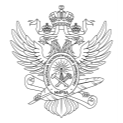 МИНОБРНАУКИ РОССИИМИНОБРНАУКИ РОССИИМИНОБРНАУКИ РОССИИМИНОБРНАУКИ РОССИИМИНОБРНАУКИ РОССИИМИНОБРНАУКИ РОССИИМИНОБРНАУКИ РОССИИМИНОБРНАУКИ РОССИИМИНОБРНАУКИ РОССИИМИНОБРНАУКИ РОССИИМИНОБРНАУКИ РОССИИМИНОБРНАУКИ РОССИИМИНОБРНАУКИ РОССИИМИНОБРНАУКИ РОССИИМИНОБРНАУКИ РОССИИМИНОБРНАУКИ РОССИИМИНОБРНАУКИ РОССИИМИНОБРНАУКИ РОССИИМИНОБРНАУКИ РОССИИМИНОБРНАУКИ РОССИИМИНОБРНАУКИ РОССИИМИНОБРНАУКИ РОССИИФедеральное государственное бюджетное образовательное учреждениевысшего образования«МИРЭА – Российский технологический университет»Федеральное государственное бюджетное образовательное учреждениевысшего образования«МИРЭА – Российский технологический университет»Федеральное государственное бюджетное образовательное учреждениевысшего образования«МИРЭА – Российский технологический университет»Федеральное государственное бюджетное образовательное учреждениевысшего образования«МИРЭА – Российский технологический университет»Федеральное государственное бюджетное образовательное учреждениевысшего образования«МИРЭА – Российский технологический университет»Федеральное государственное бюджетное образовательное учреждениевысшего образования«МИРЭА – Российский технологический университет»Федеральное государственное бюджетное образовательное учреждениевысшего образования«МИРЭА – Российский технологический университет»Федеральное государственное бюджетное образовательное учреждениевысшего образования«МИРЭА – Российский технологический университет»Федеральное государственное бюджетное образовательное учреждениевысшего образования«МИРЭА – Российский технологический университет»Федеральное государственное бюджетное образовательное учреждениевысшего образования«МИРЭА – Российский технологический университет»Федеральное государственное бюджетное образовательное учреждениевысшего образования«МИРЭА – Российский технологический университет»Федеральное государственное бюджетное образовательное учреждениевысшего образования«МИРЭА – Российский технологический университет»Федеральное государственное бюджетное образовательное учреждениевысшего образования«МИРЭА – Российский технологический университет»Федеральное государственное бюджетное образовательное учреждениевысшего образования«МИРЭА – Российский технологический университет»Федеральное государственное бюджетное образовательное учреждениевысшего образования«МИРЭА – Российский технологический университет»Федеральное государственное бюджетное образовательное учреждениевысшего образования«МИРЭА – Российский технологический университет»Федеральное государственное бюджетное образовательное учреждениевысшего образования«МИРЭА – Российский технологический университет»Федеральное государственное бюджетное образовательное учреждениевысшего образования«МИРЭА – Российский технологический университет»Федеральное государственное бюджетное образовательное учреждениевысшего образования«МИРЭА – Российский технологический университет»Федеральное государственное бюджетное образовательное учреждениевысшего образования«МИРЭА – Российский технологический университет»Федеральное государственное бюджетное образовательное учреждениевысшего образования«МИРЭА – Российский технологический университет»Федеральное государственное бюджетное образовательное учреждениевысшего образования«МИРЭА – Российский технологический университет»Институт радиотехнических и телекоммуникационных системИнститут радиотехнических и телекоммуникационных системИнститут радиотехнических и телекоммуникационных системИнститут радиотехнических и телекоммуникационных системИнститут радиотехнических и телекоммуникационных системИнститут радиотехнических и телекоммуникационных системИнститут радиотехнических и телекоммуникационных системИнститут радиотехнических и телекоммуникационных системИнститут радиотехнических и телекоммуникационных системИнститут радиотехнических и телекоммуникационных системИнститут радиотехнических и телекоммуникационных системИнститут радиотехнических и телекоммуникационных системИнститут радиотехнических и телекоммуникационных системИнститут радиотехнических и телекоммуникационных системИнститут радиотехнических и телекоммуникационных системИнститут радиотехнических и телекоммуникационных системИнститут радиотехнических и телекоммуникационных системИнститут радиотехнических и телекоммуникационных системИнститут радиотехнических и телекоммуникационных системИнститут радиотехнических и телекоммуникационных системИнститут радиотехнических и телекоммуникационных системИнститут радиотехнических и телекоммуникационных системУТВЕРЖДАЮУТВЕРЖДАЮУТВЕРЖДАЮУТВЕРЖДАЮУТВЕРЖДАЮУТВЕРЖДАЮУТВЕРЖДАЮДиректор ИРТСДиректор ИРТСДиректор ИРТСДиректор ИРТСДиректор ИРТСДиректор ИРТСДиректор ИРТС_______________ Васильев А.Г._______________ Васильев А.Г._______________ Васильев А.Г._______________ Васильев А.Г._______________ Васильев А.Г._______________ Васильев А.Г._______________ Васильев А.Г.«___»  ___________ 2021 г.«___»  ___________ 2021 г.«___»  ___________ 2021 г.«___»  ___________ 2021 г.«___»  ___________ 2021 г.«___»  ___________ 2021 г.«___»  ___________ 2021 г.Рабочая программа дисциплины (модуля)Рабочая программа дисциплины (модуля)Рабочая программа дисциплины (модуля)Рабочая программа дисциплины (модуля)Рабочая программа дисциплины (модуля)Рабочая программа дисциплины (модуля)Рабочая программа дисциплины (модуля)Рабочая программа дисциплины (модуля)Рабочая программа дисциплины (модуля)Рабочая программа дисциплины (модуля)Рабочая программа дисциплины (модуля)Рабочая программа дисциплины (модуля)Рабочая программа дисциплины (модуля)Рабочая программа дисциплины (модуля)Рабочая программа дисциплины (модуля)Рабочая программа дисциплины (модуля)Рабочая программа дисциплины (модуля)Рабочая программа дисциплины (модуля)Рабочая программа дисциплины (модуля)Рабочая программа дисциплины (модуля)Рабочая программа дисциплины (модуля)Рабочая программа дисциплины (модуля)Защита радиоэлектронных средств от внешних воздействийЗащита радиоэлектронных средств от внешних воздействийЗащита радиоэлектронных средств от внешних воздействийЗащита радиоэлектронных средств от внешних воздействийЗащита радиоэлектронных средств от внешних воздействийЗащита радиоэлектронных средств от внешних воздействийЗащита радиоэлектронных средств от внешних воздействийЗащита радиоэлектронных средств от внешних воздействийЗащита радиоэлектронных средств от внешних воздействийЗащита радиоэлектронных средств от внешних воздействийЗащита радиоэлектронных средств от внешних воздействийЗащита радиоэлектронных средств от внешних воздействийЗащита радиоэлектронных средств от внешних воздействийЗащита радиоэлектронных средств от внешних воздействийЗащита радиоэлектронных средств от внешних воздействийЗащита радиоэлектронных средств от внешних воздействийЗащита радиоэлектронных средств от внешних воздействийЗащита радиоэлектронных средств от внешних воздействийЗащита радиоэлектронных средств от внешних воздействийЗащита радиоэлектронных средств от внешних воздействийЗащита радиоэлектронных средств от внешних воздействийЗащита радиоэлектронных средств от внешних воздействийЧитающее подразделениеЧитающее подразделениеЧитающее подразделениеЧитающее подразделениеЧитающее подразделениеЧитающее подразделениекафедра конструирования и производства радиоэлектронных средствкафедра конструирования и производства радиоэлектронных средствкафедра конструирования и производства радиоэлектронных средствкафедра конструирования и производства радиоэлектронных средствкафедра конструирования и производства радиоэлектронных средствкафедра конструирования и производства радиоэлектронных средствкафедра конструирования и производства радиоэлектронных средствкафедра конструирования и производства радиоэлектронных средствкафедра конструирования и производства радиоэлектронных средствкафедра конструирования и производства радиоэлектронных средствкафедра конструирования и производства радиоэлектронных средствкафедра конструирования и производства радиоэлектронных средствкафедра конструирования и производства радиоэлектронных средствкафедра конструирования и производства радиоэлектронных средствкафедра конструирования и производства радиоэлектронных средствкафедра конструирования и производства радиоэлектронных средствкафедра конструирования и производства радиоэлектронных средствкафедра конструирования и производства радиоэлектронных средствкафедра конструирования и производства радиоэлектронных средствкафедра конструирования и производства радиоэлектронных средствкафедра конструирования и производства радиоэлектронных средствкафедра конструирования и производства радиоэлектронных средствкафедра конструирования и производства радиоэлектронных средствкафедра конструирования и производства радиоэлектронных средствкафедра конструирования и производства радиоэлектронных средствкафедра конструирования и производства радиоэлектронных средствНаправлениеНаправлениеНаправлениеНаправлениеНаправлениеНаправлениеНаправление11.04.03 Конструирование и технология электронных средств11.04.03 Конструирование и технология электронных средств11.04.03 Конструирование и технология электронных средств11.04.03 Конструирование и технология электронных средств11.04.03 Конструирование и технология электронных средств11.04.03 Конструирование и технология электронных средств11.04.03 Конструирование и технология электронных средств11.04.03 Конструирование и технология электронных средств11.04.03 Конструирование и технология электронных средств11.04.03 Конструирование и технология электронных средств11.04.03 Конструирование и технология электронных средств11.04.03 Конструирование и технология электронных средств11.04.03 Конструирование и технология электронных средств11.04.03 Конструирование и технология электронных средств11.04.03 Конструирование и технология электронных средств11.04.03 Конструирование и технология электронных средств11.04.03 Конструирование и технология электронных средств11.04.03 Конструирование и технология электронных средств11.04.03 Конструирование и технология электронных средств11.04.03 Конструирование и технология электронных средств11.04.03 Конструирование и технология электронных средств11.04.03 Конструирование и технология электронных средств11.04.03 Конструирование и технология электронных средств11.04.03 Конструирование и технология электронных средств11.04.03 Конструирование и технология электронных средств11.04.03 Конструирование и технология электронных средствНаправленностьНаправленностьНаправленностьНаправленностьНаправленностьНаправленностьНаправленностьКонструирование и технология радиоэлектронных средствКонструирование и технология радиоэлектронных средствКонструирование и технология радиоэлектронных средствКонструирование и технология радиоэлектронных средствКонструирование и технология радиоэлектронных средствКонструирование и технология радиоэлектронных средствКонструирование и технология радиоэлектронных средствКонструирование и технология радиоэлектронных средствКонструирование и технология радиоэлектронных средствКонструирование и технология радиоэлектронных средствКонструирование и технология радиоэлектронных средствКонструирование и технология радиоэлектронных средствКонструирование и технология радиоэлектронных средствКвалификацияКвалификацияКвалификацияКвалификацияКвалификациямагистрмагистрмагистрмагистрмагистрмагистрмагистрмагистрмагистрмагистрмагистрмагистрмагистрФорма обученияФорма обученияФорма обученияФорма обученияФорма обученияочнаяочнаяочнаяочнаяочнаяочнаяочнаяочнаяочнаяочнаяОбщая трудоемкостьОбщая трудоемкостьОбщая трудоемкостьОбщая трудоемкость10 з.е.10 з.е.10 з.е.10 з.е.10 з.е.10 з.е.10 з.е.10 з.е.10 з.е.10 з.е.Распределение часов дисциплины и форм промежуточной аттестации по семестрамРаспределение часов дисциплины и форм промежуточной аттестации по семестрамРаспределение часов дисциплины и форм промежуточной аттестации по семестрамРаспределение часов дисциплины и форм промежуточной аттестации по семестрамРаспределение часов дисциплины и форм промежуточной аттестации по семестрамРаспределение часов дисциплины и форм промежуточной аттестации по семестрамРаспределение часов дисциплины и форм промежуточной аттестации по семестрамРаспределение часов дисциплины и форм промежуточной аттестации по семестрамРаспределение часов дисциплины и форм промежуточной аттестации по семестрамРаспределение часов дисциплины и форм промежуточной аттестации по семестрамРаспределение часов дисциплины и форм промежуточной аттестации по семестрамРаспределение часов дисциплины и форм промежуточной аттестации по семестрамРаспределение часов дисциплины и форм промежуточной аттестации по семестрамРаспределение часов дисциплины и форм промежуточной аттестации по семестрамРаспределение часов дисциплины и форм промежуточной аттестации по семестрамРаспределение часов дисциплины и форм промежуточной аттестации по семестрамРаспределение часов дисциплины и форм промежуточной аттестации по семестрамРаспределение часов дисциплины и форм промежуточной аттестации по семестрамРаспределение часов дисциплины и форм промежуточной аттестации по семестрамРаспределение часов дисциплины и форм промежуточной аттестации по семестрамРаспределение часов дисциплины и форм промежуточной аттестации по семестрамРаспределение часов дисциплины и форм промежуточной аттестации по семестрамСеместрСеместрЗачётные единицыРаспределение часовРаспределение часовРаспределение часовРаспределение часовРаспределение часовРаспределение часовРаспределение часовРаспределение часовРаспределение часовРаспределение часовРаспределение часовРаспределение часовРаспределение часовРаспределение часовРаспределение часовФормы промежуточной аттестацииФормы промежуточной аттестацииФормы промежуточной аттестацииСеместрСеместрЗачётные единицыВсегоЛекцииЛекцииЛекцииЛекцииЛабораторныеЛабораторныеЛабораторныеПрактическиеСамостоятельная работаСамостоятельная работаКонтактная работа в период практики и (или) аттестацииКонтактная работа в период практики и (или) аттестацииКонтактная работа в период практики и (или) аттестацииКонтрольФормы промежуточной аттестацииФормы промежуточной аттестацииФормы промежуточной аттестации115180323232321616161680802,352,352,3533,65ЭкзаменЭкзаменЭкзамениз них на практ. подготовкуиз них на практ. подготовкуиз них на практ. подготовкуиз них на практ. подготовку00008880000000225180323232320003280802,352,352,3533,65ЭкзаменЭкзаменЭкзаменМосква 2021Москва 2021Москва 2021Москва 2021Москва 2021Москва 2021Москва 2021УП: 11.04.03_КиТРС_ИРТС_2021.plxУП: 11.04.03_КиТРС_ИРТС_2021.plxстр. 2Программу составил(и):канд. техн. наук,  профессор, Грачев Николай Николаевич _________________канд. техн. наук,  профессор, Грачев Николай Николаевич _________________канд. техн. наук,  профессор, Грачев Николай Николаевич _________________канд. техн. наук,  профессор, Грачев Николай Николаевич _________________канд. техн. наук,  профессор, Грачев Николай Николаевич _________________Рабочая программа дисциплиныРабочая программа дисциплиныРабочая программа дисциплиныЗащита радиоэлектронных средств от внешних воздействийЗащита радиоэлектронных средств от внешних воздействийЗащита радиоэлектронных средств от внешних воздействийЗащита радиоэлектронных средств от внешних воздействийЗащита радиоэлектронных средств от внешних воздействийразработана в соответствии с ФГОС ВО:разработана в соответствии с ФГОС ВО:разработана в соответствии с ФГОС ВО:Федеральный государственный образовательный стандарт высшего образования - магистратура по направлению подготовки 11.04.03 Конструирование и технология электронных средств (приказ Минобрнауки России от 22.09.2017 г. № 956)Федеральный государственный образовательный стандарт высшего образования - магистратура по направлению подготовки 11.04.03 Конструирование и технология электронных средств (приказ Минобрнауки России от 22.09.2017 г. № 956)Федеральный государственный образовательный стандарт высшего образования - магистратура по направлению подготовки 11.04.03 Конструирование и технология электронных средств (приказ Минобрнауки России от 22.09.2017 г. № 956)Федеральный государственный образовательный стандарт высшего образования - магистратура по направлению подготовки 11.04.03 Конструирование и технология электронных средств (приказ Минобрнауки России от 22.09.2017 г. № 956)Федеральный государственный образовательный стандарт высшего образования - магистратура по направлению подготовки 11.04.03 Конструирование и технология электронных средств (приказ Минобрнауки России от 22.09.2017 г. № 956)составлена на основании учебного плана:составлена на основании учебного плана:составлена на основании учебного плана:направление: 11.04.03 Конструирование и технология электронных средствнаправленность: «Конструирование и технология радиоэлектронных средств»направление: 11.04.03 Конструирование и технология электронных средствнаправленность: «Конструирование и технология радиоэлектронных средств»направление: 11.04.03 Конструирование и технология электронных средствнаправленность: «Конструирование и технология радиоэлектронных средств»направление: 11.04.03 Конструирование и технология электронных средствнаправленность: «Конструирование и технология радиоэлектронных средств»направление: 11.04.03 Конструирование и технология электронных средствнаправленность: «Конструирование и технология радиоэлектронных средств»Рабочая программа одобрена на заседании кафедрыРабочая программа одобрена на заседании кафедрыРабочая программа одобрена на заседании кафедрыРабочая программа одобрена на заседании кафедрыРабочая программа одобрена на заседании кафедрыкафедра конструирования и производства радиоэлектронных средствкафедра конструирования и производства радиоэлектронных средствкафедра конструирования и производства радиоэлектронных средствкафедра конструирования и производства радиоэлектронных средствкафедра конструирования и производства радиоэлектронных средствПротокол от 15.04.2021 № 9Зав. кафедрой Увайсов Сайгид Увайсович ___________________Протокол от 15.04.2021 № 9Зав. кафедрой Увайсов Сайгид Увайсович ___________________Протокол от 15.04.2021 № 9Зав. кафедрой Увайсов Сайгид Увайсович ___________________Протокол от 15.04.2021 № 9Зав. кафедрой Увайсов Сайгид Увайсович ___________________Протокол от 15.04.2021 № 9Зав. кафедрой Увайсов Сайгид Увайсович ___________________УП: 11.04.03_КиТРС_ИРТС_2021.plxУП: 11.04.03_КиТРС_ИРТС_2021.plxстр. 3Визирование РПД для исполнения в очередном учебном годуВизирование РПД для исполнения в очередном учебном годуВизирование РПД для исполнения в очередном учебном годуВизирование РПД для исполнения в очередном учебном годуВизирование РПД для исполнения в очередном учебном годуРабочая программа пересмотрена, обсуждена и одобрена для исполнения в 2020-2021 учебном году на заседании кафедрыРабочая программа пересмотрена, обсуждена и одобрена для исполнения в 2020-2021 учебном году на заседании кафедрыРабочая программа пересмотрена, обсуждена и одобрена для исполнения в 2020-2021 учебном году на заседании кафедрыРабочая программа пересмотрена, обсуждена и одобрена для исполнения в 2020-2021 учебном году на заседании кафедрыРабочая программа пересмотрена, обсуждена и одобрена для исполнения в 2020-2021 учебном году на заседании кафедрыкафедра конструирования и производства радиоэлектронных средствкафедра конструирования и производства радиоэлектронных средствкафедра конструирования и производства радиоэлектронных средствкафедра конструирования и производства радиоэлектронных средствкафедра конструирования и производства радиоэлектронных средствПротокол от  __ __________ 2020 г.  №  __Зав. кафедрой ____________________   ____________________Протокол от  __ __________ 2020 г.  №  __Зав. кафедрой ____________________   ____________________Протокол от  __ __________ 2020 г.  №  __Зав. кафедрой ____________________   ____________________Протокол от  __ __________ 2020 г.  №  __Зав. кафедрой ____________________   ____________________Подпись                                Расшифровка подписиПодпись                                Расшифровка подписиПодпись                                Расшифровка подписиПодпись                                Расшифровка подписиВизирование РПД для исполнения в очередном учебном годуВизирование РПД для исполнения в очередном учебном годуВизирование РПД для исполнения в очередном учебном годуВизирование РПД для исполнения в очередном учебном годуВизирование РПД для исполнения в очередном учебном годуРабочая программа пересмотрена, обсуждена и одобрена для исполнения в 2021-2022 учебном году на заседании кафедрыРабочая программа пересмотрена, обсуждена и одобрена для исполнения в 2021-2022 учебном году на заседании кафедрыРабочая программа пересмотрена, обсуждена и одобрена для исполнения в 2021-2022 учебном году на заседании кафедрыРабочая программа пересмотрена, обсуждена и одобрена для исполнения в 2021-2022 учебном году на заседании кафедрыРабочая программа пересмотрена, обсуждена и одобрена для исполнения в 2021-2022 учебном году на заседании кафедрыкафедра конструирования и производства радиоэлектронных средствкафедра конструирования и производства радиоэлектронных средствкафедра конструирования и производства радиоэлектронных средствкафедра конструирования и производства радиоэлектронных средствкафедра конструирования и производства радиоэлектронных средствПротокол от  __ __________ 2021 г.  №  __Зав. кафедрой ____________________   ____________________Протокол от  __ __________ 2021 г.  №  __Зав. кафедрой ____________________   ____________________Протокол от  __ __________ 2021 г.  №  __Зав. кафедрой ____________________   ____________________Протокол от  __ __________ 2021 г.  №  __Зав. кафедрой ____________________   ____________________Подпись                                Расшифровка подписиПодпись                                Расшифровка подписиВизирование РПД для исполнения в очередном учебном годуВизирование РПД для исполнения в очередном учебном годуВизирование РПД для исполнения в очередном учебном годуВизирование РПД для исполнения в очередном учебном годуВизирование РПД для исполнения в очередном учебном годуРабочая программа пересмотрена, обсуждена и одобрена для исполнения в 2022-2023 учебном году на заседании кафедрыРабочая программа пересмотрена, обсуждена и одобрена для исполнения в 2022-2023 учебном году на заседании кафедрыРабочая программа пересмотрена, обсуждена и одобрена для исполнения в 2022-2023 учебном году на заседании кафедрыРабочая программа пересмотрена, обсуждена и одобрена для исполнения в 2022-2023 учебном году на заседании кафедрыРабочая программа пересмотрена, обсуждена и одобрена для исполнения в 2022-2023 учебном году на заседании кафедрыкафедра конструирования и производства радиоэлектронных средствкафедра конструирования и производства радиоэлектронных средствкафедра конструирования и производства радиоэлектронных средствкафедра конструирования и производства радиоэлектронных средствкафедра конструирования и производства радиоэлектронных средствПротокол от  __ __________ 2022 г.  №  __Зав. кафедрой ____________________   ____________________Протокол от  __ __________ 2022 г.  №  __Зав. кафедрой ____________________   ____________________Протокол от  __ __________ 2022 г.  №  __Зав. кафедрой ____________________   ____________________Протокол от  __ __________ 2022 г.  №  __Зав. кафедрой ____________________   ____________________Подпись                                Расшифровка подписиПодпись                                Расшифровка подписиВизирование РПД для исполнения в очередном учебном годуВизирование РПД для исполнения в очередном учебном годуВизирование РПД для исполнения в очередном учебном годуВизирование РПД для исполнения в очередном учебном годуВизирование РПД для исполнения в очередном учебном годуРабочая программа пересмотрена, обсуждена и одобрена для исполнения в 2023-2024 учебном году на заседании кафедрыРабочая программа пересмотрена, обсуждена и одобрена для исполнения в 2023-2024 учебном году на заседании кафедрыРабочая программа пересмотрена, обсуждена и одобрена для исполнения в 2023-2024 учебном году на заседании кафедрыРабочая программа пересмотрена, обсуждена и одобрена для исполнения в 2023-2024 учебном году на заседании кафедрыРабочая программа пересмотрена, обсуждена и одобрена для исполнения в 2023-2024 учебном году на заседании кафедрыкафедра конструирования и производства радиоэлектронных средствкафедра конструирования и производства радиоэлектронных средствкафедра конструирования и производства радиоэлектронных средствкафедра конструирования и производства радиоэлектронных средствкафедра конструирования и производства радиоэлектронных средствПротокол от  __ __________ 2023 г.  №  __Зав. кафедрой ____________________   ____________________Протокол от  __ __________ 2023 г.  №  __Зав. кафедрой ____________________   ____________________Протокол от  __ __________ 2023 г.  №  __Зав. кафедрой ____________________   ____________________Протокол от  __ __________ 2023 г.  №  __Зав. кафедрой ____________________   ____________________Подпись                                Расшифровка подписиПодпись                                Расшифровка подписиУП: 11.04.03_КиТРС_ИРТС_2021.plxУП: 11.04.03_КиТРС_ИРТС_2021.plxУП: 11.04.03_КиТРС_ИРТС_2021.plxУП: 11.04.03_КиТРС_ИРТС_2021.plxстр. 41. ЦЕЛИ ОСВОЕНИЯ ДИСЦИПЛИНЫ (МОДУЛЯ)1. ЦЕЛИ ОСВОЕНИЯ ДИСЦИПЛИНЫ (МОДУЛЯ)1. ЦЕЛИ ОСВОЕНИЯ ДИСЦИПЛИНЫ (МОДУЛЯ)1. ЦЕЛИ ОСВОЕНИЯ ДИСЦИПЛИНЫ (МОДУЛЯ)1. ЦЕЛИ ОСВОЕНИЯ ДИСЦИПЛИНЫ (МОДУЛЯ)1. ЦЕЛИ ОСВОЕНИЯ ДИСЦИПЛИНЫ (МОДУЛЯ)Дисциплина «Защита радиоэлектронных средств от внешних воздействий» имеет своей целью способствовать формированию у обучающихся  компетенций. предусмотренных данной рабочей программой в соответствии с требованиями ФГОС ВО по направлению подготовки 11.04.03 Конструирование и технология электронных средств с учетом специфики направленности подготовки – «Конструирование и технология радиоэлектронных средств».Дисциплина «Защита радиоэлектронных средств от внешних воздействий» имеет своей целью способствовать формированию у обучающихся  компетенций. предусмотренных данной рабочей программой в соответствии с требованиями ФГОС ВО по направлению подготовки 11.04.03 Конструирование и технология электронных средств с учетом специфики направленности подготовки – «Конструирование и технология радиоэлектронных средств».Дисциплина «Защита радиоэлектронных средств от внешних воздействий» имеет своей целью способствовать формированию у обучающихся  компетенций. предусмотренных данной рабочей программой в соответствии с требованиями ФГОС ВО по направлению подготовки 11.04.03 Конструирование и технология электронных средств с учетом специфики направленности подготовки – «Конструирование и технология радиоэлектронных средств».Дисциплина «Защита радиоэлектронных средств от внешних воздействий» имеет своей целью способствовать формированию у обучающихся  компетенций. предусмотренных данной рабочей программой в соответствии с требованиями ФГОС ВО по направлению подготовки 11.04.03 Конструирование и технология электронных средств с учетом специфики направленности подготовки – «Конструирование и технология радиоэлектронных средств».Дисциплина «Защита радиоэлектронных средств от внешних воздействий» имеет своей целью способствовать формированию у обучающихся  компетенций. предусмотренных данной рабочей программой в соответствии с требованиями ФГОС ВО по направлению подготовки 11.04.03 Конструирование и технология электронных средств с учетом специфики направленности подготовки – «Конструирование и технология радиоэлектронных средств».Дисциплина «Защита радиоэлектронных средств от внешних воздействий» имеет своей целью способствовать формированию у обучающихся  компетенций. предусмотренных данной рабочей программой в соответствии с требованиями ФГОС ВО по направлению подготовки 11.04.03 Конструирование и технология электронных средств с учетом специфики направленности подготовки – «Конструирование и технология радиоэлектронных средств».2. МЕСТО ДИСЦИПЛИНЫ (МОДУЛЯ) В СТРУКТУРЕ ОБРАЗОВАТЕЛЬНОЙ ПРОГРАММЫ2. МЕСТО ДИСЦИПЛИНЫ (МОДУЛЯ) В СТРУКТУРЕ ОБРАЗОВАТЕЛЬНОЙ ПРОГРАММЫ2. МЕСТО ДИСЦИПЛИНЫ (МОДУЛЯ) В СТРУКТУРЕ ОБРАЗОВАТЕЛЬНОЙ ПРОГРАММЫ2. МЕСТО ДИСЦИПЛИНЫ (МОДУЛЯ) В СТРУКТУРЕ ОБРАЗОВАТЕЛЬНОЙ ПРОГРАММЫ2. МЕСТО ДИСЦИПЛИНЫ (МОДУЛЯ) В СТРУКТУРЕ ОБРАЗОВАТЕЛЬНОЙ ПРОГРАММЫ2. МЕСТО ДИСЦИПЛИНЫ (МОДУЛЯ) В СТРУКТУРЕ ОБРАЗОВАТЕЛЬНОЙ ПРОГРАММЫНаправление:11.04.03 Конструирование и технология электронных средств11.04.03 Конструирование и технология электронных средств11.04.03 Конструирование и технология электронных средств11.04.03 Конструирование и технология электронных средств11.04.03 Конструирование и технология электронных средств11.04.03 Конструирование и технология электронных средствНаправленность:Конструирование и технология радиоэлектронных средствКонструирование и технология радиоэлектронных средствКонструирование и технология радиоэлектронных средствКонструирование и технология радиоэлектронных средствКонструирование и технология радиоэлектронных средствКонструирование и технология радиоэлектронных средствБлок:Дисциплины (модули)Дисциплины (модули)Дисциплины (модули)Дисциплины (модули)Дисциплины (модули)Дисциплины (модули)Часть:Часть, формируемая участниками образовательных отношенийЧасть, формируемая участниками образовательных отношенийЧасть, формируемая участниками образовательных отношенийЧасть, формируемая участниками образовательных отношенийЧасть, формируемая участниками образовательных отношенийЧасть, формируемая участниками образовательных отношенийОбщая трудоемкость:10 з.е. (360 акад. час.).10 з.е. (360 акад. час.).10 з.е. (360 акад. час.).10 з.е. (360 акад. час.).10 з.е. (360 акад. час.).10 з.е. (360 акад. час.).3. КОМПЕТЕНЦИИ ОБУЧАЮЩЕГОСЯ, ФОРМИРУЕМЫЕ В РЕЗУЛЬТАТЕ ОСВОЕНИЯ ДИСЦИПЛИНЫ (МОДУЛЯ)3. КОМПЕТЕНЦИИ ОБУЧАЮЩЕГОСЯ, ФОРМИРУЕМЫЕ В РЕЗУЛЬТАТЕ ОСВОЕНИЯ ДИСЦИПЛИНЫ (МОДУЛЯ)3. КОМПЕТЕНЦИИ ОБУЧАЮЩЕГОСЯ, ФОРМИРУЕМЫЕ В РЕЗУЛЬТАТЕ ОСВОЕНИЯ ДИСЦИПЛИНЫ (МОДУЛЯ)3. КОМПЕТЕНЦИИ ОБУЧАЮЩЕГОСЯ, ФОРМИРУЕМЫЕ В РЕЗУЛЬТАТЕ ОСВОЕНИЯ ДИСЦИПЛИНЫ (МОДУЛЯ)3. КОМПЕТЕНЦИИ ОБУЧАЮЩЕГОСЯ, ФОРМИРУЕМЫЕ В РЕЗУЛЬТАТЕ ОСВОЕНИЯ ДИСЦИПЛИНЫ (МОДУЛЯ)3. КОМПЕТЕНЦИИ ОБУЧАЮЩЕГОСЯ, ФОРМИРУЕМЫЕ В РЕЗУЛЬТАТЕ ОСВОЕНИЯ ДИСЦИПЛИНЫ (МОДУЛЯ)В результате освоения дисциплины обучающийся должен овладеть компетенциями:В результате освоения дисциплины обучающийся должен овладеть компетенциями:В результате освоения дисциплины обучающийся должен овладеть компетенциями:В результате освоения дисциплины обучающийся должен овладеть компетенциями:В результате освоения дисциплины обучающийся должен овладеть компетенциями:В результате освоения дисциплины обучающийся должен овладеть компетенциями:ПК-1 - Способен проводить моделирование электронных средств в целях анализа и оптимизации их параметров ПК-1 - Способен проводить моделирование электронных средств в целях анализа и оптимизации их параметров ПК-1 - Способен проводить моделирование электронных средств в целях анализа и оптимизации их параметров ПК-1 - Способен проводить моделирование электронных средств в целях анализа и оптимизации их параметров ПК-1 - Способен проводить моделирование электронных средств в целях анализа и оптимизации их параметров ПК-1 - Способен проводить моделирование электронных средств в целях анализа и оптимизации их параметров ПК-2 - Способен обеспечить защиту электронных средств от внешних возмущающих факторов ПК-2 - Способен обеспечить защиту электронных средств от внешних возмущающих факторов ПК-2 - Способен обеспечить защиту электронных средств от внешних возмущающих факторов ПК-2 - Способен обеспечить защиту электронных средств от внешних возмущающих факторов ПК-2 - Способен обеспечить защиту электронных средств от внешних возмущающих факторов ПК-2 - Способен обеспечить защиту электронных средств от внешних возмущающих факторов ПЛАНИРУЕМЫЕ РЕЗУЛЬТАТЫ ОБУЧЕНИЯ ПО ДИСЦИПЛИНЕ (МОДУЛЮ), ХАРАКТЕРИЗУЮЩИЕ ФОРМИРОВАНИЯ КОМПЕТЕНЦИЙПЛАНИРУЕМЫЕ РЕЗУЛЬТАТЫ ОБУЧЕНИЯ ПО ДИСЦИПЛИНЕ (МОДУЛЮ), ХАРАКТЕРИЗУЮЩИЕ ФОРМИРОВАНИЯ КОМПЕТЕНЦИЙПЛАНИРУЕМЫЕ РЕЗУЛЬТАТЫ ОБУЧЕНИЯ ПО ДИСЦИПЛИНЕ (МОДУЛЮ), ХАРАКТЕРИЗУЮЩИЕ ФОРМИРОВАНИЯ КОМПЕТЕНЦИЙПЛАНИРУЕМЫЕ РЕЗУЛЬТАТЫ ОБУЧЕНИЯ ПО ДИСЦИПЛИНЕ (МОДУЛЮ), ХАРАКТЕРИЗУЮЩИЕ ФОРМИРОВАНИЯ КОМПЕТЕНЦИЙПЛАНИРУЕМЫЕ РЕЗУЛЬТАТЫ ОБУЧЕНИЯ ПО ДИСЦИПЛИНЕ (МОДУЛЮ), ХАРАКТЕРИЗУЮЩИЕ ФОРМИРОВАНИЯ КОМПЕТЕНЦИЙПЛАНИРУЕМЫЕ РЕЗУЛЬТАТЫ ОБУЧЕНИЯ ПО ДИСЦИПЛИНЕ (МОДУЛЮ), ХАРАКТЕРИЗУЮЩИЕ ФОРМИРОВАНИЯ КОМПЕТЕНЦИЙПК-2 : Способен обеспечить защиту электронных средств от внешних возмущающих факторовПК-2 : Способен обеспечить защиту электронных средств от внешних возмущающих факторовПК-2 : Способен обеспечить защиту электронных средств от внешних возмущающих факторовПК-2 : Способен обеспечить защиту электронных средств от внешних возмущающих факторовПК-2 : Способен обеспечить защиту электронных средств от внешних возмущающих факторовПК-2 : Способен обеспечить защиту электронных средств от внешних возмущающих факторовПК-2.1  : проводит расчет и обоснование выбора системы амортизацииПК-2.1  : проводит расчет и обоснование выбора системы амортизацииПК-2.1  : проводит расчет и обоснование выбора системы амортизацииПК-2.1  : проводит расчет и обоснование выбора системы амортизацииПК-2.1  : проводит расчет и обоснование выбора системы амортизацииПК-2.1  : проводит расчет и обоснование выбора системы амортизацииЗнать:Знать:Знать:Знать:Знать:Знать:-  алгоритмы и методы расчета и моделирования систем виброизоляции-  алгоритмы и методы расчета и моделирования систем виброизоляции-  алгоритмы и методы расчета и моделирования систем виброизоляции-  алгоритмы и методы расчета и моделирования систем виброизоляции-  алгоритмы и методы расчета и моделирования систем виброизоляции-  алгоритмы и методы расчета и моделирования систем виброизоляцииУметь:Уметь:Уметь:Уметь:Уметь:Уметь:-  выполнять теоретические расчеты, основанные на классических положениях теоретической механики-  выполнять теоретические расчеты, основанные на классических положениях теоретической механики-  выполнять теоретические расчеты, основанные на классических положениях теоретической механики-  выполнять теоретические расчеты, основанные на классических положениях теоретической механики-  выполнять теоретические расчеты, основанные на классических положениях теоретической механики-  выполнять теоретические расчеты, основанные на классических положениях теоретической механикиВладеть:Владеть:Владеть:Владеть:Владеть:Владеть:-  практическими навыками в области разработки РЭС-  практическими навыками в области разработки РЭС-  практическими навыками в области разработки РЭС-  практическими навыками в области разработки РЭС-  практическими навыками в области разработки РЭС-  практическими навыками в области разработки РЭСПК-2.2  : Проводит расчет и обоснование выбора системы охлажденияПК-2.2  : Проводит расчет и обоснование выбора системы охлажденияПК-2.2  : Проводит расчет и обоснование выбора системы охлажденияПК-2.2  : Проводит расчет и обоснование выбора системы охлажденияПК-2.2  : Проводит расчет и обоснование выбора системы охлажденияПК-2.2  : Проводит расчет и обоснование выбора системы охлажденияЗнать:Знать:Знать:Знать:Знать:Знать:-  алгоритмы и методы расчета и моделирования систем охлаждения РЭС-  алгоритмы и методы расчета и моделирования систем охлаждения РЭС-  алгоритмы и методы расчета и моделирования систем охлаждения РЭС-  алгоритмы и методы расчета и моделирования систем охлаждения РЭС-  алгоритмы и методы расчета и моделирования систем охлаждения РЭС-  алгоритмы и методы расчета и моделирования систем охлаждения РЭСУметь:Уметь:Уметь:Уметь:Уметь:Уметь:-  выполнять теоретические расчеты, основанные на классических положениях термодинамики-  выполнять теоретические расчеты, основанные на классических положениях термодинамики-  выполнять теоретические расчеты, основанные на классических положениях термодинамики-  выполнять теоретические расчеты, основанные на классических положениях термодинамики-  выполнять теоретические расчеты, основанные на классических положениях термодинамики-  выполнять теоретические расчеты, основанные на классических положениях термодинамикиВладеть:Владеть:Владеть:Владеть:Владеть:Владеть:-  практическими навыками в области разработки РЭС-  практическими навыками в области разработки РЭС-  практическими навыками в области разработки РЭС-  практическими навыками в области разработки РЭС-  практическими навыками в области разработки РЭС-  практическими навыками в области разработки РЭСПК-1 : Способен проводить моделирование электронных средств в целях анализа и оптимизации их параметровПК-1 : Способен проводить моделирование электронных средств в целях анализа и оптимизации их параметровПК-1 : Способен проводить моделирование электронных средств в целях анализа и оптимизации их параметровПК-1 : Способен проводить моделирование электронных средств в целях анализа и оптимизации их параметровПК-1 : Способен проводить моделирование электронных средств в целях анализа и оптимизации их параметровПК-1 : Способен проводить моделирование электронных средств в целях анализа и оптимизации их параметровУП: 11.04.03_КиТРС_ИРТС_2021.plxУП: 11.04.03_КиТРС_ИРТС_2021.plxстр. 5ПК-1.1  : Проводит моделирование тепловых процессов печатных узлов электронных средствПК-1.1  : Проводит моделирование тепловых процессов печатных узлов электронных средствПК-1.1  : Проводит моделирование тепловых процессов печатных узлов электронных средствПК-1.1  : Проводит моделирование тепловых процессов печатных узлов электронных средствПК-1.1  : Проводит моделирование тепловых процессов печатных узлов электронных средствПК-1.1  : Проводит моделирование тепловых процессов печатных узлов электронных средствПК-1.1  : Проводит моделирование тепловых процессов печатных узлов электронных средствЗнать:Знать:Знать:Знать:Знать:Знать:Знать:-  владеть умением использовать стандартные пакеты прикладных программ-  владеть умением использовать стандартные пакеты прикладных программ-  владеть умением использовать стандартные пакеты прикладных программ-  владеть умением использовать стандартные пакеты прикладных программ-  владеть умением использовать стандартные пакеты прикладных программ-  владеть умением использовать стандартные пакеты прикладных программ-  владеть умением использовать стандартные пакеты прикладных программУметь:Уметь:Уметь:Уметь:Уметь:Уметь:Уметь:-  практически рассчитывать системы тепло и виброзащиты и разрабатывать КД-  практически рассчитывать системы тепло и виброзащиты и разрабатывать КД-  практически рассчитывать системы тепло и виброзащиты и разрабатывать КД-  практически рассчитывать системы тепло и виброзащиты и разрабатывать КД-  практически рассчитывать системы тепло и виброзащиты и разрабатывать КД-  практически рассчитывать системы тепло и виброзащиты и разрабатывать КД-  практически рассчитывать системы тепло и виброзащиты и разрабатывать КДВладеть:Владеть:Владеть:Владеть:Владеть:Владеть:Владеть:-  принципами защиты РЭС от дестабилизирующих воздействующих факторов-  принципами защиты РЭС от дестабилизирующих воздействующих факторов-  принципами защиты РЭС от дестабилизирующих воздействующих факторов-  принципами защиты РЭС от дестабилизирующих воздействующих факторов-  принципами защиты РЭС от дестабилизирующих воздействующих факторов-  принципами защиты РЭС от дестабилизирующих воздействующих факторов-  принципами защиты РЭС от дестабилизирующих воздействующих факторовПК-1.2  : Проводит моделирование механических процессов печатных узлов электронных средствПК-1.2  : Проводит моделирование механических процессов печатных узлов электронных средствПК-1.2  : Проводит моделирование механических процессов печатных узлов электронных средствПК-1.2  : Проводит моделирование механических процессов печатных узлов электронных средствПК-1.2  : Проводит моделирование механических процессов печатных узлов электронных средствПК-1.2  : Проводит моделирование механических процессов печатных узлов электронных средствПК-1.2  : Проводит моделирование механических процессов печатных узлов электронных средствЗнать:Знать:Знать:Знать:Знать:Знать:Знать:-  теоретические основы механики, термодинамики и аэрогидромеханики-  теоретические основы механики, термодинамики и аэрогидромеханики-  теоретические основы механики, термодинамики и аэрогидромеханики-  теоретические основы механики, термодинамики и аэрогидромеханики-  теоретические основы механики, термодинамики и аэрогидромеханики-  теоретические основы механики, термодинамики и аэрогидромеханики-  теоретические основы механики, термодинамики и аэрогидромеханикиУметь:Уметь:Уметь:Уметь:Уметь:Уметь:Уметь:-  использовать в расчётах систем вибро- и тепло- защиты ЭВМ и элементы САПР-  использовать в расчётах систем вибро- и тепло- защиты ЭВМ и элементы САПР-  использовать в расчётах систем вибро- и тепло- защиты ЭВМ и элементы САПР-  использовать в расчётах систем вибро- и тепло- защиты ЭВМ и элементы САПР-  использовать в расчётах систем вибро- и тепло- защиты ЭВМ и элементы САПР-  использовать в расчётах систем вибро- и тепло- защиты ЭВМ и элементы САПР-  использовать в расчётах систем вибро- и тепло- защиты ЭВМ и элементы САПРВладеть:Владеть:Владеть:Владеть:Владеть:Владеть:Владеть:-  теоретически обоснованным выборе средств и технических решений защиты РЭС-  теоретически обоснованным выборе средств и технических решений защиты РЭС-  теоретически обоснованным выборе средств и технических решений защиты РЭС-  теоретически обоснованным выборе средств и технических решений защиты РЭС-  теоретически обоснованным выборе средств и технических решений защиты РЭС-  теоретически обоснованным выборе средств и технических решений защиты РЭС-  теоретически обоснованным выборе средств и технических решений защиты РЭСВ РЕЗУЛЬТАТЕ ОСВОЕНИЯ ДИСЦИПЛИНЫ (МОДУЛЯ) ОБУЧАЮЩИЙСЯ ДОЛЖЕНВ РЕЗУЛЬТАТЕ ОСВОЕНИЯ ДИСЦИПЛИНЫ (МОДУЛЯ) ОБУЧАЮЩИЙСЯ ДОЛЖЕНВ РЕЗУЛЬТАТЕ ОСВОЕНИЯ ДИСЦИПЛИНЫ (МОДУЛЯ) ОБУЧАЮЩИЙСЯ ДОЛЖЕНВ РЕЗУЛЬТАТЕ ОСВОЕНИЯ ДИСЦИПЛИНЫ (МОДУЛЯ) ОБУЧАЮЩИЙСЯ ДОЛЖЕНВ РЕЗУЛЬТАТЕ ОСВОЕНИЯ ДИСЦИПЛИНЫ (МОДУЛЯ) ОБУЧАЮЩИЙСЯ ДОЛЖЕНВ РЕЗУЛЬТАТЕ ОСВОЕНИЯ ДИСЦИПЛИНЫ (МОДУЛЯ) ОБУЧАЮЩИЙСЯ ДОЛЖЕНВ РЕЗУЛЬТАТЕ ОСВОЕНИЯ ДИСЦИПЛИНЫ (МОДУЛЯ) ОБУЧАЮЩИЙСЯ ДОЛЖЕНЗнать:Знать:Знать:Знать:Знать:Знать:Знать:-  теоретические основы механики, термодинамики и аэрогидромеханики-  теоретические основы механики, термодинамики и аэрогидромеханики-  теоретические основы механики, термодинамики и аэрогидромеханики-  теоретические основы механики, термодинамики и аэрогидромеханики-  теоретические основы механики, термодинамики и аэрогидромеханики-  теоретические основы механики, термодинамики и аэрогидромеханики-  теоретические основы механики, термодинамики и аэрогидромеханики-  алгоритмы и методы расчета и моделирования систем охлаждения РЭС-  алгоритмы и методы расчета и моделирования систем охлаждения РЭС-  алгоритмы и методы расчета и моделирования систем охлаждения РЭС-  алгоритмы и методы расчета и моделирования систем охлаждения РЭС-  алгоритмы и методы расчета и моделирования систем охлаждения РЭС-  алгоритмы и методы расчета и моделирования систем охлаждения РЭС-  алгоритмы и методы расчета и моделирования систем охлаждения РЭС-  алгоритмы и методы расчета и моделирования систем виброизоляции-  алгоритмы и методы расчета и моделирования систем виброизоляции-  алгоритмы и методы расчета и моделирования систем виброизоляции-  алгоритмы и методы расчета и моделирования систем виброизоляции-  алгоритмы и методы расчета и моделирования систем виброизоляции-  алгоритмы и методы расчета и моделирования систем виброизоляции-  алгоритмы и методы расчета и моделирования систем виброизоляции-  владеть умением использовать стандартные пакеты прикладных программ-  владеть умением использовать стандартные пакеты прикладных программ-  владеть умением использовать стандартные пакеты прикладных программ-  владеть умением использовать стандартные пакеты прикладных программ-  владеть умением использовать стандартные пакеты прикладных программ-  владеть умением использовать стандартные пакеты прикладных программ-  владеть умением использовать стандартные пакеты прикладных программУметь:Уметь:Уметь:Уметь:Уметь:Уметь:Уметь:-  выполнять теоретические расчеты, основанные на классических положениях теоретической механики-  выполнять теоретические расчеты, основанные на классических положениях теоретической механики-  выполнять теоретические расчеты, основанные на классических положениях теоретической механики-  выполнять теоретические расчеты, основанные на классических положениях теоретической механики-  выполнять теоретические расчеты, основанные на классических положениях теоретической механики-  выполнять теоретические расчеты, основанные на классических положениях теоретической механики-  выполнять теоретические расчеты, основанные на классических положениях теоретической механики-  использовать в расчётах систем вибро- и тепло- защиты ЭВМ и элементы САПР-  использовать в расчётах систем вибро- и тепло- защиты ЭВМ и элементы САПР-  использовать в расчётах систем вибро- и тепло- защиты ЭВМ и элементы САПР-  использовать в расчётах систем вибро- и тепло- защиты ЭВМ и элементы САПР-  использовать в расчётах систем вибро- и тепло- защиты ЭВМ и элементы САПР-  использовать в расчётах систем вибро- и тепло- защиты ЭВМ и элементы САПР-  использовать в расчётах систем вибро- и тепло- защиты ЭВМ и элементы САПР-  выполнять теоретические расчеты, основанные на классических положениях термодинамики-  выполнять теоретические расчеты, основанные на классических положениях термодинамики-  выполнять теоретические расчеты, основанные на классических положениях термодинамики-  выполнять теоретические расчеты, основанные на классических положениях термодинамики-  выполнять теоретические расчеты, основанные на классических положениях термодинамики-  выполнять теоретические расчеты, основанные на классических положениях термодинамики-  выполнять теоретические расчеты, основанные на классических положениях термодинамики-  практически рассчитывать системы тепло и виброзащиты и разрабатывать КД-  практически рассчитывать системы тепло и виброзащиты и разрабатывать КД-  практически рассчитывать системы тепло и виброзащиты и разрабатывать КД-  практически рассчитывать системы тепло и виброзащиты и разрабатывать КД-  практически рассчитывать системы тепло и виброзащиты и разрабатывать КД-  практически рассчитывать системы тепло и виброзащиты и разрабатывать КД-  практически рассчитывать системы тепло и виброзащиты и разрабатывать КДВладеть:Владеть:Владеть:Владеть:Владеть:Владеть:Владеть:-  практическими навыками в области разработки РЭС-  практическими навыками в области разработки РЭС-  практическими навыками в области разработки РЭС-  практическими навыками в области разработки РЭС-  практическими навыками в области разработки РЭС-  практическими навыками в области разработки РЭС-  практическими навыками в области разработки РЭС-  принципами защиты РЭС от дестабилизирующих воздействующих факторов-  принципами защиты РЭС от дестабилизирующих воздействующих факторов-  принципами защиты РЭС от дестабилизирующих воздействующих факторов-  принципами защиты РЭС от дестабилизирующих воздействующих факторов-  принципами защиты РЭС от дестабилизирующих воздействующих факторов-  принципами защиты РЭС от дестабилизирующих воздействующих факторов-  принципами защиты РЭС от дестабилизирующих воздействующих факторов-  теоретически обоснованным выборе средств и технических решений защиты РЭС-  теоретически обоснованным выборе средств и технических решений защиты РЭС-  теоретически обоснованным выборе средств и технических решений защиты РЭС-  теоретически обоснованным выборе средств и технических решений защиты РЭС-  теоретически обоснованным выборе средств и технических решений защиты РЭС-  теоретически обоснованным выборе средств и технических решений защиты РЭС-  теоретически обоснованным выборе средств и технических решений защиты РЭС-  практическими навыками в области разработки РЭС-  практическими навыками в области разработки РЭС-  практическими навыками в области разработки РЭС-  практическими навыками в области разработки РЭС-  практическими навыками в области разработки РЭС-  практическими навыками в области разработки РЭС-  практическими навыками в области разработки РЭС4. СТРУКТУРА И СОДЕРЖАНИЕ ДИСЦИПЛИНЫ (МОДУЛЯ)4. СТРУКТУРА И СОДЕРЖАНИЕ ДИСЦИПЛИНЫ (МОДУЛЯ)4. СТРУКТУРА И СОДЕРЖАНИЕ ДИСЦИПЛИНЫ (МОДУЛЯ)4. СТРУКТУРА И СОДЕРЖАНИЕ ДИСЦИПЛИНЫ (МОДУЛЯ)4. СТРУКТУРА И СОДЕРЖАНИЕ ДИСЦИПЛИНЫ (МОДУЛЯ)4. СТРУКТУРА И СОДЕРЖАНИЕ ДИСЦИПЛИНЫ (МОДУЛЯ)4. СТРУКТУРА И СОДЕРЖАНИЕ ДИСЦИПЛИНЫ (МОДУЛЯ)При проведении учебных занятий организация обеспечивает развитие у обучающихся навыков командной работы, межличностной коммуникации, принятия решений и лидерских качеств.При проведении учебных занятий организация обеспечивает развитие у обучающихся навыков командной работы, межличностной коммуникации, принятия решений и лидерских качеств.При проведении учебных занятий организация обеспечивает развитие у обучающихся навыков командной работы, межличностной коммуникации, принятия решений и лидерских качеств.При проведении учебных занятий организация обеспечивает развитие у обучающихся навыков командной работы, межличностной коммуникации, принятия решений и лидерских качеств.При проведении учебных занятий организация обеспечивает развитие у обучающихся навыков командной работы, межличностной коммуникации, принятия решений и лидерских качеств.При проведении учебных занятий организация обеспечивает развитие у обучающихся навыков командной работы, межличностной коммуникации, принятия решений и лидерских качеств.При проведении учебных занятий организация обеспечивает развитие у обучающихся навыков командной работы, межличностной коммуникации, принятия решений и лидерских качеств.Код занятияНаименование разделов и тем /вид занятия/Наименование разделов и тем /вид занятия/Сем.ЧасовКомпетенцииКомпетенции1. Общая характеристика внешних и внутренних механических и акустических воздействий,факторов воздействующих на РЭС1. Общая характеристика внешних и внутренних механических и акустических воздействий,факторов воздействующих на РЭС1. Общая характеристика внешних и внутренних механических и акустических воздействий,факторов воздействующих на РЭС1. Общая характеристика внешних и внутренних механических и акустических воздействий,факторов воздействующих на РЭС1. Общая характеристика внешних и внутренних механических и акустических воздействий,факторов воздействующих на РЭС1. Общая характеристика внешних и внутренних механических и акустических воздействий,факторов воздействующих на РЭС1. Общая характеристика внешних и внутренних механических и акустических воздействий,факторов воздействующих на РЭС1.1Общая характеристика внешних и внутренних механических и акустических воздействий,факторов воздействующих на РЭС (Лек). Классификация воздействующих механических факторов Общая характеристика внешних и внутренних механических и акустических воздействий,факторов воздействующих на РЭС (Лек). Классификация воздействующих механических факторов 12ПК-2.2ПК-2.2УП: 11.04.03_КиТРС_ИРТС_2021.plxУП: 11.04.03_КиТРС_ИРТС_2021.plxстр. 61.2Условия эксплуатации наземной, морской, и бортовых космических РЭС и их влияние на работоспособность аппаратуры. (Лек). Общая характеристика внешних и внутренних механических и акустических воздействий Условия эксплуатации наземной, морской, и бортовых космических РЭС и их влияние на работоспособность аппаратуры. (Лек). Общая характеристика внешних и внутренних механических и акустических воздействий 12ПК-1.1ПК-1.11.3Требования отраслевых, государственных стандартов и норма-тивно-технической документации к механическим воздействиям (Лек). Общая характеристика внешних и внутренних механических и акустических воздействий Требования отраслевых, государственных стандартов и норма-тивно-технической документации к механическим воздействиям (Лек). Общая характеристика внешних и внутренних механических и акустических воздействий 12ПК-2.2ПК-2.21.4Требования отраслевых, государственных стандартов и норма-тивно-технической документации к механическим воздействиям (Лек). Общая характеристика внешних и внутренних механических и акустических воздействий Требования отраслевых, государственных стандартов и норма-тивно-технической документации к механическим воздействиям (Лек). Общая характеристика внешних и внутренних механических и акустических воздействий 12ПК-2.2ПК-2.21.5Исследование основных принципов защиты элек-тронных средств от вибрационных воздействий (Лаб). Выполнение лабораторной работы Исследование основных принципов защиты элек-тронных средств от вибрационных воздействий (Лаб). Выполнение лабораторной работы 14 (из них 2 на практ. подг.)ПК-1.1ПК-1.11.6Выполнение практических заданий (Пр). Условия эксплуатации наземной, морской, и бортовых космических РЭС и их влияние на работоспособность аппаратуры Выполнение практических заданий (Пр). Условия эксплуатации наземной, морской, и бортовых космических РЭС и их влияние на работоспособность аппаратуры 12ПК-1.1, ПК-2.2ПК-1.1, ПК-2.21.7Выполнение практических заданий (Пр). Условия эксплуатации наземной, морской, и бортовых космических РЭС и их влияние на работоспособность аппаратуры Выполнение практических заданий (Пр). Условия эксплуатации наземной, морской, и бортовых космических РЭС и их влияние на работоспособность аппаратуры 12ПК-1.1, ПК-2.2ПК-1.1, ПК-2.21.8Подготовка к аудиторным занятиям (Ср). Проработка лекционных материалов и учебно-методической литературы Подготовка к аудиторным занятиям (Ср). Проработка лекционных материалов и учебно-методической литературы 120ПК-2.1, ПК-1.1ПК-2.1, ПК-1.12. Общая характеристика воздействий2. Общая характеристика воздействий2. Общая характеристика воздействий2. Общая характеристика воздействий2. Общая характеристика воздействий2. Общая характеристика воздействий2. Общая характеристика воздействий2.1Источники и виды внешних и внутренних механических воздействий и их качественная и количественная характери-стика. (Лек). Влияние механических воздействий на параметры РЭС. Источники и виды внешних и внутренних механических воздействий и их качественная и количественная характери-стика. (Лек). Влияние механических воздействий на параметры РЭС. 12ПК-2.2ПК-2.22.2Расчет динамических характеристик конструкций РЭС. (Лек). Типовые методы приближенного анализа воздействия на РЭС вибрационных, ударных, линейных ускорений и акустического давления. Расчет динамических характеристик конструкций РЭС. (Лек). Типовые методы приближенного анализа воздействия на РЭС вибрационных, ударных, линейных ускорений и акустического давления. 12ПК-1.2ПК-1.22.3Прочностные расчеты элементов конструкций. (Лек). Прочностные расчеты элементов конструкций. Прочностные расчеты элементов конструкций. (Лек). Прочностные расчеты элементов конструкций. 12ПК-1.2ПК-1.22.4Динамические свойства конструкций РЭС и их основ-ные динамические характеристики. (Лек). Динамические свойства конструкций РЭС и их основ-ные динамические характеристики. Динамические свойства конструкций РЭС и их основ-ные динамические характеристики. (Лек). Динамические свойства конструкций РЭС и их основ-ные динамические характеристики. 12ПК-1.2ПК-1.2УП: 11.04.03_КиТРС_ИРТС_2021.plxУП: 11.04.03_КиТРС_ИРТС_2021.plxстр. 72.5Исследование тепловых режимов конструкций блоков электронных средств (Лаб). Выполнение лабораторной работы Исследование тепловых режимов конструкций блоков электронных средств (Лаб). Выполнение лабораторной работы 14 (из них 2 на практ. подг.)ПК-2.2ПК-2.22.6Выполнение практических заданий (Пр). Расчет собственных частот основных элементов конструкций РЭС. Выполнение практических заданий (Пр). Расчет собственных частот основных элементов конструкций РЭС. 12ПК-2.1ПК-2.12.7Выполнение практических заданий (Пр). Кинематические характеристики периодических и непериодических колебательных процессов Выполнение практических заданий (Пр). Кинематические характеристики периодических и непериодических колебательных процессов 12ПК-2.1ПК-2.12.8Подготовка к аудиторным занятиям (Ср).  Подготовка к аудиторным занятиям (Ср).  120ПК-1.2ПК-1.23. Основные виды сил в системах виброизоляции3. Основные виды сил в системах виброизоляции3. Основные виды сил в системах виброизоляции3. Основные виды сил в системах виброизоляции3. Основные виды сил в системах виброизоляции3. Основные виды сил в системах виброизоляции3. Основные виды сил в системах виброизоляции3.1Основные виды диссипативных сил и их реализация в системах виброизоляции. (Лек). Кинематические характеристики перио-дических и непериодических колебательных процессов. Основные виды диссипативных сил и их реализация в системах виброизоляции. (Лек). Кинематические характеристики перио-дических и непериодических колебательных процессов. 12ПК-2.1ПК-2.13.2Энергетические соотношения в системе виброизоляции. (Лек). Принцип Гамильтона и уравнение Лагранжа для механических систем. Энергетические соотношения в системе виброизоляции. (Лек). Принцип Гамильтона и уравнение Лагранжа для механических систем. 12ПК-2.1ПК-2.13.3Уравнения динамики абсолютно твердого тела в системе виброизоляции. (Лек). Анализ уравнения Лагранжа при движе-нии объекта на виброизоляторах. Уравнения динамики абсолютно твердого тела в системе виброизоляции. (Лек). Анализ уравнения Лагранжа при движе-нии объекта на виброизоляторах. 12ПК-2.1ПК-2.13.4Электрические и электромеханические системы. Аналогии: сила – напряжение, сила – ток. (Лек). Уравнения Лагранжа-Максвелла. Электромеханические сис-темы Электрические и электромеханические системы. Аналогии: сила – напряжение, сила – ток. (Лек). Уравнения Лагранжа-Максвелла. Электромеханические сис-темы 12ПК-2.1ПК-2.13.5Выполнение практических заданий (Пр). Кинематические характеристики периодических и непериодических колебательных процессов. Выполнение практических заданий (Пр). Кинематические характеристики периодических и непериодических колебательных процессов. 12ПК-2.1ПК-2.13.6Выполнение практических заданий (Пр). Собственные частоты и собственные формы колебаний. Коэффициент динамичности, коэффициент демпфирования, эффективность виброизоляции. Анализ влияния случайных вибраций на конструкции РЭС Выполнение практических заданий (Пр). Собственные частоты и собственные формы колебаний. Коэффициент динамичности, коэффициент демпфирования, эффективность виброизоляции. Анализ влияния случайных вибраций на конструкции РЭС 12ПК-2.1ПК-2.13.7Исследование влияния конструкций теплоотводов на тепловой режим полупроводниковых приборов (Лаб). Выполнение лабораторной работы Исследование влияния конструкций теплоотводов на тепловой режим полупроводниковых приборов (Лаб). Выполнение лабораторной работы 14 (из них 2 на практ. подг.)ПК-2.1ПК-2.13.8Подготовка к аудиторным занятиям (Ср). Проработка лекционных материалов и учебно-методической литературы Подготовка к аудиторным занятиям (Ср). Проработка лекционных материалов и учебно-методической литературы 120ПК-2.1ПК-2.14. Общие сведения об измерении механических величин4. Общие сведения об измерении механических величин4. Общие сведения об измерении механических величин4. Общие сведения об измерении механических величин4. Общие сведения об измерении механических величин4. Общие сведения об измерении механических величин4. Общие сведения об измерении механических величин4.1Типы, виды и классификация измери-тельных преобразователей (Лек). Общие сведения об измерении механических величин Типы, виды и классификация измери-тельных преобразователей (Лек). Общие сведения об измерении механических величин 12ПК-2.2ПК-2.24.2Преобразователи силы, давления, ускорения и скорости. (Лек). Общие сведения об измерении механических величин Преобразователи силы, давления, ускорения и скорости. (Лек). Общие сведения об измерении механических величин 12ПК-2.1ПК-2.1УП: 11.04.03_КиТРС_ИРТС_2021.plxУП: 11.04.03_КиТРС_ИРТС_2021.plxстр. 84.3Механические испытания и испытательное оборудование (Лек). Общие сведения об измерении механических величин Механические испытания и испытательное оборудование (Лек). Общие сведения об измерении механических величин 12ПК-2.1ПК-2.14.4Механические испытания и испытательное оборудование (Лек). Общие сведения об измерении механических величин Механические испытания и испытательное оборудование (Лек). Общие сведения об измерении механических величин 12ПК-2.1ПК-2.14.5Исследование процессов теплопередачи (Лаб). Выполнение лабораторной работы Исследование процессов теплопередачи (Лаб). Выполнение лабораторной работы 14 (из них 2 на практ. подг.)ПК-2.1ПК-2.14.6Выполнение практических заданий (Пр). Основные понятия и законы переноса энергии и вещества Выполнение практических заданий (Пр). Основные понятия и законы переноса энергии и вещества 12ПК-2.1ПК-2.14.7Выполнение практических заданий (Пр). Теплофизические свойства веществ. Процессы теплообмена Выполнение практических заданий (Пр). Теплофизические свойства веществ. Процессы теплообмена 12ПК-2.1ПК-2.14.8Подготовка к аудиторным занятиям (Ср). Проработка лекционных материалов и учебно-методической литературы Подготовка к аудиторным занятиям (Ср). Проработка лекционных материалов и учебно-методической литературы 120ПК-2.1ПК-2.15. Промежуточная аттестация (экзамен)5. Промежуточная аттестация (экзамен)5. Промежуточная аттестация (экзамен)5. Промежуточная аттестация (экзамен)5. Промежуточная аттестация (экзамен)5. Промежуточная аттестация (экзамен)5. Промежуточная аттестация (экзамен)5.1Подготовка к сдаче промежуточной аттестации (Экзамен).  Подготовка к сдаче промежуточной аттестации (Экзамен).  133,65ПК-2.1, ПК-2.2ПК-2.1, ПК-2.25.2Контактная работа с преподавателем в период промежуточной аттестации (КрПА).  Контактная работа с преподавателем в период промежуточной аттестации (КрПА).  12,35ПК-2.1, ПК-2.2ПК-2.1, ПК-2.26. Роль процессов теплообмена, протекающих в конструкциях РЭС6. Роль процессов теплообмена, протекающих в конструкциях РЭС6. Роль процессов теплообмена, протекающих в конструкциях РЭС6. Роль процессов теплообмена, протекающих в конструкциях РЭС6. Роль процессов теплообмена, протекающих в конструкциях РЭС6. Роль процессов теплообмена, протекающих в конструкциях РЭС6. Роль процессов теплообмена, протекающих в конструкциях РЭС6.1Тепловой режим РЭС и определяю-щие его факторы. Основные понятия и законы переноса энергии и вещества. (Лек). Теплофизические свойства веществ. Процессы теплообмена. Тепловой режим РЭС и определяю-щие его факторы. Основные понятия и законы переноса энергии и вещества. (Лек). Теплофизические свойства веществ. Процессы теплообмена. 22ПК-2.2ПК-2.26.2Закон Фурье. Дифференциальное урав-нение теплопроводности и краевые ус-ловия. (Лек). Уравнения Пуассона и Лапласа. Закон Фурье. Дифференциальное урав-нение теплопроводности и краевые ус-ловия. (Лек). Уравнения Пуассона и Лапласа. 22ПК-2.2ПК-2.26.3Электротепловая аналогия. (Лек). Стационарный тепловой поток без источников тепла. Электротепловая аналогия. (Лек). Стационарный тепловой поток без источников тепла. 22ПК-2.2ПК-2.26.4Элементы теории тепловых цепей. (Лек). Распределение тепла при стацио-нарном режиме в плоской, цилиндрической и шаровой стенке с источниками и без источников тепла, в стержнях и пла-стинах. Элементы теории тепловых цепей. (Лек). Распределение тепла при стацио-нарном режиме в плоской, цилиндрической и шаровой стенке с источниками и без источников тепла, в стержнях и пла-стинах. 22ПК-2.2ПК-2.26.5Выполнение практических заданий (Пр). Влияние экранов на теплообмен излучением. Выполнение практических заданий (Пр). Влияние экранов на теплообмен излучением. 22ПК-2.2ПК-2.26.6Выполнение практических заданий (Пр). Сложный теплообмен. Уравнение сложного теплообмена. Выполнение практических заданий (Пр). Сложный теплообмен. Уравнение сложного теплообмена. 22ПК-2.2ПК-2.26.7Выполнение практических заданий (Пр). Основные положения теплового расчета теплообменников. Выполнение практических заданий (Пр). Основные положения теплового расчета теплообменников. 22ПК-2.2ПК-2.26.8Выполнение практических заданий (Пр). Конструкции и расчет теплоотводов для охлаждения полупроводниковых узлов РЭС. Выполнение практических заданий (Пр). Конструкции и расчет теплоотводов для охлаждения полупроводниковых узлов РЭС. 22ПК-2.2ПК-2.2УП: 11.04.03_КиТРС_ИРТС_2021.plxУП: 11.04.03_КиТРС_ИРТС_2021.plxстр. 96.9Подготовка к аудиторным занятиям (Ср). Проработка лекционных материалов и учебно-методической литературы Подготовка к аудиторным занятиям (Ср). Проработка лекционных материалов и учебно-методической литературы 220ПК-2.2ПК-2.27. Системы охлаждения РЭС7. Системы охлаждения РЭС7. Системы охлаждения РЭС7. Системы охлаждения РЭС7. Системы охлаждения РЭС7. Системы охлаждения РЭС7. Системы охлаждения РЭС7.1Классификация, принцип работы и конструкции систем охлаждения. (Лек). Теплообменные устройства, Основные положе-ния теплового расчета теплообменни-ков. Классификация, принцип работы и конструкции систем охлаждения. (Лек). Теплообменные устройства, Основные положе-ния теплового расчета теплообменни-ков. 22ПК-2.2ПК-2.27.2Конструкции и расчет теплоотводов для охлаждения полупроводниковых узлов РЭС. (Лек). Принцип работы и конструкции систем охлаждения Конструкции и расчет теплоотводов для охлаждения полупроводниковых узлов РЭС. (Лек). Принцип работы и конструкции систем охлаждения 22ПК-2.2, ПК-1.1ПК-2.2, ПК-1.17.3Воздушные системы охлаж-дения. Естественное охлаждение в пер-форированном и герметичном корпусах. (Лек). Принцип работы и конструкции систем охлаждения Воздушные системы охлаж-дения. Естественное охлаждение в пер-форированном и герметичном корпусах. (Лек). Принцип работы и конструкции систем охлаждения 22ПК-2.2, ПК-1.1ПК-2.2, ПК-1.17.4Принудительная циркуляция в герметичном корпусе (Лек). Принцип работы и конструкции систем охлаждения Принудительная циркуляция в герметичном корпусе (Лек). Принцип работы и конструкции систем охлаждения 22ПК-1.1, ПК-2.2ПК-1.1, ПК-2.27.5Выполнение практических заданий (Пр). Понятие теплообмена в условиях невесомости, разреженных газов. Выполнение практических заданий (Пр). Понятие теплообмена в условиях невесомости, разреженных газов. 22ПК-2.1, ПК-1.1ПК-2.1, ПК-1.17.6Выполнение практических заданий (Пр). Понятие теплообмена в условиях невесомости, разреженных газов. Выполнение практических заданий (Пр). Понятие теплообмена в условиях невесомости, разреженных газов. 22ПК-2.1, ПК-1.1ПК-2.1, ПК-1.17.7Выполнение практических заданий (Пр). Особенности проектирования систем теплозащиты космических и бортовых РЭС. Выполнение практических заданий (Пр). Особенности проектирования систем теплозащиты космических и бортовых РЭС. 22ПК-2.1, ПК-1.1ПК-2.1, ПК-1.17.8Выполнение практических заданий (Пр). Особенности проектирования систем теплозащиты космических и бортовых РЭС. Выполнение практических заданий (Пр). Особенности проектирования систем теплозащиты космических и бортовых РЭС. 22ПК-2.1, ПК-1.1ПК-2.1, ПК-1.17.9Подготовка к аудиторным занятиям (Ср). Проработка лекционных материалов и учебно-методической литературы Подготовка к аудиторным занятиям (Ср). Проработка лекционных материалов и учебно-методической литературы 220ПК-2.2, ПК-1.1ПК-2.2, ПК-1.18. Специальные методы охлаждения РЭС8. Специальные методы охлаждения РЭС8. Специальные методы охлаждения РЭС8. Специальные методы охлаждения РЭС8. Специальные методы охлаждения РЭС8. Специальные методы охлаждения РЭС8. Специальные методы охлаждения РЭС8.1Устройства термостатирования. (Лек). Методы охлаждения РЭС Устройства термостатирования. (Лек). Методы охлаждения РЭС 22ПК-2.2ПК-2.28.2Холодильные машины.Принцип действия и конструкции. (Лек). Методы охлаждения РЭС Холодильные машины.Принцип действия и конструкции. (Лек). Методы охлаждения РЭС 22ПК-2.2ПК-2.28.3Понятие теплообмена в условиях невесомости, разреженных га-зов. (Лек). Методы охлаждения РЭС Понятие теплообмена в условиях невесомости, разреженных га-зов. (Лек). Методы охлаждения РЭС 22ПК-2.2ПК-2.28.4Особенности проектирования сис-тем теплозащиты космических и бортовых РЭС (Лек). Методы охлаждения РЭС Особенности проектирования сис-тем теплозащиты космических и бортовых РЭС (Лек). Методы охлаждения РЭС 22ПК-2.2ПК-2.28.5Выполнение практических заданий (Пр). Измерение и расчет температур и контактных термических сопротивлений. Выполнение практических заданий (Пр). Измерение и расчет температур и контактных термических сопротивлений. 22ПК-2.1, ПК-1.1ПК-2.1, ПК-1.1УП: 11.04.03_КиТРС_ИРТС_2021.plxУП: 11.04.03_КиТРС_ИРТС_2021.plxстр. 108.6Выполнение практических заданий (Пр). Измерение и расчет температур и контактных термических сопротивлений. Выполнение практических заданий (Пр). Измерение и расчет температур и контактных термических сопротивлений. 22ПК-2.1, ПК-1.1ПК-2.1, ПК-1.18.7Выполнение практических заданий (Пр). Типы и виды испытательного оборудования. Ана-лиз методик проведения тепловых испытаний. Выполнение практических заданий (Пр). Типы и виды испытательного оборудования. Ана-лиз методик проведения тепловых испытаний. 22ПК-2.1, ПК-1.1ПК-2.1, ПК-1.18.8Выполнение практических заданий (Пр). Типы и виды испытательного оборудования. Ана-лиз методик проведения тепловых испытаний. Выполнение практических заданий (Пр). Типы и виды испытательного оборудования. Ана-лиз методик проведения тепловых испытаний. 22ПК-2.1, ПК-1.1ПК-2.1, ПК-1.18.9Подготовка к аудиторным занятиям (Ср). Проработка лекционных материалов и учебно-методической литературы Подготовка к аудиторным занятиям (Ср). Проработка лекционных материалов и учебно-методической литературы 220ПК-2.2ПК-2.29. Виды эффектов, вы-зываемых различными видами излучений9. Виды эффектов, вы-зываемых различными видами излучений9. Виды эффектов, вы-зываемых различными видами излучений9. Виды эффектов, вы-зываемых различными видами излучений9. Виды эффектов, вы-зываемых различными видами излучений9. Виды эффектов, вы-зываемых различными видами излучений9. Виды эффектов, вы-зываемых различными видами излучений9.1Ионизирующие излучения космического пространства. (Лек). Ионизирующее излучение Ионизирующие излучения космического пространства. (Лек). Ионизирующее излучение 22ПК-1.1, ПК-1.2ПК-1.1, ПК-1.29.2Основные сведения о природе происхождения и характеристиках ионизирующих излучений космического пространства. (Лек). Ионизирующее излучение Основные сведения о природе происхождения и характеристиках ионизирующих излучений космического пространства. (Лек). Ионизирующее излучение 22ПК-1.2, ПК-1.1ПК-1.2, ПК-1.19.3Радиационные пояса Земли, их структура и радиационная характеристика. (Лек). Ионизирующее излучение Радиационные пояса Земли, их структура и радиационная характеристика. (Лек). Ионизирующее излучение 22ПК-1.2, ПК-1.1ПК-1.2, ПК-1.19.4Воздействие радиационных поясов на бортовую космическую РЭС. Работа солнечных батарей в условиях ра-диационных поясов Земли. (Лек). Ионизирующее излучение Воздействие радиационных поясов на бортовую космическую РЭС. Работа солнечных батарей в условиях ра-диационных поясов Земли. (Лек). Ионизирующее излучение 22ПК-1.1, ПК-1.2ПК-1.1, ПК-1.29.5Выполнение практических заданий (Пр). Анализ влияния радиационных эффектов на работоспособность основных функциональных узлов РЭС Выполнение практических заданий (Пр). Анализ влияния радиационных эффектов на работоспособность основных функциональных узлов РЭС 22ПК-1.2ПК-1.29.6Выполнение практических заданий (Пр). Анализ влияния радиационных эффектов на работоспособность основных функциональных узлов РЭС Выполнение практических заданий (Пр). Анализ влияния радиационных эффектов на работоспособность основных функциональных узлов РЭС 22ПК-1.1ПК-1.19.7Выполнение практических заданий (Пр). Анализ радиационной стойкости полупроводниковых приборов Выполнение практических заданий (Пр). Анализ радиационной стойкости полупроводниковых приборов 22ПК-1.1ПК-1.19.8Выполнение практических заданий (Пр). Анализ радиационной стойкости полупроводниковых приборов Выполнение практических заданий (Пр). Анализ радиационной стойкости полупроводниковых приборов 22ПК-1.1ПК-1.19.9Подготовка к аудиторным занятиям (Ср). Проработка лекционных материалов и учебно-методической литературы Подготовка к аудиторным занятиям (Ср). Проработка лекционных материалов и учебно-методической литературы 220ПК-1.2ПК-1.210. Промежуточная аттестация (экзамен)10. Промежуточная аттестация (экзамен)10. Промежуточная аттестация (экзамен)10. Промежуточная аттестация (экзамен)10. Промежуточная аттестация (экзамен)10. Промежуточная аттестация (экзамен)10. Промежуточная аттестация (экзамен)10.1Подготовка к сдаче промежуточной аттестации (Экзамен).  Подготовка к сдаче промежуточной аттестации (Экзамен).  233,65ПК-2.1, ПК- 2.2, ПК-1.1, ПК-1.2ПК-2.1, ПК- 2.2, ПК-1.1, ПК-1.210.2Контактная работа с преподавателем в период промежуточной аттестации (КрПА).  Контактная работа с преподавателем в период промежуточной аттестации (КрПА).  22,35ПК-2.1, ПК- 2.2, ПК-1.1, ПК-1.2ПК-2.1, ПК- 2.2, ПК-1.1, ПК-1.2УП: 11.04.03_КиТРС_ИРТС_2021.plxстр. 115. ОЦЕНОЧНЫЕ МАТЕРИАЛЫ5. ОЦЕНОЧНЫЕ МАТЕРИАЛЫ5. ОЦЕНОЧНЫЕ МАТЕРИАЛЫ5.1. Перечень компетенций5.1. Перечень компетенций5.1. Перечень компетенцийПеречень компетенций, на освоение которых направлено изучение дисциплины «Защита радиоэлектронных средств от внешних воздействий», с указанием результатов их формирования в процессе освоения образовательной программы, представлен в п.3 настоящей рабочей программыПеречень компетенций, на освоение которых направлено изучение дисциплины «Защита радиоэлектронных средств от внешних воздействий», с указанием результатов их формирования в процессе освоения образовательной программы, представлен в п.3 настоящей рабочей программыПеречень компетенций, на освоение которых направлено изучение дисциплины «Защита радиоэлектронных средств от внешних воздействий», с указанием результатов их формирования в процессе освоения образовательной программы, представлен в п.3 настоящей рабочей программы5.2. Типовые контрольные вопросы и задания5.2. Типовые контрольные вопросы и задания5.2. Типовые контрольные вопросы и заданияВнешние воздействующие факторы. Классификация.2. Внешние воздействующие факторы космической среды.3. Защита человека от опасных излучений.4. Особенности проектирования системы виброизоляции при однонапрвлен-ной схеме нагружения.5. Конструктивные особенности системы виброизоляции.6. Виды диссипативных сил, действующих в системе виброизоляции. Их разновидности и реализация в виброизоляторе.7. Вынужденные колебания системы виброизоляции при пассивной виброи-золяции.8. Основные виды воздействующих факторов на РЭС. Механические воз-дейстаия, их основные виды, параметры и влияние на работоспособность РЭС.9. Энергетические соотношения в системе виброизоляции.10. Характеристики виброизоляторов, используемых при расчете системы на ударные воздействия и их применение.11. Энергетические соотношения в системе виброизоляции. Уравнение Ла-гранжа.12. Статический и динамический расчет системы виброизоляции.13. Расчет системы виброизоляции на ударные воздействия. Упрощенный ме-тод расчета.14. Определение моментов инерции блока РЭС относительно его централь-ных осей.15. Неравенство Релея для определения диапазона собственных частот.16. Определение собственных частот системы виброизоляции через парци-альные частоты.17. Электрическое моделирование системы виброизоляции.18. Статический расчет системы виброизоляции. Однонаправленная и про-странственная схемы нагружения  виброизоляторов.19. Частотная зависимость коэффициента динамичности системы виброизо-ляции.20. Основные этапы инженерной методики вибрационного расчета системы виброизоляции блока ЭС.21. Жесткостные параметры системы виброизоляции. Статическая и динами-ческая жесткость системы виброизоляции.22. Жесткостные и инерционные параметры системы виброизоляции.23. Свободное движение блока на виброизоляторах, использующих силы вяз-кого трения.24. Принципы защиты РЭС от вибрационных воздействий. Виброзащищенная и невиброзащищенная аппаратура.25. Свободное движение блока на виброизоляторах, использующих силы су-хого трения.26. Колебания блока РЭС с шестью степенями свободы. Особенности опреде-ления собственных частот системы виброизоляции.27. Рекомендации по проектированию системы виброизоляции.28. Виды и классификация сил в системе виброизоляции.29. Определение собственных частот системы виброизоляции при трех, двух и одной плоскости симметрии.30. Парциальные частоты системы и их определение через параметры систе-мы.31. Основные виды виброизоляторов и их характеристики. Нормализованные и ненормализованные виброизоляторы.32. Методика расчета системы виброизоляции блока при ударном воздейст-вии упрощенным методом.33. Метод эквивалентных прямоугольных импульсов при расчете системы виброизоляцииВнешние воздействующие факторы. Классификация.2. Внешние воздействующие факторы космической среды.3. Защита человека от опасных излучений.4. Особенности проектирования системы виброизоляции при однонапрвлен-ной схеме нагружения.5. Конструктивные особенности системы виброизоляции.6. Виды диссипативных сил, действующих в системе виброизоляции. Их разновидности и реализация в виброизоляторе.7. Вынужденные колебания системы виброизоляции при пассивной виброи-золяции.8. Основные виды воздействующих факторов на РЭС. Механические воз-дейстаия, их основные виды, параметры и влияние на работоспособность РЭС.9. Энергетические соотношения в системе виброизоляции.10. Характеристики виброизоляторов, используемых при расчете системы на ударные воздействия и их применение.11. Энергетические соотношения в системе виброизоляции. Уравнение Ла-гранжа.12. Статический и динамический расчет системы виброизоляции.13. Расчет системы виброизоляции на ударные воздействия. Упрощенный ме-тод расчета.14. Определение моментов инерции блока РЭС относительно его централь-ных осей.15. Неравенство Релея для определения диапазона собственных частот.16. Определение собственных частот системы виброизоляции через парци-альные частоты.17. Электрическое моделирование системы виброизоляции.18. Статический расчет системы виброизоляции. Однонаправленная и про-странственная схемы нагружения  виброизоляторов.19. Частотная зависимость коэффициента динамичности системы виброизо-ляции.20. Основные этапы инженерной методики вибрационного расчета системы виброизоляции блока ЭС.21. Жесткостные параметры системы виброизоляции. Статическая и динами-ческая жесткость системы виброизоляции.22. Жесткостные и инерционные параметры системы виброизоляции.23. Свободное движение блока на виброизоляторах, использующих силы вяз-кого трения.24. Принципы защиты РЭС от вибрационных воздействий. Виброзащищенная и невиброзащищенная аппаратура.25. Свободное движение блока на виброизоляторах, использующих силы су-хого трения.26. Колебания блока РЭС с шестью степенями свободы. Особенности опреде-ления собственных частот системы виброизоляции.27. Рекомендации по проектированию системы виброизоляции.28. Виды и классификация сил в системе виброизоляции.29. Определение собственных частот системы виброизоляции при трех, двух и одной плоскости симметрии.30. Парциальные частоты системы и их определение через параметры систе-мы.31. Основные виды виброизоляторов и их характеристики. Нормализованные и ненормализованные виброизоляторы.32. Методика расчета системы виброизоляции блока при ударном воздейст-вии упрощенным методом.33. Метод эквивалентных прямоугольных импульсов при расчете системы виброизоляцииВнешние воздействующие факторы. Классификация.2. Внешние воздействующие факторы космической среды.3. Защита человека от опасных излучений.4. Особенности проектирования системы виброизоляции при однонапрвлен-ной схеме нагружения.5. Конструктивные особенности системы виброизоляции.6. Виды диссипативных сил, действующих в системе виброизоляции. Их разновидности и реализация в виброизоляторе.7. Вынужденные колебания системы виброизоляции при пассивной виброи-золяции.8. Основные виды воздействующих факторов на РЭС. Механические воз-дейстаия, их основные виды, параметры и влияние на работоспособность РЭС.9. Энергетические соотношения в системе виброизоляции.10. Характеристики виброизоляторов, используемых при расчете системы на ударные воздействия и их применение.11. Энергетические соотношения в системе виброизоляции. Уравнение Ла-гранжа.12. Статический и динамический расчет системы виброизоляции.13. Расчет системы виброизоляции на ударные воздействия. Упрощенный ме-тод расчета.14. Определение моментов инерции блока РЭС относительно его централь-ных осей.15. Неравенство Релея для определения диапазона собственных частот.16. Определение собственных частот системы виброизоляции через парци-альные частоты.17. Электрическое моделирование системы виброизоляции.18. Статический расчет системы виброизоляции. Однонаправленная и про-странственная схемы нагружения  виброизоляторов.19. Частотная зависимость коэффициента динамичности системы виброизо-ляции.20. Основные этапы инженерной методики вибрационного расчета системы виброизоляции блока ЭС.21. Жесткостные параметры системы виброизоляции. Статическая и динами-ческая жесткость системы виброизоляции.22. Жесткостные и инерционные параметры системы виброизоляции.23. Свободное движение блока на виброизоляторах, использующих силы вяз-кого трения.24. Принципы защиты РЭС от вибрационных воздействий. Виброзащищенная и невиброзащищенная аппаратура.25. Свободное движение блока на виброизоляторах, использующих силы су-хого трения.26. Колебания блока РЭС с шестью степенями свободы. Особенности опреде-ления собственных частот системы виброизоляции.27. Рекомендации по проектированию системы виброизоляции.28. Виды и классификация сил в системе виброизоляции.29. Определение собственных частот системы виброизоляции при трех, двух и одной плоскости симметрии.30. Парциальные частоты системы и их определение через параметры систе-мы.31. Основные виды виброизоляторов и их характеристики. Нормализованные и ненормализованные виброизоляторы.32. Методика расчета системы виброизоляции блока при ударном воздейст-вии упрощенным методом.33. Метод эквивалентных прямоугольных импульсов при расчете системы виброизоляцииУП: 11.04.03_КиТРС_ИРТС_2021.plxстр. 12на ударные воздействия.34. Свободное движение блока на виброизоляторах.35. Коэффициент динамичности. Его роль при расчете системы виброизоля-ции. Эффективность виброизоляции.36. Частотная зависимость коэффициента динамичности.37. Пути обеспечения температурной стабильности и теплостойкости РЭС.38. Пути и средства снижения контактного теплового сопротивления. Конст-руктивные способы уменьшения теплового контактного сопротивления.39. Уравнение теплопроводности. Стационарный и нестационарный тепловые режимы.40. Сравнение эффективности ребристых и игольчато-штыревых теплоотво-дов.41. Метод электротепловой аналогии. Тепловое сопротивление и его характе-ристики.42. Типы и виды конструкций теплоотводов для охлаждения полупроводни-ковых приборов.43. Передача тепла конвекцией. Виды и режимы движения жидкостей.44. Конструктивные способы электрической изоляции полупроводниковых приборов от теплоотвода.45. Виды и режимы движения жидкостей. Уравнения Бернулли.46. Виды и режимы движения жидкостей. Критерий Рейнольдса.47. Гидравлические характеристики РЭС и нагнетателя. Выбор нагнетателей.48. Повышение эффективности теплообмена путем оребрения поверхности.49. Понятие о теории подобия и критериях подобия. Определяемые и опреде-ляющие критерии.50. Методика расчета теплофизических параметров при естественной конвек-ции.51. Передача тепла излучением. Закон Стефана-Больцмана.52. Сложный теплообмен. Закон Ньютона-Рихмана.53. Методика выбора теплоотводов при охлаждении полупроводниковых приборов.54. Уравнение теплопроводности. Стационарный и нестационарный тепловые режимы.55. Передача тепла теплопроводностью. Температурный градиент. Закон Фу-рье.56. Уравнение теплопроводности. Коэффициент температуропроводности.57. Одномерное установившееся поле плоской стенки, составных тел.58. Теплопередача при изменении агрегатного состояния вещества.59. Понятие эффективного излучения поверхности. Влияние экранов на теп-лопередачу излучением.60. Сложный теплообмен.61. Рекомендации по проектированию полупроводниковых узлов.62. Системы охлаждения РЭС. Классификация по виду используемого тепло-носителя.63. Термоэлектрическое охлаждение. Эффект Пельтье.64. Тепловые трубы и термосильфоны для охлаждения РЭС .65. Системы воздушного охлаждения. Основные конструкции.66. Рекомендации по конструированию систем охлаждения.67. Основные характеристики и принципы построения систем принудитель-ного типа для охлаждения РЭС. Виды и основные характеристики теплообмен-ников.68. Гидравлические характеристики аппарата и нагнетателя. Выбор нагнета-теля.69. Цели и задачи испытаний РЭС.70. Классификация видов испытаний РЭС.71. Классификация методов испытаний РЭС.72. Условиям, месту, технологии и организации проведения73. Общие принципы проведения испытаний РЭС74. Классификация испытаний по целям и назначению75. Классификация испытаний по основным признакам видов.76. Классификация испытаний по месту и функциям в серийном производст-ве77. Классификация испытаний по по месту испытаний в комплексном про-цессе проектирования78. Испытания с использованием моделей. Испытания на основе физического моделирования объектов испытаний.на ударные воздействия.34. Свободное движение блока на виброизоляторах.35. Коэффициент динамичности. Его роль при расчете системы виброизоля-ции. Эффективность виброизоляции.36. Частотная зависимость коэффициента динамичности.37. Пути обеспечения температурной стабильности и теплостойкости РЭС.38. Пути и средства снижения контактного теплового сопротивления. Конст-руктивные способы уменьшения теплового контактного сопротивления.39. Уравнение теплопроводности. Стационарный и нестационарный тепловые режимы.40. Сравнение эффективности ребристых и игольчато-штыревых теплоотво-дов.41. Метод электротепловой аналогии. Тепловое сопротивление и его характе-ристики.42. Типы и виды конструкций теплоотводов для охлаждения полупроводни-ковых приборов.43. Передача тепла конвекцией. Виды и режимы движения жидкостей.44. Конструктивные способы электрической изоляции полупроводниковых приборов от теплоотвода.45. Виды и режимы движения жидкостей. Уравнения Бернулли.46. Виды и режимы движения жидкостей. Критерий Рейнольдса.47. Гидравлические характеристики РЭС и нагнетателя. Выбор нагнетателей.48. Повышение эффективности теплообмена путем оребрения поверхности.49. Понятие о теории подобия и критериях подобия. Определяемые и опреде-ляющие критерии.50. Методика расчета теплофизических параметров при естественной конвек-ции.51. Передача тепла излучением. Закон Стефана-Больцмана.52. Сложный теплообмен. Закон Ньютона-Рихмана.53. Методика выбора теплоотводов при охлаждении полупроводниковых приборов.54. Уравнение теплопроводности. Стационарный и нестационарный тепловые режимы.55. Передача тепла теплопроводностью. Температурный градиент. Закон Фу-рье.56. Уравнение теплопроводности. Коэффициент температуропроводности.57. Одномерное установившееся поле плоской стенки, составных тел.58. Теплопередача при изменении агрегатного состояния вещества.59. Понятие эффективного излучения поверхности. Влияние экранов на теп-лопередачу излучением.60. Сложный теплообмен.61. Рекомендации по проектированию полупроводниковых узлов.62. Системы охлаждения РЭС. Классификация по виду используемого тепло-носителя.63. Термоэлектрическое охлаждение. Эффект Пельтье.64. Тепловые трубы и термосильфоны для охлаждения РЭС .65. Системы воздушного охлаждения. Основные конструкции.66. Рекомендации по конструированию систем охлаждения.67. Основные характеристики и принципы построения систем принудитель-ного типа для охлаждения РЭС. Виды и основные характеристики теплообмен-ников.68. Гидравлические характеристики аппарата и нагнетателя. Выбор нагнета-теля.69. Цели и задачи испытаний РЭС.70. Классификация видов испытаний РЭС.71. Классификация методов испытаний РЭС.72. Условиям, месту, технологии и организации проведения73. Общие принципы проведения испытаний РЭС74. Классификация испытаний по целям и назначению75. Классификация испытаний по основным признакам видов.76. Классификация испытаний по месту и функциям в серийном производст-ве77. Классификация испытаний по по месту испытаний в комплексном про-цессе проектирования78. Испытания с использованием моделей. Испытания на основе физического моделирования объектов испытаний.на ударные воздействия.34. Свободное движение блока на виброизоляторах.35. Коэффициент динамичности. Его роль при расчете системы виброизоля-ции. Эффективность виброизоляции.36. Частотная зависимость коэффициента динамичности.37. Пути обеспечения температурной стабильности и теплостойкости РЭС.38. Пути и средства снижения контактного теплового сопротивления. Конст-руктивные способы уменьшения теплового контактного сопротивления.39. Уравнение теплопроводности. Стационарный и нестационарный тепловые режимы.40. Сравнение эффективности ребристых и игольчато-штыревых теплоотво-дов.41. Метод электротепловой аналогии. Тепловое сопротивление и его характе-ристики.42. Типы и виды конструкций теплоотводов для охлаждения полупроводни-ковых приборов.43. Передача тепла конвекцией. Виды и режимы движения жидкостей.44. Конструктивные способы электрической изоляции полупроводниковых приборов от теплоотвода.45. Виды и режимы движения жидкостей. Уравнения Бернулли.46. Виды и режимы движения жидкостей. Критерий Рейнольдса.47. Гидравлические характеристики РЭС и нагнетателя. Выбор нагнетателей.48. Повышение эффективности теплообмена путем оребрения поверхности.49. Понятие о теории подобия и критериях подобия. Определяемые и опреде-ляющие критерии.50. Методика расчета теплофизических параметров при естественной конвек-ции.51. Передача тепла излучением. Закон Стефана-Больцмана.52. Сложный теплообмен. Закон Ньютона-Рихмана.53. Методика выбора теплоотводов при охлаждении полупроводниковых приборов.54. Уравнение теплопроводности. Стационарный и нестационарный тепловые режимы.55. Передача тепла теплопроводностью. Температурный градиент. Закон Фу-рье.56. Уравнение теплопроводности. Коэффициент температуропроводности.57. Одномерное установившееся поле плоской стенки, составных тел.58. Теплопередача при изменении агрегатного состояния вещества.59. Понятие эффективного излучения поверхности. Влияние экранов на теп-лопередачу излучением.60. Сложный теплообмен.61. Рекомендации по проектированию полупроводниковых узлов.62. Системы охлаждения РЭС. Классификация по виду используемого тепло-носителя.63. Термоэлектрическое охлаждение. Эффект Пельтье.64. Тепловые трубы и термосильфоны для охлаждения РЭС .65. Системы воздушного охлаждения. Основные конструкции.66. Рекомендации по конструированию систем охлаждения.67. Основные характеристики и принципы построения систем принудитель-ного типа для охлаждения РЭС. Виды и основные характеристики теплообмен-ников.68. Гидравлические характеристики аппарата и нагнетателя. Выбор нагнета-теля.69. Цели и задачи испытаний РЭС.70. Классификация видов испытаний РЭС.71. Классификация методов испытаний РЭС.72. Условиям, месту, технологии и организации проведения73. Общие принципы проведения испытаний РЭС74. Классификация испытаний по целям и назначению75. Классификация испытаний по основным признакам видов.76. Классификация испытаний по месту и функциям в серийном производст-ве77. Классификация испытаний по по месту испытаний в комплексном про-цессе проектирования78. Испытания с использованием моделей. Испытания на основе физического моделирования объектов испытаний.УП: 11.04.03_КиТРС_ИРТС_2021.plxУП: 11.04.03_КиТРС_ИРТС_2021.plxУП: 11.04.03_КиТРС_ИРТС_2021.plxстр. 1379. Испытания на основе математического моделирования объектов испыта-ний.80. Классификация испытаний по организационному уровню проведения81. Общие принципы проведения испытаний РЭС82. Методики и средства испытаний на внешние воздействующие факторы.83. Испытания на внешние воздействующие факторы.84. Электромеханические аналогии в механике.85.  Уравнения Лагранжа-Максвелла.86. Задачи теории случайных колебаний. Параметрические колебания при случайных воздействиях.87. Климатические испытания и испытательное оборудование.88. Радиационная среда и ее основные характеристики.89. Понятие об электромагнитной обстановке электромагнитного импульса ядерного взрыва.90. Воздействие излучений ядерных установок на аппаратуру и ЭРИ.91. Воздействие радиационных поясов на бортовую космическую РЭС.92. Работа солнечных батарей в условиях радиационных поясов Земли.93. Влияние радиационных эффектов на работоспособность основных функцио-нальных узлов РЭС.94. Анализ применяемости радиационно-стойких активных элементов РЭС.95. Возможные виды отказов в РЭС при воздействии ионизирующего излуче-ния.96. Особенности обеспечения радиационной стойкости систем связи.97. Электромагнитный импульс и методы защиты.98. Основные сведения о природе происхождения и характеристиках ионизи-рующих излучений космического пространства.99. Понятие теплообмена в условиях невесомости, разреженных газов.100. Устройства термостатирования.79. Испытания на основе математического моделирования объектов испыта-ний.80. Классификация испытаний по организационному уровню проведения81. Общие принципы проведения испытаний РЭС82. Методики и средства испытаний на внешние воздействующие факторы.83. Испытания на внешние воздействующие факторы.84. Электромеханические аналогии в механике.85.  Уравнения Лагранжа-Максвелла.86. Задачи теории случайных колебаний. Параметрические колебания при случайных воздействиях.87. Климатические испытания и испытательное оборудование.88. Радиационная среда и ее основные характеристики.89. Понятие об электромагнитной обстановке электромагнитного импульса ядерного взрыва.90. Воздействие излучений ядерных установок на аппаратуру и ЭРИ.91. Воздействие радиационных поясов на бортовую космическую РЭС.92. Работа солнечных батарей в условиях радиационных поясов Земли.93. Влияние радиационных эффектов на работоспособность основных функцио-нальных узлов РЭС.94. Анализ применяемости радиационно-стойких активных элементов РЭС.95. Возможные виды отказов в РЭС при воздействии ионизирующего излуче-ния.96. Особенности обеспечения радиационной стойкости систем связи.97. Электромагнитный импульс и методы защиты.98. Основные сведения о природе происхождения и характеристиках ионизи-рующих излучений космического пространства.99. Понятие теплообмена в условиях невесомости, разреженных газов.100. Устройства термостатирования.79. Испытания на основе математического моделирования объектов испыта-ний.80. Классификация испытаний по организационному уровню проведения81. Общие принципы проведения испытаний РЭС82. Методики и средства испытаний на внешние воздействующие факторы.83. Испытания на внешние воздействующие факторы.84. Электромеханические аналогии в механике.85.  Уравнения Лагранжа-Максвелла.86. Задачи теории случайных колебаний. Параметрические колебания при случайных воздействиях.87. Климатические испытания и испытательное оборудование.88. Радиационная среда и ее основные характеристики.89. Понятие об электромагнитной обстановке электромагнитного импульса ядерного взрыва.90. Воздействие излучений ядерных установок на аппаратуру и ЭРИ.91. Воздействие радиационных поясов на бортовую космическую РЭС.92. Работа солнечных батарей в условиях радиационных поясов Земли.93. Влияние радиационных эффектов на работоспособность основных функцио-нальных узлов РЭС.94. Анализ применяемости радиационно-стойких активных элементов РЭС.95. Возможные виды отказов в РЭС при воздействии ионизирующего излуче-ния.96. Особенности обеспечения радиационной стойкости систем связи.97. Электромагнитный импульс и методы защиты.98. Основные сведения о природе происхождения и характеристиках ионизи-рующих излучений космического пространства.99. Понятие теплообмена в условиях невесомости, разреженных газов.100. Устройства термостатирования.79. Испытания на основе математического моделирования объектов испыта-ний.80. Классификация испытаний по организационному уровню проведения81. Общие принципы проведения испытаний РЭС82. Методики и средства испытаний на внешние воздействующие факторы.83. Испытания на внешние воздействующие факторы.84. Электромеханические аналогии в механике.85.  Уравнения Лагранжа-Максвелла.86. Задачи теории случайных колебаний. Параметрические колебания при случайных воздействиях.87. Климатические испытания и испытательное оборудование.88. Радиационная среда и ее основные характеристики.89. Понятие об электромагнитной обстановке электромагнитного импульса ядерного взрыва.90. Воздействие излучений ядерных установок на аппаратуру и ЭРИ.91. Воздействие радиационных поясов на бортовую космическую РЭС.92. Работа солнечных батарей в условиях радиационных поясов Земли.93. Влияние радиационных эффектов на работоспособность основных функцио-нальных узлов РЭС.94. Анализ применяемости радиационно-стойких активных элементов РЭС.95. Возможные виды отказов в РЭС при воздействии ионизирующего излуче-ния.96. Особенности обеспечения радиационной стойкости систем связи.97. Электромагнитный импульс и методы защиты.98. Основные сведения о природе происхождения и характеристиках ионизи-рующих излучений космического пространства.99. Понятие теплообмена в условиях невесомости, разреженных газов.100. Устройства термостатирования.79. Испытания на основе математического моделирования объектов испыта-ний.80. Классификация испытаний по организационному уровню проведения81. Общие принципы проведения испытаний РЭС82. Методики и средства испытаний на внешние воздействующие факторы.83. Испытания на внешние воздействующие факторы.84. Электромеханические аналогии в механике.85.  Уравнения Лагранжа-Максвелла.86. Задачи теории случайных колебаний. Параметрические колебания при случайных воздействиях.87. Климатические испытания и испытательное оборудование.88. Радиационная среда и ее основные характеристики.89. Понятие об электромагнитной обстановке электромагнитного импульса ядерного взрыва.90. Воздействие излучений ядерных установок на аппаратуру и ЭРИ.91. Воздействие радиационных поясов на бортовую космическую РЭС.92. Работа солнечных батарей в условиях радиационных поясов Земли.93. Влияние радиационных эффектов на работоспособность основных функцио-нальных узлов РЭС.94. Анализ применяемости радиационно-стойких активных элементов РЭС.95. Возможные виды отказов в РЭС при воздействии ионизирующего излуче-ния.96. Особенности обеспечения радиационной стойкости систем связи.97. Электромагнитный импульс и методы защиты.98. Основные сведения о природе происхождения и характеристиках ионизи-рующих излучений космического пространства.99. Понятие теплообмена в условиях невесомости, разреженных газов.100. Устройства термостатирования.79. Испытания на основе математического моделирования объектов испыта-ний.80. Классификация испытаний по организационному уровню проведения81. Общие принципы проведения испытаний РЭС82. Методики и средства испытаний на внешние воздействующие факторы.83. Испытания на внешние воздействующие факторы.84. Электромеханические аналогии в механике.85.  Уравнения Лагранжа-Максвелла.86. Задачи теории случайных колебаний. Параметрические колебания при случайных воздействиях.87. Климатические испытания и испытательное оборудование.88. Радиационная среда и ее основные характеристики.89. Понятие об электромагнитной обстановке электромагнитного импульса ядерного взрыва.90. Воздействие излучений ядерных установок на аппаратуру и ЭРИ.91. Воздействие радиационных поясов на бортовую космическую РЭС.92. Работа солнечных батарей в условиях радиационных поясов Земли.93. Влияние радиационных эффектов на работоспособность основных функцио-нальных узлов РЭС.94. Анализ применяемости радиационно-стойких активных элементов РЭС.95. Возможные виды отказов в РЭС при воздействии ионизирующего излуче-ния.96. Особенности обеспечения радиационной стойкости систем связи.97. Электромагнитный импульс и методы защиты.98. Основные сведения о природе происхождения и характеристиках ионизи-рующих излучений космического пространства.99. Понятие теплообмена в условиях невесомости, разреженных газов.100. Устройства термостатирования.5.3. Фонд оценочных материалов5.3. Фонд оценочных материалов5.3. Фонд оценочных материалов5.3. Фонд оценочных материалов5.3. Фонд оценочных материалов5.3. Фонд оценочных материаловПолный перечень оценочных материалов представлен в приложении 1.Полный перечень оценочных материалов представлен в приложении 1.Полный перечень оценочных материалов представлен в приложении 1.Полный перечень оценочных материалов представлен в приложении 1.Полный перечень оценочных материалов представлен в приложении 1.Полный перечень оценочных материалов представлен в приложении 1.6. МАТЕРИАЛЬНО-ТЕХНИЧЕСКОЕ И УЧЕБНО-МЕТОДИЧЕСКОЕ ОБЕСПЕЧЕНИЕ ДИСЦИПЛИНЫ (МОДУЛЯ)6. МАТЕРИАЛЬНО-ТЕХНИЧЕСКОЕ И УЧЕБНО-МЕТОДИЧЕСКОЕ ОБЕСПЕЧЕНИЕ ДИСЦИПЛИНЫ (МОДУЛЯ)6. МАТЕРИАЛЬНО-ТЕХНИЧЕСКОЕ И УЧЕБНО-МЕТОДИЧЕСКОЕ ОБЕСПЕЧЕНИЕ ДИСЦИПЛИНЫ (МОДУЛЯ)6. МАТЕРИАЛЬНО-ТЕХНИЧЕСКОЕ И УЧЕБНО-МЕТОДИЧЕСКОЕ ОБЕСПЕЧЕНИЕ ДИСЦИПЛИНЫ (МОДУЛЯ)6. МАТЕРИАЛЬНО-ТЕХНИЧЕСКОЕ И УЧЕБНО-МЕТОДИЧЕСКОЕ ОБЕСПЕЧЕНИЕ ДИСЦИПЛИНЫ (МОДУЛЯ)6. МАТЕРИАЛЬНО-ТЕХНИЧЕСКОЕ И УЧЕБНО-МЕТОДИЧЕСКОЕ ОБЕСПЕЧЕНИЕ ДИСЦИПЛИНЫ (МОДУЛЯ)6.1. МАТЕРИАЛЬНО-ТЕХНИЧЕСКОЕ ОБЕСПЕЧЕНИЕ ДИСЦИПЛИНЫ (МОДУЛЯ)6.1. МАТЕРИАЛЬНО-ТЕХНИЧЕСКОЕ ОБЕСПЕЧЕНИЕ ДИСЦИПЛИНЫ (МОДУЛЯ)6.1. МАТЕРИАЛЬНО-ТЕХНИЧЕСКОЕ ОБЕСПЕЧЕНИЕ ДИСЦИПЛИНЫ (МОДУЛЯ)6.1. МАТЕРИАЛЬНО-ТЕХНИЧЕСКОЕ ОБЕСПЕЧЕНИЕ ДИСЦИПЛИНЫ (МОДУЛЯ)6.1. МАТЕРИАЛЬНО-ТЕХНИЧЕСКОЕ ОБЕСПЕЧЕНИЕ ДИСЦИПЛИНЫ (МОДУЛЯ)6.1. МАТЕРИАЛЬНО-ТЕХНИЧЕСКОЕ ОБЕСПЕЧЕНИЕ ДИСЦИПЛИНЫ (МОДУЛЯ)Наименование помещениейНаименование помещениейНаименование помещениейНаименование помещениейПеречнь основного оборудованияПеречнь основного оборудованияУчебная аудитория для проведения занятий лекционного и семинарского типа, групповых и индивидуальных консультаций, текущего контроля и промежуточной аттестацииУчебная аудитория для проведения занятий лекционного и семинарского типа, групповых и индивидуальных консультаций, текущего контроля и промежуточной аттестацииУчебная аудитория для проведения занятий лекционного и семинарского типа, групповых и индивидуальных консультаций, текущего контроля и промежуточной аттестацииУчебная аудитория для проведения занятий лекционного и семинарского типа, групповых и индивидуальных консультаций, текущего контроля и промежуточной аттестацииМультимедийное оборудование, специализированная мебель, наборы демонстрационного оборудования и учебно- наглядных пособий, обеспечивающие тематические иллюстрации.Мультимедийное оборудование, специализированная мебель, наборы демонстрационного оборудования и учебно- наглядных пособий, обеспечивающие тематические иллюстрации.Специализированная учебная лаборатория технологических процессов производства радиоэлектронных средств (учебная лаборатория технологии радиоэлектронных средств)Специализированная учебная лаборатория технологических процессов производства радиоэлектронных средств (учебная лаборатория технологии радиоэлектронных средств)Специализированная учебная лаборатория технологических процессов производства радиоэлектронных средств (учебная лаборатория технологии радиоэлектронных средств)Специализированная учебная лаборатория технологических процессов производства радиоэлектронных средств (учебная лаборатория технологии радиоэлектронных средств)Устройство трафаретной печати; Пневматический дозатор для нанесения паяльной пасты; Манипулятор EXPERT-M; Камерная печь оплавления припоя; Дымоуловитель; Установка тестирования микросоединенийУстройство трафаретной печати; Пневматический дозатор для нанесения паяльной пасты; Манипулятор EXPERT-M; Камерная печь оплавления припоя; Дымоуловитель; Установка тестирования микросоединенийПомещение для самостоятельной работы обучающихсяПомещение для самостоятельной работы обучающихсяПомещение для самостоятельной работы обучающихсяПомещение для самостоятельной работы обучающихсяКомпьютерная техника с возможностью подключения к сети "Интернет" и обеспечением доступа в электронную информационно- образовательную среду организации.Компьютерная техника с возможностью подключения к сети "Интернет" и обеспечением доступа в электронную информационно- образовательную среду организации.6.2. ПЕРЕЧЕНЬ ПРОГРАММНОГО ОБЕСПЕЧЕНИЯ6.2. ПЕРЕЧЕНЬ ПРОГРАММНОГО ОБЕСПЕЧЕНИЯ6.2. ПЕРЕЧЕНЬ ПРОГРАММНОГО ОБЕСПЕЧЕНИЯ6.2. ПЕРЕЧЕНЬ ПРОГРАММНОГО ОБЕСПЕЧЕНИЯ6.2. ПЕРЕЧЕНЬ ПРОГРАММНОГО ОБЕСПЕЧЕНИЯ6.2. ПЕРЕЧЕНЬ ПРОГРАММНОГО ОБЕСПЕЧЕНИЯ1.Microsoft Windows. Договор №32009183466 от 02.07.2020 г.Microsoft Windows. Договор №32009183466 от 02.07.2020 г.Microsoft Windows. Договор №32009183466 от 02.07.2020 г.Microsoft Windows. Договор №32009183466 от 02.07.2020 г.2.Microsoft Office. Договор №32009183466 от 02.07.2020 г.Microsoft Office. Договор №32009183466 от 02.07.2020 г.Microsoft Office. Договор №32009183466 от 02.07.2020 г.Microsoft Office. Договор №32009183466 от 02.07.2020 г.УП: 11.04.03_КиТРС_ИРТС_2021.plxУП: 11.04.03_КиТРС_ИРТС_2021.plxУП: 11.04.03_КиТРС_ИРТС_2021.plxстр. 146.3. РЕКОМЕНДУЕМАЯ ЛИТЕРАТУРА6.3. РЕКОМЕНДУЕМАЯ ЛИТЕРАТУРА6.3. РЕКОМЕНДУЕМАЯ ЛИТЕРАТУРА6.3. РЕКОМЕНДУЕМАЯ ЛИТЕРАТУРА6.3. РЕКОМЕНДУЕМАЯ ЛИТЕРАТУРА6.3.1. Основная литература6.3.1. Основная литература6.3.1. Основная литература6.3.1. Основная литература6.3.1. Основная литература1.Муромцев Д. Ю., Тюрин И. В., Белоусов О. А., Курносов Р. Ю. Проектирование функциональных узлов и модулей радиоэлектронных средств [Электронный ресурс]:учебное пособие. - Санкт-Петербург: Лань, 2018. - 252 с. – Режим доступа: https://e.lanbook.com/book/109513Муромцев Д. Ю., Тюрин И. В., Белоусов О. А., Курносов Р. Ю. Проектирование функциональных узлов и модулей радиоэлектронных средств [Электронный ресурс]:учебное пособие. - Санкт-Петербург: Лань, 2018. - 252 с. – Режим доступа: https://e.lanbook.com/book/109513Муромцев Д. Ю., Тюрин И. В., Белоусов О. А., Курносов Р. Ю. Проектирование функциональных узлов и модулей радиоэлектронных средств [Электронный ресурс]:учебное пособие. - Санкт-Петербург: Лань, 2018. - 252 с. – Режим доступа: https://e.lanbook.com/book/1095132.Муромцев Д. Ю., Тюрин И. В., Белоусов О. А., Курносов Р. Ю. Надежность радиоэлектронных средств [Электронный ресурс]:учебное пособие. - Санкт-Петербург: Лань, 2021. - 88 с. – Режим доступа: https://e.lanbook.com/book/116368Муромцев Д. Ю., Тюрин И. В., Белоусов О. А., Курносов Р. Ю. Надежность радиоэлектронных средств [Электронный ресурс]:учебное пособие. - Санкт-Петербург: Лань, 2021. - 88 с. – Режим доступа: https://e.lanbook.com/book/116368Муромцев Д. Ю., Тюрин И. В., Белоусов О. А., Курносов Р. Ю. Надежность радиоэлектронных средств [Электронный ресурс]:учебное пособие. - Санкт-Петербург: Лань, 2021. - 88 с. – Режим доступа: https://e.lanbook.com/book/1163683.Муромцев Д. Ю., Белоусов О. А., Тюрин И. В., Курносов Р. Ю. Конструирование блоков радиоэлектронных средств [Электронный ресурс]:учебное пособие. - Санкт-Петербург: Лань, 2021. - 288 с. – Режим доступа: https://e.lanbook.com/book/113384Муромцев Д. Ю., Белоусов О. А., Тюрин И. В., Курносов Р. Ю. Конструирование блоков радиоэлектронных средств [Электронный ресурс]:учебное пособие. - Санкт-Петербург: Лань, 2021. - 288 с. – Режим доступа: https://e.lanbook.com/book/113384Муромцев Д. Ю., Белоусов О. А., Тюрин И. В., Курносов Р. Ю. Конструирование блоков радиоэлектронных средств [Электронный ресурс]:учебное пособие. - Санкт-Петербург: Лань, 2021. - 288 с. – Режим доступа: https://e.lanbook.com/book/1133846.3.2. Дополнительная литература6.3.2. Дополнительная литература6.3.2. Дополнительная литература6.3.2. Дополнительная литература6.3.2. Дополнительная литература1.Грачев Н. Н., Иванов И. А., Покровская М. В., и др. Диагностирование печатных узлов по тепловому полю [Электронный ресурс]:метод. указания по выполнению лаб. работ. - М.: МИРЭА, 2018. -  – Режим доступа: http://library.mirea.ru/secret/25052018/1702.isoГрачев Н. Н., Иванов И. А., Покровская М. В., и др. Диагностирование печатных узлов по тепловому полю [Электронный ресурс]:метод. указания по выполнению лаб. работ. - М.: МИРЭА, 2018. -  – Режим доступа: http://library.mirea.ru/secret/25052018/1702.isoГрачев Н. Н., Иванов И. А., Покровская М. В., и др. Диагностирование печатных узлов по тепловому полю [Электронный ресурс]:метод. указания по выполнению лаб. работ. - М.: МИРЭА, 2018. -  – Режим доступа: http://library.mirea.ru/secret/25052018/1702.iso2.Грачев Н. Н., Иванов И. А., Покровская М. В., и др. Теория и практика прогнозирования, измерения и подавления контактных радиопомех [Электронный ресурс]:учебное пособие. - М.: МИРЭА, 2018. -  – Режим доступа: http://library.mirea.ru/secret/25052018/1700.isoГрачев Н. Н., Иванов И. А., Покровская М. В., и др. Теория и практика прогнозирования, измерения и подавления контактных радиопомех [Электронный ресурс]:учебное пособие. - М.: МИРЭА, 2018. -  – Режим доступа: http://library.mirea.ru/secret/25052018/1700.isoГрачев Н. Н., Иванов И. А., Покровская М. В., и др. Теория и практика прогнозирования, измерения и подавления контактных радиопомех [Электронный ресурс]:учебное пособие. - М.: МИРЭА, 2018. -  – Режим доступа: http://library.mirea.ru/secret/25052018/1700.iso3.Грачев Н. Н., Иванов И. А., Покровская М. В., и др. Исследование усталостных характеристик выводов электрорадиоэлементов [Электронный ресурс]:метод. указания. - М.: РТУ МИРЭА, 2018. -  – Режим доступа: http://library.mirea.ru/secret/02102018/1838.isoГрачев Н. Н., Иванов И. А., Покровская М. В., и др. Исследование усталостных характеристик выводов электрорадиоэлементов [Электронный ресурс]:метод. указания. - М.: РТУ МИРЭА, 2018. -  – Режим доступа: http://library.mirea.ru/secret/02102018/1838.isoГрачев Н. Н., Иванов И. А., Покровская М. В., и др. Исследование усталостных характеристик выводов электрорадиоэлементов [Электронный ресурс]:метод. указания. - М.: РТУ МИРЭА, 2018. -  – Режим доступа: http://library.mirea.ru/secret/02102018/1838.iso4.Муромцев Ю. Л., Муромцев Д. Ю., Тюрин И. В., и др. Информационные технологии проектирования радиоэлектронных средств:Учеб. пособие для вузов. - М.: Академия, 2010. - 381 с.Муромцев Ю. Л., Муромцев Д. Ю., Тюрин И. В., и др. Информационные технологии проектирования радиоэлектронных средств:Учеб. пособие для вузов. - М.: Академия, 2010. - 381 с.Муромцев Ю. Л., Муромцев Д. Ю., Тюрин И. В., и др. Информационные технологии проектирования радиоэлектронных средств:Учеб. пособие для вузов. - М.: Академия, 2010. - 381 с.5.Грачев Н. Н., Иванов И. А., Покровская М. В., и др. Математическое моделирование в задачах защиты РЭС от механических воздействий [Электронный ресурс]:учебное пособие. - М.: РТУ МИРЭА, 2018. -  – Режим доступа: http://library.mirea.ru/secret/04122018/1900.isoГрачев Н. Н., Иванов И. А., Покровская М. В., и др. Математическое моделирование в задачах защиты РЭС от механических воздействий [Электронный ресурс]:учебное пособие. - М.: РТУ МИРЭА, 2018. -  – Режим доступа: http://library.mirea.ru/secret/04122018/1900.isoГрачев Н. Н., Иванов И. А., Покровская М. В., и др. Математическое моделирование в задачах защиты РЭС от механических воздействий [Электронный ресурс]:учебное пособие. - М.: РТУ МИРЭА, 2018. -  – Режим доступа: http://library.mirea.ru/secret/04122018/1900.iso6.Грачев Н. Н. Расчет системы виброизоляции на ударные воздействия [Электронный ресурс]:метод. указания. - М.: МИРЭА, 2018. -  – Режим доступа: http://library.mirea.ru/secret/25052018/1699.isoГрачев Н. Н. Расчет системы виброизоляции на ударные воздействия [Электронный ресурс]:метод. указания. - М.: МИРЭА, 2018. -  – Режим доступа: http://library.mirea.ru/secret/25052018/1699.isoГрачев Н. Н. Расчет системы виброизоляции на ударные воздействия [Электронный ресурс]:метод. указания. - М.: МИРЭА, 2018. -  – Режим доступа: http://library.mirea.ru/secret/25052018/1699.iso7.Муромцев Д. Ю., Зырянов Ю. Т., Федюнин П. А., Белоусов О. А. Электродинамика и распространение радиоволн [Электронный ресурс]:. - Санкт-Петербург: Лань, 2014. - 448 с. – Режим доступа: http://e.lanbook.com/books/element.php?pl1_id=50680Муромцев Д. Ю., Зырянов Ю. Т., Федюнин П. А., Белоусов О. А. Электродинамика и распространение радиоволн [Электронный ресурс]:. - Санкт-Петербург: Лань, 2014. - 448 с. – Режим доступа: http://e.lanbook.com/books/element.php?pl1_id=50680Муромцев Д. Ю., Зырянов Ю. Т., Федюнин П. А., Белоусов О. А. Электродинамика и распространение радиоволн [Электронный ресурс]:. - Санкт-Петербург: Лань, 2014. - 448 с. – Режим доступа: http://e.lanbook.com/books/element.php?pl1_id=506808.Веневцев Ю. Н., Муромцев В. И. Системы особых температурных точек твердых тел:Сб. ст.. - М.: Наука, 1986. - 269 с.Веневцев Ю. Н., Муромцев В. И. Системы особых температурных точек твердых тел:Сб. ст.. - М.: Наука, 1986. - 269 с.Веневцев Ю. Н., Муромцев В. И. Системы особых температурных точек твердых тел:Сб. ст.. - М.: Наука, 1986. - 269 с.6.4. РЕКОМЕНДУЕМЫЙ ПЕРЕЧЕНЬ СОВРЕМЕННЫХ ПРОФЕССИОНАЛЬНЫХ БАЗ ДАННЫХ И ИНФОРМАЦИОННЫХ СПРАВОЧНЫХ СИСТЕМ6.4. РЕКОМЕНДУЕМЫЙ ПЕРЕЧЕНЬ СОВРЕМЕННЫХ ПРОФЕССИОНАЛЬНЫХ БАЗ ДАННЫХ И ИНФОРМАЦИОННЫХ СПРАВОЧНЫХ СИСТЕМ6.4. РЕКОМЕНДУЕМЫЙ ПЕРЕЧЕНЬ СОВРЕМЕННЫХ ПРОФЕССИОНАЛЬНЫХ БАЗ ДАННЫХ И ИНФОРМАЦИОННЫХ СПРАВОЧНЫХ СИСТЕМ6.4. РЕКОМЕНДУЕМЫЙ ПЕРЕЧЕНЬ СОВРЕМЕННЫХ ПРОФЕССИОНАЛЬНЫХ БАЗ ДАННЫХ И ИНФОРМАЦИОННЫХ СПРАВОЧНЫХ СИСТЕМ6.4. РЕКОМЕНДУЕМЫЙ ПЕРЕЧЕНЬ СОВРЕМЕННЫХ ПРОФЕССИОНАЛЬНЫХ БАЗ ДАННЫХ И ИНФОРМАЦИОННЫХ СПРАВОЧНЫХ СИСТЕМ1.Электронный фонд правовой и нормативно-технической документации Техноэксперт http://www.docs.cntd.ruЭлектронный фонд правовой и нормативно-технической документации Техноэксперт http://www.docs.cntd.ruЭлектронный фонд правовой и нормативно-технической документации Техноэксперт http://www.docs.cntd.ru2.Российский технологический журналhttps://www.rtj.mirea.ruРоссийский технологический журналhttps://www.rtj.mirea.ruРоссийский технологический журналhttps://www.rtj.mirea.ru6.5. МЕТОДИЧЕСКИЕ УКАЗАНИЯ ДЛЯ ОБУЧАЮЩИХСЯ ПО ОСВОЕНИЮ ДИСЦИПЛИНЫ (МОДУЛЯ)6.5. МЕТОДИЧЕСКИЕ УКАЗАНИЯ ДЛЯ ОБУЧАЮЩИХСЯ ПО ОСВОЕНИЮ ДИСЦИПЛИНЫ (МОДУЛЯ)6.5. МЕТОДИЧЕСКИЕ УКАЗАНИЯ ДЛЯ ОБУЧАЮЩИХСЯ ПО ОСВОЕНИЮ ДИСЦИПЛИНЫ (МОДУЛЯ)6.5. МЕТОДИЧЕСКИЕ УКАЗАНИЯ ДЛЯ ОБУЧАЮЩИХСЯ ПО ОСВОЕНИЮ ДИСЦИПЛИНЫ (МОДУЛЯ)6.5. МЕТОДИЧЕСКИЕ УКАЗАНИЯ ДЛЯ ОБУЧАЮЩИХСЯ ПО ОСВОЕНИЮ ДИСЦИПЛИНЫ (МОДУЛЯ)Самостоятельная работа студента направлена на подготовку к учебным занятиям и на развитие знаний, умений и навыков, предусмотренных программой дисциплины.В соответствии с учебным планом дисциплина может предусматривать лекции,Самостоятельная работа студента направлена на подготовку к учебным занятиям и на развитие знаний, умений и навыков, предусмотренных программой дисциплины.В соответствии с учебным планом дисциплина может предусматривать лекции,Самостоятельная работа студента направлена на подготовку к учебным занятиям и на развитие знаний, умений и навыков, предусмотренных программой дисциплины.В соответствии с учебным планом дисциплина может предусматривать лекции,Самостоятельная работа студента направлена на подготовку к учебным занятиям и на развитие знаний, умений и навыков, предусмотренных программой дисциплины.В соответствии с учебным планом дисциплина может предусматривать лекции,Самостоятельная работа студента направлена на подготовку к учебным занятиям и на развитие знаний, умений и навыков, предусмотренных программой дисциплины.В соответствии с учебным планом дисциплина может предусматривать лекции,УП: 11.04.03_КиТРС_ИРТС_2021.plxстр. 15практические занятия и лабораторные работы, а также выполнение и защиту курсового проекта (работы). Успешное изучение дисциплины требует посещения всех видов занятий, выполнение заданий преподавателя и ознакомления с основной и дополнительной литературой. В зависимости от мероприятий, предусмотреннх учебным планом и разделом 4, данной программы, студент выбирает методические указания для самостоятельной работы из приведённых ниже.При подготовке к лекционным занятиям студентам необходимо:перед очередной лекцией необходимо просмотреть конспект материала предыдущей лекции. При затруднениях в восприятии материала следует обратиться к основным литературным источникам. Если разобраться в материале опять не удалось, то обратитесь к лектору (по графику его консультаций) или к преподавателю на практических занятиях.Практические занятия завершают изучение наиболее важных тем учебной дисциплины. Они служат для закрепления изученного материала, развития умений и навыков подготовки докладов, сообщений, приобретения опыта устных публичных выступлений, ведения дискуссии, аргументации и защиты выдвигаемых положений, а также для контроля преподавателем степени подготовленности студентов по изучаемой дисциплине.При подготовке к практическому занятию студенты имеют возможность воспользоваться консультациями преподавателя.При подготовке к практическим занятиям студентам необходимо:приносить с собой рекомендованную преподавателем литературу к конкретному занятию;до очередного практического занятия по рекомендованным литературным источникам проработать теоретический материал, соответствующей темы занятия;в начале занятий задать преподавателю вопросы по материалу, вызвавшему затруднения в его понимании и освоении при решении задач, заданных для самостоятельного решения;в ходе семинара давать конкретные, четкие ответы по существу вопросов;на занятии доводить каждую задачу до окончательного решения, демонстрировать понимание проведенных расчетов (анализов, ситуаций), в случае затруднений обращаться к преподавателю.Студентам, пропустившим занятия (независимо от причин), не имеющие письменного решения задач или не подготовившиеся к данному практическому занятию, рекомендуется не позже чем в 2-недельный срок явиться на консультацию к преподавателю и отчитаться по теме, изученную на занятии.Методические указания необходимые для изучения и прохождения дисциплины приведены в составе образовательной программы.практические занятия и лабораторные работы, а также выполнение и защиту курсового проекта (работы). Успешное изучение дисциплины требует посещения всех видов занятий, выполнение заданий преподавателя и ознакомления с основной и дополнительной литературой. В зависимости от мероприятий, предусмотреннх учебным планом и разделом 4, данной программы, студент выбирает методические указания для самостоятельной работы из приведённых ниже.При подготовке к лекционным занятиям студентам необходимо:перед очередной лекцией необходимо просмотреть конспект материала предыдущей лекции. При затруднениях в восприятии материала следует обратиться к основным литературным источникам. Если разобраться в материале опять не удалось, то обратитесь к лектору (по графику его консультаций) или к преподавателю на практических занятиях.Практические занятия завершают изучение наиболее важных тем учебной дисциплины. Они служат для закрепления изученного материала, развития умений и навыков подготовки докладов, сообщений, приобретения опыта устных публичных выступлений, ведения дискуссии, аргументации и защиты выдвигаемых положений, а также для контроля преподавателем степени подготовленности студентов по изучаемой дисциплине.При подготовке к практическому занятию студенты имеют возможность воспользоваться консультациями преподавателя.При подготовке к практическим занятиям студентам необходимо:приносить с собой рекомендованную преподавателем литературу к конкретному занятию;до очередного практического занятия по рекомендованным литературным источникам проработать теоретический материал, соответствующей темы занятия;в начале занятий задать преподавателю вопросы по материалу, вызвавшему затруднения в его понимании и освоении при решении задач, заданных для самостоятельного решения;в ходе семинара давать конкретные, четкие ответы по существу вопросов;на занятии доводить каждую задачу до окончательного решения, демонстрировать понимание проведенных расчетов (анализов, ситуаций), в случае затруднений обращаться к преподавателю.Студентам, пропустившим занятия (независимо от причин), не имеющие письменного решения задач или не подготовившиеся к данному практическому занятию, рекомендуется не позже чем в 2-недельный срок явиться на консультацию к преподавателю и отчитаться по теме, изученную на занятии.Методические указания необходимые для изучения и прохождения дисциплины приведены в составе образовательной программы.практические занятия и лабораторные работы, а также выполнение и защиту курсового проекта (работы). Успешное изучение дисциплины требует посещения всех видов занятий, выполнение заданий преподавателя и ознакомления с основной и дополнительной литературой. В зависимости от мероприятий, предусмотреннх учебным планом и разделом 4, данной программы, студент выбирает методические указания для самостоятельной работы из приведённых ниже.При подготовке к лекционным занятиям студентам необходимо:перед очередной лекцией необходимо просмотреть конспект материала предыдущей лекции. При затруднениях в восприятии материала следует обратиться к основным литературным источникам. Если разобраться в материале опять не удалось, то обратитесь к лектору (по графику его консультаций) или к преподавателю на практических занятиях.Практические занятия завершают изучение наиболее важных тем учебной дисциплины. Они служат для закрепления изученного материала, развития умений и навыков подготовки докладов, сообщений, приобретения опыта устных публичных выступлений, ведения дискуссии, аргументации и защиты выдвигаемых положений, а также для контроля преподавателем степени подготовленности студентов по изучаемой дисциплине.При подготовке к практическому занятию студенты имеют возможность воспользоваться консультациями преподавателя.При подготовке к практическим занятиям студентам необходимо:приносить с собой рекомендованную преподавателем литературу к конкретному занятию;до очередного практического занятия по рекомендованным литературным источникам проработать теоретический материал, соответствующей темы занятия;в начале занятий задать преподавателю вопросы по материалу, вызвавшему затруднения в его понимании и освоении при решении задач, заданных для самостоятельного решения;в ходе семинара давать конкретные, четкие ответы по существу вопросов;на занятии доводить каждую задачу до окончательного решения, демонстрировать понимание проведенных расчетов (анализов, ситуаций), в случае затруднений обращаться к преподавателю.Студентам, пропустившим занятия (независимо от причин), не имеющие письменного решения задач или не подготовившиеся к данному практическому занятию, рекомендуется не позже чем в 2-недельный срок явиться на консультацию к преподавателю и отчитаться по теме, изученную на занятии.Методические указания необходимые для изучения и прохождения дисциплины приведены в составе образовательной программы.6.6. МЕТОДИЧЕСКИЕ РЕКОМЕНДАЦИИ ПО ОБУЧЕНИЮ ЛИЦ С ОГРАНИЧЕННЫМИ ВОЗМОЖНОСТЯМИ ЗДОРОВЬЯ И ИНВАЛИДОВ6.6. МЕТОДИЧЕСКИЕ РЕКОМЕНДАЦИИ ПО ОБУЧЕНИЮ ЛИЦ С ОГРАНИЧЕННЫМИ ВОЗМОЖНОСТЯМИ ЗДОРОВЬЯ И ИНВАЛИДОВ6.6. МЕТОДИЧЕСКИЕ РЕКОМЕНДАЦИИ ПО ОБУЧЕНИЮ ЛИЦ С ОГРАНИЧЕННЫМИ ВОЗМОЖНОСТЯМИ ЗДОРОВЬЯ И ИНВАЛИДОВОсвоение дисциплины обучающимися с ограниченными возможностями здоровья может быть организовано как совместно с другими обучающимися, так и в отдельных группах. Предполагаются специальные условия для получения образования обучающимися с ограниченными возможностями здоровья.Профессорско-педагогический состав знакомится с психолого-физиологическими особенностями обучающихся инвалидов и лиц с ограниченными возможностями здоровья, индивидуальными программами реабилитации инвалидов (при наличии). При необходимости осуществляется дополнительная поддержка преподавания тьюторами, психологами, социальными работниками, прошедшими подготовку ассистентами.В соответствии с методическими рекомендациями Минобрнауки РФ (утв. 8 апреля 2014 г. N АК-44/05вн) в курсе предполагается использовать социально-активные и рефлексивные методы обучения, технологии социокультурной реабилитации с целью оказания помощи в установлении полноценных межличностных отношений с другими студентами, создании комфортного психологического климата в студенческой группе. Подбор и разработка учебных материалов производятся с учетом предоставления материала в различных формах: аудиальной, визуальной, с использованием специальных технических средств и информационных систем.Медиаматериалы также следует использовать и адаптировать с учетом индивидуальныхОсвоение дисциплины обучающимися с ограниченными возможностями здоровья может быть организовано как совместно с другими обучающимися, так и в отдельных группах. Предполагаются специальные условия для получения образования обучающимися с ограниченными возможностями здоровья.Профессорско-педагогический состав знакомится с психолого-физиологическими особенностями обучающихся инвалидов и лиц с ограниченными возможностями здоровья, индивидуальными программами реабилитации инвалидов (при наличии). При необходимости осуществляется дополнительная поддержка преподавания тьюторами, психологами, социальными работниками, прошедшими подготовку ассистентами.В соответствии с методическими рекомендациями Минобрнауки РФ (утв. 8 апреля 2014 г. N АК-44/05вн) в курсе предполагается использовать социально-активные и рефлексивные методы обучения, технологии социокультурной реабилитации с целью оказания помощи в установлении полноценных межличностных отношений с другими студентами, создании комфортного психологического климата в студенческой группе. Подбор и разработка учебных материалов производятся с учетом предоставления материала в различных формах: аудиальной, визуальной, с использованием специальных технических средств и информационных систем.Медиаматериалы также следует использовать и адаптировать с учетом индивидуальныхОсвоение дисциплины обучающимися с ограниченными возможностями здоровья может быть организовано как совместно с другими обучающимися, так и в отдельных группах. Предполагаются специальные условия для получения образования обучающимися с ограниченными возможностями здоровья.Профессорско-педагогический состав знакомится с психолого-физиологическими особенностями обучающихся инвалидов и лиц с ограниченными возможностями здоровья, индивидуальными программами реабилитации инвалидов (при наличии). При необходимости осуществляется дополнительная поддержка преподавания тьюторами, психологами, социальными работниками, прошедшими подготовку ассистентами.В соответствии с методическими рекомендациями Минобрнауки РФ (утв. 8 апреля 2014 г. N АК-44/05вн) в курсе предполагается использовать социально-активные и рефлексивные методы обучения, технологии социокультурной реабилитации с целью оказания помощи в установлении полноценных межличностных отношений с другими студентами, создании комфортного психологического климата в студенческой группе. Подбор и разработка учебных материалов производятся с учетом предоставления материала в различных формах: аудиальной, визуальной, с использованием специальных технических средств и информационных систем.Медиаматериалы также следует использовать и адаптировать с учетом индивидуальныхУП: 11.04.03_КиТРС_ИРТС_2021.plxстр. 16особенностей обучения лиц с ОВЗ.Освоение дисциплины лицами с ОВЗ осуществляется с использованием средств обучения общего и специального назначения (персонального и коллективного использования). Материально-техническое обеспечение предусматривает приспособление аудиторий к нуждам лиц с ОВЗ.Форма проведения аттестации для студентов-инвалидов устанавливается с учетом индивидуальных психофизических особенностей. Для студентов с ОВЗ предусматривается доступная форма предоставления заданий оценочных средств, а именно:- в печатной или электронной форме (для лиц с нарушениями опорно-двигательного аппарата);- в печатной форме или электронной форме с увеличенным шрифтом и контрастностью (для лиц с нарушениями слуха, речи, зрения);- методом чтения ассистентом задания вслух (для лиц с нарушениями зрения).Студентам с инвалидностью увеличивается время на подготовку ответов на контрольные вопросы. Для таких студентов предусматривается доступная форма предоставления ответов на задания, а именно:- письменно на бумаге или набором ответов на компьютере (для лиц с нарушениями слуха, речи);- выбором ответа из возможных вариантов с использованием услуг ассистента (для лиц с нарушениями опорно-двигательного аппарата);- устно (для лиц с нарушениями зрения, опорно-двигательного аппарата).При необходимости для обучающихся с инвалидностью процедура оценивания результатов обучения может проводиться в несколько этапов.особенностей обучения лиц с ОВЗ.Освоение дисциплины лицами с ОВЗ осуществляется с использованием средств обучения общего и специального назначения (персонального и коллективного использования). Материально-техническое обеспечение предусматривает приспособление аудиторий к нуждам лиц с ОВЗ.Форма проведения аттестации для студентов-инвалидов устанавливается с учетом индивидуальных психофизических особенностей. Для студентов с ОВЗ предусматривается доступная форма предоставления заданий оценочных средств, а именно:- в печатной или электронной форме (для лиц с нарушениями опорно-двигательного аппарата);- в печатной форме или электронной форме с увеличенным шрифтом и контрастностью (для лиц с нарушениями слуха, речи, зрения);- методом чтения ассистентом задания вслух (для лиц с нарушениями зрения).Студентам с инвалидностью увеличивается время на подготовку ответов на контрольные вопросы. Для таких студентов предусматривается доступная форма предоставления ответов на задания, а именно:- письменно на бумаге или набором ответов на компьютере (для лиц с нарушениями слуха, речи);- выбором ответа из возможных вариантов с использованием услуг ассистента (для лиц с нарушениями опорно-двигательного аппарата);- устно (для лиц с нарушениями зрения, опорно-двигательного аппарата).При необходимости для обучающихся с инвалидностью процедура оценивания результатов обучения может проводиться в несколько этапов.особенностей обучения лиц с ОВЗ.Освоение дисциплины лицами с ОВЗ осуществляется с использованием средств обучения общего и специального назначения (персонального и коллективного использования). Материально-техническое обеспечение предусматривает приспособление аудиторий к нуждам лиц с ОВЗ.Форма проведения аттестации для студентов-инвалидов устанавливается с учетом индивидуальных психофизических особенностей. Для студентов с ОВЗ предусматривается доступная форма предоставления заданий оценочных средств, а именно:- в печатной или электронной форме (для лиц с нарушениями опорно-двигательного аппарата);- в печатной форме или электронной форме с увеличенным шрифтом и контрастностью (для лиц с нарушениями слуха, речи, зрения);- методом чтения ассистентом задания вслух (для лиц с нарушениями зрения).Студентам с инвалидностью увеличивается время на подготовку ответов на контрольные вопросы. Для таких студентов предусматривается доступная форма предоставления ответов на задания, а именно:- письменно на бумаге или набором ответов на компьютере (для лиц с нарушениями слуха, речи);- выбором ответа из возможных вариантов с использованием услуг ассистента (для лиц с нарушениями опорно-двигательного аппарата);- устно (для лиц с нарушениями зрения, опорно-двигательного аппарата).При необходимости для обучающихся с инвалидностью процедура оценивания результатов обучения может проводиться в несколько этапов.МИНОБРНАУКИ РОССИИМИНОБРНАУКИ РОССИИМИНОБРНАУКИ РОССИИМИНОБРНАУКИ РОССИИМИНОБРНАУКИ РОССИИМИНОБРНАУКИ РОССИИМИНОБРНАУКИ РОССИИМИНОБРНАУКИ РОССИИМИНОБРНАУКИ РОССИИМИНОБРНАУКИ РОССИИМИНОБРНАУКИ РОССИИМИНОБРНАУКИ РОССИИМИНОБРНАУКИ РОССИИМИНОБРНАУКИ РОССИИМИНОБРНАУКИ РОССИИМИНОБРНАУКИ РОССИИМИНОБРНАУКИ РОССИИМИНОБРНАУКИ РОССИИМИНОБРНАУКИ РОССИИМИНОБРНАУКИ РОССИИМИНОБРНАУКИ РОССИИМИНОБРНАУКИ РОССИИФедеральное государственное бюджетное образовательное учреждениевысшего образования«МИРЭА – Российский технологический университет»Федеральное государственное бюджетное образовательное учреждениевысшего образования«МИРЭА – Российский технологический университет»Федеральное государственное бюджетное образовательное учреждениевысшего образования«МИРЭА – Российский технологический университет»Федеральное государственное бюджетное образовательное учреждениевысшего образования«МИРЭА – Российский технологический университет»Федеральное государственное бюджетное образовательное учреждениевысшего образования«МИРЭА – Российский технологический университет»Федеральное государственное бюджетное образовательное учреждениевысшего образования«МИРЭА – Российский технологический университет»Федеральное государственное бюджетное образовательное учреждениевысшего образования«МИРЭА – Российский технологический университет»Федеральное государственное бюджетное образовательное учреждениевысшего образования«МИРЭА – Российский технологический университет»Федеральное государственное бюджетное образовательное учреждениевысшего образования«МИРЭА – Российский технологический университет»Федеральное государственное бюджетное образовательное учреждениевысшего образования«МИРЭА – Российский технологический университет»Федеральное государственное бюджетное образовательное учреждениевысшего образования«МИРЭА – Российский технологический университет»Федеральное государственное бюджетное образовательное учреждениевысшего образования«МИРЭА – Российский технологический университет»Федеральное государственное бюджетное образовательное учреждениевысшего образования«МИРЭА – Российский технологический университет»Федеральное государственное бюджетное образовательное учреждениевысшего образования«МИРЭА – Российский технологический университет»Федеральное государственное бюджетное образовательное учреждениевысшего образования«МИРЭА – Российский технологический университет»Федеральное государственное бюджетное образовательное учреждениевысшего образования«МИРЭА – Российский технологический университет»Федеральное государственное бюджетное образовательное учреждениевысшего образования«МИРЭА – Российский технологический университет»Федеральное государственное бюджетное образовательное учреждениевысшего образования«МИРЭА – Российский технологический университет»Федеральное государственное бюджетное образовательное учреждениевысшего образования«МИРЭА – Российский технологический университет»Федеральное государственное бюджетное образовательное учреждениевысшего образования«МИРЭА – Российский технологический университет»Федеральное государственное бюджетное образовательное учреждениевысшего образования«МИРЭА – Российский технологический университет»Федеральное государственное бюджетное образовательное учреждениевысшего образования«МИРЭА – Российский технологический университет»Институт радиотехнических и телекоммуникационных системИнститут радиотехнических и телекоммуникационных системИнститут радиотехнических и телекоммуникационных системИнститут радиотехнических и телекоммуникационных системИнститут радиотехнических и телекоммуникационных системИнститут радиотехнических и телекоммуникационных системИнститут радиотехнических и телекоммуникационных системИнститут радиотехнических и телекоммуникационных системИнститут радиотехнических и телекоммуникационных системИнститут радиотехнических и телекоммуникационных системИнститут радиотехнических и телекоммуникационных системИнститут радиотехнических и телекоммуникационных системИнститут радиотехнических и телекоммуникационных системИнститут радиотехнических и телекоммуникационных системИнститут радиотехнических и телекоммуникационных системИнститут радиотехнических и телекоммуникационных системИнститут радиотехнических и телекоммуникационных системИнститут радиотехнических и телекоммуникационных системИнститут радиотехнических и телекоммуникационных системИнститут радиотехнических и телекоммуникационных системИнститут радиотехнических и телекоммуникационных системИнститут радиотехнических и телекоммуникационных системУТВЕРЖДАЮУТВЕРЖДАЮУТВЕРЖДАЮУТВЕРЖДАЮУТВЕРЖДАЮУТВЕРЖДАЮУТВЕРЖДАЮДиректор ИРТСДиректор ИРТСДиректор ИРТСДиректор ИРТСДиректор ИРТСДиректор ИРТСДиректор ИРТС_______________ Васильев А.Г._______________ Васильев А.Г._______________ Васильев А.Г._______________ Васильев А.Г._______________ Васильев А.Г._______________ Васильев А.Г._______________ Васильев А.Г.«___»  ___________ 2021 г.«___»  ___________ 2021 г.«___»  ___________ 2021 г.«___»  ___________ 2021 г.«___»  ___________ 2021 г.«___»  ___________ 2021 г.«___»  ___________ 2021 г.Рабочая программа дисциплины (модуля)Рабочая программа дисциплины (модуля)Рабочая программа дисциплины (модуля)Рабочая программа дисциплины (модуля)Рабочая программа дисциплины (модуля)Рабочая программа дисциплины (модуля)Рабочая программа дисциплины (модуля)Рабочая программа дисциплины (модуля)Рабочая программа дисциплины (модуля)Рабочая программа дисциплины (модуля)Рабочая программа дисциплины (модуля)Рабочая программа дисциплины (модуля)Рабочая программа дисциплины (модуля)Рабочая программа дисциплины (модуля)Рабочая программа дисциплины (модуля)Рабочая программа дисциплины (модуля)Рабочая программа дисциплины (модуля)Рабочая программа дисциплины (модуля)Рабочая программа дисциплины (модуля)Рабочая программа дисциплины (модуля)Рабочая программа дисциплины (модуля)Рабочая программа дисциплины (модуля)Коммуникативные технологии в профессиональной сфере на иностранном языке (английский)Коммуникативные технологии в профессиональной сфере на иностранном языке (английский)Коммуникативные технологии в профессиональной сфере на иностранном языке (английский)Коммуникативные технологии в профессиональной сфере на иностранном языке (английский)Коммуникативные технологии в профессиональной сфере на иностранном языке (английский)Коммуникативные технологии в профессиональной сфере на иностранном языке (английский)Коммуникативные технологии в профессиональной сфере на иностранном языке (английский)Коммуникативные технологии в профессиональной сфере на иностранном языке (английский)Коммуникативные технологии в профессиональной сфере на иностранном языке (английский)Коммуникативные технологии в профессиональной сфере на иностранном языке (английский)Коммуникативные технологии в профессиональной сфере на иностранном языке (английский)Коммуникативные технологии в профессиональной сфере на иностранном языке (английский)Коммуникативные технологии в профессиональной сфере на иностранном языке (английский)Коммуникативные технологии в профессиональной сфере на иностранном языке (английский)Коммуникативные технологии в профессиональной сфере на иностранном языке (английский)Коммуникативные технологии в профессиональной сфере на иностранном языке (английский)Коммуникативные технологии в профессиональной сфере на иностранном языке (английский)Коммуникативные технологии в профессиональной сфере на иностранном языке (английский)Коммуникативные технологии в профессиональной сфере на иностранном языке (английский)Коммуникативные технологии в профессиональной сфере на иностранном языке (английский)Коммуникативные технологии в профессиональной сфере на иностранном языке (английский)Коммуникативные технологии в профессиональной сфере на иностранном языке (английский)Читающее подразделениеЧитающее подразделениеЧитающее подразделениеЧитающее подразделениеЧитающее подразделениеЧитающее подразделениекафедра иностранных языков (ИРТС)кафедра иностранных языков (ИРТС)кафедра иностранных языков (ИРТС)кафедра иностранных языков (ИРТС)кафедра иностранных языков (ИРТС)кафедра иностранных языков (ИРТС)кафедра иностранных языков (ИРТС)кафедра иностранных языков (ИРТС)кафедра иностранных языков (ИРТС)кафедра иностранных языков (ИРТС)кафедра иностранных языков (ИРТС)кафедра иностранных языков (ИРТС)кафедра иностранных языков (ИРТС)НаправлениеНаправлениеНаправлениеНаправлениеНаправлениеНаправлениеНаправление11.04.03 Конструирование и технология электронных средств11.04.03 Конструирование и технология электронных средств11.04.03 Конструирование и технология электронных средств11.04.03 Конструирование и технология электронных средств11.04.03 Конструирование и технология электронных средств11.04.03 Конструирование и технология электронных средств11.04.03 Конструирование и технология электронных средств11.04.03 Конструирование и технология электронных средств11.04.03 Конструирование и технология электронных средств11.04.03 Конструирование и технология электронных средств11.04.03 Конструирование и технология электронных средств11.04.03 Конструирование и технология электронных средств11.04.03 Конструирование и технология электронных средств11.04.03 Конструирование и технология электронных средств11.04.03 Конструирование и технология электронных средств11.04.03 Конструирование и технология электронных средств11.04.03 Конструирование и технология электронных средств11.04.03 Конструирование и технология электронных средств11.04.03 Конструирование и технология электронных средств11.04.03 Конструирование и технология электронных средств11.04.03 Конструирование и технология электронных средств11.04.03 Конструирование и технология электронных средств11.04.03 Конструирование и технология электронных средств11.04.03 Конструирование и технология электронных средств11.04.03 Конструирование и технология электронных средств11.04.03 Конструирование и технология электронных средствНаправленностьНаправленностьНаправленностьНаправленностьНаправленностьНаправленностьНаправленностьКонструирование и технология радиоэлектронных средствКонструирование и технология радиоэлектронных средствКонструирование и технология радиоэлектронных средствКонструирование и технология радиоэлектронных средствКонструирование и технология радиоэлектронных средствКонструирование и технология радиоэлектронных средствКонструирование и технология радиоэлектронных средствКонструирование и технология радиоэлектронных средствКонструирование и технология радиоэлектронных средствКонструирование и технология радиоэлектронных средствКонструирование и технология радиоэлектронных средствКонструирование и технология радиоэлектронных средствКонструирование и технология радиоэлектронных средствКвалификацияКвалификацияКвалификацияКвалификацияКвалификациямагистрмагистрмагистрмагистрмагистрмагистрмагистрмагистрмагистрмагистрмагистрмагистрмагистрФорма обученияФорма обученияФорма обученияФорма обученияФорма обученияочнаяочнаяочнаяочнаяочнаяочнаяочнаяочнаяочнаяочнаяОбщая трудоемкостьОбщая трудоемкостьОбщая трудоемкостьОбщая трудоемкость3 з.е.3 з.е.3 з.е.3 з.е.3 з.е.3 з.е.3 з.е.3 з.е.3 з.е.3 з.е.Распределение часов дисциплины и форм промежуточной аттестации по семестрамРаспределение часов дисциплины и форм промежуточной аттестации по семестрамРаспределение часов дисциплины и форм промежуточной аттестации по семестрамРаспределение часов дисциплины и форм промежуточной аттестации по семестрамРаспределение часов дисциплины и форм промежуточной аттестации по семестрамРаспределение часов дисциплины и форм промежуточной аттестации по семестрамРаспределение часов дисциплины и форм промежуточной аттестации по семестрамРаспределение часов дисциплины и форм промежуточной аттестации по семестрамРаспределение часов дисциплины и форм промежуточной аттестации по семестрамРаспределение часов дисциплины и форм промежуточной аттестации по семестрамРаспределение часов дисциплины и форм промежуточной аттестации по семестрамРаспределение часов дисциплины и форм промежуточной аттестации по семестрамРаспределение часов дисциплины и форм промежуточной аттестации по семестрамРаспределение часов дисциплины и форм промежуточной аттестации по семестрамРаспределение часов дисциплины и форм промежуточной аттестации по семестрамРаспределение часов дисциплины и форм промежуточной аттестации по семестрамРаспределение часов дисциплины и форм промежуточной аттестации по семестрамРаспределение часов дисциплины и форм промежуточной аттестации по семестрамРаспределение часов дисциплины и форм промежуточной аттестации по семестрамРаспределение часов дисциплины и форм промежуточной аттестации по семестрамРаспределение часов дисциплины и форм промежуточной аттестации по семестрамРаспределение часов дисциплины и форм промежуточной аттестации по семестрамСеместрСеместрЗачётные единицыРаспределение часовРаспределение часовРаспределение часовРаспределение часовРаспределение часовРаспределение часовРаспределение часовРаспределение часовРаспределение часовРаспределение часовРаспределение часовРаспределение часовРаспределение часовРаспределение часовРаспределение часовФормы промежуточной аттестацииФормы промежуточной аттестацииФормы промежуточной аттестацииСеместрСеместрЗачётные единицыВсегоЛекцииЛекцииЛекцииЛекцииЛабораторныеЛабораторныеЛабораторныеПрактическиеСамостоятельная работаСамостоятельная работаКонтактная работа в период практики и (или) аттестацииКонтактная работа в период практики и (или) аттестацииКонтактная работа в период практики и (или) аттестацииКонтрольФормы промежуточной аттестацииФормы промежуточной аттестацииФормы промежуточной аттестации11310800000003258580,250,250,2517,75ЗачетЗачетЗачетМосква 2021Москва 2021Москва 2021Москва 2021Москва 2021Москва 2021Москва 2021УП: 11.04.03_КиТРС_ИРТС_2021.plxУП: 11.04.03_КиТРС_ИРТС_2021.plxстр. 2Программу составил(и):канд. пед. наук,  доцент, Катахова Н.В. _________________канд. пед. наук,  доцент, Катахова Н.В. _________________канд. пед. наук,  доцент, Катахова Н.В. _________________канд. пед. наук,  доцент, Катахова Н.В. _________________канд. пед. наук,  доцент, Катахова Н.В. _________________Рабочая программа дисциплиныРабочая программа дисциплиныРабочая программа дисциплиныКоммуникативные технологии в профессиональной сфере на иностранном языке (английский)Коммуникативные технологии в профессиональной сфере на иностранном языке (английский)Коммуникативные технологии в профессиональной сфере на иностранном языке (английский)Коммуникативные технологии в профессиональной сфере на иностранном языке (английский)Коммуникативные технологии в профессиональной сфере на иностранном языке (английский)разработана в соответствии с ФГОС ВО:разработана в соответствии с ФГОС ВО:разработана в соответствии с ФГОС ВО:Федеральный государственный образовательный стандарт высшего образования - магистратура по направлению подготовки 11.04.03 Конструирование и технология электронных средств (приказ Минобрнауки России от 22.09.2017 г. № 956)Федеральный государственный образовательный стандарт высшего образования - магистратура по направлению подготовки 11.04.03 Конструирование и технология электронных средств (приказ Минобрнауки России от 22.09.2017 г. № 956)Федеральный государственный образовательный стандарт высшего образования - магистратура по направлению подготовки 11.04.03 Конструирование и технология электронных средств (приказ Минобрнауки России от 22.09.2017 г. № 956)Федеральный государственный образовательный стандарт высшего образования - магистратура по направлению подготовки 11.04.03 Конструирование и технология электронных средств (приказ Минобрнауки России от 22.09.2017 г. № 956)Федеральный государственный образовательный стандарт высшего образования - магистратура по направлению подготовки 11.04.03 Конструирование и технология электронных средств (приказ Минобрнауки России от 22.09.2017 г. № 956)составлена на основании учебного плана:составлена на основании учебного плана:составлена на основании учебного плана:направление: 11.04.03 Конструирование и технология электронных средствнаправленность: «Конструирование и технология радиоэлектронных средств»направление: 11.04.03 Конструирование и технология электронных средствнаправленность: «Конструирование и технология радиоэлектронных средств»направление: 11.04.03 Конструирование и технология электронных средствнаправленность: «Конструирование и технология радиоэлектронных средств»направление: 11.04.03 Конструирование и технология электронных средствнаправленность: «Конструирование и технология радиоэлектронных средств»направление: 11.04.03 Конструирование и технология электронных средствнаправленность: «Конструирование и технология радиоэлектронных средств»Рабочая программа одобрена на заседании кафедрыРабочая программа одобрена на заседании кафедрыРабочая программа одобрена на заседании кафедрыРабочая программа одобрена на заседании кафедрыРабочая программа одобрена на заседании кафедрыкафедра иностранных языков (ИРТС)кафедра иностранных языков (ИРТС)кафедра иностранных языков (ИРТС)кафедра иностранных языков (ИРТС)кафедра иностранных языков (ИРТС)Протокол от 23.03.2021 № 8Зав. кафедрой Чернова Н.И. ___________________Протокол от 23.03.2021 № 8Зав. кафедрой Чернова Н.И. ___________________Протокол от 23.03.2021 № 8Зав. кафедрой Чернова Н.И. ___________________Протокол от 23.03.2021 № 8Зав. кафедрой Чернова Н.И. ___________________Протокол от 23.03.2021 № 8Зав. кафедрой Чернова Н.И. ___________________УП: 11.04.03_КиТРС_ИРТС_2021.plxУП: 11.04.03_КиТРС_ИРТС_2021.plxстр. 3Визирование РПД для исполнения в очередном учебном годуВизирование РПД для исполнения в очередном учебном годуВизирование РПД для исполнения в очередном учебном годуВизирование РПД для исполнения в очередном учебном годуВизирование РПД для исполнения в очередном учебном годуРабочая программа пересмотрена, обсуждена и одобрена для исполнения в 2022-2023 учебном году на заседании кафедрыРабочая программа пересмотрена, обсуждена и одобрена для исполнения в 2022-2023 учебном году на заседании кафедрыРабочая программа пересмотрена, обсуждена и одобрена для исполнения в 2022-2023 учебном году на заседании кафедрыРабочая программа пересмотрена, обсуждена и одобрена для исполнения в 2022-2023 учебном году на заседании кафедрыРабочая программа пересмотрена, обсуждена и одобрена для исполнения в 2022-2023 учебном году на заседании кафедрыкафедра иностранных языков (ИРТС)кафедра иностранных языков (ИРТС)кафедра иностранных языков (ИРТС)кафедра иностранных языков (ИРТС)кафедра иностранных языков (ИРТС)Протокол от  __ __________ 2022 г.  №  __Зав. кафедрой ____________________   ____________________Протокол от  __ __________ 2022 г.  №  __Зав. кафедрой ____________________   ____________________Протокол от  __ __________ 2022 г.  №  __Зав. кафедрой ____________________   ____________________Протокол от  __ __________ 2022 г.  №  __Зав. кафедрой ____________________   ____________________Подпись                                Расшифровка подписиПодпись                                Расшифровка подписиПодпись                                Расшифровка подписиПодпись                                Расшифровка подписиВизирование РПД для исполнения в очередном учебном годуВизирование РПД для исполнения в очередном учебном годуВизирование РПД для исполнения в очередном учебном годуВизирование РПД для исполнения в очередном учебном годуВизирование РПД для исполнения в очередном учебном годуРабочая программа пересмотрена, обсуждена и одобрена для исполнения в 2023-2024 учебном году на заседании кафедрыРабочая программа пересмотрена, обсуждена и одобрена для исполнения в 2023-2024 учебном году на заседании кафедрыРабочая программа пересмотрена, обсуждена и одобрена для исполнения в 2023-2024 учебном году на заседании кафедрыРабочая программа пересмотрена, обсуждена и одобрена для исполнения в 2023-2024 учебном году на заседании кафедрыРабочая программа пересмотрена, обсуждена и одобрена для исполнения в 2023-2024 учебном году на заседании кафедрыкафедра иностранных языков (ИРТС)кафедра иностранных языков (ИРТС)кафедра иностранных языков (ИРТС)кафедра иностранных языков (ИРТС)кафедра иностранных языков (ИРТС)Протокол от  __ __________ 2023 г.  №  __Зав. кафедрой ____________________   ____________________Протокол от  __ __________ 2023 г.  №  __Зав. кафедрой ____________________   ____________________Протокол от  __ __________ 2023 г.  №  __Зав. кафедрой ____________________   ____________________Протокол от  __ __________ 2023 г.  №  __Зав. кафедрой ____________________   ____________________Подпись                                Расшифровка подписиПодпись                                Расшифровка подписиВизирование РПД для исполнения в очередном учебном годуВизирование РПД для исполнения в очередном учебном годуВизирование РПД для исполнения в очередном учебном годуВизирование РПД для исполнения в очередном учебном годуВизирование РПД для исполнения в очередном учебном годуРабочая программа пересмотрена, обсуждена и одобрена для исполнения в 2024-2025 учебном году на заседании кафедрыРабочая программа пересмотрена, обсуждена и одобрена для исполнения в 2024-2025 учебном году на заседании кафедрыРабочая программа пересмотрена, обсуждена и одобрена для исполнения в 2024-2025 учебном году на заседании кафедрыРабочая программа пересмотрена, обсуждена и одобрена для исполнения в 2024-2025 учебном году на заседании кафедрыРабочая программа пересмотрена, обсуждена и одобрена для исполнения в 2024-2025 учебном году на заседании кафедрыкафедра иностранных языков (ИРТС)кафедра иностранных языков (ИРТС)кафедра иностранных языков (ИРТС)кафедра иностранных языков (ИРТС)кафедра иностранных языков (ИРТС)Протокол от  __ __________ 2024 г.  №  __Зав. кафедрой ____________________   ____________________Протокол от  __ __________ 2024 г.  №  __Зав. кафедрой ____________________   ____________________Протокол от  __ __________ 2024 г.  №  __Зав. кафедрой ____________________   ____________________Протокол от  __ __________ 2024 г.  №  __Зав. кафедрой ____________________   ____________________Подпись                                Расшифровка подписиПодпись                                Расшифровка подписиВизирование РПД для исполнения в очередном учебном годуВизирование РПД для исполнения в очередном учебном годуВизирование РПД для исполнения в очередном учебном годуВизирование РПД для исполнения в очередном учебном годуВизирование РПД для исполнения в очередном учебном годуРабочая программа пересмотрена, обсуждена и одобрена для исполнения в 2025-2026 учебном году на заседании кафедрыРабочая программа пересмотрена, обсуждена и одобрена для исполнения в 2025-2026 учебном году на заседании кафедрыРабочая программа пересмотрена, обсуждена и одобрена для исполнения в 2025-2026 учебном году на заседании кафедрыРабочая программа пересмотрена, обсуждена и одобрена для исполнения в 2025-2026 учебном году на заседании кафедрыРабочая программа пересмотрена, обсуждена и одобрена для исполнения в 2025-2026 учебном году на заседании кафедрыкафедра иностранных языков (ИРТС)кафедра иностранных языков (ИРТС)кафедра иностранных языков (ИРТС)кафедра иностранных языков (ИРТС)кафедра иностранных языков (ИРТС)Протокол от  __ __________ 2025 г.  №  __Зав. кафедрой ____________________   ____________________Протокол от  __ __________ 2025 г.  №  __Зав. кафедрой ____________________   ____________________Протокол от  __ __________ 2025 г.  №  __Зав. кафедрой ____________________   ____________________Протокол от  __ __________ 2025 г.  №  __Зав. кафедрой ____________________   ____________________Подпись                                Расшифровка подписиПодпись                                Расшифровка подписиУП: 11.04.03_КиТРС_ИРТС_2021.plxУП: 11.04.03_КиТРС_ИРТС_2021.plxУП: 11.04.03_КиТРС_ИРТС_2021.plxУП: 11.04.03_КиТРС_ИРТС_2021.plxстр. 41. ЦЕЛИ ОСВОЕНИЯ ДИСЦИПЛИНЫ (МОДУЛЯ)1. ЦЕЛИ ОСВОЕНИЯ ДИСЦИПЛИНЫ (МОДУЛЯ)1. ЦЕЛИ ОСВОЕНИЯ ДИСЦИПЛИНЫ (МОДУЛЯ)1. ЦЕЛИ ОСВОЕНИЯ ДИСЦИПЛИНЫ (МОДУЛЯ)1. ЦЕЛИ ОСВОЕНИЯ ДИСЦИПЛИНЫ (МОДУЛЯ)1. ЦЕЛИ ОСВОЕНИЯ ДИСЦИПЛИНЫ (МОДУЛЯ)Дисциплина «Коммуникативные технологии в профессиональной сфере на иностранном языке (английский)» имеет своей целью способствовать формированию у обучающихся компетенций. предусмотренных данной рабочей программой в соответствии с требованиями ФГОС ВО по направлению подготовки 11.04.03 Конструирование и технология электронных средств с учетом специфики направленности подготовки – «Конструирование и технология радиоэлектронных средств».Дисциплина «Коммуникативные технологии в профессиональной сфере на иностранном языке (английский)» имеет своей целью способствовать формированию у обучающихся компетенций. предусмотренных данной рабочей программой в соответствии с требованиями ФГОС ВО по направлению подготовки 11.04.03 Конструирование и технология электронных средств с учетом специфики направленности подготовки – «Конструирование и технология радиоэлектронных средств».Дисциплина «Коммуникативные технологии в профессиональной сфере на иностранном языке (английский)» имеет своей целью способствовать формированию у обучающихся компетенций. предусмотренных данной рабочей программой в соответствии с требованиями ФГОС ВО по направлению подготовки 11.04.03 Конструирование и технология электронных средств с учетом специфики направленности подготовки – «Конструирование и технология радиоэлектронных средств».Дисциплина «Коммуникативные технологии в профессиональной сфере на иностранном языке (английский)» имеет своей целью способствовать формированию у обучающихся компетенций. предусмотренных данной рабочей программой в соответствии с требованиями ФГОС ВО по направлению подготовки 11.04.03 Конструирование и технология электронных средств с учетом специфики направленности подготовки – «Конструирование и технология радиоэлектронных средств».Дисциплина «Коммуникативные технологии в профессиональной сфере на иностранном языке (английский)» имеет своей целью способствовать формированию у обучающихся компетенций. предусмотренных данной рабочей программой в соответствии с требованиями ФГОС ВО по направлению подготовки 11.04.03 Конструирование и технология электронных средств с учетом специфики направленности подготовки – «Конструирование и технология радиоэлектронных средств».Дисциплина «Коммуникативные технологии в профессиональной сфере на иностранном языке (английский)» имеет своей целью способствовать формированию у обучающихся компетенций. предусмотренных данной рабочей программой в соответствии с требованиями ФГОС ВО по направлению подготовки 11.04.03 Конструирование и технология электронных средств с учетом специфики направленности подготовки – «Конструирование и технология радиоэлектронных средств».2. МЕСТО ДИСЦИПЛИНЫ (МОДУЛЯ) В СТРУКТУРЕ ОБРАЗОВАТЕЛЬНОЙ ПРОГРАММЫ2. МЕСТО ДИСЦИПЛИНЫ (МОДУЛЯ) В СТРУКТУРЕ ОБРАЗОВАТЕЛЬНОЙ ПРОГРАММЫ2. МЕСТО ДИСЦИПЛИНЫ (МОДУЛЯ) В СТРУКТУРЕ ОБРАЗОВАТЕЛЬНОЙ ПРОГРАММЫ2. МЕСТО ДИСЦИПЛИНЫ (МОДУЛЯ) В СТРУКТУРЕ ОБРАЗОВАТЕЛЬНОЙ ПРОГРАММЫ2. МЕСТО ДИСЦИПЛИНЫ (МОДУЛЯ) В СТРУКТУРЕ ОБРАЗОВАТЕЛЬНОЙ ПРОГРАММЫ2. МЕСТО ДИСЦИПЛИНЫ (МОДУЛЯ) В СТРУКТУРЕ ОБРАЗОВАТЕЛЬНОЙ ПРОГРАММЫНаправление:11.04.03 Конструирование и технология электронных средств11.04.03 Конструирование и технология электронных средств11.04.03 Конструирование и технология электронных средств11.04.03 Конструирование и технология электронных средств11.04.03 Конструирование и технология электронных средств11.04.03 Конструирование и технология электронных средствНаправленность:Конструирование и технология радиоэлектронных средствКонструирование и технология радиоэлектронных средствКонструирование и технология радиоэлектронных средствКонструирование и технология радиоэлектронных средствКонструирование и технология радиоэлектронных средствКонструирование и технология радиоэлектронных средствБлок:Дисциплины (модули)Дисциплины (модули)Дисциплины (модули)Дисциплины (модули)Дисциплины (модули)Дисциплины (модули)Часть:Обязательная частьОбязательная частьОбязательная частьОбязательная частьОбязательная частьОбязательная частьОбщая трудоемкость:3 з.е. (108 акад. час.).3 з.е. (108 акад. час.).3 з.е. (108 акад. час.).3 з.е. (108 акад. час.).3 з.е. (108 акад. час.).3 з.е. (108 акад. час.).3. КОМПЕТЕНЦИИ ОБУЧАЮЩЕГОСЯ, ФОРМИРУЕМЫЕ В РЕЗУЛЬТАТЕ ОСВОЕНИЯ ДИСЦИПЛИНЫ (МОДУЛЯ)3. КОМПЕТЕНЦИИ ОБУЧАЮЩЕГОСЯ, ФОРМИРУЕМЫЕ В РЕЗУЛЬТАТЕ ОСВОЕНИЯ ДИСЦИПЛИНЫ (МОДУЛЯ)3. КОМПЕТЕНЦИИ ОБУЧАЮЩЕГОСЯ, ФОРМИРУЕМЫЕ В РЕЗУЛЬТАТЕ ОСВОЕНИЯ ДИСЦИПЛИНЫ (МОДУЛЯ)3. КОМПЕТЕНЦИИ ОБУЧАЮЩЕГОСЯ, ФОРМИРУЕМЫЕ В РЕЗУЛЬТАТЕ ОСВОЕНИЯ ДИСЦИПЛИНЫ (МОДУЛЯ)3. КОМПЕТЕНЦИИ ОБУЧАЮЩЕГОСЯ, ФОРМИРУЕМЫЕ В РЕЗУЛЬТАТЕ ОСВОЕНИЯ ДИСЦИПЛИНЫ (МОДУЛЯ)3. КОМПЕТЕНЦИИ ОБУЧАЮЩЕГОСЯ, ФОРМИРУЕМЫЕ В РЕЗУЛЬТАТЕ ОСВОЕНИЯ ДИСЦИПЛИНЫ (МОДУЛЯ)В результате освоения дисциплины обучающийся должен овладеть компетенциями:В результате освоения дисциплины обучающийся должен овладеть компетенциями:В результате освоения дисциплины обучающийся должен овладеть компетенциями:В результате освоения дисциплины обучающийся должен овладеть компетенциями:В результате освоения дисциплины обучающийся должен овладеть компетенциями:В результате освоения дисциплины обучающийся должен овладеть компетенциями:УК-4 - Способен применять современные коммуникативные технологии, в том числе на иностранном(ых) языке(ах), для академического и профессионального взаимодействия УК-4 - Способен применять современные коммуникативные технологии, в том числе на иностранном(ых) языке(ах), для академического и профессионального взаимодействия УК-4 - Способен применять современные коммуникативные технологии, в том числе на иностранном(ых) языке(ах), для академического и профессионального взаимодействия УК-4 - Способен применять современные коммуникативные технологии, в том числе на иностранном(ых) языке(ах), для академического и профессионального взаимодействия УК-4 - Способен применять современные коммуникативные технологии, в том числе на иностранном(ых) языке(ах), для академического и профессионального взаимодействия УК-4 - Способен применять современные коммуникативные технологии, в том числе на иностранном(ых) языке(ах), для академического и профессионального взаимодействия УК-5 - Способен анализировать и учитывать разнообразие культур в процессе межкультурного взаимодействия УК-5 - Способен анализировать и учитывать разнообразие культур в процессе межкультурного взаимодействия УК-5 - Способен анализировать и учитывать разнообразие культур в процессе межкультурного взаимодействия УК-5 - Способен анализировать и учитывать разнообразие культур в процессе межкультурного взаимодействия УК-5 - Способен анализировать и учитывать разнообразие культур в процессе межкультурного взаимодействия УК-5 - Способен анализировать и учитывать разнообразие культур в процессе межкультурного взаимодействия ПЛАНИРУЕМЫЕ РЕЗУЛЬТАТЫ ОБУЧЕНИЯ ПО ДИСЦИПЛИНЕ (МОДУЛЮ), ХАРАКТЕРИЗУЮЩИЕ ФОРМИРОВАНИЯ КОМПЕТЕНЦИЙПЛАНИРУЕМЫЕ РЕЗУЛЬТАТЫ ОБУЧЕНИЯ ПО ДИСЦИПЛИНЕ (МОДУЛЮ), ХАРАКТЕРИЗУЮЩИЕ ФОРМИРОВАНИЯ КОМПЕТЕНЦИЙПЛАНИРУЕМЫЕ РЕЗУЛЬТАТЫ ОБУЧЕНИЯ ПО ДИСЦИПЛИНЕ (МОДУЛЮ), ХАРАКТЕРИЗУЮЩИЕ ФОРМИРОВАНИЯ КОМПЕТЕНЦИЙПЛАНИРУЕМЫЕ РЕЗУЛЬТАТЫ ОБУЧЕНИЯ ПО ДИСЦИПЛИНЕ (МОДУЛЮ), ХАРАКТЕРИЗУЮЩИЕ ФОРМИРОВАНИЯ КОМПЕТЕНЦИЙПЛАНИРУЕМЫЕ РЕЗУЛЬТАТЫ ОБУЧЕНИЯ ПО ДИСЦИПЛИНЕ (МОДУЛЮ), ХАРАКТЕРИЗУЮЩИЕ ФОРМИРОВАНИЯ КОМПЕТЕНЦИЙПЛАНИРУЕМЫЕ РЕЗУЛЬТАТЫ ОБУЧЕНИЯ ПО ДИСЦИПЛИНЕ (МОДУЛЮ), ХАРАКТЕРИЗУЮЩИЕ ФОРМИРОВАНИЯ КОМПЕТЕНЦИЙУК-5 : Способен анализировать и учитывать разнообразие культур в процессе межкультурного взаимодействияУК-5 : Способен анализировать и учитывать разнообразие культур в процессе межкультурного взаимодействияУК-5 : Способен анализировать и учитывать разнообразие культур в процессе межкультурного взаимодействияУК-5 : Способен анализировать и учитывать разнообразие культур в процессе межкультурного взаимодействияУК-5 : Способен анализировать и учитывать разнообразие культур в процессе межкультурного взаимодействияУК-5 : Способен анализировать и учитывать разнообразие культур в процессе межкультурного взаимодействияУК-5.1  : Анализирует важнейшие идеологические и культурные ценностиУК-5.1  : Анализирует важнейшие идеологические и культурные ценностиУК-5.1  : Анализирует важнейшие идеологические и культурные ценностиУК-5.1  : Анализирует важнейшие идеологические и культурные ценностиУК-5.1  : Анализирует важнейшие идеологические и культурные ценностиУК-5.1  : Анализирует важнейшие идеологические и культурные ценностиЗнать:Знать:Знать:Знать:Знать:Знать:-  психологические основы социального взаимодействия; направленного на решение профессиональных задач-  психологические основы социального взаимодействия; направленного на решение профессиональных задач-  психологические основы социального взаимодействия; направленного на решение профессиональных задач-  психологические основы социального взаимодействия; направленного на решение профессиональных задач-  психологические основы социального взаимодействия; направленного на решение профессиональных задач-  психологические основы социального взаимодействия; направленного на решение профессиональных задачУметь:Уметь:Уметь:Уметь:Уметь:Уметь:-  грамотно, доступно излагать профессиональную информацию в процессе межкультурного взаимодействия-  грамотно, доступно излагать профессиональную информацию в процессе межкультурного взаимодействия-  грамотно, доступно излагать профессиональную информацию в процессе межкультурного взаимодействия-  грамотно, доступно излагать профессиональную информацию в процессе межкультурного взаимодействия-  грамотно, доступно излагать профессиональную информацию в процессе межкультурного взаимодействия-  грамотно, доступно излагать профессиональную информацию в процессе межкультурного взаимодействияВладеть:Владеть:Владеть:Владеть:Владеть:Владеть:-  организацией продуктивного взаимодействия в профессиональной среде с учетом национальных, этнокультурных, конфессиональных особенностей-  организацией продуктивного взаимодействия в профессиональной среде с учетом национальных, этнокультурных, конфессиональных особенностей-  организацией продуктивного взаимодействия в профессиональной среде с учетом национальных, этнокультурных, конфессиональных особенностей-  организацией продуктивного взаимодействия в профессиональной среде с учетом национальных, этнокультурных, конфессиональных особенностей-  организацией продуктивного взаимодействия в профессиональной среде с учетом национальных, этнокультурных, конфессиональных особенностей-  организацией продуктивного взаимодействия в профессиональной среде с учетом национальных, этнокультурных, конфессиональных особенностейУК-5.2  : Выстраивает социальное и профессиональное взаимодействие с учётом особенностей деловой и общей культуры представителей других этносов и конфессий, различных социальных группУК-5.2  : Выстраивает социальное и профессиональное взаимодействие с учётом особенностей деловой и общей культуры представителей других этносов и конфессий, различных социальных группУК-5.2  : Выстраивает социальное и профессиональное взаимодействие с учётом особенностей деловой и общей культуры представителей других этносов и конфессий, различных социальных группУК-5.2  : Выстраивает социальное и профессиональное взаимодействие с учётом особенностей деловой и общей культуры представителей других этносов и конфессий, различных социальных группУК-5.2  : Выстраивает социальное и профессиональное взаимодействие с учётом особенностей деловой и общей культуры представителей других этносов и конфессий, различных социальных группУК-5.2  : Выстраивает социальное и профессиональное взаимодействие с учётом особенностей деловой и общей культуры представителей других этносов и конфессий, различных социальных группЗнать:Знать:Знать:Знать:Знать:Знать:-  нормы и этикет взаимодействия с иностранными партнерами для делового общения-  нормы и этикет взаимодействия с иностранными партнерами для делового общения-  нормы и этикет взаимодействия с иностранными партнерами для делового общения-  нормы и этикет взаимодействия с иностранными партнерами для делового общения-  нормы и этикет взаимодействия с иностранными партнерами для делового общения-  нормы и этикет взаимодействия с иностранными партнерами для делового общенияУметь:Уметь:Уметь:Уметь:Уметь:Уметь:-  осуществлять устную и письменную деловую коммуникацию на иностранном языке-  осуществлять устную и письменную деловую коммуникацию на иностранном языке-  осуществлять устную и письменную деловую коммуникацию на иностранном языке-  осуществлять устную и письменную деловую коммуникацию на иностранном языке-  осуществлять устную и письменную деловую коммуникацию на иностранном языке-  осуществлять устную и письменную деловую коммуникацию на иностранном языкеВладеть:Владеть:Владеть:Владеть:Владеть:Владеть:-  навыками устной и письменной деловой коммуникации-  навыками устной и письменной деловой коммуникации-  навыками устной и письменной деловой коммуникации-  навыками устной и письменной деловой коммуникации-  навыками устной и письменной деловой коммуникации-  навыками устной и письменной деловой коммуникацииУП: 11.04.03_КиТРС_ИРТС_2021.plxстр. 5УК-4 : Способен применять современные коммуникативные технологии, в том числе на иностранном(ых) языке(ах), для академического и профессионального взаимодействияУК-4 : Способен применять современные коммуникативные технологии, в том числе на иностранном(ых) языке(ах), для академического и профессионального взаимодействияУК-4 : Способен применять современные коммуникативные технологии, в том числе на иностранном(ых) языке(ах), для академического и профессионального взаимодействияУК-4.1  : Составляет типовую деловую документацию для академического и профессионального взаимодействияУК-4.1  : Составляет типовую деловую документацию для академического и профессионального взаимодействияУК-4.1  : Составляет типовую деловую документацию для академического и профессионального взаимодействияЗнать:Знать:Знать:-  общие правила ведения деловой документации-  общие правила ведения деловой документации-  общие правила ведения деловой документацииУметь:Уметь:Уметь:-  оформлять разные виды деловой документации-  оформлять разные виды деловой документации-  оформлять разные виды деловой документацииВладеть:Владеть:Владеть:-  стилем деловой переписки на иностранном языке-  стилем деловой переписки на иностранном языке-  стилем деловой переписки на иностранном языкеУК-4.2  : Представляет результаты своей профессиональной деятельности и участвует в дискуссиях на иностранном языкеУК-4.2  : Представляет результаты своей профессиональной деятельности и участвует в дискуссиях на иностранном языкеУК-4.2  : Представляет результаты своей профессиональной деятельности и участвует в дискуссиях на иностранном языкеЗнать:Знать:Знать:-  терминологическую профессиональную базу для осуществления профессионального общения на иностранном языке-  терминологическую профессиональную базу для осуществления профессионального общения на иностранном языке-  терминологическую профессиональную базу для осуществления профессионального общения на иностранном языкеУметь:Уметь:Уметь:-  профессиональную лексику и базовую грамматикку для устного и письменного общения на иностранном языке-  профессиональную лексику и базовую грамматикку для устного и письменного общения на иностранном языке-  профессиональную лексику и базовую грамматикку для устного и письменного общения на иностранном языкеВладеть:Владеть:Владеть:-  навыками и этикетом профессионального общения на иностранном языке для участия в профессиональных дискуссиях-  навыками и этикетом профессионального общения на иностранном языке для участия в профессиональных дискуссиях-  навыками и этикетом профессионального общения на иностранном языке для участия в профессиональных дискуссияхВ РЕЗУЛЬТАТЕ ОСВОЕНИЯ ДИСЦИПЛИНЫ (МОДУЛЯ) ОБУЧАЮЩИЙСЯ ДОЛЖЕНВ РЕЗУЛЬТАТЕ ОСВОЕНИЯ ДИСЦИПЛИНЫ (МОДУЛЯ) ОБУЧАЮЩИЙСЯ ДОЛЖЕНВ РЕЗУЛЬТАТЕ ОСВОЕНИЯ ДИСЦИПЛИНЫ (МОДУЛЯ) ОБУЧАЮЩИЙСЯ ДОЛЖЕНЗнать:Знать:Знать:-  терминологическую профессиональную базу для осуществления профессионального общения на иностранном языке-  терминологическую профессиональную базу для осуществления профессионального общения на иностранном языке-  терминологическую профессиональную базу для осуществления профессионального общения на иностранном языке-  нормы и этикет взаимодействия с иностранными партнерами для делового общения-  нормы и этикет взаимодействия с иностранными партнерами для делового общения-  нормы и этикет взаимодействия с иностранными партнерами для делового общения-  психологические основы социального взаимодействия; направленного на решение профессиональных задач-  психологические основы социального взаимодействия; направленного на решение профессиональных задач-  психологические основы социального взаимодействия; направленного на решение профессиональных задач-  общие правила ведения деловой документации-  общие правила ведения деловой документации-  общие правила ведения деловой документацииУметь:Уметь:Уметь:-  грамотно, доступно излагать профессиональную информацию в процессе межкультурного взаимодействия-  грамотно, доступно излагать профессиональную информацию в процессе межкультурного взаимодействия-  грамотно, доступно излагать профессиональную информацию в процессе межкультурного взаимодействия-  профессиональную лексику и базовую грамматикку для устного и письменного общения на иностранном языке-  профессиональную лексику и базовую грамматикку для устного и письменного общения на иностранном языке-  профессиональную лексику и базовую грамматикку для устного и письменного общения на иностранном языке-  осуществлять устную и письменную деловую коммуникацию на иностранном языке-  осуществлять устную и письменную деловую коммуникацию на иностранном языке-  осуществлять устную и письменную деловую коммуникацию на иностранном языке-  оформлять разные виды деловой документации-  оформлять разные виды деловой документации-  оформлять разные виды деловой документацииВладеть:Владеть:Владеть:-  навыками устной и письменной деловой коммуникации-  навыками устной и письменной деловой коммуникации-  навыками устной и письменной деловой коммуникации-  стилем деловой переписки на иностранном языке-  стилем деловой переписки на иностранном языке-  стилем деловой переписки на иностранном языке-  навыками и этикетом профессионального общения на иностранном языке для участия в профессиональных дискуссиях-  навыками и этикетом профессионального общения на иностранном языке для участия в профессиональных дискуссиях-  навыками и этикетом профессионального общения на иностранном языке для участия в профессиональных дискуссиях-  организацией продуктивного взаимодействия в профессиональной среде с учетом национальных, этнокультурных, конфессиональных особенностей-  организацией продуктивного взаимодействия в профессиональной среде с учетом национальных, этнокультурных, конфессиональных особенностей-  организацией продуктивного взаимодействия в профессиональной среде с учетом национальных, этнокультурных, конфессиональных особенностей4. СТРУКТУРА И СОДЕРЖАНИЕ ДИСЦИПЛИНЫ (МОДУЛЯ)4. СТРУКТУРА И СОДЕРЖАНИЕ ДИСЦИПЛИНЫ (МОДУЛЯ)4. СТРУКТУРА И СОДЕРЖАНИЕ ДИСЦИПЛИНЫ (МОДУЛЯ)При проведении учебных занятий организация обеспечивает развитие у обучающихся навыков командной работы, межличностной коммуникации, принятия решений и лидерских качеств.При проведении учебных занятий организация обеспечивает развитие у обучающихся навыков командной работы, межличностной коммуникации, принятия решений и лидерских качеств.При проведении учебных занятий организация обеспечивает развитие у обучающихся навыков командной работы, межличностной коммуникации, принятия решений и лидерских качеств.УП: 11.04.03_КиТРС_ИРТС_2021.plxУП: 11.04.03_КиТРС_ИРТС_2021.plxстр. 6Код занятияНаименование разделов и тем /вид занятия/Наименование разделов и тем /вид занятия/Сем.ЧасовКомпетенцииКомпетенции1. Введение1. Введение1. Введение1. Введение1. Введение1. Введение1. Введение1.1Подготовка к аудиторным занятиям (Ср).  Подготовка к аудиторным занятиям (Ср).  18УК-4.2УК-4.21.2Выполнение практических заданий (Пр). Содержание и задачи курса. Требования, предъявляемые к студентам. Проведения тестирования с целью определения уровня владения иностранном языком. Выполнение практических заданий (Пр). Содержание и задачи курса. Требования, предъявляемые к студентам. Проведения тестирования с целью определения уровня владения иностранном языком. 12УК-4.2УК-4.22. Основной раздел2. Основной раздел2. Основной раздел2. Основной раздел2. Основной раздел2. Основной раздел2. Основной раздел2.1Подготовка к аудиторным занятиям (Ср).  Подготовка к аудиторным занятиям (Ср).  18УК-4.1, УК- 5.1, УК-5.2УК-4.1, УК- 5.1, УК-5.22.2Выполнение практических заданий (Пр). Межкультурная коммуникация, Беседы на общие темы: работа, досуг, приглашение, согласие, отказ Выполнение практических заданий (Пр). Межкультурная коммуникация, Беседы на общие темы: работа, досуг, приглашение, согласие, отказ 12УК-4.1, УК- 5.1, УК-5.2УК-4.1, УК- 5.1, УК-5.22.3Подготовка к аудиторным занятиям (Ср).  Подготовка к аудиторным занятиям (Ср).  133УК-4.1УК-4.12.4Выполнение практических заданий (Пр). Разговорный стиль, Научный стиль, Официально-деловой стиль Выполнение практических заданий (Пр). Разговорный стиль, Научный стиль, Официально-деловой стиль 12УК-4.1УК-4.12.5Выполнение практических заданий (Пр). Разговорный стиль, Научный стиль, Официально-деловой стиль (продолжение) Выполнение практических заданий (Пр). Разговорный стиль, Научный стиль, Официально-деловой стиль (продолжение) 12УК-4.1УК-4.12.6Выполнение практических заданий (Пр). E-mail, телефонные переговоры, Skype, видеоконференции, СМС Выполнение практических заданий (Пр). E-mail, телефонные переговоры, Skype, видеоконференции, СМС 12УК-4.1УК-4.12.7Выполнение практических заданий (Пр). E-mail, телефонные переговоры, Skype, видеоконференции, СМС (продолжение) Выполнение практических заданий (Пр). E-mail, телефонные переговоры, Skype, видеоконференции, СМС (продолжение) 12УК-4.1УК-4.12.8Выполнение практических заданий (Пр). E-mail, телефонные переговоры, Skype, видеоконференции, СМС (продолжение) Выполнение практических заданий (Пр). E-mail, телефонные переговоры, Skype, видеоконференции, СМС (продолжение) 12УК-4.1УК-4.12.9Выполнение практических заданий (Пр). Деловая (официальная) переписка, составление резюме, Составление отчетов, меморандумов, протоколов заседаний Выполнение практических заданий (Пр). Деловая (официальная) переписка, составление резюме, Составление отчетов, меморандумов, протоколов заседаний 12УК-4.1УК-4.12.10Выполнение практических заданий (Пр). Деловая (официальная) переписка, составление резюме, Составление отчетов, меморандумов, протоколов заседаний (продолжение) Выполнение практических заданий (Пр). Деловая (официальная) переписка, составление резюме, Составление отчетов, меморандумов, протоколов заседаний (продолжение) 12УК-4.1УК-4.12.11Выполнение практических заданий (Пр). Деловая (официальная) переписка, составление резюме, Составление отчетов, меморандумов, протоколов заседаний (продолжение) Выполнение практических заданий (Пр). Деловая (официальная) переписка, составление резюме, Составление отчетов, меморандумов, протоколов заседаний (продолжение) 12УК-4.1УК-4.12.12Выполнение практических заданий (Пр). Планирование и оформление статей, Аннотации и рефераты, Доклады Выполнение практических заданий (Пр). Планирование и оформление статей, Аннотации и рефераты, Доклады 12УК-4.1УК-4.12.13Выполнение практических заданий (Пр). Планирование и оформление статей, Аннотации и рефераты, Доклады (продолжение) Выполнение практических заданий (Пр). Планирование и оформление статей, Аннотации и рефераты, Доклады (продолжение) 12УК-4.1УК-4.1УП: 11.04.03_КиТРС_ИРТС_2021.plxУП: 11.04.03_КиТРС_ИРТС_2021.plxстр. 72.14Выполнение практических заданий (Пр). Планирование и оформление статей, Аннотации и рефераты, Доклады (продолжение) Выполнение практических заданий (Пр). Планирование и оформление статей, Аннотации и рефераты, Доклады (продолжение) 12УК-4.1УК-4.12.15Выполнение практических заданий (Пр). Планирование и оформление статей, Аннотации и рефераты, Доклады (продолжение) Выполнение практических заданий (Пр). Планирование и оформление статей, Аннотации и рефераты, Доклады (продолжение) 12УК-4.1УК-4.12.16Выполнение практических заданий (Пр). Планирование и оформление статей, Аннотации и рефераты, Доклады (продолжение) Выполнение практических заданий (Пр). Планирование и оформление статей, Аннотации и рефераты, Доклады (продолжение) 12УК-4.1УК-4.12.17Написание домашней письменной работы (эссе, реферата) (Ср).  Написание домашней письменной работы (эссе, реферата) (Ср).  19УК-4.1УК-4.12.18Защита рефератов (Пр). Презентации, доклады на конференциях, защита проекта Защита рефератов (Пр). Презентации, доклады на конференциях, защита проекта 12УК-4.1УК-4.13. Промежуточная аттестация (зачёт)3. Промежуточная аттестация (зачёт)3. Промежуточная аттестация (зачёт)3. Промежуточная аттестация (зачёт)3. Промежуточная аттестация (зачёт)3. Промежуточная аттестация (зачёт)3. Промежуточная аттестация (зачёт)3.1Подготовка к сдаче промежуточной аттестации (Зачёт).  Подготовка к сдаче промежуточной аттестации (Зачёт).  117,75УК-4.1, УК- 4.2, УК-5.1, УК-5.2УК-4.1, УК- 4.2, УК-5.1, УК-5.23.2Контактная работа с преподавателем в период промежуточной аттестации (КрПА).  Контактная работа с преподавателем в период промежуточной аттестации (КрПА).  10,25УК-4.1, УК- 4.2, УК-5.1, УК-5.2УК-4.1, УК- 4.2, УК-5.1, УК-5.25. ОЦЕНОЧНЫЕ МАТЕРИАЛЫ5. ОЦЕНОЧНЫЕ МАТЕРИАЛЫ5. ОЦЕНОЧНЫЕ МАТЕРИАЛЫ5. ОЦЕНОЧНЫЕ МАТЕРИАЛЫ5. ОЦЕНОЧНЫЕ МАТЕРИАЛЫ5. ОЦЕНОЧНЫЕ МАТЕРИАЛЫ5. ОЦЕНОЧНЫЕ МАТЕРИАЛЫ5.1. Перечень компетенций5.1. Перечень компетенций5.1. Перечень компетенций5.1. Перечень компетенций5.1. Перечень компетенций5.1. Перечень компетенций5.1. Перечень компетенцийПеречень компетенций, на освоение которых направлено изучение дисциплины «Коммуникативные технологии в профессиональной сфере на иностранном языке (английский)», с указанием результатов их формирования в процессе освоения образовательной программы, представлен в п.3 настоящей рабочей программыПеречень компетенций, на освоение которых направлено изучение дисциплины «Коммуникативные технологии в профессиональной сфере на иностранном языке (английский)», с указанием результатов их формирования в процессе освоения образовательной программы, представлен в п.3 настоящей рабочей программыПеречень компетенций, на освоение которых направлено изучение дисциплины «Коммуникативные технологии в профессиональной сфере на иностранном языке (английский)», с указанием результатов их формирования в процессе освоения образовательной программы, представлен в п.3 настоящей рабочей программыПеречень компетенций, на освоение которых направлено изучение дисциплины «Коммуникативные технологии в профессиональной сфере на иностранном языке (английский)», с указанием результатов их формирования в процессе освоения образовательной программы, представлен в п.3 настоящей рабочей программыПеречень компетенций, на освоение которых направлено изучение дисциплины «Коммуникативные технологии в профессиональной сфере на иностранном языке (английский)», с указанием результатов их формирования в процессе освоения образовательной программы, представлен в п.3 настоящей рабочей программыПеречень компетенций, на освоение которых направлено изучение дисциплины «Коммуникативные технологии в профессиональной сфере на иностранном языке (английский)», с указанием результатов их формирования в процессе освоения образовательной программы, представлен в п.3 настоящей рабочей программыПеречень компетенций, на освоение которых направлено изучение дисциплины «Коммуникативные технологии в профессиональной сфере на иностранном языке (английский)», с указанием результатов их формирования в процессе освоения образовательной программы, представлен в п.3 настоящей рабочей программы5.2. Типовые контрольные вопросы и задания5.2. Типовые контрольные вопросы и задания5.2. Типовые контрольные вопросы и задания5.2. Типовые контрольные вопросы и задания5.2. Типовые контрольные вопросы и задания5.2. Типовые контрольные вопросы и задания5.2. Типовые контрольные вопросы и заданияПример задания по разделу1:EntryTestUse the proper form.Nouns:1.  Both my (brother-in-law) work in a bank which is situated on the (outskirt/outskirts) of town.2. Look! Two (aircraft) are flying in the dark sky.3.  My (grandmother) favourite TV series (be) 'Santa Barbara'.4.  When (be) the latest news on TV? - (It,  They) (be) at 9 a.m.5. Two kilometers (be) a long way to go on foot.6. The police (be) after the escaped prisoners.7. Oh dear. Measles (be) quite a serious illness.8. My (sister-in-law) family is not very large.9.  Cambridge University was exclusively for (man) until 1871 when the first (woman) college was opened.Articles:10. My uncle was operated yesterday. He is still in ... hospital. I'm going to ... hospital to see him.11.  ... life will be very different in ... future.12.  ... villages-in this part of ... country near ... Thames are very beautiful.13.  ... Nightingales belonged to ... highest social class of ... England.14. What do you call ... people of ... China? - ... Chinese.15.  ... man must do everything possible to save ... environment and ... life on ... planet of Earth.16.  ... English language was brought onto ... British Isles in ... middle of ... fifth century by ... Angles, Saxons and Jutes who came there from ... North of ... Germany.Пример задания по разделу1:EntryTestUse the proper form.Nouns:1.  Both my (brother-in-law) work in a bank which is situated on the (outskirt/outskirts) of town.2. Look! Two (aircraft) are flying in the dark sky.3.  My (grandmother) favourite TV series (be) 'Santa Barbara'.4.  When (be) the latest news on TV? - (It,  They) (be) at 9 a.m.5. Two kilometers (be) a long way to go on foot.6. The police (be) after the escaped prisoners.7. Oh dear. Measles (be) quite a serious illness.8. My (sister-in-law) family is not very large.9.  Cambridge University was exclusively for (man) until 1871 when the first (woman) college was opened.Articles:10. My uncle was operated yesterday. He is still in ... hospital. I'm going to ... hospital to see him.11.  ... life will be very different in ... future.12.  ... villages-in this part of ... country near ... Thames are very beautiful.13.  ... Nightingales belonged to ... highest social class of ... England.14. What do you call ... people of ... China? - ... Chinese.15.  ... man must do everything possible to save ... environment and ... life on ... planet of Earth.16.  ... English language was brought onto ... British Isles in ... middle of ... fifth century by ... Angles, Saxons and Jutes who came there from ... North of ... Germany.Пример задания по разделу1:EntryTestUse the proper form.Nouns:1.  Both my (brother-in-law) work in a bank which is situated on the (outskirt/outskirts) of town.2. Look! Two (aircraft) are flying in the dark sky.3.  My (grandmother) favourite TV series (be) 'Santa Barbara'.4.  When (be) the latest news on TV? - (It,  They) (be) at 9 a.m.5. Two kilometers (be) a long way to go on foot.6. The police (be) after the escaped prisoners.7. Oh dear. Measles (be) quite a serious illness.8. My (sister-in-law) family is not very large.9.  Cambridge University was exclusively for (man) until 1871 when the first (woman) college was opened.Articles:10. My uncle was operated yesterday. He is still in ... hospital. I'm going to ... hospital to see him.11.  ... life will be very different in ... future.12.  ... villages-in this part of ... country near ... Thames are very beautiful.13.  ... Nightingales belonged to ... highest social class of ... England.14. What do you call ... people of ... China? - ... Chinese.15.  ... man must do everything possible to save ... environment and ... life on ... planet of Earth.16.  ... English language was brought onto ... British Isles in ... middle of ... fifth century by ... Angles, Saxons and Jutes who came there from ... North of ... Germany.Пример задания по разделу1:EntryTestUse the proper form.Nouns:1.  Both my (brother-in-law) work in a bank which is situated on the (outskirt/outskirts) of town.2. Look! Two (aircraft) are flying in the dark sky.3.  My (grandmother) favourite TV series (be) 'Santa Barbara'.4.  When (be) the latest news on TV? - (It,  They) (be) at 9 a.m.5. Two kilometers (be) a long way to go on foot.6. The police (be) after the escaped prisoners.7. Oh dear. Measles (be) quite a serious illness.8. My (sister-in-law) family is not very large.9.  Cambridge University was exclusively for (man) until 1871 when the first (woman) college was opened.Articles:10. My uncle was operated yesterday. He is still in ... hospital. I'm going to ... hospital to see him.11.  ... life will be very different in ... future.12.  ... villages-in this part of ... country near ... Thames are very beautiful.13.  ... Nightingales belonged to ... highest social class of ... England.14. What do you call ... people of ... China? - ... Chinese.15.  ... man must do everything possible to save ... environment and ... life on ... planet of Earth.16.  ... English language was brought onto ... British Isles in ... middle of ... fifth century by ... Angles, Saxons and Jutes who came there from ... North of ... Germany.Пример задания по разделу1:EntryTestUse the proper form.Nouns:1.  Both my (brother-in-law) work in a bank which is situated on the (outskirt/outskirts) of town.2. Look! Two (aircraft) are flying in the dark sky.3.  My (grandmother) favourite TV series (be) 'Santa Barbara'.4.  When (be) the latest news on TV? - (It,  They) (be) at 9 a.m.5. Two kilometers (be) a long way to go on foot.6. The police (be) after the escaped prisoners.7. Oh dear. Measles (be) quite a serious illness.8. My (sister-in-law) family is not very large.9.  Cambridge University was exclusively for (man) until 1871 when the first (woman) college was opened.Articles:10. My uncle was operated yesterday. He is still in ... hospital. I'm going to ... hospital to see him.11.  ... life will be very different in ... future.12.  ... villages-in this part of ... country near ... Thames are very beautiful.13.  ... Nightingales belonged to ... highest social class of ... England.14. What do you call ... people of ... China? - ... Chinese.15.  ... man must do everything possible to save ... environment and ... life on ... planet of Earth.16.  ... English language was brought onto ... British Isles in ... middle of ... fifth century by ... Angles, Saxons and Jutes who came there from ... North of ... Germany.Пример задания по разделу1:EntryTestUse the proper form.Nouns:1.  Both my (brother-in-law) work in a bank which is situated on the (outskirt/outskirts) of town.2. Look! Two (aircraft) are flying in the dark sky.3.  My (grandmother) favourite TV series (be) 'Santa Barbara'.4.  When (be) the latest news on TV? - (It,  They) (be) at 9 a.m.5. Two kilometers (be) a long way to go on foot.6. The police (be) after the escaped prisoners.7. Oh dear. Measles (be) quite a serious illness.8. My (sister-in-law) family is not very large.9.  Cambridge University was exclusively for (man) until 1871 when the first (woman) college was opened.Articles:10. My uncle was operated yesterday. He is still in ... hospital. I'm going to ... hospital to see him.11.  ... life will be very different in ... future.12.  ... villages-in this part of ... country near ... Thames are very beautiful.13.  ... Nightingales belonged to ... highest social class of ... England.14. What do you call ... people of ... China? - ... Chinese.15.  ... man must do everything possible to save ... environment and ... life on ... planet of Earth.16.  ... English language was brought onto ... British Isles in ... middle of ... fifth century by ... Angles, Saxons and Jutes who came there from ... North of ... Germany.Пример задания по разделу1:EntryTestUse the proper form.Nouns:1.  Both my (brother-in-law) work in a bank which is situated on the (outskirt/outskirts) of town.2. Look! Two (aircraft) are flying in the dark sky.3.  My (grandmother) favourite TV series (be) 'Santa Barbara'.4.  When (be) the latest news on TV? - (It,  They) (be) at 9 a.m.5. Two kilometers (be) a long way to go on foot.6. The police (be) after the escaped prisoners.7. Oh dear. Measles (be) quite a serious illness.8. My (sister-in-law) family is not very large.9.  Cambridge University was exclusively for (man) until 1871 when the first (woman) college was opened.Articles:10. My uncle was operated yesterday. He is still in ... hospital. I'm going to ... hospital to see him.11.  ... life will be very different in ... future.12.  ... villages-in this part of ... country near ... Thames are very beautiful.13.  ... Nightingales belonged to ... highest social class of ... England.14. What do you call ... people of ... China? - ... Chinese.15.  ... man must do everything possible to save ... environment and ... life on ... planet of Earth.16.  ... English language was brought onto ... British Isles in ... middle of ... fifth century by ... Angles, Saxons and Jutes who came there from ... North of ... Germany.УП: 11.04.03_КиТРС_ИРТС_2021.plxстр. 817. Near ... British Museum you can see the tall building of ... University of London.18.  ... Statue of Liberty was ... gift of friendship from ... France to ... United States.Tenses in the Active and Passive Voice. The Sequence of Tenses:19.  I never (read) a story that (interest) me so much as the one I (read) last night.20.  When we (go) to see them last night, they (play) chess, they (say) they (play) since six o'clock.21. You (go) with us to the Zoo tomorrow if you (be) a good boy.22. No sooner we (finish) the translation of the text than the bell (ring).23. Why you (not, make, do) an effort to improve your life? I wish you (make) an effort to change everything.24.  If I (be) you, I (think) twice before accepting his invitation.25. 1 wish you (discuss) this (serious, seriously) tomorrow. It isn't funny.26. All the doors and windows (lock) before we went on holiday, but the house (break into) when we (return) home.27. Our house (surround) by a beautiful garden. The garden (plant) by my grandfather many years ago.28.  The Cambridge Folk Festival very well (organize), and there are never (any,   some) of the serious problems which can (cause) by large crowds.29. The oldest college in Cambridge University is Peterhouse, which (found) in 1284, and the most recent is Robinson College which (open) in 1977.30.  I'd like to know who Australia (discover) by? - Ask the teacher about it, ...?31.  Dan said that he (call) you (tomorrow). - If he (call) me in the evening, I (be) very busy. I wish he (call) me in the morning.32.  We thought that the parcel (deliver) in time, but the postman (not, come) yet.33. The furniture (rearrange) today, and the flat (look) very cozy now.Modal verbs:34. Let's discuss this over lunch, ...? - OK. We (can, had to, may) discuss this (later, lately).35.  Cambridge (can, must, may) be one of the best-known towns in the world and (may, can, must) (find) on most tourists' lists of places to visit. You (should, have to, might) go there yourself to see this town. I (mustn't, can't, needn't ) do it, I (be) there several times.36.  Everyone (can,  should,  might) pay taxes to the government.Pronouns and Prepositions:37. (Some, any, few) beautiful roses (give) (on, to, for). Jane (to, by, at, for) Patrick (by, at, on) (her, hers) birthday.38. The house was small and there (be) not (many, much, little, a little) rooms in it.39. (What, how) is Rob like? - He is generous and kind.40. The secretary just (sign) (this, these, that) letters (of, on, by) behalf (on, for, at, of) the manager.Adjectives and Adverbs:41. (Old) she gets, (forgetful) she becomes. (A, the, -) elderly and (at, an, the, -) old (be) often forgetful.42.1 think the American version of 'War and Peace' was (lit-tle) interesting than (our, ours).43. For (far) information, please write to the above address.44. Now there (be) about 12,000 students in Oxford, and the University and the town live (happy, happily) side by side.45.  Mr. Smith is much (old) than his wife but they are (happy) couple I ever (meet).Пример задания по разделу 2:Complete the sentences with a preposition.Example: Many thanks for your prompt reply.1. I have put some information_____________ the post.2. We believe _______________ buying from local suppliers.3. We are looking _____________ a new supplier.4. I have forwarded your enquiry _____________BMES.17. Near ... British Museum you can see the tall building of ... University of London.18.  ... Statue of Liberty was ... gift of friendship from ... France to ... United States.Tenses in the Active and Passive Voice. The Sequence of Tenses:19.  I never (read) a story that (interest) me so much as the one I (read) last night.20.  When we (go) to see them last night, they (play) chess, they (say) they (play) since six o'clock.21. You (go) with us to the Zoo tomorrow if you (be) a good boy.22. No sooner we (finish) the translation of the text than the bell (ring).23. Why you (not, make, do) an effort to improve your life? I wish you (make) an effort to change everything.24.  If I (be) you, I (think) twice before accepting his invitation.25. 1 wish you (discuss) this (serious, seriously) tomorrow. It isn't funny.26. All the doors and windows (lock) before we went on holiday, but the house (break into) when we (return) home.27. Our house (surround) by a beautiful garden. The garden (plant) by my grandfather many years ago.28.  The Cambridge Folk Festival very well (organize), and there are never (any,   some) of the serious problems which can (cause) by large crowds.29. The oldest college in Cambridge University is Peterhouse, which (found) in 1284, and the most recent is Robinson College which (open) in 1977.30.  I'd like to know who Australia (discover) by? - Ask the teacher about it, ...?31.  Dan said that he (call) you (tomorrow). - If he (call) me in the evening, I (be) very busy. I wish he (call) me in the morning.32.  We thought that the parcel (deliver) in time, but the postman (not, come) yet.33. The furniture (rearrange) today, and the flat (look) very cozy now.Modal verbs:34. Let's discuss this over lunch, ...? - OK. We (can, had to, may) discuss this (later, lately).35.  Cambridge (can, must, may) be one of the best-known towns in the world and (may, can, must) (find) on most tourists' lists of places to visit. You (should, have to, might) go there yourself to see this town. I (mustn't, can't, needn't ) do it, I (be) there several times.36.  Everyone (can,  should,  might) pay taxes to the government.Pronouns and Prepositions:37. (Some, any, few) beautiful roses (give) (on, to, for). Jane (to, by, at, for) Patrick (by, at, on) (her, hers) birthday.38. The house was small and there (be) not (many, much, little, a little) rooms in it.39. (What, how) is Rob like? - He is generous and kind.40. The secretary just (sign) (this, these, that) letters (of, on, by) behalf (on, for, at, of) the manager.Adjectives and Adverbs:41. (Old) she gets, (forgetful) she becomes. (A, the, -) elderly and (at, an, the, -) old (be) often forgetful.42.1 think the American version of 'War and Peace' was (lit-tle) interesting than (our, ours).43. For (far) information, please write to the above address.44. Now there (be) about 12,000 students in Oxford, and the University and the town live (happy, happily) side by side.45.  Mr. Smith is much (old) than his wife but they are (happy) couple I ever (meet).Пример задания по разделу 2:Complete the sentences with a preposition.Example: Many thanks for your prompt reply.1. I have put some information_____________ the post.2. We believe _______________ buying from local suppliers.3. We are looking _____________ a new supplier.4. I have forwarded your enquiry _____________BMES.17. Near ... British Museum you can see the tall building of ... University of London.18.  ... Statue of Liberty was ... gift of friendship from ... France to ... United States.Tenses in the Active and Passive Voice. The Sequence of Tenses:19.  I never (read) a story that (interest) me so much as the one I (read) last night.20.  When we (go) to see them last night, they (play) chess, they (say) they (play) since six o'clock.21. You (go) with us to the Zoo tomorrow if you (be) a good boy.22. No sooner we (finish) the translation of the text than the bell (ring).23. Why you (not, make, do) an effort to improve your life? I wish you (make) an effort to change everything.24.  If I (be) you, I (think) twice before accepting his invitation.25. 1 wish you (discuss) this (serious, seriously) tomorrow. It isn't funny.26. All the doors and windows (lock) before we went on holiday, but the house (break into) when we (return) home.27. Our house (surround) by a beautiful garden. The garden (plant) by my grandfather many years ago.28.  The Cambridge Folk Festival very well (organize), and there are never (any,   some) of the serious problems which can (cause) by large crowds.29. The oldest college in Cambridge University is Peterhouse, which (found) in 1284, and the most recent is Robinson College which (open) in 1977.30.  I'd like to know who Australia (discover) by? - Ask the teacher about it, ...?31.  Dan said that he (call) you (tomorrow). - If he (call) me in the evening, I (be) very busy. I wish he (call) me in the morning.32.  We thought that the parcel (deliver) in time, but the postman (not, come) yet.33. The furniture (rearrange) today, and the flat (look) very cozy now.Modal verbs:34. Let's discuss this over lunch, ...? - OK. We (can, had to, may) discuss this (later, lately).35.  Cambridge (can, must, may) be one of the best-known towns in the world and (may, can, must) (find) on most tourists' lists of places to visit. You (should, have to, might) go there yourself to see this town. I (mustn't, can't, needn't ) do it, I (be) there several times.36.  Everyone (can,  should,  might) pay taxes to the government.Pronouns and Prepositions:37. (Some, any, few) beautiful roses (give) (on, to, for). Jane (to, by, at, for) Patrick (by, at, on) (her, hers) birthday.38. The house was small and there (be) not (many, much, little, a little) rooms in it.39. (What, how) is Rob like? - He is generous and kind.40. The secretary just (sign) (this, these, that) letters (of, on, by) behalf (on, for, at, of) the manager.Adjectives and Adverbs:41. (Old) she gets, (forgetful) she becomes. (A, the, -) elderly and (at, an, the, -) old (be) often forgetful.42.1 think the American version of 'War and Peace' was (lit-tle) interesting than (our, ours).43. For (far) information, please write to the above address.44. Now there (be) about 12,000 students in Oxford, and the University and the town live (happy, happily) side by side.45.  Mr. Smith is much (old) than his wife but they are (happy) couple I ever (meet).Пример задания по разделу 2:Complete the sentences with a preposition.Example: Many thanks for your prompt reply.1. I have put some information_____________ the post.2. We believe _______________ buying from local suppliers.3. We are looking _____________ a new supplier.4. I have forwarded your enquiry _____________BMES.УП: 11.04.03_КиТРС_ИРТС_2021.plxстр. 95. Where can I buy spare parts _____________ our machinery?6. I am interested __________ your new range of furniture.7. __________ reference __________ your enquiry, I have attached our latest brochure.Ex.1. Match the two parts of the sentences used in making enquiries.1. I’d like to know a. some more information about our products.2. We are having problems b. to our brochure.3. We can recommend c. arranging a suitable delivery date.4. We are looking d. you could send us more information.5. I’ll send you e. where we can buy spare parts.6. Please refer f. a supplier in London.7. We would like to arrange g. on your website.8. We would be grateful if h. for a new supplier.9. I couldn’t find the information i. a visitПример задания по разделу 3:Complete the text with a suitable word from the box. There is one extra wordWhile    On the other hand  so   nevertheless   moreover   thus    althoughWould you like to become a scientist? Many students would answer this question with a definite “no” __________ quite a lot of them dreamed about making scientific breakthroughs in medicine, physics or chemistry in their childhood. Soon do youngsters realize the real scientific work is not that exciting and flashy as it is shown in popular films and comic books. __________, what does it take to become a great scientist?_______________ some inborn gift is thought to be a  prerequisite for a great scientist, greatness in science is mainly about hard work and determination, rather than talent and vision. History knows many examples of a great scientific insight being wasted because a scientist wasn't determined enough to continue his work under financial, political or social pressure._________________ all this hard work might appear pointless if a scientist lacks curiosity and courage to ask questions about the world and try to answer them. ________, a great scientist poses unusual questions about the world and is able to apply his determination, skill and infinite energy to find the answer.________________, which is more important, a great scientist should never lose sight of his high moral principles and humanistic values so that his discoveries would serve progress and prosperity rather than violence and injustice.b. Write a similar answer to one of the following questions. Use the word from the box above.1) What does it take to be a great programmer?2) What scientist can you call your idol and why?Пример задания по разделу 4.Task. Speak on the following ways of communication.  Comment on each of the way and say which one is the most suitable for you?1. Letters. 4. Handwritten notes.2. Face-to-face. 5. Telephone calls.3. E-mailE-mailDiscus or think about these questions1. About how many emails do you send every day?2. Who do you send them to?3. What do you like about emails?4. What don’t you like about them?Write a short e-mail (about 30 words) to all staff in the Marketing Department.Пример задания по разделу 5:Read the instructions and write a letter (60-90 words). Begin it with a salutation and end politely.5. Where can I buy spare parts _____________ our machinery?6. I am interested __________ your new range of furniture.7. __________ reference __________ your enquiry, I have attached our latest brochure.Ex.1. Match the two parts of the sentences used in making enquiries.1. I’d like to know a. some more information about our products.2. We are having problems b. to our brochure.3. We can recommend c. arranging a suitable delivery date.4. We are looking d. you could send us more information.5. I’ll send you e. where we can buy spare parts.6. Please refer f. a supplier in London.7. We would like to arrange g. on your website.8. We would be grateful if h. for a new supplier.9. I couldn’t find the information i. a visitПример задания по разделу 3:Complete the text with a suitable word from the box. There is one extra wordWhile    On the other hand  so   nevertheless   moreover   thus    althoughWould you like to become a scientist? Many students would answer this question with a definite “no” __________ quite a lot of them dreamed about making scientific breakthroughs in medicine, physics or chemistry in their childhood. Soon do youngsters realize the real scientific work is not that exciting and flashy as it is shown in popular films and comic books. __________, what does it take to become a great scientist?_______________ some inborn gift is thought to be a  prerequisite for a great scientist, greatness in science is mainly about hard work and determination, rather than talent and vision. History knows many examples of a great scientific insight being wasted because a scientist wasn't determined enough to continue his work under financial, political or social pressure._________________ all this hard work might appear pointless if a scientist lacks curiosity and courage to ask questions about the world and try to answer them. ________, a great scientist poses unusual questions about the world and is able to apply his determination, skill and infinite energy to find the answer.________________, which is more important, a great scientist should never lose sight of his high moral principles and humanistic values so that his discoveries would serve progress and prosperity rather than violence and injustice.b. Write a similar answer to one of the following questions. Use the word from the box above.1) What does it take to be a great programmer?2) What scientist can you call your idol and why?Пример задания по разделу 4.Task. Speak on the following ways of communication.  Comment on each of the way and say which one is the most suitable for you?1. Letters. 4. Handwritten notes.2. Face-to-face. 5. Telephone calls.3. E-mailE-mailDiscus or think about these questions1. About how many emails do you send every day?2. Who do you send them to?3. What do you like about emails?4. What don’t you like about them?Write a short e-mail (about 30 words) to all staff in the Marketing Department.Пример задания по разделу 5:Read the instructions and write a letter (60-90 words). Begin it with a salutation and end politely.5. Where can I buy spare parts _____________ our machinery?6. I am interested __________ your new range of furniture.7. __________ reference __________ your enquiry, I have attached our latest brochure.Ex.1. Match the two parts of the sentences used in making enquiries.1. I’d like to know a. some more information about our products.2. We are having problems b. to our brochure.3. We can recommend c. arranging a suitable delivery date.4. We are looking d. you could send us more information.5. I’ll send you e. where we can buy spare parts.6. Please refer f. a supplier in London.7. We would like to arrange g. on your website.8. We would be grateful if h. for a new supplier.9. I couldn’t find the information i. a visitПример задания по разделу 3:Complete the text with a suitable word from the box. There is one extra wordWhile    On the other hand  so   nevertheless   moreover   thus    althoughWould you like to become a scientist? Many students would answer this question with a definite “no” __________ quite a lot of them dreamed about making scientific breakthroughs in medicine, physics or chemistry in their childhood. Soon do youngsters realize the real scientific work is not that exciting and flashy as it is shown in popular films and comic books. __________, what does it take to become a great scientist?_______________ some inborn gift is thought to be a  prerequisite for a great scientist, greatness in science is mainly about hard work and determination, rather than talent and vision. History knows many examples of a great scientific insight being wasted because a scientist wasn't determined enough to continue his work under financial, political or social pressure._________________ all this hard work might appear pointless if a scientist lacks curiosity and courage to ask questions about the world and try to answer them. ________, a great scientist poses unusual questions about the world and is able to apply his determination, skill and infinite energy to find the answer.________________, which is more important, a great scientist should never lose sight of his high moral principles and humanistic values so that his discoveries would serve progress and prosperity rather than violence and injustice.b. Write a similar answer to one of the following questions. Use the word from the box above.1) What does it take to be a great programmer?2) What scientist can you call your idol and why?Пример задания по разделу 4.Task. Speak on the following ways of communication.  Comment on each of the way and say which one is the most suitable for you?1. Letters. 4. Handwritten notes.2. Face-to-face. 5. Telephone calls.3. E-mailE-mailDiscus or think about these questions1. About how many emails do you send every day?2. Who do you send them to?3. What do you like about emails?4. What don’t you like about them?Write a short e-mail (about 30 words) to all staff in the Marketing Department.Пример задания по разделу 5:Read the instructions and write a letter (60-90 words). Begin it with a salutation and end politely.УП: 11.04.03_КиТРС_ИРТС_2021.plxУП: 11.04.03_КиТРС_ИРТС_2021.plxУП: 11.04.03_КиТРС_ИРТС_2021.plxстр. 10You are a senior manager in the Human Resources Department of a big company. Two days ago, you interviewed candidates applied for the position of a sales manager. Write a letter to the successful candidate. Give the name of the position, the starting day, the salary and number of days of annual leave. Add any other information that will be useful.You may need the following phrases: We are pleased to inform you; you have been successful in your application for the position…; we would like you to start…; your starting salary will be…; you can take … days’ annual leave; a copy of the contract; confirm the acceptance of the offer.Now the task for you: read this letter of complaint from a customer and write a reply of 50-60 words to your customer.Dear Sir or Madam!This morning we received a consignment of printers from you (Order SN206). On unpacking the boxes, we noticed that all the printers were damaged.Could you please arrange to send a replacement order as soon as possible and arrange to collect the damaged goods? Hopefully, we will not have to pay for this.Yours faithfullyWhile replying keep to the layout offered:- Thanking her for her letter.- Apologizing for the problem.- Agreeing to replace the damaged goods today.- Offering to collect the damaged goods, at no extra cost.Пример задания по разделу 6.Task. Write a summary and an abstract of the article you’ve read.– Защита проекта (на иностранном языке) по тематике, выбранной магистрантом (раздел дисциплины 7).You are a senior manager in the Human Resources Department of a big company. Two days ago, you interviewed candidates applied for the position of a sales manager. Write a letter to the successful candidate. Give the name of the position, the starting day, the salary and number of days of annual leave. Add any other information that will be useful.You may need the following phrases: We are pleased to inform you; you have been successful in your application for the position…; we would like you to start…; your starting salary will be…; you can take … days’ annual leave; a copy of the contract; confirm the acceptance of the offer.Now the task for you: read this letter of complaint from a customer and write a reply of 50-60 words to your customer.Dear Sir or Madam!This morning we received a consignment of printers from you (Order SN206). On unpacking the boxes, we noticed that all the printers were damaged.Could you please arrange to send a replacement order as soon as possible and arrange to collect the damaged goods? Hopefully, we will not have to pay for this.Yours faithfullyWhile replying keep to the layout offered:- Thanking her for her letter.- Apologizing for the problem.- Agreeing to replace the damaged goods today.- Offering to collect the damaged goods, at no extra cost.Пример задания по разделу 6.Task. Write a summary and an abstract of the article you’ve read.– Защита проекта (на иностранном языке) по тематике, выбранной магистрантом (раздел дисциплины 7).You are a senior manager in the Human Resources Department of a big company. Two days ago, you interviewed candidates applied for the position of a sales manager. Write a letter to the successful candidate. Give the name of the position, the starting day, the salary and number of days of annual leave. Add any other information that will be useful.You may need the following phrases: We are pleased to inform you; you have been successful in your application for the position…; we would like you to start…; your starting salary will be…; you can take … days’ annual leave; a copy of the contract; confirm the acceptance of the offer.Now the task for you: read this letter of complaint from a customer and write a reply of 50-60 words to your customer.Dear Sir or Madam!This morning we received a consignment of printers from you (Order SN206). On unpacking the boxes, we noticed that all the printers were damaged.Could you please arrange to send a replacement order as soon as possible and arrange to collect the damaged goods? Hopefully, we will not have to pay for this.Yours faithfullyWhile replying keep to the layout offered:- Thanking her for her letter.- Apologizing for the problem.- Agreeing to replace the damaged goods today.- Offering to collect the damaged goods, at no extra cost.Пример задания по разделу 6.Task. Write a summary and an abstract of the article you’ve read.– Защита проекта (на иностранном языке) по тематике, выбранной магистрантом (раздел дисциплины 7).You are a senior manager in the Human Resources Department of a big company. Two days ago, you interviewed candidates applied for the position of a sales manager. Write a letter to the successful candidate. Give the name of the position, the starting day, the salary and number of days of annual leave. Add any other information that will be useful.You may need the following phrases: We are pleased to inform you; you have been successful in your application for the position…; we would like you to start…; your starting salary will be…; you can take … days’ annual leave; a copy of the contract; confirm the acceptance of the offer.Now the task for you: read this letter of complaint from a customer and write a reply of 50-60 words to your customer.Dear Sir or Madam!This morning we received a consignment of printers from you (Order SN206). On unpacking the boxes, we noticed that all the printers were damaged.Could you please arrange to send a replacement order as soon as possible and arrange to collect the damaged goods? Hopefully, we will not have to pay for this.Yours faithfullyWhile replying keep to the layout offered:- Thanking her for her letter.- Apologizing for the problem.- Agreeing to replace the damaged goods today.- Offering to collect the damaged goods, at no extra cost.Пример задания по разделу 6.Task. Write a summary and an abstract of the article you’ve read.– Защита проекта (на иностранном языке) по тематике, выбранной магистрантом (раздел дисциплины 7).You are a senior manager in the Human Resources Department of a big company. Two days ago, you interviewed candidates applied for the position of a sales manager. Write a letter to the successful candidate. Give the name of the position, the starting day, the salary and number of days of annual leave. Add any other information that will be useful.You may need the following phrases: We are pleased to inform you; you have been successful in your application for the position…; we would like you to start…; your starting salary will be…; you can take … days’ annual leave; a copy of the contract; confirm the acceptance of the offer.Now the task for you: read this letter of complaint from a customer and write a reply of 50-60 words to your customer.Dear Sir or Madam!This morning we received a consignment of printers from you (Order SN206). On unpacking the boxes, we noticed that all the printers were damaged.Could you please arrange to send a replacement order as soon as possible and arrange to collect the damaged goods? Hopefully, we will not have to pay for this.Yours faithfullyWhile replying keep to the layout offered:- Thanking her for her letter.- Apologizing for the problem.- Agreeing to replace the damaged goods today.- Offering to collect the damaged goods, at no extra cost.Пример задания по разделу 6.Task. Write a summary and an abstract of the article you’ve read.– Защита проекта (на иностранном языке) по тематике, выбранной магистрантом (раздел дисциплины 7).You are a senior manager in the Human Resources Department of a big company. Two days ago, you interviewed candidates applied for the position of a sales manager. Write a letter to the successful candidate. Give the name of the position, the starting day, the salary and number of days of annual leave. Add any other information that will be useful.You may need the following phrases: We are pleased to inform you; you have been successful in your application for the position…; we would like you to start…; your starting salary will be…; you can take … days’ annual leave; a copy of the contract; confirm the acceptance of the offer.Now the task for you: read this letter of complaint from a customer and write a reply of 50-60 words to your customer.Dear Sir or Madam!This morning we received a consignment of printers from you (Order SN206). On unpacking the boxes, we noticed that all the printers were damaged.Could you please arrange to send a replacement order as soon as possible and arrange to collect the damaged goods? Hopefully, we will not have to pay for this.Yours faithfullyWhile replying keep to the layout offered:- Thanking her for her letter.- Apologizing for the problem.- Agreeing to replace the damaged goods today.- Offering to collect the damaged goods, at no extra cost.Пример задания по разделу 6.Task. Write a summary and an abstract of the article you’ve read.– Защита проекта (на иностранном языке) по тематике, выбранной магистрантом (раздел дисциплины 7).5.3. Фонд оценочных материалов5.3. Фонд оценочных материалов5.3. Фонд оценочных материалов5.3. Фонд оценочных материалов5.3. Фонд оценочных материалов5.3. Фонд оценочных материаловПолный перечень оценочных материалов представлен в приложении 1.Полный перечень оценочных материалов представлен в приложении 1.Полный перечень оценочных материалов представлен в приложении 1.Полный перечень оценочных материалов представлен в приложении 1.Полный перечень оценочных материалов представлен в приложении 1.Полный перечень оценочных материалов представлен в приложении 1.6. МАТЕРИАЛЬНО-ТЕХНИЧЕСКОЕ И УЧЕБНО-МЕТОДИЧЕСКОЕ ОБЕСПЕЧЕНИЕ ДИСЦИПЛИНЫ (МОДУЛЯ)6. МАТЕРИАЛЬНО-ТЕХНИЧЕСКОЕ И УЧЕБНО-МЕТОДИЧЕСКОЕ ОБЕСПЕЧЕНИЕ ДИСЦИПЛИНЫ (МОДУЛЯ)6. МАТЕРИАЛЬНО-ТЕХНИЧЕСКОЕ И УЧЕБНО-МЕТОДИЧЕСКОЕ ОБЕСПЕЧЕНИЕ ДИСЦИПЛИНЫ (МОДУЛЯ)6. МАТЕРИАЛЬНО-ТЕХНИЧЕСКОЕ И УЧЕБНО-МЕТОДИЧЕСКОЕ ОБЕСПЕЧЕНИЕ ДИСЦИПЛИНЫ (МОДУЛЯ)6. МАТЕРИАЛЬНО-ТЕХНИЧЕСКОЕ И УЧЕБНО-МЕТОДИЧЕСКОЕ ОБЕСПЕЧЕНИЕ ДИСЦИПЛИНЫ (МОДУЛЯ)6. МАТЕРИАЛЬНО-ТЕХНИЧЕСКОЕ И УЧЕБНО-МЕТОДИЧЕСКОЕ ОБЕСПЕЧЕНИЕ ДИСЦИПЛИНЫ (МОДУЛЯ)6.1. МАТЕРИАЛЬНО-ТЕХНИЧЕСКОЕ ОБЕСПЕЧЕНИЕ ДИСЦИПЛИНЫ (МОДУЛЯ)6.1. МАТЕРИАЛЬНО-ТЕХНИЧЕСКОЕ ОБЕСПЕЧЕНИЕ ДИСЦИПЛИНЫ (МОДУЛЯ)6.1. МАТЕРИАЛЬНО-ТЕХНИЧЕСКОЕ ОБЕСПЕЧЕНИЕ ДИСЦИПЛИНЫ (МОДУЛЯ)6.1. МАТЕРИАЛЬНО-ТЕХНИЧЕСКОЕ ОБЕСПЕЧЕНИЕ ДИСЦИПЛИНЫ (МОДУЛЯ)6.1. МАТЕРИАЛЬНО-ТЕХНИЧЕСКОЕ ОБЕСПЕЧЕНИЕ ДИСЦИПЛИНЫ (МОДУЛЯ)6.1. МАТЕРИАЛЬНО-ТЕХНИЧЕСКОЕ ОБЕСПЕЧЕНИЕ ДИСЦИПЛИНЫ (МОДУЛЯ)Наименование помещениейНаименование помещениейНаименование помещениейНаименование помещениейПеречнь основного оборудованияПеречнь основного оборудованияУчебная аудитория для проведения занятий лекционного и семинарского типа, групповых и индивидуальных консультаций, текущего контроля и промежуточной аттестацииУчебная аудитория для проведения занятий лекционного и семинарского типа, групповых и индивидуальных консультаций, текущего контроля и промежуточной аттестацииУчебная аудитория для проведения занятий лекционного и семинарского типа, групповых и индивидуальных консультаций, текущего контроля и промежуточной аттестацииУчебная аудитория для проведения занятий лекционного и семинарского типа, групповых и индивидуальных консультаций, текущего контроля и промежуточной аттестацииМультимедийное оборудование, специализированная мебель, наборы демонстрационного оборудования и учебно- наглядных пособий, обеспечивающие тематические иллюстрации.Мультимедийное оборудование, специализированная мебель, наборы демонстрационного оборудования и учебно- наглядных пособий, обеспечивающие тематические иллюстрации.Лингофонный кабинетЛингофонный кабинетЛингофонный кабинетЛингофонный кабинетКомпьютерная техника с возможностью подключения к сети ИнтернетКомпьютерная техника с возможностью подключения к сети ИнтернетЛингофонный кабинетЛингофонный кабинетЛингофонный кабинетЛингофонный кабинетКомпьютерная техника с возможностью подключения к сети ИнтернетКомпьютерная техника с возможностью подключения к сети ИнтернетПомещение для самостоятельной работы обучающихсяПомещение для самостоятельной работы обучающихсяПомещение для самостоятельной работы обучающихсяПомещение для самостоятельной работы обучающихсяКомпьютерная техника с возможностью подключения к сети "Интернет" и обеспечением доступа в электронную информационно- образовательную среду организации.Компьютерная техника с возможностью подключения к сети "Интернет" и обеспечением доступа в электронную информационно- образовательную среду организации.6.2. ПЕРЕЧЕНЬ ПРОГРАММНОГО ОБЕСПЕЧЕНИЯ6.2. ПЕРЕЧЕНЬ ПРОГРАММНОГО ОБЕСПЕЧЕНИЯ6.2. ПЕРЕЧЕНЬ ПРОГРАММНОГО ОБЕСПЕЧЕНИЯ6.2. ПЕРЕЧЕНЬ ПРОГРАММНОГО ОБЕСПЕЧЕНИЯ6.2. ПЕРЕЧЕНЬ ПРОГРАММНОГО ОБЕСПЕЧЕНИЯ6.2. ПЕРЕЧЕНЬ ПРОГРАММНОГО ОБЕСПЕЧЕНИЯ1.Microsoft Windows. Договор №32009183466 от 02.07.2020 г.Microsoft Windows. Договор №32009183466 от 02.07.2020 г.Microsoft Windows. Договор №32009183466 от 02.07.2020 г.Microsoft Windows. Договор №32009183466 от 02.07.2020 г.2.Microsoft Office. Договор №32009183466 от 02.07.2020 г.Microsoft Office. Договор №32009183466 от 02.07.2020 г.Microsoft Office. Договор №32009183466 от 02.07.2020 г.Microsoft Office. Договор №32009183466 от 02.07.2020 г.3.Google Chrome. Свободное программное обеспечениеGoogle Chrome. Свободное программное обеспечениеGoogle Chrome. Свободное программное обеспечениеGoogle Chrome. Свободное программное обеспечение6.3. РЕКОМЕНДУЕМАЯ ЛИТЕРАТУРА6.3. РЕКОМЕНДУЕМАЯ ЛИТЕРАТУРА6.3. РЕКОМЕНДУЕМАЯ ЛИТЕРАТУРА6.3. РЕКОМЕНДУЕМАЯ ЛИТЕРАТУРА6.3. РЕКОМЕНДУЕМАЯ ЛИТЕРАТУРА6.3. РЕКОМЕНДУЕМАЯ ЛИТЕРАТУРАУП: 11.04.03_КиТРС_ИРТС_2021.plxУП: 11.04.03_КиТРС_ИРТС_2021.plxУП: 11.04.03_КиТРС_ИРТС_2021.plxстр. 116.3.1. Основная литература6.3.1. Основная литература6.3.1. Основная литература6.3.1. Основная литература6.3.1. Основная литература1.Дидык Н. В. Professional English [Электронный ресурс]:учебно-методическое пособие. - М.: РТУ МИРЭА, 2020. -  – Режим доступа: https://library.mirea.ru/secret/16022021/2579.isoДидык Н. В. Professional English [Электронный ресурс]:учебно-методическое пособие. - М.: РТУ МИРЭА, 2020. -  – Режим доступа: https://library.mirea.ru/secret/16022021/2579.isoДидык Н. В. Professional English [Электронный ресурс]:учебно-методическое пособие. - М.: РТУ МИРЭА, 2020. -  – Режим доступа: https://library.mirea.ru/secret/16022021/2579.iso2.Рыбакова М. В. Английский язык [Электронный ресурс]:метод. пособие для магистрантов. - М.: МИРЭА, 2017. -  – Режим доступа: http://library.mirea.ru/secret/12012018/1623.isoРыбакова М. В. Английский язык [Электронный ресурс]:метод. пособие для магистрантов. - М.: МИРЭА, 2017. -  – Режим доступа: http://library.mirea.ru/secret/12012018/1623.isoРыбакова М. В. Английский язык [Электронный ресурс]:метод. пособие для магистрантов. - М.: МИРЭА, 2017. -  – Режим доступа: http://library.mirea.ru/secret/12012018/1623.iso3.Кудинова Т. В., Миролюбова Н. А., Курсевич Д. В., Эркенова Д. И. Английский язык. Ч. 2 [Электронный ресурс]:учебно-методическое пособие. - М.: РТУ МИРЭА, 2020. -  – Режим доступа: https://library.mirea.ru/secret/16022021/2552.isoКудинова Т. В., Миролюбова Н. А., Курсевич Д. В., Эркенова Д. И. Английский язык. Ч. 2 [Электронный ресурс]:учебно-методическое пособие. - М.: РТУ МИРЭА, 2020. -  – Режим доступа: https://library.mirea.ru/secret/16022021/2552.isoКудинова Т. В., Миролюбова Н. А., Курсевич Д. В., Эркенова Д. И. Английский язык. Ч. 2 [Электронный ресурс]:учебно-методическое пособие. - М.: РТУ МИРЭА, 2020. -  – Режим доступа: https://library.mirea.ru/secret/16022021/2552.iso4.Абайдуллина О. С., Иоффе Н. Е., Каппушева И. Ш. Techno Stories to Be Discussed Part One [Электронный ресурс]:учебно-методическое пособие. - М.: РТУ МИРЭА, 2020. -  – Режим доступа: https://library.mirea.ru/secret/16022021/2578.isoАбайдуллина О. С., Иоффе Н. Е., Каппушева И. Ш. Techno Stories to Be Discussed Part One [Электронный ресурс]:учебно-методическое пособие. - М.: РТУ МИРЭА, 2020. -  – Режим доступа: https://library.mirea.ru/secret/16022021/2578.isoАбайдуллина О. С., Иоффе Н. Е., Каппушева И. Ш. Techno Stories to Be Discussed Part One [Электронный ресурс]:учебно-методическое пособие. - М.: РТУ МИРЭА, 2020. -  – Режим доступа: https://library.mirea.ru/secret/16022021/2578.iso5.Гаврилова Е. А. English for Business Communication [Электронный ресурс]:учебно- методическое пособие. - Москва: РТУ МИРЭА, 2020. - 74 с. – Режим доступа: https://e.lanbook.com/book/163886Гаврилова Е. А. English for Business Communication [Электронный ресурс]:учебно- методическое пособие. - Москва: РТУ МИРЭА, 2020. - 74 с. – Режим доступа: https://e.lanbook.com/book/163886Гаврилова Е. А. English for Business Communication [Электронный ресурс]:учебно- методическое пособие. - Москва: РТУ МИРЭА, 2020. - 74 с. – Режим доступа: https://e.lanbook.com/book/1638866.Абайдуллина О. С., Карлина Н. Е. "CanTalk" Pat one [Электронный ресурс]:метод. указания. - М.: МИРЭА, 2017. -  – Режим доступа: http://library.mirea.ru/secret/12012018/1621.isoАбайдуллина О. С., Карлина Н. Е. "CanTalk" Pat one [Электронный ресурс]:метод. указания. - М.: МИРЭА, 2017. -  – Режим доступа: http://library.mirea.ru/secret/12012018/1621.isoАбайдуллина О. С., Карлина Н. Е. "CanTalk" Pat one [Электронный ресурс]:метод. указания. - М.: МИРЭА, 2017. -  – Режим доступа: http://library.mirea.ru/secret/12012018/1621.iso7.Чернова Н. И., Катахова Н .В. English Grammar Peculiarities Part I [Электронный ресурс]:учебно-методическое пособие по английскому языку для бакалавров, магистрантов и аспирантов всех направлений подготовки РТУ МИРЭА. - М.: РТУ МИРЭА, 2020. -  – Режим доступа: https://library.mirea.ru/secret/16022021/2556.isoЧернова Н. И., Катахова Н .В. English Grammar Peculiarities Part I [Электронный ресурс]:учебно-методическое пособие по английскому языку для бакалавров, магистрантов и аспирантов всех направлений подготовки РТУ МИРЭА. - М.: РТУ МИРЭА, 2020. -  – Режим доступа: https://library.mirea.ru/secret/16022021/2556.isoЧернова Н. И., Катахова Н .В. English Grammar Peculiarities Part I [Электронный ресурс]:учебно-методическое пособие по английскому языку для бакалавров, магистрантов и аспирантов всех направлений подготовки РТУ МИРЭА. - М.: РТУ МИРЭА, 2020. -  – Режим доступа: https://library.mirea.ru/secret/16022021/2556.iso8.Удалова Н. В., Чугаева К. М. Simple Compound [Электронный ресурс]:учебно- методическое пособие. - М.: РТУ МИРЭА, 2020. -  – Режим доступа: https://library.mirea.ru/secret/16022021/2582.isoУдалова Н. В., Чугаева К. М. Simple Compound [Электронный ресурс]:учебно- методическое пособие. - М.: РТУ МИРЭА, 2020. -  – Режим доступа: https://library.mirea.ru/secret/16022021/2582.isoУдалова Н. В., Чугаева К. М. Simple Compound [Электронный ресурс]:учебно- методическое пособие. - М.: РТУ МИРЭА, 2020. -  – Режим доступа: https://library.mirea.ru/secret/16022021/2582.iso9.Абайдуллина О. С., Карлина Н. Е. "Can Talk" Part Two [Электронный ресурс]:учебно- метод. пособие. - М.: РТУ МИРЭА, 2018. -  – Режим доступа: http://library.mirea.ru/secret/06032021/1970.isoАбайдуллина О. С., Карлина Н. Е. "Can Talk" Part Two [Электронный ресурс]:учебно- метод. пособие. - М.: РТУ МИРЭА, 2018. -  – Режим доступа: http://library.mirea.ru/secret/06032021/1970.isoАбайдуллина О. С., Карлина Н. Е. "Can Talk" Part Two [Электронный ресурс]:учебно- метод. пособие. - М.: РТУ МИРЭА, 2018. -  – Режим доступа: http://library.mirea.ru/secret/06032021/1970.iso10.Чернова Н. И., Катахова Н. В. Engineering in english [Электронный ресурс]:Хрестоматия. - М.: МИРЭА, 2018. -  – Режим доступа: http://library.mirea.ru/secret/18062018/1759.isoЧернова Н. И., Катахова Н. В. Engineering in english [Электронный ресурс]:Хрестоматия. - М.: МИРЭА, 2018. -  – Режим доступа: http://library.mirea.ru/secret/18062018/1759.isoЧернова Н. И., Катахова Н. В. Engineering in english [Электронный ресурс]:Хрестоматия. - М.: МИРЭА, 2018. -  – Режим доступа: http://library.mirea.ru/secret/18062018/1759.iso11.Шевцова Г. В., Москалец Л. Е. Английский язык для технических вузов:учебное пособие. - М.: ФЛИНТА, 2018. - 392 с.Шевцова Г. В., Москалец Л. Е. Английский язык для технических вузов:учебное пособие. - М.: ФЛИНТА, 2018. - 392 с.Шевцова Г. В., Москалец Л. Е. Английский язык для технических вузов:учебное пособие. - М.: ФЛИНТА, 2018. - 392 с.6.3.2. Дополнительная литература6.3.2. Дополнительная литература6.3.2. Дополнительная литература6.3.2. Дополнительная литература6.3.2. Дополнительная литература1.Чернова Н. И., Катахова Н. В., Петрова Л. И., и др. Бизнес-английский язык. Feel free in your business English [Электронный ресурс]:учебное пособие для магистрантов всех направлений. - М.: МИРЭА, 2015. - 68 с. – Режим доступа: http://library.mirea.ru/secret/rio/1416.pdfЧернова Н. И., Катахова Н. В., Петрова Л. И., и др. Бизнес-английский язык. Feel free in your business English [Электронный ресурс]:учебное пособие для магистрантов всех направлений. - М.: МИРЭА, 2015. - 68 с. – Режим доступа: http://library.mirea.ru/secret/rio/1416.pdfЧернова Н. И., Катахова Н. В., Петрова Л. И., и др. Бизнес-английский язык. Feel free in your business English [Электронный ресурс]:учебное пособие для магистрантов всех направлений. - М.: МИРЭА, 2015. - 68 с. – Режим доступа: http://library.mirea.ru/secret/rio/1416.pdf2.Курсевич Д. В., Асадуллина Э. Ф. IT in a nutshell [Электронный ресурс]:учебно-метод. указания и контрольно-тренировочные упражнения. - М.: МИРЭА, 2016. -  – Режим доступа: http://library.mirea.ru/secret/e_1112.isoКурсевич Д. В., Асадуллина Э. Ф. IT in a nutshell [Электронный ресурс]:учебно-метод. указания и контрольно-тренировочные упражнения. - М.: МИРЭА, 2016. -  – Режим доступа: http://library.mirea.ru/secret/e_1112.isoКурсевич Д. В., Асадуллина Э. Ф. IT in a nutshell [Электронный ресурс]:учебно-метод. указания и контрольно-тренировочные упражнения. - М.: МИРЭА, 2016. -  – Режим доступа: http://library.mirea.ru/secret/e_1112.iso3.Чернова Н. И., Катахова Н. В., Ульянова Э. Ф. Guidance to describing graphs, tables and trends. Английский язык [Электронный ресурс]:метод. указания и контрольно- тренировочные упроажнения. - М.: МИРЭА, 2016. -  – Режим доступа: http://library.mirea.ru/secret/ab/1391.isoЧернова Н. И., Катахова Н. В., Ульянова Э. Ф. Guidance to describing graphs, tables and trends. Английский язык [Электронный ресурс]:метод. указания и контрольно- тренировочные упроажнения. - М.: МИРЭА, 2016. -  – Режим доступа: http://library.mirea.ru/secret/ab/1391.isoЧернова Н. И., Катахова Н. В., Ульянова Э. Ф. Guidance to describing graphs, tables and trends. Английский язык [Электронный ресурс]:метод. указания и контрольно- тренировочные упроажнения. - М.: МИРЭА, 2016. -  – Режим доступа: http://library.mirea.ru/secret/ab/1391.iso4.Get on well with radioengineering and electronics [Электронный ресурс]:учебное пособие. - М.: МИРЭА, 2016. -  – Режим доступа: http://library.mirea.ru/secret/ab/1389.isoGet on well with radioengineering and electronics [Электронный ресурс]:учебное пособие. - М.: МИРЭА, 2016. -  – Режим доступа: http://library.mirea.ru/secret/ab/1389.isoGet on well with radioengineering and electronics [Электронный ресурс]:учебное пособие. - М.: МИРЭА, 2016. -  – Режим доступа: http://library.mirea.ru/secret/ab/1389.iso6.4. РЕКОМЕНДУЕМЫЙ ПЕРЕЧЕНЬ СОВРЕМЕННЫХ ПРОФЕССИОНАЛЬНЫХ БАЗ ДАННЫХ И ИНФОРМАЦИОННЫХ СПРАВОЧНЫХ СИСТЕМ6.4. РЕКОМЕНДУЕМЫЙ ПЕРЕЧЕНЬ СОВРЕМЕННЫХ ПРОФЕССИОНАЛЬНЫХ БАЗ ДАННЫХ И ИНФОРМАЦИОННЫХ СПРАВОЧНЫХ СИСТЕМ6.4. РЕКОМЕНДУЕМЫЙ ПЕРЕЧЕНЬ СОВРЕМЕННЫХ ПРОФЕССИОНАЛЬНЫХ БАЗ ДАННЫХ И ИНФОРМАЦИОННЫХ СПРАВОЧНЫХ СИСТЕМ6.4. РЕКОМЕНДУЕМЫЙ ПЕРЕЧЕНЬ СОВРЕМЕННЫХ ПРОФЕССИОНАЛЬНЫХ БАЗ ДАННЫХ И ИНФОРМАЦИОННЫХ СПРАВОЧНЫХ СИСТЕМ6.4. РЕКОМЕНДУЕМЫЙ ПЕРЕЧЕНЬ СОВРЕМЕННЫХ ПРОФЕССИОНАЛЬНЫХ БАЗ ДАННЫХ И ИНФОРМАЦИОННЫХ СПРАВОЧНЫХ СИСТЕМ1.English Grammar Online https://www.ego4u.comEnglish Grammar Online https://www.ego4u.comEnglish Grammar Online https://www.ego4u.com2.MyGrammarLab http://www.MyGrammarLab.comMyGrammarLab http://www.MyGrammarLab.comMyGrammarLab http://www.MyGrammarLab.com6.5. МЕТОДИЧЕСКИЕ УКАЗАНИЯ ДЛЯ ОБУЧАЮЩИХСЯ ПО ОСВОЕНИЮ6.5. МЕТОДИЧЕСКИЕ УКАЗАНИЯ ДЛЯ ОБУЧАЮЩИХСЯ ПО ОСВОЕНИЮ6.5. МЕТОДИЧЕСКИЕ УКАЗАНИЯ ДЛЯ ОБУЧАЮЩИХСЯ ПО ОСВОЕНИЮ6.5. МЕТОДИЧЕСКИЕ УКАЗАНИЯ ДЛЯ ОБУЧАЮЩИХСЯ ПО ОСВОЕНИЮ6.5. МЕТОДИЧЕСКИЕ УКАЗАНИЯ ДЛЯ ОБУЧАЮЩИХСЯ ПО ОСВОЕНИЮУП: 11.04.03_КиТРС_ИРТС_2021.plxстр. 12ДИСЦИПЛИНЫ (МОДУЛЯ)ДИСЦИПЛИНЫ (МОДУЛЯ)ДИСЦИПЛИНЫ (МОДУЛЯ)Самостоятельная работа студента направлена на подготовку к учебным занятиям и на развитие знаний, умений и навыков, предусмотренных программой дисциплины.В соответствии с учебным планом дисциплина может предусматривать лекции, практические занятия и лабораторные работы, а также выполнение и защиту курсового проекта (работы). Успешное изучение дисциплины требует посещения всех видов занятий, выполнение заданий преподавателя и ознакомления с основной и дополнительной литературой. В зависимости от мероприятий, предусмотреннх учебным планом и разделом 4, данной программы, студент выбирает методические указания для самостоятельной работы из приведённых ниже.При подготовке к лекционным занятиям студентам необходимо:перед очередной лекцией необходимо просмотреть конспект материала предыдущей лекции. При затруднениях в восприятии материала следует обратиться к основным литературным источникам. Если разобраться в материале опять не удалось, то обратитесь к лектору (по графику его консультаций) или к преподавателю на практических занятиях.Практические занятия завершают изучение наиболее важных тем учебной дисциплины. Они служат для закрепления изученного материала, развития умений и навыков подготовки докладов, сообщений, приобретения опыта устных публичных выступлений, ведения дискуссии, аргументации и защиты выдвигаемых положений, а также для контроля преподавателем степени подготовленности студентов по изучаемой дисциплине.При подготовке к практическому занятию студенты имеют возможность воспользоваться консультациями преподавателя.При подготовке к практическим занятиям студентам необходимо:приносить с собой рекомендованную преподавателем литературу к конкретному занятию;до очередного практического занятия по рекомендованным литературным источникам проработать теоретический материал, соответствующей темы занятия;в начале занятий задать преподавателю вопросы по материалу, вызвавшему затруднения в его понимании и освоении при решении задач, заданных для самостоятельного решения;в ходе семинара давать конкретные, четкие ответы по существу вопросов;на занятии доводить каждую задачу до окончательного решения, демонстрировать понимание проведенных расчетов (анализов, ситуаций), в случае затруднений обращаться к преподавателю.Студентам, пропустившим занятия (независимо от причин), не имеющие письменного решения задач или не подготовившиеся к данному практическому занятию, рекомендуется не позже чем в 2-недельный срок явиться на консультацию к преподавателю и отчитаться по теме, изученную на занятии.Методические указания необходимые для изучения и прохождения дисциплины приведены в составе образовательной программы.Самостоятельная работа студента направлена на подготовку к учебным занятиям и на развитие знаний, умений и навыков, предусмотренных программой дисциплины.В соответствии с учебным планом дисциплина может предусматривать лекции, практические занятия и лабораторные работы, а также выполнение и защиту курсового проекта (работы). Успешное изучение дисциплины требует посещения всех видов занятий, выполнение заданий преподавателя и ознакомления с основной и дополнительной литературой. В зависимости от мероприятий, предусмотреннх учебным планом и разделом 4, данной программы, студент выбирает методические указания для самостоятельной работы из приведённых ниже.При подготовке к лекционным занятиям студентам необходимо:перед очередной лекцией необходимо просмотреть конспект материала предыдущей лекции. При затруднениях в восприятии материала следует обратиться к основным литературным источникам. Если разобраться в материале опять не удалось, то обратитесь к лектору (по графику его консультаций) или к преподавателю на практических занятиях.Практические занятия завершают изучение наиболее важных тем учебной дисциплины. Они служат для закрепления изученного материала, развития умений и навыков подготовки докладов, сообщений, приобретения опыта устных публичных выступлений, ведения дискуссии, аргументации и защиты выдвигаемых положений, а также для контроля преподавателем степени подготовленности студентов по изучаемой дисциплине.При подготовке к практическому занятию студенты имеют возможность воспользоваться консультациями преподавателя.При подготовке к практическим занятиям студентам необходимо:приносить с собой рекомендованную преподавателем литературу к конкретному занятию;до очередного практического занятия по рекомендованным литературным источникам проработать теоретический материал, соответствующей темы занятия;в начале занятий задать преподавателю вопросы по материалу, вызвавшему затруднения в его понимании и освоении при решении задач, заданных для самостоятельного решения;в ходе семинара давать конкретные, четкие ответы по существу вопросов;на занятии доводить каждую задачу до окончательного решения, демонстрировать понимание проведенных расчетов (анализов, ситуаций), в случае затруднений обращаться к преподавателю.Студентам, пропустившим занятия (независимо от причин), не имеющие письменного решения задач или не подготовившиеся к данному практическому занятию, рекомендуется не позже чем в 2-недельный срок явиться на консультацию к преподавателю и отчитаться по теме, изученную на занятии.Методические указания необходимые для изучения и прохождения дисциплины приведены в составе образовательной программы.Самостоятельная работа студента направлена на подготовку к учебным занятиям и на развитие знаний, умений и навыков, предусмотренных программой дисциплины.В соответствии с учебным планом дисциплина может предусматривать лекции, практические занятия и лабораторные работы, а также выполнение и защиту курсового проекта (работы). Успешное изучение дисциплины требует посещения всех видов занятий, выполнение заданий преподавателя и ознакомления с основной и дополнительной литературой. В зависимости от мероприятий, предусмотреннх учебным планом и разделом 4, данной программы, студент выбирает методические указания для самостоятельной работы из приведённых ниже.При подготовке к лекционным занятиям студентам необходимо:перед очередной лекцией необходимо просмотреть конспект материала предыдущей лекции. При затруднениях в восприятии материала следует обратиться к основным литературным источникам. Если разобраться в материале опять не удалось, то обратитесь к лектору (по графику его консультаций) или к преподавателю на практических занятиях.Практические занятия завершают изучение наиболее важных тем учебной дисциплины. Они служат для закрепления изученного материала, развития умений и навыков подготовки докладов, сообщений, приобретения опыта устных публичных выступлений, ведения дискуссии, аргументации и защиты выдвигаемых положений, а также для контроля преподавателем степени подготовленности студентов по изучаемой дисциплине.При подготовке к практическому занятию студенты имеют возможность воспользоваться консультациями преподавателя.При подготовке к практическим занятиям студентам необходимо:приносить с собой рекомендованную преподавателем литературу к конкретному занятию;до очередного практического занятия по рекомендованным литературным источникам проработать теоретический материал, соответствующей темы занятия;в начале занятий задать преподавателю вопросы по материалу, вызвавшему затруднения в его понимании и освоении при решении задач, заданных для самостоятельного решения;в ходе семинара давать конкретные, четкие ответы по существу вопросов;на занятии доводить каждую задачу до окончательного решения, демонстрировать понимание проведенных расчетов (анализов, ситуаций), в случае затруднений обращаться к преподавателю.Студентам, пропустившим занятия (независимо от причин), не имеющие письменного решения задач или не подготовившиеся к данному практическому занятию, рекомендуется не позже чем в 2-недельный срок явиться на консультацию к преподавателю и отчитаться по теме, изученную на занятии.Методические указания необходимые для изучения и прохождения дисциплины приведены в составе образовательной программы.6.6. МЕТОДИЧЕСКИЕ РЕКОМЕНДАЦИИ ПО ОБУЧЕНИЮ ЛИЦ С ОГРАНИЧЕННЫМИ ВОЗМОЖНОСТЯМИ ЗДОРОВЬЯ И ИНВАЛИДОВ6.6. МЕТОДИЧЕСКИЕ РЕКОМЕНДАЦИИ ПО ОБУЧЕНИЮ ЛИЦ С ОГРАНИЧЕННЫМИ ВОЗМОЖНОСТЯМИ ЗДОРОВЬЯ И ИНВАЛИДОВ6.6. МЕТОДИЧЕСКИЕ РЕКОМЕНДАЦИИ ПО ОБУЧЕНИЮ ЛИЦ С ОГРАНИЧЕННЫМИ ВОЗМОЖНОСТЯМИ ЗДОРОВЬЯ И ИНВАЛИДОВОсвоение дисциплины обучающимися с ограниченными возможностями здоровья может быть организовано как совместно с другими обучающимися, так и в отдельных группах. Предполагаются специальные условия для получения образования обучающимися с ограниченными возможностями здоровья.Профессорско-педагогический состав знакомится с психолого-физиологическими особенностями обучающихся инвалидов и лиц с ограниченными возможностями здоровья, индивидуальными программами реабилитации инвалидов (при наличии). При необходимости осуществляется дополнительная поддержка преподавания тьюторами, психологами, социальными работниками, прошедшими подготовку ассистентами.В соответствии с методическими рекомендациями Минобрнауки РФ (утв. 8 апреля 2014 г. N АК-44/05вн) в курсе предполагается использовать социально-активные и рефлексивные методы обучения, технологии социокультурной реабилитации с целью оказания помощи в установлении полноценных межличностных отношений с другими студентами, создании комфортного психологического климата в студенческой группе. Подбор и разработка учебныхОсвоение дисциплины обучающимися с ограниченными возможностями здоровья может быть организовано как совместно с другими обучающимися, так и в отдельных группах. Предполагаются специальные условия для получения образования обучающимися с ограниченными возможностями здоровья.Профессорско-педагогический состав знакомится с психолого-физиологическими особенностями обучающихся инвалидов и лиц с ограниченными возможностями здоровья, индивидуальными программами реабилитации инвалидов (при наличии). При необходимости осуществляется дополнительная поддержка преподавания тьюторами, психологами, социальными работниками, прошедшими подготовку ассистентами.В соответствии с методическими рекомендациями Минобрнауки РФ (утв. 8 апреля 2014 г. N АК-44/05вн) в курсе предполагается использовать социально-активные и рефлексивные методы обучения, технологии социокультурной реабилитации с целью оказания помощи в установлении полноценных межличностных отношений с другими студентами, создании комфортного психологического климата в студенческой группе. Подбор и разработка учебныхОсвоение дисциплины обучающимися с ограниченными возможностями здоровья может быть организовано как совместно с другими обучающимися, так и в отдельных группах. Предполагаются специальные условия для получения образования обучающимися с ограниченными возможностями здоровья.Профессорско-педагогический состав знакомится с психолого-физиологическими особенностями обучающихся инвалидов и лиц с ограниченными возможностями здоровья, индивидуальными программами реабилитации инвалидов (при наличии). При необходимости осуществляется дополнительная поддержка преподавания тьюторами, психологами, социальными работниками, прошедшими подготовку ассистентами.В соответствии с методическими рекомендациями Минобрнауки РФ (утв. 8 апреля 2014 г. N АК-44/05вн) в курсе предполагается использовать социально-активные и рефлексивные методы обучения, технологии социокультурной реабилитации с целью оказания помощи в установлении полноценных межличностных отношений с другими студентами, создании комфортного психологического климата в студенческой группе. Подбор и разработка учебныхУП: 11.04.03_КиТРС_ИРТС_2021.plxстр. 13материалов производятся с учетом предоставления материала в различных формах: аудиальной, визуальной, с использованием специальных технических средств и информационных систем.Медиаматериалы также следует использовать и адаптировать с учетом индивидуальных особенностей обучения лиц с ОВЗ.Освоение дисциплины лицами с ОВЗ осуществляется с использованием средств обучения общего и специального назначения (персонального и коллективного использования). Материально-техническое обеспечение предусматривает приспособление аудиторий к нуждам лиц с ОВЗ.Форма проведения аттестации для студентов-инвалидов устанавливается с учетом индивидуальных психофизических особенностей. Для студентов с ОВЗ предусматривается доступная форма предоставления заданий оценочных средств, а именно:- в печатной или электронной форме (для лиц с нарушениями опорно-двигательного аппарата);- в печатной форме или электронной форме с увеличенным шрифтом и контрастностью (для лиц с нарушениями слуха, речи, зрения);- методом чтения ассистентом задания вслух (для лиц с нарушениями зрения).Студентам с инвалидностью увеличивается время на подготовку ответов на контрольные вопросы. Для таких студентов предусматривается доступная форма предоставления ответов на задания, а именно:- письменно на бумаге или набором ответов на компьютере (для лиц с нарушениями слуха, речи);- выбором ответа из возможных вариантов с использованием услуг ассистента (для лиц с нарушениями опорно-двигательного аппарата);- устно (для лиц с нарушениями зрения, опорно-двигательного аппарата).При необходимости для обучающихся с инвалидностью процедура оценивания результатов обучения может проводиться в несколько этапов.материалов производятся с учетом предоставления материала в различных формах: аудиальной, визуальной, с использованием специальных технических средств и информационных систем.Медиаматериалы также следует использовать и адаптировать с учетом индивидуальных особенностей обучения лиц с ОВЗ.Освоение дисциплины лицами с ОВЗ осуществляется с использованием средств обучения общего и специального назначения (персонального и коллективного использования). Материально-техническое обеспечение предусматривает приспособление аудиторий к нуждам лиц с ОВЗ.Форма проведения аттестации для студентов-инвалидов устанавливается с учетом индивидуальных психофизических особенностей. Для студентов с ОВЗ предусматривается доступная форма предоставления заданий оценочных средств, а именно:- в печатной или электронной форме (для лиц с нарушениями опорно-двигательного аппарата);- в печатной форме или электронной форме с увеличенным шрифтом и контрастностью (для лиц с нарушениями слуха, речи, зрения);- методом чтения ассистентом задания вслух (для лиц с нарушениями зрения).Студентам с инвалидностью увеличивается время на подготовку ответов на контрольные вопросы. Для таких студентов предусматривается доступная форма предоставления ответов на задания, а именно:- письменно на бумаге или набором ответов на компьютере (для лиц с нарушениями слуха, речи);- выбором ответа из возможных вариантов с использованием услуг ассистента (для лиц с нарушениями опорно-двигательного аппарата);- устно (для лиц с нарушениями зрения, опорно-двигательного аппарата).При необходимости для обучающихся с инвалидностью процедура оценивания результатов обучения может проводиться в несколько этапов.материалов производятся с учетом предоставления материала в различных формах: аудиальной, визуальной, с использованием специальных технических средств и информационных систем.Медиаматериалы также следует использовать и адаптировать с учетом индивидуальных особенностей обучения лиц с ОВЗ.Освоение дисциплины лицами с ОВЗ осуществляется с использованием средств обучения общего и специального назначения (персонального и коллективного использования). Материально-техническое обеспечение предусматривает приспособление аудиторий к нуждам лиц с ОВЗ.Форма проведения аттестации для студентов-инвалидов устанавливается с учетом индивидуальных психофизических особенностей. Для студентов с ОВЗ предусматривается доступная форма предоставления заданий оценочных средств, а именно:- в печатной или электронной форме (для лиц с нарушениями опорно-двигательного аппарата);- в печатной форме или электронной форме с увеличенным шрифтом и контрастностью (для лиц с нарушениями слуха, речи, зрения);- методом чтения ассистентом задания вслух (для лиц с нарушениями зрения).Студентам с инвалидностью увеличивается время на подготовку ответов на контрольные вопросы. Для таких студентов предусматривается доступная форма предоставления ответов на задания, а именно:- письменно на бумаге или набором ответов на компьютере (для лиц с нарушениями слуха, речи);- выбором ответа из возможных вариантов с использованием услуг ассистента (для лиц с нарушениями опорно-двигательного аппарата);- устно (для лиц с нарушениями зрения, опорно-двигательного аппарата).При необходимости для обучающихся с инвалидностью процедура оценивания результатов обучения может проводиться в несколько этапов.МИНОБРНАУКИ РОССИИМИНОБРНАУКИ РОССИИМИНОБРНАУКИ РОССИИМИНОБРНАУКИ РОССИИМИНОБРНАУКИ РОССИИМИНОБРНАУКИ РОССИИМИНОБРНАУКИ РОССИИМИНОБРНАУКИ РОССИИМИНОБРНАУКИ РОССИИМИНОБРНАУКИ РОССИИМИНОБРНАУКИ РОССИИМИНОБРНАУКИ РОССИИМИНОБРНАУКИ РОССИИМИНОБРНАУКИ РОССИИМИНОБРНАУКИ РОССИИМИНОБРНАУКИ РОССИИМИНОБРНАУКИ РОССИИМИНОБРНАУКИ РОССИИМИНОБРНАУКИ РОССИИМИНОБРНАУКИ РОССИИМИНОБРНАУКИ РОССИИМИНОБРНАУКИ РОССИИФедеральное государственное бюджетное образовательное учреждениевысшего образования«МИРЭА – Российский технологический университет»Федеральное государственное бюджетное образовательное учреждениевысшего образования«МИРЭА – Российский технологический университет»Федеральное государственное бюджетное образовательное учреждениевысшего образования«МИРЭА – Российский технологический университет»Федеральное государственное бюджетное образовательное учреждениевысшего образования«МИРЭА – Российский технологический университет»Федеральное государственное бюджетное образовательное учреждениевысшего образования«МИРЭА – Российский технологический университет»Федеральное государственное бюджетное образовательное учреждениевысшего образования«МИРЭА – Российский технологический университет»Федеральное государственное бюджетное образовательное учреждениевысшего образования«МИРЭА – Российский технологический университет»Федеральное государственное бюджетное образовательное учреждениевысшего образования«МИРЭА – Российский технологический университет»Федеральное государственное бюджетное образовательное учреждениевысшего образования«МИРЭА – Российский технологический университет»Федеральное государственное бюджетное образовательное учреждениевысшего образования«МИРЭА – Российский технологический университет»Федеральное государственное бюджетное образовательное учреждениевысшего образования«МИРЭА – Российский технологический университет»Федеральное государственное бюджетное образовательное учреждениевысшего образования«МИРЭА – Российский технологический университет»Федеральное государственное бюджетное образовательное учреждениевысшего образования«МИРЭА – Российский технологический университет»Федеральное государственное бюджетное образовательное учреждениевысшего образования«МИРЭА – Российский технологический университет»Федеральное государственное бюджетное образовательное учреждениевысшего образования«МИРЭА – Российский технологический университет»Федеральное государственное бюджетное образовательное учреждениевысшего образования«МИРЭА – Российский технологический университет»Федеральное государственное бюджетное образовательное учреждениевысшего образования«МИРЭА – Российский технологический университет»Федеральное государственное бюджетное образовательное учреждениевысшего образования«МИРЭА – Российский технологический университет»Федеральное государственное бюджетное образовательное учреждениевысшего образования«МИРЭА – Российский технологический университет»Федеральное государственное бюджетное образовательное учреждениевысшего образования«МИРЭА – Российский технологический университет»Федеральное государственное бюджетное образовательное учреждениевысшего образования«МИРЭА – Российский технологический университет»Федеральное государственное бюджетное образовательное учреждениевысшего образования«МИРЭА – Российский технологический университет»Институт радиотехнических и телекоммуникационных системИнститут радиотехнических и телекоммуникационных системИнститут радиотехнических и телекоммуникационных системИнститут радиотехнических и телекоммуникационных системИнститут радиотехнических и телекоммуникационных системИнститут радиотехнических и телекоммуникационных системИнститут радиотехнических и телекоммуникационных системИнститут радиотехнических и телекоммуникационных системИнститут радиотехнических и телекоммуникационных системИнститут радиотехнических и телекоммуникационных системИнститут радиотехнических и телекоммуникационных системИнститут радиотехнических и телекоммуникационных системИнститут радиотехнических и телекоммуникационных системИнститут радиотехнических и телекоммуникационных системИнститут радиотехнических и телекоммуникационных системИнститут радиотехнических и телекоммуникационных системИнститут радиотехнических и телекоммуникационных системИнститут радиотехнических и телекоммуникационных системИнститут радиотехнических и телекоммуникационных системИнститут радиотехнических и телекоммуникационных системИнститут радиотехнических и телекоммуникационных системИнститут радиотехнических и телекоммуникационных системУТВЕРЖДАЮУТВЕРЖДАЮУТВЕРЖДАЮУТВЕРЖДАЮУТВЕРЖДАЮУТВЕРЖДАЮУТВЕРЖДАЮДиректор ИРТСДиректор ИРТСДиректор ИРТСДиректор ИРТСДиректор ИРТСДиректор ИРТСДиректор ИРТС_______________ Васильев А.Г._______________ Васильев А.Г._______________ Васильев А.Г._______________ Васильев А.Г._______________ Васильев А.Г._______________ Васильев А.Г._______________ Васильев А.Г.«___»  ___________ 2021 г.«___»  ___________ 2021 г.«___»  ___________ 2021 г.«___»  ___________ 2021 г.«___»  ___________ 2021 г.«___»  ___________ 2021 г.«___»  ___________ 2021 г.Рабочая программа дисциплины (модуля)Рабочая программа дисциплины (модуля)Рабочая программа дисциплины (модуля)Рабочая программа дисциплины (модуля)Рабочая программа дисциплины (модуля)Рабочая программа дисциплины (модуля)Рабочая программа дисциплины (модуля)Рабочая программа дисциплины (модуля)Рабочая программа дисциплины (модуля)Рабочая программа дисциплины (модуля)Рабочая программа дисциплины (модуля)Рабочая программа дисциплины (модуля)Рабочая программа дисциплины (модуля)Рабочая программа дисциплины (модуля)Рабочая программа дисциплины (модуля)Рабочая программа дисциплины (модуля)Рабочая программа дисциплины (модуля)Рабочая программа дисциплины (модуля)Рабочая программа дисциплины (модуля)Рабочая программа дисциплины (модуля)Рабочая программа дисциплины (модуля)Рабочая программа дисциплины (модуля)Математическое программирование в задачах проектирования радиоэлектронных средствМатематическое программирование в задачах проектирования радиоэлектронных средствМатематическое программирование в задачах проектирования радиоэлектронных средствМатематическое программирование в задачах проектирования радиоэлектронных средствМатематическое программирование в задачах проектирования радиоэлектронных средствМатематическое программирование в задачах проектирования радиоэлектронных средствМатематическое программирование в задачах проектирования радиоэлектронных средствМатематическое программирование в задачах проектирования радиоэлектронных средствМатематическое программирование в задачах проектирования радиоэлектронных средствМатематическое программирование в задачах проектирования радиоэлектронных средствМатематическое программирование в задачах проектирования радиоэлектронных средствМатематическое программирование в задачах проектирования радиоэлектронных средствМатематическое программирование в задачах проектирования радиоэлектронных средствМатематическое программирование в задачах проектирования радиоэлектронных средствМатематическое программирование в задачах проектирования радиоэлектронных средствМатематическое программирование в задачах проектирования радиоэлектронных средствМатематическое программирование в задачах проектирования радиоэлектронных средствМатематическое программирование в задачах проектирования радиоэлектронных средствМатематическое программирование в задачах проектирования радиоэлектронных средствМатематическое программирование в задачах проектирования радиоэлектронных средствМатематическое программирование в задачах проектирования радиоэлектронных средствМатематическое программирование в задачах проектирования радиоэлектронных средствЧитающее подразделениеЧитающее подразделениеЧитающее подразделениеЧитающее подразделениеЧитающее подразделениеЧитающее подразделениекафедра конструирования и производства радиоэлектронных средствкафедра конструирования и производства радиоэлектронных средствкафедра конструирования и производства радиоэлектронных средствкафедра конструирования и производства радиоэлектронных средствкафедра конструирования и производства радиоэлектронных средствкафедра конструирования и производства радиоэлектронных средствкафедра конструирования и производства радиоэлектронных средствкафедра конструирования и производства радиоэлектронных средствкафедра конструирования и производства радиоэлектронных средствкафедра конструирования и производства радиоэлектронных средствкафедра конструирования и производства радиоэлектронных средствкафедра конструирования и производства радиоэлектронных средствкафедра конструирования и производства радиоэлектронных средствкафедра конструирования и производства радиоэлектронных средствкафедра конструирования и производства радиоэлектронных средствкафедра конструирования и производства радиоэлектронных средствкафедра конструирования и производства радиоэлектронных средствкафедра конструирования и производства радиоэлектронных средствкафедра конструирования и производства радиоэлектронных средствкафедра конструирования и производства радиоэлектронных средствкафедра конструирования и производства радиоэлектронных средствкафедра конструирования и производства радиоэлектронных средствкафедра конструирования и производства радиоэлектронных средствкафедра конструирования и производства радиоэлектронных средствкафедра конструирования и производства радиоэлектронных средствкафедра конструирования и производства радиоэлектронных средствНаправлениеНаправлениеНаправлениеНаправлениеНаправлениеНаправлениеНаправление11.04.03 Конструирование и технология электронных средств11.04.03 Конструирование и технология электронных средств11.04.03 Конструирование и технология электронных средств11.04.03 Конструирование и технология электронных средств11.04.03 Конструирование и технология электронных средств11.04.03 Конструирование и технология электронных средств11.04.03 Конструирование и технология электронных средств11.04.03 Конструирование и технология электронных средств11.04.03 Конструирование и технология электронных средств11.04.03 Конструирование и технология электронных средств11.04.03 Конструирование и технология электронных средств11.04.03 Конструирование и технология электронных средств11.04.03 Конструирование и технология электронных средств11.04.03 Конструирование и технология электронных средств11.04.03 Конструирование и технология электронных средств11.04.03 Конструирование и технология электронных средств11.04.03 Конструирование и технология электронных средств11.04.03 Конструирование и технология электронных средств11.04.03 Конструирование и технология электронных средств11.04.03 Конструирование и технология электронных средств11.04.03 Конструирование и технология электронных средств11.04.03 Конструирование и технология электронных средств11.04.03 Конструирование и технология электронных средств11.04.03 Конструирование и технология электронных средств11.04.03 Конструирование и технология электронных средств11.04.03 Конструирование и технология электронных средствНаправленностьНаправленностьНаправленностьНаправленностьНаправленностьНаправленностьНаправленностьКонструирование и технология радиоэлектронных средствКонструирование и технология радиоэлектронных средствКонструирование и технология радиоэлектронных средствКонструирование и технология радиоэлектронных средствКонструирование и технология радиоэлектронных средствКонструирование и технология радиоэлектронных средствКонструирование и технология радиоэлектронных средствКонструирование и технология радиоэлектронных средствКонструирование и технология радиоэлектронных средствКонструирование и технология радиоэлектронных средствКонструирование и технология радиоэлектронных средствКонструирование и технология радиоэлектронных средствКонструирование и технология радиоэлектронных средствКвалификацияКвалификацияКвалификацияКвалификацияКвалификациямагистрмагистрмагистрмагистрмагистрмагистрмагистрмагистрмагистрмагистрмагистрмагистрмагистрФорма обученияФорма обученияФорма обученияФорма обученияФорма обученияочнаяочнаяочнаяочнаяочнаяочнаяочнаяочнаяочнаяочнаяОбщая трудоемкостьОбщая трудоемкостьОбщая трудоемкостьОбщая трудоемкость5 з.е.5 з.е.5 з.е.5 з.е.5 з.е.5 з.е.5 з.е.5 з.е.5 з.е.5 з.е.Распределение часов дисциплины и форм промежуточной аттестации по семестрамРаспределение часов дисциплины и форм промежуточной аттестации по семестрамРаспределение часов дисциплины и форм промежуточной аттестации по семестрамРаспределение часов дисциплины и форм промежуточной аттестации по семестрамРаспределение часов дисциплины и форм промежуточной аттестации по семестрамРаспределение часов дисциплины и форм промежуточной аттестации по семестрамРаспределение часов дисциплины и форм промежуточной аттестации по семестрамРаспределение часов дисциплины и форм промежуточной аттестации по семестрамРаспределение часов дисциплины и форм промежуточной аттестации по семестрамРаспределение часов дисциплины и форм промежуточной аттестации по семестрамРаспределение часов дисциплины и форм промежуточной аттестации по семестрамРаспределение часов дисциплины и форм промежуточной аттестации по семестрамРаспределение часов дисциплины и форм промежуточной аттестации по семестрамРаспределение часов дисциплины и форм промежуточной аттестации по семестрамРаспределение часов дисциплины и форм промежуточной аттестации по семестрамРаспределение часов дисциплины и форм промежуточной аттестации по семестрамРаспределение часов дисциплины и форм промежуточной аттестации по семестрамРаспределение часов дисциплины и форм промежуточной аттестации по семестрамРаспределение часов дисциплины и форм промежуточной аттестации по семестрамРаспределение часов дисциплины и форм промежуточной аттестации по семестрамРаспределение часов дисциплины и форм промежуточной аттестации по семестрамРаспределение часов дисциплины и форм промежуточной аттестации по семестрамСеместрСеместрЗачётные единицыРаспределение часовРаспределение часовРаспределение часовРаспределение часовРаспределение часовРаспределение часовРаспределение часовРаспределение часовРаспределение часовРаспределение часовРаспределение часовРаспределение часовРаспределение часовРаспределение часовРаспределение часовФормы промежуточной аттестацииФормы промежуточной аттестацииФормы промежуточной аттестацииСеместрСеместрЗачётные единицыВсегоЛекцииЛекцииЛекцииЛекцииЛабораторныеЛабораторныеЛабораторныеПрактическиеСамостоятельная работаСамостоятельная работаКонтактная работа в период практики и (или) аттестацииКонтактная работа в период практики и (или) аттестацииКонтактная работа в период практики и (или) аттестацииКонтрольФормы промежуточной аттестацииФормы промежуточной аттестацииФормы промежуточной аттестации225180323232320003280802,352,352,3533,65ЭкзаменЭкзаменЭкзаменМосква 2021Москва 2021Москва 2021Москва 2021Москва 2021Москва 2021Москва 2021УП: 11.04.03_КиТРС_ИРТС_2021.plxУП: 11.04.03_КиТРС_ИРТС_2021.plxстр. 2Программу составил(и):канд. техн. наук,  доцент, Черноверская Виктория Владимировна _________________канд. техн. наук,  доцент, Черноверская Виктория Владимировна _________________канд. техн. наук,  доцент, Черноверская Виктория Владимировна _________________канд. техн. наук,  доцент, Черноверская Виктория Владимировна _________________канд. техн. наук,  доцент, Черноверская Виктория Владимировна _________________Рабочая программа дисциплиныРабочая программа дисциплиныРабочая программа дисциплиныМатематическое программирование в задачах проектирования радиоэлектронных средствМатематическое программирование в задачах проектирования радиоэлектронных средствМатематическое программирование в задачах проектирования радиоэлектронных средствМатематическое программирование в задачах проектирования радиоэлектронных средствМатематическое программирование в задачах проектирования радиоэлектронных средствразработана в соответствии с ФГОС ВО:разработана в соответствии с ФГОС ВО:разработана в соответствии с ФГОС ВО:Федеральный государственный образовательный стандарт высшего образования - магистратура по направлению подготовки 11.04.03 Конструирование и технология электронных средств (приказ Минобрнауки России от 22.09.2017 г. № 956)Федеральный государственный образовательный стандарт высшего образования - магистратура по направлению подготовки 11.04.03 Конструирование и технология электронных средств (приказ Минобрнауки России от 22.09.2017 г. № 956)Федеральный государственный образовательный стандарт высшего образования - магистратура по направлению подготовки 11.04.03 Конструирование и технология электронных средств (приказ Минобрнауки России от 22.09.2017 г. № 956)Федеральный государственный образовательный стандарт высшего образования - магистратура по направлению подготовки 11.04.03 Конструирование и технология электронных средств (приказ Минобрнауки России от 22.09.2017 г. № 956)Федеральный государственный образовательный стандарт высшего образования - магистратура по направлению подготовки 11.04.03 Конструирование и технология электронных средств (приказ Минобрнауки России от 22.09.2017 г. № 956)составлена на основании учебного плана:составлена на основании учебного плана:составлена на основании учебного плана:направление: 11.04.03 Конструирование и технология электронных средствнаправленность: «Конструирование и технология радиоэлектронных средств»направление: 11.04.03 Конструирование и технология электронных средствнаправленность: «Конструирование и технология радиоэлектронных средств»направление: 11.04.03 Конструирование и технология электронных средствнаправленность: «Конструирование и технология радиоэлектронных средств»направление: 11.04.03 Конструирование и технология электронных средствнаправленность: «Конструирование и технология радиоэлектронных средств»направление: 11.04.03 Конструирование и технология электронных средствнаправленность: «Конструирование и технология радиоэлектронных средств»Рабочая программа одобрена на заседании кафедрыРабочая программа одобрена на заседании кафедрыРабочая программа одобрена на заседании кафедрыРабочая программа одобрена на заседании кафедрыРабочая программа одобрена на заседании кафедрыкафедра конструирования и производства радиоэлектронных средствкафедра конструирования и производства радиоэлектронных средствкафедра конструирования и производства радиоэлектронных средствкафедра конструирования и производства радиоэлектронных средствкафедра конструирования и производства радиоэлектронных средствПротокол от 15.04.2021 № 9Зав. кафедрой Увайсов Сайгид Увайсович ___________________Протокол от 15.04.2021 № 9Зав. кафедрой Увайсов Сайгид Увайсович ___________________Протокол от 15.04.2021 № 9Зав. кафедрой Увайсов Сайгид Увайсович ___________________Протокол от 15.04.2021 № 9Зав. кафедрой Увайсов Сайгид Увайсович ___________________Протокол от 15.04.2021 № 9Зав. кафедрой Увайсов Сайгид Увайсович ___________________УП: 11.04.03_КиТРС_ИРТС_2021.plxУП: 11.04.03_КиТРС_ИРТС_2021.plxстр. 3Визирование РПД для исполнения в очередном учебном годуВизирование РПД для исполнения в очередном учебном годуВизирование РПД для исполнения в очередном учебном годуВизирование РПД для исполнения в очередном учебном годуВизирование РПД для исполнения в очередном учебном годуРабочая программа пересмотрена, обсуждена и одобрена для исполнения в 2020-2021 учебном году на заседании кафедрыРабочая программа пересмотрена, обсуждена и одобрена для исполнения в 2020-2021 учебном году на заседании кафедрыРабочая программа пересмотрена, обсуждена и одобрена для исполнения в 2020-2021 учебном году на заседании кафедрыРабочая программа пересмотрена, обсуждена и одобрена для исполнения в 2020-2021 учебном году на заседании кафедрыРабочая программа пересмотрена, обсуждена и одобрена для исполнения в 2020-2021 учебном году на заседании кафедрыкафедра конструирования и производства радиоэлектронных средствкафедра конструирования и производства радиоэлектронных средствкафедра конструирования и производства радиоэлектронных средствкафедра конструирования и производства радиоэлектронных средствкафедра конструирования и производства радиоэлектронных средствПротокол от  __ __________ 2020 г.  №  __Зав. кафедрой ____________________   ____________________Протокол от  __ __________ 2020 г.  №  __Зав. кафедрой ____________________   ____________________Протокол от  __ __________ 2020 г.  №  __Зав. кафедрой ____________________   ____________________Протокол от  __ __________ 2020 г.  №  __Зав. кафедрой ____________________   ____________________Подпись                                Расшифровка подписиПодпись                                Расшифровка подписиПодпись                                Расшифровка подписиПодпись                                Расшифровка подписиВизирование РПД для исполнения в очередном учебном годуВизирование РПД для исполнения в очередном учебном годуВизирование РПД для исполнения в очередном учебном годуВизирование РПД для исполнения в очередном учебном годуВизирование РПД для исполнения в очередном учебном годуРабочая программа пересмотрена, обсуждена и одобрена для исполнения в 2021-2022 учебном году на заседании кафедрыРабочая программа пересмотрена, обсуждена и одобрена для исполнения в 2021-2022 учебном году на заседании кафедрыРабочая программа пересмотрена, обсуждена и одобрена для исполнения в 2021-2022 учебном году на заседании кафедрыРабочая программа пересмотрена, обсуждена и одобрена для исполнения в 2021-2022 учебном году на заседании кафедрыРабочая программа пересмотрена, обсуждена и одобрена для исполнения в 2021-2022 учебном году на заседании кафедрыкафедра конструирования и производства радиоэлектронных средствкафедра конструирования и производства радиоэлектронных средствкафедра конструирования и производства радиоэлектронных средствкафедра конструирования и производства радиоэлектронных средствкафедра конструирования и производства радиоэлектронных средствПротокол от  __ __________ 2021 г.  №  __Зав. кафедрой ____________________   ____________________Протокол от  __ __________ 2021 г.  №  __Зав. кафедрой ____________________   ____________________Протокол от  __ __________ 2021 г.  №  __Зав. кафедрой ____________________   ____________________Протокол от  __ __________ 2021 г.  №  __Зав. кафедрой ____________________   ____________________Подпись                                Расшифровка подписиПодпись                                Расшифровка подписиВизирование РПД для исполнения в очередном учебном годуВизирование РПД для исполнения в очередном учебном годуВизирование РПД для исполнения в очередном учебном годуВизирование РПД для исполнения в очередном учебном годуВизирование РПД для исполнения в очередном учебном годуРабочая программа пересмотрена, обсуждена и одобрена для исполнения в 2022-2023 учебном году на заседании кафедрыРабочая программа пересмотрена, обсуждена и одобрена для исполнения в 2022-2023 учебном году на заседании кафедрыРабочая программа пересмотрена, обсуждена и одобрена для исполнения в 2022-2023 учебном году на заседании кафедрыРабочая программа пересмотрена, обсуждена и одобрена для исполнения в 2022-2023 учебном году на заседании кафедрыРабочая программа пересмотрена, обсуждена и одобрена для исполнения в 2022-2023 учебном году на заседании кафедрыкафедра конструирования и производства радиоэлектронных средствкафедра конструирования и производства радиоэлектронных средствкафедра конструирования и производства радиоэлектронных средствкафедра конструирования и производства радиоэлектронных средствкафедра конструирования и производства радиоэлектронных средствПротокол от  __ __________ 2022 г.  №  __Зав. кафедрой ____________________   ____________________Протокол от  __ __________ 2022 г.  №  __Зав. кафедрой ____________________   ____________________Протокол от  __ __________ 2022 г.  №  __Зав. кафедрой ____________________   ____________________Протокол от  __ __________ 2022 г.  №  __Зав. кафедрой ____________________   ____________________Подпись                                Расшифровка подписиПодпись                                Расшифровка подписиВизирование РПД для исполнения в очередном учебном годуВизирование РПД для исполнения в очередном учебном годуВизирование РПД для исполнения в очередном учебном годуВизирование РПД для исполнения в очередном учебном годуВизирование РПД для исполнения в очередном учебном годуРабочая программа пересмотрена, обсуждена и одобрена для исполнения в 2023-2024 учебном году на заседании кафедрыРабочая программа пересмотрена, обсуждена и одобрена для исполнения в 2023-2024 учебном году на заседании кафедрыРабочая программа пересмотрена, обсуждена и одобрена для исполнения в 2023-2024 учебном году на заседании кафедрыРабочая программа пересмотрена, обсуждена и одобрена для исполнения в 2023-2024 учебном году на заседании кафедрыРабочая программа пересмотрена, обсуждена и одобрена для исполнения в 2023-2024 учебном году на заседании кафедрыкафедра конструирования и производства радиоэлектронных средствкафедра конструирования и производства радиоэлектронных средствкафедра конструирования и производства радиоэлектронных средствкафедра конструирования и производства радиоэлектронных средствкафедра конструирования и производства радиоэлектронных средствПротокол от  __ __________ 2023 г.  №  __Зав. кафедрой ____________________   ____________________Протокол от  __ __________ 2023 г.  №  __Зав. кафедрой ____________________   ____________________Протокол от  __ __________ 2023 г.  №  __Зав. кафедрой ____________________   ____________________Протокол от  __ __________ 2023 г.  №  __Зав. кафедрой ____________________   ____________________Подпись                                Расшифровка подписиПодпись                                Расшифровка подписиУП: 11.04.03_КиТРС_ИРТС_2021.plxУП: 11.04.03_КиТРС_ИРТС_2021.plxУП: 11.04.03_КиТРС_ИРТС_2021.plxУП: 11.04.03_КиТРС_ИРТС_2021.plxстр. 41. ЦЕЛИ ОСВОЕНИЯ ДИСЦИПЛИНЫ (МОДУЛЯ)1. ЦЕЛИ ОСВОЕНИЯ ДИСЦИПЛИНЫ (МОДУЛЯ)1. ЦЕЛИ ОСВОЕНИЯ ДИСЦИПЛИНЫ (МОДУЛЯ)1. ЦЕЛИ ОСВОЕНИЯ ДИСЦИПЛИНЫ (МОДУЛЯ)1. ЦЕЛИ ОСВОЕНИЯ ДИСЦИПЛИНЫ (МОДУЛЯ)1. ЦЕЛИ ОСВОЕНИЯ ДИСЦИПЛИНЫ (МОДУЛЯ)Дисциплина «Математическое программирование в задачах проектирования радиоэлектронных средств» имеет своей целью способствовать формированию у обучающихся компетенций. предусмотренных данной рабочей программой в соответствии с требованиями ФГОС ВО по направлению подготовки 11.04.03 Конструирование и технология электронных средств с учетом специфики направленности подготовки – «Конструирование и технология радиоэлектронных средств».Дисциплина «Математическое программирование в задачах проектирования радиоэлектронных средств» имеет своей целью способствовать формированию у обучающихся компетенций. предусмотренных данной рабочей программой в соответствии с требованиями ФГОС ВО по направлению подготовки 11.04.03 Конструирование и технология электронных средств с учетом специфики направленности подготовки – «Конструирование и технология радиоэлектронных средств».Дисциплина «Математическое программирование в задачах проектирования радиоэлектронных средств» имеет своей целью способствовать формированию у обучающихся компетенций. предусмотренных данной рабочей программой в соответствии с требованиями ФГОС ВО по направлению подготовки 11.04.03 Конструирование и технология электронных средств с учетом специфики направленности подготовки – «Конструирование и технология радиоэлектронных средств».Дисциплина «Математическое программирование в задачах проектирования радиоэлектронных средств» имеет своей целью способствовать формированию у обучающихся компетенций. предусмотренных данной рабочей программой в соответствии с требованиями ФГОС ВО по направлению подготовки 11.04.03 Конструирование и технология электронных средств с учетом специфики направленности подготовки – «Конструирование и технология радиоэлектронных средств».Дисциплина «Математическое программирование в задачах проектирования радиоэлектронных средств» имеет своей целью способствовать формированию у обучающихся компетенций. предусмотренных данной рабочей программой в соответствии с требованиями ФГОС ВО по направлению подготовки 11.04.03 Конструирование и технология электронных средств с учетом специфики направленности подготовки – «Конструирование и технология радиоэлектронных средств».Дисциплина «Математическое программирование в задачах проектирования радиоэлектронных средств» имеет своей целью способствовать формированию у обучающихся компетенций. предусмотренных данной рабочей программой в соответствии с требованиями ФГОС ВО по направлению подготовки 11.04.03 Конструирование и технология электронных средств с учетом специфики направленности подготовки – «Конструирование и технология радиоэлектронных средств».2. МЕСТО ДИСЦИПЛИНЫ (МОДУЛЯ) В СТРУКТУРЕ ОБРАЗОВАТЕЛЬНОЙ ПРОГРАММЫ2. МЕСТО ДИСЦИПЛИНЫ (МОДУЛЯ) В СТРУКТУРЕ ОБРАЗОВАТЕЛЬНОЙ ПРОГРАММЫ2. МЕСТО ДИСЦИПЛИНЫ (МОДУЛЯ) В СТРУКТУРЕ ОБРАЗОВАТЕЛЬНОЙ ПРОГРАММЫ2. МЕСТО ДИСЦИПЛИНЫ (МОДУЛЯ) В СТРУКТУРЕ ОБРАЗОВАТЕЛЬНОЙ ПРОГРАММЫ2. МЕСТО ДИСЦИПЛИНЫ (МОДУЛЯ) В СТРУКТУРЕ ОБРАЗОВАТЕЛЬНОЙ ПРОГРАММЫ2. МЕСТО ДИСЦИПЛИНЫ (МОДУЛЯ) В СТРУКТУРЕ ОБРАЗОВАТЕЛЬНОЙ ПРОГРАММЫНаправление:11.04.03 Конструирование и технология электронных средств11.04.03 Конструирование и технология электронных средств11.04.03 Конструирование и технология электронных средств11.04.03 Конструирование и технология электронных средств11.04.03 Конструирование и технология электронных средств11.04.03 Конструирование и технология электронных средствНаправленность:Конструирование и технология радиоэлектронных средствКонструирование и технология радиоэлектронных средствКонструирование и технология радиоэлектронных средствКонструирование и технология радиоэлектронных средствКонструирование и технология радиоэлектронных средствКонструирование и технология радиоэлектронных средствБлок:Дисциплины (модули)Дисциплины (модули)Дисциплины (модули)Дисциплины (модули)Дисциплины (модули)Дисциплины (модули)Часть:Часть, формируемая участниками образовательных отношенийЧасть, формируемая участниками образовательных отношенийЧасть, формируемая участниками образовательных отношенийЧасть, формируемая участниками образовательных отношенийЧасть, формируемая участниками образовательных отношенийЧасть, формируемая участниками образовательных отношенийОбщая трудоемкость:5 з.е. (180 акад. час.).5 з.е. (180 акад. час.).5 з.е. (180 акад. час.).5 з.е. (180 акад. час.).5 з.е. (180 акад. час.).5 з.е. (180 акад. час.).3. КОМПЕТЕНЦИИ ОБУЧАЮЩЕГОСЯ, ФОРМИРУЕМЫЕ В РЕЗУЛЬТАТЕ ОСВОЕНИЯ ДИСЦИПЛИНЫ (МОДУЛЯ)3. КОМПЕТЕНЦИИ ОБУЧАЮЩЕГОСЯ, ФОРМИРУЕМЫЕ В РЕЗУЛЬТАТЕ ОСВОЕНИЯ ДИСЦИПЛИНЫ (МОДУЛЯ)3. КОМПЕТЕНЦИИ ОБУЧАЮЩЕГОСЯ, ФОРМИРУЕМЫЕ В РЕЗУЛЬТАТЕ ОСВОЕНИЯ ДИСЦИПЛИНЫ (МОДУЛЯ)3. КОМПЕТЕНЦИИ ОБУЧАЮЩЕГОСЯ, ФОРМИРУЕМЫЕ В РЕЗУЛЬТАТЕ ОСВОЕНИЯ ДИСЦИПЛИНЫ (МОДУЛЯ)3. КОМПЕТЕНЦИИ ОБУЧАЮЩЕГОСЯ, ФОРМИРУЕМЫЕ В РЕЗУЛЬТАТЕ ОСВОЕНИЯ ДИСЦИПЛИНЫ (МОДУЛЯ)3. КОМПЕТЕНЦИИ ОБУЧАЮЩЕГОСЯ, ФОРМИРУЕМЫЕ В РЕЗУЛЬТАТЕ ОСВОЕНИЯ ДИСЦИПЛИНЫ (МОДУЛЯ)В результате освоения дисциплины обучающийся должен овладеть компетенциями:В результате освоения дисциплины обучающийся должен овладеть компетенциями:В результате освоения дисциплины обучающийся должен овладеть компетенциями:В результате освоения дисциплины обучающийся должен овладеть компетенциями:В результате освоения дисциплины обучающийся должен овладеть компетенциями:В результате освоения дисциплины обучающийся должен овладеть компетенциями:УК-1 - Способен осуществлять критический анализ проблемных ситуаций на основе системного подхода, вырабатывать стратегию действий УК-1 - Способен осуществлять критический анализ проблемных ситуаций на основе системного подхода, вырабатывать стратегию действий УК-1 - Способен осуществлять критический анализ проблемных ситуаций на основе системного подхода, вырабатывать стратегию действий УК-1 - Способен осуществлять критический анализ проблемных ситуаций на основе системного подхода, вырабатывать стратегию действий УК-1 - Способен осуществлять критический анализ проблемных ситуаций на основе системного подхода, вырабатывать стратегию действий УК-1 - Способен осуществлять критический анализ проблемных ситуаций на основе системного подхода, вырабатывать стратегию действий ПК-3 - Способен находить рациональные и оптимальные решения в процессе проектирования электронных средств ПК-3 - Способен находить рациональные и оптимальные решения в процессе проектирования электронных средств ПК-3 - Способен находить рациональные и оптимальные решения в процессе проектирования электронных средств ПК-3 - Способен находить рациональные и оптимальные решения в процессе проектирования электронных средств ПК-3 - Способен находить рациональные и оптимальные решения в процессе проектирования электронных средств ПК-3 - Способен находить рациональные и оптимальные решения в процессе проектирования электронных средств ПЛАНИРУЕМЫЕ РЕЗУЛЬТАТЫ ОБУЧЕНИЯ ПО ДИСЦИПЛИНЕ (МОДУЛЮ), ХАРАКТЕРИЗУЮЩИЕ ФОРМИРОВАНИЯ КОМПЕТЕНЦИЙПЛАНИРУЕМЫЕ РЕЗУЛЬТАТЫ ОБУЧЕНИЯ ПО ДИСЦИПЛИНЕ (МОДУЛЮ), ХАРАКТЕРИЗУЮЩИЕ ФОРМИРОВАНИЯ КОМПЕТЕНЦИЙПЛАНИРУЕМЫЕ РЕЗУЛЬТАТЫ ОБУЧЕНИЯ ПО ДИСЦИПЛИНЕ (МОДУЛЮ), ХАРАКТЕРИЗУЮЩИЕ ФОРМИРОВАНИЯ КОМПЕТЕНЦИЙПЛАНИРУЕМЫЕ РЕЗУЛЬТАТЫ ОБУЧЕНИЯ ПО ДИСЦИПЛИНЕ (МОДУЛЮ), ХАРАКТЕРИЗУЮЩИЕ ФОРМИРОВАНИЯ КОМПЕТЕНЦИЙПЛАНИРУЕМЫЕ РЕЗУЛЬТАТЫ ОБУЧЕНИЯ ПО ДИСЦИПЛИНЕ (МОДУЛЮ), ХАРАКТЕРИЗУЮЩИЕ ФОРМИРОВАНИЯ КОМПЕТЕНЦИЙПЛАНИРУЕМЫЕ РЕЗУЛЬТАТЫ ОБУЧЕНИЯ ПО ДИСЦИПЛИНЕ (МОДУЛЮ), ХАРАКТЕРИЗУЮЩИЕ ФОРМИРОВАНИЯ КОМПЕТЕНЦИЙПК-3 : Способен находить рациональные и оптимальные решения в процессе проектирования электронных средствПК-3 : Способен находить рациональные и оптимальные решения в процессе проектирования электронных средствПК-3 : Способен находить рациональные и оптимальные решения в процессе проектирования электронных средствПК-3 : Способен находить рациональные и оптимальные решения в процессе проектирования электронных средствПК-3 : Способен находить рациональные и оптимальные решения в процессе проектирования электронных средствПК-3 : Способен находить рациональные и оптимальные решения в процессе проектирования электронных средствПК-3.1  : Определяет функцию качества и набор варьируемых параметров электронного средстваПК-3.1  : Определяет функцию качества и набор варьируемых параметров электронного средстваПК-3.1  : Определяет функцию качества и набор варьируемых параметров электронного средстваПК-3.1  : Определяет функцию качества и набор варьируемых параметров электронного средстваПК-3.1  : Определяет функцию качества и набор варьируемых параметров электронного средстваПК-3.1  : Определяет функцию качества и набор варьируемых параметров электронного средстваЗнать:Знать:Знать:Знать:Знать:Знать:-  методы расчета, моделирования электронных средств с использованием специализированных пакетов прикладных программ-  методы расчета, моделирования электронных средств с использованием специализированных пакетов прикладных программ-  методы расчета, моделирования электронных средств с использованием специализированных пакетов прикладных программ-  методы расчета, моделирования электронных средств с использованием специализированных пакетов прикладных программ-  методы расчета, моделирования электронных средств с использованием специализированных пакетов прикладных программ-  методы расчета, моделирования электронных средств с использованием специализированных пакетов прикладных программУметь:Уметь:Уметь:Уметь:Уметь:Уметь:-  осуществлять выбор оптимальных пакетов прикладных программ для решения соответствующих задач-  осуществлять выбор оптимальных пакетов прикладных программ для решения соответствующих задач-  осуществлять выбор оптимальных пакетов прикладных программ для решения соответствующих задач-  осуществлять выбор оптимальных пакетов прикладных программ для решения соответствующих задач-  осуществлять выбор оптимальных пакетов прикладных программ для решения соответствующих задач-  осуществлять выбор оптимальных пакетов прикладных программ для решения соответствующих задачПК-3.2  : Обосновывает выбор метода поиска оптимального проектного решенияПК-3.2  : Обосновывает выбор метода поиска оптимального проектного решенияПК-3.2  : Обосновывает выбор метода поиска оптимального проектного решенияПК-3.2  : Обосновывает выбор метода поиска оптимального проектного решенияПК-3.2  : Обосновывает выбор метода поиска оптимального проектного решенияПК-3.2  : Обосновывает выбор метода поиска оптимального проектного решенияЗнать:Знать:Знать:Знать:Знать:Знать:-  методы синтеза и исследования физических и математических моделей-  методы синтеза и исследования физических и математических моделей-  методы синтеза и исследования физических и математических моделей-  методы синтеза и исследования физических и математических моделей-  методы синтеза и исследования физических и математических моделей-  методы синтеза и исследования физических и математических моделейУметь:Уметь:Уметь:Уметь:Уметь:Уметь:-  адекватно ставить задачи исследования и оптимизации сложных объектов на основе методов математического моделирования-  адекватно ставить задачи исследования и оптимизации сложных объектов на основе методов математического моделирования-  адекватно ставить задачи исследования и оптимизации сложных объектов на основе методов математического моделирования-  адекватно ставить задачи исследования и оптимизации сложных объектов на основе методов математического моделирования-  адекватно ставить задачи исследования и оптимизации сложных объектов на основе методов математического моделирования-  адекватно ставить задачи исследования и оптимизации сложных объектов на основе методов математического моделированияУК-1 : Способен осуществлять критический анализ проблемных ситуаций на основе системного подхода, вырабатывать стратегию действийУК-1 : Способен осуществлять критический анализ проблемных ситуаций на основе системного подхода, вырабатывать стратегию действийУК-1 : Способен осуществлять критический анализ проблемных ситуаций на основе системного подхода, вырабатывать стратегию действийУК-1 : Способен осуществлять критический анализ проблемных ситуаций на основе системного подхода, вырабатывать стратегию действийУК-1 : Способен осуществлять критический анализ проблемных ситуаций на основе системного подхода, вырабатывать стратегию действийУК-1 : Способен осуществлять критический анализ проблемных ситуаций на основе системного подхода, вырабатывать стратегию действийУК-1.1  : Осуществляет действия по проведению критического анализа проблемных ситуаций на основе системного подходаУК-1.1  : Осуществляет действия по проведению критического анализа проблемных ситуаций на основе системного подходаУК-1.1  : Осуществляет действия по проведению критического анализа проблемных ситуаций на основе системного подходаУК-1.1  : Осуществляет действия по проведению критического анализа проблемных ситуаций на основе системного подходаУК-1.1  : Осуществляет действия по проведению критического анализа проблемных ситуаций на основе системного подходаУК-1.1  : Осуществляет действия по проведению критического анализа проблемных ситуаций на основе системного подходаУП: 11.04.03_КиТРС_ИРТС_2021.plxУП: 11.04.03_КиТРС_ИРТС_2021.plxстр. 5Знать:Знать:Знать:Знать:Знать:Знать:Знать:-  методы системного и критического анализа-  методы системного и критического анализа-  методы системного и критического анализа-  методы системного и критического анализа-  методы системного и критического анализа-  методы системного и критического анализа-  методы системного и критического анализаУметь:Уметь:Уметь:Уметь:Уметь:Уметь:Уметь:-  применять методы системного подхода и критического анализа проблемных ситуаций-  применять методы системного подхода и критического анализа проблемных ситуаций-  применять методы системного подхода и критического анализа проблемных ситуаций-  применять методы системного подхода и критического анализа проблемных ситуаций-  применять методы системного подхода и критического анализа проблемных ситуаций-  применять методы системного подхода и критического анализа проблемных ситуаций-  применять методы системного подхода и критического анализа проблемных ситуацийУК-1.2  : Осуществляет действия по выработке стратегии действий в проблемных ситуацияхУК-1.2  : Осуществляет действия по выработке стратегии действий в проблемных ситуацияхУК-1.2  : Осуществляет действия по выработке стратегии действий в проблемных ситуацияхУК-1.2  : Осуществляет действия по выработке стратегии действий в проблемных ситуацияхУК-1.2  : Осуществляет действия по выработке стратегии действий в проблемных ситуацияхУК-1.2  : Осуществляет действия по выработке стратегии действий в проблемных ситуацияхУК-1.2  : Осуществляет действия по выработке стратегии действий в проблемных ситуацияхЗнать:Знать:Знать:Знать:Знать:Знать:Знать:-  методики разработки стратегии действий для выявления и решения проблемной ситуации-  методики разработки стратегии действий для выявления и решения проблемной ситуации-  методики разработки стратегии действий для выявления и решения проблемной ситуации-  методики разработки стратегии действий для выявления и решения проблемной ситуации-  методики разработки стратегии действий для выявления и решения проблемной ситуации-  методики разработки стратегии действий для выявления и решения проблемной ситуации-  методики разработки стратегии действий для выявления и решения проблемной ситуацииУметь:Уметь:Уметь:Уметь:Уметь:Уметь:Уметь:-  разрабатывать стратегию действий, принимать конкретные решения для ее реализации-  разрабатывать стратегию действий, принимать конкретные решения для ее реализации-  разрабатывать стратегию действий, принимать конкретные решения для ее реализации-  разрабатывать стратегию действий, принимать конкретные решения для ее реализации-  разрабатывать стратегию действий, принимать конкретные решения для ее реализации-  разрабатывать стратегию действий, принимать конкретные решения для ее реализации-  разрабатывать стратегию действий, принимать конкретные решения для ее реализацииВ РЕЗУЛЬТАТЕ ОСВОЕНИЯ ДИСЦИПЛИНЫ (МОДУЛЯ) ОБУЧАЮЩИЙСЯ ДОЛЖЕНВ РЕЗУЛЬТАТЕ ОСВОЕНИЯ ДИСЦИПЛИНЫ (МОДУЛЯ) ОБУЧАЮЩИЙСЯ ДОЛЖЕНВ РЕЗУЛЬТАТЕ ОСВОЕНИЯ ДИСЦИПЛИНЫ (МОДУЛЯ) ОБУЧАЮЩИЙСЯ ДОЛЖЕНВ РЕЗУЛЬТАТЕ ОСВОЕНИЯ ДИСЦИПЛИНЫ (МОДУЛЯ) ОБУЧАЮЩИЙСЯ ДОЛЖЕНВ РЕЗУЛЬТАТЕ ОСВОЕНИЯ ДИСЦИПЛИНЫ (МОДУЛЯ) ОБУЧАЮЩИЙСЯ ДОЛЖЕНВ РЕЗУЛЬТАТЕ ОСВОЕНИЯ ДИСЦИПЛИНЫ (МОДУЛЯ) ОБУЧАЮЩИЙСЯ ДОЛЖЕНВ РЕЗУЛЬТАТЕ ОСВОЕНИЯ ДИСЦИПЛИНЫ (МОДУЛЯ) ОБУЧАЮЩИЙСЯ ДОЛЖЕНЗнать:Знать:Знать:Знать:Знать:Знать:Знать:-  методы синтеза и исследования физических и математических моделей-  методы синтеза и исследования физических и математических моделей-  методы синтеза и исследования физических и математических моделей-  методы синтеза и исследования физических и математических моделей-  методы синтеза и исследования физических и математических моделей-  методы синтеза и исследования физических и математических моделей-  методы синтеза и исследования физических и математических моделей-  методы расчета, моделирования электронных средств с использованием специализированных пакетов прикладных программ-  методы расчета, моделирования электронных средств с использованием специализированных пакетов прикладных программ-  методы расчета, моделирования электронных средств с использованием специализированных пакетов прикладных программ-  методы расчета, моделирования электронных средств с использованием специализированных пакетов прикладных программ-  методы расчета, моделирования электронных средств с использованием специализированных пакетов прикладных программ-  методы расчета, моделирования электронных средств с использованием специализированных пакетов прикладных программ-  методы расчета, моделирования электронных средств с использованием специализированных пакетов прикладных программ-  методики разработки стратегии действий для выявления и решения проблемной ситуации-  методики разработки стратегии действий для выявления и решения проблемной ситуации-  методики разработки стратегии действий для выявления и решения проблемной ситуации-  методики разработки стратегии действий для выявления и решения проблемной ситуации-  методики разработки стратегии действий для выявления и решения проблемной ситуации-  методики разработки стратегии действий для выявления и решения проблемной ситуации-  методики разработки стратегии действий для выявления и решения проблемной ситуации-  методы системного и критического анализа-  методы системного и критического анализа-  методы системного и критического анализа-  методы системного и критического анализа-  методы системного и критического анализа-  методы системного и критического анализа-  методы системного и критического анализаУметь:Уметь:Уметь:Уметь:Уметь:Уметь:Уметь:-  адекватно ставить задачи исследования и оптимизации сложных объектов на основе методов математического моделирования-  адекватно ставить задачи исследования и оптимизации сложных объектов на основе методов математического моделирования-  адекватно ставить задачи исследования и оптимизации сложных объектов на основе методов математического моделирования-  адекватно ставить задачи исследования и оптимизации сложных объектов на основе методов математического моделирования-  адекватно ставить задачи исследования и оптимизации сложных объектов на основе методов математического моделирования-  адекватно ставить задачи исследования и оптимизации сложных объектов на основе методов математического моделирования-  адекватно ставить задачи исследования и оптимизации сложных объектов на основе методов математического моделирования-  осуществлять выбор оптимальных пакетов прикладных программ для решения соответствующих задач-  осуществлять выбор оптимальных пакетов прикладных программ для решения соответствующих задач-  осуществлять выбор оптимальных пакетов прикладных программ для решения соответствующих задач-  осуществлять выбор оптимальных пакетов прикладных программ для решения соответствующих задач-  осуществлять выбор оптимальных пакетов прикладных программ для решения соответствующих задач-  осуществлять выбор оптимальных пакетов прикладных программ для решения соответствующих задач-  осуществлять выбор оптимальных пакетов прикладных программ для решения соответствующих задач-  применять методы системного подхода и критического анализа проблемных ситуаций-  применять методы системного подхода и критического анализа проблемных ситуаций-  применять методы системного подхода и критического анализа проблемных ситуаций-  применять методы системного подхода и критического анализа проблемных ситуаций-  применять методы системного подхода и критического анализа проблемных ситуаций-  применять методы системного подхода и критического анализа проблемных ситуаций-  применять методы системного подхода и критического анализа проблемных ситуаций-  разрабатывать стратегию действий, принимать конкретные решения для ее реализации-  разрабатывать стратегию действий, принимать конкретные решения для ее реализации-  разрабатывать стратегию действий, принимать конкретные решения для ее реализации-  разрабатывать стратегию действий, принимать конкретные решения для ее реализации-  разрабатывать стратегию действий, принимать конкретные решения для ее реализации-  разрабатывать стратегию действий, принимать конкретные решения для ее реализации-  разрабатывать стратегию действий, принимать конкретные решения для ее реализации4. СТРУКТУРА И СОДЕРЖАНИЕ ДИСЦИПЛИНЫ (МОДУЛЯ)4. СТРУКТУРА И СОДЕРЖАНИЕ ДИСЦИПЛИНЫ (МОДУЛЯ)4. СТРУКТУРА И СОДЕРЖАНИЕ ДИСЦИПЛИНЫ (МОДУЛЯ)4. СТРУКТУРА И СОДЕРЖАНИЕ ДИСЦИПЛИНЫ (МОДУЛЯ)4. СТРУКТУРА И СОДЕРЖАНИЕ ДИСЦИПЛИНЫ (МОДУЛЯ)4. СТРУКТУРА И СОДЕРЖАНИЕ ДИСЦИПЛИНЫ (МОДУЛЯ)4. СТРУКТУРА И СОДЕРЖАНИЕ ДИСЦИПЛИНЫ (МОДУЛЯ)При проведении учебных занятий организация обеспечивает развитие у обучающихся навыков командной работы, межличностной коммуникации, принятия решений и лидерских качеств.При проведении учебных занятий организация обеспечивает развитие у обучающихся навыков командной работы, межличностной коммуникации, принятия решений и лидерских качеств.При проведении учебных занятий организация обеспечивает развитие у обучающихся навыков командной работы, межличностной коммуникации, принятия решений и лидерских качеств.При проведении учебных занятий организация обеспечивает развитие у обучающихся навыков командной работы, межличностной коммуникации, принятия решений и лидерских качеств.При проведении учебных занятий организация обеспечивает развитие у обучающихся навыков командной работы, межличностной коммуникации, принятия решений и лидерских качеств.При проведении учебных занятий организация обеспечивает развитие у обучающихся навыков командной работы, межличностной коммуникации, принятия решений и лидерских качеств.При проведении учебных занятий организация обеспечивает развитие у обучающихся навыков командной работы, межличностной коммуникации, принятия решений и лидерских качеств.Код занятияНаименование разделов и тем /вид занятия/Наименование разделов и тем /вид занятия/Сем.ЧасовКомпетенцииКомпетенции1. Введение в математическое программирование для задач проектирования радиоэлектронных средств1. Введение в математическое программирование для задач проектирования радиоэлектронных средств1. Введение в математическое программирование для задач проектирования радиоэлектронных средств1. Введение в математическое программирование для задач проектирования радиоэлектронных средств1. Введение в математическое программирование для задач проектирования радиоэлектронных средств1. Введение в математическое программирование для задач проектирования радиоэлектронных средств1. Введение в математическое программирование для задач проектирования радиоэлектронных средств1.1Роль и задачи курса. (Лек). Место математического обеспечения в проектировании РЭС. Математическое моделирование технических объектов. Роль и задачи курса. (Лек). Место математического обеспечения в проектировании РЭС. Математическое моделирование технических объектов. 22ПК-3.2ПК-3.21.2Иерархия уровней математического опи-сания проектируемых объектов. Математические модели радиоэлектронных средств. (Лек). Внутренние, внешние, выходные параметры математической модели РЭС. Требования к математическим моделям Иерархия уровней математического опи-сания проектируемых объектов. Математические модели радиоэлектронных средств. (Лек). Внутренние, внешние, выходные параметры математической модели РЭС. Требования к математическим моделям 22ПК-3.2ПК-3.21.3Выполнение практических заданий (Пр). Современные математические пакеты, применяемые для задач моделирования РЭС Выполнение практических заданий (Пр). Современные математические пакеты, применяемые для задач моделирования РЭС 22ПК-3.2ПК-3.21.4Выполнение практических заданий (Пр). Современные математические пакеты, применяемые для задач моделирования РЭС Выполнение практических заданий (Пр). Современные математические пакеты, применяемые для задач моделирования РЭС 22ПК-3.2ПК-3.2УП: 11.04.03_КиТРС_ИРТС_2021.plxУП: 11.04.03_КиТРС_ИРТС_2021.plxстр. 61.5Подготовка к аудиторным занятиям (Ср). Прорабртка лекционных материалов и учебно-методической литературы Подготовка к аудиторным занятиям (Ср). Прорабртка лекционных материалов и учебно-методической литературы 210ПК-3.2ПК-3.22. Классификация ма-тематических моделей технических объектов2. Классификация ма-тематических моделей технических объектов2. Классификация ма-тематических моделей технических объектов2. Классификация ма-тематических моделей технических объектов2. Классификация ма-тематических моделей технических объектов2. Классификация ма-тематических моделей технических объектов2. Классификация ма-тематических моделей технических объектов2.1Признаки классификации и принадлежность к иерархическому уровню. (Лек). Признаки классификации, принадлежность к иерархическому уровню, Признаки классификации и принадлежность к иерархическому уровню. (Лек). Признаки классификации, принадлежность к иерархическому уровню, 22ПК-3.2ПК-3.22.2Способы представления свойств объекта, требования к математическим моделям (Лек). Математический аппарат, применяемый для описания математических моделей технических объектов Способы представления свойств объекта, требования к математическим моделям (Лек). Математический аппарат, применяемый для описания математических моделей технических объектов 22ПК-3.2ПК-3.22.3Выполнение практических заданий (Пр). Математические модели конструкций РЭС Выполнение практических заданий (Пр). Математические модели конструкций РЭС 22ПК-3.2ПК-3.22.4Устный опрос (Пр). Ткущий опрос по изученным темам Устный опрос (Пр). Ткущий опрос по изученным темам 22ПК-3.2ПК-3.22.5Подготовка к аудиторным занятиям (Ср). Прорабртка лекционных материалов и учебно-методической литературы Подготовка к аудиторным занятиям (Ср). Прорабртка лекционных материалов и учебно-методической литературы 210ПК-3.2ПК-3.23. Методика получе-ния математическо-го описания технического объекта3. Методика получе-ния математическо-го описания технического объекта3. Методика получе-ния математическо-го описания технического объекта3. Методика получе-ния математическо-го описания технического объекта3. Методика получе-ния математическо-го описания технического объекта3. Методика получе-ния математическо-го описания технического объекта3. Методика получе-ния математическо-го описания технического объекта3.1Определение свойств объекта и выбор структуры модели. (Лек). Выбор свойств объекта, сбор исходной информации, Определение свойств объекта и выбор структуры модели. (Лек). Выбор свойств объекта, сбор исходной информации, 22УК-1.1УК-1.13.2синтез структуры математической модели технического объекта, её оценка точности и адекватности (Лек). Преобразование математической модели при анализе синтез структуры математической модели технического объекта, её оценка точности и адекватности (Лек). Преобразование математической модели при анализе 22УК-1.1УК-1.13.3Выполнение практических заданий (Пр). Оптимальное проектирование РЭС на основе решения задачи линейного программирования.  Выполнение практических заданий (Пр). Оптимальное проектирование РЭС на основе решения задачи линейного программирования.  22УК-1.1УК-1.13.4Выполнение практических заданий (Пр). Симплекс-метод Выполнение практических заданий (Пр). Симплекс-метод 22УК-1.1УК-1.13.5Подготовка к аудиторным занятиям (Ср). Прорабртка лекционных материалов и учебно-методической литературы Подготовка к аудиторным занятиям (Ср). Прорабртка лекционных материалов и учебно-методической литературы 210УК-1.1УК-1.14. Типовые процедуры, применяемые при математическом описании технических объектов4. Типовые процедуры, применяемые при математическом описании технических объектов4. Типовые процедуры, применяемые при математическом описании технических объектов4. Типовые процедуры, применяемые при математическом описании технических объектов4. Типовые процедуры, применяемые при математическом описании технических объектов4. Типовые процедуры, применяемые при математическом описании технических объектов4. Типовые процедуры, применяемые при математическом описании технических объектов4.1Одновариантный и многовариантный анализ, структурный синтез, параметрический синтез, оптимизация. (Лек). Математические основы формирования моделей РЭС, Одновариантный и многовариантный анализ, структурный синтез, параметрический синтез, оптимизация. (Лек). Математические основы формирования моделей РЭС, 22ПК-3.2ПК-3.24.2Применение теории графов (Лек). Матричный способ описания тополо-гических уравнений технических объектов Применение теории графов (Лек). Матричный способ описания тополо-гических уравнений технических объектов 22ПК-3.2ПК-3.24.3Выполнение практических заданий (Пр). Математические модели монтажно-коммутационного пространства Выполнение практических заданий (Пр). Математические модели монтажно-коммутационного пространства 22ПК-3.2ПК-3.24.4Выполнение практических заданий (Пр). Математические модели монтажно-коммутационного пространства Выполнение практических заданий (Пр). Математические модели монтажно-коммутационного пространства 22ПК-3.2ПК-3.2УП: 11.04.03_КиТРС_ИРТС_2021.plxУП: 11.04.03_КиТРС_ИРТС_2021.plxстр. 74.5Подготовка к аудиторным занятиям (Ср). Прорабртка лекционных материалов и учебно-методической литературы Подготовка к аудиторным занятиям (Ср). Прорабртка лекционных материалов и учебно-методической литературы 210ПК-3.2ПК-3.25. Операторный метод анализа технических объектов5. Операторный метод анализа технических объектов5. Операторный метод анализа технических объектов5. Операторный метод анализа технических объектов5. Операторный метод анализа технических объектов5. Операторный метод анализа технических объектов5. Операторный метод анализа технических объектов5.1Применение прямого и обратного преобразования Лапласа для анализа электрических цепей РЭС (Лек). L-изображения функций. Применение прямого и обратного преобразования Лапласа для анализа электрических цепей РЭС (Лек). L-изображения функций. 22ПК-3.2ПК-3.25.2Математиче-ское представление законов электрических цепей в операторной форме. (Лек). Математическое описание изображений сигналов, учет нену-левых начальных условий при описании в операторной форме. Математиче-ское представление законов электрических цепей в операторной форме. (Лек). Математическое описание изображений сигналов, учет нену-левых начальных условий при описании в операторной форме. 22ПК-3.2ПК-3.25.3Выполнение практических заданий (Пр). Алгоритмы компоновки конструктивных модулей РЭС Выполнение практических заданий (Пр). Алгоритмы компоновки конструктивных модулей РЭС 22ПК-3.2ПК-3.25.4Выполнение практических заданий (Пр). Алгоритмы компоновки конструктивных модулей РЭС Выполнение практических заданий (Пр). Алгоритмы компоновки конструктивных модулей РЭС 22ПК-3.2ПК-3.25.5Подготовка к аудиторным занятиям (Ср). Прорабртка лекционных материалов и учебно-методической литературы Подготовка к аудиторным занятиям (Ср). Прорабртка лекционных материалов и учебно-методической литературы 210ПК-3.2ПК-3.26. Модели элементов радиоэлектронных устройств.6. Модели элементов радиоэлектронных устройств.6. Модели элементов радиоэлектронных устройств.6. Модели элементов радиоэлектронных устройств.6. Модели элементов радиоэлектронных устройств.6. Модели элементов радиоэлектронных устройств.6. Модели элементов радиоэлектронных устройств.6.1Математическое описание основных элементов. (Лек). Математические модели дискретных элементов радиоэлектронных схем. Математическое описание основных элементов. (Лек). Математические модели дискретных элементов радиоэлектронных схем. 22ПК-3.2ПК-3.26.2Математическое описание основных элементов. (Лек). Математическое описание РЭС в частотной области, описание РЭС посредством СЛАУ и СНАУ Математическое описание основных элементов. (Лек). Математическое описание РЭС в частотной области, описание РЭС посредством СЛАУ и СНАУ 22ПК-3.2ПК-3.26.3Выполнение практических заданий (Пр). Алгоритмы и модели трассировки соединений модулей РЭС Выполнение практических заданий (Пр). Алгоритмы и модели трассировки соединений модулей РЭС 22ПК-3.1ПК-3.16.4Выполнение контрольной работы (Пр). Алгоритмы и модели трассировки соединений модулей РЭС Выполнение контрольной работы (Пр). Алгоритмы и модели трассировки соединений модулей РЭС 22ПК-3.1ПК-3.16.5Подготовка к аудиторным занятиям (Ср). Прорабртка лекционных материалов и учебно-методической литературы Подготовка к аудиторным занятиям (Ср). Прорабртка лекционных материалов и учебно-методической литературы 210ПК-3.2ПК-3.27. Прямые методы формирования ма-тематических моделей РЭС7. Прямые методы формирования ма-тематических моделей РЭС7. Прямые методы формирования ма-тематических моделей РЭС7. Прямые методы формирования ма-тематических моделей РЭС7. Прямые методы формирования ма-тематических моделей РЭС7. Прямые методы формирования ма-тематических моделей РЭС7. Прямые методы формирования ма-тематических моделей РЭС7.1Табличный метод формирования модели РЭС (Лек). Алгоритм Ньютона-Рафсона, модификация Бройдена. Табличный метод формирования модели РЭС (Лек). Алгоритм Ньютона-Рафсона, модификация Бройдена. 22УК-1.1УК-1.17.2Формирование нелинейных математических моделей РЭС (Лек). Формирование нелинейных математических моделей РЭС Формирование нелинейных математических моделей РЭС (Лек). Формирование нелинейных математических моделей РЭС 22УК-1.1УК-1.17.3Выполнение практических заданий (Пр). Синхронное моделирование радиоэлектронных устройств Выполнение практических заданий (Пр). Синхронное моделирование радиоэлектронных устройств 22УК-1.1УК-1.1УП: 11.04.03_КиТРС_ИРТС_2021.plxУП: 11.04.03_КиТРС_ИРТС_2021.plxстр. 87.4Выполнение контрольной работы (Пр). Синхронное моделирование радиоэлектронных устройств Выполнение контрольной работы (Пр). Синхронное моделирование радиоэлектронных устройств 22УК-1.1УК-1.17.5Подготовка к аудиторным занятиям (Ср). Прорабртка лекционных материалов и учебно-методической литературы Подготовка к аудиторным занятиям (Ср). Прорабртка лекционных материалов и учебно-методической литературы 210УК-1.1УК-1.18. Математическое описание переходных процессов в РЭС8. Математическое описание переходных процессов в РЭС8. Математическое описание переходных процессов в РЭС8. Математическое описание переходных процессов в РЭС8. Математическое описание переходных процессов в РЭС8. Математическое описание переходных процессов в РЭС8. Математическое описание переходных процессов в РЭС8.1Применение методов численного интегрирования и оценка их устойчивости. (Лек). Метод переменных состояния. Применение методов численного интегрирования и оценка их устойчивости. (Лек). Метод переменных состояния. 22УК-1.2УК-1.28.2Математическое описание временных характеристик РЭС. (Лек). Численный метод обратного преобразования Лапласа Математическое описание временных характеристик РЭС. (Лек). Численный метод обратного преобразования Лапласа 22УК-1.2УК-1.28.3Выполнение практических заданий (Пр). Моделирование неисправностей в РЭС и синтез диагностических тестов Выполнение практических заданий (Пр). Моделирование неисправностей в РЭС и синтез диагностических тестов 22УК-1.2УК-1.28.4Выполнение тестов (Пр). Тестирование по изученным материалам Выполнение тестов (Пр). Тестирование по изученным материалам 22УК-1.2УК-1.28.5Подготовка к аудиторным занятиям (Ср). Прорабртка лекционных материалов и учебно-методической литературы Подготовка к аудиторным занятиям (Ср). Прорабртка лекционных материалов и учебно-методической литературы 210УК-1.2УК-1.29. Промежуточная аттестация (экзамен)9. Промежуточная аттестация (экзамен)9. Промежуточная аттестация (экзамен)9. Промежуточная аттестация (экзамен)9. Промежуточная аттестация (экзамен)9. Промежуточная аттестация (экзамен)9. Промежуточная аттестация (экзамен)9.1Подготовка к сдаче промежуточной аттестации (Экзамен).  Подготовка к сдаче промежуточной аттестации (Экзамен).  233,65ПК-3.1, ПК- 3.2, УК-1.1, УК-1.2ПК-3.1, ПК- 3.2, УК-1.1, УК-1.29.2Контактная работа с преподавателем в период промежуточной аттестации (КрПА).  Контактная работа с преподавателем в период промежуточной аттестации (КрПА).  22,35ПК-3.1, ПК- 3.2, УК-1.1, УК-1.2ПК-3.1, ПК- 3.2, УК-1.1, УК-1.25. ОЦЕНОЧНЫЕ МАТЕРИАЛЫ5. ОЦЕНОЧНЫЕ МАТЕРИАЛЫ5. ОЦЕНОЧНЫЕ МАТЕРИАЛЫ5. ОЦЕНОЧНЫЕ МАТЕРИАЛЫ5. ОЦЕНОЧНЫЕ МАТЕРИАЛЫ5. ОЦЕНОЧНЫЕ МАТЕРИАЛЫ5. ОЦЕНОЧНЫЕ МАТЕРИАЛЫ5.1. Перечень компетенций5.1. Перечень компетенций5.1. Перечень компетенций5.1. Перечень компетенций5.1. Перечень компетенций5.1. Перечень компетенций5.1. Перечень компетенцийПеречень компетенций, на освоение которых направлено изучение дисциплины «Математическое программирование в задачах проектирования радиоэлектронных средств», с указанием результатов их формирования в процессе освоения образовательной программы, представлен в п.3 настоящей рабочей программыПеречень компетенций, на освоение которых направлено изучение дисциплины «Математическое программирование в задачах проектирования радиоэлектронных средств», с указанием результатов их формирования в процессе освоения образовательной программы, представлен в п.3 настоящей рабочей программыПеречень компетенций, на освоение которых направлено изучение дисциплины «Математическое программирование в задачах проектирования радиоэлектронных средств», с указанием результатов их формирования в процессе освоения образовательной программы, представлен в п.3 настоящей рабочей программыПеречень компетенций, на освоение которых направлено изучение дисциплины «Математическое программирование в задачах проектирования радиоэлектронных средств», с указанием результатов их формирования в процессе освоения образовательной программы, представлен в п.3 настоящей рабочей программыПеречень компетенций, на освоение которых направлено изучение дисциплины «Математическое программирование в задачах проектирования радиоэлектронных средств», с указанием результатов их формирования в процессе освоения образовательной программы, представлен в п.3 настоящей рабочей программыПеречень компетенций, на освоение которых направлено изучение дисциплины «Математическое программирование в задачах проектирования радиоэлектронных средств», с указанием результатов их формирования в процессе освоения образовательной программы, представлен в п.3 настоящей рабочей программыПеречень компетенций, на освоение которых направлено изучение дисциплины «Математическое программирование в задачах проектирования радиоэлектронных средств», с указанием результатов их формирования в процессе освоения образовательной программы, представлен в п.3 настоящей рабочей программы5.2. Типовые контрольные вопросы и задания5.2. Типовые контрольные вопросы и задания5.2. Типовые контрольные вопросы и задания5.2. Типовые контрольные вопросы и задания5.2. Типовые контрольные вопросы и задания5.2. Типовые контрольные вопросы и задания5.2. Типовые контрольные вопросы и задания1.Назовите основные принципы моделирования сложных технических объектов.2.Какие модели используются для описания функциональных узлов РЭС?3.Какие модели описывают отдельные блоки РЭС?4.С помощью каких моделей описывается принцип работы РЭС?5. Как называется процедура определения структуры объекта по заданным тре-бованиям к его выходным характеристикам?6. Как называется процедура определения выходных параметров объекта при заданных внешних воздействиях и известной структуре?7. На основе какой процедуры выполняется определение значений параметров элементов при известной структуре и заданных условиях работоспособности объекта?8. Модели какого уровня чаще всего используют при проектировании радио-электронных средств.9. Какие конструкторские задачи относятся к задачам структурного синтеза в моделировании ЭС?10. Что служит критериями качества решения задач компоновки, размещения, трассировки?1.Назовите основные принципы моделирования сложных технических объектов.2.Какие модели используются для описания функциональных узлов РЭС?3.Какие модели описывают отдельные блоки РЭС?4.С помощью каких моделей описывается принцип работы РЭС?5. Как называется процедура определения структуры объекта по заданным тре-бованиям к его выходным характеристикам?6. Как называется процедура определения выходных параметров объекта при заданных внешних воздействиях и известной структуре?7. На основе какой процедуры выполняется определение значений параметров элементов при известной структуре и заданных условиях работоспособности объекта?8. Модели какого уровня чаще всего используют при проектировании радио-электронных средств.9. Какие конструкторские задачи относятся к задачам структурного синтеза в моделировании ЭС?10. Что служит критериями качества решения задач компоновки, размещения, трассировки?1.Назовите основные принципы моделирования сложных технических объектов.2.Какие модели используются для описания функциональных узлов РЭС?3.Какие модели описывают отдельные блоки РЭС?4.С помощью каких моделей описывается принцип работы РЭС?5. Как называется процедура определения структуры объекта по заданным тре-бованиям к его выходным характеристикам?6. Как называется процедура определения выходных параметров объекта при заданных внешних воздействиях и известной структуре?7. На основе какой процедуры выполняется определение значений параметров элементов при известной структуре и заданных условиях работоспособности объекта?8. Модели какого уровня чаще всего используют при проектировании радио-электронных средств.9. Какие конструкторские задачи относятся к задачам структурного синтеза в моделировании ЭС?10. Что служит критериями качества решения задач компоновки, размещения, трассировки?1.Назовите основные принципы моделирования сложных технических объектов.2.Какие модели используются для описания функциональных узлов РЭС?3.Какие модели описывают отдельные блоки РЭС?4.С помощью каких моделей описывается принцип работы РЭС?5. Как называется процедура определения структуры объекта по заданным тре-бованиям к его выходным характеристикам?6. Как называется процедура определения выходных параметров объекта при заданных внешних воздействиях и известной структуре?7. На основе какой процедуры выполняется определение значений параметров элементов при известной структуре и заданных условиях работоспособности объекта?8. Модели какого уровня чаще всего используют при проектировании радио-электронных средств.9. Какие конструкторские задачи относятся к задачам структурного синтеза в моделировании ЭС?10. Что служит критериями качества решения задач компоновки, размещения, трассировки?1.Назовите основные принципы моделирования сложных технических объектов.2.Какие модели используются для описания функциональных узлов РЭС?3.Какие модели описывают отдельные блоки РЭС?4.С помощью каких моделей описывается принцип работы РЭС?5. Как называется процедура определения структуры объекта по заданным тре-бованиям к его выходным характеристикам?6. Как называется процедура определения выходных параметров объекта при заданных внешних воздействиях и известной структуре?7. На основе какой процедуры выполняется определение значений параметров элементов при известной структуре и заданных условиях работоспособности объекта?8. Модели какого уровня чаще всего используют при проектировании радио-электронных средств.9. Какие конструкторские задачи относятся к задачам структурного синтеза в моделировании ЭС?10. Что служит критериями качества решения задач компоновки, размещения, трассировки?1.Назовите основные принципы моделирования сложных технических объектов.2.Какие модели используются для описания функциональных узлов РЭС?3.Какие модели описывают отдельные блоки РЭС?4.С помощью каких моделей описывается принцип работы РЭС?5. Как называется процедура определения структуры объекта по заданным тре-бованиям к его выходным характеристикам?6. Как называется процедура определения выходных параметров объекта при заданных внешних воздействиях и известной структуре?7. На основе какой процедуры выполняется определение значений параметров элементов при известной структуре и заданных условиях работоспособности объекта?8. Модели какого уровня чаще всего используют при проектировании радио-электронных средств.9. Какие конструкторские задачи относятся к задачам структурного синтеза в моделировании ЭС?10. Что служит критериями качества решения задач компоновки, размещения, трассировки?1.Назовите основные принципы моделирования сложных технических объектов.2.Какие модели используются для описания функциональных узлов РЭС?3.Какие модели описывают отдельные блоки РЭС?4.С помощью каких моделей описывается принцип работы РЭС?5. Как называется процедура определения структуры объекта по заданным тре-бованиям к его выходным характеристикам?6. Как называется процедура определения выходных параметров объекта при заданных внешних воздействиях и известной структуре?7. На основе какой процедуры выполняется определение значений параметров элементов при известной структуре и заданных условиях работоспособности объекта?8. Модели какого уровня чаще всего используют при проектировании радио-электронных средств.9. Какие конструкторские задачи относятся к задачам структурного синтеза в моделировании ЭС?10. Что служит критериями качества решения задач компоновки, размещения, трассировки?УП: 11.04.03_КиТРС_ИРТС_2021.plxстр. 911. Каким образом решается задача компоновки?12.Для каких типов монтажных соединений применяются алгоритмы Прима, волновой алгоритм, алгоритм построения деревьев Штейнера?13. Для чего при моделировании электронных средств применяется метод де-композиции?14. Напишите математическую модель задачи покрытия в классе задач матема-тического программирования.15. Почему при решении задачи покрытия с помощью алгоритма на каждом ша-ге выбор номера ячейки, покрывающей элементы схемы, делается по мини-мальному значению из числа возможных?16. Сколько ребер будет иметь дерево графа цепи, состоящего из 10-ти ветвей и 5-ти узлов?17. Для заданной матрицы инциденций А запишите и вычислите матрицу глав-ных сечений D и главных контуров В.18. Для заданной цепи записать операторное сопротивление Z(p).19. Для заданной цепи, используя преобразование Лапласа, найти выражение для выходного параметра Uвых при известном входном параметре Uвх.20. Записать выражение для H(t), если известно выражение для изображения H(p).21.Дайте сравнительную характеристику прямых и итерационных методов по-иска решения для СЛАУ.22. Какие методы поиска решений наиболее подходят для применения в составе моделирования электронных схем?23. Запишите (представить в виде блок-схемы) алгоритм частотного анализа ра- диоэлектронных схем на основе метода узловых проводимостей.24. Для представленной схемы записать матрицу коэффициентов Т системы уравнений математической модели.25. Какой из методов (табличный, модифицированный табличный, модифици-рованный узловой) имеет матрицу коэффициентов Т меньшей размерности?26. Запишите итерационную формулу Ньютона-Рафсона для одного уравнения и для системы нелинейных уравнений. Дайте геометрическую интерпретацию метода.27. В чем заключаются недостатки метода Ньютона-Рафсона для решения сис-тем нелинейных уравнений?28. Дайте геометрическую интерпретацию ситуации, когда метод Ньютона-Рафсона расходится.29. Запишите формулы для оценки точности полученного решения на к-том ша-ге метода Ньютона-Рафсона.30. Дайте геометрическую интерпретацию методов Эйлера и метода трапеций при математическом моделировании РЭС.31. Дайте определение понятию «устойчивость» метода численного интегриро-вания.32. В чем суть метода дискретных моделей?33. В чем смысл численного метода обратного преобразования Лапласа?34. Современные математические пакеты, применяемые для задач моделирова-ния РЭС.35. Иерархия уровней математического описания проектируемых объектов.36. Внутренние, внешние, выходные параметры математической модели РЭС.37. Требования к математическим моделям.38. Синтез структуры математической модели технического объекта.39. Оценка точности и адекватности математической модели.40. Математические основы формирования моделей РЭС, применение теории графов.41. Матричный способ описания топологических уравнений технических объек-тов.42. Учет ненулевых начальных условий при описании в операторной форме.43. Математические модели дискретных элементов радиоэлектронных схем.44. Математическое описание РЭС в частотной области.45. Описание РЭС посредством СЛАУ и СНАУ.46. Математическое описание временных характеристик РЭС.47. Численный метод обратного преобразования Лапласа.48. Математические модели монтажно-коммутационного пространства.49. Алгоритмы размещения конструктивных модулей РЭС.11. Каким образом решается задача компоновки?12.Для каких типов монтажных соединений применяются алгоритмы Прима, волновой алгоритм, алгоритм построения деревьев Штейнера?13. Для чего при моделировании электронных средств применяется метод де-композиции?14. Напишите математическую модель задачи покрытия в классе задач матема-тического программирования.15. Почему при решении задачи покрытия с помощью алгоритма на каждом ша-ге выбор номера ячейки, покрывающей элементы схемы, делается по мини-мальному значению из числа возможных?16. Сколько ребер будет иметь дерево графа цепи, состоящего из 10-ти ветвей и 5-ти узлов?17. Для заданной матрицы инциденций А запишите и вычислите матрицу глав-ных сечений D и главных контуров В.18. Для заданной цепи записать операторное сопротивление Z(p).19. Для заданной цепи, используя преобразование Лапласа, найти выражение для выходного параметра Uвых при известном входном параметре Uвх.20. Записать выражение для H(t), если известно выражение для изображения H(p).21.Дайте сравнительную характеристику прямых и итерационных методов по-иска решения для СЛАУ.22. Какие методы поиска решений наиболее подходят для применения в составе моделирования электронных схем?23. Запишите (представить в виде блок-схемы) алгоритм частотного анализа ра- диоэлектронных схем на основе метода узловых проводимостей.24. Для представленной схемы записать матрицу коэффициентов Т системы уравнений математической модели.25. Какой из методов (табличный, модифицированный табличный, модифици-рованный узловой) имеет матрицу коэффициентов Т меньшей размерности?26. Запишите итерационную формулу Ньютона-Рафсона для одного уравнения и для системы нелинейных уравнений. Дайте геометрическую интерпретацию метода.27. В чем заключаются недостатки метода Ньютона-Рафсона для решения сис-тем нелинейных уравнений?28. Дайте геометрическую интерпретацию ситуации, когда метод Ньютона-Рафсона расходится.29. Запишите формулы для оценки точности полученного решения на к-том ша-ге метода Ньютона-Рафсона.30. Дайте геометрическую интерпретацию методов Эйлера и метода трапеций при математическом моделировании РЭС.31. Дайте определение понятию «устойчивость» метода численного интегриро-вания.32. В чем суть метода дискретных моделей?33. В чем смысл численного метода обратного преобразования Лапласа?34. Современные математические пакеты, применяемые для задач моделирова-ния РЭС.35. Иерархия уровней математического описания проектируемых объектов.36. Внутренние, внешние, выходные параметры математической модели РЭС.37. Требования к математическим моделям.38. Синтез структуры математической модели технического объекта.39. Оценка точности и адекватности математической модели.40. Математические основы формирования моделей РЭС, применение теории графов.41. Матричный способ описания топологических уравнений технических объек-тов.42. Учет ненулевых начальных условий при описании в операторной форме.43. Математические модели дискретных элементов радиоэлектронных схем.44. Математическое описание РЭС в частотной области.45. Описание РЭС посредством СЛАУ и СНАУ.46. Математическое описание временных характеристик РЭС.47. Численный метод обратного преобразования Лапласа.48. Математические модели монтажно-коммутационного пространства.49. Алгоритмы размещения конструктивных модулей РЭС.11. Каким образом решается задача компоновки?12.Для каких типов монтажных соединений применяются алгоритмы Прима, волновой алгоритм, алгоритм построения деревьев Штейнера?13. Для чего при моделировании электронных средств применяется метод де-композиции?14. Напишите математическую модель задачи покрытия в классе задач матема-тического программирования.15. Почему при решении задачи покрытия с помощью алгоритма на каждом ша-ге выбор номера ячейки, покрывающей элементы схемы, делается по мини-мальному значению из числа возможных?16. Сколько ребер будет иметь дерево графа цепи, состоящего из 10-ти ветвей и 5-ти узлов?17. Для заданной матрицы инциденций А запишите и вычислите матрицу глав-ных сечений D и главных контуров В.18. Для заданной цепи записать операторное сопротивление Z(p).19. Для заданной цепи, используя преобразование Лапласа, найти выражение для выходного параметра Uвых при известном входном параметре Uвх.20. Записать выражение для H(t), если известно выражение для изображения H(p).21.Дайте сравнительную характеристику прямых и итерационных методов по-иска решения для СЛАУ.22. Какие методы поиска решений наиболее подходят для применения в составе моделирования электронных схем?23. Запишите (представить в виде блок-схемы) алгоритм частотного анализа ра- диоэлектронных схем на основе метода узловых проводимостей.24. Для представленной схемы записать матрицу коэффициентов Т системы уравнений математической модели.25. Какой из методов (табличный, модифицированный табличный, модифици-рованный узловой) имеет матрицу коэффициентов Т меньшей размерности?26. Запишите итерационную формулу Ньютона-Рафсона для одного уравнения и для системы нелинейных уравнений. Дайте геометрическую интерпретацию метода.27. В чем заключаются недостатки метода Ньютона-Рафсона для решения сис-тем нелинейных уравнений?28. Дайте геометрическую интерпретацию ситуации, когда метод Ньютона-Рафсона расходится.29. Запишите формулы для оценки точности полученного решения на к-том ша-ге метода Ньютона-Рафсона.30. Дайте геометрическую интерпретацию методов Эйлера и метода трапеций при математическом моделировании РЭС.31. Дайте определение понятию «устойчивость» метода численного интегриро-вания.32. В чем суть метода дискретных моделей?33. В чем смысл численного метода обратного преобразования Лапласа?34. Современные математические пакеты, применяемые для задач моделирова-ния РЭС.35. Иерархия уровней математического описания проектируемых объектов.36. Внутренние, внешние, выходные параметры математической модели РЭС.37. Требования к математическим моделям.38. Синтез структуры математической модели технического объекта.39. Оценка точности и адекватности математической модели.40. Математические основы формирования моделей РЭС, применение теории графов.41. Матричный способ описания топологических уравнений технических объек-тов.42. Учет ненулевых начальных условий при описании в операторной форме.43. Математические модели дискретных элементов радиоэлектронных схем.44. Математическое описание РЭС в частотной области.45. Описание РЭС посредством СЛАУ и СНАУ.46. Математическое описание временных характеристик РЭС.47. Численный метод обратного преобразования Лапласа.48. Математические модели монтажно-коммутационного пространства.49. Алгоритмы размещения конструктивных модулей РЭС.УП: 11.04.03_КиТРС_ИРТС_2021.plxстр. 1050. Алгоритмы компоновки конструктивных модулей РЭС.51. Алгоритмы и модели трассировки соединений модулей РЭС.52. Моделирование неисправностей в РЭС и синтез диагностических тестов.53.Определение САПР. Состав и структура САПР общего типа, виды САПР.  Классификация САПР по методам решения проектируемых задач.54. Основные компоненты САПР в соответствии с видами обеспечения. Интеграция САПР с автоматизированными производственными системами.55. Типовая логическая схема проектирования. Структурные подсистемы САПР и их свойства. Математическое моделирование в проектировании.56. Назначение и возможности современных САПР. Пользовательский интерфейс современной САПР. Основные принципы моделирования в САПР.5Создание и редактирование шаблонов в САПР. Работа с проектами САПР.57. Создание эскизов в САПР. Эскизные зависимости. Редактирование эскизов.58. Размещение эскизов на различных эскизных плоскостях. Работа с эскизными плоскостями.59. Создание объектов на основе выдавливания и вращения эскизов.60. Рабочие плоскости, оси, точки: создание и использование.61. Работа с параметрами модели в САПР. Использование функций и выражений.62. Пользовательские параметры. Внешние параметры. Импорт и экспорт параметров.63. Параметризация деталей. Табличные детали. Производные компоненты.64. Вставка деталей и узлов в сборки. Создание деталей и узлов в контексте сборки.65. Позиционирование компонент в сборке. Наложение сборочных зависимостей.66. Вставка библиотечных объектов в сборки. Создание пользовательских библиотек и публикация объектов в библиотеки. Редактирование библиотек деталей.67. Моделирование в САПР.68. Общая схема и базовые объекты интерфейса прикладного программирования САПР.69. Реализация моделирования геометрии средствами интерфейса прикладного программирования.70. Реализация моделирования сборок средствами интерфейса прикладного программирования.71. Работа с параметрами средствами интерфейса прикладного программирования.72. Реализация пользовательского интерфейса САПР.50. Алгоритмы компоновки конструктивных модулей РЭС.51. Алгоритмы и модели трассировки соединений модулей РЭС.52. Моделирование неисправностей в РЭС и синтез диагностических тестов.53.Определение САПР. Состав и структура САПР общего типа, виды САПР.  Классификация САПР по методам решения проектируемых задач.54. Основные компоненты САПР в соответствии с видами обеспечения. Интеграция САПР с автоматизированными производственными системами.55. Типовая логическая схема проектирования. Структурные подсистемы САПР и их свойства. Математическое моделирование в проектировании.56. Назначение и возможности современных САПР. Пользовательский интерфейс современной САПР. Основные принципы моделирования в САПР.5Создание и редактирование шаблонов в САПР. Работа с проектами САПР.57. Создание эскизов в САПР. Эскизные зависимости. Редактирование эскизов.58. Размещение эскизов на различных эскизных плоскостях. Работа с эскизными плоскостями.59. Создание объектов на основе выдавливания и вращения эскизов.60. Рабочие плоскости, оси, точки: создание и использование.61. Работа с параметрами модели в САПР. Использование функций и выражений.62. Пользовательские параметры. Внешние параметры. Импорт и экспорт параметров.63. Параметризация деталей. Табличные детали. Производные компоненты.64. Вставка деталей и узлов в сборки. Создание деталей и узлов в контексте сборки.65. Позиционирование компонент в сборке. Наложение сборочных зависимостей.66. Вставка библиотечных объектов в сборки. Создание пользовательских библиотек и публикация объектов в библиотеки. Редактирование библиотек деталей.67. Моделирование в САПР.68. Общая схема и базовые объекты интерфейса прикладного программирования САПР.69. Реализация моделирования геометрии средствами интерфейса прикладного программирования.70. Реализация моделирования сборок средствами интерфейса прикладного программирования.71. Работа с параметрами средствами интерфейса прикладного программирования.72. Реализация пользовательского интерфейса САПР.50. Алгоритмы компоновки конструктивных модулей РЭС.51. Алгоритмы и модели трассировки соединений модулей РЭС.52. Моделирование неисправностей в РЭС и синтез диагностических тестов.53.Определение САПР. Состав и структура САПР общего типа, виды САПР.  Классификация САПР по методам решения проектируемых задач.54. Основные компоненты САПР в соответствии с видами обеспечения. Интеграция САПР с автоматизированными производственными системами.55. Типовая логическая схема проектирования. Структурные подсистемы САПР и их свойства. Математическое моделирование в проектировании.56. Назначение и возможности современных САПР. Пользовательский интерфейс современной САПР. Основные принципы моделирования в САПР.5Создание и редактирование шаблонов в САПР. Работа с проектами САПР.57. Создание эскизов в САПР. Эскизные зависимости. Редактирование эскизов.58. Размещение эскизов на различных эскизных плоскостях. Работа с эскизными плоскостями.59. Создание объектов на основе выдавливания и вращения эскизов.60. Рабочие плоскости, оси, точки: создание и использование.61. Работа с параметрами модели в САПР. Использование функций и выражений.62. Пользовательские параметры. Внешние параметры. Импорт и экспорт параметров.63. Параметризация деталей. Табличные детали. Производные компоненты.64. Вставка деталей и узлов в сборки. Создание деталей и узлов в контексте сборки.65. Позиционирование компонент в сборке. Наложение сборочных зависимостей.66. Вставка библиотечных объектов в сборки. Создание пользовательских библиотек и публикация объектов в библиотеки. Редактирование библиотек деталей.67. Моделирование в САПР.68. Общая схема и базовые объекты интерфейса прикладного программирования САПР.69. Реализация моделирования геометрии средствами интерфейса прикладного программирования.70. Реализация моделирования сборок средствами интерфейса прикладного программирования.71. Работа с параметрами средствами интерфейса прикладного программирования.72. Реализация пользовательского интерфейса САПР.50. Алгоритмы компоновки конструктивных модулей РЭС.51. Алгоритмы и модели трассировки соединений модулей РЭС.52. Моделирование неисправностей в РЭС и синтез диагностических тестов.53.Определение САПР. Состав и структура САПР общего типа, виды САПР.  Классификация САПР по методам решения проектируемых задач.54. Основные компоненты САПР в соответствии с видами обеспечения. Интеграция САПР с автоматизированными производственными системами.55. Типовая логическая схема проектирования. Структурные подсистемы САПР и их свойства. Математическое моделирование в проектировании.56. Назначение и возможности современных САПР. Пользовательский интерфейс современной САПР. Основные принципы моделирования в САПР.5Создание и редактирование шаблонов в САПР. Работа с проектами САПР.57. Создание эскизов в САПР. Эскизные зависимости. Редактирование эскизов.58. Размещение эскизов на различных эскизных плоскостях. Работа с эскизными плоскостями.59. Создание объектов на основе выдавливания и вращения эскизов.60. Рабочие плоскости, оси, точки: создание и использование.61. Работа с параметрами модели в САПР. Использование функций и выражений.62. Пользовательские параметры. Внешние параметры. Импорт и экспорт параметров.63. Параметризация деталей. Табличные детали. Производные компоненты.64. Вставка деталей и узлов в сборки. Создание деталей и узлов в контексте сборки.65. Позиционирование компонент в сборке. Наложение сборочных зависимостей.66. Вставка библиотечных объектов в сборки. Создание пользовательских библиотек и публикация объектов в библиотеки. Редактирование библиотек деталей.67. Моделирование в САПР.68. Общая схема и базовые объекты интерфейса прикладного программирования САПР.69. Реализация моделирования геометрии средствами интерфейса прикладного программирования.70. Реализация моделирования сборок средствами интерфейса прикладного программирования.71. Работа с параметрами средствами интерфейса прикладного программирования.72. Реализация пользовательского интерфейса САПР.5.3. Фонд оценочных материалов5.3. Фонд оценочных материалов5.3. Фонд оценочных материалов5.3. Фонд оценочных материаловПолный перечень оценочных материалов представлен в приложении 1.Полный перечень оценочных материалов представлен в приложении 1.Полный перечень оценочных материалов представлен в приложении 1.Полный перечень оценочных материалов представлен в приложении 1.6. МАТЕРИАЛЬНО-ТЕХНИЧЕСКОЕ И УЧЕБНО-МЕТОДИЧЕСКОЕ ОБЕСПЕЧЕНИЕ ДИСЦИПЛИНЫ (МОДУЛЯ)6. МАТЕРИАЛЬНО-ТЕХНИЧЕСКОЕ И УЧЕБНО-МЕТОДИЧЕСКОЕ ОБЕСПЕЧЕНИЕ ДИСЦИПЛИНЫ (МОДУЛЯ)6. МАТЕРИАЛЬНО-ТЕХНИЧЕСКОЕ И УЧЕБНО-МЕТОДИЧЕСКОЕ ОБЕСПЕЧЕНИЕ ДИСЦИПЛИНЫ (МОДУЛЯ)6. МАТЕРИАЛЬНО-ТЕХНИЧЕСКОЕ И УЧЕБНО-МЕТОДИЧЕСКОЕ ОБЕСПЕЧЕНИЕ ДИСЦИПЛИНЫ (МОДУЛЯ)6.1. МАТЕРИАЛЬНО-ТЕХНИЧЕСКОЕ ОБЕСПЕЧЕНИЕ ДИСЦИПЛИНЫ (МОДУЛЯ)6.1. МАТЕРИАЛЬНО-ТЕХНИЧЕСКОЕ ОБЕСПЕЧЕНИЕ ДИСЦИПЛИНЫ (МОДУЛЯ)6.1. МАТЕРИАЛЬНО-ТЕХНИЧЕСКОЕ ОБЕСПЕЧЕНИЕ ДИСЦИПЛИНЫ (МОДУЛЯ)6.1. МАТЕРИАЛЬНО-ТЕХНИЧЕСКОЕ ОБЕСПЕЧЕНИЕ ДИСЦИПЛИНЫ (МОДУЛЯ)Наименование помещениейНаименование помещениейПеречнь основного оборудованияПеречнь основного оборудованияЛаборатория цифрового проектирования и моделирования радиоэлектронных средствЛаборатория цифрового проектирования и моделирования радиоэлектронных средствРабочие станции; Компьютерная техника с возможностью подключения к сети Интернет; Плоттер; КоммутаторРабочие станции; Компьютерная техника с возможностью подключения к сети Интернет; Плоттер; КоммутаторУчебная аудитория для проведения занятий лекционного и семинарского типа, групповых и индивидуальных консультаций, текущего контроля и промежуточной аттестацииУчебная аудитория для проведения занятий лекционного и семинарского типа, групповых и индивидуальных консультаций, текущего контроля и промежуточной аттестацииМультимедийное оборудование, специализированная мебель, наборы демонстрационного оборудования и учебно- наглядных пособий, обеспечивающие тематические иллюстрации.Мультимедийное оборудование, специализированная мебель, наборы демонстрационного оборудования и учебно- наглядных пособий, обеспечивающие тематические иллюстрации.Помещение для самостоятельной работы обучающихсяПомещение для самостоятельной работы обучающихсяКомпьютерная техника с возможностью подключения к сети "Интернет" и обеспечением доступа в электронную информационно- образовательную среду организации.Компьютерная техника с возможностью подключения к сети "Интернет" и обеспечением доступа в электронную информационно- образовательную среду организации.6.2. ПЕРЕЧЕНЬ ПРОГРАММНОГО ОБЕСПЕЧЕНИЯ6.2. ПЕРЕЧЕНЬ ПРОГРАММНОГО ОБЕСПЕЧЕНИЯ6.2. ПЕРЕЧЕНЬ ПРОГРАММНОГО ОБЕСПЕЧЕНИЯ6.2. ПЕРЕЧЕНЬ ПРОГРАММНОГО ОБЕСПЕЧЕНИЯУП: 11.04.03_КиТРС_ИРТС_2021.plxУП: 11.04.03_КиТРС_ИРТС_2021.plxУП: 11.04.03_КиТРС_ИРТС_2021.plxстр. 111.Microsoft Windows. Договор №32009183466 от 02.07.2020 г.Microsoft Windows. Договор №32009183466 от 02.07.2020 г.Microsoft Windows. Договор №32009183466 от 02.07.2020 г.2.Microsoft Office. Договор №32009183466 от 02.07.2020 г.Microsoft Office. Договор №32009183466 от 02.07.2020 г.Microsoft Office. Договор №32009183466 от 02.07.2020 г.3.Scilab. Свободное программное обеспечение (лицензия GNU CeCILL)Scilab. Свободное программное обеспечение (лицензия GNU CeCILL)Scilab. Свободное программное обеспечение (лицензия GNU CeCILL)4.Delta Design Professional. Лицензионный договор № ЭР-09102018 от 09.10.2018 г.Delta Design Professional. Лицензионный договор № ЭР-09102018 от 09.10.2018 г.Delta Design Professional. Лицензионный договор № ЭР-09102018 от 09.10.2018 г.6.3. РЕКОМЕНДУЕМАЯ ЛИТЕРАТУРА6.3. РЕКОМЕНДУЕМАЯ ЛИТЕРАТУРА6.3. РЕКОМЕНДУЕМАЯ ЛИТЕРАТУРА6.3. РЕКОМЕНДУЕМАЯ ЛИТЕРАТУРА6.3. РЕКОМЕНДУЕМАЯ ЛИТЕРАТУРА6.3.1. Основная литература6.3.1. Основная литература6.3.1. Основная литература6.3.1. Основная литература6.3.1. Основная литература1.Муромцев Д. Ю., Тюрин И. В. Математическое обеспечение САП�:учебное пособие. - СПб.: Лань, 2014. - 464 с.Муромцев Д. Ю., Тюрин И. В. Математическое обеспечение САП�:учебное пособие. - СПб.: Лань, 2014. - 464 с.Муромцев Д. Ю., Тюрин И. В. Математическое обеспечение САП�:учебное пособие. - СПб.: Лань, 2014. - 464 с.6.3.2. Дополнительная литература6.3.2. Дополнительная литература6.3.2. Дополнительная литература6.3.2. Дополнительная литература6.3.2. Дополнительная литература1.Грешилов А. А. Прикладные задачи математического программирования:Учеб. пособие для втузов. - М.: Логос, 2006. - 286 с.Грешилов А. А. Прикладные задачи математического программирования:Учеб. пособие для втузов. - М.: Логос, 2006. - 286 с.Грешилов А. А. Прикладные задачи математического программирования:Учеб. пособие для втузов. - М.: Логос, 2006. - 286 с.2.Дворецкий С. И., Муромцев Ю. Л., Погонин В. А., Схиртладзе А. Г. Моделирование систем:Учебник для вузов. - М.: Академия, 2009. - 316 с.Дворецкий С. И., Муромцев Ю. Л., Погонин В. А., Схиртладзе А. Г. Моделирование систем:Учебник для вузов. - М.: Академия, 2009. - 316 с.Дворецкий С. И., Муромцев Ю. Л., Погонин В. А., Схиртладзе А. Г. Моделирование систем:Учебник для вузов. - М.: Академия, 2009. - 316 с.3.Грешилов А. А. Математические методы принятия решений:Доп. УМО вузов в кач. учеб. пособия для вузов (с расчетными прогр. на компакт-диске). - М.: Изд-во МГТУ, 2014. - 647 с.Грешилов А. А. Математические методы принятия решений:Доп. УМО вузов в кач. учеб. пособия для вузов (с расчетными прогр. на компакт-диске). - М.: Изд-во МГТУ, 2014. - 647 с.Грешилов А. А. Математические методы принятия решений:Доп. УМО вузов в кач. учеб. пособия для вузов (с расчетными прогр. на компакт-диске). - М.: Изд-во МГТУ, 2014. - 647 с.4.Соколов А. В., Токарев В. В. Методы оптимальных решений в 2 т.:Рек. УМО вузов РФ в кач. учеб. пособия для вузов. - М.: ФИЗМАТЛИТ, 2012. - 563 с.Соколов А. В., Токарев В. В. Методы оптимальных решений в 2 т.:Рек. УМО вузов РФ в кач. учеб. пособия для вузов. - М.: ФИЗМАТЛИТ, 2012. - 563 с.Соколов А. В., Токарев В. В. Методы оптимальных решений в 2 т.:Рек. УМО вузов РФ в кач. учеб. пособия для вузов. - М.: ФИЗМАТЛИТ, 2012. - 563 с.5.Балдин К. В., Брызгалов Н. А., Рукосуев А. В. Математическое программирование:Рек. Минобрнауки РФ ГУУ в кач учебника для вузов. - М.: ИТК "Дашков и К", 2013. - 218 с.Балдин К. В., Брызгалов Н. А., Рукосуев А. В. Математическое программирование:Рек. Минобрнауки РФ ГУУ в кач учебника для вузов. - М.: ИТК "Дашков и К", 2013. - 218 с.Балдин К. В., Брызгалов Н. А., Рукосуев А. В. Математическое программирование:Рек. Минобрнауки РФ ГУУ в кач учебника для вузов. - М.: ИТК "Дашков и К", 2013. - 218 с.6.Волкова В. Н. Системный анализ информационных комплексов [Электронный ресурс]:. - Санкт-Петербург: Лань, 2016. - 336 с. – Режим доступа: http://e.lanbook.com/books/element.php?pl1_id=75506Волкова В. Н. Системный анализ информационных комплексов [Электронный ресурс]:. - Санкт-Петербург: Лань, 2016. - 336 с. – Режим доступа: http://e.lanbook.com/books/element.php?pl1_id=75506Волкова В. Н. Системный анализ информационных комплексов [Электронный ресурс]:. - Санкт-Петербург: Лань, 2016. - 336 с. – Режим доступа: http://e.lanbook.com/books/element.php?pl1_id=755067.Муромцев Ю. Л., Муромцев Д. Ю., Тюрин И. В., и др. Информационные технологии проектирования радиоэлектронных средств:Учеб. пособие для вузов. - М.: Академия, 2010. - 381 с.Муромцев Ю. Л., Муромцев Д. Ю., Тюрин И. В., и др. Информационные технологии проектирования радиоэлектронных средств:Учеб. пособие для вузов. - М.: Академия, 2010. - 381 с.Муромцев Ю. Л., Муромцев Д. Ю., Тюрин И. В., и др. Информационные технологии проектирования радиоэлектронных средств:Учеб. пособие для вузов. - М.: Академия, 2010. - 381 с.6.4. РЕКОМЕНДУЕМЫЙ ПЕРЕЧЕНЬ СОВРЕМЕННЫХ ПРОФЕССИОНАЛЬНЫХ БАЗ ДАННЫХ И ИНФОРМАЦИОННЫХ СПРАВОЧНЫХ СИСТЕМ6.4. РЕКОМЕНДУЕМЫЙ ПЕРЕЧЕНЬ СОВРЕМЕННЫХ ПРОФЕССИОНАЛЬНЫХ БАЗ ДАННЫХ И ИНФОРМАЦИОННЫХ СПРАВОЧНЫХ СИСТЕМ6.4. РЕКОМЕНДУЕМЫЙ ПЕРЕЧЕНЬ СОВРЕМЕННЫХ ПРОФЕССИОНАЛЬНЫХ БАЗ ДАННЫХ И ИНФОРМАЦИОННЫХ СПРАВОЧНЫХ СИСТЕМ6.4. РЕКОМЕНДУЕМЫЙ ПЕРЕЧЕНЬ СОВРЕМЕННЫХ ПРОФЕССИОНАЛЬНЫХ БАЗ ДАННЫХ И ИНФОРМАЦИОННЫХ СПРАВОЧНЫХ СИСТЕМ6.4. РЕКОМЕНДУЕМЫЙ ПЕРЕЧЕНЬ СОВРЕМЕННЫХ ПРОФЕССИОНАЛЬНЫХ БАЗ ДАННЫХ И ИНФОРМАЦИОННЫХ СПРАВОЧНЫХ СИСТЕМ1.Российский технологический журналhttps://www.rtj.mirea.ruРоссийский технологический журналhttps://www.rtj.mirea.ruРоссийский технологический журналhttps://www.rtj.mirea.ru2.Электронный фонд правовой и нормативно-технической документации Техноэксперт http://www.docs.cntd.ruЭлектронный фонд правовой и нормативно-технической документации Техноэксперт http://www.docs.cntd.ruЭлектронный фонд правовой и нормативно-технической документации Техноэксперт http://www.docs.cntd.ru3.Wolfram: вычисления и знания, рука к руке http://www.wolfram.comWolfram: вычисления и знания, рука к руке http://www.wolfram.comWolfram: вычисления и знания, рука к руке http://www.wolfram.com4.Научная электронная библиотека http://www.elibrary.ruНаучная электронная библиотека http://www.elibrary.ruНаучная электронная библиотека http://www.elibrary.ru5.Электроника НТБ - научно-технический журналhttp://www.electronics.ruЭлектроника НТБ - научно-технический журналhttp://www.electronics.ruЭлектроника НТБ - научно-технический журналhttp://www.electronics.ru6.5. МЕТОДИЧЕСКИЕ УКАЗАНИЯ ДЛЯ ОБУЧАЮЩИХСЯ ПО ОСВОЕНИЮ ДИСЦИПЛИНЫ (МОДУЛЯ)6.5. МЕТОДИЧЕСКИЕ УКАЗАНИЯ ДЛЯ ОБУЧАЮЩИХСЯ ПО ОСВОЕНИЮ ДИСЦИПЛИНЫ (МОДУЛЯ)6.5. МЕТОДИЧЕСКИЕ УКАЗАНИЯ ДЛЯ ОБУЧАЮЩИХСЯ ПО ОСВОЕНИЮ ДИСЦИПЛИНЫ (МОДУЛЯ)6.5. МЕТОДИЧЕСКИЕ УКАЗАНИЯ ДЛЯ ОБУЧАЮЩИХСЯ ПО ОСВОЕНИЮ ДИСЦИПЛИНЫ (МОДУЛЯ)6.5. МЕТОДИЧЕСКИЕ УКАЗАНИЯ ДЛЯ ОБУЧАЮЩИХСЯ ПО ОСВОЕНИЮ ДИСЦИПЛИНЫ (МОДУЛЯ)Самостоятельная работа студента направлена на подготовку к учебным занятиям и на развитие знаний, умений и навыков, предусмотренных программой дисциплины.В соответствии с учебным планом дисциплина может предусматривать лекции, практические занятия и лабораторные работы, а также выполнение и защиту курсового проекта (работы). Успешное изучение дисциплины требует посещения всех видов занятий, выполнение заданий преподавателя и ознакомления с основной и дополнительной литературой. В зависимости от мероприятий, предусмотреннх учебным планом и разделом 4, данной программы, студент выбирает методические указания для самостоятельной работы из приведённых ниже.При подготовке к лекционным занятиям студентам необходимо:перед очередной лекцией необходимо просмотреть конспект материала предыдущей лекции.Самостоятельная работа студента направлена на подготовку к учебным занятиям и на развитие знаний, умений и навыков, предусмотренных программой дисциплины.В соответствии с учебным планом дисциплина может предусматривать лекции, практические занятия и лабораторные работы, а также выполнение и защиту курсового проекта (работы). Успешное изучение дисциплины требует посещения всех видов занятий, выполнение заданий преподавателя и ознакомления с основной и дополнительной литературой. В зависимости от мероприятий, предусмотреннх учебным планом и разделом 4, данной программы, студент выбирает методические указания для самостоятельной работы из приведённых ниже.При подготовке к лекционным занятиям студентам необходимо:перед очередной лекцией необходимо просмотреть конспект материала предыдущей лекции.Самостоятельная работа студента направлена на подготовку к учебным занятиям и на развитие знаний, умений и навыков, предусмотренных программой дисциплины.В соответствии с учебным планом дисциплина может предусматривать лекции, практические занятия и лабораторные работы, а также выполнение и защиту курсового проекта (работы). Успешное изучение дисциплины требует посещения всех видов занятий, выполнение заданий преподавателя и ознакомления с основной и дополнительной литературой. В зависимости от мероприятий, предусмотреннх учебным планом и разделом 4, данной программы, студент выбирает методические указания для самостоятельной работы из приведённых ниже.При подготовке к лекционным занятиям студентам необходимо:перед очередной лекцией необходимо просмотреть конспект материала предыдущей лекции.Самостоятельная работа студента направлена на подготовку к учебным занятиям и на развитие знаний, умений и навыков, предусмотренных программой дисциплины.В соответствии с учебным планом дисциплина может предусматривать лекции, практические занятия и лабораторные работы, а также выполнение и защиту курсового проекта (работы). Успешное изучение дисциплины требует посещения всех видов занятий, выполнение заданий преподавателя и ознакомления с основной и дополнительной литературой. В зависимости от мероприятий, предусмотреннх учебным планом и разделом 4, данной программы, студент выбирает методические указания для самостоятельной работы из приведённых ниже.При подготовке к лекционным занятиям студентам необходимо:перед очередной лекцией необходимо просмотреть конспект материала предыдущей лекции.Самостоятельная работа студента направлена на подготовку к учебным занятиям и на развитие знаний, умений и навыков, предусмотренных программой дисциплины.В соответствии с учебным планом дисциплина может предусматривать лекции, практические занятия и лабораторные работы, а также выполнение и защиту курсового проекта (работы). Успешное изучение дисциплины требует посещения всех видов занятий, выполнение заданий преподавателя и ознакомления с основной и дополнительной литературой. В зависимости от мероприятий, предусмотреннх учебным планом и разделом 4, данной программы, студент выбирает методические указания для самостоятельной работы из приведённых ниже.При подготовке к лекционным занятиям студентам необходимо:перед очередной лекцией необходимо просмотреть конспект материала предыдущей лекции.УП: 11.04.03_КиТРС_ИРТС_2021.plxстр. 12При затруднениях в восприятии материала следует обратиться к основным литературным источникам. Если разобраться в материале опять не удалось, то обратитесь к лектору (по графику его консультаций) или к преподавателю на практических занятиях.Практические занятия завершают изучение наиболее важных тем учебной дисциплины. Они служат для закрепления изученного материала, развития умений и навыков подготовки докладов, сообщений, приобретения опыта устных публичных выступлений, ведения дискуссии, аргументации и защиты выдвигаемых положений, а также для контроля преподавателем степени подготовленности студентов по изучаемой дисциплине.При подготовке к практическому занятию студенты имеют возможность воспользоваться консультациями преподавателя.При подготовке к практическим занятиям студентам необходимо:приносить с собой рекомендованную преподавателем литературу к конкретному занятию;до очередного практического занятия по рекомендованным литературным источникам проработать теоретический материал, соответствующей темы занятия;в начале занятий задать преподавателю вопросы по материалу, вызвавшему затруднения в его понимании и освоении при решении задач, заданных для самостоятельного решения;в ходе семинара давать конкретные, четкие ответы по существу вопросов;на занятии доводить каждую задачу до окончательного решения, демонстрировать понимание проведенных расчетов (анализов, ситуаций), в случае затруднений обращаться к преподавателю.Студентам, пропустившим занятия (независимо от причин), не имеющие письменного решения задач или не подготовившиеся к данному практическому занятию, рекомендуется не позже чем в 2-недельный срок явиться на консультацию к преподавателю и отчитаться по теме, изученную на занятии.Методические указания необходимые для изучения и прохождения дисциплины приведены в составе образовательной программы.При затруднениях в восприятии материала следует обратиться к основным литературным источникам. Если разобраться в материале опять не удалось, то обратитесь к лектору (по графику его консультаций) или к преподавателю на практических занятиях.Практические занятия завершают изучение наиболее важных тем учебной дисциплины. Они служат для закрепления изученного материала, развития умений и навыков подготовки докладов, сообщений, приобретения опыта устных публичных выступлений, ведения дискуссии, аргументации и защиты выдвигаемых положений, а также для контроля преподавателем степени подготовленности студентов по изучаемой дисциплине.При подготовке к практическому занятию студенты имеют возможность воспользоваться консультациями преподавателя.При подготовке к практическим занятиям студентам необходимо:приносить с собой рекомендованную преподавателем литературу к конкретному занятию;до очередного практического занятия по рекомендованным литературным источникам проработать теоретический материал, соответствующей темы занятия;в начале занятий задать преподавателю вопросы по материалу, вызвавшему затруднения в его понимании и освоении при решении задач, заданных для самостоятельного решения;в ходе семинара давать конкретные, четкие ответы по существу вопросов;на занятии доводить каждую задачу до окончательного решения, демонстрировать понимание проведенных расчетов (анализов, ситуаций), в случае затруднений обращаться к преподавателю.Студентам, пропустившим занятия (независимо от причин), не имеющие письменного решения задач или не подготовившиеся к данному практическому занятию, рекомендуется не позже чем в 2-недельный срок явиться на консультацию к преподавателю и отчитаться по теме, изученную на занятии.Методические указания необходимые для изучения и прохождения дисциплины приведены в составе образовательной программы.При затруднениях в восприятии материала следует обратиться к основным литературным источникам. Если разобраться в материале опять не удалось, то обратитесь к лектору (по графику его консультаций) или к преподавателю на практических занятиях.Практические занятия завершают изучение наиболее важных тем учебной дисциплины. Они служат для закрепления изученного материала, развития умений и навыков подготовки докладов, сообщений, приобретения опыта устных публичных выступлений, ведения дискуссии, аргументации и защиты выдвигаемых положений, а также для контроля преподавателем степени подготовленности студентов по изучаемой дисциплине.При подготовке к практическому занятию студенты имеют возможность воспользоваться консультациями преподавателя.При подготовке к практическим занятиям студентам необходимо:приносить с собой рекомендованную преподавателем литературу к конкретному занятию;до очередного практического занятия по рекомендованным литературным источникам проработать теоретический материал, соответствующей темы занятия;в начале занятий задать преподавателю вопросы по материалу, вызвавшему затруднения в его понимании и освоении при решении задач, заданных для самостоятельного решения;в ходе семинара давать конкретные, четкие ответы по существу вопросов;на занятии доводить каждую задачу до окончательного решения, демонстрировать понимание проведенных расчетов (анализов, ситуаций), в случае затруднений обращаться к преподавателю.Студентам, пропустившим занятия (независимо от причин), не имеющие письменного решения задач или не подготовившиеся к данному практическому занятию, рекомендуется не позже чем в 2-недельный срок явиться на консультацию к преподавателю и отчитаться по теме, изученную на занятии.Методические указания необходимые для изучения и прохождения дисциплины приведены в составе образовательной программы.6.6. МЕТОДИЧЕСКИЕ РЕКОМЕНДАЦИИ ПО ОБУЧЕНИЮ ЛИЦ С ОГРАНИЧЕННЫМИ ВОЗМОЖНОСТЯМИ ЗДОРОВЬЯ И ИНВАЛИДОВ6.6. МЕТОДИЧЕСКИЕ РЕКОМЕНДАЦИИ ПО ОБУЧЕНИЮ ЛИЦ С ОГРАНИЧЕННЫМИ ВОЗМОЖНОСТЯМИ ЗДОРОВЬЯ И ИНВАЛИДОВ6.6. МЕТОДИЧЕСКИЕ РЕКОМЕНДАЦИИ ПО ОБУЧЕНИЮ ЛИЦ С ОГРАНИЧЕННЫМИ ВОЗМОЖНОСТЯМИ ЗДОРОВЬЯ И ИНВАЛИДОВОсвоение дисциплины обучающимися с ограниченными возможностями здоровья может быть организовано как совместно с другими обучающимися, так и в отдельных группах. Предполагаются специальные условия для получения образования обучающимися с ограниченными возможностями здоровья.Профессорско-педагогический состав знакомится с психолого-физиологическими особенностями обучающихся инвалидов и лиц с ограниченными возможностями здоровья, индивидуальными программами реабилитации инвалидов (при наличии). При необходимости осуществляется дополнительная поддержка преподавания тьюторами, психологами, социальными работниками, прошедшими подготовку ассистентами.В соответствии с методическими рекомендациями Минобрнауки РФ (утв. 8 апреля 2014 г. N АК-44/05вн) в курсе предполагается использовать социально-активные и рефлексивные методы обучения, технологии социокультурной реабилитации с целью оказания помощи в установлении полноценных межличностных отношений с другими студентами, создании комфортного психологического климата в студенческой группе. Подбор и разработка учебных материалов производятся с учетом предоставления материала в различных формах: аудиальной, визуальной, с использованием специальных технических средств и информационных систем.Медиаматериалы также следует использовать и адаптировать с учетом индивидуальных особенностей обучения лиц с ОВЗ.Освоение дисциплины лицами с ОВЗ осуществляется с использованием средств обучения общего и специального назначения (персонального и коллективного использования). Материально-техническое обеспечение предусматривает приспособление аудиторий к нуждам лиц с ОВЗ.Форма проведения аттестации для студентов-инвалидов устанавливается с учетом индивидуальных психофизических особенностей. Для студентов с ОВЗ предусматривается доступная форма предоставления заданий оценочных средств, а именно:Освоение дисциплины обучающимися с ограниченными возможностями здоровья может быть организовано как совместно с другими обучающимися, так и в отдельных группах. Предполагаются специальные условия для получения образования обучающимися с ограниченными возможностями здоровья.Профессорско-педагогический состав знакомится с психолого-физиологическими особенностями обучающихся инвалидов и лиц с ограниченными возможностями здоровья, индивидуальными программами реабилитации инвалидов (при наличии). При необходимости осуществляется дополнительная поддержка преподавания тьюторами, психологами, социальными работниками, прошедшими подготовку ассистентами.В соответствии с методическими рекомендациями Минобрнауки РФ (утв. 8 апреля 2014 г. N АК-44/05вн) в курсе предполагается использовать социально-активные и рефлексивные методы обучения, технологии социокультурной реабилитации с целью оказания помощи в установлении полноценных межличностных отношений с другими студентами, создании комфортного психологического климата в студенческой группе. Подбор и разработка учебных материалов производятся с учетом предоставления материала в различных формах: аудиальной, визуальной, с использованием специальных технических средств и информационных систем.Медиаматериалы также следует использовать и адаптировать с учетом индивидуальных особенностей обучения лиц с ОВЗ.Освоение дисциплины лицами с ОВЗ осуществляется с использованием средств обучения общего и специального назначения (персонального и коллективного использования). Материально-техническое обеспечение предусматривает приспособление аудиторий к нуждам лиц с ОВЗ.Форма проведения аттестации для студентов-инвалидов устанавливается с учетом индивидуальных психофизических особенностей. Для студентов с ОВЗ предусматривается доступная форма предоставления заданий оценочных средств, а именно:Освоение дисциплины обучающимися с ограниченными возможностями здоровья может быть организовано как совместно с другими обучающимися, так и в отдельных группах. Предполагаются специальные условия для получения образования обучающимися с ограниченными возможностями здоровья.Профессорско-педагогический состав знакомится с психолого-физиологическими особенностями обучающихся инвалидов и лиц с ограниченными возможностями здоровья, индивидуальными программами реабилитации инвалидов (при наличии). При необходимости осуществляется дополнительная поддержка преподавания тьюторами, психологами, социальными работниками, прошедшими подготовку ассистентами.В соответствии с методическими рекомендациями Минобрнауки РФ (утв. 8 апреля 2014 г. N АК-44/05вн) в курсе предполагается использовать социально-активные и рефлексивные методы обучения, технологии социокультурной реабилитации с целью оказания помощи в установлении полноценных межличностных отношений с другими студентами, создании комфортного психологического климата в студенческой группе. Подбор и разработка учебных материалов производятся с учетом предоставления материала в различных формах: аудиальной, визуальной, с использованием специальных технических средств и информационных систем.Медиаматериалы также следует использовать и адаптировать с учетом индивидуальных особенностей обучения лиц с ОВЗ.Освоение дисциплины лицами с ОВЗ осуществляется с использованием средств обучения общего и специального назначения (персонального и коллективного использования). Материально-техническое обеспечение предусматривает приспособление аудиторий к нуждам лиц с ОВЗ.Форма проведения аттестации для студентов-инвалидов устанавливается с учетом индивидуальных психофизических особенностей. Для студентов с ОВЗ предусматривается доступная форма предоставления заданий оценочных средств, а именно:УП: 11.04.03_КиТРС_ИРТС_2021.plxстр. 13- в печатной или электронной форме (для лиц с нарушениями опорно-двигательного аппарата);- в печатной форме или электронной форме с увеличенным шрифтом и контрастностью (для лиц с нарушениями слуха, речи, зрения);- методом чтения ассистентом задания вслух (для лиц с нарушениями зрения).Студентам с инвалидностью увеличивается время на подготовку ответов на контрольные вопросы. Для таких студентов предусматривается доступная форма предоставления ответов на задания, а именно:- письменно на бумаге или набором ответов на компьютере (для лиц с нарушениями слуха, речи);- выбором ответа из возможных вариантов с использованием услуг ассистента (для лиц с нарушениями опорно-двигательного аппарата);- устно (для лиц с нарушениями зрения, опорно-двигательного аппарата).При необходимости для обучающихся с инвалидностью процедура оценивания результатов обучения может проводиться в несколько этапов.- в печатной или электронной форме (для лиц с нарушениями опорно-двигательного аппарата);- в печатной форме или электронной форме с увеличенным шрифтом и контрастностью (для лиц с нарушениями слуха, речи, зрения);- методом чтения ассистентом задания вслух (для лиц с нарушениями зрения).Студентам с инвалидностью увеличивается время на подготовку ответов на контрольные вопросы. Для таких студентов предусматривается доступная форма предоставления ответов на задания, а именно:- письменно на бумаге или набором ответов на компьютере (для лиц с нарушениями слуха, речи);- выбором ответа из возможных вариантов с использованием услуг ассистента (для лиц с нарушениями опорно-двигательного аппарата);- устно (для лиц с нарушениями зрения, опорно-двигательного аппарата).При необходимости для обучающихся с инвалидностью процедура оценивания результатов обучения может проводиться в несколько этапов.- в печатной или электронной форме (для лиц с нарушениями опорно-двигательного аппарата);- в печатной форме или электронной форме с увеличенным шрифтом и контрастностью (для лиц с нарушениями слуха, речи, зрения);- методом чтения ассистентом задания вслух (для лиц с нарушениями зрения).Студентам с инвалидностью увеличивается время на подготовку ответов на контрольные вопросы. Для таких студентов предусматривается доступная форма предоставления ответов на задания, а именно:- письменно на бумаге или набором ответов на компьютере (для лиц с нарушениями слуха, речи);- выбором ответа из возможных вариантов с использованием услуг ассистента (для лиц с нарушениями опорно-двигательного аппарата);- устно (для лиц с нарушениями зрения, опорно-двигательного аппарата).При необходимости для обучающихся с инвалидностью процедура оценивания результатов обучения может проводиться в несколько этапов.МИНОБРНАУКИ РОССИИМИНОБРНАУКИ РОССИИМИНОБРНАУКИ РОССИИМИНОБРНАУКИ РОССИИМИНОБРНАУКИ РОССИИМИНОБРНАУКИ РОССИИМИНОБРНАУКИ РОССИИМИНОБРНАУКИ РОССИИМИНОБРНАУКИ РОССИИМИНОБРНАУКИ РОССИИМИНОБРНАУКИ РОССИИМИНОБРНАУКИ РОССИИМИНОБРНАУКИ РОССИИМИНОБРНАУКИ РОССИИМИНОБРНАУКИ РОССИИМИНОБРНАУКИ РОССИИМИНОБРНАУКИ РОССИИМИНОБРНАУКИ РОССИИМИНОБРНАУКИ РОССИИМИНОБРНАУКИ РОССИИМИНОБРНАУКИ РОССИИМИНОБРНАУКИ РОССИИФедеральное государственное бюджетное образовательное учреждениевысшего образования«МИРЭА – Российский технологический университет»Федеральное государственное бюджетное образовательное учреждениевысшего образования«МИРЭА – Российский технологический университет»Федеральное государственное бюджетное образовательное учреждениевысшего образования«МИРЭА – Российский технологический университет»Федеральное государственное бюджетное образовательное учреждениевысшего образования«МИРЭА – Российский технологический университет»Федеральное государственное бюджетное образовательное учреждениевысшего образования«МИРЭА – Российский технологический университет»Федеральное государственное бюджетное образовательное учреждениевысшего образования«МИРЭА – Российский технологический университет»Федеральное государственное бюджетное образовательное учреждениевысшего образования«МИРЭА – Российский технологический университет»Федеральное государственное бюджетное образовательное учреждениевысшего образования«МИРЭА – Российский технологический университет»Федеральное государственное бюджетное образовательное учреждениевысшего образования«МИРЭА – Российский технологический университет»Федеральное государственное бюджетное образовательное учреждениевысшего образования«МИРЭА – Российский технологический университет»Федеральное государственное бюджетное образовательное учреждениевысшего образования«МИРЭА – Российский технологический университет»Федеральное государственное бюджетное образовательное учреждениевысшего образования«МИРЭА – Российский технологический университет»Федеральное государственное бюджетное образовательное учреждениевысшего образования«МИРЭА – Российский технологический университет»Федеральное государственное бюджетное образовательное учреждениевысшего образования«МИРЭА – Российский технологический университет»Федеральное государственное бюджетное образовательное учреждениевысшего образования«МИРЭА – Российский технологический университет»Федеральное государственное бюджетное образовательное учреждениевысшего образования«МИРЭА – Российский технологический университет»Федеральное государственное бюджетное образовательное учреждениевысшего образования«МИРЭА – Российский технологический университет»Федеральное государственное бюджетное образовательное учреждениевысшего образования«МИРЭА – Российский технологический университет»Федеральное государственное бюджетное образовательное учреждениевысшего образования«МИРЭА – Российский технологический университет»Федеральное государственное бюджетное образовательное учреждениевысшего образования«МИРЭА – Российский технологический университет»Федеральное государственное бюджетное образовательное учреждениевысшего образования«МИРЭА – Российский технологический университет»Федеральное государственное бюджетное образовательное учреждениевысшего образования«МИРЭА – Российский технологический университет»Институт радиотехнических и телекоммуникационных системИнститут радиотехнических и телекоммуникационных системИнститут радиотехнических и телекоммуникационных системИнститут радиотехнических и телекоммуникационных системИнститут радиотехнических и телекоммуникационных системИнститут радиотехнических и телекоммуникационных системИнститут радиотехнических и телекоммуникационных системИнститут радиотехнических и телекоммуникационных системИнститут радиотехнических и телекоммуникационных системИнститут радиотехнических и телекоммуникационных системИнститут радиотехнических и телекоммуникационных системИнститут радиотехнических и телекоммуникационных системИнститут радиотехнических и телекоммуникационных системИнститут радиотехнических и телекоммуникационных системИнститут радиотехнических и телекоммуникационных системИнститут радиотехнических и телекоммуникационных системИнститут радиотехнических и телекоммуникационных системИнститут радиотехнических и телекоммуникационных системИнститут радиотехнических и телекоммуникационных системИнститут радиотехнических и телекоммуникационных системИнститут радиотехнических и телекоммуникационных системИнститут радиотехнических и телекоммуникационных системУТВЕРЖДАЮУТВЕРЖДАЮУТВЕРЖДАЮУТВЕРЖДАЮУТВЕРЖДАЮУТВЕРЖДАЮУТВЕРЖДАЮДиректор ИРТСДиректор ИРТСДиректор ИРТСДиректор ИРТСДиректор ИРТСДиректор ИРТСДиректор ИРТС_______________ Васильев А.Г._______________ Васильев А.Г._______________ Васильев А.Г._______________ Васильев А.Г._______________ Васильев А.Г._______________ Васильев А.Г._______________ Васильев А.Г.«___»  ___________ 2021 г.«___»  ___________ 2021 г.«___»  ___________ 2021 г.«___»  ___________ 2021 г.«___»  ___________ 2021 г.«___»  ___________ 2021 г.«___»  ___________ 2021 г.Рабочая программа дисциплины (модуля)Рабочая программа дисциплины (модуля)Рабочая программа дисциплины (модуля)Рабочая программа дисциплины (модуля)Рабочая программа дисциплины (модуля)Рабочая программа дисциплины (модуля)Рабочая программа дисциплины (модуля)Рабочая программа дисциплины (модуля)Рабочая программа дисциплины (модуля)Рабочая программа дисциплины (модуля)Рабочая программа дисциплины (модуля)Рабочая программа дисциплины (модуля)Рабочая программа дисциплины (модуля)Рабочая программа дисциплины (модуля)Рабочая программа дисциплины (модуля)Рабочая программа дисциплины (модуля)Рабочая программа дисциплины (модуля)Рабочая программа дисциплины (модуля)Рабочая программа дисциплины (модуля)Рабочая программа дисциплины (модуля)Рабочая программа дисциплины (модуля)Рабочая программа дисциплины (модуля)Методы установления соответствия продукции и систем менеджментаМетоды установления соответствия продукции и систем менеджментаМетоды установления соответствия продукции и систем менеджментаМетоды установления соответствия продукции и систем менеджментаМетоды установления соответствия продукции и систем менеджментаМетоды установления соответствия продукции и систем менеджментаМетоды установления соответствия продукции и систем менеджментаМетоды установления соответствия продукции и систем менеджментаМетоды установления соответствия продукции и систем менеджментаМетоды установления соответствия продукции и систем менеджментаМетоды установления соответствия продукции и систем менеджментаМетоды установления соответствия продукции и систем менеджментаМетоды установления соответствия продукции и систем менеджментаМетоды установления соответствия продукции и систем менеджментаМетоды установления соответствия продукции и систем менеджментаМетоды установления соответствия продукции и систем менеджментаМетоды установления соответствия продукции и систем менеджментаМетоды установления соответствия продукции и систем менеджментаМетоды установления соответствия продукции и систем менеджментаМетоды установления соответствия продукции и систем менеджментаМетоды установления соответствия продукции и систем менеджментаМетоды установления соответствия продукции и систем менеджментаЧитающее подразделениеЧитающее подразделениеЧитающее подразделениеЧитающее подразделениеЧитающее подразделениеЧитающее подразделениекафедра управления качеством и сертификациикафедра управления качеством и сертификациикафедра управления качеством и сертификациикафедра управления качеством и сертификациикафедра управления качеством и сертификациикафедра управления качеством и сертификациикафедра управления качеством и сертификациикафедра управления качеством и сертификациикафедра управления качеством и сертификациикафедра управления качеством и сертификациикафедра управления качеством и сертификациикафедра управления качеством и сертификациикафедра управления качеством и сертификацииНаправлениеНаправлениеНаправлениеНаправлениеНаправлениеНаправлениеНаправление11.04.03 Конструирование и технология электронных средств11.04.03 Конструирование и технология электронных средств11.04.03 Конструирование и технология электронных средств11.04.03 Конструирование и технология электронных средств11.04.03 Конструирование и технология электронных средств11.04.03 Конструирование и технология электронных средств11.04.03 Конструирование и технология электронных средств11.04.03 Конструирование и технология электронных средств11.04.03 Конструирование и технология электронных средств11.04.03 Конструирование и технология электронных средств11.04.03 Конструирование и технология электронных средств11.04.03 Конструирование и технология электронных средств11.04.03 Конструирование и технология электронных средств11.04.03 Конструирование и технология электронных средств11.04.03 Конструирование и технология электронных средств11.04.03 Конструирование и технология электронных средств11.04.03 Конструирование и технология электронных средств11.04.03 Конструирование и технология электронных средств11.04.03 Конструирование и технология электронных средств11.04.03 Конструирование и технология электронных средств11.04.03 Конструирование и технология электронных средств11.04.03 Конструирование и технология электронных средств11.04.03 Конструирование и технология электронных средств11.04.03 Конструирование и технология электронных средств11.04.03 Конструирование и технология электронных средств11.04.03 Конструирование и технология электронных средствНаправленностьНаправленностьНаправленностьНаправленностьНаправленностьНаправленностьНаправленностьКонструирование и технология радиоэлектронных средствКонструирование и технология радиоэлектронных средствКонструирование и технология радиоэлектронных средствКонструирование и технология радиоэлектронных средствКонструирование и технология радиоэлектронных средствКонструирование и технология радиоэлектронных средствКонструирование и технология радиоэлектронных средствКонструирование и технология радиоэлектронных средствКонструирование и технология радиоэлектронных средствКонструирование и технология радиоэлектронных средствКонструирование и технология радиоэлектронных средствКонструирование и технология радиоэлектронных средствКонструирование и технология радиоэлектронных средствКвалификацияКвалификацияКвалификацияКвалификацияКвалификациямагистрмагистрмагистрмагистрмагистрмагистрмагистрмагистрмагистрмагистрмагистрмагистрмагистрФорма обученияФорма обученияФорма обученияФорма обученияФорма обученияочнаяочнаяочнаяочнаяочнаяочнаяочнаяочнаяочнаяочнаяОбщая трудоемкостьОбщая трудоемкостьОбщая трудоемкостьОбщая трудоемкость6 з.е.6 з.е.6 з.е.6 з.е.6 з.е.6 з.е.6 з.е.6 з.е.6 з.е.6 з.е.Распределение часов дисциплины и форм промежуточной аттестации по семестрамРаспределение часов дисциплины и форм промежуточной аттестации по семестрамРаспределение часов дисциплины и форм промежуточной аттестации по семестрамРаспределение часов дисциплины и форм промежуточной аттестации по семестрамРаспределение часов дисциплины и форм промежуточной аттестации по семестрамРаспределение часов дисциплины и форм промежуточной аттестации по семестрамРаспределение часов дисциплины и форм промежуточной аттестации по семестрамРаспределение часов дисциплины и форм промежуточной аттестации по семестрамРаспределение часов дисциплины и форм промежуточной аттестации по семестрамРаспределение часов дисциплины и форм промежуточной аттестации по семестрамРаспределение часов дисциплины и форм промежуточной аттестации по семестрамРаспределение часов дисциплины и форм промежуточной аттестации по семестрамРаспределение часов дисциплины и форм промежуточной аттестации по семестрамРаспределение часов дисциплины и форм промежуточной аттестации по семестрамРаспределение часов дисциплины и форм промежуточной аттестации по семестрамРаспределение часов дисциплины и форм промежуточной аттестации по семестрамРаспределение часов дисциплины и форм промежуточной аттестации по семестрамРаспределение часов дисциплины и форм промежуточной аттестации по семестрамРаспределение часов дисциплины и форм промежуточной аттестации по семестрамРаспределение часов дисциплины и форм промежуточной аттестации по семестрамРаспределение часов дисциплины и форм промежуточной аттестации по семестрамРаспределение часов дисциплины и форм промежуточной аттестации по семестрамСеместрСеместрЗачётные единицыРаспределение часовРаспределение часовРаспределение часовРаспределение часовРаспределение часовРаспределение часовРаспределение часовРаспределение часовРаспределение часовРаспределение часовРаспределение часовРаспределение часовРаспределение часовРаспределение часовРаспределение часовФормы промежуточной аттестацииФормы промежуточной аттестацииФормы промежуточной аттестацииСеместрСеместрЗачётные единицыВсегоЛекцииЛекцииЛекцииЛекцииЛабораторныеЛабораторныеЛабораторныеПрактическиеСамостоятельная работаСамостоятельная работаКонтактная работа в период практики и (или) аттестацииКонтактная работа в период практики и (или) аттестацииКонтактная работа в период практики и (или) аттестацииКонтрольФормы промежуточной аттестацииФормы промежуточной аттестацииФормы промежуточной аттестации11621632323232000641021020,250,250,2517,75ЗачетЗачетЗачетМосква 2021Москва 2021Москва 2021Москва 2021Москва 2021Москва 2021Москва 2021УП: 11.04.03_КиТРС_ИРТС_2021.plxУП: 11.04.03_КиТРС_ИРТС_2021.plxстр. 2Программу составил(и):канд. техн. наук,  доцент, Черемухина Ю.Ю. _________________канд. техн. наук,  доцент, Черемухина Ю.Ю. _________________канд. техн. наук,  доцент, Черемухина Ю.Ю. _________________канд. техн. наук,  доцент, Черемухина Ю.Ю. _________________канд. техн. наук,  доцент, Черемухина Ю.Ю. _________________Рабочая программа дисциплиныРабочая программа дисциплиныРабочая программа дисциплиныМетоды установления соответствия продукции и систем менеджментаМетоды установления соответствия продукции и систем менеджментаМетоды установления соответствия продукции и систем менеджментаМетоды установления соответствия продукции и систем менеджментаМетоды установления соответствия продукции и систем менеджментаразработана в соответствии с ФГОС ВО:разработана в соответствии с ФГОС ВО:разработана в соответствии с ФГОС ВО:Федеральный государственный образовательный стандарт высшего образования - магистратура по направлению подготовки 11.04.03 Конструирование и технология электронных средств (приказ Минобрнауки России от 22.09.2017 г. № 956)Федеральный государственный образовательный стандарт высшего образования - магистратура по направлению подготовки 11.04.03 Конструирование и технология электронных средств (приказ Минобрнауки России от 22.09.2017 г. № 956)Федеральный государственный образовательный стандарт высшего образования - магистратура по направлению подготовки 11.04.03 Конструирование и технология электронных средств (приказ Минобрнауки России от 22.09.2017 г. № 956)Федеральный государственный образовательный стандарт высшего образования - магистратура по направлению подготовки 11.04.03 Конструирование и технология электронных средств (приказ Минобрнауки России от 22.09.2017 г. № 956)Федеральный государственный образовательный стандарт высшего образования - магистратура по направлению подготовки 11.04.03 Конструирование и технология электронных средств (приказ Минобрнауки России от 22.09.2017 г. № 956)составлена на основании учебного плана:составлена на основании учебного плана:составлена на основании учебного плана:направление: 11.04.03 Конструирование и технология электронных средствнаправленность: «Конструирование и технология радиоэлектронных средств»направление: 11.04.03 Конструирование и технология электронных средствнаправленность: «Конструирование и технология радиоэлектронных средств»направление: 11.04.03 Конструирование и технология электронных средствнаправленность: «Конструирование и технология радиоэлектронных средств»направление: 11.04.03 Конструирование и технология электронных средствнаправленность: «Конструирование и технология радиоэлектронных средств»направление: 11.04.03 Конструирование и технология электронных средствнаправленность: «Конструирование и технология радиоэлектронных средств»Рабочая программа одобрена на заседании кафедрыРабочая программа одобрена на заседании кафедрыРабочая программа одобрена на заседании кафедрыРабочая программа одобрена на заседании кафедрыРабочая программа одобрена на заседании кафедрыкафедра управления качеством и сертификациикафедра управления качеством и сертификациикафедра управления качеством и сертификациикафедра управления качеством и сертификациикафедра управления качеством и сертификацииПротокол от 17.01.2021 № 19-06Зав. кафедрой Назаренко М.А. ___________________Протокол от 17.01.2021 № 19-06Зав. кафедрой Назаренко М.А. ___________________Протокол от 17.01.2021 № 19-06Зав. кафедрой Назаренко М.А. ___________________Протокол от 17.01.2021 № 19-06Зав. кафедрой Назаренко М.А. ___________________Протокол от 17.01.2021 № 19-06Зав. кафедрой Назаренко М.А. ___________________УП: 11.04.03_КиТРС_ИРТС_2021.plxУП: 11.04.03_КиТРС_ИРТС_2021.plxстр. 3Визирование РПД для исполнения в очередном учебном годуВизирование РПД для исполнения в очередном учебном годуВизирование РПД для исполнения в очередном учебном годуВизирование РПД для исполнения в очередном учебном годуВизирование РПД для исполнения в очередном учебном годуРабочая программа пересмотрена, обсуждена и одобрена для исполнения в 2022-2023 учебном году на заседании кафедрыРабочая программа пересмотрена, обсуждена и одобрена для исполнения в 2022-2023 учебном году на заседании кафедрыРабочая программа пересмотрена, обсуждена и одобрена для исполнения в 2022-2023 учебном году на заседании кафедрыРабочая программа пересмотрена, обсуждена и одобрена для исполнения в 2022-2023 учебном году на заседании кафедрыРабочая программа пересмотрена, обсуждена и одобрена для исполнения в 2022-2023 учебном году на заседании кафедрыкафедра управления качеством и сертификациикафедра управления качеством и сертификациикафедра управления качеством и сертификациикафедра управления качеством и сертификациикафедра управления качеством и сертификацииПротокол от  __ __________ 2022 г.  №  __Зав. кафедрой ____________________   ____________________Протокол от  __ __________ 2022 г.  №  __Зав. кафедрой ____________________   ____________________Протокол от  __ __________ 2022 г.  №  __Зав. кафедрой ____________________   ____________________Протокол от  __ __________ 2022 г.  №  __Зав. кафедрой ____________________   ____________________Подпись                                Расшифровка подписиПодпись                                Расшифровка подписиПодпись                                Расшифровка подписиПодпись                                Расшифровка подписиВизирование РПД для исполнения в очередном учебном годуВизирование РПД для исполнения в очередном учебном годуВизирование РПД для исполнения в очередном учебном годуВизирование РПД для исполнения в очередном учебном годуВизирование РПД для исполнения в очередном учебном годуРабочая программа пересмотрена, обсуждена и одобрена для исполнения в 2023-2024 учебном году на заседании кафедрыРабочая программа пересмотрена, обсуждена и одобрена для исполнения в 2023-2024 учебном году на заседании кафедрыРабочая программа пересмотрена, обсуждена и одобрена для исполнения в 2023-2024 учебном году на заседании кафедрыРабочая программа пересмотрена, обсуждена и одобрена для исполнения в 2023-2024 учебном году на заседании кафедрыРабочая программа пересмотрена, обсуждена и одобрена для исполнения в 2023-2024 учебном году на заседании кафедрыкафедра управления качеством и сертификациикафедра управления качеством и сертификациикафедра управления качеством и сертификациикафедра управления качеством и сертификациикафедра управления качеством и сертификацииПротокол от  __ __________ 2023 г.  №  __Зав. кафедрой ____________________   ____________________Протокол от  __ __________ 2023 г.  №  __Зав. кафедрой ____________________   ____________________Протокол от  __ __________ 2023 г.  №  __Зав. кафедрой ____________________   ____________________Протокол от  __ __________ 2023 г.  №  __Зав. кафедрой ____________________   ____________________Подпись                                Расшифровка подписиПодпись                                Расшифровка подписиВизирование РПД для исполнения в очередном учебном годуВизирование РПД для исполнения в очередном учебном годуВизирование РПД для исполнения в очередном учебном годуВизирование РПД для исполнения в очередном учебном годуВизирование РПД для исполнения в очередном учебном годуРабочая программа пересмотрена, обсуждена и одобрена для исполнения в 2024-2025 учебном году на заседании кафедрыРабочая программа пересмотрена, обсуждена и одобрена для исполнения в 2024-2025 учебном году на заседании кафедрыРабочая программа пересмотрена, обсуждена и одобрена для исполнения в 2024-2025 учебном году на заседании кафедрыРабочая программа пересмотрена, обсуждена и одобрена для исполнения в 2024-2025 учебном году на заседании кафедрыРабочая программа пересмотрена, обсуждена и одобрена для исполнения в 2024-2025 учебном году на заседании кафедрыкафедра управления качеством и сертификациикафедра управления качеством и сертификациикафедра управления качеством и сертификациикафедра управления качеством и сертификациикафедра управления качеством и сертификацииПротокол от  __ __________ 2024 г.  №  __Зав. кафедрой ____________________   ____________________Протокол от  __ __________ 2024 г.  №  __Зав. кафедрой ____________________   ____________________Протокол от  __ __________ 2024 г.  №  __Зав. кафедрой ____________________   ____________________Протокол от  __ __________ 2024 г.  №  __Зав. кафедрой ____________________   ____________________Подпись                                Расшифровка подписиПодпись                                Расшифровка подписиВизирование РПД для исполнения в очередном учебном годуВизирование РПД для исполнения в очередном учебном годуВизирование РПД для исполнения в очередном учебном годуВизирование РПД для исполнения в очередном учебном годуВизирование РПД для исполнения в очередном учебном годуРабочая программа пересмотрена, обсуждена и одобрена для исполнения в 2025-2026 учебном году на заседании кафедрыРабочая программа пересмотрена, обсуждена и одобрена для исполнения в 2025-2026 учебном году на заседании кафедрыРабочая программа пересмотрена, обсуждена и одобрена для исполнения в 2025-2026 учебном году на заседании кафедрыРабочая программа пересмотрена, обсуждена и одобрена для исполнения в 2025-2026 учебном году на заседании кафедрыРабочая программа пересмотрена, обсуждена и одобрена для исполнения в 2025-2026 учебном году на заседании кафедрыкафедра управления качеством и сертификациикафедра управления качеством и сертификациикафедра управления качеством и сертификациикафедра управления качеством и сертификациикафедра управления качеством и сертификацииПротокол от  __ __________ 2025 г.  №  __Зав. кафедрой ____________________   ____________________Протокол от  __ __________ 2025 г.  №  __Зав. кафедрой ____________________   ____________________Протокол от  __ __________ 2025 г.  №  __Зав. кафедрой ____________________   ____________________Протокол от  __ __________ 2025 г.  №  __Зав. кафедрой ____________________   ____________________Подпись                                Расшифровка подписиПодпись                                Расшифровка подписиУП: 11.04.03_КиТРС_ИРТС_2021.plxУП: 11.04.03_КиТРС_ИРТС_2021.plxУП: 11.04.03_КиТРС_ИРТС_2021.plxУП: 11.04.03_КиТРС_ИРТС_2021.plxстр. 41. ЦЕЛИ ОСВОЕНИЯ ДИСЦИПЛИНЫ (МОДУЛЯ)1. ЦЕЛИ ОСВОЕНИЯ ДИСЦИПЛИНЫ (МОДУЛЯ)1. ЦЕЛИ ОСВОЕНИЯ ДИСЦИПЛИНЫ (МОДУЛЯ)1. ЦЕЛИ ОСВОЕНИЯ ДИСЦИПЛИНЫ (МОДУЛЯ)1. ЦЕЛИ ОСВОЕНИЯ ДИСЦИПЛИНЫ (МОДУЛЯ)1. ЦЕЛИ ОСВОЕНИЯ ДИСЦИПЛИНЫ (МОДУЛЯ)Дисциплина «Методы установления соответствия продукции и систем менеджмента» имеет своей целью способствовать формированию у обучающихся  компетенций. предусмотренных данной рабочей программой в соответствии с требованиями ФГОС ВО по направлению подготовки 11.04.03 Конструирование и технология электронных средств с учетом специфики направленности подготовки – «Конструирование и технология радиоэлектронных средств».Дисциплина «Методы установления соответствия продукции и систем менеджмента» имеет своей целью способствовать формированию у обучающихся  компетенций. предусмотренных данной рабочей программой в соответствии с требованиями ФГОС ВО по направлению подготовки 11.04.03 Конструирование и технология электронных средств с учетом специфики направленности подготовки – «Конструирование и технология радиоэлектронных средств».Дисциплина «Методы установления соответствия продукции и систем менеджмента» имеет своей целью способствовать формированию у обучающихся  компетенций. предусмотренных данной рабочей программой в соответствии с требованиями ФГОС ВО по направлению подготовки 11.04.03 Конструирование и технология электронных средств с учетом специфики направленности подготовки – «Конструирование и технология радиоэлектронных средств».Дисциплина «Методы установления соответствия продукции и систем менеджмента» имеет своей целью способствовать формированию у обучающихся  компетенций. предусмотренных данной рабочей программой в соответствии с требованиями ФГОС ВО по направлению подготовки 11.04.03 Конструирование и технология электронных средств с учетом специфики направленности подготовки – «Конструирование и технология радиоэлектронных средств».Дисциплина «Методы установления соответствия продукции и систем менеджмента» имеет своей целью способствовать формированию у обучающихся  компетенций. предусмотренных данной рабочей программой в соответствии с требованиями ФГОС ВО по направлению подготовки 11.04.03 Конструирование и технология электронных средств с учетом специфики направленности подготовки – «Конструирование и технология радиоэлектронных средств».Дисциплина «Методы установления соответствия продукции и систем менеджмента» имеет своей целью способствовать формированию у обучающихся  компетенций. предусмотренных данной рабочей программой в соответствии с требованиями ФГОС ВО по направлению подготовки 11.04.03 Конструирование и технология электронных средств с учетом специфики направленности подготовки – «Конструирование и технология радиоэлектронных средств».2. МЕСТО ДИСЦИПЛИНЫ (МОДУЛЯ) В СТРУКТУРЕ ОБРАЗОВАТЕЛЬНОЙ ПРОГРАММЫ2. МЕСТО ДИСЦИПЛИНЫ (МОДУЛЯ) В СТРУКТУРЕ ОБРАЗОВАТЕЛЬНОЙ ПРОГРАММЫ2. МЕСТО ДИСЦИПЛИНЫ (МОДУЛЯ) В СТРУКТУРЕ ОБРАЗОВАТЕЛЬНОЙ ПРОГРАММЫ2. МЕСТО ДИСЦИПЛИНЫ (МОДУЛЯ) В СТРУКТУРЕ ОБРАЗОВАТЕЛЬНОЙ ПРОГРАММЫ2. МЕСТО ДИСЦИПЛИНЫ (МОДУЛЯ) В СТРУКТУРЕ ОБРАЗОВАТЕЛЬНОЙ ПРОГРАММЫ2. МЕСТО ДИСЦИПЛИНЫ (МОДУЛЯ) В СТРУКТУРЕ ОБРАЗОВАТЕЛЬНОЙ ПРОГРАММЫНаправление:11.04.03 Конструирование и технология электронных средств11.04.03 Конструирование и технология электронных средств11.04.03 Конструирование и технология электронных средств11.04.03 Конструирование и технология электронных средств11.04.03 Конструирование и технология электронных средств11.04.03 Конструирование и технология электронных средствНаправленность:Конструирование и технология радиоэлектронных средствКонструирование и технология радиоэлектронных средствКонструирование и технология радиоэлектронных средствКонструирование и технология радиоэлектронных средствКонструирование и технология радиоэлектронных средствКонструирование и технология радиоэлектронных средствБлок:Дисциплины (модули)Дисциплины (модули)Дисциплины (модули)Дисциплины (модули)Дисциплины (модули)Дисциплины (модули)Часть:Обязательная частьОбязательная частьОбязательная частьОбязательная частьОбязательная частьОбязательная частьОбщая трудоемкость:6 з.е. (216 акад. час.).6 з.е. (216 акад. час.).6 з.е. (216 акад. час.).6 з.е. (216 акад. час.).6 з.е. (216 акад. час.).6 з.е. (216 акад. час.).3. КОМПЕТЕНЦИИ ОБУЧАЮЩЕГОСЯ, ФОРМИРУЕМЫЕ В РЕЗУЛЬТАТЕ ОСВОЕНИЯ ДИСЦИПЛИНЫ (МОДУЛЯ)3. КОМПЕТЕНЦИИ ОБУЧАЮЩЕГОСЯ, ФОРМИРУЕМЫЕ В РЕЗУЛЬТАТЕ ОСВОЕНИЯ ДИСЦИПЛИНЫ (МОДУЛЯ)3. КОМПЕТЕНЦИИ ОБУЧАЮЩЕГОСЯ, ФОРМИРУЕМЫЕ В РЕЗУЛЬТАТЕ ОСВОЕНИЯ ДИСЦИПЛИНЫ (МОДУЛЯ)3. КОМПЕТЕНЦИИ ОБУЧАЮЩЕГОСЯ, ФОРМИРУЕМЫЕ В РЕЗУЛЬТАТЕ ОСВОЕНИЯ ДИСЦИПЛИНЫ (МОДУЛЯ)3. КОМПЕТЕНЦИИ ОБУЧАЮЩЕГОСЯ, ФОРМИРУЕМЫЕ В РЕЗУЛЬТАТЕ ОСВОЕНИЯ ДИСЦИПЛИНЫ (МОДУЛЯ)3. КОМПЕТЕНЦИИ ОБУЧАЮЩЕГОСЯ, ФОРМИРУЕМЫЕ В РЕЗУЛЬТАТЕ ОСВОЕНИЯ ДИСЦИПЛИНЫ (МОДУЛЯ)В результате освоения дисциплины обучающийся должен овладеть компетенциями:В результате освоения дисциплины обучающийся должен овладеть компетенциями:В результате освоения дисциплины обучающийся должен овладеть компетенциями:В результате освоения дисциплины обучающийся должен овладеть компетенциями:В результате освоения дисциплины обучающийся должен овладеть компетенциями:В результате освоения дисциплины обучающийся должен овладеть компетенциями:УК-1 - Способен осуществлять критический анализ проблемных ситуаций на основе системного подхода, вырабатывать стратегию действий УК-1 - Способен осуществлять критический анализ проблемных ситуаций на основе системного подхода, вырабатывать стратегию действий УК-1 - Способен осуществлять критический анализ проблемных ситуаций на основе системного подхода, вырабатывать стратегию действий УК-1 - Способен осуществлять критический анализ проблемных ситуаций на основе системного подхода, вырабатывать стратегию действий УК-1 - Способен осуществлять критический анализ проблемных ситуаций на основе системного подхода, вырабатывать стратегию действий УК-1 - Способен осуществлять критический анализ проблемных ситуаций на основе системного подхода, вырабатывать стратегию действий ОПК-1 - Способен представлять современную научную картину мира, выявлять естественнонаучную сущность проблем, определять пути их решения и оценивать эффективность сделанного выбора ОПК-1 - Способен представлять современную научную картину мира, выявлять естественнонаучную сущность проблем, определять пути их решения и оценивать эффективность сделанного выбора ОПК-1 - Способен представлять современную научную картину мира, выявлять естественнонаучную сущность проблем, определять пути их решения и оценивать эффективность сделанного выбора ОПК-1 - Способен представлять современную научную картину мира, выявлять естественнонаучную сущность проблем, определять пути их решения и оценивать эффективность сделанного выбора ОПК-1 - Способен представлять современную научную картину мира, выявлять естественнонаучную сущность проблем, определять пути их решения и оценивать эффективность сделанного выбора ОПК-1 - Способен представлять современную научную картину мира, выявлять естественнонаучную сущность проблем, определять пути их решения и оценивать эффективность сделанного выбора ОПК-3 - Способен приобретать и использовать новую информацию в своей предметной области, предлагать новые идеи и подходы к решению инженерных задач ОПК-3 - Способен приобретать и использовать новую информацию в своей предметной области, предлагать новые идеи и подходы к решению инженерных задач ОПК-3 - Способен приобретать и использовать новую информацию в своей предметной области, предлагать новые идеи и подходы к решению инженерных задач ОПК-3 - Способен приобретать и использовать новую информацию в своей предметной области, предлагать новые идеи и подходы к решению инженерных задач ОПК-3 - Способен приобретать и использовать новую информацию в своей предметной области, предлагать новые идеи и подходы к решению инженерных задач ОПК-3 - Способен приобретать и использовать новую информацию в своей предметной области, предлагать новые идеи и подходы к решению инженерных задач ПЛАНИРУЕМЫЕ РЕЗУЛЬТАТЫ ОБУЧЕНИЯ ПО ДИСЦИПЛИНЕ (МОДУЛЮ), ХАРАКТЕРИЗУЮЩИЕ ФОРМИРОВАНИЯ КОМПЕТЕНЦИЙПЛАНИРУЕМЫЕ РЕЗУЛЬТАТЫ ОБУЧЕНИЯ ПО ДИСЦИПЛИНЕ (МОДУЛЮ), ХАРАКТЕРИЗУЮЩИЕ ФОРМИРОВАНИЯ КОМПЕТЕНЦИЙПЛАНИРУЕМЫЕ РЕЗУЛЬТАТЫ ОБУЧЕНИЯ ПО ДИСЦИПЛИНЕ (МОДУЛЮ), ХАРАКТЕРИЗУЮЩИЕ ФОРМИРОВАНИЯ КОМПЕТЕНЦИЙПЛАНИРУЕМЫЕ РЕЗУЛЬТАТЫ ОБУЧЕНИЯ ПО ДИСЦИПЛИНЕ (МОДУЛЮ), ХАРАКТЕРИЗУЮЩИЕ ФОРМИРОВАНИЯ КОМПЕТЕНЦИЙПЛАНИРУЕМЫЕ РЕЗУЛЬТАТЫ ОБУЧЕНИЯ ПО ДИСЦИПЛИНЕ (МОДУЛЮ), ХАРАКТЕРИЗУЮЩИЕ ФОРМИРОВАНИЯ КОМПЕТЕНЦИЙПЛАНИРУЕМЫЕ РЕЗУЛЬТАТЫ ОБУЧЕНИЯ ПО ДИСЦИПЛИНЕ (МОДУЛЮ), ХАРАКТЕРИЗУЮЩИЕ ФОРМИРОВАНИЯ КОМПЕТЕНЦИЙОПК-3 : Способен приобретать и использовать новую информацию в своей предметной области, предлагать новые идеи и подходы к решению инженерных задачОПК-3 : Способен приобретать и использовать новую информацию в своей предметной области, предлагать новые идеи и подходы к решению инженерных задачОПК-3 : Способен приобретать и использовать новую информацию в своей предметной области, предлагать новые идеи и подходы к решению инженерных задачОПК-3 : Способен приобретать и использовать новую информацию в своей предметной области, предлагать новые идеи и подходы к решению инженерных задачОПК-3 : Способен приобретать и использовать новую информацию в своей предметной области, предлагать новые идеи и подходы к решению инженерных задачОПК-3 : Способен приобретать и использовать новую информацию в своей предметной области, предлагать новые идеи и подходы к решению инженерных задачОПК-3.1  : Осуществляет действия по приобретению и использованию новой информации в своей предметной областиОПК-3.1  : Осуществляет действия по приобретению и использованию новой информации в своей предметной областиОПК-3.1  : Осуществляет действия по приобретению и использованию новой информации в своей предметной областиОПК-3.1  : Осуществляет действия по приобретению и использованию новой информации в своей предметной областиОПК-3.1  : Осуществляет действия по приобретению и использованию новой информации в своей предметной областиОПК-3.1  : Осуществляет действия по приобретению и использованию новой информации в своей предметной областиЗнать:Знать:Знать:Знать:Знать:Знать:-  методы приобретения и использования новой информации для установления соответствия продукции и систем менеджмента-  методы приобретения и использования новой информации для установления соответствия продукции и систем менеджмента-  методы приобретения и использования новой информации для установления соответствия продукции и систем менеджмента-  методы приобретения и использования новой информации для установления соответствия продукции и систем менеджмента-  методы приобретения и использования новой информации для установления соответствия продукции и систем менеджмента-  методы приобретения и использования новой информации для установления соответствия продукции и систем менеджментаОПК-3.2  : Осуществляет действия по разработке и предложению новых идей и подходов к решению инженерных задачОПК-3.2  : Осуществляет действия по разработке и предложению новых идей и подходов к решению инженерных задачОПК-3.2  : Осуществляет действия по разработке и предложению новых идей и подходов к решению инженерных задачОПК-3.2  : Осуществляет действия по разработке и предложению новых идей и подходов к решению инженерных задачОПК-3.2  : Осуществляет действия по разработке и предложению новых идей и подходов к решению инженерных задачОПК-3.2  : Осуществляет действия по разработке и предложению новых идей и подходов к решению инженерных задачЗнать:Знать:Знать:Знать:Знать:Знать:-  методы разработки и предложения новых идей и подходов к решению инженерных задач при установлении соответствия продукции и систем менеджмента-  методы разработки и предложения новых идей и подходов к решению инженерных задач при установлении соответствия продукции и систем менеджмента-  методы разработки и предложения новых идей и подходов к решению инженерных задач при установлении соответствия продукции и систем менеджмента-  методы разработки и предложения новых идей и подходов к решению инженерных задач при установлении соответствия продукции и систем менеджмента-  методы разработки и предложения новых идей и подходов к решению инженерных задач при установлении соответствия продукции и систем менеджмента-  методы разработки и предложения новых идей и подходов к решению инженерных задач при установлении соответствия продукции и систем менеджментаОПК-1 : Способен представлять современную научную картину мира, выявлять естественнонаучную сущность проблем, определять пути их решения и оценивать эффективность сделанного выбораОПК-1 : Способен представлять современную научную картину мира, выявлять естественнонаучную сущность проблем, определять пути их решения и оценивать эффективность сделанного выбораОПК-1 : Способен представлять современную научную картину мира, выявлять естественнонаучную сущность проблем, определять пути их решения и оценивать эффективность сделанного выбораОПК-1 : Способен представлять современную научную картину мира, выявлять естественнонаучную сущность проблем, определять пути их решения и оценивать эффективность сделанного выбораОПК-1 : Способен представлять современную научную картину мира, выявлять естественнонаучную сущность проблем, определять пути их решения и оценивать эффективность сделанного выбораОПК-1 : Способен представлять современную научную картину мира, выявлять естественнонаучную сущность проблем, определять пути их решения и оценивать эффективность сделанного выбораОПК-1.1  : Осуществляет действия по выявлению и описанию современной научной картины мираОПК-1.1  : Осуществляет действия по выявлению и описанию современной научной картины мираОПК-1.1  : Осуществляет действия по выявлению и описанию современной научной картины мираОПК-1.1  : Осуществляет действия по выявлению и описанию современной научной картины мираОПК-1.1  : Осуществляет действия по выявлению и описанию современной научной картины мираОПК-1.1  : Осуществляет действия по выявлению и описанию современной научной картины мираЗнать:Знать:Знать:Знать:Знать:Знать:УП: 11.04.03_КиТРС_ИРТС_2021.plxУП: 11.04.03_КиТРС_ИРТС_2021.plxстр. 5-  методы выявления и описания современной научной картины мира при установлении соответствия продукции и систем менеджмента-  методы выявления и описания современной научной картины мира при установлении соответствия продукции и систем менеджмента-  методы выявления и описания современной научной картины мира при установлении соответствия продукции и систем менеджмента-  методы выявления и описания современной научной картины мира при установлении соответствия продукции и систем менеджмента-  методы выявления и описания современной научной картины мира при установлении соответствия продукции и систем менеджмента-  методы выявления и описания современной научной картины мира при установлении соответствия продукции и систем менеджмента-  методы выявления и описания современной научной картины мира при установлении соответствия продукции и систем менеджментаОПК-1.2  : Осуществляет действия по выявлению естественнонаучной сущности проблем, определению путей их решения и оценке эффективности сделанного выбораОПК-1.2  : Осуществляет действия по выявлению естественнонаучной сущности проблем, определению путей их решения и оценке эффективности сделанного выбораОПК-1.2  : Осуществляет действия по выявлению естественнонаучной сущности проблем, определению путей их решения и оценке эффективности сделанного выбораОПК-1.2  : Осуществляет действия по выявлению естественнонаучной сущности проблем, определению путей их решения и оценке эффективности сделанного выбораОПК-1.2  : Осуществляет действия по выявлению естественнонаучной сущности проблем, определению путей их решения и оценке эффективности сделанного выбораОПК-1.2  : Осуществляет действия по выявлению естественнонаучной сущности проблем, определению путей их решения и оценке эффективности сделанного выбораОПК-1.2  : Осуществляет действия по выявлению естественнонаучной сущности проблем, определению путей их решения и оценке эффективности сделанного выбораЗнать:Знать:Знать:Знать:Знать:Знать:Знать:-  Осуществляет действия по выявлению естественнонаучной сущности проблем, определению путей их решения и оценке эффективности сделанного выбора-  Осуществляет действия по выявлению естественнонаучной сущности проблем, определению путей их решения и оценке эффективности сделанного выбора-  Осуществляет действия по выявлению естественнонаучной сущности проблем, определению путей их решения и оценке эффективности сделанного выбора-  Осуществляет действия по выявлению естественнонаучной сущности проблем, определению путей их решения и оценке эффективности сделанного выбора-  Осуществляет действия по выявлению естественнонаучной сущности проблем, определению путей их решения и оценке эффективности сделанного выбора-  Осуществляет действия по выявлению естественнонаучной сущности проблем, определению путей их решения и оценке эффективности сделанного выбора-  Осуществляет действия по выявлению естественнонаучной сущности проблем, определению путей их решения и оценке эффективности сделанного выбораУК-1 : Способен осуществлять критический анализ проблемных ситуаций на основе системного подхода, вырабатывать стратегию действийУК-1 : Способен осуществлять критический анализ проблемных ситуаций на основе системного подхода, вырабатывать стратегию действийУК-1 : Способен осуществлять критический анализ проблемных ситуаций на основе системного подхода, вырабатывать стратегию действийУК-1 : Способен осуществлять критический анализ проблемных ситуаций на основе системного подхода, вырабатывать стратегию действийУК-1 : Способен осуществлять критический анализ проблемных ситуаций на основе системного подхода, вырабатывать стратегию действийУК-1 : Способен осуществлять критический анализ проблемных ситуаций на основе системного подхода, вырабатывать стратегию действийУК-1 : Способен осуществлять критический анализ проблемных ситуаций на основе системного подхода, вырабатывать стратегию действийУК-1.1  : Осуществляет действия по проведению критического анализа проблемных ситуаций на основе системного подходаУК-1.1  : Осуществляет действия по проведению критического анализа проблемных ситуаций на основе системного подходаУК-1.1  : Осуществляет действия по проведению критического анализа проблемных ситуаций на основе системного подходаУК-1.1  : Осуществляет действия по проведению критического анализа проблемных ситуаций на основе системного подходаУК-1.1  : Осуществляет действия по проведению критического анализа проблемных ситуаций на основе системного подходаУК-1.1  : Осуществляет действия по проведению критического анализа проблемных ситуаций на основе системного подходаУК-1.1  : Осуществляет действия по проведению критического анализа проблемных ситуаций на основе системного подходаЗнать:Знать:Знать:Знать:Знать:Знать:Знать:-  методы по проведению критического анализа проблемных ситуаций на основе системного подхода при установлении соответствия продукции и систем менеджмента-  методы по проведению критического анализа проблемных ситуаций на основе системного подхода при установлении соответствия продукции и систем менеджмента-  методы по проведению критического анализа проблемных ситуаций на основе системного подхода при установлении соответствия продукции и систем менеджмента-  методы по проведению критического анализа проблемных ситуаций на основе системного подхода при установлении соответствия продукции и систем менеджмента-  методы по проведению критического анализа проблемных ситуаций на основе системного подхода при установлении соответствия продукции и систем менеджмента-  методы по проведению критического анализа проблемных ситуаций на основе системного подхода при установлении соответствия продукции и систем менеджмента-  методы по проведению критического анализа проблемных ситуаций на основе системного подхода при установлении соответствия продукции и систем менеджментаВ РЕЗУЛЬТАТЕ ОСВОЕНИЯ ДИСЦИПЛИНЫ (МОДУЛЯ) ОБУЧАЮЩИЙСЯ ДОЛЖЕНВ РЕЗУЛЬТАТЕ ОСВОЕНИЯ ДИСЦИПЛИНЫ (МОДУЛЯ) ОБУЧАЮЩИЙСЯ ДОЛЖЕНВ РЕЗУЛЬТАТЕ ОСВОЕНИЯ ДИСЦИПЛИНЫ (МОДУЛЯ) ОБУЧАЮЩИЙСЯ ДОЛЖЕНВ РЕЗУЛЬТАТЕ ОСВОЕНИЯ ДИСЦИПЛИНЫ (МОДУЛЯ) ОБУЧАЮЩИЙСЯ ДОЛЖЕНВ РЕЗУЛЬТАТЕ ОСВОЕНИЯ ДИСЦИПЛИНЫ (МОДУЛЯ) ОБУЧАЮЩИЙСЯ ДОЛЖЕНВ РЕЗУЛЬТАТЕ ОСВОЕНИЯ ДИСЦИПЛИНЫ (МОДУЛЯ) ОБУЧАЮЩИЙСЯ ДОЛЖЕНВ РЕЗУЛЬТАТЕ ОСВОЕНИЯ ДИСЦИПЛИНЫ (МОДУЛЯ) ОБУЧАЮЩИЙСЯ ДОЛЖЕНЗнать:Знать:Знать:Знать:Знать:Знать:Знать:-  методы приобретения и использования новой информации для установления соответствия продукции и систем менеджмента-  методы приобретения и использования новой информации для установления соответствия продукции и систем менеджмента-  методы приобретения и использования новой информации для установления соответствия продукции и систем менеджмента-  методы приобретения и использования новой информации для установления соответствия продукции и систем менеджмента-  методы приобретения и использования новой информации для установления соответствия продукции и систем менеджмента-  методы приобретения и использования новой информации для установления соответствия продукции и систем менеджмента-  методы приобретения и использования новой информации для установления соответствия продукции и систем менеджмента-  методы разработки и предложения новых идей и подходов к решению инженерных задач при установлении соответствия продукции и систем менеджмента-  методы разработки и предложения новых идей и подходов к решению инженерных задач при установлении соответствия продукции и систем менеджмента-  методы разработки и предложения новых идей и подходов к решению инженерных задач при установлении соответствия продукции и систем менеджмента-  методы разработки и предложения новых идей и подходов к решению инженерных задач при установлении соответствия продукции и систем менеджмента-  методы разработки и предложения новых идей и подходов к решению инженерных задач при установлении соответствия продукции и систем менеджмента-  методы разработки и предложения новых идей и подходов к решению инженерных задач при установлении соответствия продукции и систем менеджмента-  методы разработки и предложения новых идей и подходов к решению инженерных задач при установлении соответствия продукции и систем менеджмента-  Осуществляет действия по выявлению естественнонаучной сущности проблем, определению путей их решения и оценке эффективности сделанного выбора-  Осуществляет действия по выявлению естественнонаучной сущности проблем, определению путей их решения и оценке эффективности сделанного выбора-  Осуществляет действия по выявлению естественнонаучной сущности проблем, определению путей их решения и оценке эффективности сделанного выбора-  Осуществляет действия по выявлению естественнонаучной сущности проблем, определению путей их решения и оценке эффективности сделанного выбора-  Осуществляет действия по выявлению естественнонаучной сущности проблем, определению путей их решения и оценке эффективности сделанного выбора-  Осуществляет действия по выявлению естественнонаучной сущности проблем, определению путей их решения и оценке эффективности сделанного выбора-  Осуществляет действия по выявлению естественнонаучной сущности проблем, определению путей их решения и оценке эффективности сделанного выбора-  методы по проведению критического анализа проблемных ситуаций на основе системного подхода при установлении соответствия продукции и систем менеджмента-  методы по проведению критического анализа проблемных ситуаций на основе системного подхода при установлении соответствия продукции и систем менеджмента-  методы по проведению критического анализа проблемных ситуаций на основе системного подхода при установлении соответствия продукции и систем менеджмента-  методы по проведению критического анализа проблемных ситуаций на основе системного подхода при установлении соответствия продукции и систем менеджмента-  методы по проведению критического анализа проблемных ситуаций на основе системного подхода при установлении соответствия продукции и систем менеджмента-  методы по проведению критического анализа проблемных ситуаций на основе системного подхода при установлении соответствия продукции и систем менеджмента-  методы по проведению критического анализа проблемных ситуаций на основе системного подхода при установлении соответствия продукции и систем менеджмента-  методы выявления и описания современной научной картины мира при установлении соответствия продукции и систем менеджмента-  методы выявления и описания современной научной картины мира при установлении соответствия продукции и систем менеджмента-  методы выявления и описания современной научной картины мира при установлении соответствия продукции и систем менеджмента-  методы выявления и описания современной научной картины мира при установлении соответствия продукции и систем менеджмента-  методы выявления и описания современной научной картины мира при установлении соответствия продукции и систем менеджмента-  методы выявления и описания современной научной картины мира при установлении соответствия продукции и систем менеджмента-  методы выявления и описания современной научной картины мира при установлении соответствия продукции и систем менеджмента4. СТРУКТУРА И СОДЕРЖАНИЕ ДИСЦИПЛИНЫ (МОДУЛЯ)4. СТРУКТУРА И СОДЕРЖАНИЕ ДИСЦИПЛИНЫ (МОДУЛЯ)4. СТРУКТУРА И СОДЕРЖАНИЕ ДИСЦИПЛИНЫ (МОДУЛЯ)4. СТРУКТУРА И СОДЕРЖАНИЕ ДИСЦИПЛИНЫ (МОДУЛЯ)4. СТРУКТУРА И СОДЕРЖАНИЕ ДИСЦИПЛИНЫ (МОДУЛЯ)4. СТРУКТУРА И СОДЕРЖАНИЕ ДИСЦИПЛИНЫ (МОДУЛЯ)4. СТРУКТУРА И СОДЕРЖАНИЕ ДИСЦИПЛИНЫ (МОДУЛЯ)При проведении учебных занятий организация обеспечивает развитие у обучающихся навыков командной работы, межличностной коммуникации, принятия решений и лидерских качеств.При проведении учебных занятий организация обеспечивает развитие у обучающихся навыков командной работы, межличностной коммуникации, принятия решений и лидерских качеств.При проведении учебных занятий организация обеспечивает развитие у обучающихся навыков командной работы, межличностной коммуникации, принятия решений и лидерских качеств.При проведении учебных занятий организация обеспечивает развитие у обучающихся навыков командной работы, межличностной коммуникации, принятия решений и лидерских качеств.При проведении учебных занятий организация обеспечивает развитие у обучающихся навыков командной работы, межличностной коммуникации, принятия решений и лидерских качеств.При проведении учебных занятий организация обеспечивает развитие у обучающихся навыков командной работы, межличностной коммуникации, принятия решений и лидерских качеств.При проведении учебных занятий организация обеспечивает развитие у обучающихся навыков командной работы, межличностной коммуникации, принятия решений и лидерских качеств.Код занятияНаименование разделов и тем /вид занятия/Наименование разделов и тем /вид занятия/Сем.ЧасовКомпетенцииКомпетенции1. Анализ соответствия продукции и систем менеджмента и определение путей решения задач соответствия1. Анализ соответствия продукции и систем менеджмента и определение путей решения задач соответствия1. Анализ соответствия продукции и систем менеджмента и определение путей решения задач соответствия1. Анализ соответствия продукции и систем менеджмента и определение путей решения задач соответствия1. Анализ соответствия продукции и систем менеджмента и определение путей решения задач соответствия1. Анализ соответствия продукции и систем менеджмента и определение путей решения задач соответствия1. Анализ соответствия продукции и систем менеджмента и определение путей решения задач соответствия1.1Основные термины и определения, используемые в установлении соответствия продукции и систем менеджмента качества. Основы нормативно-законодательной базы установления соответствия продукции и системы менеджмента качества. (Лек). Основные термины и определения, используемые в установлении соответствия продукции и систем менеджмента качества. Основы нормативно-законодательной базы установления соответствия продукции и системы менеджмента качества. Основные термины и определения, используемые в установлении соответствия продукции и систем менеджмента качества. Основы нормативно-законодательной базы установления соответствия продукции и системы менеджмента качества. (Лек). Основные термины и определения, используемые в установлении соответствия продукции и систем менеджмента качества. Основы нормативно-законодательной базы установления соответствия продукции и системы менеджмента качества. 12УК-1.1УК-1.1УП: 11.04.03_КиТРС_ИРТС_2021.plxУП: 11.04.03_КиТРС_ИРТС_2021.plxстр. 61.2Основы менеджмента качества: конкурентоспособность и качество. Показатели конкурентоспособности. (Лек). Основы менеджмента качества: конкурентоспособность и качество. Показатели конкурентоспособности. Основы менеджмента качества: конкурентоспособность и качество. Показатели конкурентоспособности. (Лек). Основы менеджмента качества: конкурентоспособность и качество. Показатели конкурентоспособности. 12УК-1.1УК-1.11.3Концепции управления конкурентоспособностью. Философия качества. (Лек). Концепции управления конкурентоспособностью. Философия качества. Концепции управления конкурентоспособностью. Философия качества. (Лек). Концепции управления конкурентоспособностью. Философия качества. 12ОПК-1.1ОПК-1.11.4Концепции качества. Разработка политики: цель и стратегия, оперативные задачи. (Лек). Концепции качества. Разработка политики: цель и стратегия, оперативные задачи. Концепции качества. Разработка политики: цель и стратегия, оперативные задачи. (Лек). Концепции качества. Разработка политики: цель и стратегия, оперативные задачи. 12ОПК-1.1ОПК-1.11.5Делегирование функций: организационные структуры распределения ответственности, задач и компетенции. Системный подход к управлению организацией: модели управления, действенность и эффективность, управление проектами. (Лек). Делегирование функций: организационные структуры распределения ответственности, задач и компетенции. Системный подход к управлению организацией: модели управления, действенность и эффективность, управление проектами. Делегирование функций: организационные структуры распределения ответственности, задач и компетенции. Системный подход к управлению организацией: модели управления, действенность и эффективность, управление проектами. (Лек). Делегирование функций: организационные структуры распределения ответственности, задач и компетенции. Системный подход к управлению организацией: модели управления, действенность и эффективность, управление проектами. 12ОПК-1.1ОПК-1.11.6Сертификация радиоэлектронной продукции и другие формы подтверждения соответствия. Схемы сертификации. (Лек). Сертификация радиоэлектронной продукции и другие формы подтверждения соответствия. Схемы сертификации. Сертификация радиоэлектронной продукции и другие формы подтверждения соответствия. Схемы сертификации. (Лек). Сертификация радиоэлектронной продукции и другие формы подтверждения соответствия. Схемы сертификации. 12ОПК-1.2ОПК-1.21.7Процедуры основных типовых схем сертификации. Описание процедур типовых схем декларирования соответствия. (Лек). Процедуры основных типовых схем сертификации. Описание процедур типовых схем декларирования соответствия. Процедуры основных типовых схем сертификации. Описание процедур типовых схем декларирования соответствия. (Лек). Процедуры основных типовых схем сертификации. Описание процедур типовых схем декларирования соответствия. 12ОПК-1.2ОПК-1.21.8Хранение технической документации. Сертификация систем менеджмента качества. Порядок расчета стоимости работ по сертификации. (Лек). Хранение технической документации. Сертификация систем менеджмента качества. Порядок расчета стоимости работ по сертификации. Хранение технической документации. Сертификация систем менеджмента качества. Порядок расчета стоимости работ по сертификации. (Лек). Хранение технической документации. Сертификация систем менеджмента качества. Порядок расчета стоимости работ по сертификации. 12ОПК-1.2ОПК-1.21.9Выполнение практических заданий (Пр). Основные термины и определения, используемые в установлении соответствия продукции и систем менеджмента качества. Выполнение практических заданий (Пр). Основные термины и определения, используемые в установлении соответствия продукции и систем менеджмента качества. 12УК-1.1УК-1.11.10Выполнение практических заданий (Пр). Основные термины и определения, используемые в установлении соответствия продукции и систем менеджмента качества. Выполнение практических заданий (Пр). Основные термины и определения, используемые в установлении соответствия продукции и систем менеджмента качества. 12УК-1.1УК-1.1УП: 11.04.03_КиТРС_ИРТС_2021.plxУП: 11.04.03_КиТРС_ИРТС_2021.plxстр. 71.11Выполнение практических заданий (Пр). Основы менеджмента качества: конкурентоспособность и качество. Выполнение практических заданий (Пр). Основы менеджмента качества: конкурентоспособность и качество. 12УК-1.1УК-1.11.12Выполнение практических заданий (Пр). Показатели конкурентоспособности. Выполнение практических заданий (Пр). Показатели конкурентоспособности. 12УК-1.1УК-1.11.13Выполнение практических заданий (Пр). Концепции управления конкурентоспособностью. Выполнение практических заданий (Пр). Концепции управления конкурентоспособностью. 12ОПК-1.1ОПК-1.11.14Выполнение практических заданий (Пр). Философия качества. Выполнение практических заданий (Пр). Философия качества. 12ОПК-1.1ОПК-1.11.15Выполнение практических заданий (Пр). Концепции качества. Выполнение практических заданий (Пр). Концепции качества. 12ОПК-1.1ОПК-1.11.16Выполнение практических заданий (Пр). Разработка политики: цель и стратегия, оперативные задачи. Выполнение практических заданий (Пр). Разработка политики: цель и стратегия, оперативные задачи. 12ОПК-1.1ОПК-1.11.17Выполнение практических заданий (Пр). Делегирование функций: организационные структуры распределения ответственности, задач и компетенции. Выполнение практических заданий (Пр). Делегирование функций: организационные структуры распределения ответственности, задач и компетенции. 12ОПК-1.1ОПК-1.11.18Выполнение практических заданий (Пр). Системный подход к управлению организацией: модели управления, действенность и эффективность, управление проектами. Выполнение практических заданий (Пр). Системный подход к управлению организацией: модели управления, действенность и эффективность, управление проектами. 12ОПК-1.1ОПК-1.11.19Выполнение практических заданий (Пр). Сертификация радиоэлектронной продукции и другие формы подтверждения соответствия. Выполнение практических заданий (Пр). Сертификация радиоэлектронной продукции и другие формы подтверждения соответствия. 12ОПК-1.2ОПК-1.21.20Выполнение практических заданий (Пр). Схемы сертификации. Выполнение практических заданий (Пр). Схемы сертификации. 12ОПК-1.2ОПК-1.21.21Выполнение практических заданий (Пр). Процедуры основных типовых схем сертификации. Выполнение практических заданий (Пр). Процедуры основных типовых схем сертификации. 12ОПК-1.2ОПК-1.21.22Выполнение практических заданий (Пр). Описание процедур типовых схем декларирования соответствия. Выполнение практических заданий (Пр). Описание процедур типовых схем декларирования соответствия. 12ОПК-1.2ОПК-1.21.23Выполнение практических заданий (Пр). Хранение технической документации. Выполнение практических заданий (Пр). Хранение технической документации. 12ОПК-1.2ОПК-1.21.24Выполнение практических заданий (Пр). Сертификация систем менеджмента качества. Порядок расчета стоимости работ по сертификации. Выполнение практических заданий (Пр). Сертификация систем менеджмента качества. Порядок расчета стоимости работ по сертификации. 12ОПК-1.2ОПК-1.2УП: 11.04.03_КиТРС_ИРТС_2021.plxУП: 11.04.03_КиТРС_ИРТС_2021.plxстр. 81.25Подготовка к аудиторным занятиям (Ср). Основные термины и определения, используемые в установлении соответствия продукции и систем менеджмента качества. Основы нормативно-законодательной базы установления соответствия продукции и системы менеджмента качества. Основы менеджмента качества: конкурентоспособность и качество. Показатели конкурентоспособности. Концепции управления конкурентоспособностью. Философия качества. Концепции качества. Разработка политики: цель и стратегия, оперативные задачи. Делегирование функций: организационные структуры распределения ответственности, задач и компетенции. Системный подход к управлению организацией: модели управления, действенность и эффективность, управление проектами. Сертификация радиоэлектронной продукции и другие формы подтверждения соответствия. Схемы сертификации. Процедуры основных типовых схем сертификации. Описание процедур типовых схем декларирования соответствия. Хранение технической документации. Сертификация систем менеджмента качества. Порядок расчета стоимости работ по сертификации. Подготовка к аудиторным занятиям (Ср). Основные термины и определения, используемые в установлении соответствия продукции и систем менеджмента качества. Основы нормативно-законодательной базы установления соответствия продукции и системы менеджмента качества. Основы менеджмента качества: конкурентоспособность и качество. Показатели конкурентоспособности. Концепции управления конкурентоспособностью. Философия качества. Концепции качества. Разработка политики: цель и стратегия, оперативные задачи. Делегирование функций: организационные структуры распределения ответственности, задач и компетенции. Системный подход к управлению организацией: модели управления, действенность и эффективность, управление проектами. Сертификация радиоэлектронной продукции и другие формы подтверждения соответствия. Схемы сертификации. Процедуры основных типовых схем сертификации. Описание процедур типовых схем декларирования соответствия. Хранение технической документации. Сертификация систем менеджмента качества. Порядок расчета стоимости работ по сертификации. 151УК-1.1, ОПК- 1.1, ОПК-1.2УК-1.1, ОПК- 1.1, ОПК-1.22. Методы установления соответствия продукции и систем менеджмента2. Методы установления соответствия продукции и систем менеджмента2. Методы установления соответствия продукции и систем менеджмента2. Методы установления соответствия продукции и систем менеджмента2. Методы установления соответствия продукции и систем менеджмента2. Методы установления соответствия продукции и систем менеджмента2. Методы установления соответствия продукции и систем менеджмента2.1ТQM. TQC, CWQC, PFD. (Лек). ТQM. TQC, CWQC, PFD. ТQM. TQC, CWQC, PFD. (Лек). ТQM. TQC, CWQC, PFD. 12УК-1.1УК-1.12.2Жизненный цикл продукции, принципы Деминга, пирамида Фейгенбаума, треугольник Джойнера. (Лек). Жизненный цикл продукции, принципы Деминга, пирамида Фейгенбаума, треугольник Джойнера. Жизненный цикл продукции, принципы Деминга, пирамида Фейгенбаума, треугольник Джойнера. (Лек). Жизненный цикл продукции, принципы Деминга, пирамида Фейгенбаума, треугольник Джойнера. 12УК-1.1УК-1.12.3Реинжиниринг качества, kai-zen, poka-yoke, lean-production, 5М, 5S, 5P, 6σ. (Лек). Реинжиниринг качества, kai-zen, poka-yoke, lean-production, 5М, 5S, 5P, 6σ. Реинжиниринг качества, kai-zen, poka-yoke, lean-production, 5М, 5S, 5P, 6σ. (Лек). Реинжиниринг качества, kai-zen, poka-yoke, lean-production, 5М, 5S, 5P, 6σ. 12ОПК-3.1ОПК-3.12.4Системы менеджмента качества и ГОСТ Р ИСО 9001-2015. Стимулирование работ по качеству. Теория мотиваций. (Лек). Системы менеджмента качества и ГОСТ Р ИСО 9001-2015. Стимулирование работ по качеству. Теория мотиваций. Системы менеджмента качества и ГОСТ Р ИСО 9001-2015. Стимулирование работ по качеству. Теория мотиваций. (Лек). Системы менеджмента качества и ГОСТ Р ИСО 9001-2015. Стимулирование работ по качеству. Теория мотиваций. 12ОПК-3.1ОПК-3.12.5Разработка документации для установления соответствия системы менеджмента качества стандарту ГОСТ Р ИСО 9001-2015. Процедура установления соответствия систем менеджмента качества. (Лек). Разработка документации для установления соответствия системы менеджмента качества стандарту ГОСТ Р ИСО 9001-2015. Процедура установления соответствия систем менеджмента качества. Разработка документации для установления соответствия системы менеджмента качества стандарту ГОСТ Р ИСО 9001-2015. Процедура установления соответствия систем менеджмента качества. (Лек). Разработка документации для установления соответствия системы менеджмента качества стандарту ГОСТ Р ИСО 9001-2015. Процедура установления соответствия систем менеджмента качества. 12ОПК-3.1ОПК-3.1УП: 11.04.03_КиТРС_ИРТС_2021.plxУП: 11.04.03_КиТРС_ИРТС_2021.plxстр. 92.6Аудит как основной элемент установления соответствия системы менеджмента качества. Порядок проведения аудита. (Лек). Аудит как основной элемент установления соответствия системы менеджмента качества. Порядок проведения аудита. Аудит как основной элемент установления соответствия системы менеджмента качества. Порядок проведения аудита. (Лек). Аудит как основной элемент установления соответствия системы менеджмента качества. Порядок проведения аудита. 12ОПК-3.2ОПК-3.22.7План и программа аудита. Оформление заявки на проведения сертификационного аудита систем менеджмента качества. (Лек). План и программа аудита. Оформление заявки на проведения сертификационного аудита систем менеджмента качества. План и программа аудита. Оформление заявки на проведения сертификационного аудита систем менеджмента качества. (Лек). План и программа аудита. Оформление заявки на проведения сертификационного аудита систем менеджмента качества. 12ОПК-3.2ОПК-3.22.8Классификация несоответствий в системе менеджмента качества и порядок разработки корректирующих действий. Порядок заполнения протоколов несоответствия. (Лек). Классификация несоответствий в системе менеджмента качества и порядок разработки корректирующих действий. Порядок заполнения протоколов несоответствия. Классификация несоответствий в системе менеджмента качества и порядок разработки корректирующих действий. Порядок заполнения протоколов несоответствия. (Лек). Классификация несоответствий в системе менеджмента качества и порядок разработки корректирующих действий. Порядок заполнения протоколов несоответствия. 12ОПК-3.2ОПК-3.22.9Выполнение практических заданий (Пр). ТQM. Выполнение практических заданий (Пр). ТQM. 12УК-1.1УК-1.12.10Выполнение практических заданий (Пр). TQC, CWQC, PFD. Выполнение практических заданий (Пр). TQC, CWQC, PFD. 12УК-1.1УК-1.12.11Выполнение практических заданий (Пр). Жизненный цикл продукции, принципы Деминга. Выполнение практических заданий (Пр). Жизненный цикл продукции, принципы Деминга. 12УК-1.1УК-1.12.12Выполнение практических заданий (Пр). Пирамида Фейгенбаума, треугольник Джойнера. Выполнение практических заданий (Пр). Пирамида Фейгенбаума, треугольник Джойнера. 12УК-1.1УК-1.12.13Выполнение практических заданий (Пр). Реинжиниринг качества, kai-zen, poka-yoke, lean-production. Выполнение практических заданий (Пр). Реинжиниринг качества, kai-zen, poka-yoke, lean-production. 12ОПК-3.1ОПК-3.12.14Выполнение практических заданий (Пр). 5М, 5S, 5P, 6σ. Выполнение практических заданий (Пр). 5М, 5S, 5P, 6σ. 12ОПК-3.1ОПК-3.12.15Выполнение практических заданий (Пр). Системы менеджмента качества и ГОСТ Р ИСО 9001-2015. Выполнение практических заданий (Пр). Системы менеджмента качества и ГОСТ Р ИСО 9001-2015. 12ОПК-3.1ОПК-3.12.16Выполнение практических заданий (Пр). Стимулирование работ по качеству. Теория мотиваций. Выполнение практических заданий (Пр). Стимулирование работ по качеству. Теория мотиваций. 12ОПК-3.1ОПК-3.12.17Выполнение практических заданий (Пр). Разработка документации для установления соответствия системы менеджмента качества стандарту ГОСТ Р ИСО 9001-2015. Выполнение практических заданий (Пр). Разработка документации для установления соответствия системы менеджмента качества стандарту ГОСТ Р ИСО 9001-2015. 12ОПК-3.1ОПК-3.12.18Выполнение практических заданий (Пр). Процедура установления соответствия систем менеджмента качества. Выполнение практических заданий (Пр). Процедура установления соответствия систем менеджмента качества. 12ОПК-3.1ОПК-3.12.19Выполнение практических заданий (Пр). Аудит как основной элемент установления соответствия системы менеджмента качества. Выполнение практических заданий (Пр). Аудит как основной элемент установления соответствия системы менеджмента качества. 12ОПК-3.2ОПК-3.22.20Выполнение практических заданий (Пр). Порядок проведения аудита. Выполнение практических заданий (Пр). Порядок проведения аудита. 12ОПК-3.2ОПК-3.2УП: 11.04.03_КиТРС_ИРТС_2021.plxУП: 11.04.03_КиТРС_ИРТС_2021.plxстр. 102.21Выполнение практических заданий (Пр). План и программа аудита. Выполнение практических заданий (Пр). План и программа аудита. 12ОПК-3.2ОПК-3.22.22Выполнение практических заданий (Пр). Оформление заявки на проведения сертификационного аудита систем менеджмента качества. Выполнение практических заданий (Пр). Оформление заявки на проведения сертификационного аудита систем менеджмента качества. 12ОПК-3.2ОПК-3.22.23Выполнение практических заданий (Пр). Классификация несоответствий в системе менеджмента качества и порядок разработки корректирующих действий. Выполнение практических заданий (Пр). Классификация несоответствий в системе менеджмента качества и порядок разработки корректирующих действий. 12ОПК-3.2ОПК-3.22.24Выполнение практических заданий (Пр). Порядок заполнения протоколов несоответствия. Выполнение практических заданий (Пр). Порядок заполнения протоколов несоответствия. 12ОПК-3.2ОПК-3.22.25Подготовка к аудиторным занятиям (Ср). ТQM. TQC, CWQC, PFD. Жизненный цикл продукции, принципы Деминга, пирамида Фейгенбаума, треугольник Джойнера, реинжиниринг качества, kai-zen, poka-yoke, lean-production, 5М, 5S, 5P, 6σ. Системы менеджмента качества и ГОСТ Р ИСО 9001-2015. Стимулирование работ по качеству. Теория мотиваций. Разработка документации для установления соответствия системы менеджмента качества стандарту ГОСТ Р ИСО 9001-2015. Процедура установления соответствия систем менеджмента качества. Аудит как основной элемент установления соответствия системы менеджмента качества. Порядок проведения аудита. План и программа аудита. Оформление заявки на проведения сертификационного аудита систем менеджмента качества. Классификация несоответствий в системе менеджмента качества и порядок разработки корректирующих действий. Порядок заполнения протоколов несоответствия. Подготовка к аудиторным занятиям (Ср). ТQM. TQC, CWQC, PFD. Жизненный цикл продукции, принципы Деминга, пирамида Фейгенбаума, треугольник Джойнера, реинжиниринг качества, kai-zen, poka-yoke, lean-production, 5М, 5S, 5P, 6σ. Системы менеджмента качества и ГОСТ Р ИСО 9001-2015. Стимулирование работ по качеству. Теория мотиваций. Разработка документации для установления соответствия системы менеджмента качества стандарту ГОСТ Р ИСО 9001-2015. Процедура установления соответствия систем менеджмента качества. Аудит как основной элемент установления соответствия системы менеджмента качества. Порядок проведения аудита. План и программа аудита. Оформление заявки на проведения сертификационного аудита систем менеджмента качества. Классификация несоответствий в системе менеджмента качества и порядок разработки корректирующих действий. Порядок заполнения протоколов несоответствия. 151УК-1.1, ОПК- 3.1, ОПК-3.2УК-1.1, ОПК- 3.1, ОПК-3.23. Промежуточная аттестация (зачёт)3. Промежуточная аттестация (зачёт)3. Промежуточная аттестация (зачёт)3. Промежуточная аттестация (зачёт)3. Промежуточная аттестация (зачёт)3. Промежуточная аттестация (зачёт)3. Промежуточная аттестация (зачёт)3.1Подготовка к сдаче промежуточной аттестации (Зачёт).  Подготовка к сдаче промежуточной аттестации (Зачёт).  117,75УК-1.1, ОПК- 1.1, ОПК-1.2, ОПК-3.1, ОПК -3.2УК-1.1, ОПК- 1.1, ОПК-1.2, ОПК-3.1, ОПК -3.23.2Контактная работа с преподавателем в период промежуточной аттестации (КрПА).  Контактная работа с преподавателем в период промежуточной аттестации (КрПА).  10,25УК-1.1, ОПК- 1.1, ОПК-1.2, ОПК-3.1, ОПК -3.2УК-1.1, ОПК- 1.1, ОПК-1.2, ОПК-3.1, ОПК -3.25. ОЦЕНОЧНЫЕ МАТЕРИАЛЫ5. ОЦЕНОЧНЫЕ МАТЕРИАЛЫ5. ОЦЕНОЧНЫЕ МАТЕРИАЛЫ5. ОЦЕНОЧНЫЕ МАТЕРИАЛЫ5. ОЦЕНОЧНЫЕ МАТЕРИАЛЫ5. ОЦЕНОЧНЫЕ МАТЕРИАЛЫ5. ОЦЕНОЧНЫЕ МАТЕРИАЛЫ5.1. Перечень компетенций5.1. Перечень компетенций5.1. Перечень компетенций5.1. Перечень компетенций5.1. Перечень компетенций5.1. Перечень компетенций5.1. Перечень компетенцийПеречень компетенций, на освоение которых направлено изучение дисциплины «Методы установления соответствия продукции и систем менеджмента», с указанием результатов их формирования в процессе освоения образовательной программы, представлен в п.3 настоящей рабочей программыПеречень компетенций, на освоение которых направлено изучение дисциплины «Методы установления соответствия продукции и систем менеджмента», с указанием результатов их формирования в процессе освоения образовательной программы, представлен в п.3 настоящей рабочей программыПеречень компетенций, на освоение которых направлено изучение дисциплины «Методы установления соответствия продукции и систем менеджмента», с указанием результатов их формирования в процессе освоения образовательной программы, представлен в п.3 настоящей рабочей программыПеречень компетенций, на освоение которых направлено изучение дисциплины «Методы установления соответствия продукции и систем менеджмента», с указанием результатов их формирования в процессе освоения образовательной программы, представлен в п.3 настоящей рабочей программыПеречень компетенций, на освоение которых направлено изучение дисциплины «Методы установления соответствия продукции и систем менеджмента», с указанием результатов их формирования в процессе освоения образовательной программы, представлен в п.3 настоящей рабочей программыПеречень компетенций, на освоение которых направлено изучение дисциплины «Методы установления соответствия продукции и систем менеджмента», с указанием результатов их формирования в процессе освоения образовательной программы, представлен в п.3 настоящей рабочей программыПеречень компетенций, на освоение которых направлено изучение дисциплины «Методы установления соответствия продукции и систем менеджмента», с указанием результатов их формирования в процессе освоения образовательной программы, представлен в п.3 настоящей рабочей программы5.2. Типовые контрольные вопросы и задания5.2. Типовые контрольные вопросы и задания5.2. Типовые контрольные вопросы и задания5.2. Типовые контрольные вопросы и задания5.2. Типовые контрольные вопросы и задания5.2. Типовые контрольные вопросы и задания5.2. Типовые контрольные вопросы и задания1. Основные термины и определения, используемые в установлении соответствия продукции и систем менеджмента качества.1. Основные термины и определения, используемые в установлении соответствия продукции и систем менеджмента качества.1. Основные термины и определения, используемые в установлении соответствия продукции и систем менеджмента качества.1. Основные термины и определения, используемые в установлении соответствия продукции и систем менеджмента качества.1. Основные термины и определения, используемые в установлении соответствия продукции и систем менеджмента качества.1. Основные термины и определения, используемые в установлении соответствия продукции и систем менеджмента качества.1. Основные термины и определения, используемые в установлении соответствия продукции и систем менеджмента качества.УП: 11.04.03_КиТРС_ИРТС_2021.plxстр. 112. Основы нормативно-законодательной базы установления соответствия продукции и системы менеджмента качества.3. Основы менеджмента качества: конкурентоспособность и качество.4. Показатели конкурентоспособности. Концепции управления конкурентоспособностью.5. Философия качества. Концепции качества.6. Разработка политики: цель и стратегия, оперативные задачи.7. Делегирование функций: организационные структуры распределения ответственности, задач и компетенции.8. Системный подход к управлению организацией: модели управления, действенность и эффективность, управление проектами.9. Сертификация радиоэлектронной продукции и другие формы подтверждения соответствия.10. Схемы сертификации.11. Процедуры основных типовых схем сертификации.12. Описание процедур типовых схем декларирования соответствия.13. Хранение технической документации.14. Сертификация систем менеджмента качества.15. Порядок расчета стоимости работ по сертификации.16. ТQM.17. TQC, CWQC, PFD.18. Жизненный цикл продукции19. Принципы Деминга, пирамида Фейгенбаума, треугольник Джойнера20. Реинжиниринг качества, kaizen, poka-yoke, lean-production21. 5М, 5S, 5P, 6σ.22. Системы менеджмента качества и ГОСТ Р ИСО 9001-2015.23. Стимулирование работ по качеству. Теория мотиваций.24. Разработка документации для установления соответствия системы менеджмента качества стандарту ГОСТ Р ИСО 9001-2015.25. Процедура установления соответствия систем менеджмента качества.26. Аудит как основной элемент установления соответствия системы менеджмента качества.27. Порядок проведения аудита.28. План и программа аудита.29. Оформление заявки на проведения сертификационного аудита систем менеджмента качества.30. Классификация несоответствий в системе менеджмента качества и порядок разработки корректирующих действий.31. Порядок заполнения протоколов несоответствия.2. Основы нормативно-законодательной базы установления соответствия продукции и системы менеджмента качества.3. Основы менеджмента качества: конкурентоспособность и качество.4. Показатели конкурентоспособности. Концепции управления конкурентоспособностью.5. Философия качества. Концепции качества.6. Разработка политики: цель и стратегия, оперативные задачи.7. Делегирование функций: организационные структуры распределения ответственности, задач и компетенции.8. Системный подход к управлению организацией: модели управления, действенность и эффективность, управление проектами.9. Сертификация радиоэлектронной продукции и другие формы подтверждения соответствия.10. Схемы сертификации.11. Процедуры основных типовых схем сертификации.12. Описание процедур типовых схем декларирования соответствия.13. Хранение технической документации.14. Сертификация систем менеджмента качества.15. Порядок расчета стоимости работ по сертификации.16. ТQM.17. TQC, CWQC, PFD.18. Жизненный цикл продукции19. Принципы Деминга, пирамида Фейгенбаума, треугольник Джойнера20. Реинжиниринг качества, kaizen, poka-yoke, lean-production21. 5М, 5S, 5P, 6σ.22. Системы менеджмента качества и ГОСТ Р ИСО 9001-2015.23. Стимулирование работ по качеству. Теория мотиваций.24. Разработка документации для установления соответствия системы менеджмента качества стандарту ГОСТ Р ИСО 9001-2015.25. Процедура установления соответствия систем менеджмента качества.26. Аудит как основной элемент установления соответствия системы менеджмента качества.27. Порядок проведения аудита.28. План и программа аудита.29. Оформление заявки на проведения сертификационного аудита систем менеджмента качества.30. Классификация несоответствий в системе менеджмента качества и порядок разработки корректирующих действий.31. Порядок заполнения протоколов несоответствия.2. Основы нормативно-законодательной базы установления соответствия продукции и системы менеджмента качества.3. Основы менеджмента качества: конкурентоспособность и качество.4. Показатели конкурентоспособности. Концепции управления конкурентоспособностью.5. Философия качества. Концепции качества.6. Разработка политики: цель и стратегия, оперативные задачи.7. Делегирование функций: организационные структуры распределения ответственности, задач и компетенции.8. Системный подход к управлению организацией: модели управления, действенность и эффективность, управление проектами.9. Сертификация радиоэлектронной продукции и другие формы подтверждения соответствия.10. Схемы сертификации.11. Процедуры основных типовых схем сертификации.12. Описание процедур типовых схем декларирования соответствия.13. Хранение технической документации.14. Сертификация систем менеджмента качества.15. Порядок расчета стоимости работ по сертификации.16. ТQM.17. TQC, CWQC, PFD.18. Жизненный цикл продукции19. Принципы Деминга, пирамида Фейгенбаума, треугольник Джойнера20. Реинжиниринг качества, kaizen, poka-yoke, lean-production21. 5М, 5S, 5P, 6σ.22. Системы менеджмента качества и ГОСТ Р ИСО 9001-2015.23. Стимулирование работ по качеству. Теория мотиваций.24. Разработка документации для установления соответствия системы менеджмента качества стандарту ГОСТ Р ИСО 9001-2015.25. Процедура установления соответствия систем менеджмента качества.26. Аудит как основной элемент установления соответствия системы менеджмента качества.27. Порядок проведения аудита.28. План и программа аудита.29. Оформление заявки на проведения сертификационного аудита систем менеджмента качества.30. Классификация несоответствий в системе менеджмента качества и порядок разработки корректирующих действий.31. Порядок заполнения протоколов несоответствия.2. Основы нормативно-законодательной базы установления соответствия продукции и системы менеджмента качества.3. Основы менеджмента качества: конкурентоспособность и качество.4. Показатели конкурентоспособности. Концепции управления конкурентоспособностью.5. Философия качества. Концепции качества.6. Разработка политики: цель и стратегия, оперативные задачи.7. Делегирование функций: организационные структуры распределения ответственности, задач и компетенции.8. Системный подход к управлению организацией: модели управления, действенность и эффективность, управление проектами.9. Сертификация радиоэлектронной продукции и другие формы подтверждения соответствия.10. Схемы сертификации.11. Процедуры основных типовых схем сертификации.12. Описание процедур типовых схем декларирования соответствия.13. Хранение технической документации.14. Сертификация систем менеджмента качества.15. Порядок расчета стоимости работ по сертификации.16. ТQM.17. TQC, CWQC, PFD.18. Жизненный цикл продукции19. Принципы Деминга, пирамида Фейгенбаума, треугольник Джойнера20. Реинжиниринг качества, kaizen, poka-yoke, lean-production21. 5М, 5S, 5P, 6σ.22. Системы менеджмента качества и ГОСТ Р ИСО 9001-2015.23. Стимулирование работ по качеству. Теория мотиваций.24. Разработка документации для установления соответствия системы менеджмента качества стандарту ГОСТ Р ИСО 9001-2015.25. Процедура установления соответствия систем менеджмента качества.26. Аудит как основной элемент установления соответствия системы менеджмента качества.27. Порядок проведения аудита.28. План и программа аудита.29. Оформление заявки на проведения сертификационного аудита систем менеджмента качества.30. Классификация несоответствий в системе менеджмента качества и порядок разработки корректирующих действий.31. Порядок заполнения протоколов несоответствия.5.3. Фонд оценочных материалов5.3. Фонд оценочных материалов5.3. Фонд оценочных материалов5.3. Фонд оценочных материаловПолный перечень оценочных материалов представлен в приложении 1.Полный перечень оценочных материалов представлен в приложении 1.Полный перечень оценочных материалов представлен в приложении 1.Полный перечень оценочных материалов представлен в приложении 1.6. МАТЕРИАЛЬНО-ТЕХНИЧЕСКОЕ И УЧЕБНО-МЕТОДИЧЕСКОЕ ОБЕСПЕЧЕНИЕ ДИСЦИПЛИНЫ (МОДУЛЯ)6. МАТЕРИАЛЬНО-ТЕХНИЧЕСКОЕ И УЧЕБНО-МЕТОДИЧЕСКОЕ ОБЕСПЕЧЕНИЕ ДИСЦИПЛИНЫ (МОДУЛЯ)6. МАТЕРИАЛЬНО-ТЕХНИЧЕСКОЕ И УЧЕБНО-МЕТОДИЧЕСКОЕ ОБЕСПЕЧЕНИЕ ДИСЦИПЛИНЫ (МОДУЛЯ)6. МАТЕРИАЛЬНО-ТЕХНИЧЕСКОЕ И УЧЕБНО-МЕТОДИЧЕСКОЕ ОБЕСПЕЧЕНИЕ ДИСЦИПЛИНЫ (МОДУЛЯ)6.1. МАТЕРИАЛЬНО-ТЕХНИЧЕСКОЕ ОБЕСПЕЧЕНИЕ ДИСЦИПЛИНЫ (МОДУЛЯ)6.1. МАТЕРИАЛЬНО-ТЕХНИЧЕСКОЕ ОБЕСПЕЧЕНИЕ ДИСЦИПЛИНЫ (МОДУЛЯ)6.1. МАТЕРИАЛЬНО-ТЕХНИЧЕСКОЕ ОБЕСПЕЧЕНИЕ ДИСЦИПЛИНЫ (МОДУЛЯ)6.1. МАТЕРИАЛЬНО-ТЕХНИЧЕСКОЕ ОБЕСПЕЧЕНИЕ ДИСЦИПЛИНЫ (МОДУЛЯ)Наименование помещениейНаименование помещениейПеречнь основного оборудованияПеречнь основного оборудованияУчебная аудитория для проведения занятий лекционного и семинарского типа, групповых и индивидуальных консультаций, текущего контроля и промежуточной аттестацииУчебная аудитория для проведения занятий лекционного и семинарского типа, групповых и индивидуальных консультаций, текущего контроля и промежуточной аттестацииМультимедийное оборудование, специализированная мебель, наборы демонстрационного оборудования и учебно- наглядных пособий, обеспечивающие тематические иллюстрации.Мультимедийное оборудование, специализированная мебель, наборы демонстрационного оборудования и учебно- наглядных пособий, обеспечивающие тематические иллюстрации.Помещение для самостоятельной работыПомещение для самостоятельной работыКомпьютерная техника с возможностьюКомпьютерная техника с возможностьюУП: 11.04.03_КиТРС_ИРТС_2021.plxУП: 11.04.03_КиТРС_ИРТС_2021.plxУП: 11.04.03_КиТРС_ИРТС_2021.plxстр. 12обучающихсяобучающихсяобучающихсяобучающихсяподключения к сети "Интернет" и обеспечением доступа в электронную информационно- образовательную среду организации.подключения к сети "Интернет" и обеспечением доступа в электронную информационно- образовательную среду организации.6.2. ПЕРЕЧЕНЬ ПРОГРАММНОГО ОБЕСПЕЧЕНИЯ6.2. ПЕРЕЧЕНЬ ПРОГРАММНОГО ОБЕСПЕЧЕНИЯ6.2. ПЕРЕЧЕНЬ ПРОГРАММНОГО ОБЕСПЕЧЕНИЯ6.2. ПЕРЕЧЕНЬ ПРОГРАММНОГО ОБЕСПЕЧЕНИЯ6.2. ПЕРЕЧЕНЬ ПРОГРАММНОГО ОБЕСПЕЧЕНИЯ6.2. ПЕРЕЧЕНЬ ПРОГРАММНОГО ОБЕСПЕЧЕНИЯ1.Microsoft Windows. Договор №32009183466 от 02.07.2020 г.Microsoft Windows. Договор №32009183466 от 02.07.2020 г.Microsoft Windows. Договор №32009183466 от 02.07.2020 г.Microsoft Windows. Договор №32009183466 от 02.07.2020 г.2.Microsoft Office. Договор №32009183466 от 02.07.2020 г.Microsoft Office. Договор №32009183466 от 02.07.2020 г.Microsoft Office. Договор №32009183466 от 02.07.2020 г.Microsoft Office. Договор №32009183466 от 02.07.2020 г.6.3. РЕКОМЕНДУЕМАЯ ЛИТЕРАТУРА6.3. РЕКОМЕНДУЕМАЯ ЛИТЕРАТУРА6.3. РЕКОМЕНДУЕМАЯ ЛИТЕРАТУРА6.3. РЕКОМЕНДУЕМАЯ ЛИТЕРАТУРА6.3. РЕКОМЕНДУЕМАЯ ЛИТЕРАТУРА6.3. РЕКОМЕНДУЕМАЯ ЛИТЕРАТУРА6.3.1. Основная литература6.3.1. Основная литература6.3.1. Основная литература6.3.1. Основная литература6.3.1. Основная литература6.3.1. Основная литература1.Черемухина Ю. Ю. Методы установления соответствия продукции и систем менеджмента качества:учебное пособие. - М.: РТУ МИРЭА, 2020. - 96 с.Черемухина Ю. Ю. Методы установления соответствия продукции и систем менеджмента качества:учебное пособие. - М.: РТУ МИРЭА, 2020. - 96 с.Черемухина Ю. Ю. Методы установления соответствия продукции и систем менеджмента качества:учебное пособие. - М.: РТУ МИРЭА, 2020. - 96 с.Черемухина Ю. Ю. Методы установления соответствия продукции и систем менеджмента качества:учебное пособие. - М.: РТУ МИРЭА, 2020. - 96 с.2.Черемухина Ю. Ю. Технология разработки стандартов и нормативных документов системы менеджмента качества. Ч.1:Учеб. пособие. - М.: МИРЭА, 2016. - 87 с.Черемухина Ю. Ю. Технология разработки стандартов и нормативных документов системы менеджмента качества. Ч.1:Учеб. пособие. - М.: МИРЭА, 2016. - 87 с.Черемухина Ю. Ю. Технология разработки стандартов и нормативных документов системы менеджмента качества. Ч.1:Учеб. пособие. - М.: МИРЭА, 2016. - 87 с.Черемухина Ю. Ю. Технология разработки стандартов и нормативных документов системы менеджмента качества. Ч.1:Учеб. пособие. - М.: МИРЭА, 2016. - 87 с.6.3.2. Дополнительная литература6.3.2. Дополнительная литература6.3.2. Дополнительная литература6.3.2. Дополнительная литература6.3.2. Дополнительная литература6.3.2. Дополнительная литература1.Шмелёва А. Н., Новиков А. С., Назаренко М. А. Методы бережливого производства [Электронный ресурс]:учебно-методическое пособие. - Москва: РТУ МИРЭА, 2021. -  – Режим доступа: https://library.mirea.ru/secret/07042021/2624.isoШмелёва А. Н., Новиков А. С., Назаренко М. А. Методы бережливого производства [Электронный ресурс]:учебно-методическое пособие. - Москва: РТУ МИРЭА, 2021. -  – Режим доступа: https://library.mirea.ru/secret/07042021/2624.isoШмелёва А. Н., Новиков А. С., Назаренко М. А. Методы бережливого производства [Электронный ресурс]:учебно-методическое пособие. - Москва: РТУ МИРЭА, 2021. -  – Режим доступа: https://library.mirea.ru/secret/07042021/2624.isoШмелёва А. Н., Новиков А. С., Назаренко М. А. Методы бережливого производства [Электронный ресурс]:учебно-методическое пособие. - Москва: РТУ МИРЭА, 2021. -  – Режим доступа: https://library.mirea.ru/secret/07042021/2624.iso2.Гродзенский С. Я., Гродзенский Я. С., Калачева Е. А., и др. Обеспечение качества продукции: из глубины веков до наших дней [Электронный ресурс]:монография. - М.: РТУ МИРЭА, 2021. -  – Режим доступа: http://library.mirea.ru/secret/05062021/2026.isoГродзенский С. Я., Гродзенский Я. С., Калачева Е. А., и др. Обеспечение качества продукции: из глубины веков до наших дней [Электронный ресурс]:монография. - М.: РТУ МИРЭА, 2021. -  – Режим доступа: http://library.mirea.ru/secret/05062021/2026.isoГродзенский С. Я., Гродзенский Я. С., Калачева Е. А., и др. Обеспечение качества продукции: из глубины веков до наших дней [Электронный ресурс]:монография. - М.: РТУ МИРЭА, 2021. -  – Режим доступа: http://library.mirea.ru/secret/05062021/2026.isoГродзенский С. Я., Гродзенский Я. С., Калачева Е. А., и др. Обеспечение качества продукции: из глубины веков до наших дней [Электронный ресурс]:монография. - М.: РТУ МИРЭА, 2021. -  – Режим доступа: http://library.mirea.ru/secret/05062021/2026.iso6.4. РЕКОМЕНДУЕМЫЙ ПЕРЕЧЕНЬ СОВРЕМЕННЫХ ПРОФЕССИОНАЛЬНЫХ БАЗ ДАННЫХ И ИНФОРМАЦИОННЫХ СПРАВОЧНЫХ СИСТЕМ6.4. РЕКОМЕНДУЕМЫЙ ПЕРЕЧЕНЬ СОВРЕМЕННЫХ ПРОФЕССИОНАЛЬНЫХ БАЗ ДАННЫХ И ИНФОРМАЦИОННЫХ СПРАВОЧНЫХ СИСТЕМ6.4. РЕКОМЕНДУЕМЫЙ ПЕРЕЧЕНЬ СОВРЕМЕННЫХ ПРОФЕССИОНАЛЬНЫХ БАЗ ДАННЫХ И ИНФОРМАЦИОННЫХ СПРАВОЧНЫХ СИСТЕМ6.4. РЕКОМЕНДУЕМЫЙ ПЕРЕЧЕНЬ СОВРЕМЕННЫХ ПРОФЕССИОНАЛЬНЫХ БАЗ ДАННЫХ И ИНФОРМАЦИОННЫХ СПРАВОЧНЫХ СИСТЕМ6.4. РЕКОМЕНДУЕМЫЙ ПЕРЕЧЕНЬ СОВРЕМЕННЫХ ПРОФЕССИОНАЛЬНЫХ БАЗ ДАННЫХ И ИНФОРМАЦИОННЫХ СПРАВОЧНЫХ СИСТЕМ6.4. РЕКОМЕНДУЕМЫЙ ПЕРЕЧЕНЬ СОВРЕМЕННЫХ ПРОФЕССИОНАЛЬНЫХ БАЗ ДАННЫХ И ИНФОРМАЦИОННЫХ СПРАВОЧНЫХ СИСТЕМ1.База данных Web of Sciencehttp://www.webofknowledge.comБаза данных Web of Sciencehttp://www.webofknowledge.comБаза данных Web of Sciencehttp://www.webofknowledge.comБаза данных Web of Sciencehttp://www.webofknowledge.com2.Научная электронная библиотека http://www.elibrary.ruНаучная электронная библиотека http://www.elibrary.ruНаучная электронная библиотека http://www.elibrary.ruНаучная электронная библиотека http://www.elibrary.ru3.Электронный фонд правовой и нормативно-технической документации Техноэксперт http://www.docs.cntd.ruЭлектронный фонд правовой и нормативно-технической документации Техноэксперт http://www.docs.cntd.ruЭлектронный фонд правовой и нормативно-технической документации Техноэксперт http://www.docs.cntd.ruЭлектронный фонд правовой и нормативно-технической документации Техноэксперт http://www.docs.cntd.ru6.5. МЕТОДИЧЕСКИЕ УКАЗАНИЯ ДЛЯ ОБУЧАЮЩИХСЯ ПО ОСВОЕНИЮ ДИСЦИПЛИНЫ (МОДУЛЯ)6.5. МЕТОДИЧЕСКИЕ УКАЗАНИЯ ДЛЯ ОБУЧАЮЩИХСЯ ПО ОСВОЕНИЮ ДИСЦИПЛИНЫ (МОДУЛЯ)6.5. МЕТОДИЧЕСКИЕ УКАЗАНИЯ ДЛЯ ОБУЧАЮЩИХСЯ ПО ОСВОЕНИЮ ДИСЦИПЛИНЫ (МОДУЛЯ)6.5. МЕТОДИЧЕСКИЕ УКАЗАНИЯ ДЛЯ ОБУЧАЮЩИХСЯ ПО ОСВОЕНИЮ ДИСЦИПЛИНЫ (МОДУЛЯ)6.5. МЕТОДИЧЕСКИЕ УКАЗАНИЯ ДЛЯ ОБУЧАЮЩИХСЯ ПО ОСВОЕНИЮ ДИСЦИПЛИНЫ (МОДУЛЯ)6.5. МЕТОДИЧЕСКИЕ УКАЗАНИЯ ДЛЯ ОБУЧАЮЩИХСЯ ПО ОСВОЕНИЮ ДИСЦИПЛИНЫ (МОДУЛЯ)Самостоятельная работа студента направлена на подготовку к учебным занятиям и на развитие знаний, умений и навыков, предусмотренных программой дисциплины.В соответствии с учебным планом дисциплина может предусматривать лекции, практические занятия и лабораторные работы, а также выполнение и защиту курсового проекта (работы). Успешное изучение дисциплины требует посещения всех видов занятий, выполнение заданий преподавателя и ознакомления с основной и дополнительной литературой. В зависимости от мероприятий, предусмотреннх учебным планом и разделом 4, данной программы, студент выбирает методические указания для самостоятельной работы из приведённых ниже.При подготовке к лекционным занятиям студентам необходимо:перед очередной лекцией необходимо просмотреть конспект материала предыдущей лекции. При затруднениях в восприятии материала следует обратиться к основным литературным источникам. Если разобраться в материале опять не удалось, то обратитесь к лектору (по графику его консультаций) или к преподавателю на практических занятиях.Практические занятия завершают изучение наиболее важных тем учебной дисциплины. Они служат для закрепления изученного материала, развития умений и навыков подготовки докладов, сообщений, приобретения опыта устных публичных выступлений, ведения дискуссии, аргументации и защиты выдвигаемых положений, а также для контроля преподавателем степени подготовленности студентов по изучаемой дисциплине.При подготовке к практическому занятию студенты имеют возможность воспользоваться консультациями преподавателя.При подготовке к практическим занятиям студентам необходимо:приносить с собой рекомендованную преподавателем литературу к конкретному занятию;Самостоятельная работа студента направлена на подготовку к учебным занятиям и на развитие знаний, умений и навыков, предусмотренных программой дисциплины.В соответствии с учебным планом дисциплина может предусматривать лекции, практические занятия и лабораторные работы, а также выполнение и защиту курсового проекта (работы). Успешное изучение дисциплины требует посещения всех видов занятий, выполнение заданий преподавателя и ознакомления с основной и дополнительной литературой. В зависимости от мероприятий, предусмотреннх учебным планом и разделом 4, данной программы, студент выбирает методические указания для самостоятельной работы из приведённых ниже.При подготовке к лекционным занятиям студентам необходимо:перед очередной лекцией необходимо просмотреть конспект материала предыдущей лекции. При затруднениях в восприятии материала следует обратиться к основным литературным источникам. Если разобраться в материале опять не удалось, то обратитесь к лектору (по графику его консультаций) или к преподавателю на практических занятиях.Практические занятия завершают изучение наиболее важных тем учебной дисциплины. Они служат для закрепления изученного материала, развития умений и навыков подготовки докладов, сообщений, приобретения опыта устных публичных выступлений, ведения дискуссии, аргументации и защиты выдвигаемых положений, а также для контроля преподавателем степени подготовленности студентов по изучаемой дисциплине.При подготовке к практическому занятию студенты имеют возможность воспользоваться консультациями преподавателя.При подготовке к практическим занятиям студентам необходимо:приносить с собой рекомендованную преподавателем литературу к конкретному занятию;Самостоятельная работа студента направлена на подготовку к учебным занятиям и на развитие знаний, умений и навыков, предусмотренных программой дисциплины.В соответствии с учебным планом дисциплина может предусматривать лекции, практические занятия и лабораторные работы, а также выполнение и защиту курсового проекта (работы). Успешное изучение дисциплины требует посещения всех видов занятий, выполнение заданий преподавателя и ознакомления с основной и дополнительной литературой. В зависимости от мероприятий, предусмотреннх учебным планом и разделом 4, данной программы, студент выбирает методические указания для самостоятельной работы из приведённых ниже.При подготовке к лекционным занятиям студентам необходимо:перед очередной лекцией необходимо просмотреть конспект материала предыдущей лекции. При затруднениях в восприятии материала следует обратиться к основным литературным источникам. Если разобраться в материале опять не удалось, то обратитесь к лектору (по графику его консультаций) или к преподавателю на практических занятиях.Практические занятия завершают изучение наиболее важных тем учебной дисциплины. Они служат для закрепления изученного материала, развития умений и навыков подготовки докладов, сообщений, приобретения опыта устных публичных выступлений, ведения дискуссии, аргументации и защиты выдвигаемых положений, а также для контроля преподавателем степени подготовленности студентов по изучаемой дисциплине.При подготовке к практическому занятию студенты имеют возможность воспользоваться консультациями преподавателя.При подготовке к практическим занятиям студентам необходимо:приносить с собой рекомендованную преподавателем литературу к конкретному занятию;Самостоятельная работа студента направлена на подготовку к учебным занятиям и на развитие знаний, умений и навыков, предусмотренных программой дисциплины.В соответствии с учебным планом дисциплина может предусматривать лекции, практические занятия и лабораторные работы, а также выполнение и защиту курсового проекта (работы). Успешное изучение дисциплины требует посещения всех видов занятий, выполнение заданий преподавателя и ознакомления с основной и дополнительной литературой. В зависимости от мероприятий, предусмотреннх учебным планом и разделом 4, данной программы, студент выбирает методические указания для самостоятельной работы из приведённых ниже.При подготовке к лекционным занятиям студентам необходимо:перед очередной лекцией необходимо просмотреть конспект материала предыдущей лекции. При затруднениях в восприятии материала следует обратиться к основным литературным источникам. Если разобраться в материале опять не удалось, то обратитесь к лектору (по графику его консультаций) или к преподавателю на практических занятиях.Практические занятия завершают изучение наиболее важных тем учебной дисциплины. Они служат для закрепления изученного материала, развития умений и навыков подготовки докладов, сообщений, приобретения опыта устных публичных выступлений, ведения дискуссии, аргументации и защиты выдвигаемых положений, а также для контроля преподавателем степени подготовленности студентов по изучаемой дисциплине.При подготовке к практическому занятию студенты имеют возможность воспользоваться консультациями преподавателя.При подготовке к практическим занятиям студентам необходимо:приносить с собой рекомендованную преподавателем литературу к конкретному занятию;Самостоятельная работа студента направлена на подготовку к учебным занятиям и на развитие знаний, умений и навыков, предусмотренных программой дисциплины.В соответствии с учебным планом дисциплина может предусматривать лекции, практические занятия и лабораторные работы, а также выполнение и защиту курсового проекта (работы). Успешное изучение дисциплины требует посещения всех видов занятий, выполнение заданий преподавателя и ознакомления с основной и дополнительной литературой. В зависимости от мероприятий, предусмотреннх учебным планом и разделом 4, данной программы, студент выбирает методические указания для самостоятельной работы из приведённых ниже.При подготовке к лекционным занятиям студентам необходимо:перед очередной лекцией необходимо просмотреть конспект материала предыдущей лекции. При затруднениях в восприятии материала следует обратиться к основным литературным источникам. Если разобраться в материале опять не удалось, то обратитесь к лектору (по графику его консультаций) или к преподавателю на практических занятиях.Практические занятия завершают изучение наиболее важных тем учебной дисциплины. Они служат для закрепления изученного материала, развития умений и навыков подготовки докладов, сообщений, приобретения опыта устных публичных выступлений, ведения дискуссии, аргументации и защиты выдвигаемых положений, а также для контроля преподавателем степени подготовленности студентов по изучаемой дисциплине.При подготовке к практическому занятию студенты имеют возможность воспользоваться консультациями преподавателя.При подготовке к практическим занятиям студентам необходимо:приносить с собой рекомендованную преподавателем литературу к конкретному занятию;Самостоятельная работа студента направлена на подготовку к учебным занятиям и на развитие знаний, умений и навыков, предусмотренных программой дисциплины.В соответствии с учебным планом дисциплина может предусматривать лекции, практические занятия и лабораторные работы, а также выполнение и защиту курсового проекта (работы). Успешное изучение дисциплины требует посещения всех видов занятий, выполнение заданий преподавателя и ознакомления с основной и дополнительной литературой. В зависимости от мероприятий, предусмотреннх учебным планом и разделом 4, данной программы, студент выбирает методические указания для самостоятельной работы из приведённых ниже.При подготовке к лекционным занятиям студентам необходимо:перед очередной лекцией необходимо просмотреть конспект материала предыдущей лекции. При затруднениях в восприятии материала следует обратиться к основным литературным источникам. Если разобраться в материале опять не удалось, то обратитесь к лектору (по графику его консультаций) или к преподавателю на практических занятиях.Практические занятия завершают изучение наиболее важных тем учебной дисциплины. Они служат для закрепления изученного материала, развития умений и навыков подготовки докладов, сообщений, приобретения опыта устных публичных выступлений, ведения дискуссии, аргументации и защиты выдвигаемых положений, а также для контроля преподавателем степени подготовленности студентов по изучаемой дисциплине.При подготовке к практическому занятию студенты имеют возможность воспользоваться консультациями преподавателя.При подготовке к практическим занятиям студентам необходимо:приносить с собой рекомендованную преподавателем литературу к конкретному занятию;УП: 11.04.03_КиТРС_ИРТС_2021.plxстр. 13до очередного практического занятия по рекомендованным литературным источникам проработать теоретический материал, соответствующей темы занятия;в начале занятий задать преподавателю вопросы по материалу, вызвавшему затруднения в его понимании и освоении при решении задач, заданных для самостоятельного решения;в ходе семинара давать конкретные, четкие ответы по существу вопросов;на занятии доводить каждую задачу до окончательного решения, демонстрировать понимание проведенных расчетов (анализов, ситуаций), в случае затруднений обращаться к преподавателю.Студентам, пропустившим занятия (независимо от причин), не имеющие письменного решения задач или не подготовившиеся к данному практическому занятию, рекомендуется не позже чем в 2-недельный срок явиться на консультацию к преподавателю и отчитаться по теме, изученную на занятии.Методические указания необходимые для изучения и прохождения дисциплины приведены в составе образовательной программы.до очередного практического занятия по рекомендованным литературным источникам проработать теоретический материал, соответствующей темы занятия;в начале занятий задать преподавателю вопросы по материалу, вызвавшему затруднения в его понимании и освоении при решении задач, заданных для самостоятельного решения;в ходе семинара давать конкретные, четкие ответы по существу вопросов;на занятии доводить каждую задачу до окончательного решения, демонстрировать понимание проведенных расчетов (анализов, ситуаций), в случае затруднений обращаться к преподавателю.Студентам, пропустившим занятия (независимо от причин), не имеющие письменного решения задач или не подготовившиеся к данному практическому занятию, рекомендуется не позже чем в 2-недельный срок явиться на консультацию к преподавателю и отчитаться по теме, изученную на занятии.Методические указания необходимые для изучения и прохождения дисциплины приведены в составе образовательной программы.до очередного практического занятия по рекомендованным литературным источникам проработать теоретический материал, соответствующей темы занятия;в начале занятий задать преподавателю вопросы по материалу, вызвавшему затруднения в его понимании и освоении при решении задач, заданных для самостоятельного решения;в ходе семинара давать конкретные, четкие ответы по существу вопросов;на занятии доводить каждую задачу до окончательного решения, демонстрировать понимание проведенных расчетов (анализов, ситуаций), в случае затруднений обращаться к преподавателю.Студентам, пропустившим занятия (независимо от причин), не имеющие письменного решения задач или не подготовившиеся к данному практическому занятию, рекомендуется не позже чем в 2-недельный срок явиться на консультацию к преподавателю и отчитаться по теме, изученную на занятии.Методические указания необходимые для изучения и прохождения дисциплины приведены в составе образовательной программы.6.6. МЕТОДИЧЕСКИЕ РЕКОМЕНДАЦИИ ПО ОБУЧЕНИЮ ЛИЦ С ОГРАНИЧЕННЫМИ ВОЗМОЖНОСТЯМИ ЗДОРОВЬЯ И ИНВАЛИДОВ6.6. МЕТОДИЧЕСКИЕ РЕКОМЕНДАЦИИ ПО ОБУЧЕНИЮ ЛИЦ С ОГРАНИЧЕННЫМИ ВОЗМОЖНОСТЯМИ ЗДОРОВЬЯ И ИНВАЛИДОВ6.6. МЕТОДИЧЕСКИЕ РЕКОМЕНДАЦИИ ПО ОБУЧЕНИЮ ЛИЦ С ОГРАНИЧЕННЫМИ ВОЗМОЖНОСТЯМИ ЗДОРОВЬЯ И ИНВАЛИДОВОсвоение дисциплины обучающимися с ограниченными возможностями здоровья может быть организовано как совместно с другими обучающимися, так и в отдельных группах. Предполагаются специальные условия для получения образования обучающимися с ограниченными возможностями здоровья.Профессорско-педагогический состав знакомится с психолого-физиологическими особенностями обучающихся инвалидов и лиц с ограниченными возможностями здоровья, индивидуальными программами реабилитации инвалидов (при наличии). При необходимости осуществляется дополнительная поддержка преподавания тьюторами, психологами, социальными работниками, прошедшими подготовку ассистентами.В соответствии с методическими рекомендациями Минобрнауки РФ (утв. 8 апреля 2014 г. N АК-44/05вн) в курсе предполагается использовать социально-активные и рефлексивные методы обучения, технологии социокультурной реабилитации с целью оказания помощи в установлении полноценных межличностных отношений с другими студентами, создании комфортного психологического климата в студенческой группе. Подбор и разработка учебных материалов производятся с учетом предоставления материала в различных формах: аудиальной, визуальной, с использованием специальных технических средств и информационных систем.Медиаматериалы также следует использовать и адаптировать с учетом индивидуальных особенностей обучения лиц с ОВЗ.Освоение дисциплины лицами с ОВЗ осуществляется с использованием средств обучения общего и специального назначения (персонального и коллективного использования). Материально-техническое обеспечение предусматривает приспособление аудиторий к нуждам лиц с ОВЗ.Форма проведения аттестации для студентов-инвалидов устанавливается с учетом индивидуальных психофизических особенностей. Для студентов с ОВЗ предусматривается доступная форма предоставления заданий оценочных средств, а именно:- в печатной или электронной форме (для лиц с нарушениями опорно-двигательного аппарата);- в печатной форме или электронной форме с увеличенным шрифтом и контрастностью (для лиц с нарушениями слуха, речи, зрения);- методом чтения ассистентом задания вслух (для лиц с нарушениями зрения).Студентам с инвалидностью увеличивается время на подготовку ответов на контрольные вопросы. Для таких студентов предусматривается доступная форма предоставления ответов на задания, а именно:- письменно на бумаге или набором ответов на компьютере (для лиц с нарушениями слуха, речи);- выбором ответа из возможных вариантов с использованием услуг ассистента (для лиц с нарушениями опорно-двигательного аппарата);Освоение дисциплины обучающимися с ограниченными возможностями здоровья может быть организовано как совместно с другими обучающимися, так и в отдельных группах. Предполагаются специальные условия для получения образования обучающимися с ограниченными возможностями здоровья.Профессорско-педагогический состав знакомится с психолого-физиологическими особенностями обучающихся инвалидов и лиц с ограниченными возможностями здоровья, индивидуальными программами реабилитации инвалидов (при наличии). При необходимости осуществляется дополнительная поддержка преподавания тьюторами, психологами, социальными работниками, прошедшими подготовку ассистентами.В соответствии с методическими рекомендациями Минобрнауки РФ (утв. 8 апреля 2014 г. N АК-44/05вн) в курсе предполагается использовать социально-активные и рефлексивные методы обучения, технологии социокультурной реабилитации с целью оказания помощи в установлении полноценных межличностных отношений с другими студентами, создании комфортного психологического климата в студенческой группе. Подбор и разработка учебных материалов производятся с учетом предоставления материала в различных формах: аудиальной, визуальной, с использованием специальных технических средств и информационных систем.Медиаматериалы также следует использовать и адаптировать с учетом индивидуальных особенностей обучения лиц с ОВЗ.Освоение дисциплины лицами с ОВЗ осуществляется с использованием средств обучения общего и специального назначения (персонального и коллективного использования). Материально-техническое обеспечение предусматривает приспособление аудиторий к нуждам лиц с ОВЗ.Форма проведения аттестации для студентов-инвалидов устанавливается с учетом индивидуальных психофизических особенностей. Для студентов с ОВЗ предусматривается доступная форма предоставления заданий оценочных средств, а именно:- в печатной или электронной форме (для лиц с нарушениями опорно-двигательного аппарата);- в печатной форме или электронной форме с увеличенным шрифтом и контрастностью (для лиц с нарушениями слуха, речи, зрения);- методом чтения ассистентом задания вслух (для лиц с нарушениями зрения).Студентам с инвалидностью увеличивается время на подготовку ответов на контрольные вопросы. Для таких студентов предусматривается доступная форма предоставления ответов на задания, а именно:- письменно на бумаге или набором ответов на компьютере (для лиц с нарушениями слуха, речи);- выбором ответа из возможных вариантов с использованием услуг ассистента (для лиц с нарушениями опорно-двигательного аппарата);Освоение дисциплины обучающимися с ограниченными возможностями здоровья может быть организовано как совместно с другими обучающимися, так и в отдельных группах. Предполагаются специальные условия для получения образования обучающимися с ограниченными возможностями здоровья.Профессорско-педагогический состав знакомится с психолого-физиологическими особенностями обучающихся инвалидов и лиц с ограниченными возможностями здоровья, индивидуальными программами реабилитации инвалидов (при наличии). При необходимости осуществляется дополнительная поддержка преподавания тьюторами, психологами, социальными работниками, прошедшими подготовку ассистентами.В соответствии с методическими рекомендациями Минобрнауки РФ (утв. 8 апреля 2014 г. N АК-44/05вн) в курсе предполагается использовать социально-активные и рефлексивные методы обучения, технологии социокультурной реабилитации с целью оказания помощи в установлении полноценных межличностных отношений с другими студентами, создании комфортного психологического климата в студенческой группе. Подбор и разработка учебных материалов производятся с учетом предоставления материала в различных формах: аудиальной, визуальной, с использованием специальных технических средств и информационных систем.Медиаматериалы также следует использовать и адаптировать с учетом индивидуальных особенностей обучения лиц с ОВЗ.Освоение дисциплины лицами с ОВЗ осуществляется с использованием средств обучения общего и специального назначения (персонального и коллективного использования). Материально-техническое обеспечение предусматривает приспособление аудиторий к нуждам лиц с ОВЗ.Форма проведения аттестации для студентов-инвалидов устанавливается с учетом индивидуальных психофизических особенностей. Для студентов с ОВЗ предусматривается доступная форма предоставления заданий оценочных средств, а именно:- в печатной или электронной форме (для лиц с нарушениями опорно-двигательного аппарата);- в печатной форме или электронной форме с увеличенным шрифтом и контрастностью (для лиц с нарушениями слуха, речи, зрения);- методом чтения ассистентом задания вслух (для лиц с нарушениями зрения).Студентам с инвалидностью увеличивается время на подготовку ответов на контрольные вопросы. Для таких студентов предусматривается доступная форма предоставления ответов на задания, а именно:- письменно на бумаге или набором ответов на компьютере (для лиц с нарушениями слуха, речи);- выбором ответа из возможных вариантов с использованием услуг ассистента (для лиц с нарушениями опорно-двигательного аппарата);УП: 11.04.03_КиТРС_ИРТС_2021.plxстр. 14- устно (для лиц с нарушениями зрения, опорно-двигательного аппарата).При необходимости для обучающихся с инвалидностью процедура оценивания результатов обучения может проводиться в несколько этапов.- устно (для лиц с нарушениями зрения, опорно-двигательного аппарата).При необходимости для обучающихся с инвалидностью процедура оценивания результатов обучения может проводиться в несколько этапов.- устно (для лиц с нарушениями зрения, опорно-двигательного аппарата).При необходимости для обучающихся с инвалидностью процедура оценивания результатов обучения может проводиться в несколько этапов.МИНОБРНАУКИ РОССИИМИНОБРНАУКИ РОССИИМИНОБРНАУКИ РОССИИМИНОБРНАУКИ РОССИИМИНОБРНАУКИ РОССИИМИНОБРНАУКИ РОССИИМИНОБРНАУКИ РОССИИМИНОБРНАУКИ РОССИИМИНОБРНАУКИ РОССИИМИНОБРНАУКИ РОССИИМИНОБРНАУКИ РОССИИМИНОБРНАУКИ РОССИИМИНОБРНАУКИ РОССИИМИНОБРНАУКИ РОССИИМИНОБРНАУКИ РОССИИМИНОБРНАУКИ РОССИИМИНОБРНАУКИ РОССИИМИНОБРНАУКИ РОССИИМИНОБРНАУКИ РОССИИМИНОБРНАУКИ РОССИИМИНОБРНАУКИ РОССИИМИНОБРНАУКИ РОССИИФедеральное государственное бюджетное образовательное учреждениевысшего образования«МИРЭА – Российский технологический университет»Федеральное государственное бюджетное образовательное учреждениевысшего образования«МИРЭА – Российский технологический университет»Федеральное государственное бюджетное образовательное учреждениевысшего образования«МИРЭА – Российский технологический университет»Федеральное государственное бюджетное образовательное учреждениевысшего образования«МИРЭА – Российский технологический университет»Федеральное государственное бюджетное образовательное учреждениевысшего образования«МИРЭА – Российский технологический университет»Федеральное государственное бюджетное образовательное учреждениевысшего образования«МИРЭА – Российский технологический университет»Федеральное государственное бюджетное образовательное учреждениевысшего образования«МИРЭА – Российский технологический университет»Федеральное государственное бюджетное образовательное учреждениевысшего образования«МИРЭА – Российский технологический университет»Федеральное государственное бюджетное образовательное учреждениевысшего образования«МИРЭА – Российский технологический университет»Федеральное государственное бюджетное образовательное учреждениевысшего образования«МИРЭА – Российский технологический университет»Федеральное государственное бюджетное образовательное учреждениевысшего образования«МИРЭА – Российский технологический университет»Федеральное государственное бюджетное образовательное учреждениевысшего образования«МИРЭА – Российский технологический университет»Федеральное государственное бюджетное образовательное учреждениевысшего образования«МИРЭА – Российский технологический университет»Федеральное государственное бюджетное образовательное учреждениевысшего образования«МИРЭА – Российский технологический университет»Федеральное государственное бюджетное образовательное учреждениевысшего образования«МИРЭА – Российский технологический университет»Федеральное государственное бюджетное образовательное учреждениевысшего образования«МИРЭА – Российский технологический университет»Федеральное государственное бюджетное образовательное учреждениевысшего образования«МИРЭА – Российский технологический университет»Федеральное государственное бюджетное образовательное учреждениевысшего образования«МИРЭА – Российский технологический университет»Федеральное государственное бюджетное образовательное учреждениевысшего образования«МИРЭА – Российский технологический университет»Федеральное государственное бюджетное образовательное учреждениевысшего образования«МИРЭА – Российский технологический университет»Федеральное государственное бюджетное образовательное учреждениевысшего образования«МИРЭА – Российский технологический университет»Федеральное государственное бюджетное образовательное учреждениевысшего образования«МИРЭА – Российский технологический университет»Институт радиотехнических и телекоммуникационных системИнститут радиотехнических и телекоммуникационных системИнститут радиотехнических и телекоммуникационных системИнститут радиотехнических и телекоммуникационных системИнститут радиотехнических и телекоммуникационных системИнститут радиотехнических и телекоммуникационных системИнститут радиотехнических и телекоммуникационных системИнститут радиотехнических и телекоммуникационных системИнститут радиотехнических и телекоммуникационных системИнститут радиотехнических и телекоммуникационных системИнститут радиотехнических и телекоммуникационных системИнститут радиотехнических и телекоммуникационных системИнститут радиотехнических и телекоммуникационных системИнститут радиотехнических и телекоммуникационных системИнститут радиотехнических и телекоммуникационных системИнститут радиотехнических и телекоммуникационных системИнститут радиотехнических и телекоммуникационных системИнститут радиотехнических и телекоммуникационных системИнститут радиотехнических и телекоммуникационных системИнститут радиотехнических и телекоммуникационных системИнститут радиотехнических и телекоммуникационных системИнститут радиотехнических и телекоммуникационных системУТВЕРЖДАЮУТВЕРЖДАЮУТВЕРЖДАЮУТВЕРЖДАЮУТВЕРЖДАЮУТВЕРЖДАЮУТВЕРЖДАЮДиректор ИРТСДиректор ИРТСДиректор ИРТСДиректор ИРТСДиректор ИРТСДиректор ИРТСДиректор ИРТС_______________ Васильев А.Г._______________ Васильев А.Г._______________ Васильев А.Г._______________ Васильев А.Г._______________ Васильев А.Г._______________ Васильев А.Г._______________ Васильев А.Г.«___»  ___________ 2021 г.«___»  ___________ 2021 г.«___»  ___________ 2021 г.«___»  ___________ 2021 г.«___»  ___________ 2021 г.«___»  ___________ 2021 г.«___»  ___________ 2021 г.Рабочая программа дисциплины (модуля)Рабочая программа дисциплины (модуля)Рабочая программа дисциплины (модуля)Рабочая программа дисциплины (модуля)Рабочая программа дисциплины (модуля)Рабочая программа дисциплины (модуля)Рабочая программа дисциплины (модуля)Рабочая программа дисциплины (модуля)Рабочая программа дисциплины (модуля)Рабочая программа дисциплины (модуля)Рабочая программа дисциплины (модуля)Рабочая программа дисциплины (модуля)Рабочая программа дисциплины (модуля)Рабочая программа дисциплины (модуля)Рабочая программа дисциплины (модуля)Рабочая программа дисциплины (модуля)Рабочая программа дисциплины (модуля)Рабочая программа дисциплины (модуля)Рабочая программа дисциплины (модуля)Рабочая программа дисциплины (модуля)Рабочая программа дисциплины (модуля)Рабочая программа дисциплины (модуля)Моделирование бизнес-процессовМоделирование бизнес-процессовМоделирование бизнес-процессовМоделирование бизнес-процессовМоделирование бизнес-процессовМоделирование бизнес-процессовМоделирование бизнес-процессовМоделирование бизнес-процессовМоделирование бизнес-процессовМоделирование бизнес-процессовМоделирование бизнес-процессовМоделирование бизнес-процессовМоделирование бизнес-процессовМоделирование бизнес-процессовМоделирование бизнес-процессовМоделирование бизнес-процессовМоделирование бизнес-процессовМоделирование бизнес-процессовМоделирование бизнес-процессовМоделирование бизнес-процессовМоделирование бизнес-процессовМоделирование бизнес-процессовЧитающее подразделениеЧитающее подразделениеЧитающее подразделениеЧитающее подразделениеЧитающее подразделениеЧитающее подразделениекафедра информационных технологий в государственном управлениикафедра информационных технологий в государственном управлениикафедра информационных технологий в государственном управлениикафедра информационных технологий в государственном управлениикафедра информационных технологий в государственном управлениикафедра информационных технологий в государственном управлениикафедра информационных технологий в государственном управлениикафедра информационных технологий в государственном управлениикафедра информационных технологий в государственном управлениикафедра информационных технологий в государственном управлениикафедра информационных технологий в государственном управлениикафедра информационных технологий в государственном управлениикафедра информационных технологий в государственном управлениикафедра информационных технологий в государственном управлениикафедра информационных технологий в государственном управлениикафедра информационных технологий в государственном управлениикафедра информационных технологий в государственном управлениикафедра информационных технологий в государственном управлениикафедра информационных технологий в государственном управлениикафедра информационных технологий в государственном управлениикафедра информационных технологий в государственном управлениикафедра информационных технологий в государственном управлениикафедра информационных технологий в государственном управлениикафедра информационных технологий в государственном управлениикафедра информационных технологий в государственном управлениикафедра информационных технологий в государственном управленииНаправлениеНаправлениеНаправлениеНаправлениеНаправлениеНаправлениеНаправление11.04.03 Конструирование и технология электронных средств11.04.03 Конструирование и технология электронных средств11.04.03 Конструирование и технология электронных средств11.04.03 Конструирование и технология электронных средств11.04.03 Конструирование и технология электронных средств11.04.03 Конструирование и технология электронных средств11.04.03 Конструирование и технология электронных средств11.04.03 Конструирование и технология электронных средств11.04.03 Конструирование и технология электронных средств11.04.03 Конструирование и технология электронных средств11.04.03 Конструирование и технология электронных средств11.04.03 Конструирование и технология электронных средств11.04.03 Конструирование и технология электронных средств11.04.03 Конструирование и технология электронных средств11.04.03 Конструирование и технология электронных средств11.04.03 Конструирование и технология электронных средств11.04.03 Конструирование и технология электронных средств11.04.03 Конструирование и технология электронных средств11.04.03 Конструирование и технология электронных средств11.04.03 Конструирование и технология электронных средств11.04.03 Конструирование и технология электронных средств11.04.03 Конструирование и технология электронных средств11.04.03 Конструирование и технология электронных средств11.04.03 Конструирование и технология электронных средств11.04.03 Конструирование и технология электронных средств11.04.03 Конструирование и технология электронных средствНаправленностьНаправленностьНаправленностьНаправленностьНаправленностьНаправленностьНаправленностьКонструирование и технология радиоэлектронных средствКонструирование и технология радиоэлектронных средствКонструирование и технология радиоэлектронных средствКонструирование и технология радиоэлектронных средствКонструирование и технология радиоэлектронных средствКонструирование и технология радиоэлектронных средствКонструирование и технология радиоэлектронных средствКонструирование и технология радиоэлектронных средствКонструирование и технология радиоэлектронных средствКонструирование и технология радиоэлектронных средствКонструирование и технология радиоэлектронных средствКонструирование и технология радиоэлектронных средствКонструирование и технология радиоэлектронных средствКвалификацияКвалификацияКвалификацияКвалификацияКвалификациямагистрмагистрмагистрмагистрмагистрмагистрмагистрмагистрмагистрмагистрмагистрмагистрмагистрФорма обученияФорма обученияФорма обученияФорма обученияФорма обученияочнаяочнаяочнаяочнаяочнаяочнаяочнаяочнаяочнаяочнаяОбщая трудоемкостьОбщая трудоемкостьОбщая трудоемкостьОбщая трудоемкость1 з.е.1 з.е.1 з.е.1 з.е.1 з.е.1 з.е.1 з.е.1 з.е.1 з.е.1 з.е.Распределение часов дисциплины и форм промежуточной аттестации по семестрамРаспределение часов дисциплины и форм промежуточной аттестации по семестрамРаспределение часов дисциплины и форм промежуточной аттестации по семестрамРаспределение часов дисциплины и форм промежуточной аттестации по семестрамРаспределение часов дисциплины и форм промежуточной аттестации по семестрамРаспределение часов дисциплины и форм промежуточной аттестации по семестрамРаспределение часов дисциплины и форм промежуточной аттестации по семестрамРаспределение часов дисциплины и форм промежуточной аттестации по семестрамРаспределение часов дисциплины и форм промежуточной аттестации по семестрамРаспределение часов дисциплины и форм промежуточной аттестации по семестрамРаспределение часов дисциплины и форм промежуточной аттестации по семестрамРаспределение часов дисциплины и форм промежуточной аттестации по семестрамРаспределение часов дисциплины и форм промежуточной аттестации по семестрамРаспределение часов дисциплины и форм промежуточной аттестации по семестрамРаспределение часов дисциплины и форм промежуточной аттестации по семестрамРаспределение часов дисциплины и форм промежуточной аттестации по семестрамРаспределение часов дисциплины и форм промежуточной аттестации по семестрамРаспределение часов дисциплины и форм промежуточной аттестации по семестрамРаспределение часов дисциплины и форм промежуточной аттестации по семестрамРаспределение часов дисциплины и форм промежуточной аттестации по семестрамРаспределение часов дисциплины и форм промежуточной аттестации по семестрамРаспределение часов дисциплины и форм промежуточной аттестации по семестрамСеместрСеместрЗачётные единицыРаспределение часовРаспределение часовРаспределение часовРаспределение часовРаспределение часовРаспределение часовРаспределение часовРаспределение часовРаспределение часовРаспределение часовРаспределение часовРаспределение часовРаспределение часовРаспределение часовРаспределение часовФормы промежуточной аттестацииФормы промежуточной аттестацииФормы промежуточной аттестацииСеместрСеместрЗачётные единицыВсегоЛекцииЛекцииЛекцииЛекцииЛабораторныеЛабораторныеЛабораторныеПрактическиеСамостоятельная работаСамостоятельная работаКонтактная работа в период практики и (или) аттестацииКонтактная работа в период практики и (или) аттестацииКонтактная работа в период практики и (или) аттестацииКонтрольФормы промежуточной аттестацииФормы промежуточной аттестацииФормы промежуточной аттестации221368888000811110,250,250,258,75ЗачетЗачетЗачетМосква 2021Москва 2021Москва 2021Москва 2021Москва 2021Москва 2021Москва 2021УП: 11.04.03_КиТРС_ИРТС_2021.plxУП: 11.04.03_КиТРС_ИРТС_2021.plxстр. 2Программу составил(и):доцент, Вартанян А.А. _________________доцент, Вартанян А.А. _________________доцент, Вартанян А.А. _________________доцент, Вартанян А.А. _________________доцент, Вартанян А.А. _________________Рабочая программа дисциплиныРабочая программа дисциплиныРабочая программа дисциплиныМоделирование бизнес-процессовМоделирование бизнес-процессовМоделирование бизнес-процессовМоделирование бизнес-процессовМоделирование бизнес-процессовразработана в соответствии с ФГОС ВО:разработана в соответствии с ФГОС ВО:разработана в соответствии с ФГОС ВО:Федеральный государственный образовательный стандарт высшего образования - магистратура по направлению подготовки 11.04.03 Конструирование и технология электронных средств (приказ Минобрнауки России от 22.09.2017 г. № 956)Федеральный государственный образовательный стандарт высшего образования - магистратура по направлению подготовки 11.04.03 Конструирование и технология электронных средств (приказ Минобрнауки России от 22.09.2017 г. № 956)Федеральный государственный образовательный стандарт высшего образования - магистратура по направлению подготовки 11.04.03 Конструирование и технология электронных средств (приказ Минобрнауки России от 22.09.2017 г. № 956)Федеральный государственный образовательный стандарт высшего образования - магистратура по направлению подготовки 11.04.03 Конструирование и технология электронных средств (приказ Минобрнауки России от 22.09.2017 г. № 956)Федеральный государственный образовательный стандарт высшего образования - магистратура по направлению подготовки 11.04.03 Конструирование и технология электронных средств (приказ Минобрнауки России от 22.09.2017 г. № 956)составлена на основании учебного плана:составлена на основании учебного плана:составлена на основании учебного плана:направление: 11.04.03 Конструирование и технология электронных средствнаправленность: «Конструирование и технология радиоэлектронных средств»направление: 11.04.03 Конструирование и технология электронных средствнаправленность: «Конструирование и технология радиоэлектронных средств»направление: 11.04.03 Конструирование и технология электронных средствнаправленность: «Конструирование и технология радиоэлектронных средств»направление: 11.04.03 Конструирование и технология электронных средствнаправленность: «Конструирование и технология радиоэлектронных средств»направление: 11.04.03 Конструирование и технология электронных средствнаправленность: «Конструирование и технология радиоэлектронных средств»Рабочая программа одобрена на заседании кафедрыРабочая программа одобрена на заседании кафедрыРабочая программа одобрена на заседании кафедрыРабочая программа одобрена на заседании кафедрыРабочая программа одобрена на заседании кафедрыкафедра информационных технологий в государственном управлениикафедра информационных технологий в государственном управлениикафедра информационных технологий в государственном управлениикафедра информационных технологий в государственном управлениикафедра информационных технологий в государственном управленииПротокол от 31.05.2021 № 1Зав. кафедрой Сороко А.В. ___________________Протокол от 31.05.2021 № 1Зав. кафедрой Сороко А.В. ___________________Протокол от 31.05.2021 № 1Зав. кафедрой Сороко А.В. ___________________Протокол от 31.05.2021 № 1Зав. кафедрой Сороко А.В. ___________________Протокол от 31.05.2021 № 1Зав. кафедрой Сороко А.В. ___________________УП: 11.04.03_КиТРС_ИРТС_2021.plxУП: 11.04.03_КиТРС_ИРТС_2021.plxстр. 3Визирование РПД для исполнения в очередном учебном годуВизирование РПД для исполнения в очередном учебном годуВизирование РПД для исполнения в очередном учебном годуВизирование РПД для исполнения в очередном учебном годуВизирование РПД для исполнения в очередном учебном годуРабочая программа пересмотрена, обсуждена и одобрена для исполнения в 2021-2022 учебном году на заседании кафедрыРабочая программа пересмотрена, обсуждена и одобрена для исполнения в 2021-2022 учебном году на заседании кафедрыРабочая программа пересмотрена, обсуждена и одобрена для исполнения в 2021-2022 учебном году на заседании кафедрыРабочая программа пересмотрена, обсуждена и одобрена для исполнения в 2021-2022 учебном году на заседании кафедрыРабочая программа пересмотрена, обсуждена и одобрена для исполнения в 2021-2022 учебном году на заседании кафедрыкафедра информационных технологий в государственном управлениикафедра информационных технологий в государственном управлениикафедра информационных технологий в государственном управлениикафедра информационных технологий в государственном управлениикафедра информационных технологий в государственном управленииПротокол от  __ __________ 2021 г.  №  __Зав. кафедрой ____________________   ____________________Протокол от  __ __________ 2021 г.  №  __Зав. кафедрой ____________________   ____________________Протокол от  __ __________ 2021 г.  №  __Зав. кафедрой ____________________   ____________________Протокол от  __ __________ 2021 г.  №  __Зав. кафедрой ____________________   ____________________Подпись                                Расшифровка подписиПодпись                                Расшифровка подписиПодпись                                Расшифровка подписиПодпись                                Расшифровка подписиВизирование РПД для исполнения в очередном учебном годуВизирование РПД для исполнения в очередном учебном годуВизирование РПД для исполнения в очередном учебном годуВизирование РПД для исполнения в очередном учебном годуВизирование РПД для исполнения в очередном учебном годуРабочая программа пересмотрена, обсуждена и одобрена для исполнения в 2022-2023 учебном году на заседании кафедрыРабочая программа пересмотрена, обсуждена и одобрена для исполнения в 2022-2023 учебном году на заседании кафедрыРабочая программа пересмотрена, обсуждена и одобрена для исполнения в 2022-2023 учебном году на заседании кафедрыРабочая программа пересмотрена, обсуждена и одобрена для исполнения в 2022-2023 учебном году на заседании кафедрыРабочая программа пересмотрена, обсуждена и одобрена для исполнения в 2022-2023 учебном году на заседании кафедрыкафедра информационных технологий в государственном управлениикафедра информационных технологий в государственном управлениикафедра информационных технологий в государственном управлениикафедра информационных технологий в государственном управлениикафедра информационных технологий в государственном управленииПротокол от  __ __________ 2022 г.  №  __Зав. кафедрой ____________________   ____________________Протокол от  __ __________ 2022 г.  №  __Зав. кафедрой ____________________   ____________________Протокол от  __ __________ 2022 г.  №  __Зав. кафедрой ____________________   ____________________Протокол от  __ __________ 2022 г.  №  __Зав. кафедрой ____________________   ____________________Подпись                                Расшифровка подписиПодпись                                Расшифровка подписиВизирование РПД для исполнения в очередном учебном годуВизирование РПД для исполнения в очередном учебном годуВизирование РПД для исполнения в очередном учебном годуВизирование РПД для исполнения в очередном учебном годуВизирование РПД для исполнения в очередном учебном годуРабочая программа пересмотрена, обсуждена и одобрена для исполнения в 2023-2024 учебном году на заседании кафедрыРабочая программа пересмотрена, обсуждена и одобрена для исполнения в 2023-2024 учебном году на заседании кафедрыРабочая программа пересмотрена, обсуждена и одобрена для исполнения в 2023-2024 учебном году на заседании кафедрыРабочая программа пересмотрена, обсуждена и одобрена для исполнения в 2023-2024 учебном году на заседании кафедрыРабочая программа пересмотрена, обсуждена и одобрена для исполнения в 2023-2024 учебном году на заседании кафедрыкафедра информационных технологий в государственном управлениикафедра информационных технологий в государственном управлениикафедра информационных технологий в государственном управлениикафедра информационных технологий в государственном управлениикафедра информационных технологий в государственном управленииПротокол от  __ __________ 2023 г.  №  __Зав. кафедрой ____________________   ____________________Протокол от  __ __________ 2023 г.  №  __Зав. кафедрой ____________________   ____________________Протокол от  __ __________ 2023 г.  №  __Зав. кафедрой ____________________   ____________________Протокол от  __ __________ 2023 г.  №  __Зав. кафедрой ____________________   ____________________Подпись                                Расшифровка подписиПодпись                                Расшифровка подписиВизирование РПД для исполнения в очередном учебном годуВизирование РПД для исполнения в очередном учебном годуВизирование РПД для исполнения в очередном учебном годуВизирование РПД для исполнения в очередном учебном годуВизирование РПД для исполнения в очередном учебном годуРабочая программа пересмотрена, обсуждена и одобрена для исполнения в 2024-2025 учебном году на заседании кафедрыРабочая программа пересмотрена, обсуждена и одобрена для исполнения в 2024-2025 учебном году на заседании кафедрыРабочая программа пересмотрена, обсуждена и одобрена для исполнения в 2024-2025 учебном году на заседании кафедрыРабочая программа пересмотрена, обсуждена и одобрена для исполнения в 2024-2025 учебном году на заседании кафедрыРабочая программа пересмотрена, обсуждена и одобрена для исполнения в 2024-2025 учебном году на заседании кафедрыкафедра информационных технологий в государственном управлениикафедра информационных технологий в государственном управлениикафедра информационных технологий в государственном управлениикафедра информационных технологий в государственном управлениикафедра информационных технологий в государственном управленииПротокол от  __ __________ 2024 г.  №  __Зав. кафедрой ____________________   ____________________Протокол от  __ __________ 2024 г.  №  __Зав. кафедрой ____________________   ____________________Протокол от  __ __________ 2024 г.  №  __Зав. кафедрой ____________________   ____________________Протокол от  __ __________ 2024 г.  №  __Зав. кафедрой ____________________   ____________________Подпись                                Расшифровка подписиПодпись                                Расшифровка подписиУП: 11.04.03_КиТРС_ИРТС_2021.plxУП: 11.04.03_КиТРС_ИРТС_2021.plxУП: 11.04.03_КиТРС_ИРТС_2021.plxУП: 11.04.03_КиТРС_ИРТС_2021.plxстр. 41. ЦЕЛИ ОСВОЕНИЯ ДИСЦИПЛИНЫ (МОДУЛЯ)1. ЦЕЛИ ОСВОЕНИЯ ДИСЦИПЛИНЫ (МОДУЛЯ)1. ЦЕЛИ ОСВОЕНИЯ ДИСЦИПЛИНЫ (МОДУЛЯ)1. ЦЕЛИ ОСВОЕНИЯ ДИСЦИПЛИНЫ (МОДУЛЯ)1. ЦЕЛИ ОСВОЕНИЯ ДИСЦИПЛИНЫ (МОДУЛЯ)1. ЦЕЛИ ОСВОЕНИЯ ДИСЦИПЛИНЫ (МОДУЛЯ)Дисциплина «Моделирование бизнес-процессов» имеет своей целью способствовать формированию у обучающихся  компетенций. предусмотренных данной рабочей программой в соответствии с требованиями ФГОС ВО по направлению подготовки 11.04.03 Конструирование и технология электронных средств с учетом специфики направленности подготовки – «Конструирование и технология радиоэлектронных средств».Дисциплина «Моделирование бизнес-процессов» имеет своей целью способствовать формированию у обучающихся  компетенций. предусмотренных данной рабочей программой в соответствии с требованиями ФГОС ВО по направлению подготовки 11.04.03 Конструирование и технология электронных средств с учетом специфики направленности подготовки – «Конструирование и технология радиоэлектронных средств».Дисциплина «Моделирование бизнес-процессов» имеет своей целью способствовать формированию у обучающихся  компетенций. предусмотренных данной рабочей программой в соответствии с требованиями ФГОС ВО по направлению подготовки 11.04.03 Конструирование и технология электронных средств с учетом специфики направленности подготовки – «Конструирование и технология радиоэлектронных средств».Дисциплина «Моделирование бизнес-процессов» имеет своей целью способствовать формированию у обучающихся  компетенций. предусмотренных данной рабочей программой в соответствии с требованиями ФГОС ВО по направлению подготовки 11.04.03 Конструирование и технология электронных средств с учетом специфики направленности подготовки – «Конструирование и технология радиоэлектронных средств».Дисциплина «Моделирование бизнес-процессов» имеет своей целью способствовать формированию у обучающихся  компетенций. предусмотренных данной рабочей программой в соответствии с требованиями ФГОС ВО по направлению подготовки 11.04.03 Конструирование и технология электронных средств с учетом специфики направленности подготовки – «Конструирование и технология радиоэлектронных средств».Дисциплина «Моделирование бизнес-процессов» имеет своей целью способствовать формированию у обучающихся  компетенций. предусмотренных данной рабочей программой в соответствии с требованиями ФГОС ВО по направлению подготовки 11.04.03 Конструирование и технология электронных средств с учетом специфики направленности подготовки – «Конструирование и технология радиоэлектронных средств».2. МЕСТО ДИСЦИПЛИНЫ (МОДУЛЯ) В СТРУКТУРЕ ОБРАЗОВАТЕЛЬНОЙ ПРОГРАММЫ2. МЕСТО ДИСЦИПЛИНЫ (МОДУЛЯ) В СТРУКТУРЕ ОБРАЗОВАТЕЛЬНОЙ ПРОГРАММЫ2. МЕСТО ДИСЦИПЛИНЫ (МОДУЛЯ) В СТРУКТУРЕ ОБРАЗОВАТЕЛЬНОЙ ПРОГРАММЫ2. МЕСТО ДИСЦИПЛИНЫ (МОДУЛЯ) В СТРУКТУРЕ ОБРАЗОВАТЕЛЬНОЙ ПРОГРАММЫ2. МЕСТО ДИСЦИПЛИНЫ (МОДУЛЯ) В СТРУКТУРЕ ОБРАЗОВАТЕЛЬНОЙ ПРОГРАММЫ2. МЕСТО ДИСЦИПЛИНЫ (МОДУЛЯ) В СТРУКТУРЕ ОБРАЗОВАТЕЛЬНОЙ ПРОГРАММЫНаправление:11.04.03 Конструирование и технология электронных средств11.04.03 Конструирование и технология электронных средств11.04.03 Конструирование и технология электронных средств11.04.03 Конструирование и технология электронных средств11.04.03 Конструирование и технология электронных средств11.04.03 Конструирование и технология электронных средствНаправленность:Конструирование и технология радиоэлектронных средствКонструирование и технология радиоэлектронных средствКонструирование и технология радиоэлектронных средствКонструирование и технология радиоэлектронных средствКонструирование и технология радиоэлектронных средствКонструирование и технология радиоэлектронных средствБлок:<не удалось определить><не удалось определить><не удалось определить><не удалось определить><не удалось определить><не удалось определить>Часть:ФакультативыФакультативыФакультативыФакультативыФакультативыФакультативыОбщая трудоемкость:1 з.е. (36 акад. час.).1 з.е. (36 акад. час.).1 з.е. (36 акад. час.).1 з.е. (36 акад. час.).1 з.е. (36 акад. час.).1 з.е. (36 акад. час.).3. КОМПЕТЕНЦИИ ОБУЧАЮЩЕГОСЯ, ФОРМИРУЕМЫЕ В РЕЗУЛЬТАТЕ ОСВОЕНИЯ ДИСЦИПЛИНЫ (МОДУЛЯ)3. КОМПЕТЕНЦИИ ОБУЧАЮЩЕГОСЯ, ФОРМИРУЕМЫЕ В РЕЗУЛЬТАТЕ ОСВОЕНИЯ ДИСЦИПЛИНЫ (МОДУЛЯ)3. КОМПЕТЕНЦИИ ОБУЧАЮЩЕГОСЯ, ФОРМИРУЕМЫЕ В РЕЗУЛЬТАТЕ ОСВОЕНИЯ ДИСЦИПЛИНЫ (МОДУЛЯ)3. КОМПЕТЕНЦИИ ОБУЧАЮЩЕГОСЯ, ФОРМИРУЕМЫЕ В РЕЗУЛЬТАТЕ ОСВОЕНИЯ ДИСЦИПЛИНЫ (МОДУЛЯ)3. КОМПЕТЕНЦИИ ОБУЧАЮЩЕГОСЯ, ФОРМИРУЕМЫЕ В РЕЗУЛЬТАТЕ ОСВОЕНИЯ ДИСЦИПЛИНЫ (МОДУЛЯ)3. КОМПЕТЕНЦИИ ОБУЧАЮЩЕГОСЯ, ФОРМИРУЕМЫЕ В РЕЗУЛЬТАТЕ ОСВОЕНИЯ ДИСЦИПЛИНЫ (МОДУЛЯ)В результате освоения дисциплины обучающийся должен овладеть компетенциями:В результате освоения дисциплины обучающийся должен овладеть компетенциями:В результате освоения дисциплины обучающийся должен овладеть компетенциями:В результате освоения дисциплины обучающийся должен овладеть компетенциями:В результате освоения дисциплины обучающийся должен овладеть компетенциями:В результате освоения дисциплины обучающийся должен овладеть компетенциями:УК-2 - Способен управлять проектом на всех этапах его жизненного цикла УК-2 - Способен управлять проектом на всех этапах его жизненного цикла УК-2 - Способен управлять проектом на всех этапах его жизненного цикла УК-2 - Способен управлять проектом на всех этапах его жизненного цикла УК-2 - Способен управлять проектом на всех этапах его жизненного цикла УК-2 - Способен управлять проектом на всех этапах его жизненного цикла ПЛАНИРУЕМЫЕ РЕЗУЛЬТАТЫ ОБУЧЕНИЯ ПО ДИСЦИПЛИНЕ (МОДУЛЮ), ХАРАКТЕРИЗУЮЩИЕ ФОРМИРОВАНИЯ КОМПЕТЕНЦИЙПЛАНИРУЕМЫЕ РЕЗУЛЬТАТЫ ОБУЧЕНИЯ ПО ДИСЦИПЛИНЕ (МОДУЛЮ), ХАРАКТЕРИЗУЮЩИЕ ФОРМИРОВАНИЯ КОМПЕТЕНЦИЙПЛАНИРУЕМЫЕ РЕЗУЛЬТАТЫ ОБУЧЕНИЯ ПО ДИСЦИПЛИНЕ (МОДУЛЮ), ХАРАКТЕРИЗУЮЩИЕ ФОРМИРОВАНИЯ КОМПЕТЕНЦИЙПЛАНИРУЕМЫЕ РЕЗУЛЬТАТЫ ОБУЧЕНИЯ ПО ДИСЦИПЛИНЕ (МОДУЛЮ), ХАРАКТЕРИЗУЮЩИЕ ФОРМИРОВАНИЯ КОМПЕТЕНЦИЙПЛАНИРУЕМЫЕ РЕЗУЛЬТАТЫ ОБУЧЕНИЯ ПО ДИСЦИПЛИНЕ (МОДУЛЮ), ХАРАКТЕРИЗУЮЩИЕ ФОРМИРОВАНИЯ КОМПЕТЕНЦИЙПЛАНИРУЕМЫЕ РЕЗУЛЬТАТЫ ОБУЧЕНИЯ ПО ДИСЦИПЛИНЕ (МОДУЛЮ), ХАРАКТЕРИЗУЮЩИЕ ФОРМИРОВАНИЯ КОМПЕТЕНЦИЙУК-2 : Способен управлять проектом на всех этапах его жизненного циклаУК-2 : Способен управлять проектом на всех этапах его жизненного циклаУК-2 : Способен управлять проектом на всех этапах его жизненного циклаУК-2 : Способен управлять проектом на всех этапах его жизненного циклаУК-2 : Способен управлять проектом на всех этапах его жизненного циклаУК-2 : Способен управлять проектом на всех этапах его жизненного циклаУК-2.1  : Формирует на основе поставленной проблемы проектную задачу и способ её решения через реализацию проектного управленияУК-2.1  : Формирует на основе поставленной проблемы проектную задачу и способ её решения через реализацию проектного управленияУК-2.1  : Формирует на основе поставленной проблемы проектную задачу и способ её решения через реализацию проектного управленияУК-2.1  : Формирует на основе поставленной проблемы проектную задачу и способ её решения через реализацию проектного управленияУК-2.1  : Формирует на основе поставленной проблемы проектную задачу и способ её решения через реализацию проектного управленияУК-2.1  : Формирует на основе поставленной проблемы проектную задачу и способ её решения через реализацию проектного управленияЗнать:Знать:Знать:Знать:Знать:Знать:-  Принципы проектного управления на омнове моделирования бизнес-процессов-  Принципы проектного управления на омнове моделирования бизнес-процессов-  Принципы проектного управления на омнове моделирования бизнес-процессов-  Принципы проектного управления на омнове моделирования бизнес-процессов-  Принципы проектного управления на омнове моделирования бизнес-процессов-  Принципы проектного управления на омнове моделирования бизнес-процессовУметь:Уметь:Уметь:Уметь:Уметь:Уметь:-  Формировать проектную задачу на основе моделирования бизнес-процессов-  Формировать проектную задачу на основе моделирования бизнес-процессов-  Формировать проектную задачу на основе моделирования бизнес-процессов-  Формировать проектную задачу на основе моделирования бизнес-процессов-  Формировать проектную задачу на основе моделирования бизнес-процессов-  Формировать проектную задачу на основе моделирования бизнес-процессовВладеть:Владеть:Владеть:Владеть:Владеть:Владеть:-  Методами формирования проектных задач на основе моделирования бизнес-процессов-  Методами формирования проектных задач на основе моделирования бизнес-процессов-  Методами формирования проектных задач на основе моделирования бизнес-процессов-  Методами формирования проектных задач на основе моделирования бизнес-процессов-  Методами формирования проектных задач на основе моделирования бизнес-процессов-  Методами формирования проектных задач на основе моделирования бизнес-процессовУК-2.2  : Разрабатывает концепцию проекта в рамках обозначенной проблемы и план реализации проекта с учётом возможных рисков реализации и возможностей их устраненияУК-2.2  : Разрабатывает концепцию проекта в рамках обозначенной проблемы и план реализации проекта с учётом возможных рисков реализации и возможностей их устраненияУК-2.2  : Разрабатывает концепцию проекта в рамках обозначенной проблемы и план реализации проекта с учётом возможных рисков реализации и возможностей их устраненияУК-2.2  : Разрабатывает концепцию проекта в рамках обозначенной проблемы и план реализации проекта с учётом возможных рисков реализации и возможностей их устраненияУК-2.2  : Разрабатывает концепцию проекта в рамках обозначенной проблемы и план реализации проекта с учётом возможных рисков реализации и возможностей их устраненияУК-2.2  : Разрабатывает концепцию проекта в рамках обозначенной проблемы и план реализации проекта с учётом возможных рисков реализации и возможностей их устраненияЗнать:Знать:Знать:Знать:Знать:Знать:-  Типовые концепции проектов и теоретические основы планирования реализации проектов-  Типовые концепции проектов и теоретические основы планирования реализации проектов-  Типовые концепции проектов и теоретические основы планирования реализации проектов-  Типовые концепции проектов и теоретические основы планирования реализации проектов-  Типовые концепции проектов и теоретические основы планирования реализации проектов-  Типовые концепции проектов и теоретические основы планирования реализации проектовУметь:Уметь:Уметь:Уметь:Уметь:Уметь:-  Разрабатывать концепции проектов и планы реализации проектов-  Разрабатывать концепции проектов и планы реализации проектов-  Разрабатывать концепции проектов и планы реализации проектов-  Разрабатывать концепции проектов и планы реализации проектов-  Разрабатывать концепции проектов и планы реализации проектов-  Разрабатывать концепции проектов и планы реализации проектовВладеть:Владеть:Владеть:Владеть:Владеть:Владеть:-  Методами разработки концепции проектов и планов реализации проектов-  Методами разработки концепции проектов и планов реализации проектов-  Методами разработки концепции проектов и планов реализации проектов-  Методами разработки концепции проектов и планов реализации проектов-  Методами разработки концепции проектов и планов реализации проектов-  Методами разработки концепции проектов и планов реализации проектовУК-2.3  : Осуществляет мониторинг хода реализации проекта, корректирует отклонения, вносит дополнительные изменения в план реализации проектаУК-2.3  : Осуществляет мониторинг хода реализации проекта, корректирует отклонения, вносит дополнительные изменения в план реализации проектаУК-2.3  : Осуществляет мониторинг хода реализации проекта, корректирует отклонения, вносит дополнительные изменения в план реализации проектаУК-2.3  : Осуществляет мониторинг хода реализации проекта, корректирует отклонения, вносит дополнительные изменения в план реализации проектаУК-2.3  : Осуществляет мониторинг хода реализации проекта, корректирует отклонения, вносит дополнительные изменения в план реализации проектаУК-2.3  : Осуществляет мониторинг хода реализации проекта, корректирует отклонения, вносит дополнительные изменения в план реализации проектаЗнать:Знать:Знать:Знать:Знать:Знать:-  Этапы реализации проекта и возможности корректировки отклонений в план реализации проекта-  Этапы реализации проекта и возможности корректировки отклонений в план реализации проекта-  Этапы реализации проекта и возможности корректировки отклонений в план реализации проекта-  Этапы реализации проекта и возможности корректировки отклонений в план реализации проекта-  Этапы реализации проекта и возможности корректировки отклонений в план реализации проекта-  Этапы реализации проекта и возможности корректировки отклонений в план реализации проектаУметь:Уметь:Уметь:Уметь:Уметь:Уметь:-  Осуществлять мониторинг за реализацией проекта и корректировать отклонения в плане-  Осуществлять мониторинг за реализацией проекта и корректировать отклонения в плане-  Осуществлять мониторинг за реализацией проекта и корректировать отклонения в плане-  Осуществлять мониторинг за реализацией проекта и корректировать отклонения в плане-  Осуществлять мониторинг за реализацией проекта и корректировать отклонения в плане-  Осуществлять мониторинг за реализацией проекта и корректировать отклонения в планеУП: 11.04.03_КиТРС_ИРТС_2021.plxУП: 11.04.03_КиТРС_ИРТС_2021.plxстр. 5реализации проектареализации проектареализации проектареализации проектареализации проектареализации проектареализации проектаВладеть:Владеть:Владеть:Владеть:Владеть:Владеть:Владеть:-  Методами мониторинга за реализацией проекта и корректировки отклонений в плане реализации проекта-  Методами мониторинга за реализацией проекта и корректировки отклонений в плане реализации проекта-  Методами мониторинга за реализацией проекта и корректировки отклонений в плане реализации проекта-  Методами мониторинга за реализацией проекта и корректировки отклонений в плане реализации проекта-  Методами мониторинга за реализацией проекта и корректировки отклонений в плане реализации проекта-  Методами мониторинга за реализацией проекта и корректировки отклонений в плане реализации проекта-  Методами мониторинга за реализацией проекта и корректировки отклонений в плане реализации проектаВ РЕЗУЛЬТАТЕ ОСВОЕНИЯ ДИСЦИПЛИНЫ (МОДУЛЯ) ОБУЧАЮЩИЙСЯ ДОЛЖЕНВ РЕЗУЛЬТАТЕ ОСВОЕНИЯ ДИСЦИПЛИНЫ (МОДУЛЯ) ОБУЧАЮЩИЙСЯ ДОЛЖЕНВ РЕЗУЛЬТАТЕ ОСВОЕНИЯ ДИСЦИПЛИНЫ (МОДУЛЯ) ОБУЧАЮЩИЙСЯ ДОЛЖЕНВ РЕЗУЛЬТАТЕ ОСВОЕНИЯ ДИСЦИПЛИНЫ (МОДУЛЯ) ОБУЧАЮЩИЙСЯ ДОЛЖЕНВ РЕЗУЛЬТАТЕ ОСВОЕНИЯ ДИСЦИПЛИНЫ (МОДУЛЯ) ОБУЧАЮЩИЙСЯ ДОЛЖЕНВ РЕЗУЛЬТАТЕ ОСВОЕНИЯ ДИСЦИПЛИНЫ (МОДУЛЯ) ОБУЧАЮЩИЙСЯ ДОЛЖЕНВ РЕЗУЛЬТАТЕ ОСВОЕНИЯ ДИСЦИПЛИНЫ (МОДУЛЯ) ОБУЧАЮЩИЙСЯ ДОЛЖЕНЗнать:Знать:Знать:Знать:Знать:Знать:Знать:-  Этапы реализации проекта и возможности корректировки отклонений в план реализации проекта-  Этапы реализации проекта и возможности корректировки отклонений в план реализации проекта-  Этапы реализации проекта и возможности корректировки отклонений в план реализации проекта-  Этапы реализации проекта и возможности корректировки отклонений в план реализации проекта-  Этапы реализации проекта и возможности корректировки отклонений в план реализации проекта-  Этапы реализации проекта и возможности корректировки отклонений в план реализации проекта-  Этапы реализации проекта и возможности корректировки отклонений в план реализации проекта-  Типовые концепции проектов и теоретические основы планирования реализации проектов-  Типовые концепции проектов и теоретические основы планирования реализации проектов-  Типовые концепции проектов и теоретические основы планирования реализации проектов-  Типовые концепции проектов и теоретические основы планирования реализации проектов-  Типовые концепции проектов и теоретические основы планирования реализации проектов-  Типовые концепции проектов и теоретические основы планирования реализации проектов-  Типовые концепции проектов и теоретические основы планирования реализации проектов-  Принципы проектного управления на омнове моделирования бизнес-процессов-  Принципы проектного управления на омнове моделирования бизнес-процессов-  Принципы проектного управления на омнове моделирования бизнес-процессов-  Принципы проектного управления на омнове моделирования бизнес-процессов-  Принципы проектного управления на омнове моделирования бизнес-процессов-  Принципы проектного управления на омнове моделирования бизнес-процессов-  Принципы проектного управления на омнове моделирования бизнес-процессовУметь:Уметь:Уметь:Уметь:Уметь:Уметь:Уметь:-  Осуществлять мониторинг за реализацией проекта и корректировать отклонения в плане реализации проекта-  Осуществлять мониторинг за реализацией проекта и корректировать отклонения в плане реализации проекта-  Осуществлять мониторинг за реализацией проекта и корректировать отклонения в плане реализации проекта-  Осуществлять мониторинг за реализацией проекта и корректировать отклонения в плане реализации проекта-  Осуществлять мониторинг за реализацией проекта и корректировать отклонения в плане реализации проекта-  Осуществлять мониторинг за реализацией проекта и корректировать отклонения в плане реализации проекта-  Осуществлять мониторинг за реализацией проекта и корректировать отклонения в плане реализации проекта-  Разрабатывать концепции проектов и планы реализации проектов-  Разрабатывать концепции проектов и планы реализации проектов-  Разрабатывать концепции проектов и планы реализации проектов-  Разрабатывать концепции проектов и планы реализации проектов-  Разрабатывать концепции проектов и планы реализации проектов-  Разрабатывать концепции проектов и планы реализации проектов-  Разрабатывать концепции проектов и планы реализации проектов-  Формировать проектную задачу на основе моделирования бизнес-процессов-  Формировать проектную задачу на основе моделирования бизнес-процессов-  Формировать проектную задачу на основе моделирования бизнес-процессов-  Формировать проектную задачу на основе моделирования бизнес-процессов-  Формировать проектную задачу на основе моделирования бизнес-процессов-  Формировать проектную задачу на основе моделирования бизнес-процессов-  Формировать проектную задачу на основе моделирования бизнес-процессовВладеть:Владеть:Владеть:Владеть:Владеть:Владеть:Владеть:-  Методами мониторинга за реализацией проекта и корректировки отклонений в плане реализации проекта-  Методами мониторинга за реализацией проекта и корректировки отклонений в плане реализации проекта-  Методами мониторинга за реализацией проекта и корректировки отклонений в плане реализации проекта-  Методами мониторинга за реализацией проекта и корректировки отклонений в плане реализации проекта-  Методами мониторинга за реализацией проекта и корректировки отклонений в плане реализации проекта-  Методами мониторинга за реализацией проекта и корректировки отклонений в плане реализации проекта-  Методами мониторинга за реализацией проекта и корректировки отклонений в плане реализации проекта-  Методами разработки концепции проектов и планов реализации проектов-  Методами разработки концепции проектов и планов реализации проектов-  Методами разработки концепции проектов и планов реализации проектов-  Методами разработки концепции проектов и планов реализации проектов-  Методами разработки концепции проектов и планов реализации проектов-  Методами разработки концепции проектов и планов реализации проектов-  Методами разработки концепции проектов и планов реализации проектов-  Методами формирования проектных задач на основе моделирования бизнес-процессов-  Методами формирования проектных задач на основе моделирования бизнес-процессов-  Методами формирования проектных задач на основе моделирования бизнес-процессов-  Методами формирования проектных задач на основе моделирования бизнес-процессов-  Методами формирования проектных задач на основе моделирования бизнес-процессов-  Методами формирования проектных задач на основе моделирования бизнес-процессов-  Методами формирования проектных задач на основе моделирования бизнес-процессов4. СТРУКТУРА И СОДЕРЖАНИЕ ДИСЦИПЛИНЫ (МОДУЛЯ)4. СТРУКТУРА И СОДЕРЖАНИЕ ДИСЦИПЛИНЫ (МОДУЛЯ)4. СТРУКТУРА И СОДЕРЖАНИЕ ДИСЦИПЛИНЫ (МОДУЛЯ)4. СТРУКТУРА И СОДЕРЖАНИЕ ДИСЦИПЛИНЫ (МОДУЛЯ)4. СТРУКТУРА И СОДЕРЖАНИЕ ДИСЦИПЛИНЫ (МОДУЛЯ)4. СТРУКТУРА И СОДЕРЖАНИЕ ДИСЦИПЛИНЫ (МОДУЛЯ)4. СТРУКТУРА И СОДЕРЖАНИЕ ДИСЦИПЛИНЫ (МОДУЛЯ)При проведении учебных занятий организация обеспечивает развитие у обучающихся навыков командной работы, межличностной коммуникации, принятия решений и лидерских качеств.При проведении учебных занятий организация обеспечивает развитие у обучающихся навыков командной работы, межличностной коммуникации, принятия решений и лидерских качеств.При проведении учебных занятий организация обеспечивает развитие у обучающихся навыков командной работы, межличностной коммуникации, принятия решений и лидерских качеств.При проведении учебных занятий организация обеспечивает развитие у обучающихся навыков командной работы, межличностной коммуникации, принятия решений и лидерских качеств.При проведении учебных занятий организация обеспечивает развитие у обучающихся навыков командной работы, межличностной коммуникации, принятия решений и лидерских качеств.При проведении учебных занятий организация обеспечивает развитие у обучающихся навыков командной работы, межличностной коммуникации, принятия решений и лидерских качеств.При проведении учебных занятий организация обеспечивает развитие у обучающихся навыков командной работы, межличностной коммуникации, принятия решений и лидерских качеств.Код занятияНаименование разделов и тем /вид занятия/Наименование разделов и тем /вид занятия/Сем.ЧасовКомпетенцииКомпетенции1. Функциональный и процессный подходы к управлению организацией1. Функциональный и процессный подходы к управлению организацией1. Функциональный и процессный подходы к управлению организацией1. Функциональный и процессный подходы к управлению организацией1. Функциональный и процессный подходы к управлению организацией1. Функциональный и процессный подходы к управлению организацией1. Функциональный и процессный подходы к управлению организацией1.1Причины неудач проектов моделирования и реорганизации бизнес-процессов (Лек). Причины неудач проектов. Уровни развития проекта реинжиниринга бизнес-процессов. Состав этапов типового проекта моделирования и реорганизации бизнес-процессов организации. Причины неудач проектов моделирования и реорганизации бизнес-процессов (Лек). Причины неудач проектов. Уровни развития проекта реинжиниринга бизнес-процессов. Состав этапов типового проекта моделирования и реорганизации бизнес-процессов организации. 21УК-2.1, УК- 2.2, УК-2.3УК-2.1, УК- 2.2, УК-2.31.2Выполнение практических заданий (Пр). Функционально-стоимостное моделирование. Обсуждение темы «Методология описания бизнес-процессов». Выполнение практических заданий (Пр). Функционально-стоимостное моделирование. Обсуждение темы «Методология описания бизнес-процессов». 21УК-2.1, УК- 2.2, УК-2.3УК-2.1, УК- 2.2, УК-2.31.3Подготовка к аудиторным занятиям (Ср).  Подготовка к аудиторным занятиям (Ср).  21УК-2.1, УК- 2.2, УК-2.3УК-2.1, УК- 2.2, УК-2.32. Теоретические основы управления процессами2. Теоретические основы управления процессами2. Теоретические основы управления процессами2. Теоретические основы управления процессами2. Теоретические основы управления процессами2. Теоретические основы управления процессами2. Теоретические основы управления процессами2.1Теоретические основы управления процессами (Лек). Управленческие циклы. Концепция Business Process Management. Теоретические основы управления процессами (Лек). Управленческие циклы. Концепция Business Process Management. 21УК-2.1, УК- 2.2, УК-2.3УК-2.1, УК- 2.2, УК-2.32.2Выполнение практических заданий (Пр). Функционально-стоимостное моделирование. Выполнение практических заданий (Пр). Функционально-стоимостное моделирование. 21УК-2.1, УК- 2.2, УК-2.3УК-2.1, УК- 2.2, УК-2.32.3Подготовка к аудиторным занятиям (Ср).  Подготовка к аудиторным занятиям (Ср).  21УК-2.1, УК- 2.2, УК-2.3УК-2.1, УК- 2.2, УК-2.3УП: 11.04.03_КиТРС_ИРТС_2021.plxУП: 11.04.03_КиТРС_ИРТС_2021.plxстр. 63. Процессы и их компоненты3. Процессы и их компоненты3. Процессы и их компоненты3. Процессы и их компоненты3. Процессы и их компоненты3. Процессы и их компоненты3. Процессы и их компоненты3.1Процессы и их компоненты (Лек). Понятие процесса и бизнес-процесса. Классификация процессов. Организация как совокупность процессов. Потребители результатов бизнес-моделирования. Процессы и их компоненты (Лек). Понятие процесса и бизнес-процесса. Классификация процессов. Организация как совокупность процессов. Потребители результатов бизнес-моделирования. 21УК-2.1, УК- 2.2, УК-2.3УК-2.1, УК- 2.2, УК-2.33.2Выполнение практических заданий (Пр). Обсуждение темы «Процессы и их компоненты». Выполнение практических заданий (Пр). Обсуждение темы «Процессы и их компоненты». 21УК-2.1, УК- 2.2, УК-2.3УК-2.1, УК- 2.2, УК-2.33.3Подготовка к аудиторным занятиям (Ср).  Подготовка к аудиторным занятиям (Ср).  21УК-2.1, УК- 2.2, УК-2.3УК-2.1, УК- 2.2, УК-2.34. Методология описания бизнес-процессов4. Методология описания бизнес-процессов4. Методология описания бизнес-процессов4. Методология описания бизнес-процессов4. Методология описания бизнес-процессов4. Методология описания бизнес-процессов4. Методология описания бизнес-процессов4.1Методология описания бизнес-процессов (Лек). Понятие методологии описания бизнес-процессов. Виды моделей бизнес-процессов. История развития подходов к управлению качеством. Методология описания бизнес-процессов (Лек). Понятие методологии описания бизнес-процессов. Виды моделей бизнес-процессов. История развития подходов к управлению качеством. 21УК-2.1, УК- 2.2, УК-2.3УК-2.1, УК- 2.2, УК-2.34.2Выполнение практических заданий (Пр). Знакомство с нотацией IDEF0. Работа c функциональными блокам. Выполнение практических заданий (Пр). Знакомство с нотацией IDEF0. Работа c функциональными блокам. 21УК-2.1, УК- 2.2, УК-2.3УК-2.1, УК- 2.2, УК-2.34.3Подготовка к аудиторным занятиям (Ср).  Подготовка к аудиторным занятиям (Ср).  21УК-2.1, УК- 2.2, УК-2.3УК-2.1, УК- 2.2, УК-2.35. Причины неудач проектов моделирования и реорганизации бизнес-процессов5. Причины неудач проектов моделирования и реорганизации бизнес-процессов5. Причины неудач проектов моделирования и реорганизации бизнес-процессов5. Причины неудач проектов моделирования и реорганизации бизнес-процессов5. Причины неудач проектов моделирования и реорганизации бизнес-процессов5. Причины неудач проектов моделирования и реорганизации бизнес-процессов5. Причины неудач проектов моделирования и реорганизации бизнес-процессов5.1Выполнение практических заданий (Пр). Обсуждение темы «Функциональный и процессный подходы к управлению организацией». Выполнение практических заданий (Пр). Обсуждение темы «Функциональный и процессный подходы к управлению организацией». 21УК-2.1, УК- 2.2, УК-2.3УК-2.1, УК- 2.2, УК-2.35.2Подготовка к аудиторным занятиям (Ср).  Подготовка к аудиторным занятиям (Ср).  22УК-2.1, УК- 2.2, УК-2.3УК-2.1, УК- 2.2, УК-2.35.3Функциональный и процессный подходы к управлению организацией (Лек). Функциональное управление. Функционально-ориентированная организация. Эволюция бизнеса. Процессный подход. Функциональный и процессный подходы к управлению организацией (Лек). Функциональное управление. Функционально-ориентированная организация. Эволюция бизнеса. Процессный подход. 21УК-2.1, УК- 2.2, УК-2.3УК-2.1, УК- 2.2, УК-2.36. Постановка целей описания бизнес-процессов6. Постановка целей описания бизнес-процессов6. Постановка целей описания бизнес-процессов6. Постановка целей описания бизнес-процессов6. Постановка целей описания бизнес-процессов6. Постановка целей описания бизнес-процессов6. Постановка целей описания бизнес-процессов6.1Постановка целей описания бизнес-процессов (Лек). Формулировка целей проекта. Методика структуризации целей проекта. Методика определения целей проекта на основе существующих проблем. Постановка целей описания бизнес-процессов (Лек). Формулировка целей проекта. Методика структуризации целей проекта. Методика определения целей проекта на основе существующих проблем. 21УК-2.1, УК- 2.2, УК-2.3УК-2.1, УК- 2.2, УК-2.36.2Выполнение практических заданий (Пр). Создание контекстной диаграммы и диаграмм декомпозиции. Выполнение практических заданий (Пр). Создание контекстной диаграммы и диаграмм декомпозиции. 21УК-2.1, УК- 2.2, УК-2.3УК-2.1, УК- 2.2, УК-2.36.3Подготовка к аудиторным занятиям (Ср).  Подготовка к аудиторным занятиям (Ср).  21УК-2.1, УК- 2.2, УК-2.3УК-2.1, УК- 2.2, УК-2.37. Выбор методологии описания бизнес-процессов организации7. Выбор методологии описания бизнес-процессов организации7. Выбор методологии описания бизнес-процессов организации7. Выбор методологии описания бизнес-процессов организации7. Выбор методологии описания бизнес-процессов организации7. Выбор методологии описания бизнес-процессов организации7. Выбор методологии описания бизнес-процессов организации7.1Выбор методологии описания бизнес-процессов организации (Лек). Методология ускоренного описания бизнес-процессов. Методология полного описания бизнес-процессов. Сравнительный анализ подходов: преимущества и недостатки. Выбор методологии описания бизнес-процессов организации (Лек). Методология ускоренного описания бизнес-процессов. Методология полного описания бизнес-процессов. Сравнительный анализ подходов: преимущества и недостатки. 21УК-2.1, УК- 2.2, УК-2.3УК-2.1, УК- 2.2, УК-2.3УП: 11.04.03_КиТРС_ИРТС_2021.plxУП: 11.04.03_КиТРС_ИРТС_2021.plxстр. 77.2Выполнение практических заданий (Пр). Обсуждение темы «Теоретические основы управления процессами». Выполнение практических заданий (Пр). Обсуждение темы «Теоретические основы управления процессами». 21УК-2.1, УК- 2.2, УК-2.3УК-2.1, УК- 2.2, УК-2.37.3Подготовка к аудиторным занятиям (Ср).  Подготовка к аудиторным занятиям (Ср).  22УК-2.1, УК- 2.2, УК-2.3УК-2.1, УК- 2.2, УК-2.38. Подготовка проекта описания бизнес-процессов8. Подготовка проекта описания бизнес-процессов8. Подготовка проекта описания бизнес-процессов8. Подготовка проекта описания бизнес-процессов8. Подготовка проекта описания бизнес-процессов8. Подготовка проекта описания бизнес-процессов8. Подготовка проекта описания бизнес-процессов8.1Подготовка проекта описания бизнес-процессов (Лек). Состав работ по подготовке проекта. Роли сотрудников в проекте. Ошибки выполнения подготовительного этапа проекта. Подготовка проекта описания бизнес-процессов (Лек). Состав работ по подготовке проекта. Роли сотрудников в проекте. Ошибки выполнения подготовительного этапа проекта. 21УК-2.1, УК- 2.2, УК-2.3УК-2.1, УК- 2.2, УК-2.38.2Выполнение практических заданий (Пр). Создание диаграммы «Дерево узлов» и диаграммы «Только для экспозиции». Выполнение практических заданий (Пр). Создание диаграммы «Дерево узлов» и диаграммы «Только для экспозиции». 21УК-2.1, УК- 2.2, УК-2.3УК-2.1, УК- 2.2, УК-2.38.3Подготовка к аудиторным занятиям (Ср).  Подготовка к аудиторным занятиям (Ср).  22УК-2.1, УК- 2.2, УК-2.3УК-2.1, УК- 2.2, УК-2.39. Промежуточная аттестация (зачёт)9. Промежуточная аттестация (зачёт)9. Промежуточная аттестация (зачёт)9. Промежуточная аттестация (зачёт)9. Промежуточная аттестация (зачёт)9. Промежуточная аттестация (зачёт)9. Промежуточная аттестация (зачёт)9.1Подготовка к сдаче промежуточной аттестации (Зачёт).  Подготовка к сдаче промежуточной аттестации (Зачёт).  28,75УК-2.1, УК- 2.2, УК-2.3УК-2.1, УК- 2.2, УК-2.39.2Контактная работа с преподавателем в период промежуточной аттестации (КрПА).  Контактная работа с преподавателем в период промежуточной аттестации (КрПА).  20,25УК-2.1, УК- 2.2, УК-2.3УК-2.1, УК- 2.2, УК-2.35. ОЦЕНОЧНЫЕ МАТЕРИАЛЫ5. ОЦЕНОЧНЫЕ МАТЕРИАЛЫ5. ОЦЕНОЧНЫЕ МАТЕРИАЛЫ5. ОЦЕНОЧНЫЕ МАТЕРИАЛЫ5. ОЦЕНОЧНЫЕ МАТЕРИАЛЫ5. ОЦЕНОЧНЫЕ МАТЕРИАЛЫ5. ОЦЕНОЧНЫЕ МАТЕРИАЛЫ5.1. Перечень компетенций5.1. Перечень компетенций5.1. Перечень компетенций5.1. Перечень компетенций5.1. Перечень компетенций5.1. Перечень компетенций5.1. Перечень компетенцийПеречень компетенций, на освоение которых направлено изучение дисциплины «Моделирование бизнес-процессов», с указанием результатов их формирования в процессе освоения образовательной программы, представлен в п.3 настоящей рабочей программыПеречень компетенций, на освоение которых направлено изучение дисциплины «Моделирование бизнес-процессов», с указанием результатов их формирования в процессе освоения образовательной программы, представлен в п.3 настоящей рабочей программыПеречень компетенций, на освоение которых направлено изучение дисциплины «Моделирование бизнес-процессов», с указанием результатов их формирования в процессе освоения образовательной программы, представлен в п.3 настоящей рабочей программыПеречень компетенций, на освоение которых направлено изучение дисциплины «Моделирование бизнес-процессов», с указанием результатов их формирования в процессе освоения образовательной программы, представлен в п.3 настоящей рабочей программыПеречень компетенций, на освоение которых направлено изучение дисциплины «Моделирование бизнес-процессов», с указанием результатов их формирования в процессе освоения образовательной программы, представлен в п.3 настоящей рабочей программыПеречень компетенций, на освоение которых направлено изучение дисциплины «Моделирование бизнес-процессов», с указанием результатов их формирования в процессе освоения образовательной программы, представлен в п.3 настоящей рабочей программыПеречень компетенций, на освоение которых направлено изучение дисциплины «Моделирование бизнес-процессов», с указанием результатов их формирования в процессе освоения образовательной программы, представлен в п.3 настоящей рабочей программы5.2. Типовые контрольные вопросы и задания5.2. Типовые контрольные вопросы и задания5.2. Типовые контрольные вопросы и задания5.2. Типовые контрольные вопросы и задания5.2. Типовые контрольные вопросы и задания5.2. Типовые контрольные вопросы и задания5.2. Типовые контрольные вопросы и задания1. «Феномен работы с прохладцей» и принципы управления Ф.У. Тейлора.2. SWOT-анализ процесса. Анализ процесса по отношению к типовым требованиям.3. Анализ проблем процесса: выделение проблемных областей. Ранжирование процессов на основе субъективной оценки.4. Важные аспекты управления рабочей группой по моделированию бизнес-процессов.5. Визуальный анализ графических схем процесса.6. Группы выходов процесса.7. Задачи руководства в проекте моделирования бизнес-процессов.8. История развития методологий моделирования бизнес-процессов.9. Классификация видов анализа бизнес-процессов.10. Классификация показателей процесса.11. Классификация потребителей результатов бизнес-моделирования.12. Классификация процессов по отношению к клиентам. Классификация процессов по отношению к получению добавленной стоимости.13. Классификация процессов. Классификация процессов по уровню подробности рассмотрения.14. Концепция «достигающего рабочего» Ф.У. Тейлора.15. Концепция «достигающего руководителя» Ф.У. Тейлора.16. Косвенная оценка удовлетворенности клиентов.17. Международные стандарты финансовой отчетности.18. Методика ABC-анализа стоимости.19. Методики, используемые при декомпозиции процессов. Особенности работы по организации сбора информации.20. Методики проведения интервью. Общие правила проведения интервью.21. Недостатки методики определения целей проекта на основе существующих проблем.1. «Феномен работы с прохладцей» и принципы управления Ф.У. Тейлора.2. SWOT-анализ процесса. Анализ процесса по отношению к типовым требованиям.3. Анализ проблем процесса: выделение проблемных областей. Ранжирование процессов на основе субъективной оценки.4. Важные аспекты управления рабочей группой по моделированию бизнес-процессов.5. Визуальный анализ графических схем процесса.6. Группы выходов процесса.7. Задачи руководства в проекте моделирования бизнес-процессов.8. История развития методологий моделирования бизнес-процессов.9. Классификация видов анализа бизнес-процессов.10. Классификация показателей процесса.11. Классификация потребителей результатов бизнес-моделирования.12. Классификация процессов по отношению к клиентам. Классификация процессов по отношению к получению добавленной стоимости.13. Классификация процессов. Классификация процессов по уровню подробности рассмотрения.14. Концепция «достигающего рабочего» Ф.У. Тейлора.15. Концепция «достигающего руководителя» Ф.У. Тейлора.16. Косвенная оценка удовлетворенности клиентов.17. Международные стандарты финансовой отчетности.18. Методика ABC-анализа стоимости.19. Методики, используемые при декомпозиции процессов. Особенности работы по организации сбора информации.20. Методики проведения интервью. Общие правила проведения интервью.21. Недостатки методики определения целей проекта на основе существующих проблем.1. «Феномен работы с прохладцей» и принципы управления Ф.У. Тейлора.2. SWOT-анализ процесса. Анализ процесса по отношению к типовым требованиям.3. Анализ проблем процесса: выделение проблемных областей. Ранжирование процессов на основе субъективной оценки.4. Важные аспекты управления рабочей группой по моделированию бизнес-процессов.5. Визуальный анализ графических схем процесса.6. Группы выходов процесса.7. Задачи руководства в проекте моделирования бизнес-процессов.8. История развития методологий моделирования бизнес-процессов.9. Классификация видов анализа бизнес-процессов.10. Классификация показателей процесса.11. Классификация потребителей результатов бизнес-моделирования.12. Классификация процессов по отношению к клиентам. Классификация процессов по отношению к получению добавленной стоимости.13. Классификация процессов. Классификация процессов по уровню подробности рассмотрения.14. Концепция «достигающего рабочего» Ф.У. Тейлора.15. Концепция «достигающего руководителя» Ф.У. Тейлора.16. Косвенная оценка удовлетворенности клиентов.17. Международные стандарты финансовой отчетности.18. Методика ABC-анализа стоимости.19. Методики, используемые при декомпозиции процессов. Особенности работы по организации сбора информации.20. Методики проведения интервью. Общие правила проведения интервью.21. Недостатки методики определения целей проекта на основе существующих проблем.1. «Феномен работы с прохладцей» и принципы управления Ф.У. Тейлора.2. SWOT-анализ процесса. Анализ процесса по отношению к типовым требованиям.3. Анализ проблем процесса: выделение проблемных областей. Ранжирование процессов на основе субъективной оценки.4. Важные аспекты управления рабочей группой по моделированию бизнес-процессов.5. Визуальный анализ графических схем процесса.6. Группы выходов процесса.7. Задачи руководства в проекте моделирования бизнес-процессов.8. История развития методологий моделирования бизнес-процессов.9. Классификация видов анализа бизнес-процессов.10. Классификация показателей процесса.11. Классификация потребителей результатов бизнес-моделирования.12. Классификация процессов по отношению к клиентам. Классификация процессов по отношению к получению добавленной стоимости.13. Классификация процессов. Классификация процессов по уровню подробности рассмотрения.14. Концепция «достигающего рабочего» Ф.У. Тейлора.15. Концепция «достигающего руководителя» Ф.У. Тейлора.16. Косвенная оценка удовлетворенности клиентов.17. Международные стандарты финансовой отчетности.18. Методика ABC-анализа стоимости.19. Методики, используемые при декомпозиции процессов. Особенности работы по организации сбора информации.20. Методики проведения интервью. Общие правила проведения интервью.21. Недостатки методики определения целей проекта на основе существующих проблем.1. «Феномен работы с прохладцей» и принципы управления Ф.У. Тейлора.2. SWOT-анализ процесса. Анализ процесса по отношению к типовым требованиям.3. Анализ проблем процесса: выделение проблемных областей. Ранжирование процессов на основе субъективной оценки.4. Важные аспекты управления рабочей группой по моделированию бизнес-процессов.5. Визуальный анализ графических схем процесса.6. Группы выходов процесса.7. Задачи руководства в проекте моделирования бизнес-процессов.8. История развития методологий моделирования бизнес-процессов.9. Классификация видов анализа бизнес-процессов.10. Классификация показателей процесса.11. Классификация потребителей результатов бизнес-моделирования.12. Классификация процессов по отношению к клиентам. Классификация процессов по отношению к получению добавленной стоимости.13. Классификация процессов. Классификация процессов по уровню подробности рассмотрения.14. Концепция «достигающего рабочего» Ф.У. Тейлора.15. Концепция «достигающего руководителя» Ф.У. Тейлора.16. Косвенная оценка удовлетворенности клиентов.17. Международные стандарты финансовой отчетности.18. Методика ABC-анализа стоимости.19. Методики, используемые при декомпозиции процессов. Особенности работы по организации сбора информации.20. Методики проведения интервью. Общие правила проведения интервью.21. Недостатки методики определения целей проекта на основе существующих проблем.1. «Феномен работы с прохладцей» и принципы управления Ф.У. Тейлора.2. SWOT-анализ процесса. Анализ процесса по отношению к типовым требованиям.3. Анализ проблем процесса: выделение проблемных областей. Ранжирование процессов на основе субъективной оценки.4. Важные аспекты управления рабочей группой по моделированию бизнес-процессов.5. Визуальный анализ графических схем процесса.6. Группы выходов процесса.7. Задачи руководства в проекте моделирования бизнес-процессов.8. История развития методологий моделирования бизнес-процессов.9. Классификация видов анализа бизнес-процессов.10. Классификация показателей процесса.11. Классификация потребителей результатов бизнес-моделирования.12. Классификация процессов по отношению к клиентам. Классификация процессов по отношению к получению добавленной стоимости.13. Классификация процессов. Классификация процессов по уровню подробности рассмотрения.14. Концепция «достигающего рабочего» Ф.У. Тейлора.15. Концепция «достигающего руководителя» Ф.У. Тейлора.16. Косвенная оценка удовлетворенности клиентов.17. Международные стандарты финансовой отчетности.18. Методика ABC-анализа стоимости.19. Методики, используемые при декомпозиции процессов. Особенности работы по организации сбора информации.20. Методики проведения интервью. Общие правила проведения интервью.21. Недостатки методики определения целей проекта на основе существующих проблем.1. «Феномен работы с прохладцей» и принципы управления Ф.У. Тейлора.2. SWOT-анализ процесса. Анализ процесса по отношению к типовым требованиям.3. Анализ проблем процесса: выделение проблемных областей. Ранжирование процессов на основе субъективной оценки.4. Важные аспекты управления рабочей группой по моделированию бизнес-процессов.5. Визуальный анализ графических схем процесса.6. Группы выходов процесса.7. Задачи руководства в проекте моделирования бизнес-процессов.8. История развития методологий моделирования бизнес-процессов.9. Классификация видов анализа бизнес-процессов.10. Классификация показателей процесса.11. Классификация потребителей результатов бизнес-моделирования.12. Классификация процессов по отношению к клиентам. Классификация процессов по отношению к получению добавленной стоимости.13. Классификация процессов. Классификация процессов по уровню подробности рассмотрения.14. Концепция «достигающего рабочего» Ф.У. Тейлора.15. Концепция «достигающего руководителя» Ф.У. Тейлора.16. Косвенная оценка удовлетворенности клиентов.17. Международные стандарты финансовой отчетности.18. Методика ABC-анализа стоимости.19. Методики, используемые при декомпозиции процессов. Особенности работы по организации сбора информации.20. Методики проведения интервью. Общие правила проведения интервью.21. Недостатки методики определения целей проекта на основе существующих проблем.УП: 11.04.03_КиТРС_ИРТС_2021.plxстр. 822. Недостатки методологии полного описания бизнес-процессов.23. Недостатки методологии ускоренного описания бизнес-процессов организации.24. Необходимы условия для успешности проектов по реорганизации бизнес-процессов.25. Общие требования к информации о ходе процесса.26. Определение «методология описания бизнес-процессов». Компоненты методологии.27. Определение «моделирование бизнес-процессов». Типы моделей бизнес-процессов.28. Основной принцип бизнес-анализа. Подчинение процессов стратегии.29. Основные идеи Ф.У. Тейлора — «Научный подход к управлению» (Scientific Management).30. Особенности проверки адекватности детальных процессов. Типовые ошибки выполнения работ по детальному описанию бизнес-процессов.31. Ошибки выполнения подготовительного этапа проекта.32. Перечень работ по сбору информации в подразделениях.33. Показатели времени выполнения и показатели стоимости.34. Показатели продукта.35. Показатели эффективности процесса.36. Понятие «5М» и ее развитие.37. Понятие «Business Process Management». Здание Business Process Management.38. Понятие «владелец процесса». Как принять решение о назначение владельца процесса?39. Понятие «процесс». Эволюция организации бизнеса.40. Понятие «процессно-ориентированная организация». Модель «поставщик/потребитель».41. Понятие «регламент процесса». Информация, содержащаяся в регламенте процесса.42. Понятие «функционально-ориентированная организация». Особенности функционально- ориентированной организации.43. Понятия и характеристика входов и ресурсов процесса.44. Последовательность работ, выполняемых на подготовительном этапе проекта.45. Потоки информации звеньев функциональной иерархии.46. Правила разработки и согласования документации.47. Правила утверждения и внедрения документации.48. Правила формирования схем моделей бизнес-процессов верхнего уровня. Основные группы функций процессов верхнего уровня.49. Представление информации о ходе процесса.50. Принципы управления А. Файоля.51. Причины неудач проектов. Дать характеристику проблеме некорректной постановки целей проекта.52. Причины неудач проектов. Дать характеристику проблеме отсутствие команды управленцев верхнего уровня.53. Проблемы характерные для функциональной структуры.54. Процедура контроля соответствия готового продукта требованиям спецификации.55. Роли участников рабочей группы по моделированию бизнес-процессов.56. Состав работ по подготовке проекта.57. Сравнение существующих методологий описания бизнес-процессов по полноте описания процессов, степени участия персонала организации в проекте и трудоемкости выполнения проекта.58. Сравнение существующих методологий описания бизнес-процессов по субъективности описания процессов, степени риска неудачи проекта и возможности использования результатов проекта.59. Степень детальности описания процесса.60. Схема взаимосвязей методологий описания бизнес-процессов.61. Схема процесса, управляемого владельцем.62. Теория администрирования А. Файоля.63. Технические показатели и показатели качества.64. Типы несоответствий при проверке корректности моделей процессов. Структура22. Недостатки методологии полного описания бизнес-процессов.23. Недостатки методологии ускоренного описания бизнес-процессов организации.24. Необходимы условия для успешности проектов по реорганизации бизнес-процессов.25. Общие требования к информации о ходе процесса.26. Определение «методология описания бизнес-процессов». Компоненты методологии.27. Определение «моделирование бизнес-процессов». Типы моделей бизнес-процессов.28. Основной принцип бизнес-анализа. Подчинение процессов стратегии.29. Основные идеи Ф.У. Тейлора — «Научный подход к управлению» (Scientific Management).30. Особенности проверки адекватности детальных процессов. Типовые ошибки выполнения работ по детальному описанию бизнес-процессов.31. Ошибки выполнения подготовительного этапа проекта.32. Перечень работ по сбору информации в подразделениях.33. Показатели времени выполнения и показатели стоимости.34. Показатели продукта.35. Показатели эффективности процесса.36. Понятие «5М» и ее развитие.37. Понятие «Business Process Management». Здание Business Process Management.38. Понятие «владелец процесса». Как принять решение о назначение владельца процесса?39. Понятие «процесс». Эволюция организации бизнеса.40. Понятие «процессно-ориентированная организация». Модель «поставщик/потребитель».41. Понятие «регламент процесса». Информация, содержащаяся в регламенте процесса.42. Понятие «функционально-ориентированная организация». Особенности функционально- ориентированной организации.43. Понятия и характеристика входов и ресурсов процесса.44. Последовательность работ, выполняемых на подготовительном этапе проекта.45. Потоки информации звеньев функциональной иерархии.46. Правила разработки и согласования документации.47. Правила утверждения и внедрения документации.48. Правила формирования схем моделей бизнес-процессов верхнего уровня. Основные группы функций процессов верхнего уровня.49. Представление информации о ходе процесса.50. Принципы управления А. Файоля.51. Причины неудач проектов. Дать характеристику проблеме некорректной постановки целей проекта.52. Причины неудач проектов. Дать характеристику проблеме отсутствие команды управленцев верхнего уровня.53. Проблемы характерные для функциональной структуры.54. Процедура контроля соответствия готового продукта требованиям спецификации.55. Роли участников рабочей группы по моделированию бизнес-процессов.56. Состав работ по подготовке проекта.57. Сравнение существующих методологий описания бизнес-процессов по полноте описания процессов, степени участия персонала организации в проекте и трудоемкости выполнения проекта.58. Сравнение существующих методологий описания бизнес-процессов по субъективности описания процессов, степени риска неудачи проекта и возможности использования результатов проекта.59. Степень детальности описания процесса.60. Схема взаимосвязей методологий описания бизнес-процессов.61. Схема процесса, управляемого владельцем.62. Теория администрирования А. Файоля.63. Технические показатели и показатели качества.64. Типы несоответствий при проверке корректности моделей процессов. Структура22. Недостатки методологии полного описания бизнес-процессов.23. Недостатки методологии ускоренного описания бизнес-процессов организации.24. Необходимы условия для успешности проектов по реорганизации бизнес-процессов.25. Общие требования к информации о ходе процесса.26. Определение «методология описания бизнес-процессов». Компоненты методологии.27. Определение «моделирование бизнес-процессов». Типы моделей бизнес-процессов.28. Основной принцип бизнес-анализа. Подчинение процессов стратегии.29. Основные идеи Ф.У. Тейлора — «Научный подход к управлению» (Scientific Management).30. Особенности проверки адекватности детальных процессов. Типовые ошибки выполнения работ по детальному описанию бизнес-процессов.31. Ошибки выполнения подготовительного этапа проекта.32. Перечень работ по сбору информации в подразделениях.33. Показатели времени выполнения и показатели стоимости.34. Показатели продукта.35. Показатели эффективности процесса.36. Понятие «5М» и ее развитие.37. Понятие «Business Process Management». Здание Business Process Management.38. Понятие «владелец процесса». Как принять решение о назначение владельца процесса?39. Понятие «процесс». Эволюция организации бизнеса.40. Понятие «процессно-ориентированная организация». Модель «поставщик/потребитель».41. Понятие «регламент процесса». Информация, содержащаяся в регламенте процесса.42. Понятие «функционально-ориентированная организация». Особенности функционально- ориентированной организации.43. Понятия и характеристика входов и ресурсов процесса.44. Последовательность работ, выполняемых на подготовительном этапе проекта.45. Потоки информации звеньев функциональной иерархии.46. Правила разработки и согласования документации.47. Правила утверждения и внедрения документации.48. Правила формирования схем моделей бизнес-процессов верхнего уровня. Основные группы функций процессов верхнего уровня.49. Представление информации о ходе процесса.50. Принципы управления А. Файоля.51. Причины неудач проектов. Дать характеристику проблеме некорректной постановки целей проекта.52. Причины неудач проектов. Дать характеристику проблеме отсутствие команды управленцев верхнего уровня.53. Проблемы характерные для функциональной структуры.54. Процедура контроля соответствия готового продукта требованиям спецификации.55. Роли участников рабочей группы по моделированию бизнес-процессов.56. Состав работ по подготовке проекта.57. Сравнение существующих методологий описания бизнес-процессов по полноте описания процессов, степени участия персонала организации в проекте и трудоемкости выполнения проекта.58. Сравнение существующих методологий описания бизнес-процессов по субъективности описания процессов, степени риска неудачи проекта и возможности использования результатов проекта.59. Степень детальности описания процесса.60. Схема взаимосвязей методологий описания бизнес-процессов.61. Схема процесса, управляемого владельцем.62. Теория администрирования А. Файоля.63. Технические показатели и показатели качества.64. Типы несоответствий при проверке корректности моделей процессов. СтруктураУП: 11.04.03_КиТРС_ИРТС_2021.plxУП: 11.04.03_КиТРС_ИРТС_2021.plxУП: 11.04.03_КиТРС_ИРТС_2021.plxстр. 9отчета по моделированию бизнес-процессов.65. Требования к качеству информации, используемой для принятия управленческих решений.66. Требования к рецензентам моделей бизнес-процессов. Реакция рецензентов при проверке адекватности моделей.67. Уровни развития проекта реинжиниринга бизнес-процессов.68. Цели описания бизнес-процессов верхнего уровня.69. Цели проектов по моделирования процессов организации70. Цикл «автор-читатель».71. Циклы Тейлора и Исикавы.72. Циклы Шухарта-Деминга и Харри и Шредера.73. Шаги методологии полного описания бизнес-процессов.74. Шаги методологии ускоренного описания бизнес-процессов.75. Этапы жизненного цикла управления процессами.76. Этапы методики определения целей проекта на основе существующих проблем.77. Этапы методики структуризации целей проекта.78. Этапы методики формирования схем детального описания процессов. Типы несоответствий создаваемых детальных процессов между собой.79. Этапы типового проекта реорганизации бизнес-процессов. Дать характеристику третьего и четвертого этапа.80. Этапы типового проекта реорганизации бизнес-процессов. Дать характеристику первого и второго этапа.отчета по моделированию бизнес-процессов.65. Требования к качеству информации, используемой для принятия управленческих решений.66. Требования к рецензентам моделей бизнес-процессов. Реакция рецензентов при проверке адекватности моделей.67. Уровни развития проекта реинжиниринга бизнес-процессов.68. Цели описания бизнес-процессов верхнего уровня.69. Цели проектов по моделирования процессов организации70. Цикл «автор-читатель».71. Циклы Тейлора и Исикавы.72. Циклы Шухарта-Деминга и Харри и Шредера.73. Шаги методологии полного описания бизнес-процессов.74. Шаги методологии ускоренного описания бизнес-процессов.75. Этапы жизненного цикла управления процессами.76. Этапы методики определения целей проекта на основе существующих проблем.77. Этапы методики структуризации целей проекта.78. Этапы методики формирования схем детального описания процессов. Типы несоответствий создаваемых детальных процессов между собой.79. Этапы типового проекта реорганизации бизнес-процессов. Дать характеристику третьего и четвертого этапа.80. Этапы типового проекта реорганизации бизнес-процессов. Дать характеристику первого и второго этапа.отчета по моделированию бизнес-процессов.65. Требования к качеству информации, используемой для принятия управленческих решений.66. Требования к рецензентам моделей бизнес-процессов. Реакция рецензентов при проверке адекватности моделей.67. Уровни развития проекта реинжиниринга бизнес-процессов.68. Цели описания бизнес-процессов верхнего уровня.69. Цели проектов по моделирования процессов организации70. Цикл «автор-читатель».71. Циклы Тейлора и Исикавы.72. Циклы Шухарта-Деминга и Харри и Шредера.73. Шаги методологии полного описания бизнес-процессов.74. Шаги методологии ускоренного описания бизнес-процессов.75. Этапы жизненного цикла управления процессами.76. Этапы методики определения целей проекта на основе существующих проблем.77. Этапы методики структуризации целей проекта.78. Этапы методики формирования схем детального описания процессов. Типы несоответствий создаваемых детальных процессов между собой.79. Этапы типового проекта реорганизации бизнес-процессов. Дать характеристику третьего и четвертого этапа.80. Этапы типового проекта реорганизации бизнес-процессов. Дать характеристику первого и второго этапа.отчета по моделированию бизнес-процессов.65. Требования к качеству информации, используемой для принятия управленческих решений.66. Требования к рецензентам моделей бизнес-процессов. Реакция рецензентов при проверке адекватности моделей.67. Уровни развития проекта реинжиниринга бизнес-процессов.68. Цели описания бизнес-процессов верхнего уровня.69. Цели проектов по моделирования процессов организации70. Цикл «автор-читатель».71. Циклы Тейлора и Исикавы.72. Циклы Шухарта-Деминга и Харри и Шредера.73. Шаги методологии полного описания бизнес-процессов.74. Шаги методологии ускоренного описания бизнес-процессов.75. Этапы жизненного цикла управления процессами.76. Этапы методики определения целей проекта на основе существующих проблем.77. Этапы методики структуризации целей проекта.78. Этапы методики формирования схем детального описания процессов. Типы несоответствий создаваемых детальных процессов между собой.79. Этапы типового проекта реорганизации бизнес-процессов. Дать характеристику третьего и четвертого этапа.80. Этапы типового проекта реорганизации бизнес-процессов. Дать характеристику первого и второго этапа.отчета по моделированию бизнес-процессов.65. Требования к качеству информации, используемой для принятия управленческих решений.66. Требования к рецензентам моделей бизнес-процессов. Реакция рецензентов при проверке адекватности моделей.67. Уровни развития проекта реинжиниринга бизнес-процессов.68. Цели описания бизнес-процессов верхнего уровня.69. Цели проектов по моделирования процессов организации70. Цикл «автор-читатель».71. Циклы Тейлора и Исикавы.72. Циклы Шухарта-Деминга и Харри и Шредера.73. Шаги методологии полного описания бизнес-процессов.74. Шаги методологии ускоренного описания бизнес-процессов.75. Этапы жизненного цикла управления процессами.76. Этапы методики определения целей проекта на основе существующих проблем.77. Этапы методики структуризации целей проекта.78. Этапы методики формирования схем детального описания процессов. Типы несоответствий создаваемых детальных процессов между собой.79. Этапы типового проекта реорганизации бизнес-процессов. Дать характеристику третьего и четвертого этапа.80. Этапы типового проекта реорганизации бизнес-процессов. Дать характеристику первого и второго этапа.отчета по моделированию бизнес-процессов.65. Требования к качеству информации, используемой для принятия управленческих решений.66. Требования к рецензентам моделей бизнес-процессов. Реакция рецензентов при проверке адекватности моделей.67. Уровни развития проекта реинжиниринга бизнес-процессов.68. Цели описания бизнес-процессов верхнего уровня.69. Цели проектов по моделирования процессов организации70. Цикл «автор-читатель».71. Циклы Тейлора и Исикавы.72. Циклы Шухарта-Деминга и Харри и Шредера.73. Шаги методологии полного описания бизнес-процессов.74. Шаги методологии ускоренного описания бизнес-процессов.75. Этапы жизненного цикла управления процессами.76. Этапы методики определения целей проекта на основе существующих проблем.77. Этапы методики структуризации целей проекта.78. Этапы методики формирования схем детального описания процессов. Типы несоответствий создаваемых детальных процессов между собой.79. Этапы типового проекта реорганизации бизнес-процессов. Дать характеристику третьего и четвертого этапа.80. Этапы типового проекта реорганизации бизнес-процессов. Дать характеристику первого и второго этапа.5.3. Фонд оценочных материалов5.3. Фонд оценочных материалов5.3. Фонд оценочных материалов5.3. Фонд оценочных материалов5.3. Фонд оценочных материалов5.3. Фонд оценочных материаловПолный перечень оценочных материалов представлен в приложении 1.Полный перечень оценочных материалов представлен в приложении 1.Полный перечень оценочных материалов представлен в приложении 1.Полный перечень оценочных материалов представлен в приложении 1.Полный перечень оценочных материалов представлен в приложении 1.Полный перечень оценочных материалов представлен в приложении 1.6. МАТЕРИАЛЬНО-ТЕХНИЧЕСКОЕ И УЧЕБНО-МЕТОДИЧЕСКОЕ ОБЕСПЕЧЕНИЕ ДИСЦИПЛИНЫ (МОДУЛЯ)6. МАТЕРИАЛЬНО-ТЕХНИЧЕСКОЕ И УЧЕБНО-МЕТОДИЧЕСКОЕ ОБЕСПЕЧЕНИЕ ДИСЦИПЛИНЫ (МОДУЛЯ)6. МАТЕРИАЛЬНО-ТЕХНИЧЕСКОЕ И УЧЕБНО-МЕТОДИЧЕСКОЕ ОБЕСПЕЧЕНИЕ ДИСЦИПЛИНЫ (МОДУЛЯ)6. МАТЕРИАЛЬНО-ТЕХНИЧЕСКОЕ И УЧЕБНО-МЕТОДИЧЕСКОЕ ОБЕСПЕЧЕНИЕ ДИСЦИПЛИНЫ (МОДУЛЯ)6. МАТЕРИАЛЬНО-ТЕХНИЧЕСКОЕ И УЧЕБНО-МЕТОДИЧЕСКОЕ ОБЕСПЕЧЕНИЕ ДИСЦИПЛИНЫ (МОДУЛЯ)6. МАТЕРИАЛЬНО-ТЕХНИЧЕСКОЕ И УЧЕБНО-МЕТОДИЧЕСКОЕ ОБЕСПЕЧЕНИЕ ДИСЦИПЛИНЫ (МОДУЛЯ)6.1. МАТЕРИАЛЬНО-ТЕХНИЧЕСКОЕ ОБЕСПЕЧЕНИЕ ДИСЦИПЛИНЫ (МОДУЛЯ)6.1. МАТЕРИАЛЬНО-ТЕХНИЧЕСКОЕ ОБЕСПЕЧЕНИЕ ДИСЦИПЛИНЫ (МОДУЛЯ)6.1. МАТЕРИАЛЬНО-ТЕХНИЧЕСКОЕ ОБЕСПЕЧЕНИЕ ДИСЦИПЛИНЫ (МОДУЛЯ)6.1. МАТЕРИАЛЬНО-ТЕХНИЧЕСКОЕ ОБЕСПЕЧЕНИЕ ДИСЦИПЛИНЫ (МОДУЛЯ)6.1. МАТЕРИАЛЬНО-ТЕХНИЧЕСКОЕ ОБЕСПЕЧЕНИЕ ДИСЦИПЛИНЫ (МОДУЛЯ)6.1. МАТЕРИАЛЬНО-ТЕХНИЧЕСКОЕ ОБЕСПЕЧЕНИЕ ДИСЦИПЛИНЫ (МОДУЛЯ)Наименование помещениейНаименование помещениейНаименование помещениейНаименование помещениейПеречнь основного оборудованияПеречнь основного оборудованияКомпьютерный классКомпьютерный классКомпьютерный классКомпьютерный классКомпьютерная техника с возможностью подключения к сети «Интернет», мультимедийное оборудование, специализированная мебель.Компьютерная техника с возможностью подключения к сети «Интернет», мультимедийное оборудование, специализированная мебель.Учебная аудитория для проведения занятий лекционного и семинарского типа, групповых и индивидуальных консультаций, текущего контроля и промежуточной аттестацииУчебная аудитория для проведения занятий лекционного и семинарского типа, групповых и индивидуальных консультаций, текущего контроля и промежуточной аттестацииУчебная аудитория для проведения занятий лекционного и семинарского типа, групповых и индивидуальных консультаций, текущего контроля и промежуточной аттестацииУчебная аудитория для проведения занятий лекционного и семинарского типа, групповых и индивидуальных консультаций, текущего контроля и промежуточной аттестацииМультимедийное оборудование, специализированная мебель, наборы демонстрационного оборудования и учебно- наглядных пособий, обеспечивающие тематические иллюстрации.Мультимедийное оборудование, специализированная мебель, наборы демонстрационного оборудования и учебно- наглядных пособий, обеспечивающие тематические иллюстрации.Помещение для самостоятельной работы обучающихсяПомещение для самостоятельной работы обучающихсяПомещение для самостоятельной работы обучающихсяПомещение для самостоятельной работы обучающихсяКомпьютерная техника с возможностью подключения к сети "Интернет" и обеспечением доступа в электронную информационно- образовательную среду организации.Компьютерная техника с возможностью подключения к сети "Интернет" и обеспечением доступа в электронную информационно- образовательную среду организации.6.2. ПЕРЕЧЕНЬ ПРОГРАММНОГО ОБЕСПЕЧЕНИЯ6.2. ПЕРЕЧЕНЬ ПРОГРАММНОГО ОБЕСПЕЧЕНИЯ6.2. ПЕРЕЧЕНЬ ПРОГРАММНОГО ОБЕСПЕЧЕНИЯ6.2. ПЕРЕЧЕНЬ ПРОГРАММНОГО ОБЕСПЕЧЕНИЯ6.2. ПЕРЕЧЕНЬ ПРОГРАММНОГО ОБЕСПЕЧЕНИЯ6.2. ПЕРЕЧЕНЬ ПРОГРАММНОГО ОБЕСПЕЧЕНИЯ1.Microsoft Windows. Договор №32009183466 от 02.07.2020 г.Microsoft Windows. Договор №32009183466 от 02.07.2020 г.Microsoft Windows. Договор №32009183466 от 02.07.2020 г.Microsoft Windows. Договор №32009183466 от 02.07.2020 г.2.Microsoft Office. Договор №32009183466 от 02.07.2020 г.Microsoft Office. Договор №32009183466 от 02.07.2020 г.Microsoft Office. Договор №32009183466 от 02.07.2020 г.Microsoft Office. Договор №32009183466 от 02.07.2020 г.6.3. РЕКОМЕНДУЕМАЯ ЛИТЕРАТУРА6.3. РЕКОМЕНДУЕМАЯ ЛИТЕРАТУРА6.3. РЕКОМЕНДУЕМАЯ ЛИТЕРАТУРА6.3. РЕКОМЕНДУЕМАЯ ЛИТЕРАТУРА6.3. РЕКОМЕНДУЕМАЯ ЛИТЕРАТУРА6.3. РЕКОМЕНДУЕМАЯ ЛИТЕРАТУРА6.3.1. Основная литература6.3.1. Основная литература6.3.1. Основная литература6.3.1. Основная литература6.3.1. Основная литература6.3.1. Основная литератураУП: 11.04.03_КиТРС_ИРТС_2021.plxУП: 11.04.03_КиТРС_ИРТС_2021.plxУП: 11.04.03_КиТРС_ИРТС_2021.plxстр. 101.Кошкин Д. Е., Мороз Ю. В., Шемончук Д. С. Моделирование бизнес-процессов [Электронный ресурс]:практикум для студентов, обучающихся по направлениям подготовки 38.03.04 и 38.03.05 (первая часть). - М.: РТУ МИРЭА, 2018. -  – Режим доступа: http://library.mirea.ru/secret/06032021/1937.isoКошкин Д. Е., Мороз Ю. В., Шемончук Д. С. Моделирование бизнес-процессов [Электронный ресурс]:практикум для студентов, обучающихся по направлениям подготовки 38.03.04 и 38.03.05 (первая часть). - М.: РТУ МИРЭА, 2018. -  – Режим доступа: http://library.mirea.ru/secret/06032021/1937.isoКошкин Д. Е., Мороз Ю. В., Шемончук Д. С. Моделирование бизнес-процессов [Электронный ресурс]:практикум для студентов, обучающихся по направлениям подготовки 38.03.04 и 38.03.05 (первая часть). - М.: РТУ МИРЭА, 2018. -  – Режим доступа: http://library.mirea.ru/secret/06032021/1937.iso2.Есаулов М. Н., Есаулов Н. П., Калушин С. В., и др. Управление процессами:учебное пособие. - М.: МИРЭА, 2015. - 115 с.Есаулов М. Н., Есаулов Н. П., Калушин С. В., и др. Управление процессами:учебное пособие. - М.: МИРЭА, 2015. - 115 с.Есаулов М. Н., Есаулов Н. П., Калушин С. В., и др. Управление процессами:учебное пособие. - М.: МИРЭА, 2015. - 115 с.3.Репин В. В., Елиферов В. Г. Процессный подход к управлению. Моделирование бизнес- процессов:. - М.: РИА "Стандарты и качество", 2004. - 404 с.Репин В. В., Елиферов В. Г. Процессный подход к управлению. Моделирование бизнес- процессов:. - М.: РИА "Стандарты и качество", 2004. - 404 с.Репин В. В., Елиферов В. Г. Процессный подход к управлению. Моделирование бизнес- процессов:. - М.: РИА "Стандарты и качество", 2004. - 404 с.4.Чикуров Н. Г. Моделирование систем и процессов:Доп. УМО вузов в кач. учеб. пособия для вузов. - М.: РИОР: ИНФРА-М, 2013. - 397 с.Чикуров Н. Г. Моделирование систем и процессов:Доп. УМО вузов в кач. учеб. пособия для вузов. - М.: РИОР: ИНФРА-М, 2013. - 397 с.Чикуров Н. Г. Моделирование систем и процессов:Доп. УМО вузов в кач. учеб. пособия для вузов. - М.: РИОР: ИНФРА-М, 2013. - 397 с.5.Голубева Н. В. Математическое моделирование систем и процессов [Электронный ресурс]:. - Санкт-Петербург: Лань, 2016. - 192 с. – Режим доступа: https://e.lanbook.com/books/element.php?pl1_id=76825Голубева Н. В. Математическое моделирование систем и процессов [Электронный ресурс]:. - Санкт-Петербург: Лань, 2016. - 192 с. – Режим доступа: https://e.lanbook.com/books/element.php?pl1_id=76825Голубева Н. В. Математическое моделирование систем и процессов [Электронный ресурс]:. - Санкт-Петербург: Лань, 2016. - 192 с. – Режим доступа: https://e.lanbook.com/books/element.php?pl1_id=768256.Худякова Е. В., Бондаренко А. М., Качанова Л. С., Кушнарёва М. Н., Горбачев М. И. Моделирование бизнес-процессов на предприятиях АПК [Электронный ресурс]:учебник для во. - Санкт-Петербург: Лань, 2020. - 172 с. – Режим доступа: https://e.lanbook.com/book/143702Худякова Е. В., Бондаренко А. М., Качанова Л. С., Кушнарёва М. Н., Горбачев М. И. Моделирование бизнес-процессов на предприятиях АПК [Электронный ресурс]:учебник для во. - Санкт-Петербург: Лань, 2020. - 172 с. – Режим доступа: https://e.lanbook.com/book/143702Худякова Е. В., Бондаренко А. М., Качанова Л. С., Кушнарёва М. Н., Горбачев М. И. Моделирование бизнес-процессов на предприятиях АПК [Электронный ресурс]:учебник для во. - Санкт-Петербург: Лань, 2020. - 172 с. – Режим доступа: https://e.lanbook.com/book/1437026.4. РЕКОМЕНДУЕМЫЙ ПЕРЕЧЕНЬ СОВРЕМЕННЫХ ПРОФЕССИОНАЛЬНЫХ БАЗ ДАННЫХ И ИНФОРМАЦИОННЫХ СПРАВОЧНЫХ СИСТЕМ6.4. РЕКОМЕНДУЕМЫЙ ПЕРЕЧЕНЬ СОВРЕМЕННЫХ ПРОФЕССИОНАЛЬНЫХ БАЗ ДАННЫХ И ИНФОРМАЦИОННЫХ СПРАВОЧНЫХ СИСТЕМ6.4. РЕКОМЕНДУЕМЫЙ ПЕРЕЧЕНЬ СОВРЕМЕННЫХ ПРОФЕССИОНАЛЬНЫХ БАЗ ДАННЫХ И ИНФОРМАЦИОННЫХ СПРАВОЧНЫХ СИСТЕМ6.4. РЕКОМЕНДУЕМЫЙ ПЕРЕЧЕНЬ СОВРЕМЕННЫХ ПРОФЕССИОНАЛЬНЫХ БАЗ ДАННЫХ И ИНФОРМАЦИОННЫХ СПРАВОЧНЫХ СИСТЕМ6.4. РЕКОМЕНДУЕМЫЙ ПЕРЕЧЕНЬ СОВРЕМЕННЫХ ПРОФЕССИОНАЛЬНЫХ БАЗ ДАННЫХ И ИНФОРМАЦИОННЫХ СПРАВОЧНЫХ СИСТЕМ1.Информационно-правовой портал ГАРАНТ http:// www.garant.ruИнформационно-правовой портал ГАРАНТ http:// www.garant.ruИнформационно-правовой портал ГАРАНТ http:// www.garant.ru2.Консультант Плюс http:// www.consultant.ruКонсультант Плюс http:// www.consultant.ruКонсультант Плюс http:// www.consultant.ru6.5. МЕТОДИЧЕСКИЕ УКАЗАНИЯ ДЛЯ ОБУЧАЮЩИХСЯ ПО ОСВОЕНИЮ ДИСЦИПЛИНЫ (МОДУЛЯ)6.5. МЕТОДИЧЕСКИЕ УКАЗАНИЯ ДЛЯ ОБУЧАЮЩИХСЯ ПО ОСВОЕНИЮ ДИСЦИПЛИНЫ (МОДУЛЯ)6.5. МЕТОДИЧЕСКИЕ УКАЗАНИЯ ДЛЯ ОБУЧАЮЩИХСЯ ПО ОСВОЕНИЮ ДИСЦИПЛИНЫ (МОДУЛЯ)6.5. МЕТОДИЧЕСКИЕ УКАЗАНИЯ ДЛЯ ОБУЧАЮЩИХСЯ ПО ОСВОЕНИЮ ДИСЦИПЛИНЫ (МОДУЛЯ)6.5. МЕТОДИЧЕСКИЕ УКАЗАНИЯ ДЛЯ ОБУЧАЮЩИХСЯ ПО ОСВОЕНИЮ ДИСЦИПЛИНЫ (МОДУЛЯ)Самостоятельная работа студента направлена на подготовку к учебным занятиям и на развитие знаний, умений и навыков, предусмотренных программой дисциплины.В соответствии с учебным планом дисциплина может предусматривать лекции, практические занятия и лабораторные работы, а также выполнение и защиту курсового проекта (работы). Успешное изучение дисциплины требует посещения всех видов занятий, выполнение заданий преподавателя и ознакомления с основной и дополнительной литературой. В зависимости от мероприятий, предусмотреннх учебным планом и разделом 4, данной программы, студент выбирает методические указания для самостоятельной работы из приведённых ниже.При подготовке к лекционным занятиям студентам необходимо:перед очередной лекцией необходимо просмотреть конспект материала предыдущей лекции. При затруднениях в восприятии материала следует обратиться к основным литературным источникам. Если разобраться в материале опять не удалось, то обратитесь к лектору (по графику его консультаций) или к преподавателю на практических занятиях.Практические занятия завершают изучение наиболее важных тем учебной дисциплины. Они служат для закрепления изученного материала, развития умений и навыков подготовки докладов, сообщений, приобретения опыта устных публичных выступлений, ведения дискуссии, аргументации и защиты выдвигаемых положений, а также для контроля преподавателем степени подготовленности студентов по изучаемой дисциплине.При подготовке к практическому занятию студенты имеют возможность воспользоваться консультациями преподавателя.При подготовке к практическим занятиям студентам необходимо:приносить с собой рекомендованную преподавателем литературу к конкретному занятию;до очередного практического занятия по рекомендованным литературным источникам проработать теоретический материал, соответствующей темы занятия;в начале занятий задать преподавателю вопросы по материалу, вызвавшему затруднения в его понимании и освоении при решении задач, заданных для самостоятельного решения;в ходе семинара давать конкретные, четкие ответы по существу вопросов;на занятии доводить каждую задачу до окончательного решения, демонстрировать понимание проведенных расчетов (анализов, ситуаций), в случае затруднений обращаться кСамостоятельная работа студента направлена на подготовку к учебным занятиям и на развитие знаний, умений и навыков, предусмотренных программой дисциплины.В соответствии с учебным планом дисциплина может предусматривать лекции, практические занятия и лабораторные работы, а также выполнение и защиту курсового проекта (работы). Успешное изучение дисциплины требует посещения всех видов занятий, выполнение заданий преподавателя и ознакомления с основной и дополнительной литературой. В зависимости от мероприятий, предусмотреннх учебным планом и разделом 4, данной программы, студент выбирает методические указания для самостоятельной работы из приведённых ниже.При подготовке к лекционным занятиям студентам необходимо:перед очередной лекцией необходимо просмотреть конспект материала предыдущей лекции. При затруднениях в восприятии материала следует обратиться к основным литературным источникам. Если разобраться в материале опять не удалось, то обратитесь к лектору (по графику его консультаций) или к преподавателю на практических занятиях.Практические занятия завершают изучение наиболее важных тем учебной дисциплины. Они служат для закрепления изученного материала, развития умений и навыков подготовки докладов, сообщений, приобретения опыта устных публичных выступлений, ведения дискуссии, аргументации и защиты выдвигаемых положений, а также для контроля преподавателем степени подготовленности студентов по изучаемой дисциплине.При подготовке к практическому занятию студенты имеют возможность воспользоваться консультациями преподавателя.При подготовке к практическим занятиям студентам необходимо:приносить с собой рекомендованную преподавателем литературу к конкретному занятию;до очередного практического занятия по рекомендованным литературным источникам проработать теоретический материал, соответствующей темы занятия;в начале занятий задать преподавателю вопросы по материалу, вызвавшему затруднения в его понимании и освоении при решении задач, заданных для самостоятельного решения;в ходе семинара давать конкретные, четкие ответы по существу вопросов;на занятии доводить каждую задачу до окончательного решения, демонстрировать понимание проведенных расчетов (анализов, ситуаций), в случае затруднений обращаться кСамостоятельная работа студента направлена на подготовку к учебным занятиям и на развитие знаний, умений и навыков, предусмотренных программой дисциплины.В соответствии с учебным планом дисциплина может предусматривать лекции, практические занятия и лабораторные работы, а также выполнение и защиту курсового проекта (работы). Успешное изучение дисциплины требует посещения всех видов занятий, выполнение заданий преподавателя и ознакомления с основной и дополнительной литературой. В зависимости от мероприятий, предусмотреннх учебным планом и разделом 4, данной программы, студент выбирает методические указания для самостоятельной работы из приведённых ниже.При подготовке к лекционным занятиям студентам необходимо:перед очередной лекцией необходимо просмотреть конспект материала предыдущей лекции. При затруднениях в восприятии материала следует обратиться к основным литературным источникам. Если разобраться в материале опять не удалось, то обратитесь к лектору (по графику его консультаций) или к преподавателю на практических занятиях.Практические занятия завершают изучение наиболее важных тем учебной дисциплины. Они служат для закрепления изученного материала, развития умений и навыков подготовки докладов, сообщений, приобретения опыта устных публичных выступлений, ведения дискуссии, аргументации и защиты выдвигаемых положений, а также для контроля преподавателем степени подготовленности студентов по изучаемой дисциплине.При подготовке к практическому занятию студенты имеют возможность воспользоваться консультациями преподавателя.При подготовке к практическим занятиям студентам необходимо:приносить с собой рекомендованную преподавателем литературу к конкретному занятию;до очередного практического занятия по рекомендованным литературным источникам проработать теоретический материал, соответствующей темы занятия;в начале занятий задать преподавателю вопросы по материалу, вызвавшему затруднения в его понимании и освоении при решении задач, заданных для самостоятельного решения;в ходе семинара давать конкретные, четкие ответы по существу вопросов;на занятии доводить каждую задачу до окончательного решения, демонстрировать понимание проведенных расчетов (анализов, ситуаций), в случае затруднений обращаться кСамостоятельная работа студента направлена на подготовку к учебным занятиям и на развитие знаний, умений и навыков, предусмотренных программой дисциплины.В соответствии с учебным планом дисциплина может предусматривать лекции, практические занятия и лабораторные работы, а также выполнение и защиту курсового проекта (работы). Успешное изучение дисциплины требует посещения всех видов занятий, выполнение заданий преподавателя и ознакомления с основной и дополнительной литературой. В зависимости от мероприятий, предусмотреннх учебным планом и разделом 4, данной программы, студент выбирает методические указания для самостоятельной работы из приведённых ниже.При подготовке к лекционным занятиям студентам необходимо:перед очередной лекцией необходимо просмотреть конспект материала предыдущей лекции. При затруднениях в восприятии материала следует обратиться к основным литературным источникам. Если разобраться в материале опять не удалось, то обратитесь к лектору (по графику его консультаций) или к преподавателю на практических занятиях.Практические занятия завершают изучение наиболее важных тем учебной дисциплины. Они служат для закрепления изученного материала, развития умений и навыков подготовки докладов, сообщений, приобретения опыта устных публичных выступлений, ведения дискуссии, аргументации и защиты выдвигаемых положений, а также для контроля преподавателем степени подготовленности студентов по изучаемой дисциплине.При подготовке к практическому занятию студенты имеют возможность воспользоваться консультациями преподавателя.При подготовке к практическим занятиям студентам необходимо:приносить с собой рекомендованную преподавателем литературу к конкретному занятию;до очередного практического занятия по рекомендованным литературным источникам проработать теоретический материал, соответствующей темы занятия;в начале занятий задать преподавателю вопросы по материалу, вызвавшему затруднения в его понимании и освоении при решении задач, заданных для самостоятельного решения;в ходе семинара давать конкретные, четкие ответы по существу вопросов;на занятии доводить каждую задачу до окончательного решения, демонстрировать понимание проведенных расчетов (анализов, ситуаций), в случае затруднений обращаться кСамостоятельная работа студента направлена на подготовку к учебным занятиям и на развитие знаний, умений и навыков, предусмотренных программой дисциплины.В соответствии с учебным планом дисциплина может предусматривать лекции, практические занятия и лабораторные работы, а также выполнение и защиту курсового проекта (работы). Успешное изучение дисциплины требует посещения всех видов занятий, выполнение заданий преподавателя и ознакомления с основной и дополнительной литературой. В зависимости от мероприятий, предусмотреннх учебным планом и разделом 4, данной программы, студент выбирает методические указания для самостоятельной работы из приведённых ниже.При подготовке к лекционным занятиям студентам необходимо:перед очередной лекцией необходимо просмотреть конспект материала предыдущей лекции. При затруднениях в восприятии материала следует обратиться к основным литературным источникам. Если разобраться в материале опять не удалось, то обратитесь к лектору (по графику его консультаций) или к преподавателю на практических занятиях.Практические занятия завершают изучение наиболее важных тем учебной дисциплины. Они служат для закрепления изученного материала, развития умений и навыков подготовки докладов, сообщений, приобретения опыта устных публичных выступлений, ведения дискуссии, аргументации и защиты выдвигаемых положений, а также для контроля преподавателем степени подготовленности студентов по изучаемой дисциплине.При подготовке к практическому занятию студенты имеют возможность воспользоваться консультациями преподавателя.При подготовке к практическим занятиям студентам необходимо:приносить с собой рекомендованную преподавателем литературу к конкретному занятию;до очередного практического занятия по рекомендованным литературным источникам проработать теоретический материал, соответствующей темы занятия;в начале занятий задать преподавателю вопросы по материалу, вызвавшему затруднения в его понимании и освоении при решении задач, заданных для самостоятельного решения;в ходе семинара давать конкретные, четкие ответы по существу вопросов;на занятии доводить каждую задачу до окончательного решения, демонстрировать понимание проведенных расчетов (анализов, ситуаций), в случае затруднений обращаться кУП: 11.04.03_КиТРС_ИРТС_2021.plxстр. 11преподавателю.Студентам, пропустившим занятия (независимо от причин), не имеющие письменного решения задач или не подготовившиеся к данному практическому занятию, рекомендуется не позже чем в 2-недельный срок явиться на консультацию к преподавателю и отчитаться по теме, изученную на занятии.Методические указания необходимые для изучения и прохождения дисциплины приведены в составе образовательной программы.преподавателю.Студентам, пропустившим занятия (независимо от причин), не имеющие письменного решения задач или не подготовившиеся к данному практическому занятию, рекомендуется не позже чем в 2-недельный срок явиться на консультацию к преподавателю и отчитаться по теме, изученную на занятии.Методические указания необходимые для изучения и прохождения дисциплины приведены в составе образовательной программы.преподавателю.Студентам, пропустившим занятия (независимо от причин), не имеющие письменного решения задач или не подготовившиеся к данному практическому занятию, рекомендуется не позже чем в 2-недельный срок явиться на консультацию к преподавателю и отчитаться по теме, изученную на занятии.Методические указания необходимые для изучения и прохождения дисциплины приведены в составе образовательной программы.6.6. МЕТОДИЧЕСКИЕ РЕКОМЕНДАЦИИ ПО ОБУЧЕНИЮ ЛИЦ С ОГРАНИЧЕННЫМИ ВОЗМОЖНОСТЯМИ ЗДОРОВЬЯ И ИНВАЛИДОВ6.6. МЕТОДИЧЕСКИЕ РЕКОМЕНДАЦИИ ПО ОБУЧЕНИЮ ЛИЦ С ОГРАНИЧЕННЫМИ ВОЗМОЖНОСТЯМИ ЗДОРОВЬЯ И ИНВАЛИДОВ6.6. МЕТОДИЧЕСКИЕ РЕКОМЕНДАЦИИ ПО ОБУЧЕНИЮ ЛИЦ С ОГРАНИЧЕННЫМИ ВОЗМОЖНОСТЯМИ ЗДОРОВЬЯ И ИНВАЛИДОВОсвоение дисциплины обучающимися с ограниченными возможностями здоровья может быть организовано как совместно с другими обучающимися, так и в отдельных группах. Предполагаются специальные условия для получения образования обучающимися с ограниченными возможностями здоровья.Профессорско-педагогический состав знакомится с психолого-физиологическими особенностями обучающихся инвалидов и лиц с ограниченными возможностями здоровья, индивидуальными программами реабилитации инвалидов (при наличии). При необходимости осуществляется дополнительная поддержка преподавания тьюторами, психологами, социальными работниками, прошедшими подготовку ассистентами.В соответствии с методическими рекомендациями Минобрнауки РФ (утв. 8 апреля 2014 г. N АК-44/05вн) в курсе предполагается использовать социально-активные и рефлексивные методы обучения, технологии социокультурной реабилитации с целью оказания помощи в установлении полноценных межличностных отношений с другими студентами, создании комфортного психологического климата в студенческой группе. Подбор и разработка учебных материалов производятся с учетом предоставления материала в различных формах: аудиальной, визуальной, с использованием специальных технических средств и информационных систем.Медиаматериалы также следует использовать и адаптировать с учетом индивидуальных особенностей обучения лиц с ОВЗ.Освоение дисциплины лицами с ОВЗ осуществляется с использованием средств обучения общего и специального назначения (персонального и коллективного использования). Материально-техническое обеспечение предусматривает приспособление аудиторий к нуждам лиц с ОВЗ.Форма проведения аттестации для студентов-инвалидов устанавливается с учетом индивидуальных психофизических особенностей. Для студентов с ОВЗ предусматривается доступная форма предоставления заданий оценочных средств, а именно:- в печатной или электронной форме (для лиц с нарушениями опорно-двигательного аппарата);- в печатной форме или электронной форме с увеличенным шрифтом и контрастностью (для лиц с нарушениями слуха, речи, зрения);- методом чтения ассистентом задания вслух (для лиц с нарушениями зрения).Студентам с инвалидностью увеличивается время на подготовку ответов на контрольные вопросы. Для таких студентов предусматривается доступная форма предоставления ответов на задания, а именно:- письменно на бумаге или набором ответов на компьютере (для лиц с нарушениями слуха, речи);- выбором ответа из возможных вариантов с использованием услуг ассистента (для лиц с нарушениями опорно-двигательного аппарата);- устно (для лиц с нарушениями зрения, опорно-двигательного аппарата).При необходимости для обучающихся с инвалидностью процедура оценивания результатов обучения может проводиться в несколько этапов.Освоение дисциплины обучающимися с ограниченными возможностями здоровья может быть организовано как совместно с другими обучающимися, так и в отдельных группах. Предполагаются специальные условия для получения образования обучающимися с ограниченными возможностями здоровья.Профессорско-педагогический состав знакомится с психолого-физиологическими особенностями обучающихся инвалидов и лиц с ограниченными возможностями здоровья, индивидуальными программами реабилитации инвалидов (при наличии). При необходимости осуществляется дополнительная поддержка преподавания тьюторами, психологами, социальными работниками, прошедшими подготовку ассистентами.В соответствии с методическими рекомендациями Минобрнауки РФ (утв. 8 апреля 2014 г. N АК-44/05вн) в курсе предполагается использовать социально-активные и рефлексивные методы обучения, технологии социокультурной реабилитации с целью оказания помощи в установлении полноценных межличностных отношений с другими студентами, создании комфортного психологического климата в студенческой группе. Подбор и разработка учебных материалов производятся с учетом предоставления материала в различных формах: аудиальной, визуальной, с использованием специальных технических средств и информационных систем.Медиаматериалы также следует использовать и адаптировать с учетом индивидуальных особенностей обучения лиц с ОВЗ.Освоение дисциплины лицами с ОВЗ осуществляется с использованием средств обучения общего и специального назначения (персонального и коллективного использования). Материально-техническое обеспечение предусматривает приспособление аудиторий к нуждам лиц с ОВЗ.Форма проведения аттестации для студентов-инвалидов устанавливается с учетом индивидуальных психофизических особенностей. Для студентов с ОВЗ предусматривается доступная форма предоставления заданий оценочных средств, а именно:- в печатной или электронной форме (для лиц с нарушениями опорно-двигательного аппарата);- в печатной форме или электронной форме с увеличенным шрифтом и контрастностью (для лиц с нарушениями слуха, речи, зрения);- методом чтения ассистентом задания вслух (для лиц с нарушениями зрения).Студентам с инвалидностью увеличивается время на подготовку ответов на контрольные вопросы. Для таких студентов предусматривается доступная форма предоставления ответов на задания, а именно:- письменно на бумаге или набором ответов на компьютере (для лиц с нарушениями слуха, речи);- выбором ответа из возможных вариантов с использованием услуг ассистента (для лиц с нарушениями опорно-двигательного аппарата);- устно (для лиц с нарушениями зрения, опорно-двигательного аппарата).При необходимости для обучающихся с инвалидностью процедура оценивания результатов обучения может проводиться в несколько этапов.Освоение дисциплины обучающимися с ограниченными возможностями здоровья может быть организовано как совместно с другими обучающимися, так и в отдельных группах. Предполагаются специальные условия для получения образования обучающимися с ограниченными возможностями здоровья.Профессорско-педагогический состав знакомится с психолого-физиологическими особенностями обучающихся инвалидов и лиц с ограниченными возможностями здоровья, индивидуальными программами реабилитации инвалидов (при наличии). При необходимости осуществляется дополнительная поддержка преподавания тьюторами, психологами, социальными работниками, прошедшими подготовку ассистентами.В соответствии с методическими рекомендациями Минобрнауки РФ (утв. 8 апреля 2014 г. N АК-44/05вн) в курсе предполагается использовать социально-активные и рефлексивные методы обучения, технологии социокультурной реабилитации с целью оказания помощи в установлении полноценных межличностных отношений с другими студентами, создании комфортного психологического климата в студенческой группе. Подбор и разработка учебных материалов производятся с учетом предоставления материала в различных формах: аудиальной, визуальной, с использованием специальных технических средств и информационных систем.Медиаматериалы также следует использовать и адаптировать с учетом индивидуальных особенностей обучения лиц с ОВЗ.Освоение дисциплины лицами с ОВЗ осуществляется с использованием средств обучения общего и специального назначения (персонального и коллективного использования). Материально-техническое обеспечение предусматривает приспособление аудиторий к нуждам лиц с ОВЗ.Форма проведения аттестации для студентов-инвалидов устанавливается с учетом индивидуальных психофизических особенностей. Для студентов с ОВЗ предусматривается доступная форма предоставления заданий оценочных средств, а именно:- в печатной или электронной форме (для лиц с нарушениями опорно-двигательного аппарата);- в печатной форме или электронной форме с увеличенным шрифтом и контрастностью (для лиц с нарушениями слуха, речи, зрения);- методом чтения ассистентом задания вслух (для лиц с нарушениями зрения).Студентам с инвалидностью увеличивается время на подготовку ответов на контрольные вопросы. Для таких студентов предусматривается доступная форма предоставления ответов на задания, а именно:- письменно на бумаге или набором ответов на компьютере (для лиц с нарушениями слуха, речи);- выбором ответа из возможных вариантов с использованием услуг ассистента (для лиц с нарушениями опорно-двигательного аппарата);- устно (для лиц с нарушениями зрения, опорно-двигательного аппарата).При необходимости для обучающихся с инвалидностью процедура оценивания результатов обучения может проводиться в несколько этапов.МИНОБРНАУКИ РОССИИМИНОБРНАУКИ РОССИИМИНОБРНАУКИ РОССИИМИНОБРНАУКИ РОССИИМИНОБРНАУКИ РОССИИМИНОБРНАУКИ РОССИИМИНОБРНАУКИ РОССИИМИНОБРНАУКИ РОССИИМИНОБРНАУКИ РОССИИМИНОБРНАУКИ РОССИИМИНОБРНАУКИ РОССИИМИНОБРНАУКИ РОССИИМИНОБРНАУКИ РОССИИМИНОБРНАУКИ РОССИИМИНОБРНАУКИ РОССИИМИНОБРНАУКИ РОССИИМИНОБРНАУКИ РОССИИМИНОБРНАУКИ РОССИИМИНОБРНАУКИ РОССИИМИНОБРНАУКИ РОССИИМИНОБРНАУКИ РОССИИМИНОБРНАУКИ РОССИИФедеральное государственное бюджетное образовательное учреждениевысшего образования«МИРЭА – Российский технологический университет»Федеральное государственное бюджетное образовательное учреждениевысшего образования«МИРЭА – Российский технологический университет»Федеральное государственное бюджетное образовательное учреждениевысшего образования«МИРЭА – Российский технологический университет»Федеральное государственное бюджетное образовательное учреждениевысшего образования«МИРЭА – Российский технологический университет»Федеральное государственное бюджетное образовательное учреждениевысшего образования«МИРЭА – Российский технологический университет»Федеральное государственное бюджетное образовательное учреждениевысшего образования«МИРЭА – Российский технологический университет»Федеральное государственное бюджетное образовательное учреждениевысшего образования«МИРЭА – Российский технологический университет»Федеральное государственное бюджетное образовательное учреждениевысшего образования«МИРЭА – Российский технологический университет»Федеральное государственное бюджетное образовательное учреждениевысшего образования«МИРЭА – Российский технологический университет»Федеральное государственное бюджетное образовательное учреждениевысшего образования«МИРЭА – Российский технологический университет»Федеральное государственное бюджетное образовательное учреждениевысшего образования«МИРЭА – Российский технологический университет»Федеральное государственное бюджетное образовательное учреждениевысшего образования«МИРЭА – Российский технологический университет»Федеральное государственное бюджетное образовательное учреждениевысшего образования«МИРЭА – Российский технологический университет»Федеральное государственное бюджетное образовательное учреждениевысшего образования«МИРЭА – Российский технологический университет»Федеральное государственное бюджетное образовательное учреждениевысшего образования«МИРЭА – Российский технологический университет»Федеральное государственное бюджетное образовательное учреждениевысшего образования«МИРЭА – Российский технологический университет»Федеральное государственное бюджетное образовательное учреждениевысшего образования«МИРЭА – Российский технологический университет»Федеральное государственное бюджетное образовательное учреждениевысшего образования«МИРЭА – Российский технологический университет»Федеральное государственное бюджетное образовательное учреждениевысшего образования«МИРЭА – Российский технологический университет»Федеральное государственное бюджетное образовательное учреждениевысшего образования«МИРЭА – Российский технологический университет»Федеральное государственное бюджетное образовательное учреждениевысшего образования«МИРЭА – Российский технологический университет»Федеральное государственное бюджетное образовательное учреждениевысшего образования«МИРЭА – Российский технологический университет»Институт радиотехнических и телекоммуникационных системИнститут радиотехнических и телекоммуникационных системИнститут радиотехнических и телекоммуникационных системИнститут радиотехнических и телекоммуникационных системИнститут радиотехнических и телекоммуникационных системИнститут радиотехнических и телекоммуникационных системИнститут радиотехнических и телекоммуникационных системИнститут радиотехнических и телекоммуникационных системИнститут радиотехнических и телекоммуникационных системИнститут радиотехнических и телекоммуникационных системИнститут радиотехнических и телекоммуникационных системИнститут радиотехнических и телекоммуникационных системИнститут радиотехнических и телекоммуникационных системИнститут радиотехнических и телекоммуникационных системИнститут радиотехнических и телекоммуникационных системИнститут радиотехнических и телекоммуникационных системИнститут радиотехнических и телекоммуникационных системИнститут радиотехнических и телекоммуникационных системИнститут радиотехнических и телекоммуникационных системИнститут радиотехнических и телекоммуникационных системИнститут радиотехнических и телекоммуникационных системИнститут радиотехнических и телекоммуникационных системУТВЕРЖДАЮУТВЕРЖДАЮУТВЕРЖДАЮУТВЕРЖДАЮУТВЕРЖДАЮУТВЕРЖДАЮУТВЕРЖДАЮДиректор ИРТСДиректор ИРТСДиректор ИРТСДиректор ИРТСДиректор ИРТСДиректор ИРТСДиректор ИРТС_______________ Васильев А.Г._______________ Васильев А.Г._______________ Васильев А.Г._______________ Васильев А.Г._______________ Васильев А.Г._______________ Васильев А.Г._______________ Васильев А.Г.«___»  ___________ 2021 г.«___»  ___________ 2021 г.«___»  ___________ 2021 г.«___»  ___________ 2021 г.«___»  ___________ 2021 г.«___»  ___________ 2021 г.«___»  ___________ 2021 г.Рабочая программа дисциплины (модуля)Рабочая программа дисциплины (модуля)Рабочая программа дисциплины (модуля)Рабочая программа дисциплины (модуля)Рабочая программа дисциплины (модуля)Рабочая программа дисциплины (модуля)Рабочая программа дисциплины (модуля)Рабочая программа дисциплины (модуля)Рабочая программа дисциплины (модуля)Рабочая программа дисциплины (модуля)Рабочая программа дисциплины (модуля)Рабочая программа дисциплины (модуля)Рабочая программа дисциплины (модуля)Рабочая программа дисциплины (модуля)Рабочая программа дисциплины (модуля)Рабочая программа дисциплины (модуля)Рабочая программа дисциплины (модуля)Рабочая программа дисциплины (модуля)Рабочая программа дисциплины (модуля)Рабочая программа дисциплины (модуля)Рабочая программа дисциплины (модуля)Рабочая программа дисциплины (модуля)Моделирование физических процессов при проектировании радиоэлектронных средствМоделирование физических процессов при проектировании радиоэлектронных средствМоделирование физических процессов при проектировании радиоэлектронных средствМоделирование физических процессов при проектировании радиоэлектронных средствМоделирование физических процессов при проектировании радиоэлектронных средствМоделирование физических процессов при проектировании радиоэлектронных средствМоделирование физических процессов при проектировании радиоэлектронных средствМоделирование физических процессов при проектировании радиоэлектронных средствМоделирование физических процессов при проектировании радиоэлектронных средствМоделирование физических процессов при проектировании радиоэлектронных средствМоделирование физических процессов при проектировании радиоэлектронных средствМоделирование физических процессов при проектировании радиоэлектронных средствМоделирование физических процессов при проектировании радиоэлектронных средствМоделирование физических процессов при проектировании радиоэлектронных средствМоделирование физических процессов при проектировании радиоэлектронных средствМоделирование физических процессов при проектировании радиоэлектронных средствМоделирование физических процессов при проектировании радиоэлектронных средствМоделирование физических процессов при проектировании радиоэлектронных средствМоделирование физических процессов при проектировании радиоэлектронных средствМоделирование физических процессов при проектировании радиоэлектронных средствМоделирование физических процессов при проектировании радиоэлектронных средствМоделирование физических процессов при проектировании радиоэлектронных средствЧитающее подразделениеЧитающее подразделениеЧитающее подразделениеЧитающее подразделениеЧитающее подразделениеЧитающее подразделениекафедра конструирования и производства радиоэлектронных средствкафедра конструирования и производства радиоэлектронных средствкафедра конструирования и производства радиоэлектронных средствкафедра конструирования и производства радиоэлектронных средствкафедра конструирования и производства радиоэлектронных средствкафедра конструирования и производства радиоэлектронных средствкафедра конструирования и производства радиоэлектронных средствкафедра конструирования и производства радиоэлектронных средствкафедра конструирования и производства радиоэлектронных средствкафедра конструирования и производства радиоэлектронных средствкафедра конструирования и производства радиоэлектронных средствкафедра конструирования и производства радиоэлектронных средствкафедра конструирования и производства радиоэлектронных средствкафедра конструирования и производства радиоэлектронных средствкафедра конструирования и производства радиоэлектронных средствкафедра конструирования и производства радиоэлектронных средствкафедра конструирования и производства радиоэлектронных средствкафедра конструирования и производства радиоэлектронных средствкафедра конструирования и производства радиоэлектронных средствкафедра конструирования и производства радиоэлектронных средствкафедра конструирования и производства радиоэлектронных средствкафедра конструирования и производства радиоэлектронных средствкафедра конструирования и производства радиоэлектронных средствкафедра конструирования и производства радиоэлектронных средствкафедра конструирования и производства радиоэлектронных средствкафедра конструирования и производства радиоэлектронных средствНаправлениеНаправлениеНаправлениеНаправлениеНаправлениеНаправлениеНаправление11.04.03 Конструирование и технология электронных средств11.04.03 Конструирование и технология электронных средств11.04.03 Конструирование и технология электронных средств11.04.03 Конструирование и технология электронных средств11.04.03 Конструирование и технология электронных средств11.04.03 Конструирование и технология электронных средств11.04.03 Конструирование и технология электронных средств11.04.03 Конструирование и технология электронных средств11.04.03 Конструирование и технология электронных средств11.04.03 Конструирование и технология электронных средств11.04.03 Конструирование и технология электронных средств11.04.03 Конструирование и технология электронных средств11.04.03 Конструирование и технология электронных средств11.04.03 Конструирование и технология электронных средств11.04.03 Конструирование и технология электронных средств11.04.03 Конструирование и технология электронных средств11.04.03 Конструирование и технология электронных средств11.04.03 Конструирование и технология электронных средств11.04.03 Конструирование и технология электронных средств11.04.03 Конструирование и технология электронных средств11.04.03 Конструирование и технология электронных средств11.04.03 Конструирование и технология электронных средств11.04.03 Конструирование и технология электронных средств11.04.03 Конструирование и технология электронных средств11.04.03 Конструирование и технология электронных средств11.04.03 Конструирование и технология электронных средствНаправленностьНаправленностьНаправленностьНаправленностьНаправленностьНаправленностьНаправленностьКонструирование и технология радиоэлектронных средствКонструирование и технология радиоэлектронных средствКонструирование и технология радиоэлектронных средствКонструирование и технология радиоэлектронных средствКонструирование и технология радиоэлектронных средствКонструирование и технология радиоэлектронных средствКонструирование и технология радиоэлектронных средствКонструирование и технология радиоэлектронных средствКонструирование и технология радиоэлектронных средствКонструирование и технология радиоэлектронных средствКонструирование и технология радиоэлектронных средствКонструирование и технология радиоэлектронных средствКонструирование и технология радиоэлектронных средствКвалификацияКвалификацияКвалификацияКвалификацияКвалификациямагистрмагистрмагистрмагистрмагистрмагистрмагистрмагистрмагистрмагистрмагистрмагистрмагистрФорма обученияФорма обученияФорма обученияФорма обученияФорма обученияочнаяочнаяочнаяочнаяочнаяочнаяочнаяочнаяочнаяочнаяОбщая трудоемкостьОбщая трудоемкостьОбщая трудоемкостьОбщая трудоемкость10 з.е.10 з.е.10 з.е.10 з.е.10 з.е.10 з.е.10 з.е.10 з.е.10 з.е.10 з.е.Распределение часов дисциплины и форм промежуточной аттестации по семестрамРаспределение часов дисциплины и форм промежуточной аттестации по семестрамРаспределение часов дисциплины и форм промежуточной аттестации по семестрамРаспределение часов дисциплины и форм промежуточной аттестации по семестрамРаспределение часов дисциплины и форм промежуточной аттестации по семестрамРаспределение часов дисциплины и форм промежуточной аттестации по семестрамРаспределение часов дисциплины и форм промежуточной аттестации по семестрамРаспределение часов дисциплины и форм промежуточной аттестации по семестрамРаспределение часов дисциплины и форм промежуточной аттестации по семестрамРаспределение часов дисциплины и форм промежуточной аттестации по семестрамРаспределение часов дисциплины и форм промежуточной аттестации по семестрамРаспределение часов дисциплины и форм промежуточной аттестации по семестрамРаспределение часов дисциплины и форм промежуточной аттестации по семестрамРаспределение часов дисциплины и форм промежуточной аттестации по семестрамРаспределение часов дисциплины и форм промежуточной аттестации по семестрамРаспределение часов дисциплины и форм промежуточной аттестации по семестрамРаспределение часов дисциплины и форм промежуточной аттестации по семестрамРаспределение часов дисциплины и форм промежуточной аттестации по семестрамРаспределение часов дисциплины и форм промежуточной аттестации по семестрамРаспределение часов дисциплины и форм промежуточной аттестации по семестрамРаспределение часов дисциплины и форм промежуточной аттестации по семестрамРаспределение часов дисциплины и форм промежуточной аттестации по семестрамСеместрСеместрЗачётные единицыРаспределение часовРаспределение часовРаспределение часовРаспределение часовРаспределение часовРаспределение часовРаспределение часовРаспределение часовРаспределение часовРаспределение часовРаспределение часовРаспределение часовРаспределение часовРаспределение часовРаспределение часовФормы промежуточной аттестацииФормы промежуточной аттестацииФормы промежуточной аттестацииСеместрСеместрЗачётные единицыВсегоЛекцииЛекцииЛекцииЛекцииЛабораторныеЛабораторныеЛабораторныеПрактическиеСамостоятельная работаСамостоятельная работаКонтактная работа в период практики и (или) аттестацииКонтактная работа в период практики и (или) аттестацииКонтактная работа в период практики и (или) аттестацииКонтрольФормы промежуточной аттестацииФормы промежуточной аттестацииФормы промежуточной аттестации114144323232320003262620,250,250,2517,75ЗачетЗачетЗачет226216323232320003298984,354,354,3549,65Курсовая работа, ЭкзаменКурсовая работа, ЭкзаменКурсовая работа, Экзамениз них на практ. подготовкуиз них на практ. подготовкуиз них на практ. подготовкуиз них на практ. подготовку00000008000000Москва 2021Москва 2021Москва 2021Москва 2021Москва 2021Москва 2021Москва 2021УП: 11.04.03_КиТРС_ИРТС_2021.plxУП: 11.04.03_КиТРС_ИРТС_2021.plxстр. 2Программу составил(и):канд. техн. наук,  доцент, Иванов Илья Александрович _________________канд. техн. наук,  доцент, Иванов Илья Александрович _________________канд. техн. наук,  доцент, Иванов Илья Александрович _________________канд. техн. наук,  доцент, Иванов Илья Александрович _________________канд. техн. наук,  доцент, Иванов Илья Александрович _________________Рабочая программа дисциплиныРабочая программа дисциплиныРабочая программа дисциплиныМоделирование физических процессов при проектировании радиоэлектронных средствМоделирование физических процессов при проектировании радиоэлектронных средствМоделирование физических процессов при проектировании радиоэлектронных средствМоделирование физических процессов при проектировании радиоэлектронных средствМоделирование физических процессов при проектировании радиоэлектронных средствразработана в соответствии с ФГОС ВО:разработана в соответствии с ФГОС ВО:разработана в соответствии с ФГОС ВО:Федеральный государственный образовательный стандарт высшего образования - магистратура по направлению подготовки 11.04.03 Конструирование и технология электронных средств (приказ Минобрнауки России от 22.09.2017 г. № 956)Федеральный государственный образовательный стандарт высшего образования - магистратура по направлению подготовки 11.04.03 Конструирование и технология электронных средств (приказ Минобрнауки России от 22.09.2017 г. № 956)Федеральный государственный образовательный стандарт высшего образования - магистратура по направлению подготовки 11.04.03 Конструирование и технология электронных средств (приказ Минобрнауки России от 22.09.2017 г. № 956)Федеральный государственный образовательный стандарт высшего образования - магистратура по направлению подготовки 11.04.03 Конструирование и технология электронных средств (приказ Минобрнауки России от 22.09.2017 г. № 956)Федеральный государственный образовательный стандарт высшего образования - магистратура по направлению подготовки 11.04.03 Конструирование и технология электронных средств (приказ Минобрнауки России от 22.09.2017 г. № 956)составлена на основании учебного плана:составлена на основании учебного плана:составлена на основании учебного плана:направление: 11.04.03 Конструирование и технология электронных средствнаправленность: «Конструирование и технология радиоэлектронных средств»направление: 11.04.03 Конструирование и технология электронных средствнаправленность: «Конструирование и технология радиоэлектронных средств»направление: 11.04.03 Конструирование и технология электронных средствнаправленность: «Конструирование и технология радиоэлектронных средств»направление: 11.04.03 Конструирование и технология электронных средствнаправленность: «Конструирование и технология радиоэлектронных средств»направление: 11.04.03 Конструирование и технология электронных средствнаправленность: «Конструирование и технология радиоэлектронных средств»Рабочая программа одобрена на заседании кафедрыРабочая программа одобрена на заседании кафедрыРабочая программа одобрена на заседании кафедрыРабочая программа одобрена на заседании кафедрыРабочая программа одобрена на заседании кафедрыкафедра конструирования и производства радиоэлектронных средствкафедра конструирования и производства радиоэлектронных средствкафедра конструирования и производства радиоэлектронных средствкафедра конструирования и производства радиоэлектронных средствкафедра конструирования и производства радиоэлектронных средствПротокол от 18.03.2021 № 3-21Зав. кафедрой Увайсов Сайгид Увайсович ___________________Протокол от 18.03.2021 № 3-21Зав. кафедрой Увайсов Сайгид Увайсович ___________________Протокол от 18.03.2021 № 3-21Зав. кафедрой Увайсов Сайгид Увайсович ___________________Протокол от 18.03.2021 № 3-21Зав. кафедрой Увайсов Сайгид Увайсович ___________________Протокол от 18.03.2021 № 3-21Зав. кафедрой Увайсов Сайгид Увайсович ___________________УП: 11.04.03_КиТРС_ИРТС_2021.plxУП: 11.04.03_КиТРС_ИРТС_2021.plxстр. 3Визирование РПД для исполнения в очередном учебном годуВизирование РПД для исполнения в очередном учебном годуВизирование РПД для исполнения в очередном учебном годуВизирование РПД для исполнения в очередном учебном годуВизирование РПД для исполнения в очередном учебном годуРабочая программа пересмотрена, обсуждена и одобрена для исполнения в 2020-2021 учебном году на заседании кафедрыРабочая программа пересмотрена, обсуждена и одобрена для исполнения в 2020-2021 учебном году на заседании кафедрыРабочая программа пересмотрена, обсуждена и одобрена для исполнения в 2020-2021 учебном году на заседании кафедрыРабочая программа пересмотрена, обсуждена и одобрена для исполнения в 2020-2021 учебном году на заседании кафедрыРабочая программа пересмотрена, обсуждена и одобрена для исполнения в 2020-2021 учебном году на заседании кафедрыкафедра конструирования и производства радиоэлектронных средствкафедра конструирования и производства радиоэлектронных средствкафедра конструирования и производства радиоэлектронных средствкафедра конструирования и производства радиоэлектронных средствкафедра конструирования и производства радиоэлектронных средствПротокол от  __ __________ 2020 г.  №  __Зав. кафедрой ____________________   ____________________Протокол от  __ __________ 2020 г.  №  __Зав. кафедрой ____________________   ____________________Протокол от  __ __________ 2020 г.  №  __Зав. кафедрой ____________________   ____________________Протокол от  __ __________ 2020 г.  №  __Зав. кафедрой ____________________   ____________________Подпись                                Расшифровка подписиПодпись                                Расшифровка подписиПодпись                                Расшифровка подписиПодпись                                Расшифровка подписиВизирование РПД для исполнения в очередном учебном годуВизирование РПД для исполнения в очередном учебном годуВизирование РПД для исполнения в очередном учебном годуВизирование РПД для исполнения в очередном учебном годуВизирование РПД для исполнения в очередном учебном годуРабочая программа пересмотрена, обсуждена и одобрена для исполнения в 2021-2022 учебном году на заседании кафедрыРабочая программа пересмотрена, обсуждена и одобрена для исполнения в 2021-2022 учебном году на заседании кафедрыРабочая программа пересмотрена, обсуждена и одобрена для исполнения в 2021-2022 учебном году на заседании кафедрыРабочая программа пересмотрена, обсуждена и одобрена для исполнения в 2021-2022 учебном году на заседании кафедрыРабочая программа пересмотрена, обсуждена и одобрена для исполнения в 2021-2022 учебном году на заседании кафедрыкафедра конструирования и производства радиоэлектронных средствкафедра конструирования и производства радиоэлектронных средствкафедра конструирования и производства радиоэлектронных средствкафедра конструирования и производства радиоэлектронных средствкафедра конструирования и производства радиоэлектронных средствПротокол от  __ __________ 2021 г.  №  __Зав. кафедрой ____________________   ____________________Протокол от  __ __________ 2021 г.  №  __Зав. кафедрой ____________________   ____________________Протокол от  __ __________ 2021 г.  №  __Зав. кафедрой ____________________   ____________________Протокол от  __ __________ 2021 г.  №  __Зав. кафедрой ____________________   ____________________Подпись                                Расшифровка подписиПодпись                                Расшифровка подписиВизирование РПД для исполнения в очередном учебном годуВизирование РПД для исполнения в очередном учебном годуВизирование РПД для исполнения в очередном учебном годуВизирование РПД для исполнения в очередном учебном годуВизирование РПД для исполнения в очередном учебном годуРабочая программа пересмотрена, обсуждена и одобрена для исполнения в 2022-2023 учебном году на заседании кафедрыРабочая программа пересмотрена, обсуждена и одобрена для исполнения в 2022-2023 учебном году на заседании кафедрыРабочая программа пересмотрена, обсуждена и одобрена для исполнения в 2022-2023 учебном году на заседании кафедрыРабочая программа пересмотрена, обсуждена и одобрена для исполнения в 2022-2023 учебном году на заседании кафедрыРабочая программа пересмотрена, обсуждена и одобрена для исполнения в 2022-2023 учебном году на заседании кафедрыкафедра конструирования и производства радиоэлектронных средствкафедра конструирования и производства радиоэлектронных средствкафедра конструирования и производства радиоэлектронных средствкафедра конструирования и производства радиоэлектронных средствкафедра конструирования и производства радиоэлектронных средствПротокол от  __ __________ 2022 г.  №  __Зав. кафедрой ____________________   ____________________Протокол от  __ __________ 2022 г.  №  __Зав. кафедрой ____________________   ____________________Протокол от  __ __________ 2022 г.  №  __Зав. кафедрой ____________________   ____________________Протокол от  __ __________ 2022 г.  №  __Зав. кафедрой ____________________   ____________________Подпись                                Расшифровка подписиПодпись                                Расшифровка подписиВизирование РПД для исполнения в очередном учебном годуВизирование РПД для исполнения в очередном учебном годуВизирование РПД для исполнения в очередном учебном годуВизирование РПД для исполнения в очередном учебном годуВизирование РПД для исполнения в очередном учебном годуРабочая программа пересмотрена, обсуждена и одобрена для исполнения в 2023-2024 учебном году на заседании кафедрыРабочая программа пересмотрена, обсуждена и одобрена для исполнения в 2023-2024 учебном году на заседании кафедрыРабочая программа пересмотрена, обсуждена и одобрена для исполнения в 2023-2024 учебном году на заседании кафедрыРабочая программа пересмотрена, обсуждена и одобрена для исполнения в 2023-2024 учебном году на заседании кафедрыРабочая программа пересмотрена, обсуждена и одобрена для исполнения в 2023-2024 учебном году на заседании кафедрыкафедра конструирования и производства радиоэлектронных средствкафедра конструирования и производства радиоэлектронных средствкафедра конструирования и производства радиоэлектронных средствкафедра конструирования и производства радиоэлектронных средствкафедра конструирования и производства радиоэлектронных средствПротокол от  __ __________ 2023 г.  №  __Зав. кафедрой ____________________   ____________________Протокол от  __ __________ 2023 г.  №  __Зав. кафедрой ____________________   ____________________Протокол от  __ __________ 2023 г.  №  __Зав. кафедрой ____________________   ____________________Протокол от  __ __________ 2023 г.  №  __Зав. кафедрой ____________________   ____________________Подпись                                Расшифровка подписиПодпись                                Расшифровка подписиУП: 11.04.03_КиТРС_ИРТС_2021.plxУП: 11.04.03_КиТРС_ИРТС_2021.plxУП: 11.04.03_КиТРС_ИРТС_2021.plxУП: 11.04.03_КиТРС_ИРТС_2021.plxстр. 41. ЦЕЛИ ОСВОЕНИЯ ДИСЦИПЛИНЫ (МОДУЛЯ)1. ЦЕЛИ ОСВОЕНИЯ ДИСЦИПЛИНЫ (МОДУЛЯ)1. ЦЕЛИ ОСВОЕНИЯ ДИСЦИПЛИНЫ (МОДУЛЯ)1. ЦЕЛИ ОСВОЕНИЯ ДИСЦИПЛИНЫ (МОДУЛЯ)1. ЦЕЛИ ОСВОЕНИЯ ДИСЦИПЛИНЫ (МОДУЛЯ)1. ЦЕЛИ ОСВОЕНИЯ ДИСЦИПЛИНЫ (МОДУЛЯ)Дисциплина «Моделирование физических процессов при проектировании радиоэлектронных средств» имеет своей целью способствовать формированию у обучающихся компетенций. предусмотренных данной рабочей программой в соответствии с требованиями ФГОС ВО по направлению подготовки 11.04.03 Конструирование и технология электронных средств с учетом специфики направленности подготовки – «Конструирование и технология радиоэлектронных средств».Дисциплина «Моделирование физических процессов при проектировании радиоэлектронных средств» имеет своей целью способствовать формированию у обучающихся компетенций. предусмотренных данной рабочей программой в соответствии с требованиями ФГОС ВО по направлению подготовки 11.04.03 Конструирование и технология электронных средств с учетом специфики направленности подготовки – «Конструирование и технология радиоэлектронных средств».Дисциплина «Моделирование физических процессов при проектировании радиоэлектронных средств» имеет своей целью способствовать формированию у обучающихся компетенций. предусмотренных данной рабочей программой в соответствии с требованиями ФГОС ВО по направлению подготовки 11.04.03 Конструирование и технология электронных средств с учетом специфики направленности подготовки – «Конструирование и технология радиоэлектронных средств».Дисциплина «Моделирование физических процессов при проектировании радиоэлектронных средств» имеет своей целью способствовать формированию у обучающихся компетенций. предусмотренных данной рабочей программой в соответствии с требованиями ФГОС ВО по направлению подготовки 11.04.03 Конструирование и технология электронных средств с учетом специфики направленности подготовки – «Конструирование и технология радиоэлектронных средств».Дисциплина «Моделирование физических процессов при проектировании радиоэлектронных средств» имеет своей целью способствовать формированию у обучающихся компетенций. предусмотренных данной рабочей программой в соответствии с требованиями ФГОС ВО по направлению подготовки 11.04.03 Конструирование и технология электронных средств с учетом специфики направленности подготовки – «Конструирование и технология радиоэлектронных средств».Дисциплина «Моделирование физических процессов при проектировании радиоэлектронных средств» имеет своей целью способствовать формированию у обучающихся компетенций. предусмотренных данной рабочей программой в соответствии с требованиями ФГОС ВО по направлению подготовки 11.04.03 Конструирование и технология электронных средств с учетом специфики направленности подготовки – «Конструирование и технология радиоэлектронных средств».2. МЕСТО ДИСЦИПЛИНЫ (МОДУЛЯ) В СТРУКТУРЕ ОБРАЗОВАТЕЛЬНОЙ ПРОГРАММЫ2. МЕСТО ДИСЦИПЛИНЫ (МОДУЛЯ) В СТРУКТУРЕ ОБРАЗОВАТЕЛЬНОЙ ПРОГРАММЫ2. МЕСТО ДИСЦИПЛИНЫ (МОДУЛЯ) В СТРУКТУРЕ ОБРАЗОВАТЕЛЬНОЙ ПРОГРАММЫ2. МЕСТО ДИСЦИПЛИНЫ (МОДУЛЯ) В СТРУКТУРЕ ОБРАЗОВАТЕЛЬНОЙ ПРОГРАММЫ2. МЕСТО ДИСЦИПЛИНЫ (МОДУЛЯ) В СТРУКТУРЕ ОБРАЗОВАТЕЛЬНОЙ ПРОГРАММЫ2. МЕСТО ДИСЦИПЛИНЫ (МОДУЛЯ) В СТРУКТУРЕ ОБРАЗОВАТЕЛЬНОЙ ПРОГРАММЫНаправление:11.04.03 Конструирование и технология электронных средств11.04.03 Конструирование и технология электронных средств11.04.03 Конструирование и технология электронных средств11.04.03 Конструирование и технология электронных средств11.04.03 Конструирование и технология электронных средств11.04.03 Конструирование и технология электронных средствНаправленность:Конструирование и технология радиоэлектронных средствКонструирование и технология радиоэлектронных средствКонструирование и технология радиоэлектронных средствКонструирование и технология радиоэлектронных средствКонструирование и технология радиоэлектронных средствКонструирование и технология радиоэлектронных средствБлок:Дисциплины (модули)Дисциплины (модули)Дисциплины (модули)Дисциплины (модули)Дисциплины (модули)Дисциплины (модули)Часть:Часть, формируемая участниками образовательных отношенийЧасть, формируемая участниками образовательных отношенийЧасть, формируемая участниками образовательных отношенийЧасть, формируемая участниками образовательных отношенийЧасть, формируемая участниками образовательных отношенийЧасть, формируемая участниками образовательных отношенийОбщая трудоемкость:10 з.е. (360 акад. час.).10 з.е. (360 акад. час.).10 з.е. (360 акад. час.).10 з.е. (360 акад. час.).10 з.е. (360 акад. час.).10 з.е. (360 акад. час.).3. КОМПЕТЕНЦИИ ОБУЧАЮЩЕГОСЯ, ФОРМИРУЕМЫЕ В РЕЗУЛЬТАТЕ ОСВОЕНИЯ ДИСЦИПЛИНЫ (МОДУЛЯ)3. КОМПЕТЕНЦИИ ОБУЧАЮЩЕГОСЯ, ФОРМИРУЕМЫЕ В РЕЗУЛЬТАТЕ ОСВОЕНИЯ ДИСЦИПЛИНЫ (МОДУЛЯ)3. КОМПЕТЕНЦИИ ОБУЧАЮЩЕГОСЯ, ФОРМИРУЕМЫЕ В РЕЗУЛЬТАТЕ ОСВОЕНИЯ ДИСЦИПЛИНЫ (МОДУЛЯ)3. КОМПЕТЕНЦИИ ОБУЧАЮЩЕГОСЯ, ФОРМИРУЕМЫЕ В РЕЗУЛЬТАТЕ ОСВОЕНИЯ ДИСЦИПЛИНЫ (МОДУЛЯ)3. КОМПЕТЕНЦИИ ОБУЧАЮЩЕГОСЯ, ФОРМИРУЕМЫЕ В РЕЗУЛЬТАТЕ ОСВОЕНИЯ ДИСЦИПЛИНЫ (МОДУЛЯ)3. КОМПЕТЕНЦИИ ОБУЧАЮЩЕГОСЯ, ФОРМИРУЕМЫЕ В РЕЗУЛЬТАТЕ ОСВОЕНИЯ ДИСЦИПЛИНЫ (МОДУЛЯ)В результате освоения дисциплины обучающийся должен овладеть компетенциями:В результате освоения дисциплины обучающийся должен овладеть компетенциями:В результате освоения дисциплины обучающийся должен овладеть компетенциями:В результате освоения дисциплины обучающийся должен овладеть компетенциями:В результате освоения дисциплины обучающийся должен овладеть компетенциями:В результате освоения дисциплины обучающийся должен овладеть компетенциями:ПК-1 - Способен проводить моделирование электронных средств в целях анализа и оптимизации их параметров ПК-1 - Способен проводить моделирование электронных средств в целях анализа и оптимизации их параметров ПК-1 - Способен проводить моделирование электронных средств в целях анализа и оптимизации их параметров ПК-1 - Способен проводить моделирование электронных средств в целях анализа и оптимизации их параметров ПК-1 - Способен проводить моделирование электронных средств в целях анализа и оптимизации их параметров ПК-1 - Способен проводить моделирование электронных средств в целях анализа и оптимизации их параметров ПЛАНИРУЕМЫЕ РЕЗУЛЬТАТЫ ОБУЧЕНИЯ ПО ДИСЦИПЛИНЕ (МОДУЛЮ), ХАРАКТЕРИЗУЮЩИЕ ФОРМИРОВАНИЯ КОМПЕТЕНЦИЙПЛАНИРУЕМЫЕ РЕЗУЛЬТАТЫ ОБУЧЕНИЯ ПО ДИСЦИПЛИНЕ (МОДУЛЮ), ХАРАКТЕРИЗУЮЩИЕ ФОРМИРОВАНИЯ КОМПЕТЕНЦИЙПЛАНИРУЕМЫЕ РЕЗУЛЬТАТЫ ОБУЧЕНИЯ ПО ДИСЦИПЛИНЕ (МОДУЛЮ), ХАРАКТЕРИЗУЮЩИЕ ФОРМИРОВАНИЯ КОМПЕТЕНЦИЙПЛАНИРУЕМЫЕ РЕЗУЛЬТАТЫ ОБУЧЕНИЯ ПО ДИСЦИПЛИНЕ (МОДУЛЮ), ХАРАКТЕРИЗУЮЩИЕ ФОРМИРОВАНИЯ КОМПЕТЕНЦИЙПЛАНИРУЕМЫЕ РЕЗУЛЬТАТЫ ОБУЧЕНИЯ ПО ДИСЦИПЛИНЕ (МОДУЛЮ), ХАРАКТЕРИЗУЮЩИЕ ФОРМИРОВАНИЯ КОМПЕТЕНЦИЙПЛАНИРУЕМЫЕ РЕЗУЛЬТАТЫ ОБУЧЕНИЯ ПО ДИСЦИПЛИНЕ (МОДУЛЮ), ХАРАКТЕРИЗУЮЩИЕ ФОРМИРОВАНИЯ КОМПЕТЕНЦИЙПК-1 : Способен проводить моделирование электронных средств в целях анализа и оптимизации их параметровПК-1 : Способен проводить моделирование электронных средств в целях анализа и оптимизации их параметровПК-1 : Способен проводить моделирование электронных средств в целях анализа и оптимизации их параметровПК-1 : Способен проводить моделирование электронных средств в целях анализа и оптимизации их параметровПК-1 : Способен проводить моделирование электронных средств в целях анализа и оптимизации их параметровПК-1 : Способен проводить моделирование электронных средств в целях анализа и оптимизации их параметровПК-1.1  : Проводит моделирование тепловых процессов печатных узлов электронных средствПК-1.1  : Проводит моделирование тепловых процессов печатных узлов электронных средствПК-1.1  : Проводит моделирование тепловых процессов печатных узлов электронных средствПК-1.1  : Проводит моделирование тепловых процессов печатных узлов электронных средствПК-1.1  : Проводит моделирование тепловых процессов печатных узлов электронных средствПК-1.1  : Проводит моделирование тепловых процессов печатных узлов электронных средствЗнать:Знать:Знать:Знать:Знать:Знать:-  методы обеспечения тепловых характеристик печатных узлов электронных средств-  методы обеспечения тепловых характеристик печатных узлов электронных средств-  методы обеспечения тепловых характеристик печатных узлов электронных средств-  методы обеспечения тепловых характеристик печатных узлов электронных средств-  методы обеспечения тепловых характеристик печатных узлов электронных средств-  методы обеспечения тепловых характеристик печатных узлов электронных средствУметь:Уметь:Уметь:Уметь:Уметь:Уметь:-  разрабатывать тепловые модели печатных узлов электронных средств-  разрабатывать тепловые модели печатных узлов электронных средств-  разрабатывать тепловые модели печатных узлов электронных средств-  разрабатывать тепловые модели печатных узлов электронных средств-  разрабатывать тепловые модели печатных узлов электронных средств-  разрабатывать тепловые модели печатных узлов электронных средствВладеть:Владеть:Владеть:Владеть:Владеть:Владеть:-  программными средствами моделирования тепловых процессов печатных узлов электронных средств-  программными средствами моделирования тепловых процессов печатных узлов электронных средств-  программными средствами моделирования тепловых процессов печатных узлов электронных средств-  программными средствами моделирования тепловых процессов печатных узлов электронных средств-  программными средствами моделирования тепловых процессов печатных узлов электронных средств-  программными средствами моделирования тепловых процессов печатных узлов электронных средствПК-1.2  : Проводит моделирование механических процессов печатных узлов электронных средствПК-1.2  : Проводит моделирование механических процессов печатных узлов электронных средствПК-1.2  : Проводит моделирование механических процессов печатных узлов электронных средствПК-1.2  : Проводит моделирование механических процессов печатных узлов электронных средствПК-1.2  : Проводит моделирование механических процессов печатных узлов электронных средствПК-1.2  : Проводит моделирование механических процессов печатных узлов электронных средствЗнать:Знать:Знать:Знать:Знать:Знать:-  методы обеспечения механических характеристик печатных узлов электронных средств-  методы обеспечения механических характеристик печатных узлов электронных средств-  методы обеспечения механических характеристик печатных узлов электронных средств-  методы обеспечения механических характеристик печатных узлов электронных средств-  методы обеспечения механических характеристик печатных узлов электронных средств-  методы обеспечения механических характеристик печатных узлов электронных средствУметь:Уметь:Уметь:Уметь:Уметь:Уметь:-  разрабатывать механические модели печатных узлов электронных средств-  разрабатывать механические модели печатных узлов электронных средств-  разрабатывать механические модели печатных узлов электронных средств-  разрабатывать механические модели печатных узлов электронных средств-  разрабатывать механические модели печатных узлов электронных средств-  разрабатывать механические модели печатных узлов электронных средствВладеть:Владеть:Владеть:Владеть:Владеть:Владеть:-  программными средствами моделирования механических процессов печатных узлов электронных средств-  программными средствами моделирования механических процессов печатных узлов электронных средств-  программными средствами моделирования механических процессов печатных узлов электронных средств-  программными средствами моделирования механических процессов печатных узлов электронных средств-  программными средствами моделирования механических процессов печатных узлов электронных средств-  программными средствами моделирования механических процессов печатных узлов электронных средствВ РЕЗУЛЬТАТЕ ОСВОЕНИЯ ДИСЦИПЛИНЫ (МОДУЛЯ) ОБУЧАЮЩИЙСЯ ДОЛЖЕНВ РЕЗУЛЬТАТЕ ОСВОЕНИЯ ДИСЦИПЛИНЫ (МОДУЛЯ) ОБУЧАЮЩИЙСЯ ДОЛЖЕНВ РЕЗУЛЬТАТЕ ОСВОЕНИЯ ДИСЦИПЛИНЫ (МОДУЛЯ) ОБУЧАЮЩИЙСЯ ДОЛЖЕНВ РЕЗУЛЬТАТЕ ОСВОЕНИЯ ДИСЦИПЛИНЫ (МОДУЛЯ) ОБУЧАЮЩИЙСЯ ДОЛЖЕНВ РЕЗУЛЬТАТЕ ОСВОЕНИЯ ДИСЦИПЛИНЫ (МОДУЛЯ) ОБУЧАЮЩИЙСЯ ДОЛЖЕНВ РЕЗУЛЬТАТЕ ОСВОЕНИЯ ДИСЦИПЛИНЫ (МОДУЛЯ) ОБУЧАЮЩИЙСЯ ДОЛЖЕНЗнать:Знать:Знать:Знать:Знать:Знать:УП: 11.04.03_КиТРС_ИРТС_2021.plxУП: 11.04.03_КиТРС_ИРТС_2021.plxстр. 5-  методы обеспечения механических характеристик печатных узлов электронных средств-  методы обеспечения механических характеристик печатных узлов электронных средств-  методы обеспечения механических характеристик печатных узлов электронных средств-  методы обеспечения механических характеристик печатных узлов электронных средств-  методы обеспечения механических характеристик печатных узлов электронных средств-  методы обеспечения механических характеристик печатных узлов электронных средств-  методы обеспечения механических характеристик печатных узлов электронных средств-  методы обеспечения тепловых характеристик печатных узлов электронных средств-  методы обеспечения тепловых характеристик печатных узлов электронных средств-  методы обеспечения тепловых характеристик печатных узлов электронных средств-  методы обеспечения тепловых характеристик печатных узлов электронных средств-  методы обеспечения тепловых характеристик печатных узлов электронных средств-  методы обеспечения тепловых характеристик печатных узлов электронных средств-  методы обеспечения тепловых характеристик печатных узлов электронных средствУметь:Уметь:Уметь:Уметь:Уметь:Уметь:Уметь:-  разрабатывать механические модели печатных узлов электронных средств-  разрабатывать механические модели печатных узлов электронных средств-  разрабатывать механические модели печатных узлов электронных средств-  разрабатывать механические модели печатных узлов электронных средств-  разрабатывать механические модели печатных узлов электронных средств-  разрабатывать механические модели печатных узлов электронных средств-  разрабатывать механические модели печатных узлов электронных средств-  разрабатывать тепловые модели печатных узлов электронных средств-  разрабатывать тепловые модели печатных узлов электронных средств-  разрабатывать тепловые модели печатных узлов электронных средств-  разрабатывать тепловые модели печатных узлов электронных средств-  разрабатывать тепловые модели печатных узлов электронных средств-  разрабатывать тепловые модели печатных узлов электронных средств-  разрабатывать тепловые модели печатных узлов электронных средствВладеть:Владеть:Владеть:Владеть:Владеть:Владеть:Владеть:-  программными средствами моделирования механических процессов печатных узлов электронных средств-  программными средствами моделирования механических процессов печатных узлов электронных средств-  программными средствами моделирования механических процессов печатных узлов электронных средств-  программными средствами моделирования механических процессов печатных узлов электронных средств-  программными средствами моделирования механических процессов печатных узлов электронных средств-  программными средствами моделирования механических процессов печатных узлов электронных средств-  программными средствами моделирования механических процессов печатных узлов электронных средств-  программными средствами моделирования тепловых процессов печатных узлов электронных средств-  программными средствами моделирования тепловых процессов печатных узлов электронных средств-  программными средствами моделирования тепловых процессов печатных узлов электронных средств-  программными средствами моделирования тепловых процессов печатных узлов электронных средств-  программными средствами моделирования тепловых процессов печатных узлов электронных средств-  программными средствами моделирования тепловых процессов печатных узлов электронных средств-  программными средствами моделирования тепловых процессов печатных узлов электронных средств4. СТРУКТУРА И СОДЕРЖАНИЕ ДИСЦИПЛИНЫ (МОДУЛЯ)4. СТРУКТУРА И СОДЕРЖАНИЕ ДИСЦИПЛИНЫ (МОДУЛЯ)4. СТРУКТУРА И СОДЕРЖАНИЕ ДИСЦИПЛИНЫ (МОДУЛЯ)4. СТРУКТУРА И СОДЕРЖАНИЕ ДИСЦИПЛИНЫ (МОДУЛЯ)4. СТРУКТУРА И СОДЕРЖАНИЕ ДИСЦИПЛИНЫ (МОДУЛЯ)4. СТРУКТУРА И СОДЕРЖАНИЕ ДИСЦИПЛИНЫ (МОДУЛЯ)4. СТРУКТУРА И СОДЕРЖАНИЕ ДИСЦИПЛИНЫ (МОДУЛЯ)При проведении учебных занятий организация обеспечивает развитие у обучающихся навыков командной работы, межличностной коммуникации, принятия решений и лидерских качеств.При проведении учебных занятий организация обеспечивает развитие у обучающихся навыков командной работы, межличностной коммуникации, принятия решений и лидерских качеств.При проведении учебных занятий организация обеспечивает развитие у обучающихся навыков командной работы, межличностной коммуникации, принятия решений и лидерских качеств.При проведении учебных занятий организация обеспечивает развитие у обучающихся навыков командной работы, межличностной коммуникации, принятия решений и лидерских качеств.При проведении учебных занятий организация обеспечивает развитие у обучающихся навыков командной работы, межличностной коммуникации, принятия решений и лидерских качеств.При проведении учебных занятий организация обеспечивает развитие у обучающихся навыков командной работы, межличностной коммуникации, принятия решений и лидерских качеств.При проведении учебных занятий организация обеспечивает развитие у обучающихся навыков командной работы, межличностной коммуникации, принятия решений и лидерских качеств.Код занятияНаименование разделов и тем /вид занятия/Наименование разделов и тем /вид занятия/Сем.ЧасовКомпетенцииКомпетенции1. Введение. Основные термины и определения1. Введение. Основные термины и определения1. Введение. Основные термины и определения1. Введение. Основные термины и определения1. Введение. Основные термины и определения1. Введение. Основные термины и определения1. Введение. Основные термины и определения1.1Содержание и задачи курса. Понятия моделирования, модели. Радиоэлектронное средство, как объект исследования. Жизненный цикл радиоэлектронного средства (Лек). Содержание и задачи курса. Понятия моделирования, модели. Радиоэлектронное средство, как объект исследования. Жизненный цикл радиоэлектронного средства Содержание и задачи курса. Понятия моделирования, модели. Радиоэлектронное средство, как объект исследования. Жизненный цикл радиоэлектронного средства (Лек). Содержание и задачи курса. Понятия моделирования, модели. Радиоэлектронное средство, как объект исследования. Жизненный цикл радиоэлектронного средства 12ПК-1.1, ПК-1.2ПК-1.1, ПК-1.21.2Выполнение практических заданий (Пр). Рассмотрение этапов жизненного цикла РЭС Выполнение практических заданий (Пр). Рассмотрение этапов жизненного цикла РЭС 12ПК-1.1, ПК-1.2ПК-1.1, ПК-1.21.3Подготовка к аудиторным занятиям (Ср). Подготовка к лекционным и практическим занятиям Подготовка к аудиторным занятиям (Ср). Подготовка к лекционным и практическим занятиям 110ПК-1.1, ПК-1.2ПК-1.1, ПК-1.22. Математические модели2. Математические модели2. Математические модели2. Математические модели2. Математические модели2. Математические модели2. Математические модели2.1Классификация математических моделей. Аналитические расчетные модели. (Лек). Классификация математических моделей. Аналитические расчетные модели. Классификация математических моделей. Аналитические расчетные модели. (Лек). Классификация математических моделей. Аналитические расчетные модели. 12ПК-1.1, ПК-1.2ПК-1.1, ПК-1.22.2Структурные расчетные модели физических процессов. Топологические расчетные модели физических процессов. (Лек). Структурные расчетные модели физических процессов. Топологические расчетные модели физических процессов. Структурные расчетные модели физических процессов. Топологические расчетные модели физических процессов. (Лек). Структурные расчетные модели физических процессов. Топологические расчетные модели физических процессов. 12ПК-1.1, ПК-1.2ПК-1.1, ПК-1.22.3Функции параметрической чувствительности. Метод аналитического дифференцирования. (Лек). Функции параметрической чувствительности. Метод аналитического дифференцирования. Функции параметрической чувствительности. Метод аналитического дифференцирования. (Лек). Функции параметрической чувствительности. Метод аналитического дифференцирования. 12ПК-1.1, ПК-1.2ПК-1.1, ПК-1.22.4Таблица чувствительности. Метод приращений. (Лек). Таблица чувствительности. Метод приращений. Таблица чувствительности. Метод приращений. (Лек). Таблица чувствительности. Метод приращений. 12ПК-1.1, ПК-1.2ПК-1.1, ПК-1.2УП: 11.04.03_КиТРС_ИРТС_2021.plxУП: 11.04.03_КиТРС_ИРТС_2021.plxстр. 62.5Топологические методы получения функции параметрической чувствительности (Лек). Топологические методы получения функции параметрической чувствительности Топологические методы получения функции параметрической чувствительности (Лек). Топологические методы получения функции параметрической чувствительности 12ПК-1.1, ПК-1.2ПК-1.1, ПК-1.22.6Выполнение практических заданий (Пр). Схемы формализации элементов конструкции РЭС. Правила эквивалентных преобразований структурных моделей, заданных в форме направленных графов. Выполнение практических заданий (Пр). Схемы формализации элементов конструкции РЭС. Правила эквивалентных преобразований структурных моделей, заданных в форме направленных графов. 12ПК-1.1, ПК-1.2ПК-1.1, ПК-1.22.7Выполнение тестов (Пр). Схемы формализации элементов конструкции РЭС. Правила эквивалентных преобразований структурных моделей, заданных в форме направленных графов. Выполнение тестов (Пр). Схемы формализации элементов конструкции РЭС. Правила эквивалентных преобразований структурных моделей, заданных в форме направленных графов. 12ПК-1.1, ПК-1.2ПК-1.1, ПК-1.22.8Выполнение практических заданий (Пр). Схемы формализации элементов конструкции РЭС. Правила эквивалентных преобразований структурных моделей, заданных в форме направленных графов. Выполнение практических заданий (Пр). Схемы формализации элементов конструкции РЭС. Правила эквивалентных преобразований структурных моделей, заданных в форме направленных графов. 12ПК-1.1, ПК-1.2ПК-1.1, ПК-1.22.9Защита рефератов (Пр). Схемы формализации элементов конструкции РЭС. Правила эквивалентных преобразований структурных моделей, заданных в форме направленных графов. Рассмотрение программ схемотехнического моделирования. Расчет функции Защита рефератов (Пр). Схемы формализации элементов конструкции РЭС. Правила эквивалентных преобразований структурных моделей, заданных в форме направленных графов. Рассмотрение программ схемотехнического моделирования. Расчет функции 12ПК-1.1, ПК-1.2ПК-1.1, ПК-1.22.10Устный опрос (Пр). Схемы формализации элементов конструкции РЭС. Правила эквивалентных преобразований структурных моделей, заданных в форме направленных графов. Рассмотрение программ схемотехнического моделирования. Расчет функции Устный опрос (Пр). Схемы формализации элементов конструкции РЭС. Правила эквивалентных преобразований структурных моделей, заданных в форме направленных графов. Рассмотрение программ схемотехнического моделирования. Расчет функции 12ПК-1.1, ПК-1.2ПК-1.1, ПК-1.22.11Подготовка к аудиторным занятиям (Ср). Подготовка к практическим и лекционым занятиям Подготовка к аудиторным занятиям (Ср). Подготовка к практическим и лекционым занятиям 120ПК-1.1, ПК-1.2ПК-1.1, ПК-1.23. Моделирование электрических процессов в схемах3. Моделирование электрических процессов в схемах3. Моделирование электрических процессов в схемах3. Моделирование электрических процессов в схемах3. Моделирование электрических процессов в схемах3. Моделирование электрических процессов в схемах3. Моделирование электрических процессов в схемах3.1Электрические модели ЭРЭ. (Лек). Электрические модели ЭРЭ. Электрические модели ЭРЭ. (Лек). Электрические модели ЭРЭ. 12ПК-1.1, ПК-1.2ПК-1.1, ПК-1.23.2Макромоделирование функциональных узлов. (Лек). Макромоделирование функциональных узлов. Макромоделирование функциональных узлов. (Лек). Макромоделирование функциональных узлов. 12ПК-1.1, ПК-1.2ПК-1.1, ПК-1.23.3Требования к макромоделям. (Лек). Требования к макромоделям. Требования к макромоделям. (Лек). Требования к макромоделям. 12ПК-1.1, ПК-1.2ПК-1.1, ПК-1.23.4Классификация методов макромоделирования. (Лек). Классификация методов макромоделирования. Классификация методов макромоделирования. (Лек). Классификация методов макромоделирования. 12ПК-1.1, ПК-1.2ПК-1.1, ПК-1.23.5Упрощение полной модели (Лек). Упрощение полной модели Упрощение полной модели (Лек). Упрощение полной модели 12ПК-1.1, ПК-1.2ПК-1.1, ПК-1.2УП: 11.04.03_КиТРС_ИРТС_2021.plxУП: 11.04.03_КиТРС_ИРТС_2021.plxстр. 73.6Выполнение практических заданий (Пр). Расчет функции параметрической чувствительности. Алгоритм вычисления матрицы чувствительности. Правила перехода от исходной топологической модели к преобразованной. Правила перехода от исходной топологической модели к сопряженной. Построение моделей резистора, конденсатора, индуктивности, полупроводникового диода, биполярного транзистора Выполнение практических заданий (Пр). Расчет функции параметрической чувствительности. Алгоритм вычисления матрицы чувствительности. Правила перехода от исходной топологической модели к преобразованной. Правила перехода от исходной топологической модели к сопряженной. Построение моделей резистора, конденсатора, индуктивности, полупроводникового диода, биполярного транзистора 12ПК-1.1, ПК-1.2ПК-1.1, ПК-1.23.7Выполнение практических заданий (Пр). Расчет функции параметрической чувствительности. Алгоритм вычисления матрицы чувствительности. Правила перехода от исходной топологической модели к преобразованной. Правила перехода от исходной топологической модели к сопряженной. Построение моделей резистора, конденсатора, индуктивности, полупроводникового диода, биполярного транзистора Выполнение практических заданий (Пр). Расчет функции параметрической чувствительности. Алгоритм вычисления матрицы чувствительности. Правила перехода от исходной топологической модели к преобразованной. Правила перехода от исходной топологической модели к сопряженной. Построение моделей резистора, конденсатора, индуктивности, полупроводникового диода, биполярного транзистора 12ПК-1.1, ПК-1.2ПК-1.1, ПК-1.23.8Устный опрос (Пр). Расчет функции параметрической чувствительности. Алгоритм вычисления матрицы чувствительности. Правила перехода от исходной топологической модели к преобразованной. Правила перехода от исходной топологической модели к сопряженной. Построение моделей резистора, конденсатора, индуктивности, полупроводникового диода, биполярного транзистора Устный опрос (Пр). Расчет функции параметрической чувствительности. Алгоритм вычисления матрицы чувствительности. Правила перехода от исходной топологической модели к преобразованной. Правила перехода от исходной топологической модели к сопряженной. Построение моделей резистора, конденсатора, индуктивности, полупроводникового диода, биполярного транзистора 12ПК-1.1, ПК-1.2ПК-1.1, ПК-1.23.9Выполнение тестов (Пр). Расчет функции параметрической чувствительности. Алгоритм вычисления матрицы чувствительности. Правила перехода от исходной топологической модели к преобразованной. Правила перехода от исходной топологической модели к сопряженной. Построение моделей резистора, конденсатора, индуктивности, полупроводникового диода, биполярного транзистора Выполнение тестов (Пр). Расчет функции параметрической чувствительности. Алгоритм вычисления матрицы чувствительности. Правила перехода от исходной топологической модели к преобразованной. Правила перехода от исходной топологической модели к сопряженной. Построение моделей резистора, конденсатора, индуктивности, полупроводникового диода, биполярного транзистора 12ПК-1.1, ПК-1.2ПК-1.1, ПК-1.23.10Выполнение практических заданий (Пр). Расчет функции параметрической чувствительности. Алгоритм вычисления матрицы чувствительности. Правила перехода от исходной топологической модели к преобразованной. Правила перехода от исходной топологической модели к сопряженной. Построение моделей резистора, конденсатора, индуктивности, полупроводникового диода, биполярного транзистора Выполнение практических заданий (Пр). Расчет функции параметрической чувствительности. Алгоритм вычисления матрицы чувствительности. Правила перехода от исходной топологической модели к преобразованной. Правила перехода от исходной топологической модели к сопряженной. Построение моделей резистора, конденсатора, индуктивности, полупроводникового диода, биполярного транзистора 12ПК-1.1, ПК-1.2ПК-1.1, ПК-1.23.11Подготовка к аудиторным занятиям (Ср). Подготовка к лекционным и практическим занятиям Подготовка к аудиторным занятиям (Ср). Подготовка к лекционным и практическим занятиям 120ПК-1.1, ПК-1.2ПК-1.1, ПК-1.24. Моделирование теп-ловых режимов РЭС4. Моделирование теп-ловых режимов РЭС4. Моделирование теп-ловых режимов РЭС4. Моделирование теп-ловых режимов РЭС4. Моделирование теп-ловых режимов РЭС4. Моделирование теп-ловых режимов РЭС4. Моделирование теп-ловых режимов РЭС4.1Электротепловая аналогия. Обеспечение тепловых режимов РЭС. (Лек). Электротепловая аналогия. Обеспечение тепловых режимов РЭС. Электротепловая аналогия. Обеспечение тепловых режимов РЭС. (Лек). Электротепловая аналогия. Обеспечение тепловых режимов РЭС. 12ПК-1.1ПК-1.1УП: 11.04.03_КиТРС_ИРТС_2021.plxУП: 11.04.03_КиТРС_ИРТС_2021.plxстр. 84.2Механизмы теплообмена. (Лек). Механизмы теплообмена. Механизмы теплообмена. (Лек). Механизмы теплообмена. 12ПК-1.1ПК-1.14.3Кондуктивный теплообмен. Конвективный теплообмен. Теплообмен излучением. (Лек). Кондуктивный теплообмен. Конвективный теплообмен. Теплообмен излучением. Кондуктивный теплообмен. Конвективный теплообмен. Теплообмен излучением. (Лек). Кондуктивный теплообмен. Конвективный теплообмен. Теплообмен излучением. 12ПК-1.1ПК-1.14.4Средства термостабилизации. Расчет тепловых режимов РЭС. (Лек). Средства термостабилизации. Расчет тепловых режимов РЭС. Средства термостабилизации. Расчет тепловых режимов РЭС. (Лек). Средства термостабилизации. Расчет тепловых режимов РЭС. 12ПК-1.1ПК-1.14.5Моделирование стационарных тепловых полей РЭС (Лек). Моделирование стационарных тепловых полей РЭС Моделирование стационарных тепловых полей РЭС (Лек). Моделирование стационарных тепловых полей РЭС 12ПК-1.1ПК-1.14.6Выполнение практических заданий (Пр). Упрощение полной модели ТТЛ-вентиля, стабилизатора. Методика моделирования электрических процессов. Автоматизированное схемотехническое моделирование. Выполнение практических заданий (Пр). Упрощение полной модели ТТЛ-вентиля, стабилизатора. Методика моделирования электрических процессов. Автоматизированное схемотехническое моделирование. 12ПК-1.1ПК-1.14.7Устный опрос (Пр). Упрощение полной модели ТТЛ-вентиля, стабилизатора. Методика моделирования электрических процессов. Автоматизированное схемотехническое моделирование. Устный опрос (Пр). Упрощение полной модели ТТЛ-вентиля, стабилизатора. Методика моделирования электрических процессов. Автоматизированное схемотехническое моделирование. 12ПК-1.1ПК-1.14.8Выполнение практических заданий (Пр). Упрощение полной модели ТТЛ-вентиля, стабилизатора. Методика моделирования электрических процессов. Автоматизированное схемотехническое моделирование. Выполнение практических заданий (Пр). Упрощение полной модели ТТЛ-вентиля, стабилизатора. Методика моделирования электрических процессов. Автоматизированное схемотехническое моделирование. 12ПК-1.1ПК-1.14.9Выполнение практических заданий (Пр). Упрощение полной модели ТТЛ-вентиля, стабилизатора. Методика моделирования электрических процессов. Автоматизированное схемотехническое моделирование. Выполнение практических заданий (Пр). Упрощение полной модели ТТЛ-вентиля, стабилизатора. Методика моделирования электрических процессов. Автоматизированное схемотехническое моделирование. 12ПК-1.1ПК-1.14.10Выполнение тестов (Пр). Упрощение полной модели ТТЛ-вентиля, стабилизатора. Методика моделирования электрических процессов. Автоматизированное схемотехническое моделирование. Выполнение тестов (Пр). Упрощение полной модели ТТЛ-вентиля, стабилизатора. Методика моделирования электрических процессов. Автоматизированное схемотехническое моделирование. 12ПК-1.1ПК-1.14.11Подготовка к аудиторным занятиям (Ср). Подготовка к лекционным и практическим занятиям Подготовка к аудиторным занятиям (Ср). Подготовка к лекционным и практическим занятиям 112ПК-1.1ПК-1.15. Промежуточная аттестация (зачёт)5. Промежуточная аттестация (зачёт)5. Промежуточная аттестация (зачёт)5. Промежуточная аттестация (зачёт)5. Промежуточная аттестация (зачёт)5. Промежуточная аттестация (зачёт)5. Промежуточная аттестация (зачёт)5.1Подготовка к сдаче промежуточной аттестации (Зачёт).  Подготовка к сдаче промежуточной аттестации (Зачёт).  117,75ПК-1.1, ПК-1.2ПК-1.1, ПК-1.25.2Контактная работа с преподавателем в период промежуточной аттестации (КрПА).  Контактная работа с преподавателем в период промежуточной аттестации (КрПА).  10,25ПК-1.1, ПК-1.2ПК-1.1, ПК-1.26. Моделирование механических режимов6. Моделирование механических режимов6. Моделирование механических режимов6. Моделирование механических режимов6. Моделирование механических режимов6. Моделирование механических режимов6. Моделирование механических режимов6.1Модель механических процессов печатного узла. (Лек). Модель механических процессов печатного узла. Модель механических процессов печатного узла. (Лек). Модель механических процессов печатного узла. 22ПК-1.2ПК-1.2УП: 11.04.03_КиТРС_ИРТС_2021.plxУП: 11.04.03_КиТРС_ИРТС_2021.plxстр. 96.2Особенности конструктивного построения печатных узлов. (Лек). Особенности конструктивного построения печатных узлов. Особенности конструктивного построения печатных узлов. (Лек). Особенности конструктивного построения печатных узлов. 22ПК-1.2ПК-1.26.3Параметры вибрационных воздействий. (Лек). Параметры вибрационных воздействий. Параметры вибрационных воздействий. (Лек). Параметры вибрационных воздействий. 22ПК-1.2ПК-1.26.4Построение расчетной модели. (Лек). Построение расчетной модели. Построение расчетной модели. (Лек). Построение расчетной модели. 22ПК-1.2ПК-1.26.5Дискретизация непрерывной области. (Лек). Дискретизация непрерывной области. Дискретизация непрерывной области. (Лек). Дискретизация непрерывной области. 22ПК-1.2ПК-1.26.6Конечноразностная запись исходного уравнения. (Лек). Конечноразностная запись исходного уравнения. Конечноразностная запись исходного уравнения. (Лек). Конечноразностная запись исходного уравнения. 22ПК-1.2ПК-1.26.7Алгоритм моделирования механических характеристик в РЭС. Часть 1 (Лек). Алгоритм моделирования механических характеристик в РЭС. Часть 1 Алгоритм моделирования механических характеристик в РЭС. Часть 1 (Лек). Алгоритм моделирования механических характеристик в РЭС. Часть 1 22ПК-1.2ПК-1.26.8Алгоритм моделирования механических харак-теристик в РЭС. Часть 2 (Лек). Алгоритм моделирования механических харак-теристик в РЭС. Часть 2 Алгоритм моделирования механических харак-теристик в РЭС. Часть 2 (Лек). Алгоритм моделирования механических харак-теристик в РЭС. Часть 2 22ПК-1.2ПК-1.26.9Выполнение практических заданий (Пр). Конструктивные особенности печатных узлов с точки зрения протекания в них тепловых процессов. Метод конечных разностей. Построение топологической модели тепловых процессов конструктивных элементов РЭС и ЭРЭ. Построение топологической модели граничных условий Выполнение практических заданий (Пр). Конструктивные особенности печатных узлов с точки зрения протекания в них тепловых процессов. Метод конечных разностей. Построение топологической модели тепловых процессов конструктивных элементов РЭС и ЭРЭ. Построение топологической модели граничных условий 22ПК-1.2ПК-1.26.10Выполнение практических заданий (Пр). Конструктивные особенности печатных узлов с точки зрения протекания в них тепловых процессов. Метод конечных разностей. Построение топологической модели тепловых процессов конструктивных элементов РЭС и ЭРЭ. Построение топологической модели граничных условий Выполнение практических заданий (Пр). Конструктивные особенности печатных узлов с точки зрения протекания в них тепловых процессов. Метод конечных разностей. Построение топологической модели тепловых процессов конструктивных элементов РЭС и ЭРЭ. Построение топологической модели граничных условий 22ПК-1.2ПК-1.26.11Устный опрос (Пр). Конструктивные особенности печатных узлов с точки зрения протекания в них тепловых процессов. Метод конечных разностей. Построение топологической модели тепловых процессов конструктивных элементов РЭС и ЭРЭ. Построение топологической модели граничных условий Устный опрос (Пр). Конструктивные особенности печатных узлов с точки зрения протекания в них тепловых процессов. Метод конечных разностей. Построение топологической модели тепловых процессов конструктивных элементов РЭС и ЭРЭ. Построение топологической модели граничных условий 22ПК-1.2ПК-1.26.12Выполнение практических заданий (Пр). Конструктивные особенности печатных узлов с точки зрения протекания в них тепловых процессов. Метод конечных разностей. Построение топологической модели тепловых процессов конструктивных элементов РЭС и ЭРЭ. Построение топологической модели граничных условий Выполнение практических заданий (Пр). Конструктивные особенности печатных узлов с точки зрения протекания в них тепловых процессов. Метод конечных разностей. Построение топологической модели тепловых процессов конструктивных элементов РЭС и ЭРЭ. Построение топологической модели граничных условий 22 (из них 2 на практ. подг.)ПК-1.2ПК-1.2УП: 11.04.03_КиТРС_ИРТС_2021.plxУП: 11.04.03_КиТРС_ИРТС_2021.plxстр. 106.13Выполнение практических заданий (Пр). Конструктивные особенности печатных узлов с точки зрения протекания в них тепловых процессов. Метод конечных разностей. Построение топологической модели тепловых процессов конструктивных элементов РЭС и ЭРЭ. Построение топологической модели граничных условий Выполнение практических заданий (Пр). Конструктивные особенности печатных узлов с точки зрения протекания в них тепловых процессов. Метод конечных разностей. Построение топологической модели тепловых процессов конструктивных элементов РЭС и ЭРЭ. Построение топологической модели граничных условий 22ПК-1.2ПК-1.26.14Выполнение тестов (Пр). Конструктивные особенности печатных узлов с точки зрения протекания в них тепловых процессов. Метод конечных разностей. Построение топологической модели тепловых процессов конструктивных элементов РЭС и ЭРЭ. Построение топологической модели граничных условий Выполнение тестов (Пр). Конструктивные особенности печатных узлов с точки зрения протекания в них тепловых процессов. Метод конечных разностей. Построение топологической модели тепловых процессов конструктивных элементов РЭС и ЭРЭ. Построение топологической модели граничных условий 22ПК-1.2ПК-1.26.15Устный опрос (Пр). Конструктивные особенности печатных узлов с точки зрения протекания в них тепловых процессов. Метод конечных разностей. Построение топологической модели тепловых процессов конструктивных элементов РЭС и ЭРЭ. Построение топологической модели граничных условий Устный опрос (Пр). Конструктивные особенности печатных узлов с точки зрения протекания в них тепловых процессов. Метод конечных разностей. Построение топологической модели тепловых процессов конструктивных элементов РЭС и ЭРЭ. Построение топологической модели граничных условий 22ПК-1.2ПК-1.26.16Выполнение практических заданий (Пр). Конструктивные особенности печатных узлов с точки зрения протекания в них тепловых процессов. Метод конечных разностей. Построение топологической модели тепловых процессов конструктивных элементов РЭС и ЭРЭ. Построение топологической модели граничных условий Выполнение практических заданий (Пр). Конструктивные особенности печатных узлов с точки зрения протекания в них тепловых процессов. Метод конечных разностей. Построение топологической модели тепловых процессов конструктивных элементов РЭС и ЭРЭ. Построение топологической модели граничных условий 22ПК-1.2ПК-1.26.17Подготовка к аудиторным занятиям (Ср). Подготовка к занятиям, выполнение КР Подготовка к аудиторным занятиям (Ср). Подготовка к занятиям, выполнение КР 232ПК-1.2ПК-1.27. Обеспечение надежности РЭС с учетом физических нагрузок электронных компонентов и материалов несущих конструкций7. Обеспечение надежности РЭС с учетом физических нагрузок электронных компонентов и материалов несущих конструкций7. Обеспечение надежности РЭС с учетом физических нагрузок электронных компонентов и материалов несущих конструкций7. Обеспечение надежности РЭС с учетом физических нагрузок электронных компонентов и материалов несущих конструкций7. Обеспечение надежности РЭС с учетом физических нагрузок электронных компонентов и материалов несущих конструкций7. Обеспечение надежности РЭС с учетом физических нагрузок электронных компонентов и материалов несущих конструкций7. Обеспечение надежности РЭС с учетом физических нагрузок электронных компонентов и материалов несущих конструкций7.1Показатели надежности РЭС в условиях неопределенности и риска. Характеристики надежности ЭКБ. (Лек). Показатели надежности РЭС в условиях неопределенности и риска. Характеристики надежности ЭКБ. Показатели надежности РЭС в условиях неопределенности и риска. Характеристики надежности ЭКБ. (Лек). Показатели надежности РЭС в условиях неопределенности и риска. Характеристики надежности ЭКБ. 22ПК-1.1, ПК-1.2ПК-1.1, ПК-1.27.2Характеристики надежности ЭКБ. (Лек). Характеристики надежности ЭКБ. Характеристики надежности ЭКБ. (Лек). Характеристики надежности ЭКБ. 22ПК-1.1, ПК-1.2ПК-1.1, ПК-1.27.3Влияние внешних механических воздействий на уровень надежности и конструкций РЭС. (Лек). Влияние внешних механических воздействий на уровень надежности и конструкций РЭС. Влияние внешних механических воздействий на уровень надежности и конструкций РЭС. (Лек). Влияние внешних механических воздействий на уровень надежности и конструкций РЭС. 22ПК-1.1, ПК-1.2ПК-1.1, ПК-1.27.4Влияние изменения теплового режима на уровень надежности РЭС. (Лек). Влияние изменения теплового режима на уровень надежности РЭС. Влияние изменения теплового режима на уровень надежности РЭС. (Лек). Влияние изменения теплового режима на уровень надежности РЭС. 22ПК-1.1, ПК-1.2ПК-1.1, ПК-1.2УП: 11.04.03_КиТРС_ИРТС_2021.plxУП: 11.04.03_КиТРС_ИРТС_2021.plxстр. 117.5Повышение точности прогнозирования радиационной стойкости проектируемых РЭС. Часть 1 (Лек). Повышение точности прогнозирования радиационной стойкости проектируемых РЭС. Часть 1 Повышение точности прогнозирования радиационной стойкости проектируемых РЭС. Часть 1 (Лек). Повышение точности прогнозирования радиационной стойкости проектируемых РЭС. Часть 1 22ПК-1.1, ПК-1.2ПК-1.1, ПК-1.27.6Повышение точности прогнозирования радиационной стойкости проектируемых РЭС. Часть 2 (Лек). Повышение точности прогнозирования радиационной стойкости проектируемых РЭС. Часть 2 Повышение точности прогнозирования радиационной стойкости проектируемых РЭС. Часть 2 (Лек). Повышение точности прогнозирования радиационной стойкости проектируемых РЭС. Часть 2 22ПК-1.1, ПК-1.2ПК-1.1, ПК-1.27.7Выполнение практических заданий (Пр). Автоматизированное тепловое моделирование РЭС. Моделирование вибрационных процессов в РЭС. Анализ амплитудно-частотной характеристики. Параметры вибрационных воздействий. Автоматизированное вибрационное моделирование РЭС. Комплексное электро-тепло-механическое моделирование Выполнение практических заданий (Пр). Автоматизированное тепловое моделирование РЭС. Моделирование вибрационных процессов в РЭС. Анализ амплитудно-частотной характеристики. Параметры вибрационных воздействий. Автоматизированное вибрационное моделирование РЭС. Комплексное электро-тепло-механическое моделирование 22ПК-1.1, ПК-1.2ПК-1.1, ПК-1.27.8Выполнение практических заданий (Пр). Автоматизированное тепловое моделирование РЭС. Моделирование вибрационных процессов в РЭС. Анализ амплитудно-частотной характеристики. Параметры вибрационных воздействий. Автоматизированное вибрационное моделирование РЭС. Комплексное электро-тепло-механическое моделирование Выполнение практических заданий (Пр). Автоматизированное тепловое моделирование РЭС. Моделирование вибрационных процессов в РЭС. Анализ амплитудно-частотной характеристики. Параметры вибрационных воздействий. Автоматизированное вибрационное моделирование РЭС. Комплексное электро-тепло-механическое моделирование 22ПК-1.1, ПК-1.2ПК-1.1, ПК-1.27.9Устный опрос (Пр). Автоматизированное тепловое моделирование РЭС. Моделирование вибрационных процессов в РЭС. Анализ амплитудно-частотной характеристики. Параметры вибрационных воздействий. Автоматизированное вибрационное моделирование РЭС. Комплексное электро-тепло-механическое моделирование Устный опрос (Пр). Автоматизированное тепловое моделирование РЭС. Моделирование вибрационных процессов в РЭС. Анализ амплитудно-частотной характеристики. Параметры вибрационных воздействий. Автоматизированное вибрационное моделирование РЭС. Комплексное электро-тепло-механическое моделирование 22 (из них 2 на практ. подг.)ПК-1.1, ПК-1.2ПК-1.1, ПК-1.27.10Выполнение практических заданий (Пр). Автоматизированное тепловое моделирование РЭС. Моделирование вибрационных процессов в РЭС. Анализ амплитудно-частотной характеристики. Параметры вибрационных воздействий. Автоматизированное вибрационное моделирование РЭС. Комплексное электро-тепло-механическое моделирование Выполнение практических заданий (Пр). Автоматизированное тепловое моделирование РЭС. Моделирование вибрационных процессов в РЭС. Анализ амплитудно-частотной характеристики. Параметры вибрационных воздействий. Автоматизированное вибрационное моделирование РЭС. Комплексное электро-тепло-механическое моделирование 22ПК-1.1, ПК-1.2ПК-1.1, ПК-1.27.11Выполнение практических заданий (Пр). Автоматизированное тепловое моделирование РЭС. Моделирование вибрационных процессов в РЭС. Анализ амплитудно-частотной характеристики. Параметры вибрационных воздействий. Автоматизированное вибрационное моделирование РЭС. Комплексное электро-тепло-механическое моделирование Выполнение практических заданий (Пр). Автоматизированное тепловое моделирование РЭС. Моделирование вибрационных процессов в РЭС. Анализ амплитудно-частотной характеристики. Параметры вибрационных воздействий. Автоматизированное вибрационное моделирование РЭС. Комплексное электро-тепло-механическое моделирование 22ПК-1.1, ПК-1.2ПК-1.1, ПК-1.2УП: 11.04.03_КиТРС_ИРТС_2021.plxУП: 11.04.03_КиТРС_ИРТС_2021.plxстр. 127.12Выполнение тестов (Пр). Автоматизированное тепловое моделирование РЭС. Моделирование вибрационных процессов в РЭС. Анализ амплитудно-частотной характеристики. Параметры вибрационных воздействий. Автоматизированное вибрационное моделирование РЭС. Комплексное электро-тепло-механическое моделирование Выполнение тестов (Пр). Автоматизированное тепловое моделирование РЭС. Моделирование вибрационных процессов в РЭС. Анализ амплитудно-частотной характеристики. Параметры вибрационных воздействий. Автоматизированное вибрационное моделирование РЭС. Комплексное электро-тепло-механическое моделирование 22ПК-1.1, ПК-1.2ПК-1.1, ПК-1.27.13Подготовка к аудиторным занятиям (Ср).  Подготовка к аудиторным занятиям (Ср).  232ПК-1.1, ПК-1.2ПК-1.1, ПК-1.28. Методы синтеза, анализа и оптимизации конструкций РЭС с применением математических моделей8. Методы синтеза, анализа и оптимизации конструкций РЭС с применением математических моделей8. Методы синтеза, анализа и оптимизации конструкций РЭС с применением математических моделей8. Методы синтеза, анализа и оптимизации конструкций РЭС с применением математических моделей8. Методы синтеза, анализа и оптимизации конструкций РЭС с применением математических моделей8. Методы синтеза, анализа и оптимизации конструкций РЭС с применением математических моделей8. Методы синтеза, анализа и оптимизации конструкций РЭС с применением математических моделей8.1Задачи оптимизации. Целевые функции и их свойства. (Лек). Задачи оптимизации. Целевые функции и их свойства. Задачи оптимизации. Целевые функции и их свойства. (Лек). Задачи оптимизации. Целевые функции и их свойства. 22ПК-1.2ПК-1.28.2Линейное программирование. Численные методы решения задач. Симплекс-метод (Лек). Линейное программирование. Численные методы решения задач. Симплекс-метод Линейное программирование. Численные методы решения задач. Симплекс-метод (Лек). Линейное программирование. Численные методы решения задач. Симплекс-метод 22ПК-1.2ПК-1.28.3Выполнение практических заданий (Пр). Надежностное проектирование РЭС. Оптимизация конструктивных параметров РЭС Выполнение практических заданий (Пр). Надежностное проектирование РЭС. Оптимизация конструктивных параметров РЭС 22 (из них 2 на практ. подг.)ПК-1.2ПК-1.28.4Выполнение практических заданий (Пр). Надежностное проектирование РЭС. Оптимизация конструктивных параметров РЭС Выполнение практических заданий (Пр). Надежностное проектирование РЭС. Оптимизация конструктивных параметров РЭС 22 (из них 2 на практ. подг.)ПК-1.2ПК-1.28.5Выполнение курсовой работы (проекта) (Ср). Подготовка к занятиям, выполнение КР Выполнение курсовой работы (проекта) (Ср). Подготовка к занятиям, выполнение КР 234ПК-1.1, ПК-1.2ПК-1.1, ПК-1.29. Промежуточная аттестация (курсовая работа)9. Промежуточная аттестация (курсовая работа)9. Промежуточная аттестация (курсовая работа)9. Промежуточная аттестация (курсовая работа)9. Промежуточная аттестация (курсовая работа)9. Промежуточная аттестация (курсовая работа)9. Промежуточная аттестация (курсовая работа)9.1Подготовка к сдаче промежуточной аттестации (КР).  Подготовка к сдаче промежуточной аттестации (КР).  216ПК-1.1, ПК-1.2ПК-1.1, ПК-1.29.2Контактная работа с преподавателем в период промежуточной аттестации (КрПА).  Контактная работа с преподавателем в период промежуточной аттестации (КрПА).  22ПК-1.1, ПК-1.2ПК-1.1, ПК-1.210. Промежуточная аттестация (экзамен)10. Промежуточная аттестация (экзамен)10. Промежуточная аттестация (экзамен)10. Промежуточная аттестация (экзамен)10. Промежуточная аттестация (экзамен)10. Промежуточная аттестация (экзамен)10. Промежуточная аттестация (экзамен)10.1Подготовка к сдаче промежуточной аттестации (Экзамен).  Подготовка к сдаче промежуточной аттестации (Экзамен).  233,65ПК-1.1, ПК-1.2ПК-1.1, ПК-1.210.2Контактная работа с преподавателем в период промежуточной аттестации (КрПА).  Контактная работа с преподавателем в период промежуточной аттестации (КрПА).  22,35ПК-1.1, ПК-1.2ПК-1.1, ПК-1.25. ОЦЕНОЧНЫЕ МАТЕРИАЛЫ5. ОЦЕНОЧНЫЕ МАТЕРИАЛЫ5. ОЦЕНОЧНЫЕ МАТЕРИАЛЫ5. ОЦЕНОЧНЫЕ МАТЕРИАЛЫ5. ОЦЕНОЧНЫЕ МАТЕРИАЛЫ5. ОЦЕНОЧНЫЕ МАТЕРИАЛЫ5. ОЦЕНОЧНЫЕ МАТЕРИАЛЫ5.1. Перечень компетенций5.1. Перечень компетенций5.1. Перечень компетенций5.1. Перечень компетенций5.1. Перечень компетенций5.1. Перечень компетенций5.1. Перечень компетенцийПеречень компетенций, на освоение которых направлено изучение дисциплины «Моделирование физических процессов при проектировании радиоэлектронных средств», с указанием результатов их формирования в процессе освоения образовательной программы, представлен в п.3 настоящей рабочей программыПеречень компетенций, на освоение которых направлено изучение дисциплины «Моделирование физических процессов при проектировании радиоэлектронных средств», с указанием результатов их формирования в процессе освоения образовательной программы, представлен в п.3 настоящей рабочей программыПеречень компетенций, на освоение которых направлено изучение дисциплины «Моделирование физических процессов при проектировании радиоэлектронных средств», с указанием результатов их формирования в процессе освоения образовательной программы, представлен в п.3 настоящей рабочей программыПеречень компетенций, на освоение которых направлено изучение дисциплины «Моделирование физических процессов при проектировании радиоэлектронных средств», с указанием результатов их формирования в процессе освоения образовательной программы, представлен в п.3 настоящей рабочей программыПеречень компетенций, на освоение которых направлено изучение дисциплины «Моделирование физических процессов при проектировании радиоэлектронных средств», с указанием результатов их формирования в процессе освоения образовательной программы, представлен в п.3 настоящей рабочей программыПеречень компетенций, на освоение которых направлено изучение дисциплины «Моделирование физических процессов при проектировании радиоэлектронных средств», с указанием результатов их формирования в процессе освоения образовательной программы, представлен в п.3 настоящей рабочей программыПеречень компетенций, на освоение которых направлено изучение дисциплины «Моделирование физических процессов при проектировании радиоэлектронных средств», с указанием результатов их формирования в процессе освоения образовательной программы, представлен в п.3 настоящей рабочей программы5.2. Типовые контрольные вопросы и задания5.2. Типовые контрольные вопросы и задания5.2. Типовые контрольные вопросы и задания5.2. Типовые контрольные вопросы и задания5.2. Типовые контрольные вопросы и задания5.2. Типовые контрольные вопросы и задания5.2. Типовые контрольные вопросы и задания1. Понятие расчетной модели; унификация расчетных моделей как предпосылка системного подхода в математическом моделировании.2. Сформулируйте принципы построения электрических (механических, тепловых) моделей РЭС.3. Приведите классификацию расчетных моделей РЭС.4. Информационные понятия аналитической, структурной, топологической и морфологической расчетных моделей.5. Какова роль физических моделей при проектировании РЭС?1. Понятие расчетной модели; унификация расчетных моделей как предпосылка системного подхода в математическом моделировании.2. Сформулируйте принципы построения электрических (механических, тепловых) моделей РЭС.3. Приведите классификацию расчетных моделей РЭС.4. Информационные понятия аналитической, структурной, топологической и морфологической расчетных моделей.5. Какова роль физических моделей при проектировании РЭС?1. Понятие расчетной модели; унификация расчетных моделей как предпосылка системного подхода в математическом моделировании.2. Сформулируйте принципы построения электрических (механических, тепловых) моделей РЭС.3. Приведите классификацию расчетных моделей РЭС.4. Информационные понятия аналитической, структурной, топологической и морфологической расчетных моделей.5. Какова роль физических моделей при проектировании РЭС?1. Понятие расчетной модели; унификация расчетных моделей как предпосылка системного подхода в математическом моделировании.2. Сформулируйте принципы построения электрических (механических, тепловых) моделей РЭС.3. Приведите классификацию расчетных моделей РЭС.4. Информационные понятия аналитической, структурной, топологической и морфологической расчетных моделей.5. Какова роль физических моделей при проектировании РЭС?1. Понятие расчетной модели; унификация расчетных моделей как предпосылка системного подхода в математическом моделировании.2. Сформулируйте принципы построения электрических (механических, тепловых) моделей РЭС.3. Приведите классификацию расчетных моделей РЭС.4. Информационные понятия аналитической, структурной, топологической и морфологической расчетных моделей.5. Какова роль физических моделей при проектировании РЭС?1. Понятие расчетной модели; унификация расчетных моделей как предпосылка системного подхода в математическом моделировании.2. Сформулируйте принципы построения электрических (механических, тепловых) моделей РЭС.3. Приведите классификацию расчетных моделей РЭС.4. Информационные понятия аналитической, структурной, топологической и морфологической расчетных моделей.5. Какова роль физических моделей при проектировании РЭС?1. Понятие расчетной модели; унификация расчетных моделей как предпосылка системного подхода в математическом моделировании.2. Сформулируйте принципы построения электрических (механических, тепловых) моделей РЭС.3. Приведите классификацию расчетных моделей РЭС.4. Информационные понятия аналитической, структурной, топологической и морфологической расчетных моделей.5. Какова роль физических моделей при проектировании РЭС?УП: 11.04.03_КиТРС_ИРТС_2021.plxстр. 136. Что такое информационная модель РЭС?7. Какова роль инженера в математическом моделировании РЭС с помощью ЭВМ?8. Охарактеризуйте кратко три формы аналитических моделей РЭС.9. Как перевести матричную форму аналитической модели в форму системы дифференциальных уравнений?10. Проведите вывод аналитической тепловой модели в форме системы дифференциально- алгебраических уравнений для конструкции печатного узла.11. В чем сходство и в чем различие структурных и топологических моделей РЭС, изображаемых в формах графов?12. Получите правила эквивалентных преобразований структурных моделей в форме блок-схем.13. Осуществите переход от аналитической модели электрического процесса прохождения перекрестной помехи в печатном монтаже цифрового РЭС непосредственно к структурной модели в форме блок-схемы.14. Опишите информационную сущность топологических расчетных моделей, представляемых в форме эквивалентных цепей (электрических, механических или тепловых).15. Между какими величинами электрических, механических и тепловых процессов существуют аналогии, и какова роль электромеханической и электротепловой аналогий в унификации топологических расчетных мо-делей РЭС?16. Какие ветви топологических моделей механических процессов в аморти-зированном блоке и в печатном узле несут информацию об основных реологических свойствах: инерцию, упругость, демпфирование колебаний (рассеивание энергии)?17. Как от топологической информационной модели перейти к морфологической? Какую информацию содержит в себе морфологическая модель.18. Поставьте задачу исследования технологической серийнопригодности РЭС в информационной технологии проектирования РЭС и напишите формулу расчета процента выхода годных изделий.19. Что такое матрица чувствительности и её роль в информационной техно-логии связи между собой вариации выходных характеристик и внутрен-них параметров системы?20. Запишите уравнение погрешностей и раскройте его информационные составляющие.21. Роль ФЧ при построении исходных расчетных моделей физических процессов в информационной технологии.22. Три рода расчетных задач информационной технологии проектирования РЭС и принципы их решения с применением исследований параметриче-ской чувствительности.23. По каким критериям при проектировании РЭС осуществляется выбор варианта конструкторско-технологического решения? Как в них используются функции чувствительности?24. Напишите основные уравнения для математических ожиданий и средних квадратических отклонений, которые лежат в основе исследований техно-логических и эксплуатационных разбросов параметров в информационной технологии проектирования РЭС.25. Получите информационные соотношения между допусками, математиче-скими ожиданиями и средними квадратическими отклонениями парамет-ра и его погрешностью.26. Поставьте задачу исследования стабильности РЭС в информационной технологии проектирования РЭС.27. Информационный смысл синтеза, анализа и оптимизация РЭС. Дайте определения этих понятий и поясните их смысл на примерах.28. Почему задачи синтеза и анализа информационно неразделимы? Какова в них роль функций чувствительности?29. Какова последовательность задач синтеза, анализа и оптимизации при выборе и обосновании структур РЭС в информационной технологии проектирования?30. Изложите сущность методов пробных вариантов и прототипов для синте-за первоначальных вариантов конструкций в информационной технологии проектирования РЭС.6. Что такое информационная модель РЭС?7. Какова роль инженера в математическом моделировании РЭС с помощью ЭВМ?8. Охарактеризуйте кратко три формы аналитических моделей РЭС.9. Как перевести матричную форму аналитической модели в форму системы дифференциальных уравнений?10. Проведите вывод аналитической тепловой модели в форме системы дифференциально- алгебраических уравнений для конструкции печатного узла.11. В чем сходство и в чем различие структурных и топологических моделей РЭС, изображаемых в формах графов?12. Получите правила эквивалентных преобразований структурных моделей в форме блок-схем.13. Осуществите переход от аналитической модели электрического процесса прохождения перекрестной помехи в печатном монтаже цифрового РЭС непосредственно к структурной модели в форме блок-схемы.14. Опишите информационную сущность топологических расчетных моделей, представляемых в форме эквивалентных цепей (электрических, механических или тепловых).15. Между какими величинами электрических, механических и тепловых процессов существуют аналогии, и какова роль электромеханической и электротепловой аналогий в унификации топологических расчетных мо-делей РЭС?16. Какие ветви топологических моделей механических процессов в аморти-зированном блоке и в печатном узле несут информацию об основных реологических свойствах: инерцию, упругость, демпфирование колебаний (рассеивание энергии)?17. Как от топологической информационной модели перейти к морфологической? Какую информацию содержит в себе морфологическая модель.18. Поставьте задачу исследования технологической серийнопригодности РЭС в информационной технологии проектирования РЭС и напишите формулу расчета процента выхода годных изделий.19. Что такое матрица чувствительности и её роль в информационной техно-логии связи между собой вариации выходных характеристик и внутрен-них параметров системы?20. Запишите уравнение погрешностей и раскройте его информационные составляющие.21. Роль ФЧ при построении исходных расчетных моделей физических процессов в информационной технологии.22. Три рода расчетных задач информационной технологии проектирования РЭС и принципы их решения с применением исследований параметриче-ской чувствительности.23. По каким критериям при проектировании РЭС осуществляется выбор варианта конструкторско-технологического решения? Как в них используются функции чувствительности?24. Напишите основные уравнения для математических ожиданий и средних квадратических отклонений, которые лежат в основе исследований техно-логических и эксплуатационных разбросов параметров в информационной технологии проектирования РЭС.25. Получите информационные соотношения между допусками, математиче-скими ожиданиями и средними квадратическими отклонениями парамет-ра и его погрешностью.26. Поставьте задачу исследования стабильности РЭС в информационной технологии проектирования РЭС.27. Информационный смысл синтеза, анализа и оптимизация РЭС. Дайте определения этих понятий и поясните их смысл на примерах.28. Почему задачи синтеза и анализа информационно неразделимы? Какова в них роль функций чувствительности?29. Какова последовательность задач синтеза, анализа и оптимизации при выборе и обосновании структур РЭС в информационной технологии проектирования?30. Изложите сущность методов пробных вариантов и прототипов для синте-за первоначальных вариантов конструкций в информационной технологии проектирования РЭС.6. Что такое информационная модель РЭС?7. Какова роль инженера в математическом моделировании РЭС с помощью ЭВМ?8. Охарактеризуйте кратко три формы аналитических моделей РЭС.9. Как перевести матричную форму аналитической модели в форму системы дифференциальных уравнений?10. Проведите вывод аналитической тепловой модели в форме системы дифференциально- алгебраических уравнений для конструкции печатного узла.11. В чем сходство и в чем различие структурных и топологических моделей РЭС, изображаемых в формах графов?12. Получите правила эквивалентных преобразований структурных моделей в форме блок-схем.13. Осуществите переход от аналитической модели электрического процесса прохождения перекрестной помехи в печатном монтаже цифрового РЭС непосредственно к структурной модели в форме блок-схемы.14. Опишите информационную сущность топологических расчетных моделей, представляемых в форме эквивалентных цепей (электрических, механических или тепловых).15. Между какими величинами электрических, механических и тепловых процессов существуют аналогии, и какова роль электромеханической и электротепловой аналогий в унификации топологических расчетных мо-делей РЭС?16. Какие ветви топологических моделей механических процессов в аморти-зированном блоке и в печатном узле несут информацию об основных реологических свойствах: инерцию, упругость, демпфирование колебаний (рассеивание энергии)?17. Как от топологической информационной модели перейти к морфологической? Какую информацию содержит в себе морфологическая модель.18. Поставьте задачу исследования технологической серийнопригодности РЭС в информационной технологии проектирования РЭС и напишите формулу расчета процента выхода годных изделий.19. Что такое матрица чувствительности и её роль в информационной техно-логии связи между собой вариации выходных характеристик и внутрен-них параметров системы?20. Запишите уравнение погрешностей и раскройте его информационные составляющие.21. Роль ФЧ при построении исходных расчетных моделей физических процессов в информационной технологии.22. Три рода расчетных задач информационной технологии проектирования РЭС и принципы их решения с применением исследований параметриче-ской чувствительности.23. По каким критериям при проектировании РЭС осуществляется выбор варианта конструкторско-технологического решения? Как в них используются функции чувствительности?24. Напишите основные уравнения для математических ожиданий и средних квадратических отклонений, которые лежат в основе исследований техно-логических и эксплуатационных разбросов параметров в информационной технологии проектирования РЭС.25. Получите информационные соотношения между допусками, математиче-скими ожиданиями и средними квадратическими отклонениями парамет-ра и его погрешностью.26. Поставьте задачу исследования стабильности РЭС в информационной технологии проектирования РЭС.27. Информационный смысл синтеза, анализа и оптимизация РЭС. Дайте определения этих понятий и поясните их смысл на примерах.28. Почему задачи синтеза и анализа информационно неразделимы? Какова в них роль функций чувствительности?29. Какова последовательность задач синтеза, анализа и оптимизации при выборе и обосновании структур РЭС в информационной технологии проектирования?30. Изложите сущность методов пробных вариантов и прототипов для синте-за первоначальных вариантов конструкций в информационной технологии проектирования РЭС.5.3. Фонд оценочных материалов5.3. Фонд оценочных материалов5.3. Фонд оценочных материаловУП: 11.04.03_КиТРС_ИРТС_2021.plxУП: 11.04.03_КиТРС_ИРТС_2021.plxУП: 11.04.03_КиТРС_ИРТС_2021.plxстр. 14Полный перечень оценочных материалов представлен в приложении 1.Полный перечень оценочных материалов представлен в приложении 1.Полный перечень оценочных материалов представлен в приложении 1.Полный перечень оценочных материалов представлен в приложении 1.Полный перечень оценочных материалов представлен в приложении 1.Полный перечень оценочных материалов представлен в приложении 1.6. МАТЕРИАЛЬНО-ТЕХНИЧЕСКОЕ И УЧЕБНО-МЕТОДИЧЕСКОЕ ОБЕСПЕЧЕНИЕ ДИСЦИПЛИНЫ (МОДУЛЯ)6. МАТЕРИАЛЬНО-ТЕХНИЧЕСКОЕ И УЧЕБНО-МЕТОДИЧЕСКОЕ ОБЕСПЕЧЕНИЕ ДИСЦИПЛИНЫ (МОДУЛЯ)6. МАТЕРИАЛЬНО-ТЕХНИЧЕСКОЕ И УЧЕБНО-МЕТОДИЧЕСКОЕ ОБЕСПЕЧЕНИЕ ДИСЦИПЛИНЫ (МОДУЛЯ)6. МАТЕРИАЛЬНО-ТЕХНИЧЕСКОЕ И УЧЕБНО-МЕТОДИЧЕСКОЕ ОБЕСПЕЧЕНИЕ ДИСЦИПЛИНЫ (МОДУЛЯ)6. МАТЕРИАЛЬНО-ТЕХНИЧЕСКОЕ И УЧЕБНО-МЕТОДИЧЕСКОЕ ОБЕСПЕЧЕНИЕ ДИСЦИПЛИНЫ (МОДУЛЯ)6. МАТЕРИАЛЬНО-ТЕХНИЧЕСКОЕ И УЧЕБНО-МЕТОДИЧЕСКОЕ ОБЕСПЕЧЕНИЕ ДИСЦИПЛИНЫ (МОДУЛЯ)6.1. МАТЕРИАЛЬНО-ТЕХНИЧЕСКОЕ ОБЕСПЕЧЕНИЕ ДИСЦИПЛИНЫ (МОДУЛЯ)6.1. МАТЕРИАЛЬНО-ТЕХНИЧЕСКОЕ ОБЕСПЕЧЕНИЕ ДИСЦИПЛИНЫ (МОДУЛЯ)6.1. МАТЕРИАЛЬНО-ТЕХНИЧЕСКОЕ ОБЕСПЕЧЕНИЕ ДИСЦИПЛИНЫ (МОДУЛЯ)6.1. МАТЕРИАЛЬНО-ТЕХНИЧЕСКОЕ ОБЕСПЕЧЕНИЕ ДИСЦИПЛИНЫ (МОДУЛЯ)6.1. МАТЕРИАЛЬНО-ТЕХНИЧЕСКОЕ ОБЕСПЕЧЕНИЕ ДИСЦИПЛИНЫ (МОДУЛЯ)6.1. МАТЕРИАЛЬНО-ТЕХНИЧЕСКОЕ ОБЕСПЕЧЕНИЕ ДИСЦИПЛИНЫ (МОДУЛЯ)Наименование помещениейНаименование помещениейНаименование помещениейНаименование помещениейПеречнь основного оборудованияПеречнь основного оборудованияУчебная аудитория для проведения занятий лекционного и семинарского типа, групповых и индивидуальных консультаций, текущего контроля и промежуточной аттестацииУчебная аудитория для проведения занятий лекционного и семинарского типа, групповых и индивидуальных консультаций, текущего контроля и промежуточной аттестацииУчебная аудитория для проведения занятий лекционного и семинарского типа, групповых и индивидуальных консультаций, текущего контроля и промежуточной аттестацииУчебная аудитория для проведения занятий лекционного и семинарского типа, групповых и индивидуальных консультаций, текущего контроля и промежуточной аттестацииМультимедийное оборудование, специализированная мебель, наборы демонстрационного оборудования и учебно- наглядных пособий, обеспечивающие тематические иллюстрации.Мультимедийное оборудование, специализированная мебель, наборы демонстрационного оборудования и учебно- наглядных пособий, обеспечивающие тематические иллюстрации.Учебная лаборатория конструирования и производства радиоэлектронных средствУчебная лаборатория конструирования и производства радиоэлектронных средствУчебная лаборатория конструирования и производства радиоэлектронных средствУчебная лаборатория конструирования и производства радиоэлектронных средствСтенд для изучения работы системы синхронной связи на основе сельсинов; Стенд для измерения погрешностей зубчатых передач; Стенд для изучения планетарных передач; Стенд для изучения фрикционых передач; Стенд для изучения червячных передач; Компьютерная техника с возможностью подключения к сети ИнтернетСтенд для изучения работы системы синхронной связи на основе сельсинов; Стенд для измерения погрешностей зубчатых передач; Стенд для изучения планетарных передач; Стенд для изучения фрикционых передач; Стенд для изучения червячных передач; Компьютерная техника с возможностью подключения к сети ИнтернетКомпьютерный классКомпьютерный классКомпьютерный классКомпьютерный классКомпьютерная техника с возможностью подключения к сети ИнтернетКомпьютерная техника с возможностью подключения к сети ИнтернетПомещение для самостоятельной работы обучающихсяПомещение для самостоятельной работы обучающихсяПомещение для самостоятельной работы обучающихсяПомещение для самостоятельной работы обучающихсяКомпьютерная техника с возможностью подключения к сети "Интернет" и обеспечением доступа в электронную информационно- образовательную среду организации.Компьютерная техника с возможностью подключения к сети "Интернет" и обеспечением доступа в электронную информационно- образовательную среду организации.6.2. ПЕРЕЧЕНЬ ПРОГРАММНОГО ОБЕСПЕЧЕНИЯ6.2. ПЕРЕЧЕНЬ ПРОГРАММНОГО ОБЕСПЕЧЕНИЯ6.2. ПЕРЕЧЕНЬ ПРОГРАММНОГО ОБЕСПЕЧЕНИЯ6.2. ПЕРЕЧЕНЬ ПРОГРАММНОГО ОБЕСПЕЧЕНИЯ6.2. ПЕРЕЧЕНЬ ПРОГРАММНОГО ОБЕСПЕЧЕНИЯ6.2. ПЕРЕЧЕНЬ ПРОГРАММНОГО ОБЕСПЕЧЕНИЯ1.Microsoft Windows. Договор №32009183466 от 02.07.2020 г.Microsoft Windows. Договор №32009183466 от 02.07.2020 г.Microsoft Windows. Договор №32009183466 от 02.07.2020 г.Microsoft Windows. Договор №32009183466 от 02.07.2020 г.2.Microsoft Office. Договор №32009183466 от 02.07.2020 г.Microsoft Office. Договор №32009183466 от 02.07.2020 г.Microsoft Office. Договор №32009183466 от 02.07.2020 г.Microsoft Office. Договор №32009183466 от 02.07.2020 г.6.3. РЕКОМЕНДУЕМАЯ ЛИТЕРАТУРА6.3. РЕКОМЕНДУЕМАЯ ЛИТЕРАТУРА6.3. РЕКОМЕНДУЕМАЯ ЛИТЕРАТУРА6.3. РЕКОМЕНДУЕМАЯ ЛИТЕРАТУРА6.3. РЕКОМЕНДУЕМАЯ ЛИТЕРАТУРА6.3. РЕКОМЕНДУЕМАЯ ЛИТЕРАТУРА6.3.1. Основная литература6.3.1. Основная литература6.3.1. Основная литература6.3.1. Основная литература6.3.1. Основная литература6.3.1. Основная литература1.Трибельский М. И. Математическое моделирование в задачах теплопереноса [Электронный ресурс]:учебное пособие. - М.: МГТУ МИРЭА, 2012. -  – Режим доступа: http://library.mirea.ru/secret/e_810.isoТрибельский М. И. Математическое моделирование в задачах теплопереноса [Электронный ресурс]:учебное пособие. - М.: МГТУ МИРЭА, 2012. -  – Режим доступа: http://library.mirea.ru/secret/e_810.isoТрибельский М. И. Математическое моделирование в задачах теплопереноса [Электронный ресурс]:учебное пособие. - М.: МГТУ МИРЭА, 2012. -  – Режим доступа: http://library.mirea.ru/secret/e_810.isoТрибельский М. И. Математическое моделирование в задачах теплопереноса [Электронный ресурс]:учебное пособие. - М.: МГТУ МИРЭА, 2012. -  – Режим доступа: http://library.mirea.ru/secret/e_810.iso2.Грачев Н. Н., Иванов И. А., Покровская М. В., и др. Математическое моделирование в задачах защиты РЭС от механических воздействий [Электронный ресурс]:учебное пособие. - М.: РТУ МИРЭА, 2018. -  – Режим доступа: http://library.mirea.ru/secret/04122018/1900.isoГрачев Н. Н., Иванов И. А., Покровская М. В., и др. Математическое моделирование в задачах защиты РЭС от механических воздействий [Электронный ресурс]:учебное пособие. - М.: РТУ МИРЭА, 2018. -  – Режим доступа: http://library.mirea.ru/secret/04122018/1900.isoГрачев Н. Н., Иванов И. А., Покровская М. В., и др. Математическое моделирование в задачах защиты РЭС от механических воздействий [Электронный ресурс]:учебное пособие. - М.: РТУ МИРЭА, 2018. -  – Режим доступа: http://library.mirea.ru/secret/04122018/1900.isoГрачев Н. Н., Иванов И. А., Покровская М. В., и др. Математическое моделирование в задачах защиты РЭС от механических воздействий [Электронный ресурс]:учебное пособие. - М.: РТУ МИРЭА, 2018. -  – Режим доступа: http://library.mirea.ru/secret/04122018/1900.iso6.3.2. Дополнительная литература6.3.2. Дополнительная литература6.3.2. Дополнительная литература6.3.2. Дополнительная литература6.3.2. Дополнительная литература6.3.2. Дополнительная литература1.Старичкова Ю. В., Каширская Е. Н., Томашевская В. С. Математическое моделирование [Электронный ресурс]:практикум. - М,: МИРЭА, 2016. -  – Режим доступа: http://library.mirea.ru/secret/ab/1374.isoСтаричкова Ю. В., Каширская Е. Н., Томашевская В. С. Математическое моделирование [Электронный ресурс]:практикум. - М,: МИРЭА, 2016. -  – Режим доступа: http://library.mirea.ru/secret/ab/1374.isoСтаричкова Ю. В., Каширская Е. Н., Томашевская В. С. Математическое моделирование [Электронный ресурс]:практикум. - М,: МИРЭА, 2016. -  – Режим доступа: http://library.mirea.ru/secret/ab/1374.isoСтаричкова Ю. В., Каширская Е. Н., Томашевская В. С. Математическое моделирование [Электронный ресурс]:практикум. - М,: МИРЭА, 2016. -  – Режим доступа: http://library.mirea.ru/secret/ab/1374.iso2.Грачев Н. Н., Иванов И. А., Покровская М. В., и др. Теория и практика прогнозирования, измерения и подавления контактных радиопомех [Электронный ресурс]:учебное пособие. - М.: МИРЭА, 2018. -  – Режим доступа: http://library.mirea.ru/secret/25052018/1700.isoГрачев Н. Н., Иванов И. А., Покровская М. В., и др. Теория и практика прогнозирования, измерения и подавления контактных радиопомех [Электронный ресурс]:учебное пособие. - М.: МИРЭА, 2018. -  – Режим доступа: http://library.mirea.ru/secret/25052018/1700.isoГрачев Н. Н., Иванов И. А., Покровская М. В., и др. Теория и практика прогнозирования, измерения и подавления контактных радиопомех [Электронный ресурс]:учебное пособие. - М.: МИРЭА, 2018. -  – Режим доступа: http://library.mirea.ru/secret/25052018/1700.isoГрачев Н. Н., Иванов И. А., Покровская М. В., и др. Теория и практика прогнозирования, измерения и подавления контактных радиопомех [Электронный ресурс]:учебное пособие. - М.: МИРЭА, 2018. -  – Режим доступа: http://library.mirea.ru/secret/25052018/1700.iso3.Грачев Н. Н., Иванов И. А., Покровская М. В., и др. Расчет системы виброизоляции на вибрационные воздействия [Электронный ресурс]:метод. указания. - М.: РТУ МИРЭА, 2018. -  – Режим доступа: http://library.mirea.ru/secret/06032021/1972.isoГрачев Н. Н., Иванов И. А., Покровская М. В., и др. Расчет системы виброизоляции на вибрационные воздействия [Электронный ресурс]:метод. указания. - М.: РТУ МИРЭА, 2018. -  – Режим доступа: http://library.mirea.ru/secret/06032021/1972.isoГрачев Н. Н., Иванов И. А., Покровская М. В., и др. Расчет системы виброизоляции на вибрационные воздействия [Электронный ресурс]:метод. указания. - М.: РТУ МИРЭА, 2018. -  – Режим доступа: http://library.mirea.ru/secret/06032021/1972.isoГрачев Н. Н., Иванов И. А., Покровская М. В., и др. Расчет системы виброизоляции на вибрационные воздействия [Электронный ресурс]:метод. указания. - М.: РТУ МИРЭА, 2018. -  – Режим доступа: http://library.mirea.ru/secret/06032021/1972.isoУП: 11.04.03_КиТРС_ИРТС_2021.plxУП: 11.04.03_КиТРС_ИРТС_2021.plxУП: 11.04.03_КиТРС_ИРТС_2021.plxстр. 156.4. РЕКОМЕНДУЕМЫЙ ПЕРЕЧЕНЬ СОВРЕМЕННЫХ ПРОФЕССИОНАЛЬНЫХ БАЗ ДАННЫХ И ИНФОРМАЦИОННЫХ СПРАВОЧНЫХ СИСТЕМ6.4. РЕКОМЕНДУЕМЫЙ ПЕРЕЧЕНЬ СОВРЕМЕННЫХ ПРОФЕССИОНАЛЬНЫХ БАЗ ДАННЫХ И ИНФОРМАЦИОННЫХ СПРАВОЧНЫХ СИСТЕМ6.4. РЕКОМЕНДУЕМЫЙ ПЕРЕЧЕНЬ СОВРЕМЕННЫХ ПРОФЕССИОНАЛЬНЫХ БАЗ ДАННЫХ И ИНФОРМАЦИОННЫХ СПРАВОЧНЫХ СИСТЕМ6.4. РЕКОМЕНДУЕМЫЙ ПЕРЕЧЕНЬ СОВРЕМЕННЫХ ПРОФЕССИОНАЛЬНЫХ БАЗ ДАННЫХ И ИНФОРМАЦИОННЫХ СПРАВОЧНЫХ СИСТЕМ6.4. РЕКОМЕНДУЕМЫЙ ПЕРЕЧЕНЬ СОВРЕМЕННЫХ ПРОФЕССИОНАЛЬНЫХ БАЗ ДАННЫХ И ИНФОРМАЦИОННЫХ СПРАВОЧНЫХ СИСТЕМ1.Российский технологический журналhttps://www.rtj.mirea.ruРоссийский технологический журналhttps://www.rtj.mirea.ruРоссийский технологический журналhttps://www.rtj.mirea.ru2.Электронный фонд правовой и нормативно-технической документации Техноэксперт http://www.docs.cntd.ruЭлектронный фонд правовой и нормативно-технической документации Техноэксперт http://www.docs.cntd.ruЭлектронный фонд правовой и нормативно-технической документации Техноэксперт http://www.docs.cntd.ru3.Simiconductor Industry Associationhttps://www.semiconductors.orgSimiconductor Industry Associationhttps://www.semiconductors.orgSimiconductor Industry Associationhttps://www.semiconductors.org6.5. МЕТОДИЧЕСКИЕ УКАЗАНИЯ ДЛЯ ОБУЧАЮЩИХСЯ ПО ОСВОЕНИЮ ДИСЦИПЛИНЫ (МОДУЛЯ)6.5. МЕТОДИЧЕСКИЕ УКАЗАНИЯ ДЛЯ ОБУЧАЮЩИХСЯ ПО ОСВОЕНИЮ ДИСЦИПЛИНЫ (МОДУЛЯ)6.5. МЕТОДИЧЕСКИЕ УКАЗАНИЯ ДЛЯ ОБУЧАЮЩИХСЯ ПО ОСВОЕНИЮ ДИСЦИПЛИНЫ (МОДУЛЯ)6.5. МЕТОДИЧЕСКИЕ УКАЗАНИЯ ДЛЯ ОБУЧАЮЩИХСЯ ПО ОСВОЕНИЮ ДИСЦИПЛИНЫ (МОДУЛЯ)6.5. МЕТОДИЧЕСКИЕ УКАЗАНИЯ ДЛЯ ОБУЧАЮЩИХСЯ ПО ОСВОЕНИЮ ДИСЦИПЛИНЫ (МОДУЛЯ)Самостоятельная работа студента направлена на подготовку к учебным занятиям и на развитие знаний, умений и навыков, предусмотренных программой дисциплины.В соответствии с учебным планом дисциплина может предусматривать лекции, практические занятия и лабораторные работы, а также выполнение и защиту курсового проекта (работы). Успешное изучение дисциплины требует посещения всех видов занятий, выполнение заданий преподавателя и ознакомления с основной и дополнительной литературой. В зависимости от мероприятий, предусмотреннх учебным планом и разделом 4, данной программы, студент выбирает методические указания для самостоятельной работы из приведённых ниже.При подготовке к лекционным занятиям студентам необходимо:перед очередной лекцией необходимо просмотреть конспект материала предыдущей лекции. При затруднениях в восприятии материала следует обратиться к основным литературным источникам. Если разобраться в материале опять не удалось, то обратитесь к лектору (по графику его консультаций) или к преподавателю на практических занятиях.Практические занятия завершают изучение наиболее важных тем учебной дисциплины. Они служат для закрепления изученного материала, развития умений и навыков подготовки докладов, сообщений, приобретения опыта устных публичных выступлений, ведения дискуссии, аргументации и защиты выдвигаемых положений, а также для контроля преподавателем степени подготовленности студентов по изучаемой дисциплине.При подготовке к практическому занятию студенты имеют возможность воспользоваться консультациями преподавателя.При подготовке к практическим занятиям студентам необходимо:приносить с собой рекомендованную преподавателем литературу к конкретному занятию;до очередного практического занятия по рекомендованным литературным источникам проработать теоретический материал, соответствующей темы занятия;в начале занятий задать преподавателю вопросы по материалу, вызвавшему затруднения в его понимании и освоении при решении задач, заданных для самостоятельного решения;в ходе семинара давать конкретные, четкие ответы по существу вопросов;на занятии доводить каждую задачу до окончательного решения, демонстрировать понимание проведенных расчетов (анализов, ситуаций), в случае затруднений обращаться к преподавателю.Студентам, пропустившим занятия (независимо от причин), не имеющие письменного решения задач или не подготовившиеся к данному практическому занятию, рекомендуется не позже чем в 2-недельный срок явиться на консультацию к преподавателю и отчитаться по теме, изученную на занятии.Методические указания необходимые для изучения и прохождения дисциплины приведены в составе образовательной программы.Самостоятельная работа студента направлена на подготовку к учебным занятиям и на развитие знаний, умений и навыков, предусмотренных программой дисциплины.В соответствии с учебным планом дисциплина может предусматривать лекции, практические занятия и лабораторные работы, а также выполнение и защиту курсового проекта (работы). Успешное изучение дисциплины требует посещения всех видов занятий, выполнение заданий преподавателя и ознакомления с основной и дополнительной литературой. В зависимости от мероприятий, предусмотреннх учебным планом и разделом 4, данной программы, студент выбирает методические указания для самостоятельной работы из приведённых ниже.При подготовке к лекционным занятиям студентам необходимо:перед очередной лекцией необходимо просмотреть конспект материала предыдущей лекции. При затруднениях в восприятии материала следует обратиться к основным литературным источникам. Если разобраться в материале опять не удалось, то обратитесь к лектору (по графику его консультаций) или к преподавателю на практических занятиях.Практические занятия завершают изучение наиболее важных тем учебной дисциплины. Они служат для закрепления изученного материала, развития умений и навыков подготовки докладов, сообщений, приобретения опыта устных публичных выступлений, ведения дискуссии, аргументации и защиты выдвигаемых положений, а также для контроля преподавателем степени подготовленности студентов по изучаемой дисциплине.При подготовке к практическому занятию студенты имеют возможность воспользоваться консультациями преподавателя.При подготовке к практическим занятиям студентам необходимо:приносить с собой рекомендованную преподавателем литературу к конкретному занятию;до очередного практического занятия по рекомендованным литературным источникам проработать теоретический материал, соответствующей темы занятия;в начале занятий задать преподавателю вопросы по материалу, вызвавшему затруднения в его понимании и освоении при решении задач, заданных для самостоятельного решения;в ходе семинара давать конкретные, четкие ответы по существу вопросов;на занятии доводить каждую задачу до окончательного решения, демонстрировать понимание проведенных расчетов (анализов, ситуаций), в случае затруднений обращаться к преподавателю.Студентам, пропустившим занятия (независимо от причин), не имеющие письменного решения задач или не подготовившиеся к данному практическому занятию, рекомендуется не позже чем в 2-недельный срок явиться на консультацию к преподавателю и отчитаться по теме, изученную на занятии.Методические указания необходимые для изучения и прохождения дисциплины приведены в составе образовательной программы.Самостоятельная работа студента направлена на подготовку к учебным занятиям и на развитие знаний, умений и навыков, предусмотренных программой дисциплины.В соответствии с учебным планом дисциплина может предусматривать лекции, практические занятия и лабораторные работы, а также выполнение и защиту курсового проекта (работы). Успешное изучение дисциплины требует посещения всех видов занятий, выполнение заданий преподавателя и ознакомления с основной и дополнительной литературой. В зависимости от мероприятий, предусмотреннх учебным планом и разделом 4, данной программы, студент выбирает методические указания для самостоятельной работы из приведённых ниже.При подготовке к лекционным занятиям студентам необходимо:перед очередной лекцией необходимо просмотреть конспект материала предыдущей лекции. При затруднениях в восприятии материала следует обратиться к основным литературным источникам. Если разобраться в материале опять не удалось, то обратитесь к лектору (по графику его консультаций) или к преподавателю на практических занятиях.Практические занятия завершают изучение наиболее важных тем учебной дисциплины. Они служат для закрепления изученного материала, развития умений и навыков подготовки докладов, сообщений, приобретения опыта устных публичных выступлений, ведения дискуссии, аргументации и защиты выдвигаемых положений, а также для контроля преподавателем степени подготовленности студентов по изучаемой дисциплине.При подготовке к практическому занятию студенты имеют возможность воспользоваться консультациями преподавателя.При подготовке к практическим занятиям студентам необходимо:приносить с собой рекомендованную преподавателем литературу к конкретному занятию;до очередного практического занятия по рекомендованным литературным источникам проработать теоретический материал, соответствующей темы занятия;в начале занятий задать преподавателю вопросы по материалу, вызвавшему затруднения в его понимании и освоении при решении задач, заданных для самостоятельного решения;в ходе семинара давать конкретные, четкие ответы по существу вопросов;на занятии доводить каждую задачу до окончательного решения, демонстрировать понимание проведенных расчетов (анализов, ситуаций), в случае затруднений обращаться к преподавателю.Студентам, пропустившим занятия (независимо от причин), не имеющие письменного решения задач или не подготовившиеся к данному практическому занятию, рекомендуется не позже чем в 2-недельный срок явиться на консультацию к преподавателю и отчитаться по теме, изученную на занятии.Методические указания необходимые для изучения и прохождения дисциплины приведены в составе образовательной программы.Самостоятельная работа студента направлена на подготовку к учебным занятиям и на развитие знаний, умений и навыков, предусмотренных программой дисциплины.В соответствии с учебным планом дисциплина может предусматривать лекции, практические занятия и лабораторные работы, а также выполнение и защиту курсового проекта (работы). Успешное изучение дисциплины требует посещения всех видов занятий, выполнение заданий преподавателя и ознакомления с основной и дополнительной литературой. В зависимости от мероприятий, предусмотреннх учебным планом и разделом 4, данной программы, студент выбирает методические указания для самостоятельной работы из приведённых ниже.При подготовке к лекционным занятиям студентам необходимо:перед очередной лекцией необходимо просмотреть конспект материала предыдущей лекции. При затруднениях в восприятии материала следует обратиться к основным литературным источникам. Если разобраться в материале опять не удалось, то обратитесь к лектору (по графику его консультаций) или к преподавателю на практических занятиях.Практические занятия завершают изучение наиболее важных тем учебной дисциплины. Они служат для закрепления изученного материала, развития умений и навыков подготовки докладов, сообщений, приобретения опыта устных публичных выступлений, ведения дискуссии, аргументации и защиты выдвигаемых положений, а также для контроля преподавателем степени подготовленности студентов по изучаемой дисциплине.При подготовке к практическому занятию студенты имеют возможность воспользоваться консультациями преподавателя.При подготовке к практическим занятиям студентам необходимо:приносить с собой рекомендованную преподавателем литературу к конкретному занятию;до очередного практического занятия по рекомендованным литературным источникам проработать теоретический материал, соответствующей темы занятия;в начале занятий задать преподавателю вопросы по материалу, вызвавшему затруднения в его понимании и освоении при решении задач, заданных для самостоятельного решения;в ходе семинара давать конкретные, четкие ответы по существу вопросов;на занятии доводить каждую задачу до окончательного решения, демонстрировать понимание проведенных расчетов (анализов, ситуаций), в случае затруднений обращаться к преподавателю.Студентам, пропустившим занятия (независимо от причин), не имеющие письменного решения задач или не подготовившиеся к данному практическому занятию, рекомендуется не позже чем в 2-недельный срок явиться на консультацию к преподавателю и отчитаться по теме, изученную на занятии.Методические указания необходимые для изучения и прохождения дисциплины приведены в составе образовательной программы.Самостоятельная работа студента направлена на подготовку к учебным занятиям и на развитие знаний, умений и навыков, предусмотренных программой дисциплины.В соответствии с учебным планом дисциплина может предусматривать лекции, практические занятия и лабораторные работы, а также выполнение и защиту курсового проекта (работы). Успешное изучение дисциплины требует посещения всех видов занятий, выполнение заданий преподавателя и ознакомления с основной и дополнительной литературой. В зависимости от мероприятий, предусмотреннх учебным планом и разделом 4, данной программы, студент выбирает методические указания для самостоятельной работы из приведённых ниже.При подготовке к лекционным занятиям студентам необходимо:перед очередной лекцией необходимо просмотреть конспект материала предыдущей лекции. При затруднениях в восприятии материала следует обратиться к основным литературным источникам. Если разобраться в материале опять не удалось, то обратитесь к лектору (по графику его консультаций) или к преподавателю на практических занятиях.Практические занятия завершают изучение наиболее важных тем учебной дисциплины. Они служат для закрепления изученного материала, развития умений и навыков подготовки докладов, сообщений, приобретения опыта устных публичных выступлений, ведения дискуссии, аргументации и защиты выдвигаемых положений, а также для контроля преподавателем степени подготовленности студентов по изучаемой дисциплине.При подготовке к практическому занятию студенты имеют возможность воспользоваться консультациями преподавателя.При подготовке к практическим занятиям студентам необходимо:приносить с собой рекомендованную преподавателем литературу к конкретному занятию;до очередного практического занятия по рекомендованным литературным источникам проработать теоретический материал, соответствующей темы занятия;в начале занятий задать преподавателю вопросы по материалу, вызвавшему затруднения в его понимании и освоении при решении задач, заданных для самостоятельного решения;в ходе семинара давать конкретные, четкие ответы по существу вопросов;на занятии доводить каждую задачу до окончательного решения, демонстрировать понимание проведенных расчетов (анализов, ситуаций), в случае затруднений обращаться к преподавателю.Студентам, пропустившим занятия (независимо от причин), не имеющие письменного решения задач или не подготовившиеся к данному практическому занятию, рекомендуется не позже чем в 2-недельный срок явиться на консультацию к преподавателю и отчитаться по теме, изученную на занятии.Методические указания необходимые для изучения и прохождения дисциплины приведены в составе образовательной программы.6.6. МЕТОДИЧЕСКИЕ РЕКОМЕНДАЦИИ ПО ОБУЧЕНИЮ ЛИЦ С ОГРАНИЧЕННЫМИ ВОЗМОЖНОСТЯМИ ЗДОРОВЬЯ И ИНВАЛИДОВ6.6. МЕТОДИЧЕСКИЕ РЕКОМЕНДАЦИИ ПО ОБУЧЕНИЮ ЛИЦ С ОГРАНИЧЕННЫМИ ВОЗМОЖНОСТЯМИ ЗДОРОВЬЯ И ИНВАЛИДОВ6.6. МЕТОДИЧЕСКИЕ РЕКОМЕНДАЦИИ ПО ОБУЧЕНИЮ ЛИЦ С ОГРАНИЧЕННЫМИ ВОЗМОЖНОСТЯМИ ЗДОРОВЬЯ И ИНВАЛИДОВ6.6. МЕТОДИЧЕСКИЕ РЕКОМЕНДАЦИИ ПО ОБУЧЕНИЮ ЛИЦ С ОГРАНИЧЕННЫМИ ВОЗМОЖНОСТЯМИ ЗДОРОВЬЯ И ИНВАЛИДОВ6.6. МЕТОДИЧЕСКИЕ РЕКОМЕНДАЦИИ ПО ОБУЧЕНИЮ ЛИЦ С ОГРАНИЧЕННЫМИ ВОЗМОЖНОСТЯМИ ЗДОРОВЬЯ И ИНВАЛИДОВОсвоение дисциплины обучающимися с ограниченными возможностями здоровья может быть организовано как совместно с другими обучающимися, так и в отдельных группах. Предполагаются специальные условия для получения образования обучающимися сОсвоение дисциплины обучающимися с ограниченными возможностями здоровья может быть организовано как совместно с другими обучающимися, так и в отдельных группах. Предполагаются специальные условия для получения образования обучающимися сОсвоение дисциплины обучающимися с ограниченными возможностями здоровья может быть организовано как совместно с другими обучающимися, так и в отдельных группах. Предполагаются специальные условия для получения образования обучающимися сОсвоение дисциплины обучающимися с ограниченными возможностями здоровья может быть организовано как совместно с другими обучающимися, так и в отдельных группах. Предполагаются специальные условия для получения образования обучающимися сОсвоение дисциплины обучающимися с ограниченными возможностями здоровья может быть организовано как совместно с другими обучающимися, так и в отдельных группах. Предполагаются специальные условия для получения образования обучающимися сУП: 11.04.03_КиТРС_ИРТС_2021.plxстр. 16ограниченными возможностями здоровья.Профессорско-педагогический состав знакомится с психолого-физиологическими особенностями обучающихся инвалидов и лиц с ограниченными возможностями здоровья, индивидуальными программами реабилитации инвалидов (при наличии). При необходимости осуществляется дополнительная поддержка преподавания тьюторами, психологами, социальными работниками, прошедшими подготовку ассистентами.В соответствии с методическими рекомендациями Минобрнауки РФ (утв. 8 апреля 2014 г. N АК-44/05вн) в курсе предполагается использовать социально-активные и рефлексивные методы обучения, технологии социокультурной реабилитации с целью оказания помощи в установлении полноценных межличностных отношений с другими студентами, создании комфортного психологического климата в студенческой группе. Подбор и разработка учебных материалов производятся с учетом предоставления материала в различных формах: аудиальной, визуальной, с использованием специальных технических средств и информационных систем.Медиаматериалы также следует использовать и адаптировать с учетом индивидуальных особенностей обучения лиц с ОВЗ.Освоение дисциплины лицами с ОВЗ осуществляется с использованием средств обучения общего и специального назначения (персонального и коллективного использования). Материально-техническое обеспечение предусматривает приспособление аудиторий к нуждам лиц с ОВЗ.Форма проведения аттестации для студентов-инвалидов устанавливается с учетом индивидуальных психофизических особенностей. Для студентов с ОВЗ предусматривается доступная форма предоставления заданий оценочных средств, а именно:- в печатной или электронной форме (для лиц с нарушениями опорно-двигательного аппарата);- в печатной форме или электронной форме с увеличенным шрифтом и контрастностью (для лиц с нарушениями слуха, речи, зрения);- методом чтения ассистентом задания вслух (для лиц с нарушениями зрения).Студентам с инвалидностью увеличивается время на подготовку ответов на контрольные вопросы. Для таких студентов предусматривается доступная форма предоставления ответов на задания, а именно:- письменно на бумаге или набором ответов на компьютере (для лиц с нарушениями слуха, речи);- выбором ответа из возможных вариантов с использованием услуг ассистента (для лиц с нарушениями опорно-двигательного аппарата);- устно (для лиц с нарушениями зрения, опорно-двигательного аппарата).При необходимости для обучающихся с инвалидностью процедура оценивания результатов обучения может проводиться в несколько этапов.ограниченными возможностями здоровья.Профессорско-педагогический состав знакомится с психолого-физиологическими особенностями обучающихся инвалидов и лиц с ограниченными возможностями здоровья, индивидуальными программами реабилитации инвалидов (при наличии). При необходимости осуществляется дополнительная поддержка преподавания тьюторами, психологами, социальными работниками, прошедшими подготовку ассистентами.В соответствии с методическими рекомендациями Минобрнауки РФ (утв. 8 апреля 2014 г. N АК-44/05вн) в курсе предполагается использовать социально-активные и рефлексивные методы обучения, технологии социокультурной реабилитации с целью оказания помощи в установлении полноценных межличностных отношений с другими студентами, создании комфортного психологического климата в студенческой группе. Подбор и разработка учебных материалов производятся с учетом предоставления материала в различных формах: аудиальной, визуальной, с использованием специальных технических средств и информационных систем.Медиаматериалы также следует использовать и адаптировать с учетом индивидуальных особенностей обучения лиц с ОВЗ.Освоение дисциплины лицами с ОВЗ осуществляется с использованием средств обучения общего и специального назначения (персонального и коллективного использования). Материально-техническое обеспечение предусматривает приспособление аудиторий к нуждам лиц с ОВЗ.Форма проведения аттестации для студентов-инвалидов устанавливается с учетом индивидуальных психофизических особенностей. Для студентов с ОВЗ предусматривается доступная форма предоставления заданий оценочных средств, а именно:- в печатной или электронной форме (для лиц с нарушениями опорно-двигательного аппарата);- в печатной форме или электронной форме с увеличенным шрифтом и контрастностью (для лиц с нарушениями слуха, речи, зрения);- методом чтения ассистентом задания вслух (для лиц с нарушениями зрения).Студентам с инвалидностью увеличивается время на подготовку ответов на контрольные вопросы. Для таких студентов предусматривается доступная форма предоставления ответов на задания, а именно:- письменно на бумаге или набором ответов на компьютере (для лиц с нарушениями слуха, речи);- выбором ответа из возможных вариантов с использованием услуг ассистента (для лиц с нарушениями опорно-двигательного аппарата);- устно (для лиц с нарушениями зрения, опорно-двигательного аппарата).При необходимости для обучающихся с инвалидностью процедура оценивания результатов обучения может проводиться в несколько этапов.ограниченными возможностями здоровья.Профессорско-педагогический состав знакомится с психолого-физиологическими особенностями обучающихся инвалидов и лиц с ограниченными возможностями здоровья, индивидуальными программами реабилитации инвалидов (при наличии). При необходимости осуществляется дополнительная поддержка преподавания тьюторами, психологами, социальными работниками, прошедшими подготовку ассистентами.В соответствии с методическими рекомендациями Минобрнауки РФ (утв. 8 апреля 2014 г. N АК-44/05вн) в курсе предполагается использовать социально-активные и рефлексивные методы обучения, технологии социокультурной реабилитации с целью оказания помощи в установлении полноценных межличностных отношений с другими студентами, создании комфортного психологического климата в студенческой группе. Подбор и разработка учебных материалов производятся с учетом предоставления материала в различных формах: аудиальной, визуальной, с использованием специальных технических средств и информационных систем.Медиаматериалы также следует использовать и адаптировать с учетом индивидуальных особенностей обучения лиц с ОВЗ.Освоение дисциплины лицами с ОВЗ осуществляется с использованием средств обучения общего и специального назначения (персонального и коллективного использования). Материально-техническое обеспечение предусматривает приспособление аудиторий к нуждам лиц с ОВЗ.Форма проведения аттестации для студентов-инвалидов устанавливается с учетом индивидуальных психофизических особенностей. Для студентов с ОВЗ предусматривается доступная форма предоставления заданий оценочных средств, а именно:- в печатной или электронной форме (для лиц с нарушениями опорно-двигательного аппарата);- в печатной форме или электронной форме с увеличенным шрифтом и контрастностью (для лиц с нарушениями слуха, речи, зрения);- методом чтения ассистентом задания вслух (для лиц с нарушениями зрения).Студентам с инвалидностью увеличивается время на подготовку ответов на контрольные вопросы. Для таких студентов предусматривается доступная форма предоставления ответов на задания, а именно:- письменно на бумаге или набором ответов на компьютере (для лиц с нарушениями слуха, речи);- выбором ответа из возможных вариантов с использованием услуг ассистента (для лиц с нарушениями опорно-двигательного аппарата);- устно (для лиц с нарушениями зрения, опорно-двигательного аппарата).При необходимости для обучающихся с инвалидностью процедура оценивания результатов обучения может проводиться в несколько этапов.МИНОБРНАУКИ РОССИИМИНОБРНАУКИ РОССИИМИНОБРНАУКИ РОССИИМИНОБРНАУКИ РОССИИМИНОБРНАУКИ РОССИИМИНОБРНАУКИ РОССИИМИНОБРНАУКИ РОССИИМИНОБРНАУКИ РОССИИМИНОБРНАУКИ РОССИИМИНОБРНАУКИ РОССИИМИНОБРНАУКИ РОССИИМИНОБРНАУКИ РОССИИМИНОБРНАУКИ РОССИИМИНОБРНАУКИ РОССИИМИНОБРНАУКИ РОССИИМИНОБРНАУКИ РОССИИМИНОБРНАУКИ РОССИИМИНОБРНАУКИ РОССИИМИНОБРНАУКИ РОССИИМИНОБРНАУКИ РОССИИМИНОБРНАУКИ РОССИИМИНОБРНАУКИ РОССИИФедеральное государственное бюджетное образовательное учреждениевысшего образования«МИРЭА – Российский технологический университет»Федеральное государственное бюджетное образовательное учреждениевысшего образования«МИРЭА – Российский технологический университет»Федеральное государственное бюджетное образовательное учреждениевысшего образования«МИРЭА – Российский технологический университет»Федеральное государственное бюджетное образовательное учреждениевысшего образования«МИРЭА – Российский технологический университет»Федеральное государственное бюджетное образовательное учреждениевысшего образования«МИРЭА – Российский технологический университет»Федеральное государственное бюджетное образовательное учреждениевысшего образования«МИРЭА – Российский технологический университет»Федеральное государственное бюджетное образовательное учреждениевысшего образования«МИРЭА – Российский технологический университет»Федеральное государственное бюджетное образовательное учреждениевысшего образования«МИРЭА – Российский технологический университет»Федеральное государственное бюджетное образовательное учреждениевысшего образования«МИРЭА – Российский технологический университет»Федеральное государственное бюджетное образовательное учреждениевысшего образования«МИРЭА – Российский технологический университет»Федеральное государственное бюджетное образовательное учреждениевысшего образования«МИРЭА – Российский технологический университет»Федеральное государственное бюджетное образовательное учреждениевысшего образования«МИРЭА – Российский технологический университет»Федеральное государственное бюджетное образовательное учреждениевысшего образования«МИРЭА – Российский технологический университет»Федеральное государственное бюджетное образовательное учреждениевысшего образования«МИРЭА – Российский технологический университет»Федеральное государственное бюджетное образовательное учреждениевысшего образования«МИРЭА – Российский технологический университет»Федеральное государственное бюджетное образовательное учреждениевысшего образования«МИРЭА – Российский технологический университет»Федеральное государственное бюджетное образовательное учреждениевысшего образования«МИРЭА – Российский технологический университет»Федеральное государственное бюджетное образовательное учреждениевысшего образования«МИРЭА – Российский технологический университет»Федеральное государственное бюджетное образовательное учреждениевысшего образования«МИРЭА – Российский технологический университет»Федеральное государственное бюджетное образовательное учреждениевысшего образования«МИРЭА – Российский технологический университет»Федеральное государственное бюджетное образовательное учреждениевысшего образования«МИРЭА – Российский технологический университет»Федеральное государственное бюджетное образовательное учреждениевысшего образования«МИРЭА – Российский технологический университет»Институт радиотехнических и телекоммуникационных системИнститут радиотехнических и телекоммуникационных системИнститут радиотехнических и телекоммуникационных системИнститут радиотехнических и телекоммуникационных системИнститут радиотехнических и телекоммуникационных системИнститут радиотехнических и телекоммуникационных системИнститут радиотехнических и телекоммуникационных системИнститут радиотехнических и телекоммуникационных системИнститут радиотехнических и телекоммуникационных системИнститут радиотехнических и телекоммуникационных системИнститут радиотехнических и телекоммуникационных системИнститут радиотехнических и телекоммуникационных системИнститут радиотехнических и телекоммуникационных системИнститут радиотехнических и телекоммуникационных системИнститут радиотехнических и телекоммуникационных системИнститут радиотехнических и телекоммуникационных системИнститут радиотехнических и телекоммуникационных системИнститут радиотехнических и телекоммуникационных системИнститут радиотехнических и телекоммуникационных системИнститут радиотехнических и телекоммуникационных системИнститут радиотехнических и телекоммуникационных системИнститут радиотехнических и телекоммуникационных системУТВЕРЖДАЮУТВЕРЖДАЮУТВЕРЖДАЮУТВЕРЖДАЮУТВЕРЖДАЮУТВЕРЖДАЮУТВЕРЖДАЮДиректор ИРТСДиректор ИРТСДиректор ИРТСДиректор ИРТСДиректор ИРТСДиректор ИРТСДиректор ИРТС_______________ Васильев А.Г._______________ Васильев А.Г._______________ Васильев А.Г._______________ Васильев А.Г._______________ Васильев А.Г._______________ Васильев А.Г._______________ Васильев А.Г.«___»  ___________ 2021 г.«___»  ___________ 2021 г.«___»  ___________ 2021 г.«___»  ___________ 2021 г.«___»  ___________ 2021 г.«___»  ___________ 2021 г.«___»  ___________ 2021 г.Рабочая программа дисциплины (модуля)Рабочая программа дисциплины (модуля)Рабочая программа дисциплины (модуля)Рабочая программа дисциплины (модуля)Рабочая программа дисциплины (модуля)Рабочая программа дисциплины (модуля)Рабочая программа дисциплины (модуля)Рабочая программа дисциплины (модуля)Рабочая программа дисциплины (модуля)Рабочая программа дисциплины (модуля)Рабочая программа дисциплины (модуля)Рабочая программа дисциплины (модуля)Рабочая программа дисциплины (модуля)Рабочая программа дисциплины (модуля)Рабочая программа дисциплины (модуля)Рабочая программа дисциплины (модуля)Рабочая программа дисциплины (модуля)Рабочая программа дисциплины (модуля)Рабочая программа дисциплины (модуля)Рабочая программа дисциплины (модуля)Рабочая программа дисциплины (модуля)Рабочая программа дисциплины (модуля)Неразрушающий контроль и диагностика аналоговых и цифровых устройствНеразрушающий контроль и диагностика аналоговых и цифровых устройствНеразрушающий контроль и диагностика аналоговых и цифровых устройствНеразрушающий контроль и диагностика аналоговых и цифровых устройствНеразрушающий контроль и диагностика аналоговых и цифровых устройствНеразрушающий контроль и диагностика аналоговых и цифровых устройствНеразрушающий контроль и диагностика аналоговых и цифровых устройствНеразрушающий контроль и диагностика аналоговых и цифровых устройствНеразрушающий контроль и диагностика аналоговых и цифровых устройствНеразрушающий контроль и диагностика аналоговых и цифровых устройствНеразрушающий контроль и диагностика аналоговых и цифровых устройствНеразрушающий контроль и диагностика аналоговых и цифровых устройствНеразрушающий контроль и диагностика аналоговых и цифровых устройствНеразрушающий контроль и диагностика аналоговых и цифровых устройствНеразрушающий контроль и диагностика аналоговых и цифровых устройствНеразрушающий контроль и диагностика аналоговых и цифровых устройствНеразрушающий контроль и диагностика аналоговых и цифровых устройствНеразрушающий контроль и диагностика аналоговых и цифровых устройствНеразрушающий контроль и диагностика аналоговых и цифровых устройствНеразрушающий контроль и диагностика аналоговых и цифровых устройствНеразрушающий контроль и диагностика аналоговых и цифровых устройствНеразрушающий контроль и диагностика аналоговых и цифровых устройствЧитающее подразделениеЧитающее подразделениеЧитающее подразделениеЧитающее подразделениеЧитающее подразделениеЧитающее подразделениекафедра конструирования и производства радиоэлектронных средствкафедра конструирования и производства радиоэлектронных средствкафедра конструирования и производства радиоэлектронных средствкафедра конструирования и производства радиоэлектронных средствкафедра конструирования и производства радиоэлектронных средствкафедра конструирования и производства радиоэлектронных средствкафедра конструирования и производства радиоэлектронных средствкафедра конструирования и производства радиоэлектронных средствкафедра конструирования и производства радиоэлектронных средствкафедра конструирования и производства радиоэлектронных средствкафедра конструирования и производства радиоэлектронных средствкафедра конструирования и производства радиоэлектронных средствкафедра конструирования и производства радиоэлектронных средствкафедра конструирования и производства радиоэлектронных средствкафедра конструирования и производства радиоэлектронных средствкафедра конструирования и производства радиоэлектронных средствкафедра конструирования и производства радиоэлектронных средствкафедра конструирования и производства радиоэлектронных средствкафедра конструирования и производства радиоэлектронных средствкафедра конструирования и производства радиоэлектронных средствкафедра конструирования и производства радиоэлектронных средствкафедра конструирования и производства радиоэлектронных средствкафедра конструирования и производства радиоэлектронных средствкафедра конструирования и производства радиоэлектронных средствкафедра конструирования и производства радиоэлектронных средствкафедра конструирования и производства радиоэлектронных средствНаправлениеНаправлениеНаправлениеНаправлениеНаправлениеНаправлениеНаправление11.04.03 Конструирование и технология электронных средств11.04.03 Конструирование и технология электронных средств11.04.03 Конструирование и технология электронных средств11.04.03 Конструирование и технология электронных средств11.04.03 Конструирование и технология электронных средств11.04.03 Конструирование и технология электронных средств11.04.03 Конструирование и технология электронных средств11.04.03 Конструирование и технология электронных средств11.04.03 Конструирование и технология электронных средств11.04.03 Конструирование и технология электронных средств11.04.03 Конструирование и технология электронных средств11.04.03 Конструирование и технология электронных средств11.04.03 Конструирование и технология электронных средств11.04.03 Конструирование и технология электронных средств11.04.03 Конструирование и технология электронных средств11.04.03 Конструирование и технология электронных средств11.04.03 Конструирование и технология электронных средств11.04.03 Конструирование и технология электронных средств11.04.03 Конструирование и технология электронных средств11.04.03 Конструирование и технология электронных средств11.04.03 Конструирование и технология электронных средств11.04.03 Конструирование и технология электронных средств11.04.03 Конструирование и технология электронных средств11.04.03 Конструирование и технология электронных средств11.04.03 Конструирование и технология электронных средств11.04.03 Конструирование и технология электронных средствНаправленностьНаправленностьНаправленностьНаправленностьНаправленностьНаправленностьНаправленностьКонструирование и технология радиоэлектронных средствКонструирование и технология радиоэлектронных средствКонструирование и технология радиоэлектронных средствКонструирование и технология радиоэлектронных средствКонструирование и технология радиоэлектронных средствКонструирование и технология радиоэлектронных средствКонструирование и технология радиоэлектронных средствКонструирование и технология радиоэлектронных средствКонструирование и технология радиоэлектронных средствКонструирование и технология радиоэлектронных средствКонструирование и технология радиоэлектронных средствКонструирование и технология радиоэлектронных средствКонструирование и технология радиоэлектронных средствКвалификацияКвалификацияКвалификацияКвалификацияКвалификациямагистрмагистрмагистрмагистрмагистрмагистрмагистрмагистрмагистрмагистрмагистрмагистрмагистрФорма обученияФорма обученияФорма обученияФорма обученияФорма обученияочнаяочнаяочнаяочнаяочнаяочнаяочнаяочнаяочнаяочнаяОбщая трудоемкостьОбщая трудоемкостьОбщая трудоемкостьОбщая трудоемкость6 з.е.6 з.е.6 з.е.6 з.е.6 з.е.6 з.е.6 з.е.6 з.е.6 з.е.6 з.е.Распределение часов дисциплины и форм промежуточной аттестации по семестрамРаспределение часов дисциплины и форм промежуточной аттестации по семестрамРаспределение часов дисциплины и форм промежуточной аттестации по семестрамРаспределение часов дисциплины и форм промежуточной аттестации по семестрамРаспределение часов дисциплины и форм промежуточной аттестации по семестрамРаспределение часов дисциплины и форм промежуточной аттестации по семестрамРаспределение часов дисциплины и форм промежуточной аттестации по семестрамРаспределение часов дисциплины и форм промежуточной аттестации по семестрамРаспределение часов дисциплины и форм промежуточной аттестации по семестрамРаспределение часов дисциплины и форм промежуточной аттестации по семестрамРаспределение часов дисциплины и форм промежуточной аттестации по семестрамРаспределение часов дисциплины и форм промежуточной аттестации по семестрамРаспределение часов дисциплины и форм промежуточной аттестации по семестрамРаспределение часов дисциплины и форм промежуточной аттестации по семестрамРаспределение часов дисциплины и форм промежуточной аттестации по семестрамРаспределение часов дисциплины и форм промежуточной аттестации по семестрамРаспределение часов дисциплины и форм промежуточной аттестации по семестрамРаспределение часов дисциплины и форм промежуточной аттестации по семестрамРаспределение часов дисциплины и форм промежуточной аттестации по семестрамРаспределение часов дисциплины и форм промежуточной аттестации по семестрамРаспределение часов дисциплины и форм промежуточной аттестации по семестрамРаспределение часов дисциплины и форм промежуточной аттестации по семестрамСеместрСеместрЗачётные единицыРаспределение часовРаспределение часовРаспределение часовРаспределение часовРаспределение часовРаспределение часовРаспределение часовРаспределение часовРаспределение часовРаспределение часовРаспределение часовРаспределение часовРаспределение часовРаспределение часовРаспределение часовФормы промежуточной аттестацииФормы промежуточной аттестацииФормы промежуточной аттестацииСеместрСеместрЗачётные единицыВсегоЛекцииЛекцииЛекцииЛекцииЛабораторныеЛабораторныеЛабораторныеПрактическиеСамостоятельная работаСамостоятельная работаКонтактная работа в период практики и (или) аттестацииКонтактная работа в период практики и (или) аттестацииКонтактная работа в период практики и (или) аттестацииКонтрольФормы промежуточной аттестацииФормы промежуточной аттестацииФормы промежуточной аттестации336216323232321616161698984,354,354,3549,65Экзамен, Курсовая работаЭкзамен, Курсовая работаЭкзамен, Курсовая работаМосква 2021Москва 2021Москва 2021Москва 2021Москва 2021Москва 2021Москва 2021УП: 11.04.03_КиТРС_ИРТС_2021.plxУП: 11.04.03_КиТРС_ИРТС_2021.plxстр. 2Программу составил(и):канд. техн. наук,  доцент, Иванов Илья Александрович _________________канд. техн. наук,  доцент, Иванов Илья Александрович _________________канд. техн. наук,  доцент, Иванов Илья Александрович _________________канд. техн. наук,  доцент, Иванов Илья Александрович _________________канд. техн. наук,  доцент, Иванов Илья Александрович _________________Рабочая программа дисциплиныРабочая программа дисциплиныРабочая программа дисциплиныНеразрушающий контроль и диагностика аналоговых и цифровых устройствНеразрушающий контроль и диагностика аналоговых и цифровых устройствНеразрушающий контроль и диагностика аналоговых и цифровых устройствНеразрушающий контроль и диагностика аналоговых и цифровых устройствНеразрушающий контроль и диагностика аналоговых и цифровых устройствразработана в соответствии с ФГОС ВО:разработана в соответствии с ФГОС ВО:разработана в соответствии с ФГОС ВО:Федеральный государственный образовательный стандарт высшего образования - магистратура по направлению подготовки 11.04.03 Конструирование и технология электронных средств (приказ Минобрнауки России от 22.09.2017 г. № 956)Федеральный государственный образовательный стандарт высшего образования - магистратура по направлению подготовки 11.04.03 Конструирование и технология электронных средств (приказ Минобрнауки России от 22.09.2017 г. № 956)Федеральный государственный образовательный стандарт высшего образования - магистратура по направлению подготовки 11.04.03 Конструирование и технология электронных средств (приказ Минобрнауки России от 22.09.2017 г. № 956)Федеральный государственный образовательный стандарт высшего образования - магистратура по направлению подготовки 11.04.03 Конструирование и технология электронных средств (приказ Минобрнауки России от 22.09.2017 г. № 956)Федеральный государственный образовательный стандарт высшего образования - магистратура по направлению подготовки 11.04.03 Конструирование и технология электронных средств (приказ Минобрнауки России от 22.09.2017 г. № 956)составлена на основании учебного плана:составлена на основании учебного плана:составлена на основании учебного плана:направление: 11.04.03 Конструирование и технология электронных средствнаправленность: «Конструирование и технология радиоэлектронных средств»направление: 11.04.03 Конструирование и технология электронных средствнаправленность: «Конструирование и технология радиоэлектронных средств»направление: 11.04.03 Конструирование и технология электронных средствнаправленность: «Конструирование и технология радиоэлектронных средств»направление: 11.04.03 Конструирование и технология электронных средствнаправленность: «Конструирование и технология радиоэлектронных средств»направление: 11.04.03 Конструирование и технология электронных средствнаправленность: «Конструирование и технология радиоэлектронных средств»Рабочая программа одобрена на заседании кафедрыРабочая программа одобрена на заседании кафедрыРабочая программа одобрена на заседании кафедрыРабочая программа одобрена на заседании кафедрыРабочая программа одобрена на заседании кафедрыкафедра конструирования и производства радиоэлектронных средствкафедра конструирования и производства радиоэлектронных средствкафедра конструирования и производства радиоэлектронных средствкафедра конструирования и производства радиоэлектронных средствкафедра конструирования и производства радиоэлектронных средствПротокол от 18.03.2021 № 3-21Зав. кафедрой Увайсов Сайгид Увайсович ___________________Протокол от 18.03.2021 № 3-21Зав. кафедрой Увайсов Сайгид Увайсович ___________________Протокол от 18.03.2021 № 3-21Зав. кафедрой Увайсов Сайгид Увайсович ___________________Протокол от 18.03.2021 № 3-21Зав. кафедрой Увайсов Сайгид Увайсович ___________________Протокол от 18.03.2021 № 3-21Зав. кафедрой Увайсов Сайгид Увайсович ___________________УП: 11.04.03_КиТРС_ИРТС_2021.plxУП: 11.04.03_КиТРС_ИРТС_2021.plxстр. 3Визирование РПД для исполнения в очередном учебном годуВизирование РПД для исполнения в очередном учебном годуВизирование РПД для исполнения в очередном учебном годуВизирование РПД для исполнения в очередном учебном годуВизирование РПД для исполнения в очередном учебном годуРабочая программа пересмотрена, обсуждена и одобрена для исполнения в 2021-2022 учебном году на заседании кафедрыРабочая программа пересмотрена, обсуждена и одобрена для исполнения в 2021-2022 учебном году на заседании кафедрыРабочая программа пересмотрена, обсуждена и одобрена для исполнения в 2021-2022 учебном году на заседании кафедрыРабочая программа пересмотрена, обсуждена и одобрена для исполнения в 2021-2022 учебном году на заседании кафедрыРабочая программа пересмотрена, обсуждена и одобрена для исполнения в 2021-2022 учебном году на заседании кафедрыкафедра конструирования и производства радиоэлектронных средствкафедра конструирования и производства радиоэлектронных средствкафедра конструирования и производства радиоэлектронных средствкафедра конструирования и производства радиоэлектронных средствкафедра конструирования и производства радиоэлектронных средствПротокол от  __ __________ 2021 г.  №  __Зав. кафедрой ____________________   ____________________Протокол от  __ __________ 2021 г.  №  __Зав. кафедрой ____________________   ____________________Протокол от  __ __________ 2021 г.  №  __Зав. кафедрой ____________________   ____________________Протокол от  __ __________ 2021 г.  №  __Зав. кафедрой ____________________   ____________________Подпись                                Расшифровка подписиПодпись                                Расшифровка подписиПодпись                                Расшифровка подписиПодпись                                Расшифровка подписиВизирование РПД для исполнения в очередном учебном годуВизирование РПД для исполнения в очередном учебном годуВизирование РПД для исполнения в очередном учебном годуВизирование РПД для исполнения в очередном учебном годуВизирование РПД для исполнения в очередном учебном годуРабочая программа пересмотрена, обсуждена и одобрена для исполнения в 2022-2023 учебном году на заседании кафедрыРабочая программа пересмотрена, обсуждена и одобрена для исполнения в 2022-2023 учебном году на заседании кафедрыРабочая программа пересмотрена, обсуждена и одобрена для исполнения в 2022-2023 учебном году на заседании кафедрыРабочая программа пересмотрена, обсуждена и одобрена для исполнения в 2022-2023 учебном году на заседании кафедрыРабочая программа пересмотрена, обсуждена и одобрена для исполнения в 2022-2023 учебном году на заседании кафедрыкафедра конструирования и производства радиоэлектронных средствкафедра конструирования и производства радиоэлектронных средствкафедра конструирования и производства радиоэлектронных средствкафедра конструирования и производства радиоэлектронных средствкафедра конструирования и производства радиоэлектронных средствПротокол от  __ __________ 2022 г.  №  __Зав. кафедрой ____________________   ____________________Протокол от  __ __________ 2022 г.  №  __Зав. кафедрой ____________________   ____________________Протокол от  __ __________ 2022 г.  №  __Зав. кафедрой ____________________   ____________________Протокол от  __ __________ 2022 г.  №  __Зав. кафедрой ____________________   ____________________Подпись                                Расшифровка подписиПодпись                                Расшифровка подписиВизирование РПД для исполнения в очередном учебном годуВизирование РПД для исполнения в очередном учебном годуВизирование РПД для исполнения в очередном учебном годуВизирование РПД для исполнения в очередном учебном годуВизирование РПД для исполнения в очередном учебном годуРабочая программа пересмотрена, обсуждена и одобрена для исполнения в 2023-2024 учебном году на заседании кафедрыРабочая программа пересмотрена, обсуждена и одобрена для исполнения в 2023-2024 учебном году на заседании кафедрыРабочая программа пересмотрена, обсуждена и одобрена для исполнения в 2023-2024 учебном году на заседании кафедрыРабочая программа пересмотрена, обсуждена и одобрена для исполнения в 2023-2024 учебном году на заседании кафедрыРабочая программа пересмотрена, обсуждена и одобрена для исполнения в 2023-2024 учебном году на заседании кафедрыкафедра конструирования и производства радиоэлектронных средствкафедра конструирования и производства радиоэлектронных средствкафедра конструирования и производства радиоэлектронных средствкафедра конструирования и производства радиоэлектронных средствкафедра конструирования и производства радиоэлектронных средствПротокол от  __ __________ 2023 г.  №  __Зав. кафедрой ____________________   ____________________Протокол от  __ __________ 2023 г.  №  __Зав. кафедрой ____________________   ____________________Протокол от  __ __________ 2023 г.  №  __Зав. кафедрой ____________________   ____________________Протокол от  __ __________ 2023 г.  №  __Зав. кафедрой ____________________   ____________________Подпись                                Расшифровка подписиПодпись                                Расшифровка подписиВизирование РПД для исполнения в очередном учебном годуВизирование РПД для исполнения в очередном учебном годуВизирование РПД для исполнения в очередном учебном годуВизирование РПД для исполнения в очередном учебном годуВизирование РПД для исполнения в очередном учебном годуРабочая программа пересмотрена, обсуждена и одобрена для исполнения в 2024-2025 учебном году на заседании кафедрыРабочая программа пересмотрена, обсуждена и одобрена для исполнения в 2024-2025 учебном году на заседании кафедрыРабочая программа пересмотрена, обсуждена и одобрена для исполнения в 2024-2025 учебном году на заседании кафедрыРабочая программа пересмотрена, обсуждена и одобрена для исполнения в 2024-2025 учебном году на заседании кафедрыРабочая программа пересмотрена, обсуждена и одобрена для исполнения в 2024-2025 учебном году на заседании кафедрыкафедра конструирования и производства радиоэлектронных средствкафедра конструирования и производства радиоэлектронных средствкафедра конструирования и производства радиоэлектронных средствкафедра конструирования и производства радиоэлектронных средствкафедра конструирования и производства радиоэлектронных средствПротокол от  __ __________ 2024 г.  №  __Зав. кафедрой ____________________   ____________________Протокол от  __ __________ 2024 г.  №  __Зав. кафедрой ____________________   ____________________Протокол от  __ __________ 2024 г.  №  __Зав. кафедрой ____________________   ____________________Протокол от  __ __________ 2024 г.  №  __Зав. кафедрой ____________________   ____________________Подпись                                Расшифровка подписиПодпись                                Расшифровка подписиУП: 11.04.03_КиТРС_ИРТС_2021.plxУП: 11.04.03_КиТРС_ИРТС_2021.plxУП: 11.04.03_КиТРС_ИРТС_2021.plxУП: 11.04.03_КиТРС_ИРТС_2021.plxстр. 41. ЦЕЛИ ОСВОЕНИЯ ДИСЦИПЛИНЫ (МОДУЛЯ)1. ЦЕЛИ ОСВОЕНИЯ ДИСЦИПЛИНЫ (МОДУЛЯ)1. ЦЕЛИ ОСВОЕНИЯ ДИСЦИПЛИНЫ (МОДУЛЯ)1. ЦЕЛИ ОСВОЕНИЯ ДИСЦИПЛИНЫ (МОДУЛЯ)1. ЦЕЛИ ОСВОЕНИЯ ДИСЦИПЛИНЫ (МОДУЛЯ)1. ЦЕЛИ ОСВОЕНИЯ ДИСЦИПЛИНЫ (МОДУЛЯ)Дисциплина «Неразрушающий контроль и диагностика аналоговых и цифровых устройств» имеет своей целью способствовать формированию у обучающихся  компетенций. предусмотренных данной рабочей программой в соответствии с требованиями ФГОС ВО по направлению подготовки 11.04.03 Конструирование и технология электронных средств с учетом специфики направленности подготовки – «Конструирование и технология радиоэлектронных средств».Дисциплина «Неразрушающий контроль и диагностика аналоговых и цифровых устройств» имеет своей целью способствовать формированию у обучающихся  компетенций. предусмотренных данной рабочей программой в соответствии с требованиями ФГОС ВО по направлению подготовки 11.04.03 Конструирование и технология электронных средств с учетом специфики направленности подготовки – «Конструирование и технология радиоэлектронных средств».Дисциплина «Неразрушающий контроль и диагностика аналоговых и цифровых устройств» имеет своей целью способствовать формированию у обучающихся  компетенций. предусмотренных данной рабочей программой в соответствии с требованиями ФГОС ВО по направлению подготовки 11.04.03 Конструирование и технология электронных средств с учетом специфики направленности подготовки – «Конструирование и технология радиоэлектронных средств».Дисциплина «Неразрушающий контроль и диагностика аналоговых и цифровых устройств» имеет своей целью способствовать формированию у обучающихся  компетенций. предусмотренных данной рабочей программой в соответствии с требованиями ФГОС ВО по направлению подготовки 11.04.03 Конструирование и технология электронных средств с учетом специфики направленности подготовки – «Конструирование и технология радиоэлектронных средств».Дисциплина «Неразрушающий контроль и диагностика аналоговых и цифровых устройств» имеет своей целью способствовать формированию у обучающихся  компетенций. предусмотренных данной рабочей программой в соответствии с требованиями ФГОС ВО по направлению подготовки 11.04.03 Конструирование и технология электронных средств с учетом специфики направленности подготовки – «Конструирование и технология радиоэлектронных средств».Дисциплина «Неразрушающий контроль и диагностика аналоговых и цифровых устройств» имеет своей целью способствовать формированию у обучающихся  компетенций. предусмотренных данной рабочей программой в соответствии с требованиями ФГОС ВО по направлению подготовки 11.04.03 Конструирование и технология электронных средств с учетом специфики направленности подготовки – «Конструирование и технология радиоэлектронных средств».2. МЕСТО ДИСЦИПЛИНЫ (МОДУЛЯ) В СТРУКТУРЕ ОБРАЗОВАТЕЛЬНОЙ ПРОГРАММЫ2. МЕСТО ДИСЦИПЛИНЫ (МОДУЛЯ) В СТРУКТУРЕ ОБРАЗОВАТЕЛЬНОЙ ПРОГРАММЫ2. МЕСТО ДИСЦИПЛИНЫ (МОДУЛЯ) В СТРУКТУРЕ ОБРАЗОВАТЕЛЬНОЙ ПРОГРАММЫ2. МЕСТО ДИСЦИПЛИНЫ (МОДУЛЯ) В СТРУКТУРЕ ОБРАЗОВАТЕЛЬНОЙ ПРОГРАММЫ2. МЕСТО ДИСЦИПЛИНЫ (МОДУЛЯ) В СТРУКТУРЕ ОБРАЗОВАТЕЛЬНОЙ ПРОГРАММЫ2. МЕСТО ДИСЦИПЛИНЫ (МОДУЛЯ) В СТРУКТУРЕ ОБРАЗОВАТЕЛЬНОЙ ПРОГРАММЫНаправление:11.04.03 Конструирование и технология электронных средств11.04.03 Конструирование и технология электронных средств11.04.03 Конструирование и технология электронных средств11.04.03 Конструирование и технология электронных средств11.04.03 Конструирование и технология электронных средств11.04.03 Конструирование и технология электронных средствНаправленность:Конструирование и технология радиоэлектронных средствКонструирование и технология радиоэлектронных средствКонструирование и технология радиоэлектронных средствКонструирование и технология радиоэлектронных средствКонструирование и технология радиоэлектронных средствКонструирование и технология радиоэлектронных средствБлок:Дисциплины (модули)Дисциплины (модули)Дисциплины (модули)Дисциплины (модули)Дисциплины (модули)Дисциплины (модули)Часть:Часть, формируемая участниками образовательных отношенийЧасть, формируемая участниками образовательных отношенийЧасть, формируемая участниками образовательных отношенийЧасть, формируемая участниками образовательных отношенийЧасть, формируемая участниками образовательных отношенийЧасть, формируемая участниками образовательных отношенийОбщая трудоемкость:6 з.е. (216 акад. час.).6 з.е. (216 акад. час.).6 з.е. (216 акад. час.).6 з.е. (216 акад. час.).6 з.е. (216 акад. час.).6 з.е. (216 акад. час.).3. КОМПЕТЕНЦИИ ОБУЧАЮЩЕГОСЯ, ФОРМИРУЕМЫЕ В РЕЗУЛЬТАТЕ ОСВОЕНИЯ ДИСЦИПЛИНЫ (МОДУЛЯ)3. КОМПЕТЕНЦИИ ОБУЧАЮЩЕГОСЯ, ФОРМИРУЕМЫЕ В РЕЗУЛЬТАТЕ ОСВОЕНИЯ ДИСЦИПЛИНЫ (МОДУЛЯ)3. КОМПЕТЕНЦИИ ОБУЧАЮЩЕГОСЯ, ФОРМИРУЕМЫЕ В РЕЗУЛЬТАТЕ ОСВОЕНИЯ ДИСЦИПЛИНЫ (МОДУЛЯ)3. КОМПЕТЕНЦИИ ОБУЧАЮЩЕГОСЯ, ФОРМИРУЕМЫЕ В РЕЗУЛЬТАТЕ ОСВОЕНИЯ ДИСЦИПЛИНЫ (МОДУЛЯ)3. КОМПЕТЕНЦИИ ОБУЧАЮЩЕГОСЯ, ФОРМИРУЕМЫЕ В РЕЗУЛЬТАТЕ ОСВОЕНИЯ ДИСЦИПЛИНЫ (МОДУЛЯ)3. КОМПЕТЕНЦИИ ОБУЧАЮЩЕГОСЯ, ФОРМИРУЕМЫЕ В РЕЗУЛЬТАТЕ ОСВОЕНИЯ ДИСЦИПЛИНЫ (МОДУЛЯ)В результате освоения дисциплины обучающийся должен овладеть компетенциями:В результате освоения дисциплины обучающийся должен овладеть компетенциями:В результате освоения дисциплины обучающийся должен овладеть компетенциями:В результате освоения дисциплины обучающийся должен овладеть компетенциями:В результате освоения дисциплины обучающийся должен овладеть компетенциями:В результате освоения дисциплины обучающийся должен овладеть компетенциями:ПК-4 - Способен обеспечить контролепригодность электронного средства ПК-4 - Способен обеспечить контролепригодность электронного средства ПК-4 - Способен обеспечить контролепригодность электронного средства ПК-4 - Способен обеспечить контролепригодность электронного средства ПК-4 - Способен обеспечить контролепригодность электронного средства ПК-4 - Способен обеспечить контролепригодность электронного средства ПК-1 - Способен проводить моделирование электронных средств в целях анализа и оптимизации их параметров ПК-1 - Способен проводить моделирование электронных средств в целях анализа и оптимизации их параметров ПК-1 - Способен проводить моделирование электронных средств в целях анализа и оптимизации их параметров ПК-1 - Способен проводить моделирование электронных средств в целях анализа и оптимизации их параметров ПК-1 - Способен проводить моделирование электронных средств в целях анализа и оптимизации их параметров ПК-1 - Способен проводить моделирование электронных средств в целях анализа и оптимизации их параметров ПК-2 - Способен обеспечить защиту электронных средств от внешних возмущающих факторов ПК-2 - Способен обеспечить защиту электронных средств от внешних возмущающих факторов ПК-2 - Способен обеспечить защиту электронных средств от внешних возмущающих факторов ПК-2 - Способен обеспечить защиту электронных средств от внешних возмущающих факторов ПК-2 - Способен обеспечить защиту электронных средств от внешних возмущающих факторов ПК-2 - Способен обеспечить защиту электронных средств от внешних возмущающих факторов ПЛАНИРУЕМЫЕ РЕЗУЛЬТАТЫ ОБУЧЕНИЯ ПО ДИСЦИПЛИНЕ (МОДУЛЮ), ХАРАКТЕРИЗУЮЩИЕ ФОРМИРОВАНИЯ КОМПЕТЕНЦИЙПЛАНИРУЕМЫЕ РЕЗУЛЬТАТЫ ОБУЧЕНИЯ ПО ДИСЦИПЛИНЕ (МОДУЛЮ), ХАРАКТЕРИЗУЮЩИЕ ФОРМИРОВАНИЯ КОМПЕТЕНЦИЙПЛАНИРУЕМЫЕ РЕЗУЛЬТАТЫ ОБУЧЕНИЯ ПО ДИСЦИПЛИНЕ (МОДУЛЮ), ХАРАКТЕРИЗУЮЩИЕ ФОРМИРОВАНИЯ КОМПЕТЕНЦИЙПЛАНИРУЕМЫЕ РЕЗУЛЬТАТЫ ОБУЧЕНИЯ ПО ДИСЦИПЛИНЕ (МОДУЛЮ), ХАРАКТЕРИЗУЮЩИЕ ФОРМИРОВАНИЯ КОМПЕТЕНЦИЙПЛАНИРУЕМЫЕ РЕЗУЛЬТАТЫ ОБУЧЕНИЯ ПО ДИСЦИПЛИНЕ (МОДУЛЮ), ХАРАКТЕРИЗУЮЩИЕ ФОРМИРОВАНИЯ КОМПЕТЕНЦИЙПЛАНИРУЕМЫЕ РЕЗУЛЬТАТЫ ОБУЧЕНИЯ ПО ДИСЦИПЛИНЕ (МОДУЛЮ), ХАРАКТЕРИЗУЮЩИЕ ФОРМИРОВАНИЯ КОМПЕТЕНЦИЙПК-4 : Способен обеспечить контролепригодность электронного средстваПК-4 : Способен обеспечить контролепригодность электронного средстваПК-4 : Способен обеспечить контролепригодность электронного средстваПК-4 : Способен обеспечить контролепригодность электронного средстваПК-4 : Способен обеспечить контролепригодность электронного средстваПК-4 : Способен обеспечить контролепригодность электронного средстваПК-4.1  : Выбирает метод и средства неразрушающего контроля и диагностирования электронного средстваПК-4.1  : Выбирает метод и средства неразрушающего контроля и диагностирования электронного средстваПК-4.1  : Выбирает метод и средства неразрушающего контроля и диагностирования электронного средстваПК-4.1  : Выбирает метод и средства неразрушающего контроля и диагностирования электронного средстваПК-4.1  : Выбирает метод и средства неразрушающего контроля и диагностирования электронного средстваПК-4.1  : Выбирает метод и средства неразрушающего контроля и диагностирования электронного средстваЗнать:Знать:Знать:Знать:Знать:Знать:-  методы неразрушающего контроля и диагностирования электронного средства-  методы неразрушающего контроля и диагностирования электронного средства-  методы неразрушающего контроля и диагностирования электронного средства-  методы неразрушающего контроля и диагностирования электронного средства-  методы неразрушающего контроля и диагностирования электронного средства-  методы неразрушающего контроля и диагностирования электронного средстваУметь:Уметь:Уметь:Уметь:Уметь:Уметь:-  обеспечивать диагностируемость электронных средств-  обеспечивать диагностируемость электронных средств-  обеспечивать диагностируемость электронных средств-  обеспечивать диагностируемость электронных средств-  обеспечивать диагностируемость электронных средств-  обеспечивать диагностируемость электронных средствВладеть:Владеть:Владеть:Владеть:Владеть:Владеть:-  навыками построения диагностических моделей-  навыками построения диагностических моделей-  навыками построения диагностических моделей-  навыками построения диагностических моделей-  навыками построения диагностических моделей-  навыками построения диагностических моделейПК-4.2  : Проводит диагностику дефектов электронных средств на основе анализа электрических, тепловых и механических характеристикПК-4.2  : Проводит диагностику дефектов электронных средств на основе анализа электрических, тепловых и механических характеристикПК-4.2  : Проводит диагностику дефектов электронных средств на основе анализа электрических, тепловых и механических характеристикПК-4.2  : Проводит диагностику дефектов электронных средств на основе анализа электрических, тепловых и механических характеристикПК-4.2  : Проводит диагностику дефектов электронных средств на основе анализа электрических, тепловых и механических характеристикПК-4.2  : Проводит диагностику дефектов электронных средств на основе анализа электрических, тепловых и механических характеристикЗнать:Знать:Знать:Знать:Знать:Знать:-  методы формирования внешних воздействий и измерения параметров электронных-  методы формирования внешних воздействий и измерения параметров электронных-  методы формирования внешних воздействий и измерения параметров электронных-  методы формирования внешних воздействий и измерения параметров электронных-  методы формирования внешних воздействий и измерения параметров электронных-  методы формирования внешних воздействий и измерения параметров электронныхУметь:Уметь:Уметь:Уметь:Уметь:Уметь:-  осуществлять тестирование электронных средств-  осуществлять тестирование электронных средств-  осуществлять тестирование электронных средств-  осуществлять тестирование электронных средств-  осуществлять тестирование электронных средств-  осуществлять тестирование электронных средствВладеть:Владеть:Владеть:Владеть:Владеть:Владеть:-  навыками разработки диагностических тестов-  навыками разработки диагностических тестов-  навыками разработки диагностических тестов-  навыками разработки диагностических тестов-  навыками разработки диагностических тестов-  навыками разработки диагностических тестовПК-2 : Способен обеспечить защиту электронных средств от внешних возмущающих факторовПК-2 : Способен обеспечить защиту электронных средств от внешних возмущающих факторовПК-2 : Способен обеспечить защиту электронных средств от внешних возмущающих факторовПК-2 : Способен обеспечить защиту электронных средств от внешних возмущающих факторовПК-2 : Способен обеспечить защиту электронных средств от внешних возмущающих факторовПК-2 : Способен обеспечить защиту электронных средств от внешних возмущающих факторовУП: 11.04.03_КиТРС_ИРТС_2021.plxУП: 11.04.03_КиТРС_ИРТС_2021.plxстр. 5ПК-2.1  : проводит расчет и обоснование выбора системы амортизацииПК-2.1  : проводит расчет и обоснование выбора системы амортизацииПК-2.1  : проводит расчет и обоснование выбора системы амортизацииПК-2.1  : проводит расчет и обоснование выбора системы амортизацииПК-2.1  : проводит расчет и обоснование выбора системы амортизацииПК-2.1  : проводит расчет и обоснование выбора системы амортизацииПК-2.1  : проводит расчет и обоснование выбора системы амортизацииЗнать:Знать:Знать:Знать:Знать:Знать:Знать:-  методики расчета систем амортизации конструкций РЭС-  методики расчета систем амортизации конструкций РЭС-  методики расчета систем амортизации конструкций РЭС-  методики расчета систем амортизации конструкций РЭС-  методики расчета систем амортизации конструкций РЭС-  методики расчета систем амортизации конструкций РЭС-  методики расчета систем амортизации конструкций РЭСПК-2.2  : Проводит расчет и обоснование выбора системы охлажденияПК-2.2  : Проводит расчет и обоснование выбора системы охлажденияПК-2.2  : Проводит расчет и обоснование выбора системы охлажденияПК-2.2  : Проводит расчет и обоснование выбора системы охлажденияПК-2.2  : Проводит расчет и обоснование выбора системы охлажденияПК-2.2  : Проводит расчет и обоснование выбора системы охлажденияПК-2.2  : Проводит расчет и обоснование выбора системы охлажденияЗнать:Знать:Знать:Знать:Знать:Знать:Знать:-  методики расчета систем охлаждения конструкций РЭС-  методики расчета систем охлаждения конструкций РЭС-  методики расчета систем охлаждения конструкций РЭС-  методики расчета систем охлаждения конструкций РЭС-  методики расчета систем охлаждения конструкций РЭС-  методики расчета систем охлаждения конструкций РЭС-  методики расчета систем охлаждения конструкций РЭСПК-1 : Способен проводить моделирование электронных средств в целях анализа и оптимизации их параметровПК-1 : Способен проводить моделирование электронных средств в целях анализа и оптимизации их параметровПК-1 : Способен проводить моделирование электронных средств в целях анализа и оптимизации их параметровПК-1 : Способен проводить моделирование электронных средств в целях анализа и оптимизации их параметровПК-1 : Способен проводить моделирование электронных средств в целях анализа и оптимизации их параметровПК-1 : Способен проводить моделирование электронных средств в целях анализа и оптимизации их параметровПК-1 : Способен проводить моделирование электронных средств в целях анализа и оптимизации их параметровПК-1.1  : Проводит моделирование тепловых процессов печатных узлов электронных средствПК-1.1  : Проводит моделирование тепловых процессов печатных узлов электронных средствПК-1.1  : Проводит моделирование тепловых процессов печатных узлов электронных средствПК-1.1  : Проводит моделирование тепловых процессов печатных узлов электронных средствПК-1.1  : Проводит моделирование тепловых процессов печатных узлов электронных средствПК-1.1  : Проводит моделирование тепловых процессов печатных узлов электронных средствПК-1.1  : Проводит моделирование тепловых процессов печатных узлов электронных средствЗнать:Знать:Знать:Знать:Знать:Знать:Знать:-  методы обеспечения тепловых характеристик печатных узлов электронных средств-  методы обеспечения тепловых характеристик печатных узлов электронных средств-  методы обеспечения тепловых характеристик печатных узлов электронных средств-  методы обеспечения тепловых характеристик печатных узлов электронных средств-  методы обеспечения тепловых характеристик печатных узлов электронных средств-  методы обеспечения тепловых характеристик печатных узлов электронных средств-  методы обеспечения тепловых характеристик печатных узлов электронных средствУметь:Уметь:Уметь:Уметь:Уметь:Уметь:Уметь:-  разрабатывать тепловые модели печатных узлов электронных средств-  разрабатывать тепловые модели печатных узлов электронных средств-  разрабатывать тепловые модели печатных узлов электронных средств-  разрабатывать тепловые модели печатных узлов электронных средств-  разрабатывать тепловые модели печатных узлов электронных средств-  разрабатывать тепловые модели печатных узлов электронных средств-  разрабатывать тепловые модели печатных узлов электронных средствПК-1.2  : Проводит моделирование механических процессов печатных узлов электронных средствПК-1.2  : Проводит моделирование механических процессов печатных узлов электронных средствПК-1.2  : Проводит моделирование механических процессов печатных узлов электронных средствПК-1.2  : Проводит моделирование механических процессов печатных узлов электронных средствПК-1.2  : Проводит моделирование механических процессов печатных узлов электронных средствПК-1.2  : Проводит моделирование механических процессов печатных узлов электронных средствПК-1.2  : Проводит моделирование механических процессов печатных узлов электронных средствЗнать:Знать:Знать:Знать:Знать:Знать:Знать:-  методы обеспечения механических характеристик печатных узлов электронных средств-  методы обеспечения механических характеристик печатных узлов электронных средств-  методы обеспечения механических характеристик печатных узлов электронных средств-  методы обеспечения механических характеристик печатных узлов электронных средств-  методы обеспечения механических характеристик печатных узлов электронных средств-  методы обеспечения механических характеристик печатных узлов электронных средств-  методы обеспечения механических характеристик печатных узлов электронных средствУметь:Уметь:Уметь:Уметь:Уметь:Уметь:Уметь:-  разрабатывать механические модели печатных узлов электронных средств-  разрабатывать механические модели печатных узлов электронных средств-  разрабатывать механические модели печатных узлов электронных средств-  разрабатывать механические модели печатных узлов электронных средств-  разрабатывать механические модели печатных узлов электронных средств-  разрабатывать механические модели печатных узлов электронных средств-  разрабатывать механические модели печатных узлов электронных средствВ РЕЗУЛЬТАТЕ ОСВОЕНИЯ ДИСЦИПЛИНЫ (МОДУЛЯ) ОБУЧАЮЩИЙСЯ ДОЛЖЕНВ РЕЗУЛЬТАТЕ ОСВОЕНИЯ ДИСЦИПЛИНЫ (МОДУЛЯ) ОБУЧАЮЩИЙСЯ ДОЛЖЕНВ РЕЗУЛЬТАТЕ ОСВОЕНИЯ ДИСЦИПЛИНЫ (МОДУЛЯ) ОБУЧАЮЩИЙСЯ ДОЛЖЕНВ РЕЗУЛЬТАТЕ ОСВОЕНИЯ ДИСЦИПЛИНЫ (МОДУЛЯ) ОБУЧАЮЩИЙСЯ ДОЛЖЕНВ РЕЗУЛЬТАТЕ ОСВОЕНИЯ ДИСЦИПЛИНЫ (МОДУЛЯ) ОБУЧАЮЩИЙСЯ ДОЛЖЕНВ РЕЗУЛЬТАТЕ ОСВОЕНИЯ ДИСЦИПЛИНЫ (МОДУЛЯ) ОБУЧАЮЩИЙСЯ ДОЛЖЕНВ РЕЗУЛЬТАТЕ ОСВОЕНИЯ ДИСЦИПЛИНЫ (МОДУЛЯ) ОБУЧАЮЩИЙСЯ ДОЛЖЕНЗнать:Знать:Знать:Знать:Знать:Знать:Знать:-  методики расчета систем охлаждения конструкций РЭС-  методики расчета систем охлаждения конструкций РЭС-  методики расчета систем охлаждения конструкций РЭС-  методики расчета систем охлаждения конструкций РЭС-  методики расчета систем охлаждения конструкций РЭС-  методики расчета систем охлаждения конструкций РЭС-  методики расчета систем охлаждения конструкций РЭС-  методики расчета систем амортизации конструкций РЭС-  методики расчета систем амортизации конструкций РЭС-  методики расчета систем амортизации конструкций РЭС-  методики расчета систем амортизации конструкций РЭС-  методики расчета систем амортизации конструкций РЭС-  методики расчета систем амортизации конструкций РЭС-  методики расчета систем амортизации конструкций РЭС-  методы формирования внешних воздействий и измерения параметров электронных-  методы формирования внешних воздействий и измерения параметров электронных-  методы формирования внешних воздействий и измерения параметров электронных-  методы формирования внешних воздействий и измерения параметров электронных-  методы формирования внешних воздействий и измерения параметров электронных-  методы формирования внешних воздействий и измерения параметров электронных-  методы формирования внешних воздействий и измерения параметров электронных-  методы неразрушающего контроля и диагностирования электронного средства-  методы неразрушающего контроля и диагностирования электронного средства-  методы неразрушающего контроля и диагностирования электронного средства-  методы неразрушающего контроля и диагностирования электронного средства-  методы неразрушающего контроля и диагностирования электронного средства-  методы неразрушающего контроля и диагностирования электронного средства-  методы неразрушающего контроля и диагностирования электронного средства-  методы обеспечения тепловых характеристик печатных узлов электронных средств-  методы обеспечения тепловых характеристик печатных узлов электронных средств-  методы обеспечения тепловых характеристик печатных узлов электронных средств-  методы обеспечения тепловых характеристик печатных узлов электронных средств-  методы обеспечения тепловых характеристик печатных узлов электронных средств-  методы обеспечения тепловых характеристик печатных узлов электронных средств-  методы обеспечения тепловых характеристик печатных узлов электронных средств-  методы обеспечения механических характеристик печатных узлов электронных средств-  методы обеспечения механических характеристик печатных узлов электронных средств-  методы обеспечения механических характеристик печатных узлов электронных средств-  методы обеспечения механических характеристик печатных узлов электронных средств-  методы обеспечения механических характеристик печатных узлов электронных средств-  методы обеспечения механических характеристик печатных узлов электронных средств-  методы обеспечения механических характеристик печатных узлов электронных средствУметь:Уметь:Уметь:Уметь:Уметь:Уметь:Уметь:-  осуществлять тестирование электронных средств-  осуществлять тестирование электронных средств-  осуществлять тестирование электронных средств-  осуществлять тестирование электронных средств-  осуществлять тестирование электронных средств-  осуществлять тестирование электронных средств-  осуществлять тестирование электронных средств-  обеспечивать диагностируемость электронных средств-  обеспечивать диагностируемость электронных средств-  обеспечивать диагностируемость электронных средств-  обеспечивать диагностируемость электронных средств-  обеспечивать диагностируемость электронных средств-  обеспечивать диагностируемость электронных средств-  обеспечивать диагностируемость электронных средств-  разрабатывать механические модели печатных узлов электронных средств-  разрабатывать механические модели печатных узлов электронных средств-  разрабатывать механические модели печатных узлов электронных средств-  разрабатывать механические модели печатных узлов электронных средств-  разрабатывать механические модели печатных узлов электронных средств-  разрабатывать механические модели печатных узлов электронных средств-  разрабатывать механические модели печатных узлов электронных средств-  разрабатывать тепловые модели печатных узлов электронных средств-  разрабатывать тепловые модели печатных узлов электронных средств-  разрабатывать тепловые модели печатных узлов электронных средств-  разрабатывать тепловые модели печатных узлов электронных средств-  разрабатывать тепловые модели печатных узлов электронных средств-  разрабатывать тепловые модели печатных узлов электронных средств-  разрабатывать тепловые модели печатных узлов электронных средствВладеть:Владеть:Владеть:Владеть:Владеть:Владеть:Владеть:-  навыками разработки диагностических тестов-  навыками разработки диагностических тестов-  навыками разработки диагностических тестов-  навыками разработки диагностических тестов-  навыками разработки диагностических тестов-  навыками разработки диагностических тестов-  навыками разработки диагностических тестов-  навыками построения диагностических моделей-  навыками построения диагностических моделей-  навыками построения диагностических моделей-  навыками построения диагностических моделей-  навыками построения диагностических моделей-  навыками построения диагностических моделей-  навыками построения диагностических моделей4. СТРУКТУРА И СОДЕРЖАНИЕ ДИСЦИПЛИНЫ (МОДУЛЯ)4. СТРУКТУРА И СОДЕРЖАНИЕ ДИСЦИПЛИНЫ (МОДУЛЯ)4. СТРУКТУРА И СОДЕРЖАНИЕ ДИСЦИПЛИНЫ (МОДУЛЯ)4. СТРУКТУРА И СОДЕРЖАНИЕ ДИСЦИПЛИНЫ (МОДУЛЯ)4. СТРУКТУРА И СОДЕРЖАНИЕ ДИСЦИПЛИНЫ (МОДУЛЯ)4. СТРУКТУРА И СОДЕРЖАНИЕ ДИСЦИПЛИНЫ (МОДУЛЯ)4. СТРУКТУРА И СОДЕРЖАНИЕ ДИСЦИПЛИНЫ (МОДУЛЯ)При проведении учебных занятий организация обеспечивает развитие у обучающихся навыков командной работы, межличностной коммуникации, принятия решений и лидерских качеств.При проведении учебных занятий организация обеспечивает развитие у обучающихся навыков командной работы, межличностной коммуникации, принятия решений и лидерских качеств.При проведении учебных занятий организация обеспечивает развитие у обучающихся навыков командной работы, межличностной коммуникации, принятия решений и лидерских качеств.При проведении учебных занятий организация обеспечивает развитие у обучающихся навыков командной работы, межличностной коммуникации, принятия решений и лидерских качеств.При проведении учебных занятий организация обеспечивает развитие у обучающихся навыков командной работы, межличностной коммуникации, принятия решений и лидерских качеств.При проведении учебных занятий организация обеспечивает развитие у обучающихся навыков командной работы, межличностной коммуникации, принятия решений и лидерских качеств.При проведении учебных занятий организация обеспечивает развитие у обучающихся навыков командной работы, межличностной коммуникации, принятия решений и лидерских качеств.Код занятияНаименование разделов и тем /вид занятия/Наименование разделов и тем /вид занятия/Сем.ЧасовКомпетенцииКомпетенции1. Основные понятия и задачи неразрушающего контроля и технической диагностики1. Основные понятия и задачи неразрушающего контроля и технической диагностики1. Основные понятия и задачи неразрушающего контроля и технической диагностики1. Основные понятия и задачи неразрушающего контроля и технической диагностики1. Основные понятия и задачи неразрушающего контроля и технической диагностики1. Основные понятия и задачи неразрушающего контроля и технической диагностики1. Основные понятия и задачи неразрушающего контроля и технической диагностикиУП: 11.04.03_КиТРС_ИРТС_2021.plxУП: 11.04.03_КиТРС_ИРТС_2021.plxстр. 61.1Технические состояния, надежность и задачи диагностирования. Средства и системы диаг-ностирования. (Лек). Технические состояния, надежность и задачи диагностирования. Средства и системы диаг-ностирования. Технические состояния, надежность и задачи диагностирования. Средства и системы диаг-ностирования. (Лек). Технические состояния, надежность и задачи диагностирования. Средства и системы диаг-ностирования. 32ПК-4.1, ПК- 2.1, ПК-2.2ПК-4.1, ПК- 2.1, ПК-2.21.2Использование различных ви-дов систем контроля и диагностирования в процессах производства электронных изделий (Лек). Использование различных ви-дов систем контроля и диагностирования в процессах производства электронных изделий Использование различных ви-дов систем контроля и диагностирования в процессах производства электронных изделий (Лек). Использование различных ви-дов систем контроля и диагностирования в процессах производства электронных изделий 32ПК-4.1, ПК- 2.1, ПК-2.2ПК-4.1, ПК- 2.1, ПК-2.21.3Выполнение практических заданий (Пр). Схема организации контроля и диагностирования Выполнение практических заданий (Пр). Схема организации контроля и диагностирования 32ПК-4.1ПК-4.11.4Подготовка к аудиторным занятиям (Ср). Подготовка к занятиям, выполнение КР Подготовка к аудиторным занятиям (Ср). Подготовка к занятиям, выполнение КР 316ПК-4.1, ПК- 2.1, ПК-2.2ПК-4.1, ПК- 2.1, ПК-2.22. Модели объектов и неисправностей2. Модели объектов и неисправностей2. Модели объектов и неисправностей2. Модели объектов и неисправностей2. Модели объектов и неисправностей2. Модели объектов и неисправностей2. Модели объектов и неисправностей2.1Модели исправных объектов. Конечные авто-маты. Описание объекта системой уравнений непосредственных связей. Эквивалентная нормальная форма. Описание с помощью булевой производной. Описание объекта с помощью кубов. Функциональная модель мик-ропроцессорных устройств. Структурная мо-дель аналогового устройства. Неисправности в электрических цепях. Функциональные неисправности аналоговых устройств. Неисправности микропроцессорных систем и мат-риц памяти. Неисправности динамических систем. Проверяемость и различимость неисправностей (Лек). Модели исправных объектов. Конечные авто-маты. Описание объекта системой уравнений непосредственных связей. Эквивалентная нормальная форма. Описание с помощью булевой производной. Описание объекта с помощью кубов. Функциональная модель мик-ропроцессорных устройств. Структурная мо-дель аналогового устройства. Неисправности в электрических цепях. Функциональные неисправности аналоговых устройств. Неисправности микропроцессорных систем и мат-риц памяти. Неисправности динамических систем. Проверяемость и различимость неисправностей Модели исправных объектов. Конечные авто-маты. Описание объекта системой уравнений непосредственных связей. Эквивалентная нормальная форма. Описание с помощью булевой производной. Описание объекта с помощью кубов. Функциональная модель мик-ропроцессорных устройств. Структурная мо-дель аналогового устройства. Неисправности в электрических цепях. Функциональные неисправности аналоговых устройств. Неисправности микропроцессорных систем и мат-риц памяти. Неисправности динамических систем. Проверяемость и различимость неисправностей (Лек). Модели исправных объектов. Конечные авто-маты. Описание объекта системой уравнений непосредственных связей. Эквивалентная нормальная форма. Описание с помощью булевой производной. Описание объекта с помощью кубов. Функциональная модель мик-ропроцессорных устройств. Структурная мо-дель аналогового устройства. Неисправности в электрических цепях. Функциональные неисправности аналоговых устройств. Неисправности микропроцессорных систем и мат-риц памяти. Неисправности динамических систем. Проверяемость и различимость неисправностей 32ПК-1.1, ПК- 1.2, ПК-4.1ПК-1.1, ПК- 1.2, ПК-4.1УП: 11.04.03_КиТРС_ИРТС_2021.plxУП: 11.04.03_КиТРС_ИРТС_2021.plxстр. 72.2Логическая модель аналогового устройства. Модели динамических систем. Виды неисправностей и отказов. Критичность и тяжесть последствий отка-зов. Принципы формирования списка неисправностей. Модель константной неисправности для цифрового устройства. (Лек). Логическая модель аналогового устройства. Модели динамических систем. Виды неисправностей и отказов. Критичность и тяжесть последствий отка-зов. Принципы формирования списка неисправностей. Модель константной неисправности для цифрового устройства. Логическая модель аналогового устройства. Модели динамических систем. Виды неисправностей и отказов. Критичность и тяжесть последствий отка-зов. Принципы формирования списка неисправностей. Модель константной неисправности для цифрового устройства. (Лек). Логическая модель аналогового устройства. Модели динамических систем. Виды неисправностей и отказов. Критичность и тяжесть последствий отка-зов. Принципы формирования списка неисправностей. Модель константной неисправности для цифрового устройства. 32ПК-4.1ПК-4.12.3Неисправности в электрических цепях. Функциональные неисправности аналоговых устройств. Неисправности микропроцессорных систем и матриц памяти. Неисправности динамических систем. Проверяемость и различимость неисправностей (Лек). Неисправности в электрических цепях. Функциональные неисправности аналоговых устройств. Неисправности микропроцессорных систем и матриц памяти. Неисправности динамических систем. Проверяемость и различимость неисправностей Неисправности в электрических цепях. Функциональные неисправности аналоговых устройств. Неисправности микропроцессорных систем и матриц памяти. Неисправности динамических систем. Проверяемость и различимость неисправностей (Лек). Неисправности в электрических цепях. Функциональные неисправности аналоговых устройств. Неисправности микропроцессорных систем и матриц памяти. Неисправности динамических систем. Проверяемость и различимость неисправностей 32ПК-4.1ПК-4.12.4Выполнение практических заданий (Пр). Описание объекта системой уравнений непосредственных связей. Описание с помощью булевой производной. Описание объекта с помощью кубов. Модели динамических систем. Модель константной неисправности для цифрового устройства и неисправности в электрических цепях. Выполнение практических заданий (Пр). Описание объекта системой уравнений непосредственных связей. Описание с помощью булевой производной. Описание объекта с помощью кубов. Модели динамических систем. Модель константной неисправности для цифрового устройства и неисправности в электрических цепях. 32ПК-4.1, ПК- 1.1, ПК-1.2ПК-4.1, ПК- 1.1, ПК-1.22.5Устный опрос (Пр). Описание объекта системой уравнений непосредственных связей. Описание с помощью булевой производной. Описание объекта с помощью кубов. Модели динамических систем. Модель константной неисправности для цифрового устройства и неисправности в электрических цепях. Устный опрос (Пр). Описание объекта системой уравнений непосредственных связей. Описание с помощью булевой производной. Описание объекта с помощью кубов. Модели динамических систем. Модель константной неисправности для цифрового устройства и неисправности в электрических цепях. 32ПК-4.1, ПК- 1.1, ПК-1.2ПК-4.1, ПК- 1.1, ПК-1.22.6Построение модели устройства (Лаб). Построение модели устройства Построение модели устройства (Лаб). Построение модели устройства 34ПК-4.1ПК-4.12.7Выполнение курсовой работы (проекта) (Ср). Подготовка к занятиям, выполнение КР Выполнение курсовой работы (проекта) (Ср). Подготовка к занятиям, выполнение КР 318ПК-4.1ПК-4.13. Таблица функций неисправностей и таблица неисправностей3. Таблица функций неисправностей и таблица неисправностей3. Таблица функций неисправностей и таблица неисправностей3. Таблица функций неисправностей и таблица неисправностей3. Таблица функций неисправностей и таблица неисправностей3. Таблица функций неисправностей и таблица неисправностей3. Таблица функций неисправностей и таблица неисправностей3.1Таблица функций неисправностей. Таблица неисправностей. (Лек). Таблица функций неисправностей. Таблица неисправностей. Таблица функций неисправностей. Таблица неисправностей. (Лек). Таблица функций неисправностей. Таблица неисправностей. 32ПК-4.1ПК-4.13.2Особенности построения ТФН и ТН для аналоговых устройств (Лек). Особенности построения ТФН и ТН для аналоговых устройств Особенности построения ТФН и ТН для аналоговых устройств (Лек). Особенности построения ТФН и ТН для аналоговых устройств 32ПК-4.1ПК-4.1УП: 11.04.03_КиТРС_ИРТС_2021.plxУП: 11.04.03_КиТРС_ИРТС_2021.plxстр. 83.3Выполнение практических заданий (Пр). Таблица функций неисправностей. Таблица неисправностей. Выполнение практических заданий (Пр). Таблица функций неисправностей. Таблица неисправностей. 32ПК-4.1ПК-4.13.4Выполнение курсовой работы (проекта) (Ср). Подготовка к занятиям, выполнение КР Выполнение курсовой работы (проекта) (Ср). Подготовка к занятиям, выполнение КР 316ПК-4.1ПК-4.14. Критерии оценки тестов и систем диагностирования4. Критерии оценки тестов и систем диагностирования4. Критерии оценки тестов и систем диагностирования4. Критерии оценки тестов и систем диагностирования4. Критерии оценки тестов и систем диагностирования4. Критерии оценки тестов и систем диагностирования4. Критерии оценки тестов и систем диагностирования4.1Виды критериев оценки. Оценка полноты контроля. (Лек). Виды критериев оценки. Оценка полноты контроля. Виды критериев оценки. Оценка полноты контроля. (Лек). Виды критериев оценки. Оценка полноты контроля. 32ПК-4.2ПК-4.24.2Оценка глубины поиска неисправно-стей. Достоверность контроля. (Лек). Оценка глубины поиска неисправно-стей. Достоверность контроля. Оценка глубины поиска неисправно-стей. Достоверность контроля. (Лек). Оценка глубины поиска неисправно-стей. Достоверность контроля. 32ПК-4.2ПК-4.24.3Анализ на со-стязания тестов цифровых схем. (Лек). Анализ на со-стязания тестов цифровых схем. Анализ на со-стязания тестов цифровых схем. (Лек). Анализ на со-стязания тестов цифровых схем. 32ПК-4.2ПК-4.24.4Формирование тестовых воздействий для аналоговой схемы. Формирование тестовых воздействий для цифровой схемы (Лаб). Формирование тестовых воздействий для аналоговой схемы. Формирование тестовых воздействий для цифровой схемы Формирование тестовых воздействий для аналоговой схемы. Формирование тестовых воздействий для цифровой схемы (Лаб). Формирование тестовых воздействий для аналоговой схемы. Формирование тестовых воздействий для цифровой схемы 34ПК-4.2ПК-4.24.5Формирование тестовых воздействий для аналоговой схемы. Формирование тестовых воздействий для цифровой схемы (Лаб). Формирование тестовых воздействий для аналоговой схемы. Формирование тестовых воздействий для цифровой схемы Формирование тестовых воздействий для аналоговой схемы. Формирование тестовых воздействий для цифровой схемы (Лаб). Формирование тестовых воздействий для аналоговой схемы. Формирование тестовых воздействий для цифровой схемы 34ПК-4.2ПК-4.24.6Формирование тестовых воздействий для аналоговой схемы. Формирование тестовых воздействий для цифровой схемы (Лаб). Формирование тестовых воздействий для аналоговой схемы. Формирование тестовых воздействий для цифровой схемы Формирование тестовых воздействий для аналоговой схемы. Формирование тестовых воздействий для цифровой схемы (Лаб). Формирование тестовых воздействий для аналоговой схемы. Формирование тестовых воздействий для цифровой схемы 34ПК-4.2ПК-4.24.7Выполнение практических заданий (Пр). Оценка полноты контроля. Оценка глубины поиска неисправностей. Достоверность контроля Выполнение практических заданий (Пр). Оценка полноты контроля. Оценка глубины поиска неисправностей. Достоверность контроля 32ПК-4.1ПК-4.14.8Выполнение практических заданий (Пр). Оценка полноты контроля. Оценка глубины поиска неисправностей. Достоверность контроля Выполнение практических заданий (Пр). Оценка полноты контроля. Оценка глубины поиска неисправностей. Достоверность контроля 32ПК-4.2ПК-4.24.9Выполнение курсовой работы (проекта) (Ср). Подготовка к занятиям, выполнение КР Выполнение курсовой работы (проекта) (Ср). Подготовка к занятиям, выполнение КР 316ПК-4.2ПК-4.25. Методы построения тестов цифровых устройств5. Методы построения тестов цифровых устройств5. Методы построения тестов цифровых устройств5. Методы построения тестов цифровых устройств5. Методы построения тестов цифровых устройств5. Методы построения тестов цифровых устройств5. Методы построения тестов цифровых устройств5.1Понятия контролирующего и диагностическо-го тестов. Получение тупиковых тестов с ис-пользованием таблиц неисправностей. (Лек). Понятия контролирующего и диагностическо-го тестов. Получение тупиковых тестов с ис-пользованием таблиц неисправностей.  Понятия контролирующего и диагностическо-го тестов. Получение тупиковых тестов с ис-пользованием таблиц неисправностей. (Лек). Понятия контролирующего и диагностическо-го тестов. Получение тупиковых тестов с ис-пользованием таблиц неисправностей.  32ПК-4.2ПК-4.2УП: 11.04.03_КиТРС_ИРТС_2021.plxУП: 11.04.03_КиТРС_ИРТС_2021.plxстр. 95.2Метод активизации одномерного пути. d-алгоритм. Построение теста по методу булевой произ-водной. Построение теста по методу эквива-лентной нормальной формы. (Лек). Метод активизации одномерного пути. d-алгоритм. Построение теста по методу булевой произ-водной. Построение теста по методу эквива-лентной нормальной формы. Метод активизации одномерного пути. d-алгоритм. Построение теста по методу булевой произ-водной. Построение теста по методу эквива-лентной нормальной формы. (Лек). Метод активизации одномерного пути. d-алгоритм. Построение теста по методу булевой произ-водной. Построение теста по методу эквива-лентной нормальной формы. 32ПК-4.2ПК-4.25.3Использование модели конечного автомата для построения тестов. Построение тестов для микропроцес-сорных систем (Лек). Использование модели конечного автомата для построения тестов. Построение тестов для микропроцес-сорных систем Использование модели конечного автомата для построения тестов. Построение тестов для микропроцес-сорных систем (Лек). Использование модели конечного автомата для построения тестов. Построение тестов для микропроцес-сорных систем 32ПК-4.2ПК-4.25.4Выполнение практических заданий (Пр). Получение тупиковых тестов с использованием таблиц неисправностей. Метод активизации одномерного пути. d-алгоритм. Построение теста по методу булевой производной. Получение тупиковых тестов с использованием таблиц неисправностей. Метод активизации одномерного пути. d-алгоритм. Построение теста по методу булевой производной. Выполнение практических заданий (Пр). Получение тупиковых тестов с использованием таблиц неисправностей. Метод активизации одномерного пути. d-алгоритм. Построение теста по методу булевой производной. Получение тупиковых тестов с использованием таблиц неисправностей. Метод активизации одномерного пути. d-алгоритм. Построение теста по методу булевой производной. 32ПК-4.2ПК-4.25.5Выполнение курсовой работы (проекта) (Ср). Подготовка к занятиям, выполнение КР Выполнение курсовой работы (проекта) (Ср). Подготовка к занятиям, выполнение КР 316ПК-4.2ПК-4.26. Внутрисхемное (поэлементное) диагностирование6. Внутрисхемное (поэлементное) диагностирование6. Внутрисхемное (поэлементное) диагностирование6. Внутрисхемное (поэлементное) диагностирование6. Внутрисхемное (поэлементное) диагностирование6. Внутрисхемное (поэлементное) диагностирование6. Внутрисхемное (поэлементное) диагностирование6.1Назначение и принципы внутрисхемного ди-агностирования. Принципы измерений пара-метров элементов с помощью вольтметров и амперметров. (Лек). Назначение и принципы внутрисхемного ди-агностирования. Принципы измерений пара-метров элементов с помощью вольтметров и амперметров.  Назначение и принципы внутрисхемного ди-агностирования. Принципы измерений пара-метров элементов с помощью вольтметров и амперметров. (Лек). Назначение и принципы внутрисхемного ди-агностирования. Принципы измерений пара-метров элементов с помощью вольтметров и амперметров.  32ПК-4.1ПК-4.16.2Особенности определения рабо-тоспособности различных элементов с помо-щью простейших приборов. Погрешности ме-тодов и средств измерений. (Лек). Особенности определения рабо-тоспособности различных элементов с помо-щью простейших приборов. Погрешности ме-тодов и средств измерений. Особенности определения рабо-тоспособности различных элементов с помо-щью простейших приборов. Погрешности ме-тодов и средств измерений. (Лек). Особенности определения рабо-тоспособности различных элементов с помо-щью простейших приборов. Погрешности ме-тодов и средств измерений. 32ПК-4.1ПК-4.16.3Принципы и мето-ды организации измерений параметров эле-ментов в автоматизированных системах по-элементного диагностирования. Автоматизи-рованные системы поэлементного диагностирования. (Лек). Принципы и мето-ды организации измерений параметров эле-ментов в автоматизированных системах по-элементного диагностирования. Автоматизи-рованные системы поэлементного диагностирования. Принципы и мето-ды организации измерений параметров эле-ментов в автоматизированных системах по-элементного диагностирования. Автоматизи-рованные системы поэлементного диагностирования. (Лек). Принципы и мето-ды организации измерений параметров эле-ментов в автоматизированных системах по-элементного диагностирования. Автоматизи-рованные системы поэлементного диагностирования. 32ПК-4.1ПК-4.1УП: 11.04.03_КиТРС_ИРТС_2021.plxУП: 11.04.03_КиТРС_ИРТС_2021.plxстр. 106.4Выполнение практических заданий (Пр). Погрешности методов и средств измерений. Принципы и методы организации измерений параметров элементов в автоматизированных системах поэлементного диагностирования Выполнение практических заданий (Пр). Погрешности методов и средств измерений. Принципы и методы организации измерений параметров элементов в автоматизированных системах поэлементного диагностирования 32ПК-4.1ПК-4.16.5Выполнение курсовой работы (проекта) (Ср). Подготовка к занятиям, выполнение КР Выполнение курсовой работы (проекта) (Ср). Подготовка к занятиям, выполнение КР 316ПК-4.1ПК-4.17. Промежуточная аттестация (курсовая работа)7. Промежуточная аттестация (курсовая работа)7. Промежуточная аттестация (курсовая работа)7. Промежуточная аттестация (курсовая работа)7. Промежуточная аттестация (курсовая работа)7. Промежуточная аттестация (курсовая работа)7. Промежуточная аттестация (курсовая работа)7.1Подготовка к сдаче промежуточной аттестации (КР).  Подготовка к сдаче промежуточной аттестации (КР).  316ПК-4.1, ПК- 4.2, ПК-1.1, ПК-1.2, ПК- 2.1, ПК-2.2ПК-4.1, ПК- 4.2, ПК-1.1, ПК-1.2, ПК- 2.1, ПК-2.27.2Контактная работа с преподавателем в период промежуточной аттестации (КрПА).  Контактная работа с преподавателем в период промежуточной аттестации (КрПА).  32ПК-4.1, ПК- 4.2, ПК-1.1, ПК-1.2ПК-4.1, ПК- 4.2, ПК-1.1, ПК-1.28. Промежуточная аттестация (экзамен)8. Промежуточная аттестация (экзамен)8. Промежуточная аттестация (экзамен)8. Промежуточная аттестация (экзамен)8. Промежуточная аттестация (экзамен)8. Промежуточная аттестация (экзамен)8. Промежуточная аттестация (экзамен)8.1Подготовка к сдаче промежуточной аттестации (Экзамен).  Подготовка к сдаче промежуточной аттестации (Экзамен).  333,65ПК-4.1, ПК- 4.2, ПК-1.1, ПК-1.2, ПК- 2.1, ПК-2.2ПК-4.1, ПК- 4.2, ПК-1.1, ПК-1.2, ПК- 2.1, ПК-2.28.2Контактная работа с преподавателем в период промежуточной аттестации (КрПА).  Контактная работа с преподавателем в период промежуточной аттестации (КрПА).  32,35ПК-4.1, ПК- 4.2, ПК-1.1, ПК-1.2, ПК- 2.1, ПК-2.2ПК-4.1, ПК- 4.2, ПК-1.1, ПК-1.2, ПК- 2.1, ПК-2.25. ОЦЕНОЧНЫЕ МАТЕРИАЛЫ5. ОЦЕНОЧНЫЕ МАТЕРИАЛЫ5. ОЦЕНОЧНЫЕ МАТЕРИАЛЫ5. ОЦЕНОЧНЫЕ МАТЕРИАЛЫ5. ОЦЕНОЧНЫЕ МАТЕРИАЛЫ5. ОЦЕНОЧНЫЕ МАТЕРИАЛЫ5. ОЦЕНОЧНЫЕ МАТЕРИАЛЫ5.1. Перечень компетенций5.1. Перечень компетенций5.1. Перечень компетенций5.1. Перечень компетенций5.1. Перечень компетенций5.1. Перечень компетенций5.1. Перечень компетенцийПеречень компетенций, на освоение которых направлено изучение дисциплины «Неразрушающий контроль и диагностика аналоговых и цифровых устройств», с указанием результатов их формирования в процессе освоения образовательной программы, представлен в п.3 настоящей рабочей программыПеречень компетенций, на освоение которых направлено изучение дисциплины «Неразрушающий контроль и диагностика аналоговых и цифровых устройств», с указанием результатов их формирования в процессе освоения образовательной программы, представлен в п.3 настоящей рабочей программыПеречень компетенций, на освоение которых направлено изучение дисциплины «Неразрушающий контроль и диагностика аналоговых и цифровых устройств», с указанием результатов их формирования в процессе освоения образовательной программы, представлен в п.3 настоящей рабочей программыПеречень компетенций, на освоение которых направлено изучение дисциплины «Неразрушающий контроль и диагностика аналоговых и цифровых устройств», с указанием результатов их формирования в процессе освоения образовательной программы, представлен в п.3 настоящей рабочей программыПеречень компетенций, на освоение которых направлено изучение дисциплины «Неразрушающий контроль и диагностика аналоговых и цифровых устройств», с указанием результатов их формирования в процессе освоения образовательной программы, представлен в п.3 настоящей рабочей программыПеречень компетенций, на освоение которых направлено изучение дисциплины «Неразрушающий контроль и диагностика аналоговых и цифровых устройств», с указанием результатов их формирования в процессе освоения образовательной программы, представлен в п.3 настоящей рабочей программыПеречень компетенций, на освоение которых направлено изучение дисциплины «Неразрушающий контроль и диагностика аналоговых и цифровых устройств», с указанием результатов их формирования в процессе освоения образовательной программы, представлен в п.3 настоящей рабочей программы5.2. Типовые контрольные вопросы и задания5.2. Типовые контрольные вопросы и задания5.2. Типовые контрольные вопросы и задания5.2. Типовые контрольные вопросы и задания5.2. Типовые контрольные вопросы и задания5.2. Типовые контрольные вопросы и задания5.2. Типовые контрольные вопросы и задания Виды технического состояния электронных средств Контроль и диагностирование ЭС, особенности, виды Описание объекта системой уравнений непосредственных связей Эквивалентная нормальная форма описания объекта контроля и диагно-стирования Описание объекта контроля и диагностирования с помощью кубов Построение тестов с использованием d-алгоритма Построение тестов с использованием эквивалентной нормальной формы Построение тестов для одно- и многовыходной схемы Построение d-кубов неисправности Особенности контроля (диагностирования) электронных средств по элек-трическим характеристикам Особенности вибрационного контроля (диагностирования) электронных средств Роль и примеры использования САПР в контроле (диагностировании) электронных средств Погрешности измерений. Медиана, размах, дисперсия, СКО, коэффициент вариации, осцилляции, доверительный интервал. Критические наборы. Критические тесты. Критические значения. Оценка полноты контроля электронных средств. Описание объекта диагностирования в виде конечного автомата. Построение тупиковых тестов. Виды технического состояния электронных средств Контроль и диагностирование ЭС, особенности, виды Описание объекта системой уравнений непосредственных связей Эквивалентная нормальная форма описания объекта контроля и диагно-стирования Описание объекта контроля и диагностирования с помощью кубов Построение тестов с использованием d-алгоритма Построение тестов с использованием эквивалентной нормальной формы Построение тестов для одно- и многовыходной схемы Построение d-кубов неисправности Особенности контроля (диагностирования) электронных средств по элек-трическим характеристикам Особенности вибрационного контроля (диагностирования) электронных средств Роль и примеры использования САПР в контроле (диагностировании) электронных средств Погрешности измерений. Медиана, размах, дисперсия, СКО, коэффициент вариации, осцилляции, доверительный интервал. Критические наборы. Критические тесты. Критические значения. Оценка полноты контроля электронных средств. Описание объекта диагностирования в виде конечного автомата. Построение тупиковых тестов. Виды технического состояния электронных средств Контроль и диагностирование ЭС, особенности, виды Описание объекта системой уравнений непосредственных связей Эквивалентная нормальная форма описания объекта контроля и диагно-стирования Описание объекта контроля и диагностирования с помощью кубов Построение тестов с использованием d-алгоритма Построение тестов с использованием эквивалентной нормальной формы Построение тестов для одно- и многовыходной схемы Построение d-кубов неисправности Особенности контроля (диагностирования) электронных средств по элек-трическим характеристикам Особенности вибрационного контроля (диагностирования) электронных средств Роль и примеры использования САПР в контроле (диагностировании) электронных средств Погрешности измерений. Медиана, размах, дисперсия, СКО, коэффициент вариации, осцилляции, доверительный интервал. Критические наборы. Критические тесты. Критические значения. Оценка полноты контроля электронных средств. Описание объекта диагностирования в виде конечного автомата. Построение тупиковых тестов. Виды технического состояния электронных средств Контроль и диагностирование ЭС, особенности, виды Описание объекта системой уравнений непосредственных связей Эквивалентная нормальная форма описания объекта контроля и диагно-стирования Описание объекта контроля и диагностирования с помощью кубов Построение тестов с использованием d-алгоритма Построение тестов с использованием эквивалентной нормальной формы Построение тестов для одно- и многовыходной схемы Построение d-кубов неисправности Особенности контроля (диагностирования) электронных средств по элек-трическим характеристикам Особенности вибрационного контроля (диагностирования) электронных средств Роль и примеры использования САПР в контроле (диагностировании) электронных средств Погрешности измерений. Медиана, размах, дисперсия, СКО, коэффициент вариации, осцилляции, доверительный интервал. Критические наборы. Критические тесты. Критические значения. Оценка полноты контроля электронных средств. Описание объекта диагностирования в виде конечного автомата. Построение тупиковых тестов. Виды технического состояния электронных средств Контроль и диагностирование ЭС, особенности, виды Описание объекта системой уравнений непосредственных связей Эквивалентная нормальная форма описания объекта контроля и диагно-стирования Описание объекта контроля и диагностирования с помощью кубов Построение тестов с использованием d-алгоритма Построение тестов с использованием эквивалентной нормальной формы Построение тестов для одно- и многовыходной схемы Построение d-кубов неисправности Особенности контроля (диагностирования) электронных средств по элек-трическим характеристикам Особенности вибрационного контроля (диагностирования) электронных средств Роль и примеры использования САПР в контроле (диагностировании) электронных средств Погрешности измерений. Медиана, размах, дисперсия, СКО, коэффициент вариации, осцилляции, доверительный интервал. Критические наборы. Критические тесты. Критические значения. Оценка полноты контроля электронных средств. Описание объекта диагностирования в виде конечного автомата. Построение тупиковых тестов. Виды технического состояния электронных средств Контроль и диагностирование ЭС, особенности, виды Описание объекта системой уравнений непосредственных связей Эквивалентная нормальная форма описания объекта контроля и диагно-стирования Описание объекта контроля и диагностирования с помощью кубов Построение тестов с использованием d-алгоритма Построение тестов с использованием эквивалентной нормальной формы Построение тестов для одно- и многовыходной схемы Построение d-кубов неисправности Особенности контроля (диагностирования) электронных средств по элек-трическим характеристикам Особенности вибрационного контроля (диагностирования) электронных средств Роль и примеры использования САПР в контроле (диагностировании) электронных средств Погрешности измерений. Медиана, размах, дисперсия, СКО, коэффициент вариации, осцилляции, доверительный интервал. Критические наборы. Критические тесты. Критические значения. Оценка полноты контроля электронных средств. Описание объекта диагностирования в виде конечного автомата. Построение тупиковых тестов. Виды технического состояния электронных средств Контроль и диагностирование ЭС, особенности, виды Описание объекта системой уравнений непосредственных связей Эквивалентная нормальная форма описания объекта контроля и диагно-стирования Описание объекта контроля и диагностирования с помощью кубов Построение тестов с использованием d-алгоритма Построение тестов с использованием эквивалентной нормальной формы Построение тестов для одно- и многовыходной схемы Построение d-кубов неисправности Особенности контроля (диагностирования) электронных средств по элек-трическим характеристикам Особенности вибрационного контроля (диагностирования) электронных средств Роль и примеры использования САПР в контроле (диагностировании) электронных средств Погрешности измерений. Медиана, размах, дисперсия, СКО, коэффициент вариации, осцилляции, доверительный интервал. Критические наборы. Критические тесты. Критические значения. Оценка полноты контроля электронных средств. Описание объекта диагностирования в виде конечного автомата. Построение тупиковых тестов.УП: 11.04.03_КиТРС_ИРТС_2021.plxУП: 11.04.03_КиТРС_ИРТС_2021.plxУП: 11.04.03_КиТРС_ИРТС_2021.plxстр. 11 Алгоритм оценки контролепригодности электронных средств. Модели динамических систем Построение тестов с помощью булевой производной Алгоритм оценки контролепригодности электронных средств. Модели динамических систем Построение тестов с помощью булевой производной Алгоритм оценки контролепригодности электронных средств. Модели динамических систем Построение тестов с помощью булевой производной Алгоритм оценки контролепригодности электронных средств. Модели динамических систем Построение тестов с помощью булевой производной Алгоритм оценки контролепригодности электронных средств. Модели динамических систем Построение тестов с помощью булевой производной Алгоритм оценки контролепригодности электронных средств. Модели динамических систем Построение тестов с помощью булевой производной5.3. Фонд оценочных материалов5.3. Фонд оценочных материалов5.3. Фонд оценочных материалов5.3. Фонд оценочных материалов5.3. Фонд оценочных материалов5.3. Фонд оценочных материаловПолный перечень оценочных материалов представлен в приложении 1.Полный перечень оценочных материалов представлен в приложении 1.Полный перечень оценочных материалов представлен в приложении 1.Полный перечень оценочных материалов представлен в приложении 1.Полный перечень оценочных материалов представлен в приложении 1.Полный перечень оценочных материалов представлен в приложении 1.6. МАТЕРИАЛЬНО-ТЕХНИЧЕСКОЕ И УЧЕБНО-МЕТОДИЧЕСКОЕ ОБЕСПЕЧЕНИЕ ДИСЦИПЛИНЫ (МОДУЛЯ)6. МАТЕРИАЛЬНО-ТЕХНИЧЕСКОЕ И УЧЕБНО-МЕТОДИЧЕСКОЕ ОБЕСПЕЧЕНИЕ ДИСЦИПЛИНЫ (МОДУЛЯ)6. МАТЕРИАЛЬНО-ТЕХНИЧЕСКОЕ И УЧЕБНО-МЕТОДИЧЕСКОЕ ОБЕСПЕЧЕНИЕ ДИСЦИПЛИНЫ (МОДУЛЯ)6. МАТЕРИАЛЬНО-ТЕХНИЧЕСКОЕ И УЧЕБНО-МЕТОДИЧЕСКОЕ ОБЕСПЕЧЕНИЕ ДИСЦИПЛИНЫ (МОДУЛЯ)6. МАТЕРИАЛЬНО-ТЕХНИЧЕСКОЕ И УЧЕБНО-МЕТОДИЧЕСКОЕ ОБЕСПЕЧЕНИЕ ДИСЦИПЛИНЫ (МОДУЛЯ)6. МАТЕРИАЛЬНО-ТЕХНИЧЕСКОЕ И УЧЕБНО-МЕТОДИЧЕСКОЕ ОБЕСПЕЧЕНИЕ ДИСЦИПЛИНЫ (МОДУЛЯ)6.1. МАТЕРИАЛЬНО-ТЕХНИЧЕСКОЕ ОБЕСПЕЧЕНИЕ ДИСЦИПЛИНЫ (МОДУЛЯ)6.1. МАТЕРИАЛЬНО-ТЕХНИЧЕСКОЕ ОБЕСПЕЧЕНИЕ ДИСЦИПЛИНЫ (МОДУЛЯ)6.1. МАТЕРИАЛЬНО-ТЕХНИЧЕСКОЕ ОБЕСПЕЧЕНИЕ ДИСЦИПЛИНЫ (МОДУЛЯ)6.1. МАТЕРИАЛЬНО-ТЕХНИЧЕСКОЕ ОБЕСПЕЧЕНИЕ ДИСЦИПЛИНЫ (МОДУЛЯ)6.1. МАТЕРИАЛЬНО-ТЕХНИЧЕСКОЕ ОБЕСПЕЧЕНИЕ ДИСЦИПЛИНЫ (МОДУЛЯ)6.1. МАТЕРИАЛЬНО-ТЕХНИЧЕСКОЕ ОБЕСПЕЧЕНИЕ ДИСЦИПЛИНЫ (МОДУЛЯ)Наименование помещениейНаименование помещениейНаименование помещениейНаименование помещениейПеречнь основного оборудованияПеречнь основного оборудованияУчебная аудитория для проведения занятий лекционного и семинарского типа, групповых и индивидуальных консультаций, текущего контроля и промежуточной аттестацииУчебная аудитория для проведения занятий лекционного и семинарского типа, групповых и индивидуальных консультаций, текущего контроля и промежуточной аттестацииУчебная аудитория для проведения занятий лекционного и семинарского типа, групповых и индивидуальных консультаций, текущего контроля и промежуточной аттестацииУчебная аудитория для проведения занятий лекционного и семинарского типа, групповых и индивидуальных консультаций, текущего контроля и промежуточной аттестацииМультимедийное оборудование, специализированная мебель, наборы демонстрационного оборудования и учебно- наглядных пособий, обеспечивающие тематические иллюстрации.Мультимедийное оборудование, специализированная мебель, наборы демонстрационного оборудования и учебно- наглядных пособий, обеспечивающие тематические иллюстрации.Специализированная учебная лаборатория технологических процессов производства радиоэлектронных средств (учебная лаборатория технологии радиоэлектронных средств)Специализированная учебная лаборатория технологических процессов производства радиоэлектронных средств (учебная лаборатория технологии радиоэлектронных средств)Специализированная учебная лаборатория технологических процессов производства радиоэлектронных средств (учебная лаборатория технологии радиоэлектронных средств)Специализированная учебная лаборатория технологических процессов производства радиоэлектронных средств (учебная лаборатория технологии радиоэлектронных средств)Устройство трафаретной печати; Пневматический дозатор для нанесения паяльной пасты; Манипулятор EXPERT-M; Камерная печь оплавления припоя; Дымоуловитель; Установка тестирования микросоединенийУстройство трафаретной печати; Пневматический дозатор для нанесения паяльной пасты; Манипулятор EXPERT-M; Камерная печь оплавления припоя; Дымоуловитель; Установка тестирования микросоединенийУчебная лаборатория конструирования и производства радиоэлектронных средствУчебная лаборатория конструирования и производства радиоэлектронных средствУчебная лаборатория конструирования и производства радиоэлектронных средствУчебная лаборатория конструирования и производства радиоэлектронных средствИндикатор часового типа 0.01 мм с пружинным стопором; Станок для динамической балансировки; Оптический визир микроскоп; Набор разновесов; Прибор для измерения упругих характеристик пружинИндикатор часового типа 0.01 мм с пружинным стопором; Станок для динамической балансировки; Оптический визир микроскоп; Набор разновесов; Прибор для измерения упругих характеристик пружинПомещение для самостоятельной работы обучающихсяПомещение для самостоятельной работы обучающихсяПомещение для самостоятельной работы обучающихсяПомещение для самостоятельной работы обучающихсяКомпьютерная техника с возможностью подключения к сети "Интернет" и обеспечением доступа в электронную информационно- образовательную среду организации.Компьютерная техника с возможностью подключения к сети "Интернет" и обеспечением доступа в электронную информационно- образовательную среду организации.6.2. ПЕРЕЧЕНЬ ПРОГРАММНОГО ОБЕСПЕЧЕНИЯ6.2. ПЕРЕЧЕНЬ ПРОГРАММНОГО ОБЕСПЕЧЕНИЯ6.2. ПЕРЕЧЕНЬ ПРОГРАММНОГО ОБЕСПЕЧЕНИЯ6.2. ПЕРЕЧЕНЬ ПРОГРАММНОГО ОБЕСПЕЧЕНИЯ6.2. ПЕРЕЧЕНЬ ПРОГРАММНОГО ОБЕСПЕЧЕНИЯ6.2. ПЕРЕЧЕНЬ ПРОГРАММНОГО ОБЕСПЕЧЕНИЯ1.Microsoft Windows. Договор №32009183466 от 02.07.2020 г.Microsoft Windows. Договор №32009183466 от 02.07.2020 г.Microsoft Windows. Договор №32009183466 от 02.07.2020 г.Microsoft Windows. Договор №32009183466 от 02.07.2020 г.2.Microsoft Office. Договор №32009183466 от 02.07.2020 г.Microsoft Office. Договор №32009183466 от 02.07.2020 г.Microsoft Office. Договор №32009183466 от 02.07.2020 г.Microsoft Office. Договор №32009183466 от 02.07.2020 г.6.3. РЕКОМЕНДУЕМАЯ ЛИТЕРАТУРА6.3. РЕКОМЕНДУЕМАЯ ЛИТЕРАТУРА6.3. РЕКОМЕНДУЕМАЯ ЛИТЕРАТУРА6.3. РЕКОМЕНДУЕМАЯ ЛИТЕРАТУРА6.3. РЕКОМЕНДУЕМАЯ ЛИТЕРАТУРА6.3. РЕКОМЕНДУЕМАЯ ЛИТЕРАТУРА6.3.1. Основная литература6.3.1. Основная литература6.3.1. Основная литература6.3.1. Основная литература6.3.1. Основная литература6.3.1. Основная литература1.Воруничев Д. С., Костин М. С. Методы и средства испытаний и контроля радиоэлектронных средств:учебное пособие. - М.: МИРЭА, 2021. - 99 с.Воруничев Д. С., Костин М. С. Методы и средства испытаний и контроля радиоэлектронных средств:учебное пособие. - М.: МИРЭА, 2021. - 99 с.Воруничев Д. С., Костин М. С. Методы и средства испытаний и контроля радиоэлектронных средств:учебное пособие. - М.: МИРЭА, 2021. - 99 с.Воруничев Д. С., Костин М. С. Методы и средства испытаний и контроля радиоэлектронных средств:учебное пособие. - М.: МИРЭА, 2021. - 99 с.2.Деменкова Т. А. Контроль и диагностика цифровых устройств:учебное пособие. - М.: МТУ, 2016. - 120 с.Деменкова Т. А. Контроль и диагностика цифровых устройств:учебное пособие. - М.: МТУ, 2016. - 120 с.Деменкова Т. А. Контроль и диагностика цифровых устройств:учебное пособие. - М.: МТУ, 2016. - 120 с.Деменкова Т. А. Контроль и диагностика цифровых устройств:учебное пособие. - М.: МТУ, 2016. - 120 с.6.3.2. Дополнительная литература6.3.2. Дополнительная литература6.3.2. Дополнительная литература6.3.2. Дополнительная литература6.3.2. Дополнительная литература6.3.2. Дополнительная литература1.Клюев В.В., Зусман Дж., ред. Неразрушающий контроль и диагностика//Nondestructive testing and diagnostics:. - М.; Houston, 2004. - 654 с.Клюев В.В., Зусман Дж., ред. Неразрушающий контроль и диагностика//Nondestructive testing and diagnostics:. - М.; Houston, 2004. - 654 с.Клюев В.В., Зусман Дж., ред. Неразрушающий контроль и диагностика//Nondestructive testing and diagnostics:. - М.; Houston, 2004. - 654 с.Клюев В.В., Зусман Дж., ред. Неразрушающий контроль и диагностика//Nondestructive testing and diagnostics:. - М.; Houston, 2004. - 654 с.6.4. РЕКОМЕНДУЕМЫЙ ПЕРЕЧЕНЬ СОВРЕМЕННЫХ ПРОФЕССИОНАЛЬНЫХ БАЗ ДАННЫХ И ИНФОРМАЦИОННЫХ СПРАВОЧНЫХ СИСТЕМ6.4. РЕКОМЕНДУЕМЫЙ ПЕРЕЧЕНЬ СОВРЕМЕННЫХ ПРОФЕССИОНАЛЬНЫХ БАЗ ДАННЫХ И ИНФОРМАЦИОННЫХ СПРАВОЧНЫХ СИСТЕМ6.4. РЕКОМЕНДУЕМЫЙ ПЕРЕЧЕНЬ СОВРЕМЕННЫХ ПРОФЕССИОНАЛЬНЫХ БАЗ ДАННЫХ И ИНФОРМАЦИОННЫХ СПРАВОЧНЫХ СИСТЕМ6.4. РЕКОМЕНДУЕМЫЙ ПЕРЕЧЕНЬ СОВРЕМЕННЫХ ПРОФЕССИОНАЛЬНЫХ БАЗ ДАННЫХ И ИНФОРМАЦИОННЫХ СПРАВОЧНЫХ СИСТЕМ6.4. РЕКОМЕНДУЕМЫЙ ПЕРЕЧЕНЬ СОВРЕМЕННЫХ ПРОФЕССИОНАЛЬНЫХ БАЗ ДАННЫХ И ИНФОРМАЦИОННЫХ СПРАВОЧНЫХ СИСТЕМ6.4. РЕКОМЕНДУЕМЫЙ ПЕРЕЧЕНЬ СОВРЕМЕННЫХ ПРОФЕССИОНАЛЬНЫХ БАЗ ДАННЫХ И ИНФОРМАЦИОННЫХ СПРАВОЧНЫХ СИСТЕМ1.Электронный фонд правовой и нормативно-технической документации Техноэксперт http://www.docs.cntd.ruЭлектронный фонд правовой и нормативно-технической документации Техноэксперт http://www.docs.cntd.ruЭлектронный фонд правовой и нормативно-технической документации Техноэксперт http://www.docs.cntd.ruЭлектронный фонд правовой и нормативно-технической документации Техноэксперт http://www.docs.cntd.ru2.Российский технологический журналhttps://www.rtj.mirea.ruРоссийский технологический журналhttps://www.rtj.mirea.ruРоссийский технологический журналhttps://www.rtj.mirea.ruРоссийский технологический журналhttps://www.rtj.mirea.ruУП: 11.04.03_КиТРС_ИРТС_2021.plxУП: 11.04.03_КиТРС_ИРТС_2021.plxУП: 11.04.03_КиТРС_ИРТС_2021.plxстр. 123.Simiconductor Industry Associationhttps://www.semiconductors.orgSimiconductor Industry Associationhttps://www.semiconductors.orgSimiconductor Industry Associationhttps://www.semiconductors.org4.IEEE International Roadmap for Devices and Systemshttps://www.irds.ieee.orgIEEE International Roadmap for Devices and Systemshttps://www.irds.ieee.orgIEEE International Roadmap for Devices and Systemshttps://www.irds.ieee.org5.Электроника НТБ - научно-технический журналhttp://www.electronics.ruЭлектроника НТБ - научно-технический журналhttp://www.electronics.ruЭлектроника НТБ - научно-технический журналhttp://www.electronics.ru6.Новостной и аналитический портал "Время электроники"http://www.russianelectronics.ruНовостной и аналитический портал "Время электроники"http://www.russianelectronics.ruНовостной и аналитический портал "Время электроники"http://www.russianelectronics.ru7.База данных Web of Sciencehttp://www.webofknowledge.comБаза данных Web of Sciencehttp://www.webofknowledge.comБаза данных Web of Sciencehttp://www.webofknowledge.com6.5. МЕТОДИЧЕСКИЕ УКАЗАНИЯ ДЛЯ ОБУЧАЮЩИХСЯ ПО ОСВОЕНИЮ ДИСЦИПЛИНЫ (МОДУЛЯ)6.5. МЕТОДИЧЕСКИЕ УКАЗАНИЯ ДЛЯ ОБУЧАЮЩИХСЯ ПО ОСВОЕНИЮ ДИСЦИПЛИНЫ (МОДУЛЯ)6.5. МЕТОДИЧЕСКИЕ УКАЗАНИЯ ДЛЯ ОБУЧАЮЩИХСЯ ПО ОСВОЕНИЮ ДИСЦИПЛИНЫ (МОДУЛЯ)6.5. МЕТОДИЧЕСКИЕ УКАЗАНИЯ ДЛЯ ОБУЧАЮЩИХСЯ ПО ОСВОЕНИЮ ДИСЦИПЛИНЫ (МОДУЛЯ)6.5. МЕТОДИЧЕСКИЕ УКАЗАНИЯ ДЛЯ ОБУЧАЮЩИХСЯ ПО ОСВОЕНИЮ ДИСЦИПЛИНЫ (МОДУЛЯ)Самостоятельная работа студента направлена на подготовку к учебным занятиям и на развитие знаний, умений и навыков, предусмотренных программой дисциплины.В соответствии с учебным планом дисциплина может предусматривать лекции, практические занятия и лабораторные работы, а также выполнение и защиту курсового проекта (работы). Успешное изучение дисциплины требует посещения всех видов занятий, выполнение заданий преподавателя и ознакомления с основной и дополнительной литературой. В зависимости от мероприятий, предусмотреннх учебным планом и разделом 4, данной программы, студент выбирает методические указания для самостоятельной работы из приведённых ниже.При подготовке к лекционным занятиям студентам необходимо:перед очередной лекцией необходимо просмотреть конспект материала предыдущей лекции. При затруднениях в восприятии материала следует обратиться к основным литературным источникам. Если разобраться в материале опять не удалось, то обратитесь к лектору (по графику его консультаций) или к преподавателю на практических занятиях.Практические занятия завершают изучение наиболее важных тем учебной дисциплины. Они служат для закрепления изученного материала, развития умений и навыков подготовки докладов, сообщений, приобретения опыта устных публичных выступлений, ведения дискуссии, аргументации и защиты выдвигаемых положений, а также для контроля преподавателем степени подготовленности студентов по изучаемой дисциплине.При подготовке к практическому занятию студенты имеют возможность воспользоваться консультациями преподавателя.При подготовке к практическим занятиям студентам необходимо:приносить с собой рекомендованную преподавателем литературу к конкретному занятию;до очередного практического занятия по рекомендованным литературным источникам проработать теоретический материал, соответствующей темы занятия;в начале занятий задать преподавателю вопросы по материалу, вызвавшему затруднения в его понимании и освоении при решении задач, заданных для самостоятельного решения;в ходе семинара давать конкретные, четкие ответы по существу вопросов;на занятии доводить каждую задачу до окончательного решения, демонстрировать понимание проведенных расчетов (анализов, ситуаций), в случае затруднений обращаться к преподавателю.Студентам, пропустившим занятия (независимо от причин), не имеющие письменного решения задач или не подготовившиеся к данному практическому занятию, рекомендуется не позже чем в 2-недельный срок явиться на консультацию к преподавателю и отчитаться по теме, изученную на занятии.Методические указания необходимые для изучения и прохождения дисциплины приведены в составе образовательной программы.Самостоятельная работа студента направлена на подготовку к учебным занятиям и на развитие знаний, умений и навыков, предусмотренных программой дисциплины.В соответствии с учебным планом дисциплина может предусматривать лекции, практические занятия и лабораторные работы, а также выполнение и защиту курсового проекта (работы). Успешное изучение дисциплины требует посещения всех видов занятий, выполнение заданий преподавателя и ознакомления с основной и дополнительной литературой. В зависимости от мероприятий, предусмотреннх учебным планом и разделом 4, данной программы, студент выбирает методические указания для самостоятельной работы из приведённых ниже.При подготовке к лекционным занятиям студентам необходимо:перед очередной лекцией необходимо просмотреть конспект материала предыдущей лекции. При затруднениях в восприятии материала следует обратиться к основным литературным источникам. Если разобраться в материале опять не удалось, то обратитесь к лектору (по графику его консультаций) или к преподавателю на практических занятиях.Практические занятия завершают изучение наиболее важных тем учебной дисциплины. Они служат для закрепления изученного материала, развития умений и навыков подготовки докладов, сообщений, приобретения опыта устных публичных выступлений, ведения дискуссии, аргументации и защиты выдвигаемых положений, а также для контроля преподавателем степени подготовленности студентов по изучаемой дисциплине.При подготовке к практическому занятию студенты имеют возможность воспользоваться консультациями преподавателя.При подготовке к практическим занятиям студентам необходимо:приносить с собой рекомендованную преподавателем литературу к конкретному занятию;до очередного практического занятия по рекомендованным литературным источникам проработать теоретический материал, соответствующей темы занятия;в начале занятий задать преподавателю вопросы по материалу, вызвавшему затруднения в его понимании и освоении при решении задач, заданных для самостоятельного решения;в ходе семинара давать конкретные, четкие ответы по существу вопросов;на занятии доводить каждую задачу до окончательного решения, демонстрировать понимание проведенных расчетов (анализов, ситуаций), в случае затруднений обращаться к преподавателю.Студентам, пропустившим занятия (независимо от причин), не имеющие письменного решения задач или не подготовившиеся к данному практическому занятию, рекомендуется не позже чем в 2-недельный срок явиться на консультацию к преподавателю и отчитаться по теме, изученную на занятии.Методические указания необходимые для изучения и прохождения дисциплины приведены в составе образовательной программы.Самостоятельная работа студента направлена на подготовку к учебным занятиям и на развитие знаний, умений и навыков, предусмотренных программой дисциплины.В соответствии с учебным планом дисциплина может предусматривать лекции, практические занятия и лабораторные работы, а также выполнение и защиту курсового проекта (работы). Успешное изучение дисциплины требует посещения всех видов занятий, выполнение заданий преподавателя и ознакомления с основной и дополнительной литературой. В зависимости от мероприятий, предусмотреннх учебным планом и разделом 4, данной программы, студент выбирает методические указания для самостоятельной работы из приведённых ниже.При подготовке к лекционным занятиям студентам необходимо:перед очередной лекцией необходимо просмотреть конспект материала предыдущей лекции. При затруднениях в восприятии материала следует обратиться к основным литературным источникам. Если разобраться в материале опять не удалось, то обратитесь к лектору (по графику его консультаций) или к преподавателю на практических занятиях.Практические занятия завершают изучение наиболее важных тем учебной дисциплины. Они служат для закрепления изученного материала, развития умений и навыков подготовки докладов, сообщений, приобретения опыта устных публичных выступлений, ведения дискуссии, аргументации и защиты выдвигаемых положений, а также для контроля преподавателем степени подготовленности студентов по изучаемой дисциплине.При подготовке к практическому занятию студенты имеют возможность воспользоваться консультациями преподавателя.При подготовке к практическим занятиям студентам необходимо:приносить с собой рекомендованную преподавателем литературу к конкретному занятию;до очередного практического занятия по рекомендованным литературным источникам проработать теоретический материал, соответствующей темы занятия;в начале занятий задать преподавателю вопросы по материалу, вызвавшему затруднения в его понимании и освоении при решении задач, заданных для самостоятельного решения;в ходе семинара давать конкретные, четкие ответы по существу вопросов;на занятии доводить каждую задачу до окончательного решения, демонстрировать понимание проведенных расчетов (анализов, ситуаций), в случае затруднений обращаться к преподавателю.Студентам, пропустившим занятия (независимо от причин), не имеющие письменного решения задач или не подготовившиеся к данному практическому занятию, рекомендуется не позже чем в 2-недельный срок явиться на консультацию к преподавателю и отчитаться по теме, изученную на занятии.Методические указания необходимые для изучения и прохождения дисциплины приведены в составе образовательной программы.Самостоятельная работа студента направлена на подготовку к учебным занятиям и на развитие знаний, умений и навыков, предусмотренных программой дисциплины.В соответствии с учебным планом дисциплина может предусматривать лекции, практические занятия и лабораторные работы, а также выполнение и защиту курсового проекта (работы). Успешное изучение дисциплины требует посещения всех видов занятий, выполнение заданий преподавателя и ознакомления с основной и дополнительной литературой. В зависимости от мероприятий, предусмотреннх учебным планом и разделом 4, данной программы, студент выбирает методические указания для самостоятельной работы из приведённых ниже.При подготовке к лекционным занятиям студентам необходимо:перед очередной лекцией необходимо просмотреть конспект материала предыдущей лекции. При затруднениях в восприятии материала следует обратиться к основным литературным источникам. Если разобраться в материале опять не удалось, то обратитесь к лектору (по графику его консультаций) или к преподавателю на практических занятиях.Практические занятия завершают изучение наиболее важных тем учебной дисциплины. Они служат для закрепления изученного материала, развития умений и навыков подготовки докладов, сообщений, приобретения опыта устных публичных выступлений, ведения дискуссии, аргументации и защиты выдвигаемых положений, а также для контроля преподавателем степени подготовленности студентов по изучаемой дисциплине.При подготовке к практическому занятию студенты имеют возможность воспользоваться консультациями преподавателя.При подготовке к практическим занятиям студентам необходимо:приносить с собой рекомендованную преподавателем литературу к конкретному занятию;до очередного практического занятия по рекомендованным литературным источникам проработать теоретический материал, соответствующей темы занятия;в начале занятий задать преподавателю вопросы по материалу, вызвавшему затруднения в его понимании и освоении при решении задач, заданных для самостоятельного решения;в ходе семинара давать конкретные, четкие ответы по существу вопросов;на занятии доводить каждую задачу до окончательного решения, демонстрировать понимание проведенных расчетов (анализов, ситуаций), в случае затруднений обращаться к преподавателю.Студентам, пропустившим занятия (независимо от причин), не имеющие письменного решения задач или не подготовившиеся к данному практическому занятию, рекомендуется не позже чем в 2-недельный срок явиться на консультацию к преподавателю и отчитаться по теме, изученную на занятии.Методические указания необходимые для изучения и прохождения дисциплины приведены в составе образовательной программы.Самостоятельная работа студента направлена на подготовку к учебным занятиям и на развитие знаний, умений и навыков, предусмотренных программой дисциплины.В соответствии с учебным планом дисциплина может предусматривать лекции, практические занятия и лабораторные работы, а также выполнение и защиту курсового проекта (работы). Успешное изучение дисциплины требует посещения всех видов занятий, выполнение заданий преподавателя и ознакомления с основной и дополнительной литературой. В зависимости от мероприятий, предусмотреннх учебным планом и разделом 4, данной программы, студент выбирает методические указания для самостоятельной работы из приведённых ниже.При подготовке к лекционным занятиям студентам необходимо:перед очередной лекцией необходимо просмотреть конспект материала предыдущей лекции. При затруднениях в восприятии материала следует обратиться к основным литературным источникам. Если разобраться в материале опять не удалось, то обратитесь к лектору (по графику его консультаций) или к преподавателю на практических занятиях.Практические занятия завершают изучение наиболее важных тем учебной дисциплины. Они служат для закрепления изученного материала, развития умений и навыков подготовки докладов, сообщений, приобретения опыта устных публичных выступлений, ведения дискуссии, аргументации и защиты выдвигаемых положений, а также для контроля преподавателем степени подготовленности студентов по изучаемой дисциплине.При подготовке к практическому занятию студенты имеют возможность воспользоваться консультациями преподавателя.При подготовке к практическим занятиям студентам необходимо:приносить с собой рекомендованную преподавателем литературу к конкретному занятию;до очередного практического занятия по рекомендованным литературным источникам проработать теоретический материал, соответствующей темы занятия;в начале занятий задать преподавателю вопросы по материалу, вызвавшему затруднения в его понимании и освоении при решении задач, заданных для самостоятельного решения;в ходе семинара давать конкретные, четкие ответы по существу вопросов;на занятии доводить каждую задачу до окончательного решения, демонстрировать понимание проведенных расчетов (анализов, ситуаций), в случае затруднений обращаться к преподавателю.Студентам, пропустившим занятия (независимо от причин), не имеющие письменного решения задач или не подготовившиеся к данному практическому занятию, рекомендуется не позже чем в 2-недельный срок явиться на консультацию к преподавателю и отчитаться по теме, изученную на занятии.Методические указания необходимые для изучения и прохождения дисциплины приведены в составе образовательной программы.6.6. МЕТОДИЧЕСКИЕ РЕКОМЕНДАЦИИ ПО ОБУЧЕНИЮ ЛИЦ С ОГРАНИЧЕННЫМИ ВОЗМОЖНОСТЯМИ ЗДОРОВЬЯ И ИНВАЛИДОВ6.6. МЕТОДИЧЕСКИЕ РЕКОМЕНДАЦИИ ПО ОБУЧЕНИЮ ЛИЦ С ОГРАНИЧЕННЫМИ ВОЗМОЖНОСТЯМИ ЗДОРОВЬЯ И ИНВАЛИДОВ6.6. МЕТОДИЧЕСКИЕ РЕКОМЕНДАЦИИ ПО ОБУЧЕНИЮ ЛИЦ С ОГРАНИЧЕННЫМИ ВОЗМОЖНОСТЯМИ ЗДОРОВЬЯ И ИНВАЛИДОВ6.6. МЕТОДИЧЕСКИЕ РЕКОМЕНДАЦИИ ПО ОБУЧЕНИЮ ЛИЦ С ОГРАНИЧЕННЫМИ ВОЗМОЖНОСТЯМИ ЗДОРОВЬЯ И ИНВАЛИДОВ6.6. МЕТОДИЧЕСКИЕ РЕКОМЕНДАЦИИ ПО ОБУЧЕНИЮ ЛИЦ С ОГРАНИЧЕННЫМИ ВОЗМОЖНОСТЯМИ ЗДОРОВЬЯ И ИНВАЛИДОВУП: 11.04.03_КиТРС_ИРТС_2021.plxстр. 13Освоение дисциплины обучающимися с ограниченными возможностями здоровья может быть организовано как совместно с другими обучающимися, так и в отдельных группах. Предполагаются специальные условия для получения образования обучающимися с ограниченными возможностями здоровья.Профессорско-педагогический состав знакомится с психолого-физиологическими особенностями обучающихся инвалидов и лиц с ограниченными возможностями здоровья, индивидуальными программами реабилитации инвалидов (при наличии). При необходимости осуществляется дополнительная поддержка преподавания тьюторами, психологами, социальными работниками, прошедшими подготовку ассистентами.В соответствии с методическими рекомендациями Минобрнауки РФ (утв. 8 апреля 2014 г. N АК-44/05вн) в курсе предполагается использовать социально-активные и рефлексивные методы обучения, технологии социокультурной реабилитации с целью оказания помощи в установлении полноценных межличностных отношений с другими студентами, создании комфортного психологического климата в студенческой группе. Подбор и разработка учебных материалов производятся с учетом предоставления материала в различных формах: аудиальной, визуальной, с использованием специальных технических средств и информационных систем.Медиаматериалы также следует использовать и адаптировать с учетом индивидуальных особенностей обучения лиц с ОВЗ.Освоение дисциплины лицами с ОВЗ осуществляется с использованием средств обучения общего и специального назначения (персонального и коллективного использования). Материально-техническое обеспечение предусматривает приспособление аудиторий к нуждам лиц с ОВЗ.Форма проведения аттестации для студентов-инвалидов устанавливается с учетом индивидуальных психофизических особенностей. Для студентов с ОВЗ предусматривается доступная форма предоставления заданий оценочных средств, а именно:- в печатной или электронной форме (для лиц с нарушениями опорно-двигательного аппарата);- в печатной форме или электронной форме с увеличенным шрифтом и контрастностью (для лиц с нарушениями слуха, речи, зрения);- методом чтения ассистентом задания вслух (для лиц с нарушениями зрения).Студентам с инвалидностью увеличивается время на подготовку ответов на контрольные вопросы. Для таких студентов предусматривается доступная форма предоставления ответов на задания, а именно:- письменно на бумаге или набором ответов на компьютере (для лиц с нарушениями слуха, речи);- выбором ответа из возможных вариантов с использованием услуг ассистента (для лиц с нарушениями опорно-двигательного аппарата);- устно (для лиц с нарушениями зрения, опорно-двигательного аппарата).При необходимости для обучающихся с инвалидностью процедура оценивания результатов обучения может проводиться в несколько этапов.Освоение дисциплины обучающимися с ограниченными возможностями здоровья может быть организовано как совместно с другими обучающимися, так и в отдельных группах. Предполагаются специальные условия для получения образования обучающимися с ограниченными возможностями здоровья.Профессорско-педагогический состав знакомится с психолого-физиологическими особенностями обучающихся инвалидов и лиц с ограниченными возможностями здоровья, индивидуальными программами реабилитации инвалидов (при наличии). При необходимости осуществляется дополнительная поддержка преподавания тьюторами, психологами, социальными работниками, прошедшими подготовку ассистентами.В соответствии с методическими рекомендациями Минобрнауки РФ (утв. 8 апреля 2014 г. N АК-44/05вн) в курсе предполагается использовать социально-активные и рефлексивные методы обучения, технологии социокультурной реабилитации с целью оказания помощи в установлении полноценных межличностных отношений с другими студентами, создании комфортного психологического климата в студенческой группе. Подбор и разработка учебных материалов производятся с учетом предоставления материала в различных формах: аудиальной, визуальной, с использованием специальных технических средств и информационных систем.Медиаматериалы также следует использовать и адаптировать с учетом индивидуальных особенностей обучения лиц с ОВЗ.Освоение дисциплины лицами с ОВЗ осуществляется с использованием средств обучения общего и специального назначения (персонального и коллективного использования). Материально-техническое обеспечение предусматривает приспособление аудиторий к нуждам лиц с ОВЗ.Форма проведения аттестации для студентов-инвалидов устанавливается с учетом индивидуальных психофизических особенностей. Для студентов с ОВЗ предусматривается доступная форма предоставления заданий оценочных средств, а именно:- в печатной или электронной форме (для лиц с нарушениями опорно-двигательного аппарата);- в печатной форме или электронной форме с увеличенным шрифтом и контрастностью (для лиц с нарушениями слуха, речи, зрения);- методом чтения ассистентом задания вслух (для лиц с нарушениями зрения).Студентам с инвалидностью увеличивается время на подготовку ответов на контрольные вопросы. Для таких студентов предусматривается доступная форма предоставления ответов на задания, а именно:- письменно на бумаге или набором ответов на компьютере (для лиц с нарушениями слуха, речи);- выбором ответа из возможных вариантов с использованием услуг ассистента (для лиц с нарушениями опорно-двигательного аппарата);- устно (для лиц с нарушениями зрения, опорно-двигательного аппарата).При необходимости для обучающихся с инвалидностью процедура оценивания результатов обучения может проводиться в несколько этапов.Освоение дисциплины обучающимися с ограниченными возможностями здоровья может быть организовано как совместно с другими обучающимися, так и в отдельных группах. Предполагаются специальные условия для получения образования обучающимися с ограниченными возможностями здоровья.Профессорско-педагогический состав знакомится с психолого-физиологическими особенностями обучающихся инвалидов и лиц с ограниченными возможностями здоровья, индивидуальными программами реабилитации инвалидов (при наличии). При необходимости осуществляется дополнительная поддержка преподавания тьюторами, психологами, социальными работниками, прошедшими подготовку ассистентами.В соответствии с методическими рекомендациями Минобрнауки РФ (утв. 8 апреля 2014 г. N АК-44/05вн) в курсе предполагается использовать социально-активные и рефлексивные методы обучения, технологии социокультурной реабилитации с целью оказания помощи в установлении полноценных межличностных отношений с другими студентами, создании комфортного психологического климата в студенческой группе. Подбор и разработка учебных материалов производятся с учетом предоставления материала в различных формах: аудиальной, визуальной, с использованием специальных технических средств и информационных систем.Медиаматериалы также следует использовать и адаптировать с учетом индивидуальных особенностей обучения лиц с ОВЗ.Освоение дисциплины лицами с ОВЗ осуществляется с использованием средств обучения общего и специального назначения (персонального и коллективного использования). Материально-техническое обеспечение предусматривает приспособление аудиторий к нуждам лиц с ОВЗ.Форма проведения аттестации для студентов-инвалидов устанавливается с учетом индивидуальных психофизических особенностей. Для студентов с ОВЗ предусматривается доступная форма предоставления заданий оценочных средств, а именно:- в печатной или электронной форме (для лиц с нарушениями опорно-двигательного аппарата);- в печатной форме или электронной форме с увеличенным шрифтом и контрастностью (для лиц с нарушениями слуха, речи, зрения);- методом чтения ассистентом задания вслух (для лиц с нарушениями зрения).Студентам с инвалидностью увеличивается время на подготовку ответов на контрольные вопросы. Для таких студентов предусматривается доступная форма предоставления ответов на задания, а именно:- письменно на бумаге или набором ответов на компьютере (для лиц с нарушениями слуха, речи);- выбором ответа из возможных вариантов с использованием услуг ассистента (для лиц с нарушениями опорно-двигательного аппарата);- устно (для лиц с нарушениями зрения, опорно-двигательного аппарата).При необходимости для обучающихся с инвалидностью процедура оценивания результатов обучения может проводиться в несколько этапов.МИНОБРНАУКИ РОССИИМИНОБРНАУКИ РОССИИМИНОБРНАУКИ РОССИИМИНОБРНАУКИ РОССИИМИНОБРНАУКИ РОССИИМИНОБРНАУКИ РОССИИМИНОБРНАУКИ РОССИИМИНОБРНАУКИ РОССИИМИНОБРНАУКИ РОССИИМИНОБРНАУКИ РОССИИМИНОБРНАУКИ РОССИИМИНОБРНАУКИ РОССИИМИНОБРНАУКИ РОССИИМИНОБРНАУКИ РОССИИМИНОБРНАУКИ РОССИИМИНОБРНАУКИ РОССИИМИНОБРНАУКИ РОССИИМИНОБРНАУКИ РОССИИМИНОБРНАУКИ РОССИИМИНОБРНАУКИ РОССИИМИНОБРНАУКИ РОССИИМИНОБРНАУКИ РОССИИФедеральное государственное бюджетное образовательное учреждениевысшего образования«МИРЭА – Российский технологический университет»Федеральное государственное бюджетное образовательное учреждениевысшего образования«МИРЭА – Российский технологический университет»Федеральное государственное бюджетное образовательное учреждениевысшего образования«МИРЭА – Российский технологический университет»Федеральное государственное бюджетное образовательное учреждениевысшего образования«МИРЭА – Российский технологический университет»Федеральное государственное бюджетное образовательное учреждениевысшего образования«МИРЭА – Российский технологический университет»Федеральное государственное бюджетное образовательное учреждениевысшего образования«МИРЭА – Российский технологический университет»Федеральное государственное бюджетное образовательное учреждениевысшего образования«МИРЭА – Российский технологический университет»Федеральное государственное бюджетное образовательное учреждениевысшего образования«МИРЭА – Российский технологический университет»Федеральное государственное бюджетное образовательное учреждениевысшего образования«МИРЭА – Российский технологический университет»Федеральное государственное бюджетное образовательное учреждениевысшего образования«МИРЭА – Российский технологический университет»Федеральное государственное бюджетное образовательное учреждениевысшего образования«МИРЭА – Российский технологический университет»Федеральное государственное бюджетное образовательное учреждениевысшего образования«МИРЭА – Российский технологический университет»Федеральное государственное бюджетное образовательное учреждениевысшего образования«МИРЭА – Российский технологический университет»Федеральное государственное бюджетное образовательное учреждениевысшего образования«МИРЭА – Российский технологический университет»Федеральное государственное бюджетное образовательное учреждениевысшего образования«МИРЭА – Российский технологический университет»Федеральное государственное бюджетное образовательное учреждениевысшего образования«МИРЭА – Российский технологический университет»Федеральное государственное бюджетное образовательное учреждениевысшего образования«МИРЭА – Российский технологический университет»Федеральное государственное бюджетное образовательное учреждениевысшего образования«МИРЭА – Российский технологический университет»Федеральное государственное бюджетное образовательное учреждениевысшего образования«МИРЭА – Российский технологический университет»Федеральное государственное бюджетное образовательное учреждениевысшего образования«МИРЭА – Российский технологический университет»Федеральное государственное бюджетное образовательное учреждениевысшего образования«МИРЭА – Российский технологический университет»Федеральное государственное бюджетное образовательное учреждениевысшего образования«МИРЭА – Российский технологический университет»Институт радиотехнических и телекоммуникационных системИнститут радиотехнических и телекоммуникационных системИнститут радиотехнических и телекоммуникационных системИнститут радиотехнических и телекоммуникационных системИнститут радиотехнических и телекоммуникационных системИнститут радиотехнических и телекоммуникационных системИнститут радиотехнических и телекоммуникационных системИнститут радиотехнических и телекоммуникационных системИнститут радиотехнических и телекоммуникационных системИнститут радиотехнических и телекоммуникационных системИнститут радиотехнических и телекоммуникационных системИнститут радиотехнических и телекоммуникационных системИнститут радиотехнических и телекоммуникационных системИнститут радиотехнических и телекоммуникационных системИнститут радиотехнических и телекоммуникационных системИнститут радиотехнических и телекоммуникационных системИнститут радиотехнических и телекоммуникационных системИнститут радиотехнических и телекоммуникационных системИнститут радиотехнических и телекоммуникационных системИнститут радиотехнических и телекоммуникационных системИнститут радиотехнических и телекоммуникационных системИнститут радиотехнических и телекоммуникационных системУТВЕРЖДАЮУТВЕРЖДАЮУТВЕРЖДАЮУТВЕРЖДАЮУТВЕРЖДАЮУТВЕРЖДАЮУТВЕРЖДАЮДиректор ИРТСДиректор ИРТСДиректор ИРТСДиректор ИРТСДиректор ИРТСДиректор ИРТСДиректор ИРТС_______________ Васильев А.Г._______________ Васильев А.Г._______________ Васильев А.Г._______________ Васильев А.Г._______________ Васильев А.Г._______________ Васильев А.Г._______________ Васильев А.Г.«___»  ___________ 2021 г.«___»  ___________ 2021 г.«___»  ___________ 2021 г.«___»  ___________ 2021 г.«___»  ___________ 2021 г.«___»  ___________ 2021 г.«___»  ___________ 2021 г.Рабочая программа дисциплины (модуля)Рабочая программа дисциплины (модуля)Рабочая программа дисциплины (модуля)Рабочая программа дисциплины (модуля)Рабочая программа дисциплины (модуля)Рабочая программа дисциплины (модуля)Рабочая программа дисциплины (модуля)Рабочая программа дисциплины (модуля)Рабочая программа дисциплины (модуля)Рабочая программа дисциплины (модуля)Рабочая программа дисциплины (модуля)Рабочая программа дисциплины (модуля)Рабочая программа дисциплины (модуля)Рабочая программа дисциплины (модуля)Рабочая программа дисциплины (модуля)Рабочая программа дисциплины (модуля)Рабочая программа дисциплины (модуля)Рабочая программа дисциплины (модуля)Рабочая программа дисциплины (модуля)Рабочая программа дисциплины (модуля)Рабочая программа дисциплины (модуля)Рабочая программа дисциплины (модуля)Поддержка принятия решений при конструировании радиоэлектронных средствПоддержка принятия решений при конструировании радиоэлектронных средствПоддержка принятия решений при конструировании радиоэлектронных средствПоддержка принятия решений при конструировании радиоэлектронных средствПоддержка принятия решений при конструировании радиоэлектронных средствПоддержка принятия решений при конструировании радиоэлектронных средствПоддержка принятия решений при конструировании радиоэлектронных средствПоддержка принятия решений при конструировании радиоэлектронных средствПоддержка принятия решений при конструировании радиоэлектронных средствПоддержка принятия решений при конструировании радиоэлектронных средствПоддержка принятия решений при конструировании радиоэлектронных средствПоддержка принятия решений при конструировании радиоэлектронных средствПоддержка принятия решений при конструировании радиоэлектронных средствПоддержка принятия решений при конструировании радиоэлектронных средствПоддержка принятия решений при конструировании радиоэлектронных средствПоддержка принятия решений при конструировании радиоэлектронных средствПоддержка принятия решений при конструировании радиоэлектронных средствПоддержка принятия решений при конструировании радиоэлектронных средствПоддержка принятия решений при конструировании радиоэлектронных средствПоддержка принятия решений при конструировании радиоэлектронных средствПоддержка принятия решений при конструировании радиоэлектронных средствПоддержка принятия решений при конструировании радиоэлектронных средствЧитающее подразделениеЧитающее подразделениеЧитающее подразделениеЧитающее подразделениеЧитающее подразделениеЧитающее подразделениекафедра конструирования и производства радиоэлектронных средствкафедра конструирования и производства радиоэлектронных средствкафедра конструирования и производства радиоэлектронных средствкафедра конструирования и производства радиоэлектронных средствкафедра конструирования и производства радиоэлектронных средствкафедра конструирования и производства радиоэлектронных средствкафедра конструирования и производства радиоэлектронных средствкафедра конструирования и производства радиоэлектронных средствкафедра конструирования и производства радиоэлектронных средствкафедра конструирования и производства радиоэлектронных средствкафедра конструирования и производства радиоэлектронных средствкафедра конструирования и производства радиоэлектронных средствкафедра конструирования и производства радиоэлектронных средствкафедра конструирования и производства радиоэлектронных средствкафедра конструирования и производства радиоэлектронных средствкафедра конструирования и производства радиоэлектронных средствкафедра конструирования и производства радиоэлектронных средствкафедра конструирования и производства радиоэлектронных средствкафедра конструирования и производства радиоэлектронных средствкафедра конструирования и производства радиоэлектронных средствкафедра конструирования и производства радиоэлектронных средствкафедра конструирования и производства радиоэлектронных средствкафедра конструирования и производства радиоэлектронных средствкафедра конструирования и производства радиоэлектронных средствкафедра конструирования и производства радиоэлектронных средствкафедра конструирования и производства радиоэлектронных средствНаправлениеНаправлениеНаправлениеНаправлениеНаправлениеНаправлениеНаправление11.04.03 Конструирование и технология электронных средств11.04.03 Конструирование и технология электронных средств11.04.03 Конструирование и технология электронных средств11.04.03 Конструирование и технология электронных средств11.04.03 Конструирование и технология электронных средств11.04.03 Конструирование и технология электронных средств11.04.03 Конструирование и технология электронных средств11.04.03 Конструирование и технология электронных средств11.04.03 Конструирование и технология электронных средств11.04.03 Конструирование и технология электронных средств11.04.03 Конструирование и технология электронных средств11.04.03 Конструирование и технология электронных средств11.04.03 Конструирование и технология электронных средств11.04.03 Конструирование и технология электронных средств11.04.03 Конструирование и технология электронных средств11.04.03 Конструирование и технология электронных средств11.04.03 Конструирование и технология электронных средств11.04.03 Конструирование и технология электронных средств11.04.03 Конструирование и технология электронных средств11.04.03 Конструирование и технология электронных средств11.04.03 Конструирование и технология электронных средств11.04.03 Конструирование и технология электронных средств11.04.03 Конструирование и технология электронных средств11.04.03 Конструирование и технология электронных средств11.04.03 Конструирование и технология электронных средств11.04.03 Конструирование и технология электронных средствНаправленностьНаправленностьНаправленностьНаправленностьНаправленностьНаправленностьНаправленностьКонструирование и технология радиоэлектронных средствКонструирование и технология радиоэлектронных средствКонструирование и технология радиоэлектронных средствКонструирование и технология радиоэлектронных средствКонструирование и технология радиоэлектронных средствКонструирование и технология радиоэлектронных средствКонструирование и технология радиоэлектронных средствКонструирование и технология радиоэлектронных средствКонструирование и технология радиоэлектронных средствКонструирование и технология радиоэлектронных средствКонструирование и технология радиоэлектронных средствКонструирование и технология радиоэлектронных средствКонструирование и технология радиоэлектронных средствКвалификацияКвалификацияКвалификацияКвалификацияКвалификациямагистрмагистрмагистрмагистрмагистрмагистрмагистрмагистрмагистрмагистрмагистрмагистрмагистрФорма обученияФорма обученияФорма обученияФорма обученияФорма обученияочнаяочнаяочнаяочнаяочнаяочнаяочнаяочнаяочнаяочнаяОбщая трудоемкостьОбщая трудоемкостьОбщая трудоемкостьОбщая трудоемкость6 з.е.6 з.е.6 з.е.6 з.е.6 з.е.6 з.е.6 з.е.6 з.е.6 з.е.6 з.е.Распределение часов дисциплины и форм промежуточной аттестации по семестрамРаспределение часов дисциплины и форм промежуточной аттестации по семестрамРаспределение часов дисциплины и форм промежуточной аттестации по семестрамРаспределение часов дисциплины и форм промежуточной аттестации по семестрамРаспределение часов дисциплины и форм промежуточной аттестации по семестрамРаспределение часов дисциплины и форм промежуточной аттестации по семестрамРаспределение часов дисциплины и форм промежуточной аттестации по семестрамРаспределение часов дисциплины и форм промежуточной аттестации по семестрамРаспределение часов дисциплины и форм промежуточной аттестации по семестрамРаспределение часов дисциплины и форм промежуточной аттестации по семестрамРаспределение часов дисциплины и форм промежуточной аттестации по семестрамРаспределение часов дисциплины и форм промежуточной аттестации по семестрамРаспределение часов дисциплины и форм промежуточной аттестации по семестрамРаспределение часов дисциплины и форм промежуточной аттестации по семестрамРаспределение часов дисциплины и форм промежуточной аттестации по семестрамРаспределение часов дисциплины и форм промежуточной аттестации по семестрамРаспределение часов дисциплины и форм промежуточной аттестации по семестрамРаспределение часов дисциплины и форм промежуточной аттестации по семестрамРаспределение часов дисциплины и форм промежуточной аттестации по семестрамРаспределение часов дисциплины и форм промежуточной аттестации по семестрамРаспределение часов дисциплины и форм промежуточной аттестации по семестрамРаспределение часов дисциплины и форм промежуточной аттестации по семестрамСеместрСеместрЗачётные единицыРаспределение часовРаспределение часовРаспределение часовРаспределение часовРаспределение часовРаспределение часовРаспределение часовРаспределение часовРаспределение часовРаспределение часовРаспределение часовРаспределение часовРаспределение часовРаспределение часовРаспределение часовФормы промежуточной аттестацииФормы промежуточной аттестацииФормы промежуточной аттестацииСеместрСеместрЗачётные единицыВсегоЛекцииЛекцииЛекцииЛекцииЛабораторныеЛабораторныеЛабораторныеПрактическиеСамостоятельная работаСамостоятельная работаКонтактная работа в период практики и (или) аттестацииКонтактная работа в период практики и (или) аттестацииКонтактная работа в период практики и (или) аттестацииКонтрольФормы промежуточной аттестацииФормы промежуточной аттестацииФормы промежуточной аттестации11621632323232000321161162,352,352,3533,65ЭкзаменЭкзаменЭкзаменМосква 2021Москва 2021Москва 2021Москва 2021Москва 2021Москва 2021Москва 2021УП: 11.04.03_КиТРС_ИРТС_2021.plxУП: 11.04.03_КиТРС_ИРТС_2021.plxстр. 2Программу составил(и):канд. техн. наук,  доцент, Черноверская Виктория Владимировна _________________канд. техн. наук,  доцент, Черноверская Виктория Владимировна _________________канд. техн. наук,  доцент, Черноверская Виктория Владимировна _________________канд. техн. наук,  доцент, Черноверская Виктория Владимировна _________________канд. техн. наук,  доцент, Черноверская Виктория Владимировна _________________Рабочая программа дисциплиныРабочая программа дисциплиныРабочая программа дисциплиныПоддержка принятия решений при конструировании радиоэлектронных средствПоддержка принятия решений при конструировании радиоэлектронных средствПоддержка принятия решений при конструировании радиоэлектронных средствПоддержка принятия решений при конструировании радиоэлектронных средствПоддержка принятия решений при конструировании радиоэлектронных средствразработана в соответствии с ФГОС ВО:разработана в соответствии с ФГОС ВО:разработана в соответствии с ФГОС ВО:Федеральный государственный образовательный стандарт высшего образования - магистратура по направлению подготовки 11.04.03 Конструирование и технология электронных средств (приказ Минобрнауки России от 22.09.2017 г. № 956)Федеральный государственный образовательный стандарт высшего образования - магистратура по направлению подготовки 11.04.03 Конструирование и технология электронных средств (приказ Минобрнауки России от 22.09.2017 г. № 956)Федеральный государственный образовательный стандарт высшего образования - магистратура по направлению подготовки 11.04.03 Конструирование и технология электронных средств (приказ Минобрнауки России от 22.09.2017 г. № 956)Федеральный государственный образовательный стандарт высшего образования - магистратура по направлению подготовки 11.04.03 Конструирование и технология электронных средств (приказ Минобрнауки России от 22.09.2017 г. № 956)Федеральный государственный образовательный стандарт высшего образования - магистратура по направлению подготовки 11.04.03 Конструирование и технология электронных средств (приказ Минобрнауки России от 22.09.2017 г. № 956)составлена на основании учебного плана:составлена на основании учебного плана:составлена на основании учебного плана:направление: 11.04.03 Конструирование и технология электронных средствнаправленность: «Конструирование и технология радиоэлектронных средств»направление: 11.04.03 Конструирование и технология электронных средствнаправленность: «Конструирование и технология радиоэлектронных средств»направление: 11.04.03 Конструирование и технология электронных средствнаправленность: «Конструирование и технология радиоэлектронных средств»направление: 11.04.03 Конструирование и технология электронных средствнаправленность: «Конструирование и технология радиоэлектронных средств»направление: 11.04.03 Конструирование и технология электронных средствнаправленность: «Конструирование и технология радиоэлектронных средств»Рабочая программа одобрена на заседании кафедрыРабочая программа одобрена на заседании кафедрыРабочая программа одобрена на заседании кафедрыРабочая программа одобрена на заседании кафедрыРабочая программа одобрена на заседании кафедрыкафедра конструирования и производства радиоэлектронных средствкафедра конструирования и производства радиоэлектронных средствкафедра конструирования и производства радиоэлектронных средствкафедра конструирования и производства радиоэлектронных средствкафедра конструирования и производства радиоэлектронных средствПротокол от 18.03.2021 № 3-21Зав. кафедрой Увайсов Сайгид Увайсович ___________________Протокол от 18.03.2021 № 3-21Зав. кафедрой Увайсов Сайгид Увайсович ___________________Протокол от 18.03.2021 № 3-21Зав. кафедрой Увайсов Сайгид Увайсович ___________________Протокол от 18.03.2021 № 3-21Зав. кафедрой Увайсов Сайгид Увайсович ___________________Протокол от 18.03.2021 № 3-21Зав. кафедрой Увайсов Сайгид Увайсович ___________________УП: 11.04.03_КиТРС_ИРТС_2021.plxУП: 11.04.03_КиТРС_ИРТС_2021.plxстр. 3Визирование РПД для исполнения в очередном учебном годуВизирование РПД для исполнения в очередном учебном годуВизирование РПД для исполнения в очередном учебном годуВизирование РПД для исполнения в очередном учебном годуВизирование РПД для исполнения в очередном учебном годуРабочая программа пересмотрена, обсуждена и одобрена для исполнения в 2021-2022 учебном году на заседании кафедрыРабочая программа пересмотрена, обсуждена и одобрена для исполнения в 2021-2022 учебном году на заседании кафедрыРабочая программа пересмотрена, обсуждена и одобрена для исполнения в 2021-2022 учебном году на заседании кафедрыРабочая программа пересмотрена, обсуждена и одобрена для исполнения в 2021-2022 учебном году на заседании кафедрыРабочая программа пересмотрена, обсуждена и одобрена для исполнения в 2021-2022 учебном году на заседании кафедрыкафедра конструирования и производства радиоэлектронных средствкафедра конструирования и производства радиоэлектронных средствкафедра конструирования и производства радиоэлектронных средствкафедра конструирования и производства радиоэлектронных средствкафедра конструирования и производства радиоэлектронных средствПротокол от  __ __________ 2021 г.  №  __Зав. кафедрой ____________________   ____________________Протокол от  __ __________ 2021 г.  №  __Зав. кафедрой ____________________   ____________________Протокол от  __ __________ 2021 г.  №  __Зав. кафедрой ____________________   ____________________Протокол от  __ __________ 2021 г.  №  __Зав. кафедрой ____________________   ____________________Подпись                                Расшифровка подписиПодпись                                Расшифровка подписиПодпись                                Расшифровка подписиПодпись                                Расшифровка подписиВизирование РПД для исполнения в очередном учебном годуВизирование РПД для исполнения в очередном учебном годуВизирование РПД для исполнения в очередном учебном годуВизирование РПД для исполнения в очередном учебном годуВизирование РПД для исполнения в очередном учебном годуРабочая программа пересмотрена, обсуждена и одобрена для исполнения в 2022-2023 учебном году на заседании кафедрыРабочая программа пересмотрена, обсуждена и одобрена для исполнения в 2022-2023 учебном году на заседании кафедрыРабочая программа пересмотрена, обсуждена и одобрена для исполнения в 2022-2023 учебном году на заседании кафедрыРабочая программа пересмотрена, обсуждена и одобрена для исполнения в 2022-2023 учебном году на заседании кафедрыРабочая программа пересмотрена, обсуждена и одобрена для исполнения в 2022-2023 учебном году на заседании кафедрыкафедра конструирования и производства радиоэлектронных средствкафедра конструирования и производства радиоэлектронных средствкафедра конструирования и производства радиоэлектронных средствкафедра конструирования и производства радиоэлектронных средствкафедра конструирования и производства радиоэлектронных средствПротокол от  __ __________ 2022 г.  №  __Зав. кафедрой ____________________   ____________________Протокол от  __ __________ 2022 г.  №  __Зав. кафедрой ____________________   ____________________Протокол от  __ __________ 2022 г.  №  __Зав. кафедрой ____________________   ____________________Протокол от  __ __________ 2022 г.  №  __Зав. кафедрой ____________________   ____________________Подпись                                Расшифровка подписиПодпись                                Расшифровка подписиВизирование РПД для исполнения в очередном учебном годуВизирование РПД для исполнения в очередном учебном годуВизирование РПД для исполнения в очередном учебном годуВизирование РПД для исполнения в очередном учебном годуВизирование РПД для исполнения в очередном учебном годуРабочая программа пересмотрена, обсуждена и одобрена для исполнения в 2023-2024 учебном году на заседании кафедрыРабочая программа пересмотрена, обсуждена и одобрена для исполнения в 2023-2024 учебном году на заседании кафедрыРабочая программа пересмотрена, обсуждена и одобрена для исполнения в 2023-2024 учебном году на заседании кафедрыРабочая программа пересмотрена, обсуждена и одобрена для исполнения в 2023-2024 учебном году на заседании кафедрыРабочая программа пересмотрена, обсуждена и одобрена для исполнения в 2023-2024 учебном году на заседании кафедрыкафедра конструирования и производства радиоэлектронных средствкафедра конструирования и производства радиоэлектронных средствкафедра конструирования и производства радиоэлектронных средствкафедра конструирования и производства радиоэлектронных средствкафедра конструирования и производства радиоэлектронных средствПротокол от  __ __________ 2023 г.  №  __Зав. кафедрой ____________________   ____________________Протокол от  __ __________ 2023 г.  №  __Зав. кафедрой ____________________   ____________________Протокол от  __ __________ 2023 г.  №  __Зав. кафедрой ____________________   ____________________Протокол от  __ __________ 2023 г.  №  __Зав. кафедрой ____________________   ____________________Подпись                                Расшифровка подписиПодпись                                Расшифровка подписиВизирование РПД для исполнения в очередном учебном годуВизирование РПД для исполнения в очередном учебном годуВизирование РПД для исполнения в очередном учебном годуВизирование РПД для исполнения в очередном учебном годуВизирование РПД для исполнения в очередном учебном годуРабочая программа пересмотрена, обсуждена и одобрена для исполнения в 2024-2025 учебном году на заседании кафедрыРабочая программа пересмотрена, обсуждена и одобрена для исполнения в 2024-2025 учебном году на заседании кафедрыРабочая программа пересмотрена, обсуждена и одобрена для исполнения в 2024-2025 учебном году на заседании кафедрыРабочая программа пересмотрена, обсуждена и одобрена для исполнения в 2024-2025 учебном году на заседании кафедрыРабочая программа пересмотрена, обсуждена и одобрена для исполнения в 2024-2025 учебном году на заседании кафедрыкафедра конструирования и производства радиоэлектронных средствкафедра конструирования и производства радиоэлектронных средствкафедра конструирования и производства радиоэлектронных средствкафедра конструирования и производства радиоэлектронных средствкафедра конструирования и производства радиоэлектронных средствПротокол от  __ __________ 2024 г.  №  __Зав. кафедрой ____________________   ____________________Протокол от  __ __________ 2024 г.  №  __Зав. кафедрой ____________________   ____________________Протокол от  __ __________ 2024 г.  №  __Зав. кафедрой ____________________   ____________________Протокол от  __ __________ 2024 г.  №  __Зав. кафедрой ____________________   ____________________Подпись                                Расшифровка подписиПодпись                                Расшифровка подписиУП: 11.04.03_КиТРС_ИРТС_2021.plxУП: 11.04.03_КиТРС_ИРТС_2021.plxУП: 11.04.03_КиТРС_ИРТС_2021.plxУП: 11.04.03_КиТРС_ИРТС_2021.plxстр. 41. ЦЕЛИ ОСВОЕНИЯ ДИСЦИПЛИНЫ (МОДУЛЯ)1. ЦЕЛИ ОСВОЕНИЯ ДИСЦИПЛИНЫ (МОДУЛЯ)1. ЦЕЛИ ОСВОЕНИЯ ДИСЦИПЛИНЫ (МОДУЛЯ)1. ЦЕЛИ ОСВОЕНИЯ ДИСЦИПЛИНЫ (МОДУЛЯ)1. ЦЕЛИ ОСВОЕНИЯ ДИСЦИПЛИНЫ (МОДУЛЯ)1. ЦЕЛИ ОСВОЕНИЯ ДИСЦИПЛИНЫ (МОДУЛЯ)Дисциплина «Поддержка принятия решений при конструировании радиоэлектронных средств» имеет своей целью способствовать формированию у обучающихся  компетенций. предусмотренных данной рабочей программой в соответствии с требованиями ФГОС ВО по направлению подготовки 11.04.03 Конструирование и технология электронных средств с учетом специфики направленности подготовки – «Конструирование и технология радиоэлектронных средств».Дисциплина «Поддержка принятия решений при конструировании радиоэлектронных средств» имеет своей целью способствовать формированию у обучающихся  компетенций. предусмотренных данной рабочей программой в соответствии с требованиями ФГОС ВО по направлению подготовки 11.04.03 Конструирование и технология электронных средств с учетом специфики направленности подготовки – «Конструирование и технология радиоэлектронных средств».Дисциплина «Поддержка принятия решений при конструировании радиоэлектронных средств» имеет своей целью способствовать формированию у обучающихся  компетенций. предусмотренных данной рабочей программой в соответствии с требованиями ФГОС ВО по направлению подготовки 11.04.03 Конструирование и технология электронных средств с учетом специфики направленности подготовки – «Конструирование и технология радиоэлектронных средств».Дисциплина «Поддержка принятия решений при конструировании радиоэлектронных средств» имеет своей целью способствовать формированию у обучающихся  компетенций. предусмотренных данной рабочей программой в соответствии с требованиями ФГОС ВО по направлению подготовки 11.04.03 Конструирование и технология электронных средств с учетом специфики направленности подготовки – «Конструирование и технология радиоэлектронных средств».Дисциплина «Поддержка принятия решений при конструировании радиоэлектронных средств» имеет своей целью способствовать формированию у обучающихся  компетенций. предусмотренных данной рабочей программой в соответствии с требованиями ФГОС ВО по направлению подготовки 11.04.03 Конструирование и технология электронных средств с учетом специфики направленности подготовки – «Конструирование и технология радиоэлектронных средств».Дисциплина «Поддержка принятия решений при конструировании радиоэлектронных средств» имеет своей целью способствовать формированию у обучающихся  компетенций. предусмотренных данной рабочей программой в соответствии с требованиями ФГОС ВО по направлению подготовки 11.04.03 Конструирование и технология электронных средств с учетом специфики направленности подготовки – «Конструирование и технология радиоэлектронных средств».2. МЕСТО ДИСЦИПЛИНЫ (МОДУЛЯ) В СТРУКТУРЕ ОБРАЗОВАТЕЛЬНОЙ ПРОГРАММЫ2. МЕСТО ДИСЦИПЛИНЫ (МОДУЛЯ) В СТРУКТУРЕ ОБРАЗОВАТЕЛЬНОЙ ПРОГРАММЫ2. МЕСТО ДИСЦИПЛИНЫ (МОДУЛЯ) В СТРУКТУРЕ ОБРАЗОВАТЕЛЬНОЙ ПРОГРАММЫ2. МЕСТО ДИСЦИПЛИНЫ (МОДУЛЯ) В СТРУКТУРЕ ОБРАЗОВАТЕЛЬНОЙ ПРОГРАММЫ2. МЕСТО ДИСЦИПЛИНЫ (МОДУЛЯ) В СТРУКТУРЕ ОБРАЗОВАТЕЛЬНОЙ ПРОГРАММЫ2. МЕСТО ДИСЦИПЛИНЫ (МОДУЛЯ) В СТРУКТУРЕ ОБРАЗОВАТЕЛЬНОЙ ПРОГРАММЫНаправление:11.04.03 Конструирование и технология электронных средств11.04.03 Конструирование и технология электронных средств11.04.03 Конструирование и технология электронных средств11.04.03 Конструирование и технология электронных средств11.04.03 Конструирование и технология электронных средств11.04.03 Конструирование и технология электронных средствНаправленность:Конструирование и технология радиоэлектронных средствКонструирование и технология радиоэлектронных средствКонструирование и технология радиоэлектронных средствКонструирование и технология радиоэлектронных средствКонструирование и технология радиоэлектронных средствКонструирование и технология радиоэлектронных средствБлок:Дисциплины (модули)Дисциплины (модули)Дисциплины (модули)Дисциплины (модули)Дисциплины (модули)Дисциплины (модули)Часть:Часть, формируемая участниками образовательных отношенийЧасть, формируемая участниками образовательных отношенийЧасть, формируемая участниками образовательных отношенийЧасть, формируемая участниками образовательных отношенийЧасть, формируемая участниками образовательных отношенийЧасть, формируемая участниками образовательных отношенийОбщая трудоемкость:6 з.е. (216 акад. час.).6 з.е. (216 акад. час.).6 з.е. (216 акад. час.).6 з.е. (216 акад. час.).6 з.е. (216 акад. час.).6 з.е. (216 акад. час.).3. КОМПЕТЕНЦИИ ОБУЧАЮЩЕГОСЯ, ФОРМИРУЕМЫЕ В РЕЗУЛЬТАТЕ ОСВОЕНИЯ ДИСЦИПЛИНЫ (МОДУЛЯ)3. КОМПЕТЕНЦИИ ОБУЧАЮЩЕГОСЯ, ФОРМИРУЕМЫЕ В РЕЗУЛЬТАТЕ ОСВОЕНИЯ ДИСЦИПЛИНЫ (МОДУЛЯ)3. КОМПЕТЕНЦИИ ОБУЧАЮЩЕГОСЯ, ФОРМИРУЕМЫЕ В РЕЗУЛЬТАТЕ ОСВОЕНИЯ ДИСЦИПЛИНЫ (МОДУЛЯ)3. КОМПЕТЕНЦИИ ОБУЧАЮЩЕГОСЯ, ФОРМИРУЕМЫЕ В РЕЗУЛЬТАТЕ ОСВОЕНИЯ ДИСЦИПЛИНЫ (МОДУЛЯ)3. КОМПЕТЕНЦИИ ОБУЧАЮЩЕГОСЯ, ФОРМИРУЕМЫЕ В РЕЗУЛЬТАТЕ ОСВОЕНИЯ ДИСЦИПЛИНЫ (МОДУЛЯ)3. КОМПЕТЕНЦИИ ОБУЧАЮЩЕГОСЯ, ФОРМИРУЕМЫЕ В РЕЗУЛЬТАТЕ ОСВОЕНИЯ ДИСЦИПЛИНЫ (МОДУЛЯ)В результате освоения дисциплины обучающийся должен овладеть компетенциями:В результате освоения дисциплины обучающийся должен овладеть компетенциями:В результате освоения дисциплины обучающийся должен овладеть компетенциями:В результате освоения дисциплины обучающийся должен овладеть компетенциями:В результате освоения дисциплины обучающийся должен овладеть компетенциями:В результате освоения дисциплины обучающийся должен овладеть компетенциями:ПК-3 - Способен находить рациональные и оптимальные решения в процессе проектирования электронных средств ПК-3 - Способен находить рациональные и оптимальные решения в процессе проектирования электронных средств ПК-3 - Способен находить рациональные и оптимальные решения в процессе проектирования электронных средств ПК-3 - Способен находить рациональные и оптимальные решения в процессе проектирования электронных средств ПК-3 - Способен находить рациональные и оптимальные решения в процессе проектирования электронных средств ПК-3 - Способен находить рациональные и оптимальные решения в процессе проектирования электронных средств ПЛАНИРУЕМЫЕ РЕЗУЛЬТАТЫ ОБУЧЕНИЯ ПО ДИСЦИПЛИНЕ (МОДУЛЮ), ХАРАКТЕРИЗУЮЩИЕ ФОРМИРОВАНИЯ КОМПЕТЕНЦИЙПЛАНИРУЕМЫЕ РЕЗУЛЬТАТЫ ОБУЧЕНИЯ ПО ДИСЦИПЛИНЕ (МОДУЛЮ), ХАРАКТЕРИЗУЮЩИЕ ФОРМИРОВАНИЯ КОМПЕТЕНЦИЙПЛАНИРУЕМЫЕ РЕЗУЛЬТАТЫ ОБУЧЕНИЯ ПО ДИСЦИПЛИНЕ (МОДУЛЮ), ХАРАКТЕРИЗУЮЩИЕ ФОРМИРОВАНИЯ КОМПЕТЕНЦИЙПЛАНИРУЕМЫЕ РЕЗУЛЬТАТЫ ОБУЧЕНИЯ ПО ДИСЦИПЛИНЕ (МОДУЛЮ), ХАРАКТЕРИЗУЮЩИЕ ФОРМИРОВАНИЯ КОМПЕТЕНЦИЙПЛАНИРУЕМЫЕ РЕЗУЛЬТАТЫ ОБУЧЕНИЯ ПО ДИСЦИПЛИНЕ (МОДУЛЮ), ХАРАКТЕРИЗУЮЩИЕ ФОРМИРОВАНИЯ КОМПЕТЕНЦИЙПЛАНИРУЕМЫЕ РЕЗУЛЬТАТЫ ОБУЧЕНИЯ ПО ДИСЦИПЛИНЕ (МОДУЛЮ), ХАРАКТЕРИЗУЮЩИЕ ФОРМИРОВАНИЯ КОМПЕТЕНЦИЙПК-3 : Способен находить рациональные и оптимальные решения в процессе проектирования электронных средствПК-3 : Способен находить рациональные и оптимальные решения в процессе проектирования электронных средствПК-3 : Способен находить рациональные и оптимальные решения в процессе проектирования электронных средствПК-3 : Способен находить рациональные и оптимальные решения в процессе проектирования электронных средствПК-3 : Способен находить рациональные и оптимальные решения в процессе проектирования электронных средствПК-3 : Способен находить рациональные и оптимальные решения в процессе проектирования электронных средствПК-3.1  : Определяет функцию качества и набор варьируемых параметров электронного средстваПК-3.1  : Определяет функцию качества и набор варьируемых параметров электронного средстваПК-3.1  : Определяет функцию качества и набор варьируемых параметров электронного средстваПК-3.1  : Определяет функцию качества и набор варьируемых параметров электронного средстваПК-3.1  : Определяет функцию качества и набор варьируемых параметров электронного средстваПК-3.1  : Определяет функцию качества и набор варьируемых параметров электронного средстваЗнать:Знать:Знать:Знать:Знать:Знать:-   методы системного и критического анализа; методики разработки стратегии действий для выявления и решения проблемной ситуации-   методы системного и критического анализа; методики разработки стратегии действий для выявления и решения проблемной ситуации-   методы системного и критического анализа; методики разработки стратегии действий для выявления и решения проблемной ситуации-   методы системного и критического анализа; методики разработки стратегии действий для выявления и решения проблемной ситуации-   методы системного и критического анализа; методики разработки стратегии действий для выявления и решения проблемной ситуации-   методы системного и критического анализа; методики разработки стратегии действий для выявления и решения проблемной ситуацииУметь:Уметь:Уметь:Уметь:Уметь:Уметь:-  адекватно ставить задачи исследования и оптимизации сложных объектов на основе методов математического моделирования-  адекватно ставить задачи исследования и оптимизации сложных объектов на основе методов математического моделирования-  адекватно ставить задачи исследования и оптимизации сложных объектов на основе методов математического моделирования-  адекватно ставить задачи исследования и оптимизации сложных объектов на основе методов математического моделирования-  адекватно ставить задачи исследования и оптимизации сложных объектов на основе методов математического моделирования-  адекватно ставить задачи исследования и оптимизации сложных объектов на основе методов математического моделированияПК-3.2  : Обосновывает выбор метода поиска оптимального проектного решенияПК-3.2  : Обосновывает выбор метода поиска оптимального проектного решенияПК-3.2  : Обосновывает выбор метода поиска оптимального проектного решенияПК-3.2  : Обосновывает выбор метода поиска оптимального проектного решенияПК-3.2  : Обосновывает выбор метода поиска оптимального проектного решенияПК-3.2  : Обосновывает выбор метода поиска оптимального проектного решенияЗнать:Знать:Знать:Знать:Знать:Знать:-  методы синтеза и исследования физиче-ских и математических моделей-  методы синтеза и исследования физиче-ских и математических моделей-  методы синтеза и исследования физиче-ских и математических моделей-  методы синтеза и исследования физиче-ских и математических моделей-  методы синтеза и исследования физиче-ских и математических моделей-  методы синтеза и исследования физиче-ских и математических моделейУметь:Уметь:Уметь:Уметь:Уметь:Уметь:-  - адекватно ставить задачи исследования и оптимизации сложных объектов на основе методов математического моделирования-  - адекватно ставить задачи исследования и оптимизации сложных объектов на основе методов математического моделирования-  - адекватно ставить задачи исследования и оптимизации сложных объектов на основе методов математического моделирования-  - адекватно ставить задачи исследования и оптимизации сложных объектов на основе методов математического моделирования-  - адекватно ставить задачи исследования и оптимизации сложных объектов на основе методов математического моделирования-  - адекватно ставить задачи исследования и оптимизации сложных объектов на основе методов математического моделированияВ РЕЗУЛЬТАТЕ ОСВОЕНИЯ ДИСЦИПЛИНЫ (МОДУЛЯ) ОБУЧАЮЩИЙСЯ ДОЛЖЕНВ РЕЗУЛЬТАТЕ ОСВОЕНИЯ ДИСЦИПЛИНЫ (МОДУЛЯ) ОБУЧАЮЩИЙСЯ ДОЛЖЕНВ РЕЗУЛЬТАТЕ ОСВОЕНИЯ ДИСЦИПЛИНЫ (МОДУЛЯ) ОБУЧАЮЩИЙСЯ ДОЛЖЕНВ РЕЗУЛЬТАТЕ ОСВОЕНИЯ ДИСЦИПЛИНЫ (МОДУЛЯ) ОБУЧАЮЩИЙСЯ ДОЛЖЕНВ РЕЗУЛЬТАТЕ ОСВОЕНИЯ ДИСЦИПЛИНЫ (МОДУЛЯ) ОБУЧАЮЩИЙСЯ ДОЛЖЕНВ РЕЗУЛЬТАТЕ ОСВОЕНИЯ ДИСЦИПЛИНЫ (МОДУЛЯ) ОБУЧАЮЩИЙСЯ ДОЛЖЕНЗнать:Знать:Знать:Знать:Знать:Знать:-  методы синтеза и исследования физиче-ских и математических моделей-  методы синтеза и исследования физиче-ских и математических моделей-  методы синтеза и исследования физиче-ских и математических моделей-  методы синтеза и исследования физиче-ских и математических моделей-  методы синтеза и исследования физиче-ских и математических моделей-  методы синтеза и исследования физиче-ских и математических моделей-   методы системного и критического анализа; методики разработки стратегии действий для выявления и решения проблемной ситуации-   методы системного и критического анализа; методики разработки стратегии действий для выявления и решения проблемной ситуации-   методы системного и критического анализа; методики разработки стратегии действий для выявления и решения проблемной ситуации-   методы системного и критического анализа; методики разработки стратегии действий для выявления и решения проблемной ситуации-   методы системного и критического анализа; методики разработки стратегии действий для выявления и решения проблемной ситуации-   методы системного и критического анализа; методики разработки стратегии действий для выявления и решения проблемной ситуацииУметь:Уметь:Уметь:Уметь:Уметь:Уметь:УП: 11.04.03_КиТРС_ИРТС_2021.plxУП: 11.04.03_КиТРС_ИРТС_2021.plxстр. 5-  - адекватно ставить задачи исследования и оптимизации сложных объектов на основе методов математического моделирования-  - адекватно ставить задачи исследования и оптимизации сложных объектов на основе методов математического моделирования-  - адекватно ставить задачи исследования и оптимизации сложных объектов на основе методов математического моделирования-  - адекватно ставить задачи исследования и оптимизации сложных объектов на основе методов математического моделирования-  - адекватно ставить задачи исследования и оптимизации сложных объектов на основе методов математического моделирования-  - адекватно ставить задачи исследования и оптимизации сложных объектов на основе методов математического моделирования-  - адекватно ставить задачи исследования и оптимизации сложных объектов на основе методов математического моделирования-  адекватно ставить задачи исследования и оптимизации сложных объектов на основе методов математического моделирования-  адекватно ставить задачи исследования и оптимизации сложных объектов на основе методов математического моделирования-  адекватно ставить задачи исследования и оптимизации сложных объектов на основе методов математического моделирования-  адекватно ставить задачи исследования и оптимизации сложных объектов на основе методов математического моделирования-  адекватно ставить задачи исследования и оптимизации сложных объектов на основе методов математического моделирования-  адекватно ставить задачи исследования и оптимизации сложных объектов на основе методов математического моделирования-  адекватно ставить задачи исследования и оптимизации сложных объектов на основе методов математического моделирования4. СТРУКТУРА И СОДЕРЖАНИЕ ДИСЦИПЛИНЫ (МОДУЛЯ)4. СТРУКТУРА И СОДЕРЖАНИЕ ДИСЦИПЛИНЫ (МОДУЛЯ)4. СТРУКТУРА И СОДЕРЖАНИЕ ДИСЦИПЛИНЫ (МОДУЛЯ)4. СТРУКТУРА И СОДЕРЖАНИЕ ДИСЦИПЛИНЫ (МОДУЛЯ)4. СТРУКТУРА И СОДЕРЖАНИЕ ДИСЦИПЛИНЫ (МОДУЛЯ)4. СТРУКТУРА И СОДЕРЖАНИЕ ДИСЦИПЛИНЫ (МОДУЛЯ)4. СТРУКТУРА И СОДЕРЖАНИЕ ДИСЦИПЛИНЫ (МОДУЛЯ)При проведении учебных занятий организация обеспечивает развитие у обучающихся навыков командной работы, межличностной коммуникации, принятия решений и лидерских качеств.При проведении учебных занятий организация обеспечивает развитие у обучающихся навыков командной работы, межличностной коммуникации, принятия решений и лидерских качеств.При проведении учебных занятий организация обеспечивает развитие у обучающихся навыков командной работы, межличностной коммуникации, принятия решений и лидерских качеств.При проведении учебных занятий организация обеспечивает развитие у обучающихся навыков командной работы, межличностной коммуникации, принятия решений и лидерских качеств.При проведении учебных занятий организация обеспечивает развитие у обучающихся навыков командной работы, межличностной коммуникации, принятия решений и лидерских качеств.При проведении учебных занятий организация обеспечивает развитие у обучающихся навыков командной работы, межличностной коммуникации, принятия решений и лидерских качеств.При проведении учебных занятий организация обеспечивает развитие у обучающихся навыков командной работы, межличностной коммуникации, принятия решений и лидерских качеств.Код занятияНаименование разделов и тем /вид занятия/Наименование разделов и тем /вид занятия/Сем.ЧасовКомпетенцииКомпетенции1. Введение в теорию и методы системного анализа и принятия решений1. Введение в теорию и методы системного анализа и принятия решений1. Введение в теорию и методы системного анализа и принятия решений1. Введение в теорию и методы системного анализа и принятия решений1. Введение в теорию и методы системного анализа и принятия решений1. Введение в теорию и методы системного анализа и принятия решений1. Введение в теорию и методы системного анализа и принятия решений1.1Роль и задачи курса. Конструирование и техно-логия производства ЭС как система. Принципы и методы системного анализа и принятия реше-ний. (Лек). Роль и задачи курса. Конструирование и техно-логия производства ЭС как система. Принципы и методы системного анализа и принятия реше-ний. Роль и задачи курса. Конструирование и техно-логия производства ЭС как система. Принципы и методы системного анализа и принятия реше-ний. (Лек). Роль и задачи курса. Конструирование и техно-логия производства ЭС как система. Принципы и методы системного анализа и принятия реше-ний. 12ПК-3.1ПК-3.11.2Системные задачи инженерной деятельно-сти. Системный анализ в задачах количествен-ного и качественного исследования при конст-руировании электронных средств (Лек). Системные задачи инженерной деятельно-сти. Системный анализ в задачах количествен-ного и качественного исследования при конст-руировании электронных средств Системные задачи инженерной деятельно-сти. Системный анализ в задачах количествен-ного и качественного исследования при конст-руировании электронных средств (Лек). Системные задачи инженерной деятельно-сти. Системный анализ в задачах количествен-ного и качественного исследования при конст-руировании электронных средств 12ПК-3.1ПК-3.11.3Проведение семинарских занятий (Пр). Принципы и методы системного анализа и принятия решений. Системные задачи инженерной деятельности Проведение семинарских занятий (Пр). Принципы и методы системного анализа и принятия решений. Системные задачи инженерной деятельности 12ПК-3.1ПК-3.11.4Выполнение контрольной работы (Пр). Принципы и методы системного анализа и принятия решений. Системные задачи инженерной деятельности Выполнение контрольной работы (Пр). Принципы и методы системного анализа и принятия решений. Системные задачи инженерной деятельности 12ПК-3.1ПК-3.11.5Подготовка к аудиторным занятиям (Ср). Подготовка к аудиторным занятиям Подготовка к аудиторным занятиям (Ср). Подготовка к аудиторным занятиям 116ПК-3.1ПК-3.12. Классификация и постановка задач принятия решений2. Классификация и постановка задач принятия решений2. Классификация и постановка задач принятия решений2. Классификация и постановка задач принятия решений2. Классификация и постановка задач принятия решений2. Классификация и постановка задач принятия решений2. Классификация и постановка задач принятия решений2.1Классификация задач принятия решений. При-нятие решений в условиях полной неопределен-ности. (Лек). Классификация задач принятия решений. При-нятие решений в условиях полной неопределен-ности. Классификация задач принятия решений. При-нятие решений в условиях полной неопределен-ности. (Лек). Классификация задач принятия решений. При-нятие решений в условиях полной неопределен-ности. 12ПК-3.1ПК-3.12.2Принятие решений в условиях частичной неопределенности или риска. Принятие реше-ний в условиях определенности. Обобщенная модель процесса принятия решения (Лек). Принятие решений в условиях частичной неопределенности или риска. Принятие реше-ний в условиях определенности. Обобщенная модель процесса принятия решения Принятие решений в условиях частичной неопределенности или риска. Принятие реше-ний в условиях определенности. Обобщенная модель процесса принятия решения (Лек). Принятие решений в условиях частичной неопределенности или риска. Принятие реше-ний в условиях определенности. Обобщенная модель процесса принятия решения 12ПК-3.1ПК-3.1УП: 11.04.03_КиТРС_ИРТС_2021.plxУП: 11.04.03_КиТРС_ИРТС_2021.plxстр. 62.3Выполнение практических заданий (Пр). Математические методы оптимизации и оценки вариантов Выполнение практических заданий (Пр). Математические методы оптимизации и оценки вариантов 12ПК-3.1ПК-3.12.4Выполнение тестов (Пр). Математические методы оптимизации и оценки вариантов Выполнение тестов (Пр). Математические методы оптимизации и оценки вариантов 12ПК-3.1ПК-3.12.5Подготовка к аудиторным занятиям (Ср). Подготовка к аудиторным занятиям Подготовка к аудиторным занятиям (Ср). Подготовка к аудиторным занятиям 114ПК-3.1ПК-3.13. Принятие решений в условиях неопределенности и частичной неопределенности3. Принятие решений в условиях неопределенности и частичной неопределенности3. Принятие решений в условиях неопределенности и частичной неопределенности3. Принятие решений в условиях неопределенности и частичной неопределенности3. Принятие решений в условиях неопределенности и частичной неопределенности3. Принятие решений в условиях неопределенности и частичной неопределенности3. Принятие решений в условиях неопределенности и частичной неопределенности3.1Методы равной вероятности, Гурвица и Шанявского. Матрица эффективности. Матрица последствий ошибочных решений. Методы теории игр. (Лек). Методы равной вероятности, Гурвица и Шанявского. Матрица эффективности. Матрица последствий ошибочных решений. Методы теории игр. Методы равной вероятности, Гурвица и Шанявского. Матрица эффективности. Матрица последствий ошибочных решений. Методы теории игр. (Лек). Методы равной вероятности, Гурвица и Шанявского. Матрица эффективности. Матрица последствий ошибочных решений. Методы теории игр. 12ПК-3.1ПК-3.13.2Задачи на максимум и минимум целевой функции, метод Байеса-Лапласа. Выбор методов, используемых для приятия решения. (Лек). Задачи на максимум и минимум целевой функции, метод Байеса-Лапласа. Выбор методов, используемых для приятия решения. Задачи на максимум и минимум целевой функции, метод Байеса-Лапласа. Выбор методов, используемых для приятия решения. (Лек). Задачи на максимум и минимум целевой функции, метод Байеса-Лапласа. Выбор методов, используемых для приятия решения. 12ПК-3.1ПК-3.13.3Выполнение практических заданий (Пр). Применение методов равной вероятности, Гурвица и Шанявского, построение матрицы эффективности и матрицы последствий ошибочных решений Выполнение практических заданий (Пр). Применение методов равной вероятности, Гурвица и Шанявского, построение матрицы эффективности и матрицы последствий ошибочных решений 12ПК-3.1ПК-3.13.4Выполнение тестов (Пр). Применение методов равной вероятности, Гурвица и Шанявского, построение матрицы эффективности и матрицы последствий ошибочных решений Выполнение тестов (Пр). Применение методов равной вероятности, Гурвица и Шанявского, построение матрицы эффективности и матрицы последствий ошибочных решений 12ПК-3.1ПК-3.13.5Подготовка к аудиторным занятиям (Ср). Подготовка к аудиторным занятиям Подготовка к аудиторным занятиям (Ср). Подготовка к аудиторным занятиям 114ПК-3.1ПК-3.14. Скалярный и векторный критерии в задачах принятия решений4. Скалярный и векторный критерии в задачах принятия решений4. Скалярный и векторный критерии в задачах принятия решений4. Скалярный и векторный критерии в задачах принятия решений4. Скалярный и векторный критерии в задачах принятия решений4. Скалярный и векторный критерии в задачах принятия решений4. Скалярный и векторный критерии в задачах принятия решений4.1Скалярный критерий, ранжирование вариантов. Экспертные оценки, методики подготовки дан-ных для экспертизы, коэффициенты значимо-сти, конкордации, составление рейтингов. (Лек). Скалярный критерий, ранжирование вариантов. Экспертные оценки, методики подготовки дан-ных для экспертизы, коэффициенты значимо-сти, конкордации, составление рейтингов. Скалярный критерий, ранжирование вариантов. Экспертные оценки, методики подготовки дан-ных для экспертизы, коэффициенты значимо-сти, конкордации, составление рейтингов. (Лек). Скалярный критерий, ранжирование вариантов. Экспертные оценки, методики подготовки дан-ных для экспертизы, коэффициенты значимо-сти, конкордации, составление рейтингов. 12ПК-3.1ПК-3.14.2Век-торный критерий. Метод парных сравнений (Лек). Век-торный критерий. Метод парных сравнений Век-торный критерий. Метод парных сравнений (Лек). Век-торный критерий. Метод парных сравнений 12ПК-3.1ПК-3.14.3Выполнение практических заданий (Пр). Изучение методов теории игр на примере парной конечной игры с нулевой суммой. Изучение методов экспертных оценок в задачах принятия оптимальных решений. Выполнение практических заданий (Пр). Изучение методов теории игр на примере парной конечной игры с нулевой суммой. Изучение методов экспертных оценок в задачах принятия оптимальных решений. 12ПК-3.1ПК-3.1УП: 11.04.03_КиТРС_ИРТС_2021.plxУП: 11.04.03_КиТРС_ИРТС_2021.plxстр. 74.4Выполнение тестов (Пр). Изучение методов теории игр на примере парной конечной игры с нулевой суммой. Изучение методов экспертных оценок в задачах принятия оптимальных решений. Выполнение тестов (Пр). Изучение методов теории игр на примере парной конечной игры с нулевой суммой. Изучение методов экспертных оценок в задачах принятия оптимальных решений. 12ПК-3.1ПК-3.14.5Подготовка к аудиторным занятиям (Ср). Подготовка к аудиторным занятиям Подготовка к аудиторным занятиям (Ср). Подготовка к аудиторным занятиям 114ПК-3.1ПК-3.15. Условия оптимальности для различных моделей принятия решений в задачах автоматизиро-ванного проектирования.5. Условия оптимальности для различных моделей принятия решений в задачах автоматизиро-ванного проектирования.5. Условия оптимальности для различных моделей принятия решений в задачах автоматизиро-ванного проектирования.5. Условия оптимальности для различных моделей принятия решений в задачах автоматизиро-ванного проектирования.5. Условия оптимальности для различных моделей принятия решений в задачах автоматизиро-ванного проектирования.5. Условия оптимальности для различных моделей принятия решений в задачах автоматизиро-ванного проектирования.5. Условия оптимальности для различных моделей принятия решений в задачах автоматизиро-ванного проектирования.5.1Классификация экстремальных задач принятия оптимального решения. Определение целевых функций и функций связи. Основные виды экс-тремума целевой функции. (Лек). Классификация экстремальных задач принятия оптимального решения. Определение целевых функций и функций связи. Основные виды экс-тремума целевой функции. Классификация экстремальных задач принятия оптимального решения. Определение целевых функций и функций связи. Основные виды экс-тремума целевой функции. (Лек). Классификация экстремальных задач принятия оптимального решения. Определение целевых функций и функций связи. Основные виды экс-тремума целевой функции. 12ПК-3.1ПК-3.15.2Общая характери-стика задачи отыскания экстремума целевой функции. Условия оптимальности для задач безусловной оптимизации. Условия эффектив-ности для задач многокритериальной оптимиза-ции. (Лек). Общая характери-стика задачи отыскания экстремума целевой функции. Условия оптимальности для задач безусловной оптимизации. Условия эффектив-ности для задач многокритериальной оптимиза-ции. Общая характери-стика задачи отыскания экстремума целевой функции. Условия оптимальности для задач безусловной оптимизации. Условия эффектив-ности для задач многокритериальной оптимиза-ции. (Лек). Общая характери-стика задачи отыскания экстремума целевой функции. Условия оптимальности для задач безусловной оптимизации. Условия эффектив-ности для задач многокритериальной оптимиза-ции. 12ПК-3.1ПК-3.15.3Выполнение практических заданий (Пр). Оценивание неопределенного параметра динамической системы по наблюдениям в условиях случайных помех. Проверка ограничений, зависящих от параметра, с помощью принципа гарантированного результата Выполнение практических заданий (Пр). Оценивание неопределенного параметра динамической системы по наблюдениям в условиях случайных помех. Проверка ограничений, зависящих от параметра, с помощью принципа гарантированного результата 12ПК-3.1ПК-3.15.4Выполнение контрольной работы (Пр). Оценивание неопределенного параметра динамической системы по наблюдениям в условиях случайных помех. Проверка ограничений, зависящих от параметра, с помощью принципа гарантированного результата Выполнение контрольной работы (Пр). Оценивание неопределенного параметра динамической системы по наблюдениям в условиях случайных помех. Проверка ограничений, зависящих от параметра, с помощью принципа гарантированного результата 12ПК-3.1ПК-3.15.5Подготовка к аудиторным занятиям (Ср). Подготовка к аудиторным занятиям Подготовка к аудиторным занятиям (Ср). Подготовка к аудиторным занятиям 116ПК-3.1ПК-3.16. Определение оптимально-компромиссного решения в задаче многокритериальной оптимизации6. Определение оптимально-компромиссного решения в задаче многокритериальной оптимизации6. Определение оптимально-компромиссного решения в задаче многокритериальной оптимизации6. Определение оптимально-компромиссного решения в задаче многокритериальной оптимизации6. Определение оптимально-компромиссного решения в задаче многокритериальной оптимизации6. Определение оптимально-компромиссного решения в задаче многокритериальной оптимизации6. Определение оптимально-компромиссного решения в задаче многокритериальной оптимизации6.1Природа многокритериальности в задачах автоматизированного проектирования. Определение весовых коэффициентов важности частных критериев при поиске оптимального решения. (Лек). Природа многокритериальности в задачах автоматизированного проектирования. Определение весовых коэффициентов важности частных критериев при поиске оптимального решения. Природа многокритериальности в задачах автоматизированного проектирования. Определение весовых коэффициентов важности частных критериев при поиске оптимального решения. (Лек). Природа многокритериальности в задачах автоматизированного проектирования. Определение весовых коэффициентов важности частных критериев при поиске оптимального решения. 12ПК-3.1ПК-3.1УП: 11.04.03_КиТРС_ИРТС_2021.plxУП: 11.04.03_КиТРС_ИРТС_2021.plxстр. 86.2По-иск оптимально-компромиссного решения с по-мощью обобщенного критерия. Нахождение вектора Парето для обобщенного критерия оп-тимальности (Лек). По-иск оптимально-компромиссного решения с по-мощью обобщенного критерия. Нахождение вектора Парето для обобщенного критерия оп-тимальности По-иск оптимально-компромиссного решения с по-мощью обобщенного критерия. Нахождение вектора Парето для обобщенного критерия оп-тимальности (Лек). По-иск оптимально-компромиссного решения с по-мощью обобщенного критерия. Нахождение вектора Парето для обобщенного критерия оп-тимальности 12ПК-3.1ПК-3.16.3Выполнение практических заданий (Пр). Оптимизация размещения радиоэлектронных компонентов на печатных платах в процессе построения математических моделей принци-пиальных электрических схем Выполнение практических заданий (Пр). Оптимизация размещения радиоэлектронных компонентов на печатных платах в процессе построения математических моделей принци-пиальных электрических схем 12ПК-3.1ПК-3.16.4Выполнение тестов (Пр). Оптимизация размещения радиоэлектронных компонентов на печатных платах в процессе построения математических моделей принци-пиальных электрических схем Выполнение тестов (Пр). Оптимизация размещения радиоэлектронных компонентов на печатных платах в процессе построения математических моделей принци-пиальных электрических схем 12ПК-3.1ПК-3.16.5Подготовка к аудиторным занятиям (Ср). Подготовка к аудиторным занятиям Подготовка к аудиторным занятиям (Ср). Подготовка к аудиторным занятиям 114ПК-3.1ПК-3.17. Методы решения задач безусловной оптимизации в при-нятии решений7. Методы решения задач безусловной оптимизации в при-нятии решений7. Методы решения задач безусловной оптимизации в при-нятии решений7. Методы решения задач безусловной оптимизации в при-нятии решений7. Методы решения задач безусловной оптимизации в при-нятии решений7. Методы решения задач безусловной оптимизации в при-нятии решений7. Методы решения задач безусловной оптимизации в при-нятии решений7.1Методы многопараметрического поиска. Гради-ентные методы. (Лек). Методы многопараметрического поиска. Гради-ентные методы. Методы многопараметрического поиска. Гради-ентные методы. (Лек). Методы многопараметрического поиска. Гради-ентные методы. 12ПК-3.2ПК-3.27.2Методы минимизации. При-кладные задачи безусловной оптимизации в САПР (Лек). Методы минимизации. При-кладные задачи безусловной оптимизации в САПР Методы минимизации. При-кладные задачи безусловной оптимизации в САПР (Лек). Методы минимизации. При-кладные задачи безусловной оптимизации в САПР 12ПК-3.2ПК-3.27.3Выполнение практических заданий (Пр). Решение задач безусловной оптимизации. Нахождение безусловного локального экстремума Выполнение практических заданий (Пр). Решение задач безусловной оптимизации. Нахождение безусловного локального экстремума 12ПК-3.2ПК-3.27.4Выполнение контрольной работы (Пр). Решение задач безусловной оптимизации. Нахождение безусловного локального экстремума Выполнение контрольной работы (Пр). Решение задач безусловной оптимизации. Нахождение безусловного локального экстремума 12ПК-3.2ПК-3.27.5Подготовка к аудиторным занятиям (Ср). Подготовка к аудиторным занятиям Подготовка к аудиторным занятиям (Ср). Подготовка к аудиторным занятиям 114ПК-3.2ПК-3.28. Методы решения задач безусловной оптимизации в при-нятии решений8. Методы решения задач безусловной оптимизации в при-нятии решений8. Методы решения задач безусловной оптимизации в при-нятии решений8. Методы решения задач безусловной оптимизации в при-нятии решений8. Методы решения задач безусловной оптимизации в при-нятии решений8. Методы решения задач безусловной оптимизации в при-нятии решений8. Методы решения задач безусловной оптимизации в при-нятии решений8.1Поиск глобального минимума произвольной функции, удовлетворяющей заданным условиям. Многомерная минимизация многоэкстремальных функций. (Лек). Поиск глобального минимума произвольной функции, удовлетворяющей заданным условиям. Многомерная минимизация многоэкстремальных функций. Поиск глобального минимума произвольной функции, удовлетворяющей заданным условиям. Многомерная минимизация многоэкстремальных функций. (Лек). Поиск глобального минимума произвольной функции, удовлетворяющей заданным условиям. Многомерная минимизация многоэкстремальных функций. 12ПК-3.2ПК-3.28.2Прикладные задачи глобальной оптимизации в САПР. Программные средства, реализующие методы принятия оптимальных решений (Лек). Прикладные задачи глобальной оптимизации в САПР. Программные средства, реализующие методы принятия оптимальных решений Прикладные задачи глобальной оптимизации в САПР. Программные средства, реализующие методы принятия оптимальных решений (Лек). Прикладные задачи глобальной оптимизации в САПР. Программные средства, реализующие методы принятия оптимальных решений 12ПК-3.2ПК-3.2УП: 11.04.03_КиТРС_ИРТС_2021.plxУП: 11.04.03_КиТРС_ИРТС_2021.plxстр. 98.3Выполнение практических заданий (Пр). "Решения задач условной оптимизации с ограничениями типа равенств. Функция Лагранжа. Обзор современного программного обеспечения, реализующего методы оптимизации" Выполнение практических заданий (Пр). "Решения задач условной оптимизации с ограничениями типа равенств. Функция Лагранжа. Обзор современного программного обеспечения, реализующего методы оптимизации" 12ПК-3.2ПК-3.28.4Выполнение контрольной работы (Пр). "Решения задач условной оптимизации с ограничениями типа равенств. Функция Лагранжа. Обзор современного программного обеспечения, реализующего методы оптимизации" Выполнение контрольной работы (Пр). "Решения задач условной оптимизации с ограничениями типа равенств. Функция Лагранжа. Обзор современного программного обеспечения, реализующего методы оптимизации" 12ПК-3.2ПК-3.28.5Подготовка к аудиторным занятиям (Ср). Подготовка к аудиторным занятиям Подготовка к аудиторным занятиям (Ср). Подготовка к аудиторным занятиям 114ПК-3.2ПК-3.29. Промежуточная аттестация (экзамен)9. Промежуточная аттестация (экзамен)9. Промежуточная аттестация (экзамен)9. Промежуточная аттестация (экзамен)9. Промежуточная аттестация (экзамен)9. Промежуточная аттестация (экзамен)9. Промежуточная аттестация (экзамен)9.1Подготовка к сдаче промежуточной аттестации (Экзамен).  Подготовка к сдаче промежуточной аттестации (Экзамен).  133,65ПК-3.1, ПК-3.2ПК-3.1, ПК-3.29.2Контактная работа с преподавателем в период промежуточной аттестации (КрПА).  Контактная работа с преподавателем в период промежуточной аттестации (КрПА).  12,35ПК-3.1, ПК-3.2ПК-3.1, ПК-3.25. ОЦЕНОЧНЫЕ МАТЕРИАЛЫ5. ОЦЕНОЧНЫЕ МАТЕРИАЛЫ5. ОЦЕНОЧНЫЕ МАТЕРИАЛЫ5. ОЦЕНОЧНЫЕ МАТЕРИАЛЫ5. ОЦЕНОЧНЫЕ МАТЕРИАЛЫ5. ОЦЕНОЧНЫЕ МАТЕРИАЛЫ5. ОЦЕНОЧНЫЕ МАТЕРИАЛЫ5.1. Перечень компетенций5.1. Перечень компетенций5.1. Перечень компетенций5.1. Перечень компетенций5.1. Перечень компетенций5.1. Перечень компетенций5.1. Перечень компетенцийПеречень компетенций, на освоение которых направлено изучение дисциплины «Поддержка принятия решений при конструировании радиоэлектронных средств», с указанием результатов их формирования в процессе освоения образовательной программы, представлен в п.3 настоящей рабочей программыПеречень компетенций, на освоение которых направлено изучение дисциплины «Поддержка принятия решений при конструировании радиоэлектронных средств», с указанием результатов их формирования в процессе освоения образовательной программы, представлен в п.3 настоящей рабочей программыПеречень компетенций, на освоение которых направлено изучение дисциплины «Поддержка принятия решений при конструировании радиоэлектронных средств», с указанием результатов их формирования в процессе освоения образовательной программы, представлен в п.3 настоящей рабочей программыПеречень компетенций, на освоение которых направлено изучение дисциплины «Поддержка принятия решений при конструировании радиоэлектронных средств», с указанием результатов их формирования в процессе освоения образовательной программы, представлен в п.3 настоящей рабочей программыПеречень компетенций, на освоение которых направлено изучение дисциплины «Поддержка принятия решений при конструировании радиоэлектронных средств», с указанием результатов их формирования в процессе освоения образовательной программы, представлен в п.3 настоящей рабочей программыПеречень компетенций, на освоение которых направлено изучение дисциплины «Поддержка принятия решений при конструировании радиоэлектронных средств», с указанием результатов их формирования в процессе освоения образовательной программы, представлен в п.3 настоящей рабочей программыПеречень компетенций, на освоение которых направлено изучение дисциплины «Поддержка принятия решений при конструировании радиоэлектронных средств», с указанием результатов их формирования в процессе освоения образовательной программы, представлен в п.3 настоящей рабочей программы5.2. Типовые контрольные вопросы и задания5.2. Типовые контрольные вопросы и задания5.2. Типовые контрольные вопросы и задания5.2. Типовые контрольные вопросы и задания5.2. Типовые контрольные вопросы и задания5.2. Типовые контрольные вопросы и задания5.2. Типовые контрольные вопросы и задания1.Оосновные принципы системного анализа и принятия решений при разработ-ке сложных технических объектов.2.Сколько уровней оптимизации входит в схему принятия решения? Чем вызва-на необходимость деления процесса принятия решений на несколько уровней?3.Какие свойства объекта проектирования характеризуют внешние, внутренние, выходные и неконтролируемые параметры? Приведите пример для конкретного объекта проектирования.4.С помощью каких математических моделей описывается принцип работы РЭС?5.Как называется процедура определения структуры объекта по заданным тре-бованиям к его выходным характеристикам?6.Как называется процедура определения выходных параметров объекта при за-данных внешних воздействиях и известной структуре?7.Физический смысл прямых ограничений и условий работоспособности.8.Какие задачи принятия решений приводят к получению допустимого, опти-мального и эффективного решений? В чем принципиальное отличие этих реше-ний друг от друга?9.Каким свойством должна обладать функция преобразования скалярного кри-терия оптимальности, позволяющая перейти от максимизации этого критерия к его минимизации?10.По каким свойствам матем. модели принятия оптимального решения класси-фицируется задача параметрической оптимизации. Сформулируйте конкретные классы оптимальных задач.11.Каковы необходимые и достаточные условия того, что оптимальное решение является локальным минимумом в одномерной и многопараметрической зада-чах безусловной и условной оптимизации?12.Для каких задач параметрической оптимизации строится функция Лагранжа? Какова содержательная интерпретация множителей Лагранжа?13.Какова математическая формулировка принципа Парето? Что такое несрав-нимые варианты?14.Эквиватентные преобразования, при пом. которых осуществляется нормали-зация1.Оосновные принципы системного анализа и принятия решений при разработ-ке сложных технических объектов.2.Сколько уровней оптимизации входит в схему принятия решения? Чем вызва-на необходимость деления процесса принятия решений на несколько уровней?3.Какие свойства объекта проектирования характеризуют внешние, внутренние, выходные и неконтролируемые параметры? Приведите пример для конкретного объекта проектирования.4.С помощью каких математических моделей описывается принцип работы РЭС?5.Как называется процедура определения структуры объекта по заданным тре-бованиям к его выходным характеристикам?6.Как называется процедура определения выходных параметров объекта при за-данных внешних воздействиях и известной структуре?7.Физический смысл прямых ограничений и условий работоспособности.8.Какие задачи принятия решений приводят к получению допустимого, опти-мального и эффективного решений? В чем принципиальное отличие этих реше-ний друг от друга?9.Каким свойством должна обладать функция преобразования скалярного кри-терия оптимальности, позволяющая перейти от максимизации этого критерия к его минимизации?10.По каким свойствам матем. модели принятия оптимального решения класси-фицируется задача параметрической оптимизации. Сформулируйте конкретные классы оптимальных задач.11.Каковы необходимые и достаточные условия того, что оптимальное решение является локальным минимумом в одномерной и многопараметрической зада-чах безусловной и условной оптимизации?12.Для каких задач параметрической оптимизации строится функция Лагранжа? Какова содержательная интерпретация множителей Лагранжа?13.Какова математическая формулировка принципа Парето? Что такое несрав-нимые варианты?14.Эквиватентные преобразования, при пом. которых осуществляется нормали-зация1.Оосновные принципы системного анализа и принятия решений при разработ-ке сложных технических объектов.2.Сколько уровней оптимизации входит в схему принятия решения? Чем вызва-на необходимость деления процесса принятия решений на несколько уровней?3.Какие свойства объекта проектирования характеризуют внешние, внутренние, выходные и неконтролируемые параметры? Приведите пример для конкретного объекта проектирования.4.С помощью каких математических моделей описывается принцип работы РЭС?5.Как называется процедура определения структуры объекта по заданным тре-бованиям к его выходным характеристикам?6.Как называется процедура определения выходных параметров объекта при за-данных внешних воздействиях и известной структуре?7.Физический смысл прямых ограничений и условий работоспособности.8.Какие задачи принятия решений приводят к получению допустимого, опти-мального и эффективного решений? В чем принципиальное отличие этих реше-ний друг от друга?9.Каким свойством должна обладать функция преобразования скалярного кри-терия оптимальности, позволяющая перейти от максимизации этого критерия к его минимизации?10.По каким свойствам матем. модели принятия оптимального решения класси-фицируется задача параметрической оптимизации. Сформулируйте конкретные классы оптимальных задач.11.Каковы необходимые и достаточные условия того, что оптимальное решение является локальным минимумом в одномерной и многопараметрической зада-чах безусловной и условной оптимизации?12.Для каких задач параметрической оптимизации строится функция Лагранжа? Какова содержательная интерпретация множителей Лагранжа?13.Какова математическая формулировка принципа Парето? Что такое несрав-нимые варианты?14.Эквиватентные преобразования, при пом. которых осуществляется нормали-зация1.Оосновные принципы системного анализа и принятия решений при разработ-ке сложных технических объектов.2.Сколько уровней оптимизации входит в схему принятия решения? Чем вызва-на необходимость деления процесса принятия решений на несколько уровней?3.Какие свойства объекта проектирования характеризуют внешние, внутренние, выходные и неконтролируемые параметры? Приведите пример для конкретного объекта проектирования.4.С помощью каких математических моделей описывается принцип работы РЭС?5.Как называется процедура определения структуры объекта по заданным тре-бованиям к его выходным характеристикам?6.Как называется процедура определения выходных параметров объекта при за-данных внешних воздействиях и известной структуре?7.Физический смысл прямых ограничений и условий работоспособности.8.Какие задачи принятия решений приводят к получению допустимого, опти-мального и эффективного решений? В чем принципиальное отличие этих реше-ний друг от друга?9.Каким свойством должна обладать функция преобразования скалярного кри-терия оптимальности, позволяющая перейти от максимизации этого критерия к его минимизации?10.По каким свойствам матем. модели принятия оптимального решения класси-фицируется задача параметрической оптимизации. Сформулируйте конкретные классы оптимальных задач.11.Каковы необходимые и достаточные условия того, что оптимальное решение является локальным минимумом в одномерной и многопараметрической зада-чах безусловной и условной оптимизации?12.Для каких задач параметрической оптимизации строится функция Лагранжа? Какова содержательная интерпретация множителей Лагранжа?13.Какова математическая формулировка принципа Парето? Что такое несрав-нимые варианты?14.Эквиватентные преобразования, при пом. которых осуществляется нормали-зация1.Оосновные принципы системного анализа и принятия решений при разработ-ке сложных технических объектов.2.Сколько уровней оптимизации входит в схему принятия решения? Чем вызва-на необходимость деления процесса принятия решений на несколько уровней?3.Какие свойства объекта проектирования характеризуют внешние, внутренние, выходные и неконтролируемые параметры? Приведите пример для конкретного объекта проектирования.4.С помощью каких математических моделей описывается принцип работы РЭС?5.Как называется процедура определения структуры объекта по заданным тре-бованиям к его выходным характеристикам?6.Как называется процедура определения выходных параметров объекта при за-данных внешних воздействиях и известной структуре?7.Физический смысл прямых ограничений и условий работоспособности.8.Какие задачи принятия решений приводят к получению допустимого, опти-мального и эффективного решений? В чем принципиальное отличие этих реше-ний друг от друга?9.Каким свойством должна обладать функция преобразования скалярного кри-терия оптимальности, позволяющая перейти от максимизации этого критерия к его минимизации?10.По каким свойствам матем. модели принятия оптимального решения класси-фицируется задача параметрической оптимизации. Сформулируйте конкретные классы оптимальных задач.11.Каковы необходимые и достаточные условия того, что оптимальное решение является локальным минимумом в одномерной и многопараметрической зада-чах безусловной и условной оптимизации?12.Для каких задач параметрической оптимизации строится функция Лагранжа? Какова содержательная интерпретация множителей Лагранжа?13.Какова математическая формулировка принципа Парето? Что такое несрав-нимые варианты?14.Эквиватентные преобразования, при пом. которых осуществляется нормали-зация1.Оосновные принципы системного анализа и принятия решений при разработ-ке сложных технических объектов.2.Сколько уровней оптимизации входит в схему принятия решения? Чем вызва-на необходимость деления процесса принятия решений на несколько уровней?3.Какие свойства объекта проектирования характеризуют внешние, внутренние, выходные и неконтролируемые параметры? Приведите пример для конкретного объекта проектирования.4.С помощью каких математических моделей описывается принцип работы РЭС?5.Как называется процедура определения структуры объекта по заданным тре-бованиям к его выходным характеристикам?6.Как называется процедура определения выходных параметров объекта при за-данных внешних воздействиях и известной структуре?7.Физический смысл прямых ограничений и условий работоспособности.8.Какие задачи принятия решений приводят к получению допустимого, опти-мального и эффективного решений? В чем принципиальное отличие этих реше-ний друг от друга?9.Каким свойством должна обладать функция преобразования скалярного кри-терия оптимальности, позволяющая перейти от максимизации этого критерия к его минимизации?10.По каким свойствам матем. модели принятия оптимального решения класси-фицируется задача параметрической оптимизации. Сформулируйте конкретные классы оптимальных задач.11.Каковы необходимые и достаточные условия того, что оптимальное решение является локальным минимумом в одномерной и многопараметрической зада-чах безусловной и условной оптимизации?12.Для каких задач параметрической оптимизации строится функция Лагранжа? Какова содержательная интерпретация множителей Лагранжа?13.Какова математическая формулировка принципа Парето? Что такое несрав-нимые варианты?14.Эквиватентные преобразования, при пом. которых осуществляется нормали-зация1.Оосновные принципы системного анализа и принятия решений при разработ-ке сложных технических объектов.2.Сколько уровней оптимизации входит в схему принятия решения? Чем вызва-на необходимость деления процесса принятия решений на несколько уровней?3.Какие свойства объекта проектирования характеризуют внешние, внутренние, выходные и неконтролируемые параметры? Приведите пример для конкретного объекта проектирования.4.С помощью каких математических моделей описывается принцип работы РЭС?5.Как называется процедура определения структуры объекта по заданным тре-бованиям к его выходным характеристикам?6.Как называется процедура определения выходных параметров объекта при за-данных внешних воздействиях и известной структуре?7.Физический смысл прямых ограничений и условий работоспособности.8.Какие задачи принятия решений приводят к получению допустимого, опти-мального и эффективного решений? В чем принципиальное отличие этих реше-ний друг от друга?9.Каким свойством должна обладать функция преобразования скалярного кри-терия оптимальности, позволяющая перейти от максимизации этого критерия к его минимизации?10.По каким свойствам матем. модели принятия оптимального решения класси-фицируется задача параметрической оптимизации. Сформулируйте конкретные классы оптимальных задач.11.Каковы необходимые и достаточные условия того, что оптимальное решение является локальным минимумом в одномерной и многопараметрической зада-чах безусловной и условной оптимизации?12.Для каких задач параметрической оптимизации строится функция Лагранжа? Какова содержательная интерпретация множителей Лагранжа?13.Какова математическая формулировка принципа Парето? Что такое несрав-нимые варианты?14.Эквиватентные преобразования, при пом. которых осуществляется нормали-зацияУП: 11.04.03_КиТРС_ИРТС_2021.plxстр. 10векторного критерия оптимальности.15.Какими должны быть параметры допустимого преобразования, чтобы получить однородные критерии?16.Перерчислите виды обобщенных критериев оптимальности. Какими свойст-вами они обладают?17.При каких значениях параметра р обобщенный критерий оптимальности в виде степенной функции позволяет определить оптимально-компромиссное ре-шение?18.Какова суть весовых коэффициентов важности частных критериев?19.Каким образом назначаются значения весовых коэффициентов в методе га-рантированного результата? Какая информация при этом используется?20.Как формализуется процедура сравнения по важности двух векторов Парето, для которых отсутствует выражение для обобщенного критерия оптимально-сти? Каковы условия окончания процедуры выбора наиболее предпочтительно-го вектора Парето?21.Объясните смысл геометрической интерпретации метода выделения главного критерия. Каковы его свойства? В чем заключаются недостатки метода?22.В чем заключается отличие метода последовательных уступок от метода ми-нимизации уступок? Приведите математическое описание этих методов.23.Какие методы поиска решений наиболее подходят для применения в составе моделирования электронных схем?24.В чем суть метода равенства частных критериев оптимальности? Какова его геометрическая интерпретация? В чем недостатки метода?25.каким способом можно определить длину априорного интервала неопреде-ленности? Что такое апостериорный интервал неопределенности? Какова мате-матическая интерпретация величины этого интервала?26.В чем состоит основная идея последовательных алгоритмов?27.Как математически сформулировать минимаксный подход к выбору наилуч-шего алгоритма поиска решения?28.В чем заключается основная идея методов дихотомии, Фибоначчи и золотого сечения? Чем они отличаются друг от друга? В чем их недостатки?29.Какое деление отрезка на две части называется золотым сечением? Во сколь-ко раз после каждого шага поиска сокращается текущий интервал неопределен-ности в методе золотого сечения? Какова гарантированная точность метода по-сле проведения N испытаний?30. В чем основная идея метода покоординатного спуска? Какова геометриче-ская интерпретация траектории поиска?31.Как математически формулируется экстремальная задача, оптимальным ре-шением которой является метод Ньютона?32.Какие требования предъявляются к программным средствам поиска опти-мальных решений? Как можно упорядочить эти требования в порядке убывания важности с точки зрения применения в САПР?33.Какие задачи параметрической оптимизации позволяет решать специализи-рованное ПО? Какие методы здесь поддерживаются?34.Какие задачи многокритериальной оптимизации решаются при помощи современных программных средств? Какие методы в них реализованы?35.Перечислите основные методы принятия решений на основе нечетких мно-жеств.векторного критерия оптимальности.15.Какими должны быть параметры допустимого преобразования, чтобы получить однородные критерии?16.Перерчислите виды обобщенных критериев оптимальности. Какими свойст-вами они обладают?17.При каких значениях параметра р обобщенный критерий оптимальности в виде степенной функции позволяет определить оптимально-компромиссное ре-шение?18.Какова суть весовых коэффициентов важности частных критериев?19.Каким образом назначаются значения весовых коэффициентов в методе га-рантированного результата? Какая информация при этом используется?20.Как формализуется процедура сравнения по важности двух векторов Парето, для которых отсутствует выражение для обобщенного критерия оптимально-сти? Каковы условия окончания процедуры выбора наиболее предпочтительно-го вектора Парето?21.Объясните смысл геометрической интерпретации метода выделения главного критерия. Каковы его свойства? В чем заключаются недостатки метода?22.В чем заключается отличие метода последовательных уступок от метода ми-нимизации уступок? Приведите математическое описание этих методов.23.Какие методы поиска решений наиболее подходят для применения в составе моделирования электронных схем?24.В чем суть метода равенства частных критериев оптимальности? Какова его геометрическая интерпретация? В чем недостатки метода?25.каким способом можно определить длину априорного интервала неопреде-ленности? Что такое апостериорный интервал неопределенности? Какова мате-матическая интерпретация величины этого интервала?26.В чем состоит основная идея последовательных алгоритмов?27.Как математически сформулировать минимаксный подход к выбору наилуч-шего алгоритма поиска решения?28.В чем заключается основная идея методов дихотомии, Фибоначчи и золотого сечения? Чем они отличаются друг от друга? В чем их недостатки?29.Какое деление отрезка на две части называется золотым сечением? Во сколь-ко раз после каждого шага поиска сокращается текущий интервал неопределен-ности в методе золотого сечения? Какова гарантированная точность метода по-сле проведения N испытаний?30. В чем основная идея метода покоординатного спуска? Какова геометриче-ская интерпретация траектории поиска?31.Как математически формулируется экстремальная задача, оптимальным ре-шением которой является метод Ньютона?32.Какие требования предъявляются к программным средствам поиска опти-мальных решений? Как можно упорядочить эти требования в порядке убывания важности с точки зрения применения в САПР?33.Какие задачи параметрической оптимизации позволяет решать специализи-рованное ПО? Какие методы здесь поддерживаются?34.Какие задачи многокритериальной оптимизации решаются при помощи современных программных средств? Какие методы в них реализованы?35.Перечислите основные методы принятия решений на основе нечетких мно-жеств.векторного критерия оптимальности.15.Какими должны быть параметры допустимого преобразования, чтобы получить однородные критерии?16.Перерчислите виды обобщенных критериев оптимальности. Какими свойст-вами они обладают?17.При каких значениях параметра р обобщенный критерий оптимальности в виде степенной функции позволяет определить оптимально-компромиссное ре-шение?18.Какова суть весовых коэффициентов важности частных критериев?19.Каким образом назначаются значения весовых коэффициентов в методе га-рантированного результата? Какая информация при этом используется?20.Как формализуется процедура сравнения по важности двух векторов Парето, для которых отсутствует выражение для обобщенного критерия оптимально-сти? Каковы условия окончания процедуры выбора наиболее предпочтительно-го вектора Парето?21.Объясните смысл геометрической интерпретации метода выделения главного критерия. Каковы его свойства? В чем заключаются недостатки метода?22.В чем заключается отличие метода последовательных уступок от метода ми-нимизации уступок? Приведите математическое описание этих методов.23.Какие методы поиска решений наиболее подходят для применения в составе моделирования электронных схем?24.В чем суть метода равенства частных критериев оптимальности? Какова его геометрическая интерпретация? В чем недостатки метода?25.каким способом можно определить длину априорного интервала неопреде-ленности? Что такое апостериорный интервал неопределенности? Какова мате-матическая интерпретация величины этого интервала?26.В чем состоит основная идея последовательных алгоритмов?27.Как математически сформулировать минимаксный подход к выбору наилуч-шего алгоритма поиска решения?28.В чем заключается основная идея методов дихотомии, Фибоначчи и золотого сечения? Чем они отличаются друг от друга? В чем их недостатки?29.Какое деление отрезка на две части называется золотым сечением? Во сколь-ко раз после каждого шага поиска сокращается текущий интервал неопределен-ности в методе золотого сечения? Какова гарантированная точность метода по-сле проведения N испытаний?30. В чем основная идея метода покоординатного спуска? Какова геометриче-ская интерпретация траектории поиска?31.Как математически формулируется экстремальная задача, оптимальным ре-шением которой является метод Ньютона?32.Какие требования предъявляются к программным средствам поиска опти-мальных решений? Как можно упорядочить эти требования в порядке убывания важности с точки зрения применения в САПР?33.Какие задачи параметрической оптимизации позволяет решать специализи-рованное ПО? Какие методы здесь поддерживаются?34.Какие задачи многокритериальной оптимизации решаются при помощи современных программных средств? Какие методы в них реализованы?35.Перечислите основные методы принятия решений на основе нечетких мно-жеств.векторного критерия оптимальности.15.Какими должны быть параметры допустимого преобразования, чтобы получить однородные критерии?16.Перерчислите виды обобщенных критериев оптимальности. Какими свойст-вами они обладают?17.При каких значениях параметра р обобщенный критерий оптимальности в виде степенной функции позволяет определить оптимально-компромиссное ре-шение?18.Какова суть весовых коэффициентов важности частных критериев?19.Каким образом назначаются значения весовых коэффициентов в методе га-рантированного результата? Какая информация при этом используется?20.Как формализуется процедура сравнения по важности двух векторов Парето, для которых отсутствует выражение для обобщенного критерия оптимально-сти? Каковы условия окончания процедуры выбора наиболее предпочтительно-го вектора Парето?21.Объясните смысл геометрической интерпретации метода выделения главного критерия. Каковы его свойства? В чем заключаются недостатки метода?22.В чем заключается отличие метода последовательных уступок от метода ми-нимизации уступок? Приведите математическое описание этих методов.23.Какие методы поиска решений наиболее подходят для применения в составе моделирования электронных схем?24.В чем суть метода равенства частных критериев оптимальности? Какова его геометрическая интерпретация? В чем недостатки метода?25.каким способом можно определить длину априорного интервала неопреде-ленности? Что такое апостериорный интервал неопределенности? Какова мате-матическая интерпретация величины этого интервала?26.В чем состоит основная идея последовательных алгоритмов?27.Как математически сформулировать минимаксный подход к выбору наилуч-шего алгоритма поиска решения?28.В чем заключается основная идея методов дихотомии, Фибоначчи и золотого сечения? Чем они отличаются друг от друга? В чем их недостатки?29.Какое деление отрезка на две части называется золотым сечением? Во сколь-ко раз после каждого шага поиска сокращается текущий интервал неопределен-ности в методе золотого сечения? Какова гарантированная точность метода по-сле проведения N испытаний?30. В чем основная идея метода покоординатного спуска? Какова геометриче-ская интерпретация траектории поиска?31.Как математически формулируется экстремальная задача, оптимальным ре-шением которой является метод Ньютона?32.Какие требования предъявляются к программным средствам поиска опти-мальных решений? Как можно упорядочить эти требования в порядке убывания важности с точки зрения применения в САПР?33.Какие задачи параметрической оптимизации позволяет решать специализи-рованное ПО? Какие методы здесь поддерживаются?34.Какие задачи многокритериальной оптимизации решаются при помощи современных программных средств? Какие методы в них реализованы?35.Перечислите основные методы принятия решений на основе нечетких мно-жеств.5.3. Фонд оценочных материалов5.3. Фонд оценочных материалов5.3. Фонд оценочных материалов5.3. Фонд оценочных материаловПолный перечень оценочных материалов представлен в приложении 1.Полный перечень оценочных материалов представлен в приложении 1.Полный перечень оценочных материалов представлен в приложении 1.Полный перечень оценочных материалов представлен в приложении 1.6. МАТЕРИАЛЬНО-ТЕХНИЧЕСКОЕ И УЧЕБНО-МЕТОДИЧЕСКОЕ ОБЕСПЕЧЕНИЕ ДИСЦИПЛИНЫ (МОДУЛЯ)6. МАТЕРИАЛЬНО-ТЕХНИЧЕСКОЕ И УЧЕБНО-МЕТОДИЧЕСКОЕ ОБЕСПЕЧЕНИЕ ДИСЦИПЛИНЫ (МОДУЛЯ)6. МАТЕРИАЛЬНО-ТЕХНИЧЕСКОЕ И УЧЕБНО-МЕТОДИЧЕСКОЕ ОБЕСПЕЧЕНИЕ ДИСЦИПЛИНЫ (МОДУЛЯ)6. МАТЕРИАЛЬНО-ТЕХНИЧЕСКОЕ И УЧЕБНО-МЕТОДИЧЕСКОЕ ОБЕСПЕЧЕНИЕ ДИСЦИПЛИНЫ (МОДУЛЯ)6.1. МАТЕРИАЛЬНО-ТЕХНИЧЕСКОЕ ОБЕСПЕЧЕНИЕ ДИСЦИПЛИНЫ (МОДУЛЯ)6.1. МАТЕРИАЛЬНО-ТЕХНИЧЕСКОЕ ОБЕСПЕЧЕНИЕ ДИСЦИПЛИНЫ (МОДУЛЯ)6.1. МАТЕРИАЛЬНО-ТЕХНИЧЕСКОЕ ОБЕСПЕЧЕНИЕ ДИСЦИПЛИНЫ (МОДУЛЯ)6.1. МАТЕРИАЛЬНО-ТЕХНИЧЕСКОЕ ОБЕСПЕЧЕНИЕ ДИСЦИПЛИНЫ (МОДУЛЯ)Наименование помещениейНаименование помещениейПеречнь основного оборудованияПеречнь основного оборудованияУчебная аудитория для проведения занятийУчебная аудитория для проведения занятийМультимедийное оборудование,Мультимедийное оборудование,УП: 11.04.03_КиТРС_ИРТС_2021.plxУП: 11.04.03_КиТРС_ИРТС_2021.plxУП: 11.04.03_КиТРС_ИРТС_2021.plxстр. 11лекционного и семинарского типа, групповых и индивидуальных консультаций, текущего контроля и промежуточной аттестациилекционного и семинарского типа, групповых и индивидуальных консультаций, текущего контроля и промежуточной аттестациилекционного и семинарского типа, групповых и индивидуальных консультаций, текущего контроля и промежуточной аттестациилекционного и семинарского типа, групповых и индивидуальных консультаций, текущего контроля и промежуточной аттестацииспециализированная мебель, наборы демонстрационного оборудования и учебно- наглядных пособий, обеспечивающие тематические иллюстрации.специализированная мебель, наборы демонстрационного оборудования и учебно- наглядных пособий, обеспечивающие тематические иллюстрации.Учебная лаборатория конструирования и производства радиоэлектронных средствУчебная лаборатория конструирования и производства радиоэлектронных средствУчебная лаборатория конструирования и производства радиоэлектронных средствУчебная лаборатория конструирования и производства радиоэлектронных средствИндикатор часового типа 0.01 мм с пружинным стопором; Станок для динамической балансировки; Оптический визир микроскоп; Набор разновесов; Прибор для измерения упругих характеристик пружинИндикатор часового типа 0.01 мм с пружинным стопором; Станок для динамической балансировки; Оптический визир микроскоп; Набор разновесов; Прибор для измерения упругих характеристик пружинПомещение для самостоятельной работы обучающихсяПомещение для самостоятельной работы обучающихсяПомещение для самостоятельной работы обучающихсяПомещение для самостоятельной работы обучающихсяКомпьютерная техника с возможностью подключения к сети "Интернет" и обеспечением доступа в электронную информационно- образовательную среду организации.Компьютерная техника с возможностью подключения к сети "Интернет" и обеспечением доступа в электронную информационно- образовательную среду организации.6.2. ПЕРЕЧЕНЬ ПРОГРАММНОГО ОБЕСПЕЧЕНИЯ6.2. ПЕРЕЧЕНЬ ПРОГРАММНОГО ОБЕСПЕЧЕНИЯ6.2. ПЕРЕЧЕНЬ ПРОГРАММНОГО ОБЕСПЕЧЕНИЯ6.2. ПЕРЕЧЕНЬ ПРОГРАММНОГО ОБЕСПЕЧЕНИЯ6.2. ПЕРЕЧЕНЬ ПРОГРАММНОГО ОБЕСПЕЧЕНИЯ6.2. ПЕРЕЧЕНЬ ПРОГРАММНОГО ОБЕСПЕЧЕНИЯ1.Microsoft Windows. Договор №32009183466 от 02.07.2020 г.Microsoft Windows. Договор №32009183466 от 02.07.2020 г.Microsoft Windows. Договор №32009183466 от 02.07.2020 г.Microsoft Windows. Договор №32009183466 от 02.07.2020 г.2.Microsoft Office. Договор №32009183466 от 02.07.2020 г.Microsoft Office. Договор №32009183466 от 02.07.2020 г.Microsoft Office. Договор №32009183466 от 02.07.2020 г.Microsoft Office. Договор №32009183466 от 02.07.2020 г.3.Deductor Academic. Свободное программное обеспечение (лицензионное согалащение Deductor AcademicL)Deductor Academic. Свободное программное обеспечение (лицензионное согалащение Deductor AcademicL)Deductor Academic. Свободное программное обеспечение (лицензионное согалащение Deductor AcademicL)Deductor Academic. Свободное программное обеспечение (лицензионное согалащение Deductor AcademicL)6.3. РЕКОМЕНДУЕМАЯ ЛИТЕРАТУРА6.3. РЕКОМЕНДУЕМАЯ ЛИТЕРАТУРА6.3. РЕКОМЕНДУЕМАЯ ЛИТЕРАТУРА6.3. РЕКОМЕНДУЕМАЯ ЛИТЕРАТУРА6.3. РЕКОМЕНДУЕМАЯ ЛИТЕРАТУРА6.3. РЕКОМЕНДУЕМАЯ ЛИТЕРАТУРА6.3.1. Основная литература6.3.1. Основная литература6.3.1. Основная литература6.3.1. Основная литература6.3.1. Основная литература6.3.1. Основная литература1.Демидова Л. А., Кираковский В. В., Пылькин А. Н. Принятие решений в условиях неопределенности [Электронный ресурс]:. - Москва: Горячая линия-Телеком, 2014. - 289 с. – Режим доступа: https://e.lanbook.com/book/111050Демидова Л. А., Кираковский В. В., Пылькин А. Н. Принятие решений в условиях неопределенности [Электронный ресурс]:. - Москва: Горячая линия-Телеком, 2014. - 289 с. – Режим доступа: https://e.lanbook.com/book/111050Демидова Л. А., Кираковский В. В., Пылькин А. Н. Принятие решений в условиях неопределенности [Электронный ресурс]:. - Москва: Горячая линия-Телеком, 2014. - 289 с. – Режим доступа: https://e.lanbook.com/book/111050Демидова Л. А., Кираковский В. В., Пылькин А. Н. Принятие решений в условиях неопределенности [Электронный ресурс]:. - Москва: Горячая линия-Телеком, 2014. - 289 с. – Режим доступа: https://e.lanbook.com/book/1110502.Зак Ю. А. Принятие решений в условиях нечетких и размытых данных. Fuzzy - технологии:. - М.: URSS: ЛИБРОКОМ, 2013. - 349 с.Зак Ю. А. Принятие решений в условиях нечетких и размытых данных. Fuzzy - технологии:. - М.: URSS: ЛИБРОКОМ, 2013. - 349 с.Зак Ю. А. Принятие решений в условиях нечетких и размытых данных. Fuzzy - технологии:. - М.: URSS: ЛИБРОКОМ, 2013. - 349 с.Зак Ю. А. Принятие решений в условиях нечетких и размытых данных. Fuzzy - технологии:. - М.: URSS: ЛИБРОКОМ, 2013. - 349 с.6.3.2. Дополнительная литература6.3.2. Дополнительная литература6.3.2. Дополнительная литература6.3.2. Дополнительная литература6.3.2. Дополнительная литература6.3.2. Дополнительная литература1.Муромцев Ю. Л., Муромцев Д. Ю., Тюрин И. В., и др. Информационные технологии проектирования радиоэлектронных средств:Учеб. пособие для вузов. - М.: Академия, 2010. - 381 с.Муромцев Ю. Л., Муромцев Д. Ю., Тюрин И. В., и др. Информационные технологии проектирования радиоэлектронных средств:Учеб. пособие для вузов. - М.: Академия, 2010. - 381 с.Муромцев Ю. Л., Муромцев Д. Ю., Тюрин И. В., и др. Информационные технологии проектирования радиоэлектронных средств:Учеб. пособие для вузов. - М.: Академия, 2010. - 381 с.Муромцев Ю. Л., Муромцев Д. Ю., Тюрин И. В., и др. Информационные технологии проектирования радиоэлектронных средств:Учеб. пособие для вузов. - М.: Академия, 2010. - 381 с.2.Дворецкий С. И., Муромцев Ю. Л., Погонин В. А., Схиртладзе А. Г. Моделирование систем:Учебник для вузов. - М.: Академия, 2009. - 316 с.Дворецкий С. И., Муромцев Ю. Л., Погонин В. А., Схиртладзе А. Г. Моделирование систем:Учебник для вузов. - М.: Академия, 2009. - 316 с.Дворецкий С. И., Муромцев Ю. Л., Погонин В. А., Схиртладзе А. Г. Моделирование систем:Учебник для вузов. - М.: Академия, 2009. - 316 с.Дворецкий С. И., Муромцев Ю. Л., Погонин В. А., Схиртладзе А. Г. Моделирование систем:Учебник для вузов. - М.: Академия, 2009. - 316 с.3.Тарасик В. П. Математическое моделирование технических систем:. - Мн.: Дизайн ПРО, 2004. - 639 с.Тарасик В. П. Математическое моделирование технических систем:. - Мн.: Дизайн ПРО, 2004. - 639 с.Тарасик В. П. Математическое моделирование технических систем:. - Мн.: Дизайн ПРО, 2004. - 639 с.Тарасик В. П. Математическое моделирование технических систем:. - Мн.: Дизайн ПРО, 2004. - 639 с.4.Емельянов С. В. Искусственный интеллект и принятие решений. Когнитивные исследования. Эволюционные вычисления. Интеллектуальные системы и технологии. Многокритериальный анализ решений:. - М.: URSS, 2012. - 127 с.Емельянов С. В. Искусственный интеллект и принятие решений. Когнитивные исследования. Эволюционные вычисления. Интеллектуальные системы и технологии. Многокритериальный анализ решений:. - М.: URSS, 2012. - 127 с.Емельянов С. В. Искусственный интеллект и принятие решений. Когнитивные исследования. Эволюционные вычисления. Интеллектуальные системы и технологии. Многокритериальный анализ решений:. - М.: URSS, 2012. - 127 с.Емельянов С. В. Искусственный интеллект и принятие решений. Когнитивные исследования. Эволюционные вычисления. Интеллектуальные системы и технологии. Многокритериальный анализ решений:. - М.: URSS, 2012. - 127 с.6.4. РЕКОМЕНДУЕМЫЙ ПЕРЕЧЕНЬ СОВРЕМЕННЫХ ПРОФЕССИОНАЛЬНЫХ БАЗ ДАННЫХ И ИНФОРМАЦИОННЫХ СПРАВОЧНЫХ СИСТЕМ6.4. РЕКОМЕНДУЕМЫЙ ПЕРЕЧЕНЬ СОВРЕМЕННЫХ ПРОФЕССИОНАЛЬНЫХ БАЗ ДАННЫХ И ИНФОРМАЦИОННЫХ СПРАВОЧНЫХ СИСТЕМ6.4. РЕКОМЕНДУЕМЫЙ ПЕРЕЧЕНЬ СОВРЕМЕННЫХ ПРОФЕССИОНАЛЬНЫХ БАЗ ДАННЫХ И ИНФОРМАЦИОННЫХ СПРАВОЧНЫХ СИСТЕМ6.4. РЕКОМЕНДУЕМЫЙ ПЕРЕЧЕНЬ СОВРЕМЕННЫХ ПРОФЕССИОНАЛЬНЫХ БАЗ ДАННЫХ И ИНФОРМАЦИОННЫХ СПРАВОЧНЫХ СИСТЕМ6.4. РЕКОМЕНДУЕМЫЙ ПЕРЕЧЕНЬ СОВРЕМЕННЫХ ПРОФЕССИОНАЛЬНЫХ БАЗ ДАННЫХ И ИНФОРМАЦИОННЫХ СПРАВОЧНЫХ СИСТЕМ6.4. РЕКОМЕНДУЕМЫЙ ПЕРЕЧЕНЬ СОВРЕМЕННЫХ ПРОФЕССИОНАЛЬНЫХ БАЗ ДАННЫХ И ИНФОРМАЦИОННЫХ СПРАВОЧНЫХ СИСТЕМ1.Электронный фонд правовой и нормативно-технической документации Техноэксперт http://www.docs.cntd.ruЭлектронный фонд правовой и нормативно-технической документации Техноэксперт http://www.docs.cntd.ruЭлектронный фонд правовой и нормативно-технической документации Техноэксперт http://www.docs.cntd.ruЭлектронный фонд правовой и нормативно-технической документации Техноэксперт http://www.docs.cntd.ru2.Wolfram Mathworld: The Web's Most Extensive Mathematics Resourse http://www.mathworld.wolfram.comWolfram Mathworld: The Web's Most Extensive Mathematics Resourse http://www.mathworld.wolfram.comWolfram Mathworld: The Web's Most Extensive Mathematics Resourse http://www.mathworld.wolfram.comWolfram Mathworld: The Web's Most Extensive Mathematics Resourse http://www.mathworld.wolfram.com3.Российский технологический журналhttps://www.rtj.mirea.ruРоссийский технологический журналhttps://www.rtj.mirea.ruРоссийский технологический журналhttps://www.rtj.mirea.ruРоссийский технологический журналhttps://www.rtj.mirea.ru4.Электроника НТБ - научно-технический журналhttp://www.electronics.ruЭлектроника НТБ - научно-технический журналhttp://www.electronics.ruЭлектроника НТБ - научно-технический журналhttp://www.electronics.ruЭлектроника НТБ - научно-технический журналhttp://www.electronics.ru6.5. МЕТОДИЧЕСКИЕ УКАЗАНИЯ ДЛЯ ОБУЧАЮЩИХСЯ ПО ОСВОЕНИЮ ДИСЦИПЛИНЫ (МОДУЛЯ)6.5. МЕТОДИЧЕСКИЕ УКАЗАНИЯ ДЛЯ ОБУЧАЮЩИХСЯ ПО ОСВОЕНИЮ ДИСЦИПЛИНЫ (МОДУЛЯ)6.5. МЕТОДИЧЕСКИЕ УКАЗАНИЯ ДЛЯ ОБУЧАЮЩИХСЯ ПО ОСВОЕНИЮ ДИСЦИПЛИНЫ (МОДУЛЯ)6.5. МЕТОДИЧЕСКИЕ УКАЗАНИЯ ДЛЯ ОБУЧАЮЩИХСЯ ПО ОСВОЕНИЮ ДИСЦИПЛИНЫ (МОДУЛЯ)6.5. МЕТОДИЧЕСКИЕ УКАЗАНИЯ ДЛЯ ОБУЧАЮЩИХСЯ ПО ОСВОЕНИЮ ДИСЦИПЛИНЫ (МОДУЛЯ)6.5. МЕТОДИЧЕСКИЕ УКАЗАНИЯ ДЛЯ ОБУЧАЮЩИХСЯ ПО ОСВОЕНИЮ ДИСЦИПЛИНЫ (МОДУЛЯ)УП: 11.04.03_КиТРС_ИРТС_2021.plxстр. 12Самостоятельная работа студента направлена на подготовку к учебным занятиям и на развитие знаний, умений и навыков, предусмотренных программой дисциплины.В соответствии с учебным планом дисциплина может предусматривать лекции, практические занятия и лабораторные работы, а также выполнение и защиту курсового проекта (работы). Успешное изучение дисциплины требует посещения всех видов занятий, выполнение заданий преподавателя и ознакомления с основной и дополнительной литературой. В зависимости от мероприятий, предусмотреннх учебным планом и разделом 4, данной программы, студент выбирает методические указания для самостоятельной работы из приведённых ниже.При подготовке к лекционным занятиям студентам необходимо:перед очередной лекцией необходимо просмотреть конспект материала предыдущей лекции. При затруднениях в восприятии материала следует обратиться к основным литературным источникам. Если разобраться в материале опять не удалось, то обратитесь к лектору (по графику его консультаций) или к преподавателю на практических занятиях.Практические занятия завершают изучение наиболее важных тем учебной дисциплины. Они служат для закрепления изученного материала, развития умений и навыков подготовки докладов, сообщений, приобретения опыта устных публичных выступлений, ведения дискуссии, аргументации и защиты выдвигаемых положений, а также для контроля преподавателем степени подготовленности студентов по изучаемой дисциплине.При подготовке к практическому занятию студенты имеют возможность воспользоваться консультациями преподавателя.При подготовке к практическим занятиям студентам необходимо:приносить с собой рекомендованную преподавателем литературу к конкретному занятию;до очередного практического занятия по рекомендованным литературным источникам проработать теоретический материал, соответствующей темы занятия;в начале занятий задать преподавателю вопросы по материалу, вызвавшему затруднения в его понимании и освоении при решении задач, заданных для самостоятельного решения;в ходе семинара давать конкретные, четкие ответы по существу вопросов;на занятии доводить каждую задачу до окончательного решения, демонстрировать понимание проведенных расчетов (анализов, ситуаций), в случае затруднений обращаться к преподавателю.Студентам, пропустившим занятия (независимо от причин), не имеющие письменного решения задач или не подготовившиеся к данному практическому занятию, рекомендуется не позже чем в 2-недельный срок явиться на консультацию к преподавателю и отчитаться по теме, изученную на занятии.Методические указания необходимые для изучения и прохождения дисциплины приведены в составе образовательной программы.Самостоятельная работа студента направлена на подготовку к учебным занятиям и на развитие знаний, умений и навыков, предусмотренных программой дисциплины.В соответствии с учебным планом дисциплина может предусматривать лекции, практические занятия и лабораторные работы, а также выполнение и защиту курсового проекта (работы). Успешное изучение дисциплины требует посещения всех видов занятий, выполнение заданий преподавателя и ознакомления с основной и дополнительной литературой. В зависимости от мероприятий, предусмотреннх учебным планом и разделом 4, данной программы, студент выбирает методические указания для самостоятельной работы из приведённых ниже.При подготовке к лекционным занятиям студентам необходимо:перед очередной лекцией необходимо просмотреть конспект материала предыдущей лекции. При затруднениях в восприятии материала следует обратиться к основным литературным источникам. Если разобраться в материале опять не удалось, то обратитесь к лектору (по графику его консультаций) или к преподавателю на практических занятиях.Практические занятия завершают изучение наиболее важных тем учебной дисциплины. Они служат для закрепления изученного материала, развития умений и навыков подготовки докладов, сообщений, приобретения опыта устных публичных выступлений, ведения дискуссии, аргументации и защиты выдвигаемых положений, а также для контроля преподавателем степени подготовленности студентов по изучаемой дисциплине.При подготовке к практическому занятию студенты имеют возможность воспользоваться консультациями преподавателя.При подготовке к практическим занятиям студентам необходимо:приносить с собой рекомендованную преподавателем литературу к конкретному занятию;до очередного практического занятия по рекомендованным литературным источникам проработать теоретический материал, соответствующей темы занятия;в начале занятий задать преподавателю вопросы по материалу, вызвавшему затруднения в его понимании и освоении при решении задач, заданных для самостоятельного решения;в ходе семинара давать конкретные, четкие ответы по существу вопросов;на занятии доводить каждую задачу до окончательного решения, демонстрировать понимание проведенных расчетов (анализов, ситуаций), в случае затруднений обращаться к преподавателю.Студентам, пропустившим занятия (независимо от причин), не имеющие письменного решения задач или не подготовившиеся к данному практическому занятию, рекомендуется не позже чем в 2-недельный срок явиться на консультацию к преподавателю и отчитаться по теме, изученную на занятии.Методические указания необходимые для изучения и прохождения дисциплины приведены в составе образовательной программы.Самостоятельная работа студента направлена на подготовку к учебным занятиям и на развитие знаний, умений и навыков, предусмотренных программой дисциплины.В соответствии с учебным планом дисциплина может предусматривать лекции, практические занятия и лабораторные работы, а также выполнение и защиту курсового проекта (работы). Успешное изучение дисциплины требует посещения всех видов занятий, выполнение заданий преподавателя и ознакомления с основной и дополнительной литературой. В зависимости от мероприятий, предусмотреннх учебным планом и разделом 4, данной программы, студент выбирает методические указания для самостоятельной работы из приведённых ниже.При подготовке к лекционным занятиям студентам необходимо:перед очередной лекцией необходимо просмотреть конспект материала предыдущей лекции. При затруднениях в восприятии материала следует обратиться к основным литературным источникам. Если разобраться в материале опять не удалось, то обратитесь к лектору (по графику его консультаций) или к преподавателю на практических занятиях.Практические занятия завершают изучение наиболее важных тем учебной дисциплины. Они служат для закрепления изученного материала, развития умений и навыков подготовки докладов, сообщений, приобретения опыта устных публичных выступлений, ведения дискуссии, аргументации и защиты выдвигаемых положений, а также для контроля преподавателем степени подготовленности студентов по изучаемой дисциплине.При подготовке к практическому занятию студенты имеют возможность воспользоваться консультациями преподавателя.При подготовке к практическим занятиям студентам необходимо:приносить с собой рекомендованную преподавателем литературу к конкретному занятию;до очередного практического занятия по рекомендованным литературным источникам проработать теоретический материал, соответствующей темы занятия;в начале занятий задать преподавателю вопросы по материалу, вызвавшему затруднения в его понимании и освоении при решении задач, заданных для самостоятельного решения;в ходе семинара давать конкретные, четкие ответы по существу вопросов;на занятии доводить каждую задачу до окончательного решения, демонстрировать понимание проведенных расчетов (анализов, ситуаций), в случае затруднений обращаться к преподавателю.Студентам, пропустившим занятия (независимо от причин), не имеющие письменного решения задач или не подготовившиеся к данному практическому занятию, рекомендуется не позже чем в 2-недельный срок явиться на консультацию к преподавателю и отчитаться по теме, изученную на занятии.Методические указания необходимые для изучения и прохождения дисциплины приведены в составе образовательной программы.6.6. МЕТОДИЧЕСКИЕ РЕКОМЕНДАЦИИ ПО ОБУЧЕНИЮ ЛИЦ С ОГРАНИЧЕННЫМИ ВОЗМОЖНОСТЯМИ ЗДОРОВЬЯ И ИНВАЛИДОВ6.6. МЕТОДИЧЕСКИЕ РЕКОМЕНДАЦИИ ПО ОБУЧЕНИЮ ЛИЦ С ОГРАНИЧЕННЫМИ ВОЗМОЖНОСТЯМИ ЗДОРОВЬЯ И ИНВАЛИДОВ6.6. МЕТОДИЧЕСКИЕ РЕКОМЕНДАЦИИ ПО ОБУЧЕНИЮ ЛИЦ С ОГРАНИЧЕННЫМИ ВОЗМОЖНОСТЯМИ ЗДОРОВЬЯ И ИНВАЛИДОВОсвоение дисциплины обучающимися с ограниченными возможностями здоровья может быть организовано как совместно с другими обучающимися, так и в отдельных группах. Предполагаются специальные условия для получения образования обучающимися с ограниченными возможностями здоровья.Профессорско-педагогический состав знакомится с психолого-физиологическими особенностями обучающихся инвалидов и лиц с ограниченными возможностями здоровья, индивидуальными программами реабилитации инвалидов (при наличии). При необходимости осуществляется дополнительная поддержка преподавания тьюторами, психологами, социальными работниками, прошедшими подготовку ассистентами.В соответствии с методическими рекомендациями Минобрнауки РФ (утв. 8 апреля 2014 г. N АК-44/05вн) в курсе предполагается использовать социально-активные и рефлексивные методы обучения, технологии социокультурной реабилитации с целью оказания помощи в установлении полноценных межличностных отношений с другими студентами, создании комфортного психологического климата в студенческой группе. Подбор и разработка учебных материалов производятся с учетом предоставления материала в различных формах:Освоение дисциплины обучающимися с ограниченными возможностями здоровья может быть организовано как совместно с другими обучающимися, так и в отдельных группах. Предполагаются специальные условия для получения образования обучающимися с ограниченными возможностями здоровья.Профессорско-педагогический состав знакомится с психолого-физиологическими особенностями обучающихся инвалидов и лиц с ограниченными возможностями здоровья, индивидуальными программами реабилитации инвалидов (при наличии). При необходимости осуществляется дополнительная поддержка преподавания тьюторами, психологами, социальными работниками, прошедшими подготовку ассистентами.В соответствии с методическими рекомендациями Минобрнауки РФ (утв. 8 апреля 2014 г. N АК-44/05вн) в курсе предполагается использовать социально-активные и рефлексивные методы обучения, технологии социокультурной реабилитации с целью оказания помощи в установлении полноценных межличностных отношений с другими студентами, создании комфортного психологического климата в студенческой группе. Подбор и разработка учебных материалов производятся с учетом предоставления материала в различных формах:Освоение дисциплины обучающимися с ограниченными возможностями здоровья может быть организовано как совместно с другими обучающимися, так и в отдельных группах. Предполагаются специальные условия для получения образования обучающимися с ограниченными возможностями здоровья.Профессорско-педагогический состав знакомится с психолого-физиологическими особенностями обучающихся инвалидов и лиц с ограниченными возможностями здоровья, индивидуальными программами реабилитации инвалидов (при наличии). При необходимости осуществляется дополнительная поддержка преподавания тьюторами, психологами, социальными работниками, прошедшими подготовку ассистентами.В соответствии с методическими рекомендациями Минобрнауки РФ (утв. 8 апреля 2014 г. N АК-44/05вн) в курсе предполагается использовать социально-активные и рефлексивные методы обучения, технологии социокультурной реабилитации с целью оказания помощи в установлении полноценных межличностных отношений с другими студентами, создании комфортного психологического климата в студенческой группе. Подбор и разработка учебных материалов производятся с учетом предоставления материала в различных формах:УП: 11.04.03_КиТРС_ИРТС_2021.plxстр. 13аудиальной, визуальной, с использованием специальных технических средств и информационных систем.Медиаматериалы также следует использовать и адаптировать с учетом индивидуальных особенностей обучения лиц с ОВЗ.Освоение дисциплины лицами с ОВЗ осуществляется с использованием средств обучения общего и специального назначения (персонального и коллективного использования). Материально-техническое обеспечение предусматривает приспособление аудиторий к нуждам лиц с ОВЗ.Форма проведения аттестации для студентов-инвалидов устанавливается с учетом индивидуальных психофизических особенностей. Для студентов с ОВЗ предусматривается доступная форма предоставления заданий оценочных средств, а именно:- в печатной или электронной форме (для лиц с нарушениями опорно-двигательного аппарата);- в печатной форме или электронной форме с увеличенным шрифтом и контрастностью (для лиц с нарушениями слуха, речи, зрения);- методом чтения ассистентом задания вслух (для лиц с нарушениями зрения).Студентам с инвалидностью увеличивается время на подготовку ответов на контрольные вопросы. Для таких студентов предусматривается доступная форма предоставления ответов на задания, а именно:- письменно на бумаге или набором ответов на компьютере (для лиц с нарушениями слуха, речи);- выбором ответа из возможных вариантов с использованием услуг ассистента (для лиц с нарушениями опорно-двигательного аппарата);- устно (для лиц с нарушениями зрения, опорно-двигательного аппарата).При необходимости для обучающихся с инвалидностью процедура оценивания результатов обучения может проводиться в несколько этапов.аудиальной, визуальной, с использованием специальных технических средств и информационных систем.Медиаматериалы также следует использовать и адаптировать с учетом индивидуальных особенностей обучения лиц с ОВЗ.Освоение дисциплины лицами с ОВЗ осуществляется с использованием средств обучения общего и специального назначения (персонального и коллективного использования). Материально-техническое обеспечение предусматривает приспособление аудиторий к нуждам лиц с ОВЗ.Форма проведения аттестации для студентов-инвалидов устанавливается с учетом индивидуальных психофизических особенностей. Для студентов с ОВЗ предусматривается доступная форма предоставления заданий оценочных средств, а именно:- в печатной или электронной форме (для лиц с нарушениями опорно-двигательного аппарата);- в печатной форме или электронной форме с увеличенным шрифтом и контрастностью (для лиц с нарушениями слуха, речи, зрения);- методом чтения ассистентом задания вслух (для лиц с нарушениями зрения).Студентам с инвалидностью увеличивается время на подготовку ответов на контрольные вопросы. Для таких студентов предусматривается доступная форма предоставления ответов на задания, а именно:- письменно на бумаге или набором ответов на компьютере (для лиц с нарушениями слуха, речи);- выбором ответа из возможных вариантов с использованием услуг ассистента (для лиц с нарушениями опорно-двигательного аппарата);- устно (для лиц с нарушениями зрения, опорно-двигательного аппарата).При необходимости для обучающихся с инвалидностью процедура оценивания результатов обучения может проводиться в несколько этапов.аудиальной, визуальной, с использованием специальных технических средств и информационных систем.Медиаматериалы также следует использовать и адаптировать с учетом индивидуальных особенностей обучения лиц с ОВЗ.Освоение дисциплины лицами с ОВЗ осуществляется с использованием средств обучения общего и специального назначения (персонального и коллективного использования). Материально-техническое обеспечение предусматривает приспособление аудиторий к нуждам лиц с ОВЗ.Форма проведения аттестации для студентов-инвалидов устанавливается с учетом индивидуальных психофизических особенностей. Для студентов с ОВЗ предусматривается доступная форма предоставления заданий оценочных средств, а именно:- в печатной или электронной форме (для лиц с нарушениями опорно-двигательного аппарата);- в печатной форме или электронной форме с увеличенным шрифтом и контрастностью (для лиц с нарушениями слуха, речи, зрения);- методом чтения ассистентом задания вслух (для лиц с нарушениями зрения).Студентам с инвалидностью увеличивается время на подготовку ответов на контрольные вопросы. Для таких студентов предусматривается доступная форма предоставления ответов на задания, а именно:- письменно на бумаге или набором ответов на компьютере (для лиц с нарушениями слуха, речи);- выбором ответа из возможных вариантов с использованием услуг ассистента (для лиц с нарушениями опорно-двигательного аппарата);- устно (для лиц с нарушениями зрения, опорно-двигательного аппарата).При необходимости для обучающихся с инвалидностью процедура оценивания результатов обучения может проводиться в несколько этапов.МИНОБРНАУКИ РОССИИМИНОБРНАУКИ РОССИИМИНОБРНАУКИ РОССИИМИНОБРНАУКИ РОССИИМИНОБРНАУКИ РОССИИМИНОБРНАУКИ РОССИИМИНОБРНАУКИ РОССИИМИНОБРНАУКИ РОССИИМИНОБРНАУКИ РОССИИМИНОБРНАУКИ РОССИИМИНОБРНАУКИ РОССИИМИНОБРНАУКИ РОССИИМИНОБРНАУКИ РОССИИМИНОБРНАУКИ РОССИИМИНОБРНАУКИ РОССИИМИНОБРНАУКИ РОССИИМИНОБРНАУКИ РОССИИМИНОБРНАУКИ РОССИИМИНОБРНАУКИ РОССИИМИНОБРНАУКИ РОССИИМИНОБРНАУКИ РОССИИМИНОБРНАУКИ РОССИИФедеральное государственное бюджетное образовательное учреждениевысшего образования«МИРЭА – Российский технологический университет»Федеральное государственное бюджетное образовательное учреждениевысшего образования«МИРЭА – Российский технологический университет»Федеральное государственное бюджетное образовательное учреждениевысшего образования«МИРЭА – Российский технологический университет»Федеральное государственное бюджетное образовательное учреждениевысшего образования«МИРЭА – Российский технологический университет»Федеральное государственное бюджетное образовательное учреждениевысшего образования«МИРЭА – Российский технологический университет»Федеральное государственное бюджетное образовательное учреждениевысшего образования«МИРЭА – Российский технологический университет»Федеральное государственное бюджетное образовательное учреждениевысшего образования«МИРЭА – Российский технологический университет»Федеральное государственное бюджетное образовательное учреждениевысшего образования«МИРЭА – Российский технологический университет»Федеральное государственное бюджетное образовательное учреждениевысшего образования«МИРЭА – Российский технологический университет»Федеральное государственное бюджетное образовательное учреждениевысшего образования«МИРЭА – Российский технологический университет»Федеральное государственное бюджетное образовательное учреждениевысшего образования«МИРЭА – Российский технологический университет»Федеральное государственное бюджетное образовательное учреждениевысшего образования«МИРЭА – Российский технологический университет»Федеральное государственное бюджетное образовательное учреждениевысшего образования«МИРЭА – Российский технологический университет»Федеральное государственное бюджетное образовательное учреждениевысшего образования«МИРЭА – Российский технологический университет»Федеральное государственное бюджетное образовательное учреждениевысшего образования«МИРЭА – Российский технологический университет»Федеральное государственное бюджетное образовательное учреждениевысшего образования«МИРЭА – Российский технологический университет»Федеральное государственное бюджетное образовательное учреждениевысшего образования«МИРЭА – Российский технологический университет»Федеральное государственное бюджетное образовательное учреждениевысшего образования«МИРЭА – Российский технологический университет»Федеральное государственное бюджетное образовательное учреждениевысшего образования«МИРЭА – Российский технологический университет»Федеральное государственное бюджетное образовательное учреждениевысшего образования«МИРЭА – Российский технологический университет»Федеральное государственное бюджетное образовательное учреждениевысшего образования«МИРЭА – Российский технологический университет»Федеральное государственное бюджетное образовательное учреждениевысшего образования«МИРЭА – Российский технологический университет»Институт радиотехнических и телекоммуникационных системИнститут радиотехнических и телекоммуникационных системИнститут радиотехнических и телекоммуникационных системИнститут радиотехнических и телекоммуникационных системИнститут радиотехнических и телекоммуникационных системИнститут радиотехнических и телекоммуникационных системИнститут радиотехнических и телекоммуникационных системИнститут радиотехнических и телекоммуникационных системИнститут радиотехнических и телекоммуникационных системИнститут радиотехнических и телекоммуникационных системИнститут радиотехнических и телекоммуникационных системИнститут радиотехнических и телекоммуникационных системИнститут радиотехнических и телекоммуникационных системИнститут радиотехнических и телекоммуникационных системИнститут радиотехнических и телекоммуникационных системИнститут радиотехнических и телекоммуникационных системИнститут радиотехнических и телекоммуникационных системИнститут радиотехнических и телекоммуникационных системИнститут радиотехнических и телекоммуникационных системИнститут радиотехнических и телекоммуникационных системИнститут радиотехнических и телекоммуникационных системИнститут радиотехнических и телекоммуникационных системУТВЕРЖДАЮУТВЕРЖДАЮУТВЕРЖДАЮУТВЕРЖДАЮУТВЕРЖДАЮУТВЕРЖДАЮУТВЕРЖДАЮДиректор ИРТСДиректор ИРТСДиректор ИРТСДиректор ИРТСДиректор ИРТСДиректор ИРТСДиректор ИРТС_______________ Васильев А.Г._______________ Васильев А.Г._______________ Васильев А.Г._______________ Васильев А.Г._______________ Васильев А.Г._______________ Васильев А.Г._______________ Васильев А.Г.«___»  ___________ 2021 г.«___»  ___________ 2021 г.«___»  ___________ 2021 г.«___»  ___________ 2021 г.«___»  ___________ 2021 г.«___»  ___________ 2021 г.«___»  ___________ 2021 г.Рабочая программа дисциплины (модуля)Рабочая программа дисциплины (модуля)Рабочая программа дисциплины (модуля)Рабочая программа дисциплины (модуля)Рабочая программа дисциплины (модуля)Рабочая программа дисциплины (модуля)Рабочая программа дисциплины (модуля)Рабочая программа дисциплины (модуля)Рабочая программа дисциплины (модуля)Рабочая программа дисциплины (модуля)Рабочая программа дисциплины (модуля)Рабочая программа дисциплины (модуля)Рабочая программа дисциплины (модуля)Рабочая программа дисциплины (модуля)Рабочая программа дисциплины (модуля)Рабочая программа дисциплины (модуля)Рабочая программа дисциплины (модуля)Рабочая программа дисциплины (модуля)Рабочая программа дисциплины (модуля)Рабочая программа дисциплины (модуля)Рабочая программа дисциплины (модуля)Рабочая программа дисциплины (модуля)Проектирование антенно-фидерных и сверхвысокочастотных устройствПроектирование антенно-фидерных и сверхвысокочастотных устройствПроектирование антенно-фидерных и сверхвысокочастотных устройствПроектирование антенно-фидерных и сверхвысокочастотных устройствПроектирование антенно-фидерных и сверхвысокочастотных устройствПроектирование антенно-фидерных и сверхвысокочастотных устройствПроектирование антенно-фидерных и сверхвысокочастотных устройствПроектирование антенно-фидерных и сверхвысокочастотных устройствПроектирование антенно-фидерных и сверхвысокочастотных устройствПроектирование антенно-фидерных и сверхвысокочастотных устройствПроектирование антенно-фидерных и сверхвысокочастотных устройствПроектирование антенно-фидерных и сверхвысокочастотных устройствПроектирование антенно-фидерных и сверхвысокочастотных устройствПроектирование антенно-фидерных и сверхвысокочастотных устройствПроектирование антенно-фидерных и сверхвысокочастотных устройствПроектирование антенно-фидерных и сверхвысокочастотных устройствПроектирование антенно-фидерных и сверхвысокочастотных устройствПроектирование антенно-фидерных и сверхвысокочастотных устройствПроектирование антенно-фидерных и сверхвысокочастотных устройствПроектирование антенно-фидерных и сверхвысокочастотных устройствПроектирование антенно-фидерных и сверхвысокочастотных устройствПроектирование антенно-фидерных и сверхвысокочастотных устройствЧитающее подразделениеЧитающее подразделениеЧитающее подразделениеЧитающее подразделениеЧитающее подразделениеЧитающее подразделениекафедра конструирования и производства радиоэлектронных средствкафедра конструирования и производства радиоэлектронных средствкафедра конструирования и производства радиоэлектронных средствкафедра конструирования и производства радиоэлектронных средствкафедра конструирования и производства радиоэлектронных средствкафедра конструирования и производства радиоэлектронных средствкафедра конструирования и производства радиоэлектронных средствкафедра конструирования и производства радиоэлектронных средствкафедра конструирования и производства радиоэлектронных средствкафедра конструирования и производства радиоэлектронных средствкафедра конструирования и производства радиоэлектронных средствкафедра конструирования и производства радиоэлектронных средствкафедра конструирования и производства радиоэлектронных средствкафедра конструирования и производства радиоэлектронных средствкафедра конструирования и производства радиоэлектронных средствкафедра конструирования и производства радиоэлектронных средствкафедра конструирования и производства радиоэлектронных средствкафедра конструирования и производства радиоэлектронных средствкафедра конструирования и производства радиоэлектронных средствкафедра конструирования и производства радиоэлектронных средствкафедра конструирования и производства радиоэлектронных средствкафедра конструирования и производства радиоэлектронных средствкафедра конструирования и производства радиоэлектронных средствкафедра конструирования и производства радиоэлектронных средствкафедра конструирования и производства радиоэлектронных средствкафедра конструирования и производства радиоэлектронных средствНаправлениеНаправлениеНаправлениеНаправлениеНаправлениеНаправлениеНаправление11.04.03 Конструирование и технология электронных средств11.04.03 Конструирование и технология электронных средств11.04.03 Конструирование и технология электронных средств11.04.03 Конструирование и технология электронных средств11.04.03 Конструирование и технология электронных средств11.04.03 Конструирование и технология электронных средств11.04.03 Конструирование и технология электронных средств11.04.03 Конструирование и технология электронных средств11.04.03 Конструирование и технология электронных средств11.04.03 Конструирование и технология электронных средств11.04.03 Конструирование и технология электронных средств11.04.03 Конструирование и технология электронных средств11.04.03 Конструирование и технология электронных средств11.04.03 Конструирование и технология электронных средств11.04.03 Конструирование и технология электронных средств11.04.03 Конструирование и технология электронных средств11.04.03 Конструирование и технология электронных средств11.04.03 Конструирование и технология электронных средств11.04.03 Конструирование и технология электронных средств11.04.03 Конструирование и технология электронных средств11.04.03 Конструирование и технология электронных средств11.04.03 Конструирование и технология электронных средств11.04.03 Конструирование и технология электронных средств11.04.03 Конструирование и технология электронных средств11.04.03 Конструирование и технология электронных средств11.04.03 Конструирование и технология электронных средствНаправленностьНаправленностьНаправленностьНаправленностьНаправленностьНаправленностьНаправленностьКонструирование и технология радиоэлектронных средствКонструирование и технология радиоэлектронных средствКонструирование и технология радиоэлектронных средствКонструирование и технология радиоэлектронных средствКонструирование и технология радиоэлектронных средствКонструирование и технология радиоэлектронных средствКонструирование и технология радиоэлектронных средствКонструирование и технология радиоэлектронных средствКонструирование и технология радиоэлектронных средствКонструирование и технология радиоэлектронных средствКонструирование и технология радиоэлектронных средствКонструирование и технология радиоэлектронных средствКонструирование и технология радиоэлектронных средствКвалификацияКвалификацияКвалификацияКвалификацияКвалификациямагистрмагистрмагистрмагистрмагистрмагистрмагистрмагистрмагистрмагистрмагистрмагистрмагистрФорма обученияФорма обученияФорма обученияФорма обученияФорма обученияочнаяочнаяочнаяочнаяочнаяочнаяочнаяочнаяочнаяочнаяОбщая трудоемкостьОбщая трудоемкостьОбщая трудоемкостьОбщая трудоемкость6 з.е.6 з.е.6 з.е.6 з.е.6 з.е.6 з.е.6 з.е.6 з.е.6 з.е.6 з.е.Распределение часов дисциплины и форм промежуточной аттестации по семестрамРаспределение часов дисциплины и форм промежуточной аттестации по семестрамРаспределение часов дисциплины и форм промежуточной аттестации по семестрамРаспределение часов дисциплины и форм промежуточной аттестации по семестрамРаспределение часов дисциплины и форм промежуточной аттестации по семестрамРаспределение часов дисциплины и форм промежуточной аттестации по семестрамРаспределение часов дисциплины и форм промежуточной аттестации по семестрамРаспределение часов дисциплины и форм промежуточной аттестации по семестрамРаспределение часов дисциплины и форм промежуточной аттестации по семестрамРаспределение часов дисциплины и форм промежуточной аттестации по семестрамРаспределение часов дисциплины и форм промежуточной аттестации по семестрамРаспределение часов дисциплины и форм промежуточной аттестации по семестрамРаспределение часов дисциплины и форм промежуточной аттестации по семестрамРаспределение часов дисциплины и форм промежуточной аттестации по семестрамРаспределение часов дисциплины и форм промежуточной аттестации по семестрамРаспределение часов дисциплины и форм промежуточной аттестации по семестрамРаспределение часов дисциплины и форм промежуточной аттестации по семестрамРаспределение часов дисциплины и форм промежуточной аттестации по семестрамРаспределение часов дисциплины и форм промежуточной аттестации по семестрамРаспределение часов дисциплины и форм промежуточной аттестации по семестрамРаспределение часов дисциплины и форм промежуточной аттестации по семестрамРаспределение часов дисциплины и форм промежуточной аттестации по семестрамСеместрСеместрЗачётные единицыРаспределение часовРаспределение часовРаспределение часовРаспределение часовРаспределение часовРаспределение часовРаспределение часовРаспределение часовРаспределение часовРаспределение часовРаспределение часовРаспределение часовРаспределение часовРаспределение часовРаспределение часовФормы промежуточной аттестацииФормы промежуточной аттестацииФормы промежуточной аттестацииСеместрСеместрЗачётные единицыВсегоЛекцииЛекцииЛекцииЛекцииЛабораторныеЛабораторныеЛабораторныеПрактическиеСамостоятельная работаСамостоятельная работаКонтактная работа в период практики и (или) аттестацииКонтактная работа в период практики и (или) аттестацииКонтактная работа в период практики и (или) аттестацииКонтрольФормы промежуточной аттестацииФормы промежуточной аттестацииФормы промежуточной аттестации33621632323232161616161161162,352,352,3533,65ЭкзаменЭкзаменЭкзаменМосква 2021Москва 2021Москва 2021Москва 2021Москва 2021Москва 2021Москва 2021УП: 11.04.03_КиТРС_ИРТС_2021.plxУП: 11.04.03_КиТРС_ИРТС_2021.plxстр. 2Программу составил(и):канд. техн. наук,  доцент, Раевский Георгий Петрович _________________канд. техн. наук,  доцент, Раевский Георгий Петрович _________________канд. техн. наук,  доцент, Раевский Георгий Петрович _________________канд. техн. наук,  доцент, Раевский Георгий Петрович _________________канд. техн. наук,  доцент, Раевский Георгий Петрович _________________Рабочая программа дисциплиныРабочая программа дисциплиныРабочая программа дисциплиныПроектирование антенно-фидерных и сверхвысокочастотных устройствПроектирование антенно-фидерных и сверхвысокочастотных устройствПроектирование антенно-фидерных и сверхвысокочастотных устройствПроектирование антенно-фидерных и сверхвысокочастотных устройствПроектирование антенно-фидерных и сверхвысокочастотных устройствразработана в соответствии с ФГОС ВО:разработана в соответствии с ФГОС ВО:разработана в соответствии с ФГОС ВО:Федеральный государственный образовательный стандарт высшего образования - магистратура по направлению подготовки 11.04.03 Конструирование и технология электронных средств (приказ Минобрнауки России от 22.09.2017 г. № 956)Федеральный государственный образовательный стандарт высшего образования - магистратура по направлению подготовки 11.04.03 Конструирование и технология электронных средств (приказ Минобрнауки России от 22.09.2017 г. № 956)Федеральный государственный образовательный стандарт высшего образования - магистратура по направлению подготовки 11.04.03 Конструирование и технология электронных средств (приказ Минобрнауки России от 22.09.2017 г. № 956)Федеральный государственный образовательный стандарт высшего образования - магистратура по направлению подготовки 11.04.03 Конструирование и технология электронных средств (приказ Минобрнауки России от 22.09.2017 г. № 956)Федеральный государственный образовательный стандарт высшего образования - магистратура по направлению подготовки 11.04.03 Конструирование и технология электронных средств (приказ Минобрнауки России от 22.09.2017 г. № 956)составлена на основании учебного плана:составлена на основании учебного плана:составлена на основании учебного плана:направление: 11.04.03 Конструирование и технология электронных средствнаправленность: «Конструирование и технология радиоэлектронных средств»направление: 11.04.03 Конструирование и технология электронных средствнаправленность: «Конструирование и технология радиоэлектронных средств»направление: 11.04.03 Конструирование и технология электронных средствнаправленность: «Конструирование и технология радиоэлектронных средств»направление: 11.04.03 Конструирование и технология электронных средствнаправленность: «Конструирование и технология радиоэлектронных средств»направление: 11.04.03 Конструирование и технология электронных средствнаправленность: «Конструирование и технология радиоэлектронных средств»Рабочая программа одобрена на заседании кафедрыРабочая программа одобрена на заседании кафедрыРабочая программа одобрена на заседании кафедрыРабочая программа одобрена на заседании кафедрыРабочая программа одобрена на заседании кафедрыкафедра конструирования и производства радиоэлектронных средствкафедра конструирования и производства радиоэлектронных средствкафедра конструирования и производства радиоэлектронных средствкафедра конструирования и производства радиоэлектронных средствкафедра конструирования и производства радиоэлектронных средствПротокол от 18.03.2021 № 3-21Зав. кафедрой Увайсов Сайгид Увайсович ___________________Протокол от 18.03.2021 № 3-21Зав. кафедрой Увайсов Сайгид Увайсович ___________________Протокол от 18.03.2021 № 3-21Зав. кафедрой Увайсов Сайгид Увайсович ___________________Протокол от 18.03.2021 № 3-21Зав. кафедрой Увайсов Сайгид Увайсович ___________________Протокол от 18.03.2021 № 3-21Зав. кафедрой Увайсов Сайгид Увайсович ___________________УП: 11.04.03_КиТРС_ИРТС_2021.plxУП: 11.04.03_КиТРС_ИРТС_2021.plxстр. 3Визирование РПД для исполнения в очередном учебном годуВизирование РПД для исполнения в очередном учебном годуВизирование РПД для исполнения в очередном учебном годуВизирование РПД для исполнения в очередном учебном годуВизирование РПД для исполнения в очередном учебном годуРабочая программа пересмотрена, обсуждена и одобрена для исполнения в 2020-2021 учебном году на заседании кафедрыРабочая программа пересмотрена, обсуждена и одобрена для исполнения в 2020-2021 учебном году на заседании кафедрыРабочая программа пересмотрена, обсуждена и одобрена для исполнения в 2020-2021 учебном году на заседании кафедрыРабочая программа пересмотрена, обсуждена и одобрена для исполнения в 2020-2021 учебном году на заседании кафедрыРабочая программа пересмотрена, обсуждена и одобрена для исполнения в 2020-2021 учебном году на заседании кафедрыкафедра конструирования и производства радиоэлектронных средствкафедра конструирования и производства радиоэлектронных средствкафедра конструирования и производства радиоэлектронных средствкафедра конструирования и производства радиоэлектронных средствкафедра конструирования и производства радиоэлектронных средствПротокол от  __ __________ 2020 г.  №  __Зав. кафедрой ____________________   ____________________Протокол от  __ __________ 2020 г.  №  __Зав. кафедрой ____________________   ____________________Протокол от  __ __________ 2020 г.  №  __Зав. кафедрой ____________________   ____________________Протокол от  __ __________ 2020 г.  №  __Зав. кафедрой ____________________   ____________________Подпись                                Расшифровка подписиПодпись                                Расшифровка подписиПодпись                                Расшифровка подписиПодпись                                Расшифровка подписиВизирование РПД для исполнения в очередном учебном годуВизирование РПД для исполнения в очередном учебном годуВизирование РПД для исполнения в очередном учебном годуВизирование РПД для исполнения в очередном учебном годуВизирование РПД для исполнения в очередном учебном годуРабочая программа пересмотрена, обсуждена и одобрена для исполнения в 2021-2022 учебном году на заседании кафедрыРабочая программа пересмотрена, обсуждена и одобрена для исполнения в 2021-2022 учебном году на заседании кафедрыРабочая программа пересмотрена, обсуждена и одобрена для исполнения в 2021-2022 учебном году на заседании кафедрыРабочая программа пересмотрена, обсуждена и одобрена для исполнения в 2021-2022 учебном году на заседании кафедрыРабочая программа пересмотрена, обсуждена и одобрена для исполнения в 2021-2022 учебном году на заседании кафедрыкафедра конструирования и производства радиоэлектронных средствкафедра конструирования и производства радиоэлектронных средствкафедра конструирования и производства радиоэлектронных средствкафедра конструирования и производства радиоэлектронных средствкафедра конструирования и производства радиоэлектронных средствПротокол от  __ __________ 2021 г.  №  __Зав. кафедрой ____________________   ____________________Протокол от  __ __________ 2021 г.  №  __Зав. кафедрой ____________________   ____________________Протокол от  __ __________ 2021 г.  №  __Зав. кафедрой ____________________   ____________________Протокол от  __ __________ 2021 г.  №  __Зав. кафедрой ____________________   ____________________Подпись                                Расшифровка подписиПодпись                                Расшифровка подписиВизирование РПД для исполнения в очередном учебном годуВизирование РПД для исполнения в очередном учебном годуВизирование РПД для исполнения в очередном учебном годуВизирование РПД для исполнения в очередном учебном годуВизирование РПД для исполнения в очередном учебном годуРабочая программа пересмотрена, обсуждена и одобрена для исполнения в 2022-2023 учебном году на заседании кафедрыРабочая программа пересмотрена, обсуждена и одобрена для исполнения в 2022-2023 учебном году на заседании кафедрыРабочая программа пересмотрена, обсуждена и одобрена для исполнения в 2022-2023 учебном году на заседании кафедрыРабочая программа пересмотрена, обсуждена и одобрена для исполнения в 2022-2023 учебном году на заседании кафедрыРабочая программа пересмотрена, обсуждена и одобрена для исполнения в 2022-2023 учебном году на заседании кафедрыкафедра конструирования и производства радиоэлектронных средствкафедра конструирования и производства радиоэлектронных средствкафедра конструирования и производства радиоэлектронных средствкафедра конструирования и производства радиоэлектронных средствкафедра конструирования и производства радиоэлектронных средствПротокол от  __ __________ 2022 г.  №  __Зав. кафедрой ____________________   ____________________Протокол от  __ __________ 2022 г.  №  __Зав. кафедрой ____________________   ____________________Протокол от  __ __________ 2022 г.  №  __Зав. кафедрой ____________________   ____________________Протокол от  __ __________ 2022 г.  №  __Зав. кафедрой ____________________   ____________________Подпись                                Расшифровка подписиПодпись                                Расшифровка подписиВизирование РПД для исполнения в очередном учебном годуВизирование РПД для исполнения в очередном учебном годуВизирование РПД для исполнения в очередном учебном годуВизирование РПД для исполнения в очередном учебном годуВизирование РПД для исполнения в очередном учебном годуРабочая программа пересмотрена, обсуждена и одобрена для исполнения в 2023-2024 учебном году на заседании кафедрыРабочая программа пересмотрена, обсуждена и одобрена для исполнения в 2023-2024 учебном году на заседании кафедрыРабочая программа пересмотрена, обсуждена и одобрена для исполнения в 2023-2024 учебном году на заседании кафедрыРабочая программа пересмотрена, обсуждена и одобрена для исполнения в 2023-2024 учебном году на заседании кафедрыРабочая программа пересмотрена, обсуждена и одобрена для исполнения в 2023-2024 учебном году на заседании кафедрыкафедра конструирования и производства радиоэлектронных средствкафедра конструирования и производства радиоэлектронных средствкафедра конструирования и производства радиоэлектронных средствкафедра конструирования и производства радиоэлектронных средствкафедра конструирования и производства радиоэлектронных средствПротокол от  __ __________ 2023 г.  №  __Зав. кафедрой ____________________   ____________________Протокол от  __ __________ 2023 г.  №  __Зав. кафедрой ____________________   ____________________Протокол от  __ __________ 2023 г.  №  __Зав. кафедрой ____________________   ____________________Протокол от  __ __________ 2023 г.  №  __Зав. кафедрой ____________________   ____________________Подпись                                Расшифровка подписиПодпись                                Расшифровка подписиУП: 11.04.03_КиТРС_ИРТС_2021.plxУП: 11.04.03_КиТРС_ИРТС_2021.plxУП: 11.04.03_КиТРС_ИРТС_2021.plxУП: 11.04.03_КиТРС_ИРТС_2021.plxстр. 41. ЦЕЛИ ОСВОЕНИЯ ДИСЦИПЛИНЫ (МОДУЛЯ)1. ЦЕЛИ ОСВОЕНИЯ ДИСЦИПЛИНЫ (МОДУЛЯ)1. ЦЕЛИ ОСВОЕНИЯ ДИСЦИПЛИНЫ (МОДУЛЯ)1. ЦЕЛИ ОСВОЕНИЯ ДИСЦИПЛИНЫ (МОДУЛЯ)1. ЦЕЛИ ОСВОЕНИЯ ДИСЦИПЛИНЫ (МОДУЛЯ)1. ЦЕЛИ ОСВОЕНИЯ ДИСЦИПЛИНЫ (МОДУЛЯ)Дисциплина «Проектирование антенно-фидерных и сверхвысокочастотных устройств» имеет своей целью способствовать формированию у обучающихся  компетенций. предусмотренных данной рабочей программой в соответствии с требованиями ФГОС ВО по направлению подготовки 11.04.03 Конструирование и технология электронных средств с учетом специфики направленности подготовки – «Конструирование и технология радиоэлектронных средств».Дисциплина «Проектирование антенно-фидерных и сверхвысокочастотных устройств» имеет своей целью способствовать формированию у обучающихся  компетенций. предусмотренных данной рабочей программой в соответствии с требованиями ФГОС ВО по направлению подготовки 11.04.03 Конструирование и технология электронных средств с учетом специфики направленности подготовки – «Конструирование и технология радиоэлектронных средств».Дисциплина «Проектирование антенно-фидерных и сверхвысокочастотных устройств» имеет своей целью способствовать формированию у обучающихся  компетенций. предусмотренных данной рабочей программой в соответствии с требованиями ФГОС ВО по направлению подготовки 11.04.03 Конструирование и технология электронных средств с учетом специфики направленности подготовки – «Конструирование и технология радиоэлектронных средств».Дисциплина «Проектирование антенно-фидерных и сверхвысокочастотных устройств» имеет своей целью способствовать формированию у обучающихся  компетенций. предусмотренных данной рабочей программой в соответствии с требованиями ФГОС ВО по направлению подготовки 11.04.03 Конструирование и технология электронных средств с учетом специфики направленности подготовки – «Конструирование и технология радиоэлектронных средств».Дисциплина «Проектирование антенно-фидерных и сверхвысокочастотных устройств» имеет своей целью способствовать формированию у обучающихся  компетенций. предусмотренных данной рабочей программой в соответствии с требованиями ФГОС ВО по направлению подготовки 11.04.03 Конструирование и технология электронных средств с учетом специфики направленности подготовки – «Конструирование и технология радиоэлектронных средств».Дисциплина «Проектирование антенно-фидерных и сверхвысокочастотных устройств» имеет своей целью способствовать формированию у обучающихся  компетенций. предусмотренных данной рабочей программой в соответствии с требованиями ФГОС ВО по направлению подготовки 11.04.03 Конструирование и технология электронных средств с учетом специфики направленности подготовки – «Конструирование и технология радиоэлектронных средств».2. МЕСТО ДИСЦИПЛИНЫ (МОДУЛЯ) В СТРУКТУРЕ ОБРАЗОВАТЕЛЬНОЙ ПРОГРАММЫ2. МЕСТО ДИСЦИПЛИНЫ (МОДУЛЯ) В СТРУКТУРЕ ОБРАЗОВАТЕЛЬНОЙ ПРОГРАММЫ2. МЕСТО ДИСЦИПЛИНЫ (МОДУЛЯ) В СТРУКТУРЕ ОБРАЗОВАТЕЛЬНОЙ ПРОГРАММЫ2. МЕСТО ДИСЦИПЛИНЫ (МОДУЛЯ) В СТРУКТУРЕ ОБРАЗОВАТЕЛЬНОЙ ПРОГРАММЫ2. МЕСТО ДИСЦИПЛИНЫ (МОДУЛЯ) В СТРУКТУРЕ ОБРАЗОВАТЕЛЬНОЙ ПРОГРАММЫ2. МЕСТО ДИСЦИПЛИНЫ (МОДУЛЯ) В СТРУКТУРЕ ОБРАЗОВАТЕЛЬНОЙ ПРОГРАММЫНаправление:11.04.03 Конструирование и технология электронных средств11.04.03 Конструирование и технология электронных средств11.04.03 Конструирование и технология электронных средств11.04.03 Конструирование и технология электронных средств11.04.03 Конструирование и технология электронных средств11.04.03 Конструирование и технология электронных средствНаправленность:Конструирование и технология радиоэлектронных средствКонструирование и технология радиоэлектронных средствКонструирование и технология радиоэлектронных средствКонструирование и технология радиоэлектронных средствКонструирование и технология радиоэлектронных средствКонструирование и технология радиоэлектронных средствБлок:Дисциплины (модули)Дисциплины (модули)Дисциплины (модули)Дисциплины (модули)Дисциплины (модули)Дисциплины (модули)Часть:Часть, формируемая участниками образовательных отношенийЧасть, формируемая участниками образовательных отношенийЧасть, формируемая участниками образовательных отношенийЧасть, формируемая участниками образовательных отношенийЧасть, формируемая участниками образовательных отношенийЧасть, формируемая участниками образовательных отношенийОбщая трудоемкость:6 з.е. (216 акад. час.).6 з.е. (216 акад. час.).6 з.е. (216 акад. час.).6 з.е. (216 акад. час.).6 з.е. (216 акад. час.).6 з.е. (216 акад. час.).3. КОМПЕТЕНЦИИ ОБУЧАЮЩЕГОСЯ, ФОРМИРУЕМЫЕ В РЕЗУЛЬТАТЕ ОСВОЕНИЯ ДИСЦИПЛИНЫ (МОДУЛЯ)3. КОМПЕТЕНЦИИ ОБУЧАЮЩЕГОСЯ, ФОРМИРУЕМЫЕ В РЕЗУЛЬТАТЕ ОСВОЕНИЯ ДИСЦИПЛИНЫ (МОДУЛЯ)3. КОМПЕТЕНЦИИ ОБУЧАЮЩЕГОСЯ, ФОРМИРУЕМЫЕ В РЕЗУЛЬТАТЕ ОСВОЕНИЯ ДИСЦИПЛИНЫ (МОДУЛЯ)3. КОМПЕТЕНЦИИ ОБУЧАЮЩЕГОСЯ, ФОРМИРУЕМЫЕ В РЕЗУЛЬТАТЕ ОСВОЕНИЯ ДИСЦИПЛИНЫ (МОДУЛЯ)3. КОМПЕТЕНЦИИ ОБУЧАЮЩЕГОСЯ, ФОРМИРУЕМЫЕ В РЕЗУЛЬТАТЕ ОСВОЕНИЯ ДИСЦИПЛИНЫ (МОДУЛЯ)3. КОМПЕТЕНЦИИ ОБУЧАЮЩЕГОСЯ, ФОРМИРУЕМЫЕ В РЕЗУЛЬТАТЕ ОСВОЕНИЯ ДИСЦИПЛИНЫ (МОДУЛЯ)В результате освоения дисциплины обучающийся должен овладеть компетенциями:В результате освоения дисциплины обучающийся должен овладеть компетенциями:В результате освоения дисциплины обучающийся должен овладеть компетенциями:В результате освоения дисциплины обучающийся должен овладеть компетенциями:В результате освоения дисциплины обучающийся должен овладеть компетенциями:В результате освоения дисциплины обучающийся должен овладеть компетенциями:ПК-1 - Способен проводить моделирование электронных средств в целях анализа и оптимизации их параметров ПК-1 - Способен проводить моделирование электронных средств в целях анализа и оптимизации их параметров ПК-1 - Способен проводить моделирование электронных средств в целях анализа и оптимизации их параметров ПК-1 - Способен проводить моделирование электронных средств в целях анализа и оптимизации их параметров ПК-1 - Способен проводить моделирование электронных средств в целях анализа и оптимизации их параметров ПК-1 - Способен проводить моделирование электронных средств в целях анализа и оптимизации их параметров ПЛАНИРУЕМЫЕ РЕЗУЛЬТАТЫ ОБУЧЕНИЯ ПО ДИСЦИПЛИНЕ (МОДУЛЮ), ХАРАКТЕРИЗУЮЩИЕ ФОРМИРОВАНИЯ КОМПЕТЕНЦИЙПЛАНИРУЕМЫЕ РЕЗУЛЬТАТЫ ОБУЧЕНИЯ ПО ДИСЦИПЛИНЕ (МОДУЛЮ), ХАРАКТЕРИЗУЮЩИЕ ФОРМИРОВАНИЯ КОМПЕТЕНЦИЙПЛАНИРУЕМЫЕ РЕЗУЛЬТАТЫ ОБУЧЕНИЯ ПО ДИСЦИПЛИНЕ (МОДУЛЮ), ХАРАКТЕРИЗУЮЩИЕ ФОРМИРОВАНИЯ КОМПЕТЕНЦИЙПЛАНИРУЕМЫЕ РЕЗУЛЬТАТЫ ОБУЧЕНИЯ ПО ДИСЦИПЛИНЕ (МОДУЛЮ), ХАРАКТЕРИЗУЮЩИЕ ФОРМИРОВАНИЯ КОМПЕТЕНЦИЙПЛАНИРУЕМЫЕ РЕЗУЛЬТАТЫ ОБУЧЕНИЯ ПО ДИСЦИПЛИНЕ (МОДУЛЮ), ХАРАКТЕРИЗУЮЩИЕ ФОРМИРОВАНИЯ КОМПЕТЕНЦИЙПЛАНИРУЕМЫЕ РЕЗУЛЬТАТЫ ОБУЧЕНИЯ ПО ДИСЦИПЛИНЕ (МОДУЛЮ), ХАРАКТЕРИЗУЮЩИЕ ФОРМИРОВАНИЯ КОМПЕТЕНЦИЙПК-1 : Способен проводить моделирование электронных средств в целях анализа и оптимизации их параметровПК-1 : Способен проводить моделирование электронных средств в целях анализа и оптимизации их параметровПК-1 : Способен проводить моделирование электронных средств в целях анализа и оптимизации их параметровПК-1 : Способен проводить моделирование электронных средств в целях анализа и оптимизации их параметровПК-1 : Способен проводить моделирование электронных средств в целях анализа и оптимизации их параметровПК-1 : Способен проводить моделирование электронных средств в целях анализа и оптимизации их параметровПК-1.1  : Проводит моделирование тепловых процессов печатных узлов электронных средствПК-1.1  : Проводит моделирование тепловых процессов печатных узлов электронных средствПК-1.1  : Проводит моделирование тепловых процессов печатных узлов электронных средствПК-1.1  : Проводит моделирование тепловых процессов печатных узлов электронных средствПК-1.1  : Проводит моделирование тепловых процессов печатных узлов электронных средствПК-1.1  : Проводит моделирование тепловых процессов печатных узлов электронных средствЗнать:Знать:Знать:Знать:Знать:Знать:-  Знать принципы формирования ДН АФУ-  Знать принципы формирования ДН АФУ-  Знать принципы формирования ДН АФУ-  Знать принципы формирования ДН АФУ-  Знать принципы формирования ДН АФУ-  Знать принципы формирования ДН АФУУметь:Уметь:Уметь:Уметь:Уметь:Уметь:-  Уметь проводить оценку основных параметров АФУ-  Уметь проводить оценку основных параметров АФУ-  Уметь проводить оценку основных параметров АФУ-  Уметь проводить оценку основных параметров АФУ-  Уметь проводить оценку основных параметров АФУ-  Уметь проводить оценку основных параметров АФУВладеть:Владеть:Владеть:Владеть:Владеть:Владеть:-  Владеть методиками измерения характеристик АФУ-  Владеть методиками измерения характеристик АФУ-  Владеть методиками измерения характеристик АФУ-  Владеть методиками измерения характеристик АФУ-  Владеть методиками измерения характеристик АФУ-  Владеть методиками измерения характеристик АФУПК-1.2  : Проводит моделирование механических процессов печатных узлов электронных средствПК-1.2  : Проводит моделирование механических процессов печатных узлов электронных средствПК-1.2  : Проводит моделирование механических процессов печатных узлов электронных средствПК-1.2  : Проводит моделирование механических процессов печатных узлов электронных средствПК-1.2  : Проводит моделирование механических процессов печатных узлов электронных средствПК-1.2  : Проводит моделирование механических процессов печатных узлов электронных средствЗнать:Знать:Знать:Знать:Знать:Знать:-  Знать принципы построения и конструкции АФУ-  Знать принципы построения и конструкции АФУ-  Знать принципы построения и конструкции АФУ-  Знать принципы построения и конструкции АФУ-  Знать принципы построения и конструкции АФУ-  Знать принципы построения и конструкции АФУУметь:Уметь:Уметь:Уметь:Уметь:Уметь:-  Уметь формировать конструкции АФУ-  Уметь формировать конструкции АФУ-  Уметь формировать конструкции АФУ-  Уметь формировать конструкции АФУ-  Уметь формировать конструкции АФУ-  Уметь формировать конструкции АФУВладеть:Владеть:Владеть:Владеть:Владеть:Владеть:-  Владеть методиками измерения характеристик элементов СВЧ-  Владеть методиками измерения характеристик элементов СВЧ-  Владеть методиками измерения характеристик элементов СВЧ-  Владеть методиками измерения характеристик элементов СВЧ-  Владеть методиками измерения характеристик элементов СВЧ-  Владеть методиками измерения характеристик элементов СВЧВ РЕЗУЛЬТАТЕ ОСВОЕНИЯ ДИСЦИПЛИНЫ (МОДУЛЯ) ОБУЧАЮЩИЙСЯ ДОЛЖЕНВ РЕЗУЛЬТАТЕ ОСВОЕНИЯ ДИСЦИПЛИНЫ (МОДУЛЯ) ОБУЧАЮЩИЙСЯ ДОЛЖЕНВ РЕЗУЛЬТАТЕ ОСВОЕНИЯ ДИСЦИПЛИНЫ (МОДУЛЯ) ОБУЧАЮЩИЙСЯ ДОЛЖЕНВ РЕЗУЛЬТАТЕ ОСВОЕНИЯ ДИСЦИПЛИНЫ (МОДУЛЯ) ОБУЧАЮЩИЙСЯ ДОЛЖЕНВ РЕЗУЛЬТАТЕ ОСВОЕНИЯ ДИСЦИПЛИНЫ (МОДУЛЯ) ОБУЧАЮЩИЙСЯ ДОЛЖЕНВ РЕЗУЛЬТАТЕ ОСВОЕНИЯ ДИСЦИПЛИНЫ (МОДУЛЯ) ОБУЧАЮЩИЙСЯ ДОЛЖЕНЗнать:Знать:Знать:Знать:Знать:Знать:-  Знать принципы построения и конструкции АФУ-  Знать принципы построения и конструкции АФУ-  Знать принципы построения и конструкции АФУ-  Знать принципы построения и конструкции АФУ-  Знать принципы построения и конструкции АФУ-  Знать принципы построения и конструкции АФУ-  Знать принципы формирования ДН АФУ-  Знать принципы формирования ДН АФУ-  Знать принципы формирования ДН АФУ-  Знать принципы формирования ДН АФУ-  Знать принципы формирования ДН АФУ-  Знать принципы формирования ДН АФУУП: 11.04.03_КиТРС_ИРТС_2021.plxУП: 11.04.03_КиТРС_ИРТС_2021.plxстр. 5Уметь:Уметь:Уметь:Уметь:Уметь:Уметь:Уметь:-  Уметь формировать конструкции АФУ-  Уметь формировать конструкции АФУ-  Уметь формировать конструкции АФУ-  Уметь формировать конструкции АФУ-  Уметь формировать конструкции АФУ-  Уметь формировать конструкции АФУ-  Уметь формировать конструкции АФУ-  Уметь проводить оценку основных параметров АФУ-  Уметь проводить оценку основных параметров АФУ-  Уметь проводить оценку основных параметров АФУ-  Уметь проводить оценку основных параметров АФУ-  Уметь проводить оценку основных параметров АФУ-  Уметь проводить оценку основных параметров АФУ-  Уметь проводить оценку основных параметров АФУВладеть:Владеть:Владеть:Владеть:Владеть:Владеть:Владеть:-  Владеть методиками измерения характеристик элементов СВЧ-  Владеть методиками измерения характеристик элементов СВЧ-  Владеть методиками измерения характеристик элементов СВЧ-  Владеть методиками измерения характеристик элементов СВЧ-  Владеть методиками измерения характеристик элементов СВЧ-  Владеть методиками измерения характеристик элементов СВЧ-  Владеть методиками измерения характеристик элементов СВЧ-  Владеть методиками измерения характеристик АФУ-  Владеть методиками измерения характеристик АФУ-  Владеть методиками измерения характеристик АФУ-  Владеть методиками измерения характеристик АФУ-  Владеть методиками измерения характеристик АФУ-  Владеть методиками измерения характеристик АФУ-  Владеть методиками измерения характеристик АФУ4. СТРУКТУРА И СОДЕРЖАНИЕ ДИСЦИПЛИНЫ (МОДУЛЯ)4. СТРУКТУРА И СОДЕРЖАНИЕ ДИСЦИПЛИНЫ (МОДУЛЯ)4. СТРУКТУРА И СОДЕРЖАНИЕ ДИСЦИПЛИНЫ (МОДУЛЯ)4. СТРУКТУРА И СОДЕРЖАНИЕ ДИСЦИПЛИНЫ (МОДУЛЯ)4. СТРУКТУРА И СОДЕРЖАНИЕ ДИСЦИПЛИНЫ (МОДУЛЯ)4. СТРУКТУРА И СОДЕРЖАНИЕ ДИСЦИПЛИНЫ (МОДУЛЯ)4. СТРУКТУРА И СОДЕРЖАНИЕ ДИСЦИПЛИНЫ (МОДУЛЯ)При проведении учебных занятий организация обеспечивает развитие у обучающихся навыков командной работы, межличностной коммуникации, принятия решений и лидерских качеств.При проведении учебных занятий организация обеспечивает развитие у обучающихся навыков командной работы, межличностной коммуникации, принятия решений и лидерских качеств.При проведении учебных занятий организация обеспечивает развитие у обучающихся навыков командной работы, межличностной коммуникации, принятия решений и лидерских качеств.При проведении учебных занятий организация обеспечивает развитие у обучающихся навыков командной работы, межличностной коммуникации, принятия решений и лидерских качеств.При проведении учебных занятий организация обеспечивает развитие у обучающихся навыков командной работы, межличностной коммуникации, принятия решений и лидерских качеств.При проведении учебных занятий организация обеспечивает развитие у обучающихся навыков командной работы, межличностной коммуникации, принятия решений и лидерских качеств.При проведении учебных занятий организация обеспечивает развитие у обучающихся навыков командной работы, межличностной коммуникации, принятия решений и лидерских качеств.Код занятияНаименование разделов и тем /вид занятия/Наименование разделов и тем /вид занятия/Сем.ЧасовКомпетенцииКомпетенции1. Структурная схема АФУ и ее составляющие1. Структурная схема АФУ и ее составляющие1. Структурная схема АФУ и ее составляющие1. Структурная схема АФУ и ее составляющие1. Структурная схема АФУ и ее составляющие1. Структурная схема АФУ и ее составляющие1. Структурная схема АФУ и ее составляющие1.1Составляющие системы АФУ. Их назначения. Часть 1 (Лек). Составляющие системы АФУ. Их назначения. Часть 1 Составляющие системы АФУ. Их назначения. Часть 1 (Лек). Составляющие системы АФУ. Их назначения. Часть 1 32ПК-1.1ПК-1.11.2Составляющие системы АФУ. Их назначения. Часть 2 (Лек). Составляющие системы АФУ. Их назначения. Часть 2 Составляющие системы АФУ. Их назначения. Часть 2 (Лек). Составляющие системы АФУ. Их назначения. Часть 2 32ПК-1.1ПК-1.11.3Основные характеристики вибратора: ДН, КНД, RΣ, Rвых (Лек). Основные характеристики вибратора: ДН, КНД, RΣ, Rвых Основные характеристики вибратора: ДН, КНД, RΣ, Rвых (Лек). Основные характеристики вибратора: ДН, КНД, RΣ, Rвых 32ПК-1.1ПК-1.11.4Выполнение практических заданий (Пр). Составляющие системы АФУ. Функциональные и конструктивные элементы. Основные характеристики вибратора: ДН, КНД, RΣ, Rвых Выполнение практических заданий (Пр). Составляющие системы АФУ. Функциональные и конструктивные элементы. Основные характеристики вибратора: ДН, КНД, RΣ, Rвых 32ПК-1.1ПК-1.11.5Выполнение практических заданий (Пр). Составляющие системы АФУ. Функциональные и конструктивные элементы. Основные характеристики вибратора: ДН, КНД, RΣ, Rвых Выполнение практических заданий (Пр). Составляющие системы АФУ. Функциональные и конструктивные элементы. Основные характеристики вибратора: ДН, КНД, RΣ, Rвых 32ПК-1.1ПК-1.11.6Подготовка к аудиторным занятиям (Ср). Подготовка к занятиям Подготовка к аудиторным занятиям (Ср). Подготовка к занятиям 325ПК-1.1ПК-1.12. Элементарные электрический и магнитный вибраторы2. Элементарные электрический и магнитный вибраторы2. Элементарные электрический и магнитный вибраторы2. Элементарные электрический и магнитный вибраторы2. Элементарные электрический и магнитный вибраторы2. Элементарные электрический и магнитный вибраторы2. Элементарные электрический и магнитный вибраторы2.1Системы вибраторов. Элемент Гюйгенса. (Лек). Системы вибраторов. Элемент Гюйгенса. Системы вибраторов. Элемент Гюйгенса. (Лек). Системы вибраторов. Элемент Гюйгенса. 32ПК-1.1ПК-1.12.2Вибраторы в квадратуре. (Лек). Вибраторы в квадратуре. Вибраторы в квадратуре. (Лек). Вибраторы в квадратуре. 32ПК-1.1ПК-1.12.3Способы питания симметричных вибраторов (Лек). Способы питания симметричных вибраторов Способы питания симметричных вибраторов (Лек). Способы питания симметричных вибраторов 32ПК-1.1ПК-1.12.4Элементарные электрический и магнитный вибраторы (Лаб). Элементарные электрический и магнитный вибраторы Элементарные электрический и магнитный вибраторы (Лаб). Элементарные электрический и магнитный вибраторы 34ПК-1.1ПК-1.12.5Элементарные электрический и магнитный вибраторы (Лаб). Элементарные электрический и магнитный вибраторы Элементарные электрический и магнитный вибраторы (Лаб). Элементарные электрический и магнитный вибраторы 34ПК-1.1ПК-1.12.6Подготовка к аудиторным занятиям (Ср). Подготовка к занятиям Подготовка к аудиторным занятиям (Ср). Подготовка к занятиям 325ПК-1.1ПК-1.1УП: 11.04.03_КиТРС_ИРТС_2021.plxУП: 11.04.03_КиТРС_ИРТС_2021.plxстр. 63. Линейный синфазный излучатель3. Линейный синфазный излучатель3. Линейный синфазный излучатель3. Линейный синфазный излучатель3. Линейный синфазный излучатель3. Линейный синфазный излучатель3. Линейный синфазный излучатель3.1Расчет основных характеристик и их зависимость от электрической длины вибратора. Часть 1 (Лек). Расчет основных характеристик и их зависимость от электрической длины вибратора. Часть 1 Расчет основных характеристик и их зависимость от электрической длины вибратора. Часть 1 (Лек). Расчет основных характеристик и их зависимость от электрической длины вибратора. Часть 1 32ПК-1.1ПК-1.13.2Расчет основных характеристик и их зависимость от электрической длины вибратора. Часть 2 (Лек). Расчет основных характеристик и их зависимость от электрической длины вибратора. Часть 2 Расчет основных характеристик и их зависимость от электрической длины вибратора. Часть 2 (Лек). Расчет основных характеристик и их зависимость от электрической длины вибратора. Часть 2 32ПК-1.1ПК-1.13.3Излучатель с бегущей волной тока (Лек). Излучатель с бегущей волной тока Излучатель с бегущей волной тока (Лек). Излучатель с бегущей волной тока 32ПК-1.1ПК-1.13.4Выполнение практических заданий (Пр). Расчет характеристик и их зависимость от электрической длины вибратора. Элементы конструкций симметричных вибраторов Выполнение практических заданий (Пр). Расчет характеристик и их зависимость от электрической длины вибратора. Элементы конструкций симметричных вибраторов 32ПК-1.1ПК-1.13.5Подготовка к аудиторным занятиям (Ср). Подготовка к занятиям Подготовка к аудиторным занятиям (Ср). Подготовка к занятиям 320ПК-1.1ПК-1.14. АФУ с узкой ДН4. АФУ с узкой ДН4. АФУ с узкой ДН4. АФУ с узкой ДН4. АФУ с узкой ДН4. АФУ с узкой ДН4. АФУ с узкой ДН4.1Апертурные антенны. (Лек). Апертурные антенны. Апертурные антенны. (Лек). Апертурные антенны. 32ПК-1.1ПК-1.14.2Фазированные антенные решетки (Лек). Фазированные антенные решетки Фазированные антенные решетки (Лек). Фазированные антенные решетки 32ПК-1.1ПК-1.14.3Выполнение практических заданий (Пр). Формирование узкого луча ДН. Апертурные антенны. Фазированные антенные решетки Выполнение практических заданий (Пр). Формирование узкого луча ДН. Апертурные антенны. Фазированные антенные решетки 32ПК-1.1ПК-1.14.4Подготовка к аудиторным занятиям (Ср). Подготовка к занятиям Подготовка к аудиторным занятиям (Ср). Подготовка к занятиям 322ПК-1.1ПК-1.15. Элементы волноводного тракта АФУ5. Элементы волноводного тракта АФУ5. Элементы волноводного тракта АФУ5. Элементы волноводного тракта АФУ5. Элементы волноводного тракта АФУ5. Элементы волноводного тракта АФУ5. Элементы волноводного тракта АФУ5.1Элементы волноводного тракта АФУ. Часть 1 (Лек). Элементы волноводного тракта АФУ. Часть 1 Элементы волноводного тракта АФУ. Часть 1 (Лек). Элементы волноводного тракта АФУ. Часть 1 32ПК-1.1, ПК-1.2ПК-1.1, ПК-1.25.2Элементы волноводного тракта АФУ. Часть 2 (Лек). Элементы волноводного тракта АФУ. Часть 2 Элементы волноводного тракта АФУ. Часть 2 (Лек). Элементы волноводного тракта АФУ. Часть 2 32ПК-1.1, ПК-1.2ПК-1.1, ПК-1.25.3Элементы волноводного тракта АФУ. Часть 3 (Лек). Элементы волноводного тракта АФУ. Часть 3 Элементы волноводного тракта АФУ. Часть 3 (Лек). Элементы волноводного тракта АФУ. Часть 3 32ПК-1.1, ПК-1.2ПК-1.1, ПК-1.25.4Элементы волноводного тракта АФУ. Часть 4 (Лек). Элементы волноводного тракта АФУ. Часть 4 Элементы волноводного тракта АФУ. Часть 4 (Лек). Элементы волноводного тракта АФУ. Часть 4 32ПК-1.1, ПК-1.2ПК-1.1, ПК-1.25.5Элементы волноводного тракта АФУ. Часть 5 (Лек). Элементы волноводного тракта АФУ. Часть 5 Элементы волноводного тракта АФУ. Часть 5 (Лек). Элементы волноводного тракта АФУ. Часть 5 32ПК-1.1, ПК-1.2ПК-1.1, ПК-1.25.6Подготовка к аудиторным занятиям (Ср). Проработка лекционных материалов и учебно-методической литературы Подготовка к аудиторным занятиям (Ср). Проработка лекционных материалов и учебно-методической литературы 324ПК-1.1, ПК-1.2ПК-1.1, ПК-1.2УП: 11.04.03_КиТРС_ИРТС_2021.plxУП: 11.04.03_КиТРС_ИРТС_2021.plxстр. 75.7Выполнение практических заданий (Пр). Элементы волноводного тракта: элементы согласования, разветвления, развязки и управления Выполнение практических заданий (Пр). Элементы волноводного тракта: элементы согласования, разветвления, развязки и управления 32ПК-1.1, ПК-1.2ПК-1.1, ПК-1.25.8Устный опрос (Пр). Элементы волноводного тракта: элементы согласования, разветвления, развязки и управления Устный опрос (Пр). Элементы волноводного тракта: элементы согласования, разветвления, развязки и управления 32ПК-1.1, ПК-1.2ПК-1.1, ПК-1.25.9Выполнение практических заданий (Пр). Элементы волноводного тракта: элементы согласования, разветвления, развязки и управления Выполнение практических заданий (Пр). Элементы волноводного тракта: элементы согласования, разветвления, развязки и управления 32ПК-1.1, ПК-1.2ПК-1.1, ПК-1.25.10Выполнение практических заданий (Пр). Элементы волноводного тракта: элементы согласования, разветвления, развязки и управления Выполнение практических заданий (Пр). Элементы волноводного тракта: элементы согласования, разветвления, развязки и управления 32ПК-1.1, ПК-1.2ПК-1.1, ПК-1.25.11Элементы волноводного тракта АФУ (Лаб). Выполнение ЛР Элементы волноводного тракта АФУ (Лаб). Выполнение ЛР 34ПК-1.1, ПК-1.2ПК-1.1, ПК-1.25.12Элементы волноводного тракта АФУ (Лаб). Выполнение ЛР Элементы волноводного тракта АФУ (Лаб). Выполнение ЛР 34ПК-1.1, ПК-1.2ПК-1.1, ПК-1.26. Промежуточная аттестация (экзамен)6. Промежуточная аттестация (экзамен)6. Промежуточная аттестация (экзамен)6. Промежуточная аттестация (экзамен)6. Промежуточная аттестация (экзамен)6. Промежуточная аттестация (экзамен)6. Промежуточная аттестация (экзамен)6.1Подготовка к сдаче промежуточной аттестации (Экзамен).  Подготовка к сдаче промежуточной аттестации (Экзамен).  333,65ПК-1.1, ПК-1.2ПК-1.1, ПК-1.26.2Контактная работа с преподавателем в период промежуточной аттестации (КрПА).  Контактная работа с преподавателем в период промежуточной аттестации (КрПА).  32,35ПК-1.1, ПК-1.2ПК-1.1, ПК-1.25. ОЦЕНОЧНЫЕ МАТЕРИАЛЫ5. ОЦЕНОЧНЫЕ МАТЕРИАЛЫ5. ОЦЕНОЧНЫЕ МАТЕРИАЛЫ5. ОЦЕНОЧНЫЕ МАТЕРИАЛЫ5. ОЦЕНОЧНЫЕ МАТЕРИАЛЫ5. ОЦЕНОЧНЫЕ МАТЕРИАЛЫ5. ОЦЕНОЧНЫЕ МАТЕРИАЛЫ5.1. Перечень компетенций5.1. Перечень компетенций5.1. Перечень компетенций5.1. Перечень компетенций5.1. Перечень компетенций5.1. Перечень компетенций5.1. Перечень компетенцийПеречень компетенций, на освоение которых направлено изучение дисциплины «Проектирование антенно-фидерных и сверхвысокочастотных устройств», с указанием результатов их формирования в процессе освоения образовательной программы, представлен в п.3 настоящей рабочей программыПеречень компетенций, на освоение которых направлено изучение дисциплины «Проектирование антенно-фидерных и сверхвысокочастотных устройств», с указанием результатов их формирования в процессе освоения образовательной программы, представлен в п.3 настоящей рабочей программыПеречень компетенций, на освоение которых направлено изучение дисциплины «Проектирование антенно-фидерных и сверхвысокочастотных устройств», с указанием результатов их формирования в процессе освоения образовательной программы, представлен в п.3 настоящей рабочей программыПеречень компетенций, на освоение которых направлено изучение дисциплины «Проектирование антенно-фидерных и сверхвысокочастотных устройств», с указанием результатов их формирования в процессе освоения образовательной программы, представлен в п.3 настоящей рабочей программыПеречень компетенций, на освоение которых направлено изучение дисциплины «Проектирование антенно-фидерных и сверхвысокочастотных устройств», с указанием результатов их формирования в процессе освоения образовательной программы, представлен в п.3 настоящей рабочей программыПеречень компетенций, на освоение которых направлено изучение дисциплины «Проектирование антенно-фидерных и сверхвысокочастотных устройств», с указанием результатов их формирования в процессе освоения образовательной программы, представлен в п.3 настоящей рабочей программыПеречень компетенций, на освоение которых направлено изучение дисциплины «Проектирование антенно-фидерных и сверхвысокочастотных устройств», с указанием результатов их формирования в процессе освоения образовательной программы, представлен в п.3 настоящей рабочей программы5.2. Типовые контрольные вопросы и задания5.2. Типовые контрольные вопросы и задания5.2. Типовые контрольные вопросы и задания5.2. Типовые контрольные вопросы и задания5.2. Типовые контрольные вопросы и задания5.2. Типовые контрольные вопросы и задания5.2. Типовые контрольные вопросы и задания- Естественные источники электромагнитных воздействий на работу РЭС.- Коммутационные процессы в цепях высокого напряжения- Электрические и магнитные поля промышленной частоты, создаваемые силовым оборудованием станций и подстанций- Молния и молниезащита: возникновение и развитие молнии; защита от прямых ударов молнии- Интенсивный электромагнитный импульс- Разряды статического электричества- Электромагнитные помехи, вызванные магнитным полем Земли- Виды паразитных связей в устройствах РЭС: емкостная, индуктивная, через общее сопротивление, через электромагнитное излучение- Обеспечение электромагнитной совместимости в конструкциях радиоэлектронных средств: фильтрация внутрисистемных помех- Источники и уровни мешающих излучений в радиопередающих устройствах - Взаимные помехи при усилении мощности нескольких сигналов в общей частотной полосе - Механизмы воздействия электрических и магнитных полей на живые организмы- Нормирование безопасных для человека напряженностей электрических и магнитных полей.Комплекты контрольных заданий Фонда оценочных средств по дисциплине представлены в составе УМК дисциплины.- Естественные источники электромагнитных воздействий на работу РЭС.- Коммутационные процессы в цепях высокого напряжения- Электрические и магнитные поля промышленной частоты, создаваемые силовым оборудованием станций и подстанций- Молния и молниезащита: возникновение и развитие молнии; защита от прямых ударов молнии- Интенсивный электромагнитный импульс- Разряды статического электричества- Электромагнитные помехи, вызванные магнитным полем Земли- Виды паразитных связей в устройствах РЭС: емкостная, индуктивная, через общее сопротивление, через электромагнитное излучение- Обеспечение электромагнитной совместимости в конструкциях радиоэлектронных средств: фильтрация внутрисистемных помех- Источники и уровни мешающих излучений в радиопередающих устройствах - Взаимные помехи при усилении мощности нескольких сигналов в общей частотной полосе - Механизмы воздействия электрических и магнитных полей на живые организмы- Нормирование безопасных для человека напряженностей электрических и магнитных полей.Комплекты контрольных заданий Фонда оценочных средств по дисциплине представлены в составе УМК дисциплины.- Естественные источники электромагнитных воздействий на работу РЭС.- Коммутационные процессы в цепях высокого напряжения- Электрические и магнитные поля промышленной частоты, создаваемые силовым оборудованием станций и подстанций- Молния и молниезащита: возникновение и развитие молнии; защита от прямых ударов молнии- Интенсивный электромагнитный импульс- Разряды статического электричества- Электромагнитные помехи, вызванные магнитным полем Земли- Виды паразитных связей в устройствах РЭС: емкостная, индуктивная, через общее сопротивление, через электромагнитное излучение- Обеспечение электромагнитной совместимости в конструкциях радиоэлектронных средств: фильтрация внутрисистемных помех- Источники и уровни мешающих излучений в радиопередающих устройствах - Взаимные помехи при усилении мощности нескольких сигналов в общей частотной полосе - Механизмы воздействия электрических и магнитных полей на живые организмы- Нормирование безопасных для человека напряженностей электрических и магнитных полей.Комплекты контрольных заданий Фонда оценочных средств по дисциплине представлены в составе УМК дисциплины.- Естественные источники электромагнитных воздействий на работу РЭС.- Коммутационные процессы в цепях высокого напряжения- Электрические и магнитные поля промышленной частоты, создаваемые силовым оборудованием станций и подстанций- Молния и молниезащита: возникновение и развитие молнии; защита от прямых ударов молнии- Интенсивный электромагнитный импульс- Разряды статического электричества- Электромагнитные помехи, вызванные магнитным полем Земли- Виды паразитных связей в устройствах РЭС: емкостная, индуктивная, через общее сопротивление, через электромагнитное излучение- Обеспечение электромагнитной совместимости в конструкциях радиоэлектронных средств: фильтрация внутрисистемных помех- Источники и уровни мешающих излучений в радиопередающих устройствах - Взаимные помехи при усилении мощности нескольких сигналов в общей частотной полосе - Механизмы воздействия электрических и магнитных полей на живые организмы- Нормирование безопасных для человека напряженностей электрических и магнитных полей.Комплекты контрольных заданий Фонда оценочных средств по дисциплине представлены в составе УМК дисциплины.- Естественные источники электромагнитных воздействий на работу РЭС.- Коммутационные процессы в цепях высокого напряжения- Электрические и магнитные поля промышленной частоты, создаваемые силовым оборудованием станций и подстанций- Молния и молниезащита: возникновение и развитие молнии; защита от прямых ударов молнии- Интенсивный электромагнитный импульс- Разряды статического электричества- Электромагнитные помехи, вызванные магнитным полем Земли- Виды паразитных связей в устройствах РЭС: емкостная, индуктивная, через общее сопротивление, через электромагнитное излучение- Обеспечение электромагнитной совместимости в конструкциях радиоэлектронных средств: фильтрация внутрисистемных помех- Источники и уровни мешающих излучений в радиопередающих устройствах - Взаимные помехи при усилении мощности нескольких сигналов в общей частотной полосе - Механизмы воздействия электрических и магнитных полей на живые организмы- Нормирование безопасных для человека напряженностей электрических и магнитных полей.Комплекты контрольных заданий Фонда оценочных средств по дисциплине представлены в составе УМК дисциплины.- Естественные источники электромагнитных воздействий на работу РЭС.- Коммутационные процессы в цепях высокого напряжения- Электрические и магнитные поля промышленной частоты, создаваемые силовым оборудованием станций и подстанций- Молния и молниезащита: возникновение и развитие молнии; защита от прямых ударов молнии- Интенсивный электромагнитный импульс- Разряды статического электричества- Электромагнитные помехи, вызванные магнитным полем Земли- Виды паразитных связей в устройствах РЭС: емкостная, индуктивная, через общее сопротивление, через электромагнитное излучение- Обеспечение электромагнитной совместимости в конструкциях радиоэлектронных средств: фильтрация внутрисистемных помех- Источники и уровни мешающих излучений в радиопередающих устройствах - Взаимные помехи при усилении мощности нескольких сигналов в общей частотной полосе - Механизмы воздействия электрических и магнитных полей на живые организмы- Нормирование безопасных для человека напряженностей электрических и магнитных полей.Комплекты контрольных заданий Фонда оценочных средств по дисциплине представлены в составе УМК дисциплины.- Естественные источники электромагнитных воздействий на работу РЭС.- Коммутационные процессы в цепях высокого напряжения- Электрические и магнитные поля промышленной частоты, создаваемые силовым оборудованием станций и подстанций- Молния и молниезащита: возникновение и развитие молнии; защита от прямых ударов молнии- Интенсивный электромагнитный импульс- Разряды статического электричества- Электромагнитные помехи, вызванные магнитным полем Земли- Виды паразитных связей в устройствах РЭС: емкостная, индуктивная, через общее сопротивление, через электромагнитное излучение- Обеспечение электромагнитной совместимости в конструкциях радиоэлектронных средств: фильтрация внутрисистемных помех- Источники и уровни мешающих излучений в радиопередающих устройствах - Взаимные помехи при усилении мощности нескольких сигналов в общей частотной полосе - Механизмы воздействия электрических и магнитных полей на живые организмы- Нормирование безопасных для человека напряженностей электрических и магнитных полей.Комплекты контрольных заданий Фонда оценочных средств по дисциплине представлены в составе УМК дисциплины.5.3. Фонд оценочных материалов5.3. Фонд оценочных материалов5.3. Фонд оценочных материалов5.3. Фонд оценочных материалов5.3. Фонд оценочных материалов5.3. Фонд оценочных материалов5.3. Фонд оценочных материаловПолный перечень оценочных материалов представлен в приложении 1.Полный перечень оценочных материалов представлен в приложении 1.Полный перечень оценочных материалов представлен в приложении 1.Полный перечень оценочных материалов представлен в приложении 1.Полный перечень оценочных материалов представлен в приложении 1.Полный перечень оценочных материалов представлен в приложении 1.Полный перечень оценочных материалов представлен в приложении 1.УП: 11.04.03_КиТРС_ИРТС_2021.plxУП: 11.04.03_КиТРС_ИРТС_2021.plxУП: 11.04.03_КиТРС_ИРТС_2021.plxстр. 86. МАТЕРИАЛЬНО-ТЕХНИЧЕСКОЕ И УЧЕБНО-МЕТОДИЧЕСКОЕ ОБЕСПЕЧЕНИЕ ДИСЦИПЛИНЫ (МОДУЛЯ)6. МАТЕРИАЛЬНО-ТЕХНИЧЕСКОЕ И УЧЕБНО-МЕТОДИЧЕСКОЕ ОБЕСПЕЧЕНИЕ ДИСЦИПЛИНЫ (МОДУЛЯ)6. МАТЕРИАЛЬНО-ТЕХНИЧЕСКОЕ И УЧЕБНО-МЕТОДИЧЕСКОЕ ОБЕСПЕЧЕНИЕ ДИСЦИПЛИНЫ (МОДУЛЯ)6. МАТЕРИАЛЬНО-ТЕХНИЧЕСКОЕ И УЧЕБНО-МЕТОДИЧЕСКОЕ ОБЕСПЕЧЕНИЕ ДИСЦИПЛИНЫ (МОДУЛЯ)6. МАТЕРИАЛЬНО-ТЕХНИЧЕСКОЕ И УЧЕБНО-МЕТОДИЧЕСКОЕ ОБЕСПЕЧЕНИЕ ДИСЦИПЛИНЫ (МОДУЛЯ)6. МАТЕРИАЛЬНО-ТЕХНИЧЕСКОЕ И УЧЕБНО-МЕТОДИЧЕСКОЕ ОБЕСПЕЧЕНИЕ ДИСЦИПЛИНЫ (МОДУЛЯ)6.1. МАТЕРИАЛЬНО-ТЕХНИЧЕСКОЕ ОБЕСПЕЧЕНИЕ ДИСЦИПЛИНЫ (МОДУЛЯ)6.1. МАТЕРИАЛЬНО-ТЕХНИЧЕСКОЕ ОБЕСПЕЧЕНИЕ ДИСЦИПЛИНЫ (МОДУЛЯ)6.1. МАТЕРИАЛЬНО-ТЕХНИЧЕСКОЕ ОБЕСПЕЧЕНИЕ ДИСЦИПЛИНЫ (МОДУЛЯ)6.1. МАТЕРИАЛЬНО-ТЕХНИЧЕСКОЕ ОБЕСПЕЧЕНИЕ ДИСЦИПЛИНЫ (МОДУЛЯ)6.1. МАТЕРИАЛЬНО-ТЕХНИЧЕСКОЕ ОБЕСПЕЧЕНИЕ ДИСЦИПЛИНЫ (МОДУЛЯ)6.1. МАТЕРИАЛЬНО-ТЕХНИЧЕСКОЕ ОБЕСПЕЧЕНИЕ ДИСЦИПЛИНЫ (МОДУЛЯ)Наименование помещениейНаименование помещениейНаименование помещениейНаименование помещениейПеречнь основного оборудованияПеречнь основного оборудованияУчебная аудитория для проведения занятий лекционного и семинарского типа, групповых и индивидуальных консультаций, текущего контроля и промежуточной аттестацииУчебная аудитория для проведения занятий лекционного и семинарского типа, групповых и индивидуальных консультаций, текущего контроля и промежуточной аттестацииУчебная аудитория для проведения занятий лекционного и семинарского типа, групповых и индивидуальных консультаций, текущего контроля и промежуточной аттестацииУчебная аудитория для проведения занятий лекционного и семинарского типа, групповых и индивидуальных консультаций, текущего контроля и промежуточной аттестацииМультимедийное оборудование, специализированная мебель, наборы демонстрационного оборудования и учебно- наглядных пособий, обеспечивающие тематические иллюстрации.Мультимедийное оборудование, специализированная мебель, наборы демонстрационного оборудования и учебно- наглядных пособий, обеспечивающие тематические иллюстрации.Лаборатория настройки и регулировки радиоэлектронных средствЛаборатория настройки и регулировки радиоэлектронных средствЛаборатория настройки и регулировки радиоэлектронных средствЛаборатория настройки и регулировки радиоэлектронных средствГенератор сигналов; Осциллограф цифровой + генератор СПФ до 25 МГц; USB мультиметр + регистратор данных; Источник питания; Компьютерная техника с возможностью подключения к сети ИнтернетГенератор сигналов; Осциллограф цифровой + генератор СПФ до 25 МГц; USB мультиметр + регистратор данных; Источник питания; Компьютерная техника с возможностью подключения к сети ИнтернетПомещение для самостоятельной работы обучающихсяПомещение для самостоятельной работы обучающихсяПомещение для самостоятельной работы обучающихсяПомещение для самостоятельной работы обучающихсяКомпьютерная техника с возможностью подключения к сети "Интернет" и обеспечением доступа в электронную информационно- образовательную среду организации.Компьютерная техника с возможностью подключения к сети "Интернет" и обеспечением доступа в электронную информационно- образовательную среду организации.6.2. ПЕРЕЧЕНЬ ПРОГРАММНОГО ОБЕСПЕЧЕНИЯ6.2. ПЕРЕЧЕНЬ ПРОГРАММНОГО ОБЕСПЕЧЕНИЯ6.2. ПЕРЕЧЕНЬ ПРОГРАММНОГО ОБЕСПЕЧЕНИЯ6.2. ПЕРЕЧЕНЬ ПРОГРАММНОГО ОБЕСПЕЧЕНИЯ6.2. ПЕРЕЧЕНЬ ПРОГРАММНОГО ОБЕСПЕЧЕНИЯ6.2. ПЕРЕЧЕНЬ ПРОГРАММНОГО ОБЕСПЕЧЕНИЯ1.Microsoft Windows. Договор №32009183466 от 02.07.2020 г.Microsoft Windows. Договор №32009183466 от 02.07.2020 г.Microsoft Windows. Договор №32009183466 от 02.07.2020 г.Microsoft Windows. Договор №32009183466 от 02.07.2020 г.2.Microsoft Office. Договор №32009183466 от 02.07.2020 г.Microsoft Office. Договор №32009183466 от 02.07.2020 г.Microsoft Office. Договор №32009183466 от 02.07.2020 г.Microsoft Office. Договор №32009183466 от 02.07.2020 г.6.3. РЕКОМЕНДУЕМАЯ ЛИТЕРАТУРА6.3. РЕКОМЕНДУЕМАЯ ЛИТЕРАТУРА6.3. РЕКОМЕНДУЕМАЯ ЛИТЕРАТУРА6.3. РЕКОМЕНДУЕМАЯ ЛИТЕРАТУРА6.3. РЕКОМЕНДУЕМАЯ ЛИТЕРАТУРА6.3. РЕКОМЕНДУЕМАЯ ЛИТЕРАТУРА6.3.1. Основная литература6.3.1. Основная литература6.3.1. Основная литература6.3.1. Основная литература6.3.1. Основная литература6.3.1. Основная литература1.Будагян И. Ф., Дубровин В. Ф. Техническая электродинамика: Ч. 2. Устройства СВЧ и антенны [Электронный ресурс]:учебное пособие. - М.: МИРЭА, 2014. - 200 с. – Режим доступа: http://library.mirea.ru/secret/rio/1434.pdfБудагян И. Ф., Дубровин В. Ф. Техническая электродинамика: Ч. 2. Устройства СВЧ и антенны [Электронный ресурс]:учебное пособие. - М.: МИРЭА, 2014. - 200 с. – Режим доступа: http://library.mirea.ru/secret/rio/1434.pdfБудагян И. Ф., Дубровин В. Ф. Техническая электродинамика: Ч. 2. Устройства СВЧ и антенны [Электронный ресурс]:учебное пособие. - М.: МИРЭА, 2014. - 200 с. – Режим доступа: http://library.mirea.ru/secret/rio/1434.pdfБудагян И. Ф., Дубровин В. Ф. Техническая электродинамика: Ч. 2. Устройства СВЧ и антенны [Электронный ресурс]:учебное пособие. - М.: МИРЭА, 2014. - 200 с. – Режим доступа: http://library.mirea.ru/secret/rio/1434.pdf2.Будагян И. Ф., Дубровин В. Ф. Устройства СВЧ и антенны:. - , 2014. - 199 с.Будагян И. Ф., Дубровин В. Ф. Устройства СВЧ и антенны:. - , 2014. - 199 с.Будагян И. Ф., Дубровин В. Ф. Устройства СВЧ и антенны:. - , 2014. - 199 с.Будагян И. Ф., Дубровин В. Ф. Устройства СВЧ и антенны:. - , 2014. - 199 с.6.3.2. Дополнительная литература6.3.2. Дополнительная литература6.3.2. Дополнительная литература6.3.2. Дополнительная литература6.3.2. Дополнительная литература6.3.2. Дополнительная литература1.Будагян И. Ф. Устройства СВЧ и антенны:. - , 2012. - 200 с.Будагян И. Ф. Устройства СВЧ и антенны:. - , 2012. - 200 с.Будагян И. Ф. Устройства СВЧ и антенны:. - , 2012. - 200 с.Будагян И. Ф. Устройства СВЧ и антенны:. - , 2012. - 200 с.2.Будагян И. Ф., Романов Д. Ф., Щучкин Г. Г. Техническая электродинамика. Устройства СВЧ и антенны [Электронный ресурс]:мультимедийное учебное пособие. - М.: МИРЭА, 2011. -  – Режим доступа: http://library.mirea.ru/secret/e_843.isoБудагян И. Ф., Романов Д. Ф., Щучкин Г. Г. Техническая электродинамика. Устройства СВЧ и антенны [Электронный ресурс]:мультимедийное учебное пособие. - М.: МИРЭА, 2011. -  – Режим доступа: http://library.mirea.ru/secret/e_843.isoБудагян И. Ф., Романов Д. Ф., Щучкин Г. Г. Техническая электродинамика. Устройства СВЧ и антенны [Электронный ресурс]:мультимедийное учебное пособие. - М.: МИРЭА, 2011. -  – Режим доступа: http://library.mirea.ru/secret/e_843.isoБудагян И. Ф., Романов Д. Ф., Щучкин Г. Г. Техническая электродинамика. Устройства СВЧ и антенны [Электронный ресурс]:мультимедийное учебное пособие. - М.: МИРЭА, 2011. -  – Режим доступа: http://library.mirea.ru/secret/e_843.iso3.Сазонов Д. М. Антенны и устройства СВЧ:Учеб. для вузов. - М.: Высш. шк., 1988. - 432 с.Сазонов Д. М. Антенны и устройства СВЧ:Учеб. для вузов. - М.: Высш. шк., 1988. - 432 с.Сазонов Д. М. Антенны и устройства СВЧ:Учеб. для вузов. - М.: Высш. шк., 1988. - 432 с.Сазонов Д. М. Антенны и устройства СВЧ:Учеб. для вузов. - М.: Высш. шк., 1988. - 432 с.4.Антенны и устройства СВЧ. Лабораторный практикум:Учеб.пособие. - М.: МИРЭА, 2000. - 120 с.Антенны и устройства СВЧ. Лабораторный практикум:Учеб.пособие. - М.: МИРЭА, 2000. - 120 с.Антенны и устройства СВЧ. Лабораторный практикум:Учеб.пособие. - М.: МИРЭА, 2000. - 120 с.Антенны и устройства СВЧ. Лабораторный практикум:Учеб.пособие. - М.: МИРЭА, 2000. - 120 с.5.Филиппов В. С., и др., Воскресенский Д. И. Антенны и устройства СВЧ. Проектирование фазированных антенных решеток:учеб. пособие для вузов. - М.: Радио и связь, 1994. - 592 с.Филиппов В. С., и др., Воскресенский Д. И. Антенны и устройства СВЧ. Проектирование фазированных антенных решеток:учеб. пособие для вузов. - М.: Радио и связь, 1994. - 592 с.Филиппов В. С., и др., Воскресенский Д. И. Антенны и устройства СВЧ. Проектирование фазированных антенных решеток:учеб. пособие для вузов. - М.: Радио и связь, 1994. - 592 с.Филиппов В. С., и др., Воскресенский Д. И. Антенны и устройства СВЧ. Проектирование фазированных антенных решеток:учеб. пособие для вузов. - М.: Радио и связь, 1994. - 592 с.6.4. РЕКОМЕНДУЕМЫЙ ПЕРЕЧЕНЬ СОВРЕМЕННЫХ ПРОФЕССИОНАЛЬНЫХ БАЗ ДАННЫХ И ИНФОРМАЦИОННЫХ СПРАВОЧНЫХ СИСТЕМ6.4. РЕКОМЕНДУЕМЫЙ ПЕРЕЧЕНЬ СОВРЕМЕННЫХ ПРОФЕССИОНАЛЬНЫХ БАЗ ДАННЫХ И ИНФОРМАЦИОННЫХ СПРАВОЧНЫХ СИСТЕМ6.4. РЕКОМЕНДУЕМЫЙ ПЕРЕЧЕНЬ СОВРЕМЕННЫХ ПРОФЕССИОНАЛЬНЫХ БАЗ ДАННЫХ И ИНФОРМАЦИОННЫХ СПРАВОЧНЫХ СИСТЕМ6.4. РЕКОМЕНДУЕМЫЙ ПЕРЕЧЕНЬ СОВРЕМЕННЫХ ПРОФЕССИОНАЛЬНЫХ БАЗ ДАННЫХ И ИНФОРМАЦИОННЫХ СПРАВОЧНЫХ СИСТЕМ6.4. РЕКОМЕНДУЕМЫЙ ПЕРЕЧЕНЬ СОВРЕМЕННЫХ ПРОФЕССИОНАЛЬНЫХ БАЗ ДАННЫХ И ИНФОРМАЦИОННЫХ СПРАВОЧНЫХ СИСТЕМ6.4. РЕКОМЕНДУЕМЫЙ ПЕРЕЧЕНЬ СОВРЕМЕННЫХ ПРОФЕССИОНАЛЬНЫХ БАЗ ДАННЫХ И ИНФОРМАЦИОННЫХ СПРАВОЧНЫХ СИСТЕМ1.Электронный фонд правовой и нормативно-технической документации Техноэксперт http://www.docs.cntd.ruЭлектронный фонд правовой и нормативно-технической документации Техноэксперт http://www.docs.cntd.ruЭлектронный фонд правовой и нормативно-технической документации Техноэксперт http://www.docs.cntd.ruЭлектронный фонд правовой и нормативно-технической документации Техноэксперт http://www.docs.cntd.ru2.Российский технологический журналhttps://www.rtj.mirea.ruРоссийский технологический журналhttps://www.rtj.mirea.ruРоссийский технологический журналhttps://www.rtj.mirea.ruРоссийский технологический журналhttps://www.rtj.mirea.ruУП: 11.04.03_КиТРС_ИРТС_2021.plxУП: 11.04.03_КиТРС_ИРТС_2021.plxУП: 11.04.03_КиТРС_ИРТС_2021.plxстр. 93.Электроника НТБ - научно-технический журналhttp://www.electronics.ruЭлектроника НТБ - научно-технический журналhttp://www.electronics.ruЭлектроника НТБ - научно-технический журналhttp://www.electronics.ru4.Журнал "Нано- и микросистемная техника"http://www.microsystems.ruЖурнал "Нано- и микросистемная техника"http://www.microsystems.ruЖурнал "Нано- и микросистемная техника"http://www.microsystems.ru5.Новостной и аналитический портал "Время электроники"http://www.russianelectronics.ruНовостной и аналитический портал "Время электроники"http://www.russianelectronics.ruНовостной и аналитический портал "Время электроники"http://www.russianelectronics.ru6.5. МЕТОДИЧЕСКИЕ УКАЗАНИЯ ДЛЯ ОБУЧАЮЩИХСЯ ПО ОСВОЕНИЮ ДИСЦИПЛИНЫ (МОДУЛЯ)6.5. МЕТОДИЧЕСКИЕ УКАЗАНИЯ ДЛЯ ОБУЧАЮЩИХСЯ ПО ОСВОЕНИЮ ДИСЦИПЛИНЫ (МОДУЛЯ)6.5. МЕТОДИЧЕСКИЕ УКАЗАНИЯ ДЛЯ ОБУЧАЮЩИХСЯ ПО ОСВОЕНИЮ ДИСЦИПЛИНЫ (МОДУЛЯ)6.5. МЕТОДИЧЕСКИЕ УКАЗАНИЯ ДЛЯ ОБУЧАЮЩИХСЯ ПО ОСВОЕНИЮ ДИСЦИПЛИНЫ (МОДУЛЯ)6.5. МЕТОДИЧЕСКИЕ УКАЗАНИЯ ДЛЯ ОБУЧАЮЩИХСЯ ПО ОСВОЕНИЮ ДИСЦИПЛИНЫ (МОДУЛЯ)Самостоятельная работа студента направлена на подготовку к учебным занятиям и на развитие знаний, умений и навыков, предусмотренных программой дисциплины.В соответствии с учебным планом дисциплина может предусматривать лекции, практические занятия и лабораторные работы, а также выполнение и защиту курсового проекта (работы). Успешное изучение дисциплины требует посещения всех видов занятий, выполнение заданий преподавателя и ознакомления с основной и дополнительной литературой. В зависимости от мероприятий, предусмотреннх учебным планом и разделом 4, данной программы, студент выбирает методические указания для самостоятельной работы из приведённых ниже.При подготовке к лекционным занятиям студентам необходимо:перед очередной лекцией необходимо просмотреть конспект материала предыдущей лекции. При затруднениях в восприятии материала следует обратиться к основным литературным источникам. Если разобраться в материале опять не удалось, то обратитесь к лектору (по графику его консультаций) или к преподавателю на практических занятиях.Практические занятия завершают изучение наиболее важных тем учебной дисциплины. Они служат для закрепления изученного материала, развития умений и навыков подготовки докладов, сообщений, приобретения опыта устных публичных выступлений, ведения дискуссии, аргументации и защиты выдвигаемых положений, а также для контроля преподавателем степени подготовленности студентов по изучаемой дисциплине.При подготовке к практическому занятию студенты имеют возможность воспользоваться консультациями преподавателя.При подготовке к практическим занятиям студентам необходимо:приносить с собой рекомендованную преподавателем литературу к конкретному занятию;до очередного практического занятия по рекомендованным литературным источникам проработать теоретический материал, соответствующей темы занятия;в начале занятий задать преподавателю вопросы по материалу, вызвавшему затруднения в его понимании и освоении при решении задач, заданных для самостоятельного решения;в ходе семинара давать конкретные, четкие ответы по существу вопросов;на занятии доводить каждую задачу до окончательного решения, демонстрировать понимание проведенных расчетов (анализов, ситуаций), в случае затруднений обращаться к преподавателю.Студентам, пропустившим занятия (независимо от причин), не имеющие письменного решения задач или не подготовившиеся к данному практическому занятию, рекомендуется не позже чем в 2-недельный срок явиться на консультацию к преподавателю и отчитаться по теме, изученную на занятии.Методические указания необходимые для изучения и прохождения дисциплины приведены в составе образовательной программы.Самостоятельная работа студента направлена на подготовку к учебным занятиям и на развитие знаний, умений и навыков, предусмотренных программой дисциплины.В соответствии с учебным планом дисциплина может предусматривать лекции, практические занятия и лабораторные работы, а также выполнение и защиту курсового проекта (работы). Успешное изучение дисциплины требует посещения всех видов занятий, выполнение заданий преподавателя и ознакомления с основной и дополнительной литературой. В зависимости от мероприятий, предусмотреннх учебным планом и разделом 4, данной программы, студент выбирает методические указания для самостоятельной работы из приведённых ниже.При подготовке к лекционным занятиям студентам необходимо:перед очередной лекцией необходимо просмотреть конспект материала предыдущей лекции. При затруднениях в восприятии материала следует обратиться к основным литературным источникам. Если разобраться в материале опять не удалось, то обратитесь к лектору (по графику его консультаций) или к преподавателю на практических занятиях.Практические занятия завершают изучение наиболее важных тем учебной дисциплины. Они служат для закрепления изученного материала, развития умений и навыков подготовки докладов, сообщений, приобретения опыта устных публичных выступлений, ведения дискуссии, аргументации и защиты выдвигаемых положений, а также для контроля преподавателем степени подготовленности студентов по изучаемой дисциплине.При подготовке к практическому занятию студенты имеют возможность воспользоваться консультациями преподавателя.При подготовке к практическим занятиям студентам необходимо:приносить с собой рекомендованную преподавателем литературу к конкретному занятию;до очередного практического занятия по рекомендованным литературным источникам проработать теоретический материал, соответствующей темы занятия;в начале занятий задать преподавателю вопросы по материалу, вызвавшему затруднения в его понимании и освоении при решении задач, заданных для самостоятельного решения;в ходе семинара давать конкретные, четкие ответы по существу вопросов;на занятии доводить каждую задачу до окончательного решения, демонстрировать понимание проведенных расчетов (анализов, ситуаций), в случае затруднений обращаться к преподавателю.Студентам, пропустившим занятия (независимо от причин), не имеющие письменного решения задач или не подготовившиеся к данному практическому занятию, рекомендуется не позже чем в 2-недельный срок явиться на консультацию к преподавателю и отчитаться по теме, изученную на занятии.Методические указания необходимые для изучения и прохождения дисциплины приведены в составе образовательной программы.Самостоятельная работа студента направлена на подготовку к учебным занятиям и на развитие знаний, умений и навыков, предусмотренных программой дисциплины.В соответствии с учебным планом дисциплина может предусматривать лекции, практические занятия и лабораторные работы, а также выполнение и защиту курсового проекта (работы). Успешное изучение дисциплины требует посещения всех видов занятий, выполнение заданий преподавателя и ознакомления с основной и дополнительной литературой. В зависимости от мероприятий, предусмотреннх учебным планом и разделом 4, данной программы, студент выбирает методические указания для самостоятельной работы из приведённых ниже.При подготовке к лекционным занятиям студентам необходимо:перед очередной лекцией необходимо просмотреть конспект материала предыдущей лекции. При затруднениях в восприятии материала следует обратиться к основным литературным источникам. Если разобраться в материале опять не удалось, то обратитесь к лектору (по графику его консультаций) или к преподавателю на практических занятиях.Практические занятия завершают изучение наиболее важных тем учебной дисциплины. Они служат для закрепления изученного материала, развития умений и навыков подготовки докладов, сообщений, приобретения опыта устных публичных выступлений, ведения дискуссии, аргументации и защиты выдвигаемых положений, а также для контроля преподавателем степени подготовленности студентов по изучаемой дисциплине.При подготовке к практическому занятию студенты имеют возможность воспользоваться консультациями преподавателя.При подготовке к практическим занятиям студентам необходимо:приносить с собой рекомендованную преподавателем литературу к конкретному занятию;до очередного практического занятия по рекомендованным литературным источникам проработать теоретический материал, соответствующей темы занятия;в начале занятий задать преподавателю вопросы по материалу, вызвавшему затруднения в его понимании и освоении при решении задач, заданных для самостоятельного решения;в ходе семинара давать конкретные, четкие ответы по существу вопросов;на занятии доводить каждую задачу до окончательного решения, демонстрировать понимание проведенных расчетов (анализов, ситуаций), в случае затруднений обращаться к преподавателю.Студентам, пропустившим занятия (независимо от причин), не имеющие письменного решения задач или не подготовившиеся к данному практическому занятию, рекомендуется не позже чем в 2-недельный срок явиться на консультацию к преподавателю и отчитаться по теме, изученную на занятии.Методические указания необходимые для изучения и прохождения дисциплины приведены в составе образовательной программы.Самостоятельная работа студента направлена на подготовку к учебным занятиям и на развитие знаний, умений и навыков, предусмотренных программой дисциплины.В соответствии с учебным планом дисциплина может предусматривать лекции, практические занятия и лабораторные работы, а также выполнение и защиту курсового проекта (работы). Успешное изучение дисциплины требует посещения всех видов занятий, выполнение заданий преподавателя и ознакомления с основной и дополнительной литературой. В зависимости от мероприятий, предусмотреннх учебным планом и разделом 4, данной программы, студент выбирает методические указания для самостоятельной работы из приведённых ниже.При подготовке к лекционным занятиям студентам необходимо:перед очередной лекцией необходимо просмотреть конспект материала предыдущей лекции. При затруднениях в восприятии материала следует обратиться к основным литературным источникам. Если разобраться в материале опять не удалось, то обратитесь к лектору (по графику его консультаций) или к преподавателю на практических занятиях.Практические занятия завершают изучение наиболее важных тем учебной дисциплины. Они служат для закрепления изученного материала, развития умений и навыков подготовки докладов, сообщений, приобретения опыта устных публичных выступлений, ведения дискуссии, аргументации и защиты выдвигаемых положений, а также для контроля преподавателем степени подготовленности студентов по изучаемой дисциплине.При подготовке к практическому занятию студенты имеют возможность воспользоваться консультациями преподавателя.При подготовке к практическим занятиям студентам необходимо:приносить с собой рекомендованную преподавателем литературу к конкретному занятию;до очередного практического занятия по рекомендованным литературным источникам проработать теоретический материал, соответствующей темы занятия;в начале занятий задать преподавателю вопросы по материалу, вызвавшему затруднения в его понимании и освоении при решении задач, заданных для самостоятельного решения;в ходе семинара давать конкретные, четкие ответы по существу вопросов;на занятии доводить каждую задачу до окончательного решения, демонстрировать понимание проведенных расчетов (анализов, ситуаций), в случае затруднений обращаться к преподавателю.Студентам, пропустившим занятия (независимо от причин), не имеющие письменного решения задач или не подготовившиеся к данному практическому занятию, рекомендуется не позже чем в 2-недельный срок явиться на консультацию к преподавателю и отчитаться по теме, изученную на занятии.Методические указания необходимые для изучения и прохождения дисциплины приведены в составе образовательной программы.Самостоятельная работа студента направлена на подготовку к учебным занятиям и на развитие знаний, умений и навыков, предусмотренных программой дисциплины.В соответствии с учебным планом дисциплина может предусматривать лекции, практические занятия и лабораторные работы, а также выполнение и защиту курсового проекта (работы). Успешное изучение дисциплины требует посещения всех видов занятий, выполнение заданий преподавателя и ознакомления с основной и дополнительной литературой. В зависимости от мероприятий, предусмотреннх учебным планом и разделом 4, данной программы, студент выбирает методические указания для самостоятельной работы из приведённых ниже.При подготовке к лекционным занятиям студентам необходимо:перед очередной лекцией необходимо просмотреть конспект материала предыдущей лекции. При затруднениях в восприятии материала следует обратиться к основным литературным источникам. Если разобраться в материале опять не удалось, то обратитесь к лектору (по графику его консультаций) или к преподавателю на практических занятиях.Практические занятия завершают изучение наиболее важных тем учебной дисциплины. Они служат для закрепления изученного материала, развития умений и навыков подготовки докладов, сообщений, приобретения опыта устных публичных выступлений, ведения дискуссии, аргументации и защиты выдвигаемых положений, а также для контроля преподавателем степени подготовленности студентов по изучаемой дисциплине.При подготовке к практическому занятию студенты имеют возможность воспользоваться консультациями преподавателя.При подготовке к практическим занятиям студентам необходимо:приносить с собой рекомендованную преподавателем литературу к конкретному занятию;до очередного практического занятия по рекомендованным литературным источникам проработать теоретический материал, соответствующей темы занятия;в начале занятий задать преподавателю вопросы по материалу, вызвавшему затруднения в его понимании и освоении при решении задач, заданных для самостоятельного решения;в ходе семинара давать конкретные, четкие ответы по существу вопросов;на занятии доводить каждую задачу до окончательного решения, демонстрировать понимание проведенных расчетов (анализов, ситуаций), в случае затруднений обращаться к преподавателю.Студентам, пропустившим занятия (независимо от причин), не имеющие письменного решения задач или не подготовившиеся к данному практическому занятию, рекомендуется не позже чем в 2-недельный срок явиться на консультацию к преподавателю и отчитаться по теме, изученную на занятии.Методические указания необходимые для изучения и прохождения дисциплины приведены в составе образовательной программы.6.6. МЕТОДИЧЕСКИЕ РЕКОМЕНДАЦИИ ПО ОБУЧЕНИЮ ЛИЦ С ОГРАНИЧЕННЫМИ ВОЗМОЖНОСТЯМИ ЗДОРОВЬЯ И ИНВАЛИДОВ6.6. МЕТОДИЧЕСКИЕ РЕКОМЕНДАЦИИ ПО ОБУЧЕНИЮ ЛИЦ С ОГРАНИЧЕННЫМИ ВОЗМОЖНОСТЯМИ ЗДОРОВЬЯ И ИНВАЛИДОВ6.6. МЕТОДИЧЕСКИЕ РЕКОМЕНДАЦИИ ПО ОБУЧЕНИЮ ЛИЦ С ОГРАНИЧЕННЫМИ ВОЗМОЖНОСТЯМИ ЗДОРОВЬЯ И ИНВАЛИДОВ6.6. МЕТОДИЧЕСКИЕ РЕКОМЕНДАЦИИ ПО ОБУЧЕНИЮ ЛИЦ С ОГРАНИЧЕННЫМИ ВОЗМОЖНОСТЯМИ ЗДОРОВЬЯ И ИНВАЛИДОВ6.6. МЕТОДИЧЕСКИЕ РЕКОМЕНДАЦИИ ПО ОБУЧЕНИЮ ЛИЦ С ОГРАНИЧЕННЫМИ ВОЗМОЖНОСТЯМИ ЗДОРОВЬЯ И ИНВАЛИДОВОсвоение дисциплины обучающимися с ограниченными возможностями здоровья может быть организовано как совместно с другими обучающимися, так и в отдельных группах. Предполагаются специальные условия для получения образования обучающимися с ограниченными возможностями здоровья.Освоение дисциплины обучающимися с ограниченными возможностями здоровья может быть организовано как совместно с другими обучающимися, так и в отдельных группах. Предполагаются специальные условия для получения образования обучающимися с ограниченными возможностями здоровья.Освоение дисциплины обучающимися с ограниченными возможностями здоровья может быть организовано как совместно с другими обучающимися, так и в отдельных группах. Предполагаются специальные условия для получения образования обучающимися с ограниченными возможностями здоровья.Освоение дисциплины обучающимися с ограниченными возможностями здоровья может быть организовано как совместно с другими обучающимися, так и в отдельных группах. Предполагаются специальные условия для получения образования обучающимися с ограниченными возможностями здоровья.Освоение дисциплины обучающимися с ограниченными возможностями здоровья может быть организовано как совместно с другими обучающимися, так и в отдельных группах. Предполагаются специальные условия для получения образования обучающимися с ограниченными возможностями здоровья.УП: 11.04.03_КиТРС_ИРТС_2021.plxстр. 10Профессорско-педагогический состав знакомится с психолого-физиологическими особенностями обучающихся инвалидов и лиц с ограниченными возможностями здоровья, индивидуальными программами реабилитации инвалидов (при наличии). При необходимости осуществляется дополнительная поддержка преподавания тьюторами, психологами, социальными работниками, прошедшими подготовку ассистентами.В соответствии с методическими рекомендациями Минобрнауки РФ (утв. 8 апреля 2014 г. N АК-44/05вн) в курсе предполагается использовать социально-активные и рефлексивные методы обучения, технологии социокультурной реабилитации с целью оказания помощи в установлении полноценных межличностных отношений с другими студентами, создании комфортного психологического климата в студенческой группе. Подбор и разработка учебных материалов производятся с учетом предоставления материала в различных формах: аудиальной, визуальной, с использованием специальных технических средств и информационных систем.Медиаматериалы также следует использовать и адаптировать с учетом индивидуальных особенностей обучения лиц с ОВЗ.Освоение дисциплины лицами с ОВЗ осуществляется с использованием средств обучения общего и специального назначения (персонального и коллективного использования). Материально-техническое обеспечение предусматривает приспособление аудиторий к нуждам лиц с ОВЗ.Форма проведения аттестации для студентов-инвалидов устанавливается с учетом индивидуальных психофизических особенностей. Для студентов с ОВЗ предусматривается доступная форма предоставления заданий оценочных средств, а именно:- в печатной или электронной форме (для лиц с нарушениями опорно-двигательного аппарата);- в печатной форме или электронной форме с увеличенным шрифтом и контрастностью (для лиц с нарушениями слуха, речи, зрения);- методом чтения ассистентом задания вслух (для лиц с нарушениями зрения).Студентам с инвалидностью увеличивается время на подготовку ответов на контрольные вопросы. Для таких студентов предусматривается доступная форма предоставления ответов на задания, а именно:- письменно на бумаге или набором ответов на компьютере (для лиц с нарушениями слуха, речи);- выбором ответа из возможных вариантов с использованием услуг ассистента (для лиц с нарушениями опорно-двигательного аппарата);- устно (для лиц с нарушениями зрения, опорно-двигательного аппарата).При необходимости для обучающихся с инвалидностью процедура оценивания результатов обучения может проводиться в несколько этапов.Профессорско-педагогический состав знакомится с психолого-физиологическими особенностями обучающихся инвалидов и лиц с ограниченными возможностями здоровья, индивидуальными программами реабилитации инвалидов (при наличии). При необходимости осуществляется дополнительная поддержка преподавания тьюторами, психологами, социальными работниками, прошедшими подготовку ассистентами.В соответствии с методическими рекомендациями Минобрнауки РФ (утв. 8 апреля 2014 г. N АК-44/05вн) в курсе предполагается использовать социально-активные и рефлексивные методы обучения, технологии социокультурной реабилитации с целью оказания помощи в установлении полноценных межличностных отношений с другими студентами, создании комфортного психологического климата в студенческой группе. Подбор и разработка учебных материалов производятся с учетом предоставления материала в различных формах: аудиальной, визуальной, с использованием специальных технических средств и информационных систем.Медиаматериалы также следует использовать и адаптировать с учетом индивидуальных особенностей обучения лиц с ОВЗ.Освоение дисциплины лицами с ОВЗ осуществляется с использованием средств обучения общего и специального назначения (персонального и коллективного использования). Материально-техническое обеспечение предусматривает приспособление аудиторий к нуждам лиц с ОВЗ.Форма проведения аттестации для студентов-инвалидов устанавливается с учетом индивидуальных психофизических особенностей. Для студентов с ОВЗ предусматривается доступная форма предоставления заданий оценочных средств, а именно:- в печатной или электронной форме (для лиц с нарушениями опорно-двигательного аппарата);- в печатной форме или электронной форме с увеличенным шрифтом и контрастностью (для лиц с нарушениями слуха, речи, зрения);- методом чтения ассистентом задания вслух (для лиц с нарушениями зрения).Студентам с инвалидностью увеличивается время на подготовку ответов на контрольные вопросы. Для таких студентов предусматривается доступная форма предоставления ответов на задания, а именно:- письменно на бумаге или набором ответов на компьютере (для лиц с нарушениями слуха, речи);- выбором ответа из возможных вариантов с использованием услуг ассистента (для лиц с нарушениями опорно-двигательного аппарата);- устно (для лиц с нарушениями зрения, опорно-двигательного аппарата).При необходимости для обучающихся с инвалидностью процедура оценивания результатов обучения может проводиться в несколько этапов.Профессорско-педагогический состав знакомится с психолого-физиологическими особенностями обучающихся инвалидов и лиц с ограниченными возможностями здоровья, индивидуальными программами реабилитации инвалидов (при наличии). При необходимости осуществляется дополнительная поддержка преподавания тьюторами, психологами, социальными работниками, прошедшими подготовку ассистентами.В соответствии с методическими рекомендациями Минобрнауки РФ (утв. 8 апреля 2014 г. N АК-44/05вн) в курсе предполагается использовать социально-активные и рефлексивные методы обучения, технологии социокультурной реабилитации с целью оказания помощи в установлении полноценных межличностных отношений с другими студентами, создании комфортного психологического климата в студенческой группе. Подбор и разработка учебных материалов производятся с учетом предоставления материала в различных формах: аудиальной, визуальной, с использованием специальных технических средств и информационных систем.Медиаматериалы также следует использовать и адаптировать с учетом индивидуальных особенностей обучения лиц с ОВЗ.Освоение дисциплины лицами с ОВЗ осуществляется с использованием средств обучения общего и специального назначения (персонального и коллективного использования). Материально-техническое обеспечение предусматривает приспособление аудиторий к нуждам лиц с ОВЗ.Форма проведения аттестации для студентов-инвалидов устанавливается с учетом индивидуальных психофизических особенностей. Для студентов с ОВЗ предусматривается доступная форма предоставления заданий оценочных средств, а именно:- в печатной или электронной форме (для лиц с нарушениями опорно-двигательного аппарата);- в печатной форме или электронной форме с увеличенным шрифтом и контрастностью (для лиц с нарушениями слуха, речи, зрения);- методом чтения ассистентом задания вслух (для лиц с нарушениями зрения).Студентам с инвалидностью увеличивается время на подготовку ответов на контрольные вопросы. Для таких студентов предусматривается доступная форма предоставления ответов на задания, а именно:- письменно на бумаге или набором ответов на компьютере (для лиц с нарушениями слуха, речи);- выбором ответа из возможных вариантов с использованием услуг ассистента (для лиц с нарушениями опорно-двигательного аппарата);- устно (для лиц с нарушениями зрения, опорно-двигательного аппарата).При необходимости для обучающихся с инвалидностью процедура оценивания результатов обучения может проводиться в несколько этапов.МИНОБРНАУКИ РОССИИМИНОБРНАУКИ РОССИИМИНОБРНАУКИ РОССИИМИНОБРНАУКИ РОССИИМИНОБРНАУКИ РОССИИМИНОБРНАУКИ РОССИИМИНОБРНАУКИ РОССИИМИНОБРНАУКИ РОССИИМИНОБРНАУКИ РОССИИМИНОБРНАУКИ РОССИИМИНОБРНАУКИ РОССИИМИНОБРНАУКИ РОССИИМИНОБРНАУКИ РОССИИМИНОБРНАУКИ РОССИИМИНОБРНАУКИ РОССИИМИНОБРНАУКИ РОССИИМИНОБРНАУКИ РОССИИМИНОБРНАУКИ РОССИИМИНОБРНАУКИ РОССИИМИНОБРНАУКИ РОССИИМИНОБРНАУКИ РОССИИМИНОБРНАУКИ РОССИИФедеральное государственное бюджетное образовательное учреждениевысшего образования«МИРЭА – Российский технологический университет»Федеральное государственное бюджетное образовательное учреждениевысшего образования«МИРЭА – Российский технологический университет»Федеральное государственное бюджетное образовательное учреждениевысшего образования«МИРЭА – Российский технологический университет»Федеральное государственное бюджетное образовательное учреждениевысшего образования«МИРЭА – Российский технологический университет»Федеральное государственное бюджетное образовательное учреждениевысшего образования«МИРЭА – Российский технологический университет»Федеральное государственное бюджетное образовательное учреждениевысшего образования«МИРЭА – Российский технологический университет»Федеральное государственное бюджетное образовательное учреждениевысшего образования«МИРЭА – Российский технологический университет»Федеральное государственное бюджетное образовательное учреждениевысшего образования«МИРЭА – Российский технологический университет»Федеральное государственное бюджетное образовательное учреждениевысшего образования«МИРЭА – Российский технологический университет»Федеральное государственное бюджетное образовательное учреждениевысшего образования«МИРЭА – Российский технологический университет»Федеральное государственное бюджетное образовательное учреждениевысшего образования«МИРЭА – Российский технологический университет»Федеральное государственное бюджетное образовательное учреждениевысшего образования«МИРЭА – Российский технологический университет»Федеральное государственное бюджетное образовательное учреждениевысшего образования«МИРЭА – Российский технологический университет»Федеральное государственное бюджетное образовательное учреждениевысшего образования«МИРЭА – Российский технологический университет»Федеральное государственное бюджетное образовательное учреждениевысшего образования«МИРЭА – Российский технологический университет»Федеральное государственное бюджетное образовательное учреждениевысшего образования«МИРЭА – Российский технологический университет»Федеральное государственное бюджетное образовательное учреждениевысшего образования«МИРЭА – Российский технологический университет»Федеральное государственное бюджетное образовательное учреждениевысшего образования«МИРЭА – Российский технологический университет»Федеральное государственное бюджетное образовательное учреждениевысшего образования«МИРЭА – Российский технологический университет»Федеральное государственное бюджетное образовательное учреждениевысшего образования«МИРЭА – Российский технологический университет»Федеральное государственное бюджетное образовательное учреждениевысшего образования«МИРЭА – Российский технологический университет»Федеральное государственное бюджетное образовательное учреждениевысшего образования«МИРЭА – Российский технологический университет»Институт радиотехнических и телекоммуникационных системИнститут радиотехнических и телекоммуникационных системИнститут радиотехнических и телекоммуникационных системИнститут радиотехнических и телекоммуникационных системИнститут радиотехнических и телекоммуникационных системИнститут радиотехнических и телекоммуникационных системИнститут радиотехнических и телекоммуникационных системИнститут радиотехнических и телекоммуникационных системИнститут радиотехнических и телекоммуникационных системИнститут радиотехнических и телекоммуникационных системИнститут радиотехнических и телекоммуникационных системИнститут радиотехнических и телекоммуникационных системИнститут радиотехнических и телекоммуникационных системИнститут радиотехнических и телекоммуникационных системИнститут радиотехнических и телекоммуникационных системИнститут радиотехнических и телекоммуникационных системИнститут радиотехнических и телекоммуникационных системИнститут радиотехнических и телекоммуникационных системИнститут радиотехнических и телекоммуникационных системИнститут радиотехнических и телекоммуникационных системИнститут радиотехнических и телекоммуникационных системИнститут радиотехнических и телекоммуникационных системУТВЕРЖДАЮУТВЕРЖДАЮУТВЕРЖДАЮУТВЕРЖДАЮУТВЕРЖДАЮУТВЕРЖДАЮУТВЕРЖДАЮДиректор ИРТСДиректор ИРТСДиректор ИРТСДиректор ИРТСДиректор ИРТСДиректор ИРТСДиректор ИРТС_______________ Васильев А.Г._______________ Васильев А.Г._______________ Васильев А.Г._______________ Васильев А.Г._______________ Васильев А.Г._______________ Васильев А.Г._______________ Васильев А.Г.«___»  ___________ 2021 г.«___»  ___________ 2021 г.«___»  ___________ 2021 г.«___»  ___________ 2021 г.«___»  ___________ 2021 г.«___»  ___________ 2021 г.«___»  ___________ 2021 г.Рабочая программа дисциплины (модуля)Рабочая программа дисциплины (модуля)Рабочая программа дисциплины (модуля)Рабочая программа дисциплины (модуля)Рабочая программа дисциплины (модуля)Рабочая программа дисциплины (модуля)Рабочая программа дисциплины (модуля)Рабочая программа дисциплины (модуля)Рабочая программа дисциплины (модуля)Рабочая программа дисциплины (модуля)Рабочая программа дисциплины (модуля)Рабочая программа дисциплины (модуля)Рабочая программа дисциплины (модуля)Рабочая программа дисциплины (модуля)Рабочая программа дисциплины (модуля)Рабочая программа дисциплины (модуля)Рабочая программа дисциплины (модуля)Рабочая программа дисциплины (модуля)Рабочая программа дисциплины (модуля)Рабочая программа дисциплины (модуля)Рабочая программа дисциплины (модуля)Рабочая программа дисциплины (модуля)Проектирование контролепригодных устройствПроектирование контролепригодных устройствПроектирование контролепригодных устройствПроектирование контролепригодных устройствПроектирование контролепригодных устройствПроектирование контролепригодных устройствПроектирование контролепригодных устройствПроектирование контролепригодных устройствПроектирование контролепригодных устройствПроектирование контролепригодных устройствПроектирование контролепригодных устройствПроектирование контролепригодных устройствПроектирование контролепригодных устройствПроектирование контролепригодных устройствПроектирование контролепригодных устройствПроектирование контролепригодных устройствПроектирование контролепригодных устройствПроектирование контролепригодных устройствПроектирование контролепригодных устройствПроектирование контролепригодных устройствПроектирование контролепригодных устройствПроектирование контролепригодных устройствЧитающее подразделениеЧитающее подразделениеЧитающее подразделениеЧитающее подразделениеЧитающее подразделениеЧитающее подразделениекафедра конструирования и производства радиоэлектронных средствкафедра конструирования и производства радиоэлектронных средствкафедра конструирования и производства радиоэлектронных средствкафедра конструирования и производства радиоэлектронных средствкафедра конструирования и производства радиоэлектронных средствкафедра конструирования и производства радиоэлектронных средствкафедра конструирования и производства радиоэлектронных средствкафедра конструирования и производства радиоэлектронных средствкафедра конструирования и производства радиоэлектронных средствкафедра конструирования и производства радиоэлектронных средствкафедра конструирования и производства радиоэлектронных средствкафедра конструирования и производства радиоэлектронных средствкафедра конструирования и производства радиоэлектронных средствкафедра конструирования и производства радиоэлектронных средствкафедра конструирования и производства радиоэлектронных средствкафедра конструирования и производства радиоэлектронных средствкафедра конструирования и производства радиоэлектронных средствкафедра конструирования и производства радиоэлектронных средствкафедра конструирования и производства радиоэлектронных средствкафедра конструирования и производства радиоэлектронных средствкафедра конструирования и производства радиоэлектронных средствкафедра конструирования и производства радиоэлектронных средствкафедра конструирования и производства радиоэлектронных средствкафедра конструирования и производства радиоэлектронных средствкафедра конструирования и производства радиоэлектронных средствкафедра конструирования и производства радиоэлектронных средствНаправлениеНаправлениеНаправлениеНаправлениеНаправлениеНаправлениеНаправление11.04.03 Конструирование и технология электронных средств11.04.03 Конструирование и технология электронных средств11.04.03 Конструирование и технология электронных средств11.04.03 Конструирование и технология электронных средств11.04.03 Конструирование и технология электронных средств11.04.03 Конструирование и технология электронных средств11.04.03 Конструирование и технология электронных средств11.04.03 Конструирование и технология электронных средств11.04.03 Конструирование и технология электронных средств11.04.03 Конструирование и технология электронных средств11.04.03 Конструирование и технология электронных средств11.04.03 Конструирование и технология электронных средств11.04.03 Конструирование и технология электронных средств11.04.03 Конструирование и технология электронных средств11.04.03 Конструирование и технология электронных средств11.04.03 Конструирование и технология электронных средств11.04.03 Конструирование и технология электронных средств11.04.03 Конструирование и технология электронных средств11.04.03 Конструирование и технология электронных средств11.04.03 Конструирование и технология электронных средств11.04.03 Конструирование и технология электронных средств11.04.03 Конструирование и технология электронных средств11.04.03 Конструирование и технология электронных средств11.04.03 Конструирование и технология электронных средств11.04.03 Конструирование и технология электронных средств11.04.03 Конструирование и технология электронных средствНаправленностьНаправленностьНаправленностьНаправленностьНаправленностьНаправленностьНаправленностьКонструирование и технология радиоэлектронных средствКонструирование и технология радиоэлектронных средствКонструирование и технология радиоэлектронных средствКонструирование и технология радиоэлектронных средствКонструирование и технология радиоэлектронных средствКонструирование и технология радиоэлектронных средствКонструирование и технология радиоэлектронных средствКонструирование и технология радиоэлектронных средствКонструирование и технология радиоэлектронных средствКонструирование и технология радиоэлектронных средствКонструирование и технология радиоэлектронных средствКонструирование и технология радиоэлектронных средствКонструирование и технология радиоэлектронных средствКвалификацияКвалификацияКвалификацияКвалификацияКвалификациямагистрмагистрмагистрмагистрмагистрмагистрмагистрмагистрмагистрмагистрмагистрмагистрмагистрФорма обученияФорма обученияФорма обученияФорма обученияФорма обученияочнаяочнаяочнаяочнаяочнаяочнаяочнаяочнаяочнаяочнаяОбщая трудоемкостьОбщая трудоемкостьОбщая трудоемкостьОбщая трудоемкость6 з.е.6 з.е.6 з.е.6 з.е.6 з.е.6 з.е.6 з.е.6 з.е.6 з.е.6 з.е.Распределение часов дисциплины и форм промежуточной аттестации по семестрамРаспределение часов дисциплины и форм промежуточной аттестации по семестрамРаспределение часов дисциплины и форм промежуточной аттестации по семестрамРаспределение часов дисциплины и форм промежуточной аттестации по семестрамРаспределение часов дисциплины и форм промежуточной аттестации по семестрамРаспределение часов дисциплины и форм промежуточной аттестации по семестрамРаспределение часов дисциплины и форм промежуточной аттестации по семестрамРаспределение часов дисциплины и форм промежуточной аттестации по семестрамРаспределение часов дисциплины и форм промежуточной аттестации по семестрамРаспределение часов дисциплины и форм промежуточной аттестации по семестрамРаспределение часов дисциплины и форм промежуточной аттестации по семестрамРаспределение часов дисциплины и форм промежуточной аттестации по семестрамРаспределение часов дисциплины и форм промежуточной аттестации по семестрамРаспределение часов дисциплины и форм промежуточной аттестации по семестрамРаспределение часов дисциплины и форм промежуточной аттестации по семестрамРаспределение часов дисциплины и форм промежуточной аттестации по семестрамРаспределение часов дисциплины и форм промежуточной аттестации по семестрамРаспределение часов дисциплины и форм промежуточной аттестации по семестрамРаспределение часов дисциплины и форм промежуточной аттестации по семестрамРаспределение часов дисциплины и форм промежуточной аттестации по семестрамРаспределение часов дисциплины и форм промежуточной аттестации по семестрамРаспределение часов дисциплины и форм промежуточной аттестации по семестрамСеместрСеместрЗачётные единицыРаспределение часовРаспределение часовРаспределение часовРаспределение часовРаспределение часовРаспределение часовРаспределение часовРаспределение часовРаспределение часовРаспределение часовРаспределение часовРаспределение часовРаспределение часовРаспределение часовРаспределение часовФормы промежуточной аттестацииФормы промежуточной аттестацииФормы промежуточной аттестацииСеместрСеместрЗачётные единицыВсегоЛекцииЛекцииЛекцииЛекцииЛабораторныеЛабораторныеЛабораторныеПрактическиеСамостоятельная работаСамостоятельная работаКонтактная работа в период практики и (или) аттестацииКонтактная работа в период практики и (или) аттестацииКонтактная работа в период практики и (или) аттестацииКонтрольФормы промежуточной аттестацииФормы промежуточной аттестацииФормы промежуточной аттестации336216323232321616161698984,354,354,3549,65Экзамен, Курсовая работаЭкзамен, Курсовая работаЭкзамен, Курсовая работаМосква 2021Москва 2021Москва 2021Москва 2021Москва 2021Москва 2021Москва 2021УП: 11.04.03_КиТРС_ИРТС_2021.plxУП: 11.04.03_КиТРС_ИРТС_2021.plxстр. 2Программу составил(и):канд. техн. наук,  доцент, Иванов Илья Александрович _________________канд. техн. наук,  доцент, Иванов Илья Александрович _________________канд. техн. наук,  доцент, Иванов Илья Александрович _________________канд. техн. наук,  доцент, Иванов Илья Александрович _________________канд. техн. наук,  доцент, Иванов Илья Александрович _________________Рабочая программа дисциплиныРабочая программа дисциплиныРабочая программа дисциплиныПроектирование контролепригодных устройствПроектирование контролепригодных устройствПроектирование контролепригодных устройствПроектирование контролепригодных устройствПроектирование контролепригодных устройствразработана в соответствии с ФГОС ВО:разработана в соответствии с ФГОС ВО:разработана в соответствии с ФГОС ВО:Федеральный государственный образовательный стандарт высшего образования - магистратура по направлению подготовки 11.04.03 Конструирование и технология электронных средств (приказ Минобрнауки России от 22.09.2017 г. № 956)Федеральный государственный образовательный стандарт высшего образования - магистратура по направлению подготовки 11.04.03 Конструирование и технология электронных средств (приказ Минобрнауки России от 22.09.2017 г. № 956)Федеральный государственный образовательный стандарт высшего образования - магистратура по направлению подготовки 11.04.03 Конструирование и технология электронных средств (приказ Минобрнауки России от 22.09.2017 г. № 956)Федеральный государственный образовательный стандарт высшего образования - магистратура по направлению подготовки 11.04.03 Конструирование и технология электронных средств (приказ Минобрнауки России от 22.09.2017 г. № 956)Федеральный государственный образовательный стандарт высшего образования - магистратура по направлению подготовки 11.04.03 Конструирование и технология электронных средств (приказ Минобрнауки России от 22.09.2017 г. № 956)составлена на основании учебного плана:составлена на основании учебного плана:составлена на основании учебного плана:направление: 11.04.03 Конструирование и технология электронных средствнаправленность: «Конструирование и технология радиоэлектронных средств»направление: 11.04.03 Конструирование и технология электронных средствнаправленность: «Конструирование и технология радиоэлектронных средств»направление: 11.04.03 Конструирование и технология электронных средствнаправленность: «Конструирование и технология радиоэлектронных средств»направление: 11.04.03 Конструирование и технология электронных средствнаправленность: «Конструирование и технология радиоэлектронных средств»направление: 11.04.03 Конструирование и технология электронных средствнаправленность: «Конструирование и технология радиоэлектронных средств»Рабочая программа одобрена на заседании кафедрыРабочая программа одобрена на заседании кафедрыРабочая программа одобрена на заседании кафедрыРабочая программа одобрена на заседании кафедрыРабочая программа одобрена на заседании кафедрыкафедра конструирования и производства радиоэлектронных средствкафедра конструирования и производства радиоэлектронных средствкафедра конструирования и производства радиоэлектронных средствкафедра конструирования и производства радиоэлектронных средствкафедра конструирования и производства радиоэлектронных средствПротокол от 18.03.2021 № 3-21Зав. кафедрой Увайсов Сайгид Увайсович ___________________Протокол от 18.03.2021 № 3-21Зав. кафедрой Увайсов Сайгид Увайсович ___________________Протокол от 18.03.2021 № 3-21Зав. кафедрой Увайсов Сайгид Увайсович ___________________Протокол от 18.03.2021 № 3-21Зав. кафедрой Увайсов Сайгид Увайсович ___________________Протокол от 18.03.2021 № 3-21Зав. кафедрой Увайсов Сайгид Увайсович ___________________УП: 11.04.03_КиТРС_ИРТС_2021.plxУП: 11.04.03_КиТРС_ИРТС_2021.plxстр. 3Визирование РПД для исполнения в очередном учебном годуВизирование РПД для исполнения в очередном учебном годуВизирование РПД для исполнения в очередном учебном годуВизирование РПД для исполнения в очередном учебном годуВизирование РПД для исполнения в очередном учебном годуРабочая программа пересмотрена, обсуждена и одобрена для исполнения в 2020-2021 учебном году на заседании кафедрыРабочая программа пересмотрена, обсуждена и одобрена для исполнения в 2020-2021 учебном году на заседании кафедрыРабочая программа пересмотрена, обсуждена и одобрена для исполнения в 2020-2021 учебном году на заседании кафедрыРабочая программа пересмотрена, обсуждена и одобрена для исполнения в 2020-2021 учебном году на заседании кафедрыРабочая программа пересмотрена, обсуждена и одобрена для исполнения в 2020-2021 учебном году на заседании кафедрыкафедра конструирования и производства радиоэлектронных средствкафедра конструирования и производства радиоэлектронных средствкафедра конструирования и производства радиоэлектронных средствкафедра конструирования и производства радиоэлектронных средствкафедра конструирования и производства радиоэлектронных средствПротокол от  __ __________ 2020 г.  №  __Зав. кафедрой ____________________   ____________________Протокол от  __ __________ 2020 г.  №  __Зав. кафедрой ____________________   ____________________Протокол от  __ __________ 2020 г.  №  __Зав. кафедрой ____________________   ____________________Протокол от  __ __________ 2020 г.  №  __Зав. кафедрой ____________________   ____________________Подпись                                Расшифровка подписиПодпись                                Расшифровка подписиПодпись                                Расшифровка подписиПодпись                                Расшифровка подписиВизирование РПД для исполнения в очередном учебном годуВизирование РПД для исполнения в очередном учебном годуВизирование РПД для исполнения в очередном учебном годуВизирование РПД для исполнения в очередном учебном годуВизирование РПД для исполнения в очередном учебном годуРабочая программа пересмотрена, обсуждена и одобрена для исполнения в 2021-2022 учебном году на заседании кафедрыРабочая программа пересмотрена, обсуждена и одобрена для исполнения в 2021-2022 учебном году на заседании кафедрыРабочая программа пересмотрена, обсуждена и одобрена для исполнения в 2021-2022 учебном году на заседании кафедрыРабочая программа пересмотрена, обсуждена и одобрена для исполнения в 2021-2022 учебном году на заседании кафедрыРабочая программа пересмотрена, обсуждена и одобрена для исполнения в 2021-2022 учебном году на заседании кафедрыкафедра конструирования и производства радиоэлектронных средствкафедра конструирования и производства радиоэлектронных средствкафедра конструирования и производства радиоэлектронных средствкафедра конструирования и производства радиоэлектронных средствкафедра конструирования и производства радиоэлектронных средствПротокол от  __ __________ 2021 г.  №  __Зав. кафедрой ____________________   ____________________Протокол от  __ __________ 2021 г.  №  __Зав. кафедрой ____________________   ____________________Протокол от  __ __________ 2021 г.  №  __Зав. кафедрой ____________________   ____________________Протокол от  __ __________ 2021 г.  №  __Зав. кафедрой ____________________   ____________________Подпись                                Расшифровка подписиПодпись                                Расшифровка подписиВизирование РПД для исполнения в очередном учебном годуВизирование РПД для исполнения в очередном учебном годуВизирование РПД для исполнения в очередном учебном годуВизирование РПД для исполнения в очередном учебном годуВизирование РПД для исполнения в очередном учебном годуРабочая программа пересмотрена, обсуждена и одобрена для исполнения в 2022-2023 учебном году на заседании кафедрыРабочая программа пересмотрена, обсуждена и одобрена для исполнения в 2022-2023 учебном году на заседании кафедрыРабочая программа пересмотрена, обсуждена и одобрена для исполнения в 2022-2023 учебном году на заседании кафедрыРабочая программа пересмотрена, обсуждена и одобрена для исполнения в 2022-2023 учебном году на заседании кафедрыРабочая программа пересмотрена, обсуждена и одобрена для исполнения в 2022-2023 учебном году на заседании кафедрыкафедра конструирования и производства радиоэлектронных средствкафедра конструирования и производства радиоэлектронных средствкафедра конструирования и производства радиоэлектронных средствкафедра конструирования и производства радиоэлектронных средствкафедра конструирования и производства радиоэлектронных средствПротокол от  __ __________ 2022 г.  №  __Зав. кафедрой ____________________   ____________________Протокол от  __ __________ 2022 г.  №  __Зав. кафедрой ____________________   ____________________Протокол от  __ __________ 2022 г.  №  __Зав. кафедрой ____________________   ____________________Протокол от  __ __________ 2022 г.  №  __Зав. кафедрой ____________________   ____________________Подпись                                Расшифровка подписиПодпись                                Расшифровка подписиВизирование РПД для исполнения в очередном учебном годуВизирование РПД для исполнения в очередном учебном годуВизирование РПД для исполнения в очередном учебном годуВизирование РПД для исполнения в очередном учебном годуВизирование РПД для исполнения в очередном учебном годуРабочая программа пересмотрена, обсуждена и одобрена для исполнения в 2023-2024 учебном году на заседании кафедрыРабочая программа пересмотрена, обсуждена и одобрена для исполнения в 2023-2024 учебном году на заседании кафедрыРабочая программа пересмотрена, обсуждена и одобрена для исполнения в 2023-2024 учебном году на заседании кафедрыРабочая программа пересмотрена, обсуждена и одобрена для исполнения в 2023-2024 учебном году на заседании кафедрыРабочая программа пересмотрена, обсуждена и одобрена для исполнения в 2023-2024 учебном году на заседании кафедрыкафедра конструирования и производства радиоэлектронных средствкафедра конструирования и производства радиоэлектронных средствкафедра конструирования и производства радиоэлектронных средствкафедра конструирования и производства радиоэлектронных средствкафедра конструирования и производства радиоэлектронных средствПротокол от  __ __________ 2023 г.  №  __Зав. кафедрой ____________________   ____________________Протокол от  __ __________ 2023 г.  №  __Зав. кафедрой ____________________   ____________________Протокол от  __ __________ 2023 г.  №  __Зав. кафедрой ____________________   ____________________Протокол от  __ __________ 2023 г.  №  __Зав. кафедрой ____________________   ____________________Подпись                                Расшифровка подписиПодпись                                Расшифровка подписиУП: 11.04.03_КиТРС_ИРТС_2021.plxУП: 11.04.03_КиТРС_ИРТС_2021.plxУП: 11.04.03_КиТРС_ИРТС_2021.plxУП: 11.04.03_КиТРС_ИРТС_2021.plxстр. 41. ЦЕЛИ ОСВОЕНИЯ ДИСЦИПЛИНЫ (МОДУЛЯ)1. ЦЕЛИ ОСВОЕНИЯ ДИСЦИПЛИНЫ (МОДУЛЯ)1. ЦЕЛИ ОСВОЕНИЯ ДИСЦИПЛИНЫ (МОДУЛЯ)1. ЦЕЛИ ОСВОЕНИЯ ДИСЦИПЛИНЫ (МОДУЛЯ)1. ЦЕЛИ ОСВОЕНИЯ ДИСЦИПЛИНЫ (МОДУЛЯ)1. ЦЕЛИ ОСВОЕНИЯ ДИСЦИПЛИНЫ (МОДУЛЯ)Дисциплина «Проектирование контролепригодных устройств» имеет своей целью способствовать формированию у обучающихся  компетенций. предусмотренных данной рабочей программой в соответствии с требованиями ФГОС ВО по направлению подготовки 11.04.03 Конструирование и технология электронных средств с учетом специфики направленности подготовки – «Конструирование и технология радиоэлектронных средств».Дисциплина «Проектирование контролепригодных устройств» имеет своей целью способствовать формированию у обучающихся  компетенций. предусмотренных данной рабочей программой в соответствии с требованиями ФГОС ВО по направлению подготовки 11.04.03 Конструирование и технология электронных средств с учетом специфики направленности подготовки – «Конструирование и технология радиоэлектронных средств».Дисциплина «Проектирование контролепригодных устройств» имеет своей целью способствовать формированию у обучающихся  компетенций. предусмотренных данной рабочей программой в соответствии с требованиями ФГОС ВО по направлению подготовки 11.04.03 Конструирование и технология электронных средств с учетом специфики направленности подготовки – «Конструирование и технология радиоэлектронных средств».Дисциплина «Проектирование контролепригодных устройств» имеет своей целью способствовать формированию у обучающихся  компетенций. предусмотренных данной рабочей программой в соответствии с требованиями ФГОС ВО по направлению подготовки 11.04.03 Конструирование и технология электронных средств с учетом специфики направленности подготовки – «Конструирование и технология радиоэлектронных средств».Дисциплина «Проектирование контролепригодных устройств» имеет своей целью способствовать формированию у обучающихся  компетенций. предусмотренных данной рабочей программой в соответствии с требованиями ФГОС ВО по направлению подготовки 11.04.03 Конструирование и технология электронных средств с учетом специфики направленности подготовки – «Конструирование и технология радиоэлектронных средств».Дисциплина «Проектирование контролепригодных устройств» имеет своей целью способствовать формированию у обучающихся  компетенций. предусмотренных данной рабочей программой в соответствии с требованиями ФГОС ВО по направлению подготовки 11.04.03 Конструирование и технология электронных средств с учетом специфики направленности подготовки – «Конструирование и технология радиоэлектронных средств».2. МЕСТО ДИСЦИПЛИНЫ (МОДУЛЯ) В СТРУКТУРЕ ОБРАЗОВАТЕЛЬНОЙ ПРОГРАММЫ2. МЕСТО ДИСЦИПЛИНЫ (МОДУЛЯ) В СТРУКТУРЕ ОБРАЗОВАТЕЛЬНОЙ ПРОГРАММЫ2. МЕСТО ДИСЦИПЛИНЫ (МОДУЛЯ) В СТРУКТУРЕ ОБРАЗОВАТЕЛЬНОЙ ПРОГРАММЫ2. МЕСТО ДИСЦИПЛИНЫ (МОДУЛЯ) В СТРУКТУРЕ ОБРАЗОВАТЕЛЬНОЙ ПРОГРАММЫ2. МЕСТО ДИСЦИПЛИНЫ (МОДУЛЯ) В СТРУКТУРЕ ОБРАЗОВАТЕЛЬНОЙ ПРОГРАММЫ2. МЕСТО ДИСЦИПЛИНЫ (МОДУЛЯ) В СТРУКТУРЕ ОБРАЗОВАТЕЛЬНОЙ ПРОГРАММЫНаправление:11.04.03 Конструирование и технология электронных средств11.04.03 Конструирование и технология электронных средств11.04.03 Конструирование и технология электронных средств11.04.03 Конструирование и технология электронных средств11.04.03 Конструирование и технология электронных средств11.04.03 Конструирование и технология электронных средствНаправленность:Конструирование и технология радиоэлектронных средствКонструирование и технология радиоэлектронных средствКонструирование и технология радиоэлектронных средствКонструирование и технология радиоэлектронных средствКонструирование и технология радиоэлектронных средствКонструирование и технология радиоэлектронных средствБлок:Дисциплины (модули)Дисциплины (модули)Дисциплины (модули)Дисциплины (модули)Дисциплины (модули)Дисциплины (модули)Часть:Часть, формируемая участниками образовательных отношенийЧасть, формируемая участниками образовательных отношенийЧасть, формируемая участниками образовательных отношенийЧасть, формируемая участниками образовательных отношенийЧасть, формируемая участниками образовательных отношенийЧасть, формируемая участниками образовательных отношенийОбщая трудоемкость:6 з.е. (216 акад. час.).6 з.е. (216 акад. час.).6 з.е. (216 акад. час.).6 з.е. (216 акад. час.).6 з.е. (216 акад. час.).6 з.е. (216 акад. час.).3. КОМПЕТЕНЦИИ ОБУЧАЮЩЕГОСЯ, ФОРМИРУЕМЫЕ В РЕЗУЛЬТАТЕ ОСВОЕНИЯ ДИСЦИПЛИНЫ (МОДУЛЯ)3. КОМПЕТЕНЦИИ ОБУЧАЮЩЕГОСЯ, ФОРМИРУЕМЫЕ В РЕЗУЛЬТАТЕ ОСВОЕНИЯ ДИСЦИПЛИНЫ (МОДУЛЯ)3. КОМПЕТЕНЦИИ ОБУЧАЮЩЕГОСЯ, ФОРМИРУЕМЫЕ В РЕЗУЛЬТАТЕ ОСВОЕНИЯ ДИСЦИПЛИНЫ (МОДУЛЯ)3. КОМПЕТЕНЦИИ ОБУЧАЮЩЕГОСЯ, ФОРМИРУЕМЫЕ В РЕЗУЛЬТАТЕ ОСВОЕНИЯ ДИСЦИПЛИНЫ (МОДУЛЯ)3. КОМПЕТЕНЦИИ ОБУЧАЮЩЕГОСЯ, ФОРМИРУЕМЫЕ В РЕЗУЛЬТАТЕ ОСВОЕНИЯ ДИСЦИПЛИНЫ (МОДУЛЯ)3. КОМПЕТЕНЦИИ ОБУЧАЮЩЕГОСЯ, ФОРМИРУЕМЫЕ В РЕЗУЛЬТАТЕ ОСВОЕНИЯ ДИСЦИПЛИНЫ (МОДУЛЯ)В результате освоения дисциплины обучающийся должен овладеть компетенциями:В результате освоения дисциплины обучающийся должен овладеть компетенциями:В результате освоения дисциплины обучающийся должен овладеть компетенциями:В результате освоения дисциплины обучающийся должен овладеть компетенциями:В результате освоения дисциплины обучающийся должен овладеть компетенциями:В результате освоения дисциплины обучающийся должен овладеть компетенциями:ПК-4 - Способен обеспечить контролепригодность электронного средства ПК-4 - Способен обеспечить контролепригодность электронного средства ПК-4 - Способен обеспечить контролепригодность электронного средства ПК-4 - Способен обеспечить контролепригодность электронного средства ПК-4 - Способен обеспечить контролепригодность электронного средства ПК-4 - Способен обеспечить контролепригодность электронного средства ПК-1 - Способен проводить моделирование электронных средств в целях анализа и оптимизации их параметров ПК-1 - Способен проводить моделирование электронных средств в целях анализа и оптимизации их параметров ПК-1 - Способен проводить моделирование электронных средств в целях анализа и оптимизации их параметров ПК-1 - Способен проводить моделирование электронных средств в целях анализа и оптимизации их параметров ПК-1 - Способен проводить моделирование электронных средств в целях анализа и оптимизации их параметров ПК-1 - Способен проводить моделирование электронных средств в целях анализа и оптимизации их параметров ПК-2 - Способен обеспечить защиту электронных средств от внешних возмущающих факторов ПК-2 - Способен обеспечить защиту электронных средств от внешних возмущающих факторов ПК-2 - Способен обеспечить защиту электронных средств от внешних возмущающих факторов ПК-2 - Способен обеспечить защиту электронных средств от внешних возмущающих факторов ПК-2 - Способен обеспечить защиту электронных средств от внешних возмущающих факторов ПК-2 - Способен обеспечить защиту электронных средств от внешних возмущающих факторов ПЛАНИРУЕМЫЕ РЕЗУЛЬТАТЫ ОБУЧЕНИЯ ПО ДИСЦИПЛИНЕ (МОДУЛЮ), ХАРАКТЕРИЗУЮЩИЕ ФОРМИРОВАНИЯ КОМПЕТЕНЦИЙПЛАНИРУЕМЫЕ РЕЗУЛЬТАТЫ ОБУЧЕНИЯ ПО ДИСЦИПЛИНЕ (МОДУЛЮ), ХАРАКТЕРИЗУЮЩИЕ ФОРМИРОВАНИЯ КОМПЕТЕНЦИЙПЛАНИРУЕМЫЕ РЕЗУЛЬТАТЫ ОБУЧЕНИЯ ПО ДИСЦИПЛИНЕ (МОДУЛЮ), ХАРАКТЕРИЗУЮЩИЕ ФОРМИРОВАНИЯ КОМПЕТЕНЦИЙПЛАНИРУЕМЫЕ РЕЗУЛЬТАТЫ ОБУЧЕНИЯ ПО ДИСЦИПЛИНЕ (МОДУЛЮ), ХАРАКТЕРИЗУЮЩИЕ ФОРМИРОВАНИЯ КОМПЕТЕНЦИЙПЛАНИРУЕМЫЕ РЕЗУЛЬТАТЫ ОБУЧЕНИЯ ПО ДИСЦИПЛИНЕ (МОДУЛЮ), ХАРАКТЕРИЗУЮЩИЕ ФОРМИРОВАНИЯ КОМПЕТЕНЦИЙПЛАНИРУЕМЫЕ РЕЗУЛЬТАТЫ ОБУЧЕНИЯ ПО ДИСЦИПЛИНЕ (МОДУЛЮ), ХАРАКТЕРИЗУЮЩИЕ ФОРМИРОВАНИЯ КОМПЕТЕНЦИЙПК-4 : Способен обеспечить контролепригодность электронного средстваПК-4 : Способен обеспечить контролепригодность электронного средстваПК-4 : Способен обеспечить контролепригодность электронного средстваПК-4 : Способен обеспечить контролепригодность электронного средстваПК-4 : Способен обеспечить контролепригодность электронного средстваПК-4 : Способен обеспечить контролепригодность электронного средстваПК-4.1  : Выбирает метод и средства неразрушающего контроля и диагностирования электронного средстваПК-4.1  : Выбирает метод и средства неразрушающего контроля и диагностирования электронного средстваПК-4.1  : Выбирает метод и средства неразрушающего контроля и диагностирования электронного средстваПК-4.1  : Выбирает метод и средства неразрушающего контроля и диагностирования электронного средстваПК-4.1  : Выбирает метод и средства неразрушающего контроля и диагностирования электронного средстваПК-4.1  : Выбирает метод и средства неразрушающего контроля и диагностирования электронного средстваЗнать:Знать:Знать:Знать:Знать:Знать:-  термины и определения в области технической диагностики;виды технического состояния радиоэлектронных средств-  термины и определения в области технической диагностики;виды технического состояния радиоэлектронных средств-  термины и определения в области технической диагностики;виды технического состояния радиоэлектронных средств-  термины и определения в области технической диагностики;виды технического состояния радиоэлектронных средств-  термины и определения в области технической диагностики;виды технического состояния радиоэлектронных средств-  термины и определения в области технической диагностики;виды технического состояния радиоэлектронных средствУметь:Уметь:Уметь:Уметь:Уметь:Уметь:-  применять методы технической диагностики применяемые для оценки технического состояния РЭС-  применять методы технической диагностики применяемые для оценки технического состояния РЭС-  применять методы технической диагностики применяемые для оценки технического состояния РЭС-  применять методы технической диагностики применяемые для оценки технического состояния РЭС-  применять методы технической диагностики применяемые для оценки технического состояния РЭС-  применять методы технической диагностики применяемые для оценки технического состояния РЭСВладеть:Владеть:Владеть:Владеть:Владеть:Владеть:-  навыкамиработы с контрольно-измерительной аппаратурой-  навыкамиработы с контрольно-измерительной аппаратурой-  навыкамиработы с контрольно-измерительной аппаратурой-  навыкамиработы с контрольно-измерительной аппаратурой-  навыкамиработы с контрольно-измерительной аппаратурой-  навыкамиработы с контрольно-измерительной аппаратуройПК-4.2  : Проводит диагностику дефектов электронных средств на основе анализа электрических, тепловых и механических характеристикПК-4.2  : Проводит диагностику дефектов электронных средств на основе анализа электрических, тепловых и механических характеристикПК-4.2  : Проводит диагностику дефектов электронных средств на основе анализа электрических, тепловых и механических характеристикПК-4.2  : Проводит диагностику дефектов электронных средств на основе анализа электрических, тепловых и механических характеристикПК-4.2  : Проводит диагностику дефектов электронных средств на основе анализа электрических, тепловых и механических характеристикПК-4.2  : Проводит диагностику дефектов электронных средств на основе анализа электрических, тепловых и механических характеристикЗнать:Знать:Знать:Знать:Знать:Знать:-  основные регламентирующие документы и стандарты по техниче-ской диагностике;основные принципы организации и технические средства автома-тизированного контроля РЭС;-  основные регламентирующие документы и стандарты по техниче-ской диагностике;основные принципы организации и технические средства автома-тизированного контроля РЭС;-  основные регламентирующие документы и стандарты по техниче-ской диагностике;основные принципы организации и технические средства автома-тизированного контроля РЭС;-  основные регламентирующие документы и стандарты по техниче-ской диагностике;основные принципы организации и технические средства автома-тизированного контроля РЭС;-  основные регламентирующие документы и стандарты по техниче-ской диагностике;основные принципы организации и технические средства автома-тизированного контроля РЭС;-  основные регламентирующие документы и стандарты по техниче-ской диагностике;основные принципы организации и технические средства автома-тизированного контроля РЭС;Уметь:Уметь:Уметь:Уметь:Уметь:Уметь:-  применять  методы формирования совокупности диагностических признаков и оценки их информативности;-  применять  методы формирования совокупности диагностических признаков и оценки их информативности;-  применять  методы формирования совокупности диагностических признаков и оценки их информативности;-  применять  методы формирования совокупности диагностических признаков и оценки их информативности;-  применять  методы формирования совокупности диагностических признаков и оценки их информативности;-  применять  методы формирования совокупности диагностических признаков и оценки их информативности;Владеть:Владеть:Владеть:Владеть:Владеть:Владеть:------УП: 11.04.03_КиТРС_ИРТС_2021.plxстр. 5навыками формирования диагностических справочников и выявления неисправностей с их использованиемнавыками формирования диагностических справочников и выявления неисправностей с их использованиемнавыками формирования диагностических справочников и выявления неисправностей с их использованиемПК-2 : Способен обеспечить защиту электронных средств от внешних возмущающих факторовПК-2 : Способен обеспечить защиту электронных средств от внешних возмущающих факторовПК-2 : Способен обеспечить защиту электронных средств от внешних возмущающих факторовПК-2.1  : проводит расчет и обоснование выбора системы амортизацииПК-2.1  : проводит расчет и обоснование выбора системы амортизацииПК-2.1  : проводит расчет и обоснование выбора системы амортизацииЗнать:Знать:Знать:-  основные методы технической диагностики применяемые для оценки технического состояния РЭС;-  основные методы технической диагностики применяемые для оценки технического состояния РЭС;-  основные методы технической диагностики применяемые для оценки технического состояния РЭС;Уметь:Уметь:Уметь:-   определять эффективный набор входных тестовых воздействий РЭС;-   определять эффективный набор входных тестовых воздействий РЭС;-   определять эффективный набор входных тестовых воздействий РЭС;ПК-2.2  : Проводит расчет и обоснование выбора системы охлажденияПК-2.2  : Проводит расчет и обоснование выбора системы охлажденияПК-2.2  : Проводит расчет и обоснование выбора системы охлажденияЗнать:Знать:Знать:-   методы формирования совокупности диагностических признаков и оценки их информативности-   методы формирования совокупности диагностических признаков и оценки их информативности-   методы формирования совокупности диагностических признаков и оценки их информативностиУметь:Уметь:Уметь:-  формировать множество информативных контрольных точек для оценки технического состояния устройства-  формировать множество информативных контрольных точек для оценки технического состояния устройства-  формировать множество информативных контрольных точек для оценки технического состояния устройстваПК-1 : Способен проводить моделирование электронных средств в целях анализа и оптимизации их параметровПК-1 : Способен проводить моделирование электронных средств в целях анализа и оптимизации их параметровПК-1 : Способен проводить моделирование электронных средств в целях анализа и оптимизации их параметровПК-1.1  : Проводит моделирование тепловых процессов печатных узлов электронных средствПК-1.1  : Проводит моделирование тепловых процессов печатных узлов электронных средствПК-1.1  : Проводит моделирование тепловых процессов печатных узлов электронных средствЗнать:Знать:Знать:-  характерные дефекты различных РЭС и их диагностические признаки;-  характерные дефекты различных РЭС и их диагностические признаки;-  характерные дефекты различных РЭС и их диагностические признаки;ПК-1.2  : Проводит моделирование механических процессов печатных узлов электронных средствПК-1.2  : Проводит моделирование механических процессов печатных узлов электронных средствПК-1.2  : Проводит моделирование механических процессов печатных узлов электронных средствЗнать:Знать:Знать:-  средства сбора и обработки диагностической информации-  средства сбора и обработки диагностической информации-  средства сбора и обработки диагностической информацииВ РЕЗУЛЬТАТЕ ОСВОЕНИЯ ДИСЦИПЛИНЫ (МОДУЛЯ) ОБУЧАЮЩИЙСЯ ДОЛЖЕНВ РЕЗУЛЬТАТЕ ОСВОЕНИЯ ДИСЦИПЛИНЫ (МОДУЛЯ) ОБУЧАЮЩИЙСЯ ДОЛЖЕНВ РЕЗУЛЬТАТЕ ОСВОЕНИЯ ДИСЦИПЛИНЫ (МОДУЛЯ) ОБУЧАЮЩИЙСЯ ДОЛЖЕНЗнать:Знать:Знать:-  термины и определения в области технической диагностики;виды технического состояния радиоэлектронных средств-  термины и определения в области технической диагностики;виды технического состояния радиоэлектронных средств-  термины и определения в области технической диагностики;виды технического состояния радиоэлектронных средств-   методы формирования совокупности диагностических признаков и оценки их информативности-   методы формирования совокупности диагностических признаков и оценки их информативности-   методы формирования совокупности диагностических признаков и оценки их информативности-  основные регламентирующие документы и стандарты по техниче-ской диагностике;основные принципы организации и технические средства автома-тизированного контроля РЭС;-  основные регламентирующие документы и стандарты по техниче-ской диагностике;основные принципы организации и технические средства автома-тизированного контроля РЭС;-  основные регламентирующие документы и стандарты по техниче-ской диагностике;основные принципы организации и технические средства автома-тизированного контроля РЭС;-  характерные дефекты различных РЭС и их диагностические признаки;-  характерные дефекты различных РЭС и их диагностические признаки;-  характерные дефекты различных РЭС и их диагностические признаки;-  средства сбора и обработки диагностической информации-  средства сбора и обработки диагностической информации-  средства сбора и обработки диагностической информации-  основные методы технической диагностики применяемые для оценки технического состояния РЭС;-  основные методы технической диагностики применяемые для оценки технического состояния РЭС;-  основные методы технической диагностики применяемые для оценки технического состояния РЭС;Уметь:Уметь:Уметь:-  применять  методы формирования совокупности диагностических признаков и оценки их информативности;-  применять  методы формирования совокупности диагностических признаков и оценки их информативности;-  применять  методы формирования совокупности диагностических признаков и оценки их информативности;-  применять методы технической диагностики применяемые для оценки технического состояния РЭС-  применять методы технической диагностики применяемые для оценки технического состояния РЭС-  применять методы технической диагностики применяемые для оценки технического состояния РЭС-   определять эффективный набор входных тестовых воздействий РЭС;-   определять эффективный набор входных тестовых воздействий РЭС;-   определять эффективный набор входных тестовых воздействий РЭС;УП: 11.04.03_КиТРС_ИРТС_2021.plxУП: 11.04.03_КиТРС_ИРТС_2021.plxстр. 6-  формировать множество информативных контрольных точек для оценки технического состояния устройства-  формировать множество информативных контрольных точек для оценки технического состояния устройства-  формировать множество информативных контрольных точек для оценки технического состояния устройства-  формировать множество информативных контрольных точек для оценки технического состояния устройства-  формировать множество информативных контрольных точек для оценки технического состояния устройства-  формировать множество информативных контрольных точек для оценки технического состояния устройства-  формировать множество информативных контрольных точек для оценки технического состояния устройстваВладеть:Владеть:Владеть:Владеть:Владеть:Владеть:Владеть:-навыками формирования диагностических справочников и выявления неисправностей с их использованием-навыками формирования диагностических справочников и выявления неисправностей с их использованием-навыками формирования диагностических справочников и выявления неисправностей с их использованием-навыками формирования диагностических справочников и выявления неисправностей с их использованием-навыками формирования диагностических справочников и выявления неисправностей с их использованием-навыками формирования диагностических справочников и выявления неисправностей с их использованием-навыками формирования диагностических справочников и выявления неисправностей с их использованием-  навыкамиработы с контрольно-измерительной аппаратурой-  навыкамиработы с контрольно-измерительной аппаратурой-  навыкамиработы с контрольно-измерительной аппаратурой-  навыкамиработы с контрольно-измерительной аппаратурой-  навыкамиработы с контрольно-измерительной аппаратурой-  навыкамиработы с контрольно-измерительной аппаратурой-  навыкамиработы с контрольно-измерительной аппаратурой4. СТРУКТУРА И СОДЕРЖАНИЕ ДИСЦИПЛИНЫ (МОДУЛЯ)4. СТРУКТУРА И СОДЕРЖАНИЕ ДИСЦИПЛИНЫ (МОДУЛЯ)4. СТРУКТУРА И СОДЕРЖАНИЕ ДИСЦИПЛИНЫ (МОДУЛЯ)4. СТРУКТУРА И СОДЕРЖАНИЕ ДИСЦИПЛИНЫ (МОДУЛЯ)4. СТРУКТУРА И СОДЕРЖАНИЕ ДИСЦИПЛИНЫ (МОДУЛЯ)4. СТРУКТУРА И СОДЕРЖАНИЕ ДИСЦИПЛИНЫ (МОДУЛЯ)4. СТРУКТУРА И СОДЕРЖАНИЕ ДИСЦИПЛИНЫ (МОДУЛЯ)При проведении учебных занятий организация обеспечивает развитие у обучающихся навыков командной работы, межличностной коммуникации, принятия решений и лидерских качеств.При проведении учебных занятий организация обеспечивает развитие у обучающихся навыков командной работы, межличностной коммуникации, принятия решений и лидерских качеств.При проведении учебных занятий организация обеспечивает развитие у обучающихся навыков командной работы, межличностной коммуникации, принятия решений и лидерских качеств.При проведении учебных занятий организация обеспечивает развитие у обучающихся навыков командной работы, межличностной коммуникации, принятия решений и лидерских качеств.При проведении учебных занятий организация обеспечивает развитие у обучающихся навыков командной работы, межличностной коммуникации, принятия решений и лидерских качеств.При проведении учебных занятий организация обеспечивает развитие у обучающихся навыков командной работы, межличностной коммуникации, принятия решений и лидерских качеств.При проведении учебных занятий организация обеспечивает развитие у обучающихся навыков командной работы, межличностной коммуникации, принятия решений и лидерских качеств.Код занятияНаименование разделов и тем /вид занятия/Наименование разделов и тем /вид занятия/Сем.ЧасовКомпетенцииКомпетенции1. Понятие контролепригодного проектирования1. Понятие контролепригодного проектирования1. Понятие контролепригодного проектирования1. Понятие контролепригодного проектирования1. Понятие контролепригодного проектирования1. Понятие контролепригодного проектирования1. Понятие контролепригодного проектирования1.1Понятия контроепригодность, контролепригодное проектирование. (Лек). Понятия контроепригодность, контролепригодное проектирование. Понятия контроепригодность, контролепригодное проектирование. (Лек). Понятия контроепригодность, контролепригодное проектирование. 32ПК-4.1ПК-4.11.2Стандарты, регламентирующие процедуры обеспечения контроле-пригодности (Лек). Стандарты, регламентирующие процедуры обеспечения контроле-пригодности Стандарты, регламентирующие процедуры обеспечения контроле-пригодности (Лек). Стандарты, регламентирующие процедуры обеспечения контроле-пригодности 32ПК-4.1ПК-4.11.3Выполнение практических заданий (Пр). Анализ ГОСТов в области обеспечения контролепригодности Выполнение практических заданий (Пр). Анализ ГОСТов в области обеспечения контролепригодности 32ПК-4.1ПК-4.11.4Подготовка к аудиторным занятиям (Ср). Подготовка к занятиям, выполнение КР Подготовка к аудиторным занятиям (Ср). Подготовка к занятиям, выполнение КР 316ПК-4.1ПК-4.12. Обеспечение контролепригодности РЭС2. Обеспечение контролепригодности РЭС2. Обеспечение контролепригодности РЭС2. Обеспечение контролепригодности РЭС2. Обеспечение контролепригодности РЭС2. Обеспечение контролепригодности РЭС2. Обеспечение контролепригодности РЭС2.1Обеспечение контролепригодности радиоэлек-тронных средств. (Лек). Обеспечение контролепригодности радиоэлек-тронных средств. Особенности подходов к обеспечению контролепригодности для раз-личных классов электронных устройств. Обеспечение контролепригодности радиоэлек-тронных средств. (Лек). Обеспечение контролепригодности радиоэлек-тронных средств. Особенности подходов к обеспечению контролепригодности для раз-личных классов электронных устройств. 32ПК-4.2ПК-4.22.2Особенности подходов к обеспечению контролепригодности для раз-личных классов электронных устройств. (Лек). Обеспечение контролепригодности радиоэлек-тронных средств. Особенности подходов к обеспечению контролепригодности для раз-личных классов электронных устройств. (Лек). Обеспечение контролепригодности радиоэлек-тронных средств. 32ПК-4.2ПК-4.22.3Кате-гория контролепригодности. Наборы показате-лей контролепригодности в зависимости от средств технического контроля (Лек). Кате-гория контролепригодности. Наборы показате-лей контролепригодности в зависимости от средств технического контроля Кате-гория контролепригодности. Наборы показате-лей контролепригодности в зависимости от средств технического контроля (Лек). Кате-гория контролепригодности. Наборы показате-лей контролепригодности в зависимости от средств технического контроля 32ПК-4.2ПК-4.22.4Выполнение практических заданий (Пр). Расчет показателей контролепригодности. Дополнительный показатели контролепригодности. Взаимосвязи показателей контролепригодности Выполнение практических заданий (Пр). Расчет показателей контролепригодности. Дополнительный показатели контролепригодности. Взаимосвязи показателей контролепригодности 32ПК-4.2ПК-4.2УП: 11.04.03_КиТРС_ИРТС_2021.plxУП: 11.04.03_КиТРС_ИРТС_2021.plxстр. 72.5Выполнение практических заданий (Пр). Расчет показателей контролепригодности. Дополнительный показатели контролепригодности. Взаимосвязи показателей контролепригодности Выполнение практических заданий (Пр). Расчет показателей контролепригодности. Дополнительный показатели контролепригодности. Взаимосвязи показателей контролепригодности 32ПК-4.2ПК-4.22.6Формирование набора значимых элементов. (Лаб). Формирование набора значимых элементов. Формирование набора значимых элементов. (Лаб). Формирование набора значимых элементов. 34ПК-4.2ПК-4.22.7Формирование набора значимых элементов. (Лаб). Формирование набора значимых элементов. Формирование набора значимых элементов. (Лаб). Формирование набора значимых элементов. 34ПК-4.2ПК-4.22.8Подготовка к аудиторным занятиям (Ср). Подготовка к занятиям, выполнение КР Подготовка к аудиторным занятиям (Ср). Подготовка к занятиям, выполнение КР 318ПК-4.2ПК-4.23. Методы контроля (диагностирования)3. Методы контроля (диагностирования)3. Методы контроля (диагностирования)3. Методы контроля (диагностирования)3. Методы контроля (диагностирования)3. Методы контроля (диагностирования)3. Методы контроля (диагностирования)3.1Глубина контроля (диагностирования). Полно-та контроля (диагностирования). (Лек). Глубина контроля (диагностирования). Полно-та контроля (диагностирования). Глубина контроля (диагностирования). Полно-та контроля (диагностирования). (Лек). Глубина контроля (диагностирования). Полно-та контроля (диагностирования). 32ПК-2.1ПК-2.13.2Функция чув-ствительности. Вероятность безотказной рабо-ты. (Лек). Функция чув-ствительности. Вероятность безотказной рабо-ты. Функция чув-ствительности. Вероятность безотказной рабо-ты. (Лек). Функция чув-ствительности. Вероятность безотказной рабо-ты. 32ПК-2.1ПК-2.13.3Выполнение практических заданий (Пр). Расчет функции чувствительности. Расчет вероятности безотказной работы. Расчет коэффициента значимости и ранжирование ЭРЭ. Выполнение практических заданий (Пр). Расчет функции чувствительности. Расчет вероятности безотказной работы. Расчет коэффициента значимости и ранжирование ЭРЭ. 32ПК-2.1ПК-2.13.4Выполнение курсовой работы (проекта) (Ср). Подготовка к занятиям, выполнение КР Выполнение курсовой работы (проекта) (Ср). Подготовка к занятиям, выполнение КР 316ПК-2.1, ПК- 2.2, ПК-4.2ПК-2.1, ПК- 2.2, ПК-4.24. Методы исследования неисправностей РЭС4. Методы исследования неисправностей РЭС4. Методы исследования неисправностей РЭС4. Методы исследования неисправностей РЭС4. Методы исследования неисправностей РЭС4. Методы исследования неисправностей РЭС4. Методы исследования неисправностей РЭС4.1Комплексный показатель контролепригодно-сти. Набор характерных неисправностей. (Лек). Комплексный показатель контролепригодно-сти. Набор характерных неисправностей. Комплексный показатель контролепригодно-сти. Набор характерных неисправностей. (Лек). Комплексный показатель контролепригодно-сти. Набор характерных неисправностей. 32ПК-1.1, ПК-1.2ПК-1.1, ПК-1.24.2До-пуска на параметры электрорадиоэлементов. (Лек). До-пуска на параметры электрорадиоэлементов. До-пуска на параметры электрорадиоэлементов. (Лек). До-пуска на параметры электрорадиоэлементов. 32ПК-1.1, ПК-1.2ПК-1.1, ПК-1.24.3Формирование тестовых воздействий для однозначного обеспечения контролепригодности (Лек). Формирование тестовых воздействий для однозначного обеспечения контролепригодности Формирование тестовых воздействий для однозначного обеспечения контролепригодности (Лек). Формирование тестовых воздействий для однозначного обеспечения контролепригодности 32ПК-1.1, ПК-1.2ПК-1.1, ПК-1.24.4Обеспечение контролепригодности радиоэлектронных средств. (Лаб). Обеспечение контролепригодности радиоэлектронных средств. Обеспечение контролепригодности радиоэлектронных средств. (Лаб). Обеспечение контролепригодности радиоэлектронных средств. 34ПК-4.2, ПК-4.1ПК-4.2, ПК-4.14.5Обеспечение контролепригодности радиоэлектронных средств. (Лаб). Обеспечение контролепригодности радиоэлектронных средств. Обеспечение контролепригодности радиоэлектронных средств. (Лаб). Обеспечение контролепригодности радиоэлектронных средств. 34ПК-4.2, ПК-4.1ПК-4.2, ПК-4.14.6Выполнение практических заданий (Пр). Формирование базы знаний и работа с ней. Выполнение практических заданий (Пр). Формирование базы знаний и работа с ней. 32ПК-4.1ПК-4.14.7Устный опрос (Пр). Формирование базы знаний и работа с ней. Устный опрос (Пр). Формирование базы знаний и работа с ней. 32ПК-4.2ПК-4.24.8Выполнение курсовой работы (проекта) (Ср). Подготовка к занятиям, выполнение КР Выполнение курсовой работы (проекта) (Ср). Подготовка к занятиям, выполнение КР 316ПК-4.1, ПК-4.2ПК-4.1, ПК-4.2УП: 11.04.03_КиТРС_ИРТС_2021.plxУП: 11.04.03_КиТРС_ИРТС_2021.plxстр. 85.  ЖЦ РЭС5.  ЖЦ РЭС5.  ЖЦ РЭС5.  ЖЦ РЭС5.  ЖЦ РЭС5.  ЖЦ РЭС5.  ЖЦ РЭС5.1Жизненный цикл электронных устройств. (Лек). Жизненный цикл электронных устройств. Жизненный цикл электронных устройств. (Лек). Жизненный цикл электронных устройств. 32ПК-4.2ПК-4.25.2Компью-терное моделирование при проектировании. Информационные потоки и большие данные. (Лек). Компью-терное моделирование при проектировании. Информационные потоки и большие данные. Компью-терное моделирование при проектировании. Информационные потоки и большие данные. (Лек). Компью-терное моделирование при проектировании. Информационные потоки и большие данные. 32ПК-4.2ПК-4.25.3Сис-темы поддержки жизненного цикла. Анализ информации о этапах проектирования электронных устройств (Лек). Сис-темы поддержки жизненного цикла. Анализ информации о этапах проектирования электронных устройств Сис-темы поддержки жизненного цикла. Анализ информации о этапах проектирования электронных устройств (Лек). Сис-темы поддержки жизненного цикла. Анализ информации о этапах проектирования электронных устройств 32ПК-4.2ПК-4.25.4Выполнение практических заданий (Пр). Определение состава и порядка работ по обеспечению контролепригодности. Выполнение практических заданий (Пр). Определение состава и порядка работ по обеспечению контролепригодности. 32ПК-4.2ПК-4.25.5Выполнение курсовой работы (проекта) (Ср). Подготовка к занятиям, выполнение КР Выполнение курсовой работы (проекта) (Ср). Подготовка к занятиям, выполнение КР 316ПК-4.1ПК-4.16. Методическое обеспечение контроля РЭС6. Методическое обеспечение контроля РЭС6. Методическое обеспечение контроля РЭС6. Методическое обеспечение контроля РЭС6. Методическое обеспечение контроля РЭС6. Методическое обеспечение контроля РЭС6. Методическое обеспечение контроля РЭС6.1Методическое обеспечение для поддержания контролепригодности. (Лек). Методическое обеспечение для обеспечения контролепригодности. Методическое обеспечение для поддержания контролепригодности. (Лек). Методическое обеспечение для обеспечения контролепригодности. 32ПК-4.2ПК-4.26.2Учет КИП при обеспечении контролепригодности. (Лек). Учет КИП при обеспечении контролепригодности. Учет КИП при обеспечении контролепригодности. (Лек). Учет КИП при обеспечении контролепригодности. 32ПК-4.2ПК-4.26.3Мероприятия по обеспечению контролепригодности на этапах проектирования (Лек). Мероприятия по обеспечению контролепригодности на этапах проектирования Мероприятия по обеспечению контролепригодности на этапах проектирования (Лек). Мероприятия по обеспечению контролепригодности на этапах проектирования 32ПК-4.2ПК-4.26.4Выполнение практических заданий (Пр). Обеспечение контролепригодности реального электронного устройства. Выполнение практических заданий (Пр). Обеспечение контролепригодности реального электронного устройства. 32ПК-4.2ПК-4.26.5Выполнение курсовой работы (проекта) (Ср). Подготовка к занятиям, выполнение КР Выполнение курсовой работы (проекта) (Ср). Подготовка к занятиям, выполнение КР 316ПК-4.2ПК-4.27. Промежуточная аттестация (курсовая работа)7. Промежуточная аттестация (курсовая работа)7. Промежуточная аттестация (курсовая работа)7. Промежуточная аттестация (курсовая работа)7. Промежуточная аттестация (курсовая работа)7. Промежуточная аттестация (курсовая работа)7. Промежуточная аттестация (курсовая работа)7.1Подготовка к сдаче промежуточной аттестации (КР).  Подготовка к сдаче промежуточной аттестации (КР).  316ПК-4.1, ПК- 4.2, ПК-2.1, ПК-2.2ПК-4.1, ПК- 4.2, ПК-2.1, ПК-2.27.2Контактная работа с преподавателем в период промежуточной аттестации (КрПА).  Контактная работа с преподавателем в период промежуточной аттестации (КрПА).  32ПК-4.2, ПК- 2.1, ПК-2.2, ПК-4.1ПК-4.2, ПК- 2.1, ПК-2.2, ПК-4.18. Промежуточная аттестация (экзамен)8. Промежуточная аттестация (экзамен)8. Промежуточная аттестация (экзамен)8. Промежуточная аттестация (экзамен)8. Промежуточная аттестация (экзамен)8. Промежуточная аттестация (экзамен)8. Промежуточная аттестация (экзамен)8.1Подготовка к сдаче промежуточной аттестации (Экзамен).  Подготовка к сдаче промежуточной аттестации (Экзамен).  333,65ПК-4.1, ПК- 4.2, ПК-2.1, ПК-2.2, ПК- 1.1, ПК-1.2ПК-4.1, ПК- 4.2, ПК-2.1, ПК-2.2, ПК- 1.1, ПК-1.2УП: 11.04.03_КиТРС_ИРТС_2021.plxУП: 11.04.03_КиТРС_ИРТС_2021.plxстр. 98.2Контактная работа с преподавателем в период промежуточной аттестации (КрПА).  Контактная работа с преподавателем в период промежуточной аттестации (КрПА).  32,35ПК-4.2, ПК- 2.1, ПК-2.2, ПК-1.1, ПК- 1.2, ПК-4.1ПК-4.2, ПК- 2.1, ПК-2.2, ПК-1.1, ПК- 1.2, ПК-4.15. ОЦЕНОЧНЫЕ МАТЕРИАЛЫ5. ОЦЕНОЧНЫЕ МАТЕРИАЛЫ5. ОЦЕНОЧНЫЕ МАТЕРИАЛЫ5. ОЦЕНОЧНЫЕ МАТЕРИАЛЫ5. ОЦЕНОЧНЫЕ МАТЕРИАЛЫ5. ОЦЕНОЧНЫЕ МАТЕРИАЛЫ5. ОЦЕНОЧНЫЕ МАТЕРИАЛЫ5.1. Перечень компетенций5.1. Перечень компетенций5.1. Перечень компетенций5.1. Перечень компетенций5.1. Перечень компетенций5.1. Перечень компетенций5.1. Перечень компетенцийПеречень компетенций, на освоение которых направлено изучение дисциплины «Проектирование контролепригодных устройств», с указанием результатов их формирования в процессе освоения образовательной программы, представлен в п.3 настоящей рабочей программыПеречень компетенций, на освоение которых направлено изучение дисциплины «Проектирование контролепригодных устройств», с указанием результатов их формирования в процессе освоения образовательной программы, представлен в п.3 настоящей рабочей программыПеречень компетенций, на освоение которых направлено изучение дисциплины «Проектирование контролепригодных устройств», с указанием результатов их формирования в процессе освоения образовательной программы, представлен в п.3 настоящей рабочей программыПеречень компетенций, на освоение которых направлено изучение дисциплины «Проектирование контролепригодных устройств», с указанием результатов их формирования в процессе освоения образовательной программы, представлен в п.3 настоящей рабочей программыПеречень компетенций, на освоение которых направлено изучение дисциплины «Проектирование контролепригодных устройств», с указанием результатов их формирования в процессе освоения образовательной программы, представлен в п.3 настоящей рабочей программыПеречень компетенций, на освоение которых направлено изучение дисциплины «Проектирование контролепригодных устройств», с указанием результатов их формирования в процессе освоения образовательной программы, представлен в п.3 настоящей рабочей программыПеречень компетенций, на освоение которых направлено изучение дисциплины «Проектирование контролепригодных устройств», с указанием результатов их формирования в процессе освоения образовательной программы, представлен в п.3 настоящей рабочей программы5.2. Типовые контрольные вопросы и задания5.2. Типовые контрольные вопросы и задания5.2. Типовые контрольные вопросы и задания5.2. Типовые контрольные вопросы и задания5.2. Типовые контрольные вопросы и задания5.2. Типовые контрольные вопросы и задания5.2. Типовые контрольные вопросы и задания Зависимость контролепригодности и обобщенной надежности Виды средств технического диагностирования Базовый показатель контролепригодности Коэффициент глубины поиска дефекта Уровень контролепригодности Взаимосвязь показателей контролепригодности Функция чувствительности Вероятность отказа Электро-тепло-механическая аналогия Диагностическое моделирование Справочник характерных неисправностей Комплексный показатель контролепригодности Информационная модель процесса проектирования Методика обеспечения контролепригодности Контролепригодность, как составная часть надежности ГОСТы, определеяющие набор показателей контролепригодности Длина теста диагностирования Среднее время подготовки изделия к диагностированию заданным числом специалистов Средняя трудоемкость подготовки изделия к диагностированию Коэффициент избыточности изделия Коэффициент унификации устройств сопряжения со средствами диагно-стирования Коэффициент унификации параметров сигналов изделия Коэффициент трудоемкости подготовки изделия к диагностированию Коэффициент использования специальных средств диагностирования Коэффициент полноты проверки исправности Определение группы конструктивного исполнения по контролепригодно-сти Методы обеспечения контролепригодности в рамках технологии поверх-ностного монтажа Расчет отбраковочных допусков на параметры ЭРЭ Оценка однозначности выявления дефекта Выбор тестовых воздействий в статическом режиме работы схемы Выбор тестовых частот Формирование тестовых воздействий в динамическом режиме работы схемы Зависимость контролепригодности и обобщенной надежности Виды средств технического диагностирования Базовый показатель контролепригодности Коэффициент глубины поиска дефекта Уровень контролепригодности Взаимосвязь показателей контролепригодности Функция чувствительности Вероятность отказа Электро-тепло-механическая аналогия Диагностическое моделирование Справочник характерных неисправностей Комплексный показатель контролепригодности Информационная модель процесса проектирования Методика обеспечения контролепригодности Контролепригодность, как составная часть надежности ГОСТы, определеяющие набор показателей контролепригодности Длина теста диагностирования Среднее время подготовки изделия к диагностированию заданным числом специалистов Средняя трудоемкость подготовки изделия к диагностированию Коэффициент избыточности изделия Коэффициент унификации устройств сопряжения со средствами диагно-стирования Коэффициент унификации параметров сигналов изделия Коэффициент трудоемкости подготовки изделия к диагностированию Коэффициент использования специальных средств диагностирования Коэффициент полноты проверки исправности Определение группы конструктивного исполнения по контролепригодно-сти Методы обеспечения контролепригодности в рамках технологии поверх-ностного монтажа Расчет отбраковочных допусков на параметры ЭРЭ Оценка однозначности выявления дефекта Выбор тестовых воздействий в статическом режиме работы схемы Выбор тестовых частот Формирование тестовых воздействий в динамическом режиме работы схемы Зависимость контролепригодности и обобщенной надежности Виды средств технического диагностирования Базовый показатель контролепригодности Коэффициент глубины поиска дефекта Уровень контролепригодности Взаимосвязь показателей контролепригодности Функция чувствительности Вероятность отказа Электро-тепло-механическая аналогия Диагностическое моделирование Справочник характерных неисправностей Комплексный показатель контролепригодности Информационная модель процесса проектирования Методика обеспечения контролепригодности Контролепригодность, как составная часть надежности ГОСТы, определеяющие набор показателей контролепригодности Длина теста диагностирования Среднее время подготовки изделия к диагностированию заданным числом специалистов Средняя трудоемкость подготовки изделия к диагностированию Коэффициент избыточности изделия Коэффициент унификации устройств сопряжения со средствами диагно-стирования Коэффициент унификации параметров сигналов изделия Коэффициент трудоемкости подготовки изделия к диагностированию Коэффициент использования специальных средств диагностирования Коэффициент полноты проверки исправности Определение группы конструктивного исполнения по контролепригодно-сти Методы обеспечения контролепригодности в рамках технологии поверх-ностного монтажа Расчет отбраковочных допусков на параметры ЭРЭ Оценка однозначности выявления дефекта Выбор тестовых воздействий в статическом режиме работы схемы Выбор тестовых частот Формирование тестовых воздействий в динамическом режиме работы схемы Зависимость контролепригодности и обобщенной надежности Виды средств технического диагностирования Базовый показатель контролепригодности Коэффициент глубины поиска дефекта Уровень контролепригодности Взаимосвязь показателей контролепригодности Функция чувствительности Вероятность отказа Электро-тепло-механическая аналогия Диагностическое моделирование Справочник характерных неисправностей Комплексный показатель контролепригодности Информационная модель процесса проектирования Методика обеспечения контролепригодности Контролепригодность, как составная часть надежности ГОСТы, определеяющие набор показателей контролепригодности Длина теста диагностирования Среднее время подготовки изделия к диагностированию заданным числом специалистов Средняя трудоемкость подготовки изделия к диагностированию Коэффициент избыточности изделия Коэффициент унификации устройств сопряжения со средствами диагно-стирования Коэффициент унификации параметров сигналов изделия Коэффициент трудоемкости подготовки изделия к диагностированию Коэффициент использования специальных средств диагностирования Коэффициент полноты проверки исправности Определение группы конструктивного исполнения по контролепригодно-сти Методы обеспечения контролепригодности в рамках технологии поверх-ностного монтажа Расчет отбраковочных допусков на параметры ЭРЭ Оценка однозначности выявления дефекта Выбор тестовых воздействий в статическом режиме работы схемы Выбор тестовых частот Формирование тестовых воздействий в динамическом режиме работы схемы Зависимость контролепригодности и обобщенной надежности Виды средств технического диагностирования Базовый показатель контролепригодности Коэффициент глубины поиска дефекта Уровень контролепригодности Взаимосвязь показателей контролепригодности Функция чувствительности Вероятность отказа Электро-тепло-механическая аналогия Диагностическое моделирование Справочник характерных неисправностей Комплексный показатель контролепригодности Информационная модель процесса проектирования Методика обеспечения контролепригодности Контролепригодность, как составная часть надежности ГОСТы, определеяющие набор показателей контролепригодности Длина теста диагностирования Среднее время подготовки изделия к диагностированию заданным числом специалистов Средняя трудоемкость подготовки изделия к диагностированию Коэффициент избыточности изделия Коэффициент унификации устройств сопряжения со средствами диагно-стирования Коэффициент унификации параметров сигналов изделия Коэффициент трудоемкости подготовки изделия к диагностированию Коэффициент использования специальных средств диагностирования Коэффициент полноты проверки исправности Определение группы конструктивного исполнения по контролепригодно-сти Методы обеспечения контролепригодности в рамках технологии поверх-ностного монтажа Расчет отбраковочных допусков на параметры ЭРЭ Оценка однозначности выявления дефекта Выбор тестовых воздействий в статическом режиме работы схемы Выбор тестовых частот Формирование тестовых воздействий в динамическом режиме работы схемы Зависимость контролепригодности и обобщенной надежности Виды средств технического диагностирования Базовый показатель контролепригодности Коэффициент глубины поиска дефекта Уровень контролепригодности Взаимосвязь показателей контролепригодности Функция чувствительности Вероятность отказа Электро-тепло-механическая аналогия Диагностическое моделирование Справочник характерных неисправностей Комплексный показатель контролепригодности Информационная модель процесса проектирования Методика обеспечения контролепригодности Контролепригодность, как составная часть надежности ГОСТы, определеяющие набор показателей контролепригодности Длина теста диагностирования Среднее время подготовки изделия к диагностированию заданным числом специалистов Средняя трудоемкость подготовки изделия к диагностированию Коэффициент избыточности изделия Коэффициент унификации устройств сопряжения со средствами диагно-стирования Коэффициент унификации параметров сигналов изделия Коэффициент трудоемкости подготовки изделия к диагностированию Коэффициент использования специальных средств диагностирования Коэффициент полноты проверки исправности Определение группы конструктивного исполнения по контролепригодно-сти Методы обеспечения контролепригодности в рамках технологии поверх-ностного монтажа Расчет отбраковочных допусков на параметры ЭРЭ Оценка однозначности выявления дефекта Выбор тестовых воздействий в статическом режиме работы схемы Выбор тестовых частот Формирование тестовых воздействий в динамическом режиме работы схемы Зависимость контролепригодности и обобщенной надежности Виды средств технического диагностирования Базовый показатель контролепригодности Коэффициент глубины поиска дефекта Уровень контролепригодности Взаимосвязь показателей контролепригодности Функция чувствительности Вероятность отказа Электро-тепло-механическая аналогия Диагностическое моделирование Справочник характерных неисправностей Комплексный показатель контролепригодности Информационная модель процесса проектирования Методика обеспечения контролепригодности Контролепригодность, как составная часть надежности ГОСТы, определеяющие набор показателей контролепригодности Длина теста диагностирования Среднее время подготовки изделия к диагностированию заданным числом специалистов Средняя трудоемкость подготовки изделия к диагностированию Коэффициент избыточности изделия Коэффициент унификации устройств сопряжения со средствами диагно-стирования Коэффициент унификации параметров сигналов изделия Коэффициент трудоемкости подготовки изделия к диагностированию Коэффициент использования специальных средств диагностирования Коэффициент полноты проверки исправности Определение группы конструктивного исполнения по контролепригодно-сти Методы обеспечения контролепригодности в рамках технологии поверх-ностного монтажа Расчет отбраковочных допусков на параметры ЭРЭ Оценка однозначности выявления дефекта Выбор тестовых воздействий в статическом режиме работы схемы Выбор тестовых частот Формирование тестовых воздействий в динамическом режиме работы схемы5.3. Фонд оценочных материалов5.3. Фонд оценочных материалов5.3. Фонд оценочных материалов5.3. Фонд оценочных материалов5.3. Фонд оценочных материалов5.3. Фонд оценочных материалов5.3. Фонд оценочных материаловПолный перечень оценочных материалов представлен в приложении 1.Полный перечень оценочных материалов представлен в приложении 1.Полный перечень оценочных материалов представлен в приложении 1.Полный перечень оценочных материалов представлен в приложении 1.Полный перечень оценочных материалов представлен в приложении 1.Полный перечень оценочных материалов представлен в приложении 1.Полный перечень оценочных материалов представлен в приложении 1.6. МАТЕРИАЛЬНО-ТЕХНИЧЕСКОЕ И УЧЕБНО-МЕТОДИЧЕСКОЕ ОБЕСПЕЧЕНИЕ ДИСЦИПЛИНЫ (МОДУЛЯ)6. МАТЕРИАЛЬНО-ТЕХНИЧЕСКОЕ И УЧЕБНО-МЕТОДИЧЕСКОЕ ОБЕСПЕЧЕНИЕ ДИСЦИПЛИНЫ (МОДУЛЯ)6. МАТЕРИАЛЬНО-ТЕХНИЧЕСКОЕ И УЧЕБНО-МЕТОДИЧЕСКОЕ ОБЕСПЕЧЕНИЕ ДИСЦИПЛИНЫ (МОДУЛЯ)6. МАТЕРИАЛЬНО-ТЕХНИЧЕСКОЕ И УЧЕБНО-МЕТОДИЧЕСКОЕ ОБЕСПЕЧЕНИЕ ДИСЦИПЛИНЫ (МОДУЛЯ)6. МАТЕРИАЛЬНО-ТЕХНИЧЕСКОЕ И УЧЕБНО-МЕТОДИЧЕСКОЕ ОБЕСПЕЧЕНИЕ ДИСЦИПЛИНЫ (МОДУЛЯ)6. МАТЕРИАЛЬНО-ТЕХНИЧЕСКОЕ И УЧЕБНО-МЕТОДИЧЕСКОЕ ОБЕСПЕЧЕНИЕ ДИСЦИПЛИНЫ (МОДУЛЯ)6. МАТЕРИАЛЬНО-ТЕХНИЧЕСКОЕ И УЧЕБНО-МЕТОДИЧЕСКОЕ ОБЕСПЕЧЕНИЕ ДИСЦИПЛИНЫ (МОДУЛЯ)УП: 11.04.03_КиТРС_ИРТС_2021.plxУП: 11.04.03_КиТРС_ИРТС_2021.plxУП: 11.04.03_КиТРС_ИРТС_2021.plxстр. 106.1. МАТЕРИАЛЬНО-ТЕХНИЧЕСКОЕ ОБЕСПЕЧЕНИЕ ДИСЦИПЛИНЫ (МОДУЛЯ)6.1. МАТЕРИАЛЬНО-ТЕХНИЧЕСКОЕ ОБЕСПЕЧЕНИЕ ДИСЦИПЛИНЫ (МОДУЛЯ)6.1. МАТЕРИАЛЬНО-ТЕХНИЧЕСКОЕ ОБЕСПЕЧЕНИЕ ДИСЦИПЛИНЫ (МОДУЛЯ)6.1. МАТЕРИАЛЬНО-ТЕХНИЧЕСКОЕ ОБЕСПЕЧЕНИЕ ДИСЦИПЛИНЫ (МОДУЛЯ)6.1. МАТЕРИАЛЬНО-ТЕХНИЧЕСКОЕ ОБЕСПЕЧЕНИЕ ДИСЦИПЛИНЫ (МОДУЛЯ)6.1. МАТЕРИАЛЬНО-ТЕХНИЧЕСКОЕ ОБЕСПЕЧЕНИЕ ДИСЦИПЛИНЫ (МОДУЛЯ)Наименование помещениейНаименование помещениейНаименование помещениейНаименование помещениейПеречнь основного оборудованияПеречнь основного оборудованияУчебная аудитория для проведения занятий лекционного и семинарского типа, групповых и индивидуальных консультаций, текущего контроля и промежуточной аттестацииУчебная аудитория для проведения занятий лекционного и семинарского типа, групповых и индивидуальных консультаций, текущего контроля и промежуточной аттестацииУчебная аудитория для проведения занятий лекционного и семинарского типа, групповых и индивидуальных консультаций, текущего контроля и промежуточной аттестацииУчебная аудитория для проведения занятий лекционного и семинарского типа, групповых и индивидуальных консультаций, текущего контроля и промежуточной аттестацииМультимедийное оборудование, специализированная мебель, наборы демонстрационного оборудования и учебно- наглядных пособий, обеспечивающие тематические иллюстрации.Мультимедийное оборудование, специализированная мебель, наборы демонстрационного оборудования и учебно- наглядных пособий, обеспечивающие тематические иллюстрации.Лаборатория цифрового проектирования и моделирования радиоэлектронных средствЛаборатория цифрового проектирования и моделирования радиоэлектронных средствЛаборатория цифрового проектирования и моделирования радиоэлектронных средствЛаборатория цифрового проектирования и моделирования радиоэлектронных средствРабочие станции; Компьютерная техника с возможностью подключения к сети Интернет; Плоттер; КоммутаторРабочие станции; Компьютерная техника с возможностью подключения к сети Интернет; Плоттер; КоммутаторСпециализированная учебная лаборатория технологических процессов производства радиоэлектронных средств (учебная лаборатория технологии радиоэлектронных средств)Специализированная учебная лаборатория технологических процессов производства радиоэлектронных средств (учебная лаборатория технологии радиоэлектронных средств)Специализированная учебная лаборатория технологических процессов производства радиоэлектронных средств (учебная лаборатория технологии радиоэлектронных средств)Специализированная учебная лаборатория технологических процессов производства радиоэлектронных средств (учебная лаборатория технологии радиоэлектронных средств)Устройство трафаретной печати; Пневматический дозатор для нанесения паяльной пасты; Манипулятор EXPERT-M; Камерная печь оплавления припоя; Дымоуловитель; Установка тестирования микросоединенийУстройство трафаретной печати; Пневматический дозатор для нанесения паяльной пасты; Манипулятор EXPERT-M; Камерная печь оплавления припоя; Дымоуловитель; Установка тестирования микросоединенийПомещение для самостоятельной работы обучающихсяПомещение для самостоятельной работы обучающихсяПомещение для самостоятельной работы обучающихсяПомещение для самостоятельной работы обучающихсяКомпьютерная техника с возможностью подключения к сети "Интернет" и обеспечением доступа в электронную информационно- образовательную среду организации.Компьютерная техника с возможностью подключения к сети "Интернет" и обеспечением доступа в электронную информационно- образовательную среду организации.6.2. ПЕРЕЧЕНЬ ПРОГРАММНОГО ОБЕСПЕЧЕНИЯ6.2. ПЕРЕЧЕНЬ ПРОГРАММНОГО ОБЕСПЕЧЕНИЯ6.2. ПЕРЕЧЕНЬ ПРОГРАММНОГО ОБЕСПЕЧЕНИЯ6.2. ПЕРЕЧЕНЬ ПРОГРАММНОГО ОБЕСПЕЧЕНИЯ6.2. ПЕРЕЧЕНЬ ПРОГРАММНОГО ОБЕСПЕЧЕНИЯ6.2. ПЕРЕЧЕНЬ ПРОГРАММНОГО ОБЕСПЕЧЕНИЯ1.Microsoft Windows. Договор №32009183466 от 02.07.2020 г.Microsoft Windows. Договор №32009183466 от 02.07.2020 г.Microsoft Windows. Договор №32009183466 от 02.07.2020 г.Microsoft Windows. Договор №32009183466 от 02.07.2020 г.2.Microsoft Office. Договор №32009183466 от 02.07.2020 г.Microsoft Office. Договор №32009183466 от 02.07.2020 г.Microsoft Office. Договор №32009183466 от 02.07.2020 г.Microsoft Office. Договор №32009183466 от 02.07.2020 г.6.3. РЕКОМЕНДУЕМАЯ ЛИТЕРАТУРА6.3. РЕКОМЕНДУЕМАЯ ЛИТЕРАТУРА6.3. РЕКОМЕНДУЕМАЯ ЛИТЕРАТУРА6.3. РЕКОМЕНДУЕМАЯ ЛИТЕРАТУРА6.3. РЕКОМЕНДУЕМАЯ ЛИТЕРАТУРА6.3. РЕКОМЕНДУЕМАЯ ЛИТЕРАТУРА6.3.1. Основная литература6.3.1. Основная литература6.3.1. Основная литература6.3.1. Основная литература6.3.1. Основная литература6.3.1. Основная литература1.Деменкова Т. А. Контроль и диагностика цифровых устройств:учебное пособие. - М.: МТУ, 2016. - 120 с.Деменкова Т. А. Контроль и диагностика цифровых устройств:учебное пособие. - М.: МТУ, 2016. - 120 с.Деменкова Т. А. Контроль и диагностика цифровых устройств:учебное пособие. - М.: МТУ, 2016. - 120 с.Деменкова Т. А. Контроль и диагностика цифровых устройств:учебное пособие. - М.: МТУ, 2016. - 120 с.2.Воруничев Д. С., Костин М. С. Методы и средства испытаний и контроля радиоэлектронных средств:учебное пособие. - М.: МИРЭА, 2021. - 99 с.Воруничев Д. С., Костин М. С. Методы и средства испытаний и контроля радиоэлектронных средств:учебное пособие. - М.: МИРЭА, 2021. - 99 с.Воруничев Д. С., Костин М. С. Методы и средства испытаний и контроля радиоэлектронных средств:учебное пособие. - М.: МИРЭА, 2021. - 99 с.Воруничев Д. С., Костин М. С. Методы и средства испытаний и контроля радиоэлектронных средств:учебное пособие. - М.: МИРЭА, 2021. - 99 с.6.3.2. Дополнительная литература6.3.2. Дополнительная литература6.3.2. Дополнительная литература6.3.2. Дополнительная литература6.3.2. Дополнительная литература6.3.2. Дополнительная литература1.Клюев В.В., Зусман Дж., ред. Неразрушающий контроль и диагностика//Nondestructive testing and diagnostics:. - М.; Houston, 2004. - 654 с.Клюев В.В., Зусман Дж., ред. Неразрушающий контроль и диагностика//Nondestructive testing and diagnostics:. - М.; Houston, 2004. - 654 с.Клюев В.В., Зусман Дж., ред. Неразрушающий контроль и диагностика//Nondestructive testing and diagnostics:. - М.; Houston, 2004. - 654 с.Клюев В.В., Зусман Дж., ред. Неразрушающий контроль и диагностика//Nondestructive testing and diagnostics:. - М.; Houston, 2004. - 654 с.6.4. РЕКОМЕНДУЕМЫЙ ПЕРЕЧЕНЬ СОВРЕМЕННЫХ ПРОФЕССИОНАЛЬНЫХ БАЗ ДАННЫХ И ИНФОРМАЦИОННЫХ СПРАВОЧНЫХ СИСТЕМ6.4. РЕКОМЕНДУЕМЫЙ ПЕРЕЧЕНЬ СОВРЕМЕННЫХ ПРОФЕССИОНАЛЬНЫХ БАЗ ДАННЫХ И ИНФОРМАЦИОННЫХ СПРАВОЧНЫХ СИСТЕМ6.4. РЕКОМЕНДУЕМЫЙ ПЕРЕЧЕНЬ СОВРЕМЕННЫХ ПРОФЕССИОНАЛЬНЫХ БАЗ ДАННЫХ И ИНФОРМАЦИОННЫХ СПРАВОЧНЫХ СИСТЕМ6.4. РЕКОМЕНДУЕМЫЙ ПЕРЕЧЕНЬ СОВРЕМЕННЫХ ПРОФЕССИОНАЛЬНЫХ БАЗ ДАННЫХ И ИНФОРМАЦИОННЫХ СПРАВОЧНЫХ СИСТЕМ6.4. РЕКОМЕНДУЕМЫЙ ПЕРЕЧЕНЬ СОВРЕМЕННЫХ ПРОФЕССИОНАЛЬНЫХ БАЗ ДАННЫХ И ИНФОРМАЦИОННЫХ СПРАВОЧНЫХ СИСТЕМ6.4. РЕКОМЕНДУЕМЫЙ ПЕРЕЧЕНЬ СОВРЕМЕННЫХ ПРОФЕССИОНАЛЬНЫХ БАЗ ДАННЫХ И ИНФОРМАЦИОННЫХ СПРАВОЧНЫХ СИСТЕМ1.Электронный фонд правовой и нормативно-технической документации Техноэксперт http://www.docs.cntd.ruЭлектронный фонд правовой и нормативно-технической документации Техноэксперт http://www.docs.cntd.ruЭлектронный фонд правовой и нормативно-технической документации Техноэксперт http://www.docs.cntd.ruЭлектронный фонд правовой и нормативно-технической документации Техноэксперт http://www.docs.cntd.ru2.Российский технологический журналhttps://www.rtj.mirea.ruРоссийский технологический журналhttps://www.rtj.mirea.ruРоссийский технологический журналhttps://www.rtj.mirea.ruРоссийский технологический журналhttps://www.rtj.mirea.ru3.Simiconductor Industry Associationhttps://www.semiconductors.orgSimiconductor Industry Associationhttps://www.semiconductors.orgSimiconductor Industry Associationhttps://www.semiconductors.orgSimiconductor Industry Associationhttps://www.semiconductors.org4.IEEE International Roadmap for Devices and Systemshttps://www.irds.ieee.orgIEEE International Roadmap for Devices and Systemshttps://www.irds.ieee.orgIEEE International Roadmap for Devices and Systemshttps://www.irds.ieee.orgIEEE International Roadmap for Devices and Systemshttps://www.irds.ieee.org5.Электроника НТБ - научно-технический журналhttp://www.electronics.ruЭлектроника НТБ - научно-технический журналhttp://www.electronics.ruЭлектроника НТБ - научно-технический журналhttp://www.electronics.ruЭлектроника НТБ - научно-технический журналhttp://www.electronics.ru6.Новостной и аналитический портал "Время электроники"http://www.russianelectronics.ruНовостной и аналитический портал "Время электроники"http://www.russianelectronics.ruНовостной и аналитический портал "Время электроники"http://www.russianelectronics.ruНовостной и аналитический портал "Время электроники"http://www.russianelectronics.ruУП: 11.04.03_КиТРС_ИРТС_2021.plxУП: 11.04.03_КиТРС_ИРТС_2021.plxУП: 11.04.03_КиТРС_ИРТС_2021.plxстр. 117.База данных Web of Sciencehttp://www.webofknowledge.comБаза данных Web of Sciencehttp://www.webofknowledge.comБаза данных Web of Sciencehttp://www.webofknowledge.com6.5. МЕТОДИЧЕСКИЕ УКАЗАНИЯ ДЛЯ ОБУЧАЮЩИХСЯ ПО ОСВОЕНИЮ ДИСЦИПЛИНЫ (МОДУЛЯ)6.5. МЕТОДИЧЕСКИЕ УКАЗАНИЯ ДЛЯ ОБУЧАЮЩИХСЯ ПО ОСВОЕНИЮ ДИСЦИПЛИНЫ (МОДУЛЯ)6.5. МЕТОДИЧЕСКИЕ УКАЗАНИЯ ДЛЯ ОБУЧАЮЩИХСЯ ПО ОСВОЕНИЮ ДИСЦИПЛИНЫ (МОДУЛЯ)6.5. МЕТОДИЧЕСКИЕ УКАЗАНИЯ ДЛЯ ОБУЧАЮЩИХСЯ ПО ОСВОЕНИЮ ДИСЦИПЛИНЫ (МОДУЛЯ)6.5. МЕТОДИЧЕСКИЕ УКАЗАНИЯ ДЛЯ ОБУЧАЮЩИХСЯ ПО ОСВОЕНИЮ ДИСЦИПЛИНЫ (МОДУЛЯ)Самостоятельная работа студента направлена на подготовку к учебным занятиям и на развитие знаний, умений и навыков, предусмотренных программой дисциплины.В соответствии с учебным планом дисциплина может предусматривать лекции, практические занятия и лабораторные работы, а также выполнение и защиту курсового проекта (работы). Успешное изучение дисциплины требует посещения всех видов занятий, выполнение заданий преподавателя и ознакомления с основной и дополнительной литературой. В зависимости от мероприятий, предусмотреннх учебным планом и разделом 4, данной программы, студент выбирает методические указания для самостоятельной работы из приведённых ниже.При подготовке к лекционным занятиям студентам необходимо:перед очередной лекцией необходимо просмотреть конспект материала предыдущей лекции. При затруднениях в восприятии материала следует обратиться к основным литературным источникам. Если разобраться в материале опять не удалось, то обратитесь к лектору (по графику его консультаций) или к преподавателю на практических занятиях.Практические занятия завершают изучение наиболее важных тем учебной дисциплины. Они служат для закрепления изученного материала, развития умений и навыков подготовки докладов, сообщений, приобретения опыта устных публичных выступлений, ведения дискуссии, аргументации и защиты выдвигаемых положений, а также для контроля преподавателем степени подготовленности студентов по изучаемой дисциплине.При подготовке к практическому занятию студенты имеют возможность воспользоваться консультациями преподавателя.При подготовке к практическим занятиям студентам необходимо:приносить с собой рекомендованную преподавателем литературу к конкретному занятию;до очередного практического занятия по рекомендованным литературным источникам проработать теоретический материал, соответствующей темы занятия;в начале занятий задать преподавателю вопросы по материалу, вызвавшему затруднения в его понимании и освоении при решении задач, заданных для самостоятельного решения;в ходе семинара давать конкретные, четкие ответы по существу вопросов;на занятии доводить каждую задачу до окончательного решения, демонстрировать понимание проведенных расчетов (анализов, ситуаций), в случае затруднений обращаться к преподавателю.Студентам, пропустившим занятия (независимо от причин), не имеющие письменного решения задач или не подготовившиеся к данному практическому занятию, рекомендуется не позже чем в 2-недельный срок явиться на консультацию к преподавателю и отчитаться по теме, изученную на занятии.Методические указания необходимые для изучения и прохождения дисциплины приведены в составе образовательной программы.Самостоятельная работа студента направлена на подготовку к учебным занятиям и на развитие знаний, умений и навыков, предусмотренных программой дисциплины.В соответствии с учебным планом дисциплина может предусматривать лекции, практические занятия и лабораторные работы, а также выполнение и защиту курсового проекта (работы). Успешное изучение дисциплины требует посещения всех видов занятий, выполнение заданий преподавателя и ознакомления с основной и дополнительной литературой. В зависимости от мероприятий, предусмотреннх учебным планом и разделом 4, данной программы, студент выбирает методические указания для самостоятельной работы из приведённых ниже.При подготовке к лекционным занятиям студентам необходимо:перед очередной лекцией необходимо просмотреть конспект материала предыдущей лекции. При затруднениях в восприятии материала следует обратиться к основным литературным источникам. Если разобраться в материале опять не удалось, то обратитесь к лектору (по графику его консультаций) или к преподавателю на практических занятиях.Практические занятия завершают изучение наиболее важных тем учебной дисциплины. Они служат для закрепления изученного материала, развития умений и навыков подготовки докладов, сообщений, приобретения опыта устных публичных выступлений, ведения дискуссии, аргументации и защиты выдвигаемых положений, а также для контроля преподавателем степени подготовленности студентов по изучаемой дисциплине.При подготовке к практическому занятию студенты имеют возможность воспользоваться консультациями преподавателя.При подготовке к практическим занятиям студентам необходимо:приносить с собой рекомендованную преподавателем литературу к конкретному занятию;до очередного практического занятия по рекомендованным литературным источникам проработать теоретический материал, соответствующей темы занятия;в начале занятий задать преподавателю вопросы по материалу, вызвавшему затруднения в его понимании и освоении при решении задач, заданных для самостоятельного решения;в ходе семинара давать конкретные, четкие ответы по существу вопросов;на занятии доводить каждую задачу до окончательного решения, демонстрировать понимание проведенных расчетов (анализов, ситуаций), в случае затруднений обращаться к преподавателю.Студентам, пропустившим занятия (независимо от причин), не имеющие письменного решения задач или не подготовившиеся к данному практическому занятию, рекомендуется не позже чем в 2-недельный срок явиться на консультацию к преподавателю и отчитаться по теме, изученную на занятии.Методические указания необходимые для изучения и прохождения дисциплины приведены в составе образовательной программы.Самостоятельная работа студента направлена на подготовку к учебным занятиям и на развитие знаний, умений и навыков, предусмотренных программой дисциплины.В соответствии с учебным планом дисциплина может предусматривать лекции, практические занятия и лабораторные работы, а также выполнение и защиту курсового проекта (работы). Успешное изучение дисциплины требует посещения всех видов занятий, выполнение заданий преподавателя и ознакомления с основной и дополнительной литературой. В зависимости от мероприятий, предусмотреннх учебным планом и разделом 4, данной программы, студент выбирает методические указания для самостоятельной работы из приведённых ниже.При подготовке к лекционным занятиям студентам необходимо:перед очередной лекцией необходимо просмотреть конспект материала предыдущей лекции. При затруднениях в восприятии материала следует обратиться к основным литературным источникам. Если разобраться в материале опять не удалось, то обратитесь к лектору (по графику его консультаций) или к преподавателю на практических занятиях.Практические занятия завершают изучение наиболее важных тем учебной дисциплины. Они служат для закрепления изученного материала, развития умений и навыков подготовки докладов, сообщений, приобретения опыта устных публичных выступлений, ведения дискуссии, аргументации и защиты выдвигаемых положений, а также для контроля преподавателем степени подготовленности студентов по изучаемой дисциплине.При подготовке к практическому занятию студенты имеют возможность воспользоваться консультациями преподавателя.При подготовке к практическим занятиям студентам необходимо:приносить с собой рекомендованную преподавателем литературу к конкретному занятию;до очередного практического занятия по рекомендованным литературным источникам проработать теоретический материал, соответствующей темы занятия;в начале занятий задать преподавателю вопросы по материалу, вызвавшему затруднения в его понимании и освоении при решении задач, заданных для самостоятельного решения;в ходе семинара давать конкретные, четкие ответы по существу вопросов;на занятии доводить каждую задачу до окончательного решения, демонстрировать понимание проведенных расчетов (анализов, ситуаций), в случае затруднений обращаться к преподавателю.Студентам, пропустившим занятия (независимо от причин), не имеющие письменного решения задач или не подготовившиеся к данному практическому занятию, рекомендуется не позже чем в 2-недельный срок явиться на консультацию к преподавателю и отчитаться по теме, изученную на занятии.Методические указания необходимые для изучения и прохождения дисциплины приведены в составе образовательной программы.Самостоятельная работа студента направлена на подготовку к учебным занятиям и на развитие знаний, умений и навыков, предусмотренных программой дисциплины.В соответствии с учебным планом дисциплина может предусматривать лекции, практические занятия и лабораторные работы, а также выполнение и защиту курсового проекта (работы). Успешное изучение дисциплины требует посещения всех видов занятий, выполнение заданий преподавателя и ознакомления с основной и дополнительной литературой. В зависимости от мероприятий, предусмотреннх учебным планом и разделом 4, данной программы, студент выбирает методические указания для самостоятельной работы из приведённых ниже.При подготовке к лекционным занятиям студентам необходимо:перед очередной лекцией необходимо просмотреть конспект материала предыдущей лекции. При затруднениях в восприятии материала следует обратиться к основным литературным источникам. Если разобраться в материале опять не удалось, то обратитесь к лектору (по графику его консультаций) или к преподавателю на практических занятиях.Практические занятия завершают изучение наиболее важных тем учебной дисциплины. Они служат для закрепления изученного материала, развития умений и навыков подготовки докладов, сообщений, приобретения опыта устных публичных выступлений, ведения дискуссии, аргументации и защиты выдвигаемых положений, а также для контроля преподавателем степени подготовленности студентов по изучаемой дисциплине.При подготовке к практическому занятию студенты имеют возможность воспользоваться консультациями преподавателя.При подготовке к практическим занятиям студентам необходимо:приносить с собой рекомендованную преподавателем литературу к конкретному занятию;до очередного практического занятия по рекомендованным литературным источникам проработать теоретический материал, соответствующей темы занятия;в начале занятий задать преподавателю вопросы по материалу, вызвавшему затруднения в его понимании и освоении при решении задач, заданных для самостоятельного решения;в ходе семинара давать конкретные, четкие ответы по существу вопросов;на занятии доводить каждую задачу до окончательного решения, демонстрировать понимание проведенных расчетов (анализов, ситуаций), в случае затруднений обращаться к преподавателю.Студентам, пропустившим занятия (независимо от причин), не имеющие письменного решения задач или не подготовившиеся к данному практическому занятию, рекомендуется не позже чем в 2-недельный срок явиться на консультацию к преподавателю и отчитаться по теме, изученную на занятии.Методические указания необходимые для изучения и прохождения дисциплины приведены в составе образовательной программы.Самостоятельная работа студента направлена на подготовку к учебным занятиям и на развитие знаний, умений и навыков, предусмотренных программой дисциплины.В соответствии с учебным планом дисциплина может предусматривать лекции, практические занятия и лабораторные работы, а также выполнение и защиту курсового проекта (работы). Успешное изучение дисциплины требует посещения всех видов занятий, выполнение заданий преподавателя и ознакомления с основной и дополнительной литературой. В зависимости от мероприятий, предусмотреннх учебным планом и разделом 4, данной программы, студент выбирает методические указания для самостоятельной работы из приведённых ниже.При подготовке к лекционным занятиям студентам необходимо:перед очередной лекцией необходимо просмотреть конспект материала предыдущей лекции. При затруднениях в восприятии материала следует обратиться к основным литературным источникам. Если разобраться в материале опять не удалось, то обратитесь к лектору (по графику его консультаций) или к преподавателю на практических занятиях.Практические занятия завершают изучение наиболее важных тем учебной дисциплины. Они служат для закрепления изученного материала, развития умений и навыков подготовки докладов, сообщений, приобретения опыта устных публичных выступлений, ведения дискуссии, аргументации и защиты выдвигаемых положений, а также для контроля преподавателем степени подготовленности студентов по изучаемой дисциплине.При подготовке к практическому занятию студенты имеют возможность воспользоваться консультациями преподавателя.При подготовке к практическим занятиям студентам необходимо:приносить с собой рекомендованную преподавателем литературу к конкретному занятию;до очередного практического занятия по рекомендованным литературным источникам проработать теоретический материал, соответствующей темы занятия;в начале занятий задать преподавателю вопросы по материалу, вызвавшему затруднения в его понимании и освоении при решении задач, заданных для самостоятельного решения;в ходе семинара давать конкретные, четкие ответы по существу вопросов;на занятии доводить каждую задачу до окончательного решения, демонстрировать понимание проведенных расчетов (анализов, ситуаций), в случае затруднений обращаться к преподавателю.Студентам, пропустившим занятия (независимо от причин), не имеющие письменного решения задач или не подготовившиеся к данному практическому занятию, рекомендуется не позже чем в 2-недельный срок явиться на консультацию к преподавателю и отчитаться по теме, изученную на занятии.Методические указания необходимые для изучения и прохождения дисциплины приведены в составе образовательной программы.6.6. МЕТОДИЧЕСКИЕ РЕКОМЕНДАЦИИ ПО ОБУЧЕНИЮ ЛИЦ С ОГРАНИЧЕННЫМИ ВОЗМОЖНОСТЯМИ ЗДОРОВЬЯ И ИНВАЛИДОВ6.6. МЕТОДИЧЕСКИЕ РЕКОМЕНДАЦИИ ПО ОБУЧЕНИЮ ЛИЦ С ОГРАНИЧЕННЫМИ ВОЗМОЖНОСТЯМИ ЗДОРОВЬЯ И ИНВАЛИДОВ6.6. МЕТОДИЧЕСКИЕ РЕКОМЕНДАЦИИ ПО ОБУЧЕНИЮ ЛИЦ С ОГРАНИЧЕННЫМИ ВОЗМОЖНОСТЯМИ ЗДОРОВЬЯ И ИНВАЛИДОВ6.6. МЕТОДИЧЕСКИЕ РЕКОМЕНДАЦИИ ПО ОБУЧЕНИЮ ЛИЦ С ОГРАНИЧЕННЫМИ ВОЗМОЖНОСТЯМИ ЗДОРОВЬЯ И ИНВАЛИДОВ6.6. МЕТОДИЧЕСКИЕ РЕКОМЕНДАЦИИ ПО ОБУЧЕНИЮ ЛИЦ С ОГРАНИЧЕННЫМИ ВОЗМОЖНОСТЯМИ ЗДОРОВЬЯ И ИНВАЛИДОВОсвоение дисциплины обучающимися с ограниченными возможностями здоровья может быть организовано как совместно с другими обучающимися, так и в отдельных группах. Предполагаются специальные условия для получения образования обучающимися с ограниченными возможностями здоровья.Профессорско-педагогический состав знакомится с психолого-физиологическими особенностями обучающихся инвалидов и лиц с ограниченными возможностями здоровья, индивидуальными программами реабилитации инвалидов (при наличии). При необходимости осуществляется дополнительная поддержка преподавания тьюторами, психологами, социальными работниками, прошедшими подготовку ассистентами.В соответствии с методическими рекомендациями Минобрнауки РФ (утв. 8 апреля 2014Освоение дисциплины обучающимися с ограниченными возможностями здоровья может быть организовано как совместно с другими обучающимися, так и в отдельных группах. Предполагаются специальные условия для получения образования обучающимися с ограниченными возможностями здоровья.Профессорско-педагогический состав знакомится с психолого-физиологическими особенностями обучающихся инвалидов и лиц с ограниченными возможностями здоровья, индивидуальными программами реабилитации инвалидов (при наличии). При необходимости осуществляется дополнительная поддержка преподавания тьюторами, психологами, социальными работниками, прошедшими подготовку ассистентами.В соответствии с методическими рекомендациями Минобрнауки РФ (утв. 8 апреля 2014Освоение дисциплины обучающимися с ограниченными возможностями здоровья может быть организовано как совместно с другими обучающимися, так и в отдельных группах. Предполагаются специальные условия для получения образования обучающимися с ограниченными возможностями здоровья.Профессорско-педагогический состав знакомится с психолого-физиологическими особенностями обучающихся инвалидов и лиц с ограниченными возможностями здоровья, индивидуальными программами реабилитации инвалидов (при наличии). При необходимости осуществляется дополнительная поддержка преподавания тьюторами, психологами, социальными работниками, прошедшими подготовку ассистентами.В соответствии с методическими рекомендациями Минобрнауки РФ (утв. 8 апреля 2014Освоение дисциплины обучающимися с ограниченными возможностями здоровья может быть организовано как совместно с другими обучающимися, так и в отдельных группах. Предполагаются специальные условия для получения образования обучающимися с ограниченными возможностями здоровья.Профессорско-педагогический состав знакомится с психолого-физиологическими особенностями обучающихся инвалидов и лиц с ограниченными возможностями здоровья, индивидуальными программами реабилитации инвалидов (при наличии). При необходимости осуществляется дополнительная поддержка преподавания тьюторами, психологами, социальными работниками, прошедшими подготовку ассистентами.В соответствии с методическими рекомендациями Минобрнауки РФ (утв. 8 апреля 2014Освоение дисциплины обучающимися с ограниченными возможностями здоровья может быть организовано как совместно с другими обучающимися, так и в отдельных группах. Предполагаются специальные условия для получения образования обучающимися с ограниченными возможностями здоровья.Профессорско-педагогический состав знакомится с психолого-физиологическими особенностями обучающихся инвалидов и лиц с ограниченными возможностями здоровья, индивидуальными программами реабилитации инвалидов (при наличии). При необходимости осуществляется дополнительная поддержка преподавания тьюторами, психологами, социальными работниками, прошедшими подготовку ассистентами.В соответствии с методическими рекомендациями Минобрнауки РФ (утв. 8 апреля 2014УП: 11.04.03_КиТРС_ИРТС_2021.plxстр. 12г. N АК-44/05вн) в курсе предполагается использовать социально-активные и рефлексивные методы обучения, технологии социокультурной реабилитации с целью оказания помощи в установлении полноценных межличностных отношений с другими студентами, создании комфортного психологического климата в студенческой группе. Подбор и разработка учебных материалов производятся с учетом предоставления материала в различных формах: аудиальной, визуальной, с использованием специальных технических средств и информационных систем.Медиаматериалы также следует использовать и адаптировать с учетом индивидуальных особенностей обучения лиц с ОВЗ.Освоение дисциплины лицами с ОВЗ осуществляется с использованием средств обучения общего и специального назначения (персонального и коллективного использования). Материально-техническое обеспечение предусматривает приспособление аудиторий к нуждам лиц с ОВЗ.Форма проведения аттестации для студентов-инвалидов устанавливается с учетом индивидуальных психофизических особенностей. Для студентов с ОВЗ предусматривается доступная форма предоставления заданий оценочных средств, а именно:- в печатной или электронной форме (для лиц с нарушениями опорно-двигательного аппарата);- в печатной форме или электронной форме с увеличенным шрифтом и контрастностью (для лиц с нарушениями слуха, речи, зрения);- методом чтения ассистентом задания вслух (для лиц с нарушениями зрения).Студентам с инвалидностью увеличивается время на подготовку ответов на контрольные вопросы. Для таких студентов предусматривается доступная форма предоставления ответов на задания, а именно:- письменно на бумаге или набором ответов на компьютере (для лиц с нарушениями слуха, речи);- выбором ответа из возможных вариантов с использованием услуг ассистента (для лиц с нарушениями опорно-двигательного аппарата);- устно (для лиц с нарушениями зрения, опорно-двигательного аппарата).При необходимости для обучающихся с инвалидностью процедура оценивания результатов обучения может проводиться в несколько этапов.г. N АК-44/05вн) в курсе предполагается использовать социально-активные и рефлексивные методы обучения, технологии социокультурной реабилитации с целью оказания помощи в установлении полноценных межличностных отношений с другими студентами, создании комфортного психологического климата в студенческой группе. Подбор и разработка учебных материалов производятся с учетом предоставления материала в различных формах: аудиальной, визуальной, с использованием специальных технических средств и информационных систем.Медиаматериалы также следует использовать и адаптировать с учетом индивидуальных особенностей обучения лиц с ОВЗ.Освоение дисциплины лицами с ОВЗ осуществляется с использованием средств обучения общего и специального назначения (персонального и коллективного использования). Материально-техническое обеспечение предусматривает приспособление аудиторий к нуждам лиц с ОВЗ.Форма проведения аттестации для студентов-инвалидов устанавливается с учетом индивидуальных психофизических особенностей. Для студентов с ОВЗ предусматривается доступная форма предоставления заданий оценочных средств, а именно:- в печатной или электронной форме (для лиц с нарушениями опорно-двигательного аппарата);- в печатной форме или электронной форме с увеличенным шрифтом и контрастностью (для лиц с нарушениями слуха, речи, зрения);- методом чтения ассистентом задания вслух (для лиц с нарушениями зрения).Студентам с инвалидностью увеличивается время на подготовку ответов на контрольные вопросы. Для таких студентов предусматривается доступная форма предоставления ответов на задания, а именно:- письменно на бумаге или набором ответов на компьютере (для лиц с нарушениями слуха, речи);- выбором ответа из возможных вариантов с использованием услуг ассистента (для лиц с нарушениями опорно-двигательного аппарата);- устно (для лиц с нарушениями зрения, опорно-двигательного аппарата).При необходимости для обучающихся с инвалидностью процедура оценивания результатов обучения может проводиться в несколько этапов.г. N АК-44/05вн) в курсе предполагается использовать социально-активные и рефлексивные методы обучения, технологии социокультурной реабилитации с целью оказания помощи в установлении полноценных межличностных отношений с другими студентами, создании комфортного психологического климата в студенческой группе. Подбор и разработка учебных материалов производятся с учетом предоставления материала в различных формах: аудиальной, визуальной, с использованием специальных технических средств и информационных систем.Медиаматериалы также следует использовать и адаптировать с учетом индивидуальных особенностей обучения лиц с ОВЗ.Освоение дисциплины лицами с ОВЗ осуществляется с использованием средств обучения общего и специального назначения (персонального и коллективного использования). Материально-техническое обеспечение предусматривает приспособление аудиторий к нуждам лиц с ОВЗ.Форма проведения аттестации для студентов-инвалидов устанавливается с учетом индивидуальных психофизических особенностей. Для студентов с ОВЗ предусматривается доступная форма предоставления заданий оценочных средств, а именно:- в печатной или электронной форме (для лиц с нарушениями опорно-двигательного аппарата);- в печатной форме или электронной форме с увеличенным шрифтом и контрастностью (для лиц с нарушениями слуха, речи, зрения);- методом чтения ассистентом задания вслух (для лиц с нарушениями зрения).Студентам с инвалидностью увеличивается время на подготовку ответов на контрольные вопросы. Для таких студентов предусматривается доступная форма предоставления ответов на задания, а именно:- письменно на бумаге или набором ответов на компьютере (для лиц с нарушениями слуха, речи);- выбором ответа из возможных вариантов с использованием услуг ассистента (для лиц с нарушениями опорно-двигательного аппарата);- устно (для лиц с нарушениями зрения, опорно-двигательного аппарата).При необходимости для обучающихся с инвалидностью процедура оценивания результатов обучения может проводиться в несколько этапов.МИНОБРНАУКИ РОССИИМИНОБРНАУКИ РОССИИМИНОБРНАУКИ РОССИИМИНОБРНАУКИ РОССИИМИНОБРНАУКИ РОССИИМИНОБРНАУКИ РОССИИМИНОБРНАУКИ РОССИИМИНОБРНАУКИ РОССИИМИНОБРНАУКИ РОССИИМИНОБРНАУКИ РОССИИМИНОБРНАУКИ РОССИИМИНОБРНАУКИ РОССИИМИНОБРНАУКИ РОССИИМИНОБРНАУКИ РОССИИМИНОБРНАУКИ РОССИИМИНОБРНАУКИ РОССИИМИНОБРНАУКИ РОССИИМИНОБРНАУКИ РОССИИМИНОБРНАУКИ РОССИИМИНОБРНАУКИ РОССИИМИНОБРНАУКИ РОССИИМИНОБРНАУКИ РОССИИФедеральное государственное бюджетное образовательное учреждениевысшего образования«МИРЭА – Российский технологический университет»Федеральное государственное бюджетное образовательное учреждениевысшего образования«МИРЭА – Российский технологический университет»Федеральное государственное бюджетное образовательное учреждениевысшего образования«МИРЭА – Российский технологический университет»Федеральное государственное бюджетное образовательное учреждениевысшего образования«МИРЭА – Российский технологический университет»Федеральное государственное бюджетное образовательное учреждениевысшего образования«МИРЭА – Российский технологический университет»Федеральное государственное бюджетное образовательное учреждениевысшего образования«МИРЭА – Российский технологический университет»Федеральное государственное бюджетное образовательное учреждениевысшего образования«МИРЭА – Российский технологический университет»Федеральное государственное бюджетное образовательное учреждениевысшего образования«МИРЭА – Российский технологический университет»Федеральное государственное бюджетное образовательное учреждениевысшего образования«МИРЭА – Российский технологический университет»Федеральное государственное бюджетное образовательное учреждениевысшего образования«МИРЭА – Российский технологический университет»Федеральное государственное бюджетное образовательное учреждениевысшего образования«МИРЭА – Российский технологический университет»Федеральное государственное бюджетное образовательное учреждениевысшего образования«МИРЭА – Российский технологический университет»Федеральное государственное бюджетное образовательное учреждениевысшего образования«МИРЭА – Российский технологический университет»Федеральное государственное бюджетное образовательное учреждениевысшего образования«МИРЭА – Российский технологический университет»Федеральное государственное бюджетное образовательное учреждениевысшего образования«МИРЭА – Российский технологический университет»Федеральное государственное бюджетное образовательное учреждениевысшего образования«МИРЭА – Российский технологический университет»Федеральное государственное бюджетное образовательное учреждениевысшего образования«МИРЭА – Российский технологический университет»Федеральное государственное бюджетное образовательное учреждениевысшего образования«МИРЭА – Российский технологический университет»Федеральное государственное бюджетное образовательное учреждениевысшего образования«МИРЭА – Российский технологический университет»Федеральное государственное бюджетное образовательное учреждениевысшего образования«МИРЭА – Российский технологический университет»Федеральное государственное бюджетное образовательное учреждениевысшего образования«МИРЭА – Российский технологический университет»Федеральное государственное бюджетное образовательное учреждениевысшего образования«МИРЭА – Российский технологический университет»Институт радиотехнических и телекоммуникационных системИнститут радиотехнических и телекоммуникационных системИнститут радиотехнических и телекоммуникационных системИнститут радиотехнических и телекоммуникационных системИнститут радиотехнических и телекоммуникационных системИнститут радиотехнических и телекоммуникационных системИнститут радиотехнических и телекоммуникационных системИнститут радиотехнических и телекоммуникационных системИнститут радиотехнических и телекоммуникационных системИнститут радиотехнических и телекоммуникационных системИнститут радиотехнических и телекоммуникационных системИнститут радиотехнических и телекоммуникационных системИнститут радиотехнических и телекоммуникационных системИнститут радиотехнических и телекоммуникационных системИнститут радиотехнических и телекоммуникационных системИнститут радиотехнических и телекоммуникационных системИнститут радиотехнических и телекоммуникационных системИнститут радиотехнических и телекоммуникационных системИнститут радиотехнических и телекоммуникационных системИнститут радиотехнических и телекоммуникационных системИнститут радиотехнических и телекоммуникационных системИнститут радиотехнических и телекоммуникационных системУТВЕРЖДАЮУТВЕРЖДАЮУТВЕРЖДАЮУТВЕРЖДАЮУТВЕРЖДАЮУТВЕРЖДАЮУТВЕРЖДАЮДиректор ИРТСДиректор ИРТСДиректор ИРТСДиректор ИРТСДиректор ИРТСДиректор ИРТСДиректор ИРТС_______________ Васильев А.Г._______________ Васильев А.Г._______________ Васильев А.Г._______________ Васильев А.Г._______________ Васильев А.Г._______________ Васильев А.Г._______________ Васильев А.Г.«___»  ___________ 2021 г.«___»  ___________ 2021 г.«___»  ___________ 2021 г.«___»  ___________ 2021 г.«___»  ___________ 2021 г.«___»  ___________ 2021 г.«___»  ___________ 2021 г.Рабочая программа дисциплины (модуля)Рабочая программа дисциплины (модуля)Рабочая программа дисциплины (модуля)Рабочая программа дисциплины (модуля)Рабочая программа дисциплины (модуля)Рабочая программа дисциплины (модуля)Рабочая программа дисциплины (модуля)Рабочая программа дисциплины (модуля)Рабочая программа дисциплины (модуля)Рабочая программа дисциплины (модуля)Рабочая программа дисциплины (модуля)Рабочая программа дисциплины (модуля)Рабочая программа дисциплины (модуля)Рабочая программа дисциплины (модуля)Рабочая программа дисциплины (модуля)Рабочая программа дисциплины (модуля)Рабочая программа дисциплины (модуля)Рабочая программа дисциплины (модуля)Рабочая программа дисциплины (модуля)Рабочая программа дисциплины (модуля)Рабочая программа дисциплины (модуля)Рабочая программа дисциплины (модуля)Проектирование сложных системПроектирование сложных системПроектирование сложных системПроектирование сложных системПроектирование сложных системПроектирование сложных системПроектирование сложных системПроектирование сложных системПроектирование сложных системПроектирование сложных системПроектирование сложных системПроектирование сложных системПроектирование сложных системПроектирование сложных системПроектирование сложных системПроектирование сложных системПроектирование сложных системПроектирование сложных системПроектирование сложных системПроектирование сложных системПроектирование сложных системПроектирование сложных системЧитающее подразделениеЧитающее подразделениеЧитающее подразделениеЧитающее подразделениеЧитающее подразделениеЧитающее подразделениекафедра конструирования и производства радиоэлектронных средствкафедра конструирования и производства радиоэлектронных средствкафедра конструирования и производства радиоэлектронных средствкафедра конструирования и производства радиоэлектронных средствкафедра конструирования и производства радиоэлектронных средствкафедра конструирования и производства радиоэлектронных средствкафедра конструирования и производства радиоэлектронных средствкафедра конструирования и производства радиоэлектронных средствкафедра конструирования и производства радиоэлектронных средствкафедра конструирования и производства радиоэлектронных средствкафедра конструирования и производства радиоэлектронных средствкафедра конструирования и производства радиоэлектронных средствкафедра конструирования и производства радиоэлектронных средствкафедра конструирования и производства радиоэлектронных средствкафедра конструирования и производства радиоэлектронных средствкафедра конструирования и производства радиоэлектронных средствкафедра конструирования и производства радиоэлектронных средствкафедра конструирования и производства радиоэлектронных средствкафедра конструирования и производства радиоэлектронных средствкафедра конструирования и производства радиоэлектронных средствкафедра конструирования и производства радиоэлектронных средствкафедра конструирования и производства радиоэлектронных средствкафедра конструирования и производства радиоэлектронных средствкафедра конструирования и производства радиоэлектронных средствкафедра конструирования и производства радиоэлектронных средствкафедра конструирования и производства радиоэлектронных средствНаправлениеНаправлениеНаправлениеНаправлениеНаправлениеНаправлениеНаправление11.04.03 Конструирование и технология электронных средств11.04.03 Конструирование и технология электронных средств11.04.03 Конструирование и технология электронных средств11.04.03 Конструирование и технология электронных средств11.04.03 Конструирование и технология электронных средств11.04.03 Конструирование и технология электронных средств11.04.03 Конструирование и технология электронных средств11.04.03 Конструирование и технология электронных средств11.04.03 Конструирование и технология электронных средств11.04.03 Конструирование и технология электронных средств11.04.03 Конструирование и технология электронных средств11.04.03 Конструирование и технология электронных средств11.04.03 Конструирование и технология электронных средств11.04.03 Конструирование и технология электронных средств11.04.03 Конструирование и технология электронных средств11.04.03 Конструирование и технология электронных средств11.04.03 Конструирование и технология электронных средств11.04.03 Конструирование и технология электронных средств11.04.03 Конструирование и технология электронных средств11.04.03 Конструирование и технология электронных средств11.04.03 Конструирование и технология электронных средств11.04.03 Конструирование и технология электронных средств11.04.03 Конструирование и технология электронных средств11.04.03 Конструирование и технология электронных средств11.04.03 Конструирование и технология электронных средств11.04.03 Конструирование и технология электронных средствНаправленностьНаправленностьНаправленностьНаправленностьНаправленностьНаправленностьНаправленностьКонструирование и технология радиоэлектронных средствКонструирование и технология радиоэлектронных средствКонструирование и технология радиоэлектронных средствКонструирование и технология радиоэлектронных средствКонструирование и технология радиоэлектронных средствКонструирование и технология радиоэлектронных средствКонструирование и технология радиоэлектронных средствКонструирование и технология радиоэлектронных средствКонструирование и технология радиоэлектронных средствКонструирование и технология радиоэлектронных средствКонструирование и технология радиоэлектронных средствКонструирование и технология радиоэлектронных средствКонструирование и технология радиоэлектронных средствКвалификацияКвалификацияКвалификацияКвалификацияКвалификациямагистрмагистрмагистрмагистрмагистрмагистрмагистрмагистрмагистрмагистрмагистрмагистрмагистрФорма обученияФорма обученияФорма обученияФорма обученияФорма обученияочнаяочнаяочнаяочнаяочнаяочнаяочнаяочнаяочнаяочнаяОбщая трудоемкостьОбщая трудоемкостьОбщая трудоемкостьОбщая трудоемкость5 з.е.5 з.е.5 з.е.5 з.е.5 з.е.5 з.е.5 з.е.5 з.е.5 з.е.5 з.е.Распределение часов дисциплины и форм промежуточной аттестации по семестрамРаспределение часов дисциплины и форм промежуточной аттестации по семестрамРаспределение часов дисциплины и форм промежуточной аттестации по семестрамРаспределение часов дисциплины и форм промежуточной аттестации по семестрамРаспределение часов дисциплины и форм промежуточной аттестации по семестрамРаспределение часов дисциплины и форм промежуточной аттестации по семестрамРаспределение часов дисциплины и форм промежуточной аттестации по семестрамРаспределение часов дисциплины и форм промежуточной аттестации по семестрамРаспределение часов дисциплины и форм промежуточной аттестации по семестрамРаспределение часов дисциплины и форм промежуточной аттестации по семестрамРаспределение часов дисциплины и форм промежуточной аттестации по семестрамРаспределение часов дисциплины и форм промежуточной аттестации по семестрамРаспределение часов дисциплины и форм промежуточной аттестации по семестрамРаспределение часов дисциплины и форм промежуточной аттестации по семестрамРаспределение часов дисциплины и форм промежуточной аттестации по семестрамРаспределение часов дисциплины и форм промежуточной аттестации по семестрамРаспределение часов дисциплины и форм промежуточной аттестации по семестрамРаспределение часов дисциплины и форм промежуточной аттестации по семестрамРаспределение часов дисциплины и форм промежуточной аттестации по семестрамРаспределение часов дисциплины и форм промежуточной аттестации по семестрамРаспределение часов дисциплины и форм промежуточной аттестации по семестрамРаспределение часов дисциплины и форм промежуточной аттестации по семестрамСеместрСеместрЗачётные единицыРаспределение часовРаспределение часовРаспределение часовРаспределение часовРаспределение часовРаспределение часовРаспределение часовРаспределение часовРаспределение часовРаспределение часовРаспределение часовРаспределение часовРаспределение часовРаспределение часовРаспределение часовФормы промежуточной аттестацииФормы промежуточной аттестацииФормы промежуточной аттестацииСеместрСеместрЗачётные единицыВсегоЛекцииЛекцииЛекцииЛекцииЛабораторныеЛабораторныеЛабораторныеПрактическиеСамостоятельная работаСамостоятельная работаКонтактная работа в период практики и (или) аттестацииКонтактная работа в период практики и (или) аттестацииКонтактная работа в период практики и (или) аттестацииКонтрольФормы промежуточной аттестацииФормы промежуточной аттестацииФормы промежуточной аттестации22272161616160001622220,250,250,2517,75ЗачетЗачетЗачет333108161616160001640402,352,352,3533,65ЭкзаменЭкзаменЭкзаменМосква 2021Москва 2021Москва 2021Москва 2021Москва 2021Москва 2021Москва 2021УП: 11.04.03_КиТРС_ИРТС_2021.plxУП: 11.04.03_КиТРС_ИРТС_2021.plxстр. 2Программу составил(и):канд. техн. наук,  доцент, Черноверская Виктория Владимировна _________________канд. техн. наук,  доцент, Черноверская Виктория Владимировна _________________канд. техн. наук,  доцент, Черноверская Виктория Владимировна _________________канд. техн. наук,  доцент, Черноверская Виктория Владимировна _________________канд. техн. наук,  доцент, Черноверская Виктория Владимировна _________________Рабочая программа дисциплиныРабочая программа дисциплиныРабочая программа дисциплиныПроектирование сложных системПроектирование сложных системПроектирование сложных системПроектирование сложных системПроектирование сложных системразработана в соответствии с ФГОС ВО:разработана в соответствии с ФГОС ВО:разработана в соответствии с ФГОС ВО:Федеральный государственный образовательный стандарт высшего образования - магистратура по направлению подготовки 11.04.03 Конструирование и технология электронных средств (приказ Минобрнауки России от 22.09.2017 г. № 956)Федеральный государственный образовательный стандарт высшего образования - магистратура по направлению подготовки 11.04.03 Конструирование и технология электронных средств (приказ Минобрнауки России от 22.09.2017 г. № 956)Федеральный государственный образовательный стандарт высшего образования - магистратура по направлению подготовки 11.04.03 Конструирование и технология электронных средств (приказ Минобрнауки России от 22.09.2017 г. № 956)Федеральный государственный образовательный стандарт высшего образования - магистратура по направлению подготовки 11.04.03 Конструирование и технология электронных средств (приказ Минобрнауки России от 22.09.2017 г. № 956)Федеральный государственный образовательный стандарт высшего образования - магистратура по направлению подготовки 11.04.03 Конструирование и технология электронных средств (приказ Минобрнауки России от 22.09.2017 г. № 956)составлена на основании учебного плана:составлена на основании учебного плана:составлена на основании учебного плана:направление: 11.04.03 Конструирование и технология электронных средствнаправленность: «Конструирование и технология радиоэлектронных средств»направление: 11.04.03 Конструирование и технология электронных средствнаправленность: «Конструирование и технология радиоэлектронных средств»направление: 11.04.03 Конструирование и технология электронных средствнаправленность: «Конструирование и технология радиоэлектронных средств»направление: 11.04.03 Конструирование и технология электронных средствнаправленность: «Конструирование и технология радиоэлектронных средств»направление: 11.04.03 Конструирование и технология электронных средствнаправленность: «Конструирование и технология радиоэлектронных средств»Рабочая программа одобрена на заседании кафедрыРабочая программа одобрена на заседании кафедрыРабочая программа одобрена на заседании кафедрыРабочая программа одобрена на заседании кафедрыРабочая программа одобрена на заседании кафедрыкафедра конструирования и производства радиоэлектронных средствкафедра конструирования и производства радиоэлектронных средствкафедра конструирования и производства радиоэлектронных средствкафедра конструирования и производства радиоэлектронных средствкафедра конструирования и производства радиоэлектронных средствПротокол от 18.03.2021 № 3-21Зав. кафедрой Увайсов Сайгид Увайсович ___________________Протокол от 18.03.2021 № 3-21Зав. кафедрой Увайсов Сайгид Увайсович ___________________Протокол от 18.03.2021 № 3-21Зав. кафедрой Увайсов Сайгид Увайсович ___________________Протокол от 18.03.2021 № 3-21Зав. кафедрой Увайсов Сайгид Увайсович ___________________Протокол от 18.03.2021 № 3-21Зав. кафедрой Увайсов Сайгид Увайсович ___________________УП: 11.04.03_КиТРС_ИРТС_2021.plxУП: 11.04.03_КиТРС_ИРТС_2021.plxстр. 3Визирование РПД для исполнения в очередном учебном годуВизирование РПД для исполнения в очередном учебном годуВизирование РПД для исполнения в очередном учебном годуВизирование РПД для исполнения в очередном учебном годуВизирование РПД для исполнения в очередном учебном годуРабочая программа пересмотрена, обсуждена и одобрена для исполнения в 2020-2021 учебном году на заседании кафедрыРабочая программа пересмотрена, обсуждена и одобрена для исполнения в 2020-2021 учебном году на заседании кафедрыРабочая программа пересмотрена, обсуждена и одобрена для исполнения в 2020-2021 учебном году на заседании кафедрыРабочая программа пересмотрена, обсуждена и одобрена для исполнения в 2020-2021 учебном году на заседании кафедрыРабочая программа пересмотрена, обсуждена и одобрена для исполнения в 2020-2021 учебном году на заседании кафедрыкафедра конструирования и производства радиоэлектронных средствкафедра конструирования и производства радиоэлектронных средствкафедра конструирования и производства радиоэлектронных средствкафедра конструирования и производства радиоэлектронных средствкафедра конструирования и производства радиоэлектронных средствПротокол от  __ __________ 2020 г.  №  __Зав. кафедрой ____________________   ____________________Протокол от  __ __________ 2020 г.  №  __Зав. кафедрой ____________________   ____________________Протокол от  __ __________ 2020 г.  №  __Зав. кафедрой ____________________   ____________________Протокол от  __ __________ 2020 г.  №  __Зав. кафедрой ____________________   ____________________Подпись                                Расшифровка подписиПодпись                                Расшифровка подписиПодпись                                Расшифровка подписиПодпись                                Расшифровка подписиВизирование РПД для исполнения в очередном учебном годуВизирование РПД для исполнения в очередном учебном годуВизирование РПД для исполнения в очередном учебном годуВизирование РПД для исполнения в очередном учебном годуВизирование РПД для исполнения в очередном учебном годуРабочая программа пересмотрена, обсуждена и одобрена для исполнения в 2021-2022 учебном году на заседании кафедрыРабочая программа пересмотрена, обсуждена и одобрена для исполнения в 2021-2022 учебном году на заседании кафедрыРабочая программа пересмотрена, обсуждена и одобрена для исполнения в 2021-2022 учебном году на заседании кафедрыРабочая программа пересмотрена, обсуждена и одобрена для исполнения в 2021-2022 учебном году на заседании кафедрыРабочая программа пересмотрена, обсуждена и одобрена для исполнения в 2021-2022 учебном году на заседании кафедрыкафедра конструирования и производства радиоэлектронных средствкафедра конструирования и производства радиоэлектронных средствкафедра конструирования и производства радиоэлектронных средствкафедра конструирования и производства радиоэлектронных средствкафедра конструирования и производства радиоэлектронных средствПротокол от  __ __________ 2021 г.  №  __Зав. кафедрой ____________________   ____________________Протокол от  __ __________ 2021 г.  №  __Зав. кафедрой ____________________   ____________________Протокол от  __ __________ 2021 г.  №  __Зав. кафедрой ____________________   ____________________Протокол от  __ __________ 2021 г.  №  __Зав. кафедрой ____________________   ____________________Подпись                                Расшифровка подписиПодпись                                Расшифровка подписиВизирование РПД для исполнения в очередном учебном годуВизирование РПД для исполнения в очередном учебном годуВизирование РПД для исполнения в очередном учебном годуВизирование РПД для исполнения в очередном учебном годуВизирование РПД для исполнения в очередном учебном годуРабочая программа пересмотрена, обсуждена и одобрена для исполнения в 2022-2023 учебном году на заседании кафедрыРабочая программа пересмотрена, обсуждена и одобрена для исполнения в 2022-2023 учебном году на заседании кафедрыРабочая программа пересмотрена, обсуждена и одобрена для исполнения в 2022-2023 учебном году на заседании кафедрыРабочая программа пересмотрена, обсуждена и одобрена для исполнения в 2022-2023 учебном году на заседании кафедрыРабочая программа пересмотрена, обсуждена и одобрена для исполнения в 2022-2023 учебном году на заседании кафедрыкафедра конструирования и производства радиоэлектронных средствкафедра конструирования и производства радиоэлектронных средствкафедра конструирования и производства радиоэлектронных средствкафедра конструирования и производства радиоэлектронных средствкафедра конструирования и производства радиоэлектронных средствПротокол от  __ __________ 2022 г.  №  __Зав. кафедрой ____________________   ____________________Протокол от  __ __________ 2022 г.  №  __Зав. кафедрой ____________________   ____________________Протокол от  __ __________ 2022 г.  №  __Зав. кафедрой ____________________   ____________________Протокол от  __ __________ 2022 г.  №  __Зав. кафедрой ____________________   ____________________Подпись                                Расшифровка подписиПодпись                                Расшифровка подписиВизирование РПД для исполнения в очередном учебном годуВизирование РПД для исполнения в очередном учебном годуВизирование РПД для исполнения в очередном учебном годуВизирование РПД для исполнения в очередном учебном годуВизирование РПД для исполнения в очередном учебном годуРабочая программа пересмотрена, обсуждена и одобрена для исполнения в 2023-2024 учебном году на заседании кафедрыРабочая программа пересмотрена, обсуждена и одобрена для исполнения в 2023-2024 учебном году на заседании кафедрыРабочая программа пересмотрена, обсуждена и одобрена для исполнения в 2023-2024 учебном году на заседании кафедрыРабочая программа пересмотрена, обсуждена и одобрена для исполнения в 2023-2024 учебном году на заседании кафедрыРабочая программа пересмотрена, обсуждена и одобрена для исполнения в 2023-2024 учебном году на заседании кафедрыкафедра конструирования и производства радиоэлектронных средствкафедра конструирования и производства радиоэлектронных средствкафедра конструирования и производства радиоэлектронных средствкафедра конструирования и производства радиоэлектронных средствкафедра конструирования и производства радиоэлектронных средствПротокол от  __ __________ 2023 г.  №  __Зав. кафедрой ____________________   ____________________Протокол от  __ __________ 2023 г.  №  __Зав. кафедрой ____________________   ____________________Протокол от  __ __________ 2023 г.  №  __Зав. кафедрой ____________________   ____________________Протокол от  __ __________ 2023 г.  №  __Зав. кафедрой ____________________   ____________________Подпись                                Расшифровка подписиПодпись                                Расшифровка подписиУП: 11.04.03_КиТРС_ИРТС_2021.plxУП: 11.04.03_КиТРС_ИРТС_2021.plxУП: 11.04.03_КиТРС_ИРТС_2021.plxУП: 11.04.03_КиТРС_ИРТС_2021.plxстр. 41. ЦЕЛИ ОСВОЕНИЯ ДИСЦИПЛИНЫ (МОДУЛЯ)1. ЦЕЛИ ОСВОЕНИЯ ДИСЦИПЛИНЫ (МОДУЛЯ)1. ЦЕЛИ ОСВОЕНИЯ ДИСЦИПЛИНЫ (МОДУЛЯ)1. ЦЕЛИ ОСВОЕНИЯ ДИСЦИПЛИНЫ (МОДУЛЯ)1. ЦЕЛИ ОСВОЕНИЯ ДИСЦИПЛИНЫ (МОДУЛЯ)1. ЦЕЛИ ОСВОЕНИЯ ДИСЦИПЛИНЫ (МОДУЛЯ)Дисциплина «Проектирование сложных систем» имеет своей целью способствовать формированию у обучающихся  компетенций. предусмотренных данной рабочей программой в соответствии с требованиями ФГОС ВО по направлению подготовки 11.04.03 Конструирование и технология электронных средств с учетом специфики направленности подготовки – «Конструирование и технология радиоэлектронных средств».Дисциплина «Проектирование сложных систем» имеет своей целью способствовать формированию у обучающихся  компетенций. предусмотренных данной рабочей программой в соответствии с требованиями ФГОС ВО по направлению подготовки 11.04.03 Конструирование и технология электронных средств с учетом специфики направленности подготовки – «Конструирование и технология радиоэлектронных средств».Дисциплина «Проектирование сложных систем» имеет своей целью способствовать формированию у обучающихся  компетенций. предусмотренных данной рабочей программой в соответствии с требованиями ФГОС ВО по направлению подготовки 11.04.03 Конструирование и технология электронных средств с учетом специфики направленности подготовки – «Конструирование и технология радиоэлектронных средств».Дисциплина «Проектирование сложных систем» имеет своей целью способствовать формированию у обучающихся  компетенций. предусмотренных данной рабочей программой в соответствии с требованиями ФГОС ВО по направлению подготовки 11.04.03 Конструирование и технология электронных средств с учетом специфики направленности подготовки – «Конструирование и технология радиоэлектронных средств».Дисциплина «Проектирование сложных систем» имеет своей целью способствовать формированию у обучающихся  компетенций. предусмотренных данной рабочей программой в соответствии с требованиями ФГОС ВО по направлению подготовки 11.04.03 Конструирование и технология электронных средств с учетом специфики направленности подготовки – «Конструирование и технология радиоэлектронных средств».Дисциплина «Проектирование сложных систем» имеет своей целью способствовать формированию у обучающихся  компетенций. предусмотренных данной рабочей программой в соответствии с требованиями ФГОС ВО по направлению подготовки 11.04.03 Конструирование и технология электронных средств с учетом специфики направленности подготовки – «Конструирование и технология радиоэлектронных средств».2. МЕСТО ДИСЦИПЛИНЫ (МОДУЛЯ) В СТРУКТУРЕ ОБРАЗОВАТЕЛЬНОЙ ПРОГРАММЫ2. МЕСТО ДИСЦИПЛИНЫ (МОДУЛЯ) В СТРУКТУРЕ ОБРАЗОВАТЕЛЬНОЙ ПРОГРАММЫ2. МЕСТО ДИСЦИПЛИНЫ (МОДУЛЯ) В СТРУКТУРЕ ОБРАЗОВАТЕЛЬНОЙ ПРОГРАММЫ2. МЕСТО ДИСЦИПЛИНЫ (МОДУЛЯ) В СТРУКТУРЕ ОБРАЗОВАТЕЛЬНОЙ ПРОГРАММЫ2. МЕСТО ДИСЦИПЛИНЫ (МОДУЛЯ) В СТРУКТУРЕ ОБРАЗОВАТЕЛЬНОЙ ПРОГРАММЫ2. МЕСТО ДИСЦИПЛИНЫ (МОДУЛЯ) В СТРУКТУРЕ ОБРАЗОВАТЕЛЬНОЙ ПРОГРАММЫНаправление:11.04.03 Конструирование и технология электронных средств11.04.03 Конструирование и технология электронных средств11.04.03 Конструирование и технология электронных средств11.04.03 Конструирование и технология электронных средств11.04.03 Конструирование и технология электронных средств11.04.03 Конструирование и технология электронных средствНаправленность:Конструирование и технология радиоэлектронных средствКонструирование и технология радиоэлектронных средствКонструирование и технология радиоэлектронных средствКонструирование и технология радиоэлектронных средствКонструирование и технология радиоэлектронных средствКонструирование и технология радиоэлектронных средствБлок:Дисциплины (модули)Дисциплины (модули)Дисциплины (модули)Дисциплины (модули)Дисциплины (модули)Дисциплины (модули)Часть:Часть, формируемая участниками образовательных отношенийЧасть, формируемая участниками образовательных отношенийЧасть, формируемая участниками образовательных отношенийЧасть, формируемая участниками образовательных отношенийЧасть, формируемая участниками образовательных отношенийЧасть, формируемая участниками образовательных отношенийОбщая трудоемкость:5 з.е. (180 акад. час.).5 з.е. (180 акад. час.).5 з.е. (180 акад. час.).5 з.е. (180 акад. час.).5 з.е. (180 акад. час.).5 з.е. (180 акад. час.).3. КОМПЕТЕНЦИИ ОБУЧАЮЩЕГОСЯ, ФОРМИРУЕМЫЕ В РЕЗУЛЬТАТЕ ОСВОЕНИЯ ДИСЦИПЛИНЫ (МОДУЛЯ)3. КОМПЕТЕНЦИИ ОБУЧАЮЩЕГОСЯ, ФОРМИРУЕМЫЕ В РЕЗУЛЬТАТЕ ОСВОЕНИЯ ДИСЦИПЛИНЫ (МОДУЛЯ)3. КОМПЕТЕНЦИИ ОБУЧАЮЩЕГОСЯ, ФОРМИРУЕМЫЕ В РЕЗУЛЬТАТЕ ОСВОЕНИЯ ДИСЦИПЛИНЫ (МОДУЛЯ)3. КОМПЕТЕНЦИИ ОБУЧАЮЩЕГОСЯ, ФОРМИРУЕМЫЕ В РЕЗУЛЬТАТЕ ОСВОЕНИЯ ДИСЦИПЛИНЫ (МОДУЛЯ)3. КОМПЕТЕНЦИИ ОБУЧАЮЩЕГОСЯ, ФОРМИРУЕМЫЕ В РЕЗУЛЬТАТЕ ОСВОЕНИЯ ДИСЦИПЛИНЫ (МОДУЛЯ)3. КОМПЕТЕНЦИИ ОБУЧАЮЩЕГОСЯ, ФОРМИРУЕМЫЕ В РЕЗУЛЬТАТЕ ОСВОЕНИЯ ДИСЦИПЛИНЫ (МОДУЛЯ)В результате освоения дисциплины обучающийся должен овладеть компетенциями:В результате освоения дисциплины обучающийся должен овладеть компетенциями:В результате освоения дисциплины обучающийся должен овладеть компетенциями:В результате освоения дисциплины обучающийся должен овладеть компетенциями:В результате освоения дисциплины обучающийся должен овладеть компетенциями:В результате освоения дисциплины обучающийся должен овладеть компетенциями:ПК-3 - Способен находить рациональные и оптимальные решения в процессе проектирования электронных средств ПК-3 - Способен находить рациональные и оптимальные решения в процессе проектирования электронных средств ПК-3 - Способен находить рациональные и оптимальные решения в процессе проектирования электронных средств ПК-3 - Способен находить рациональные и оптимальные решения в процессе проектирования электронных средств ПК-3 - Способен находить рациональные и оптимальные решения в процессе проектирования электронных средств ПК-3 - Способен находить рациональные и оптимальные решения в процессе проектирования электронных средств УК-1 - Способен осуществлять критический анализ проблемных ситуаций на основе системного подхода, вырабатывать стратегию действий УК-1 - Способен осуществлять критический анализ проблемных ситуаций на основе системного подхода, вырабатывать стратегию действий УК-1 - Способен осуществлять критический анализ проблемных ситуаций на основе системного подхода, вырабатывать стратегию действий УК-1 - Способен осуществлять критический анализ проблемных ситуаций на основе системного подхода, вырабатывать стратегию действий УК-1 - Способен осуществлять критический анализ проблемных ситуаций на основе системного подхода, вырабатывать стратегию действий УК-1 - Способен осуществлять критический анализ проблемных ситуаций на основе системного подхода, вырабатывать стратегию действий УК-3 - Способен организовывать и руководить работой команды, вырабатывая командную стратегию для достижения поставленной цели УК-3 - Способен организовывать и руководить работой команды, вырабатывая командную стратегию для достижения поставленной цели УК-3 - Способен организовывать и руководить работой команды, вырабатывая командную стратегию для достижения поставленной цели УК-3 - Способен организовывать и руководить работой команды, вырабатывая командную стратегию для достижения поставленной цели УК-3 - Способен организовывать и руководить работой команды, вырабатывая командную стратегию для достижения поставленной цели УК-3 - Способен организовывать и руководить работой команды, вырабатывая командную стратегию для достижения поставленной цели ПЛАНИРУЕМЫЕ РЕЗУЛЬТАТЫ ОБУЧЕНИЯ ПО ДИСЦИПЛИНЕ (МОДУЛЮ), ХАРАКТЕРИЗУЮЩИЕ ФОРМИРОВАНИЯ КОМПЕТЕНЦИЙПЛАНИРУЕМЫЕ РЕЗУЛЬТАТЫ ОБУЧЕНИЯ ПО ДИСЦИПЛИНЕ (МОДУЛЮ), ХАРАКТЕРИЗУЮЩИЕ ФОРМИРОВАНИЯ КОМПЕТЕНЦИЙПЛАНИРУЕМЫЕ РЕЗУЛЬТАТЫ ОБУЧЕНИЯ ПО ДИСЦИПЛИНЕ (МОДУЛЮ), ХАРАКТЕРИЗУЮЩИЕ ФОРМИРОВАНИЯ КОМПЕТЕНЦИЙПЛАНИРУЕМЫЕ РЕЗУЛЬТАТЫ ОБУЧЕНИЯ ПО ДИСЦИПЛИНЕ (МОДУЛЮ), ХАРАКТЕРИЗУЮЩИЕ ФОРМИРОВАНИЯ КОМПЕТЕНЦИЙПЛАНИРУЕМЫЕ РЕЗУЛЬТАТЫ ОБУЧЕНИЯ ПО ДИСЦИПЛИНЕ (МОДУЛЮ), ХАРАКТЕРИЗУЮЩИЕ ФОРМИРОВАНИЯ КОМПЕТЕНЦИЙПЛАНИРУЕМЫЕ РЕЗУЛЬТАТЫ ОБУЧЕНИЯ ПО ДИСЦИПЛИНЕ (МОДУЛЮ), ХАРАКТЕРИЗУЮЩИЕ ФОРМИРОВАНИЯ КОМПЕТЕНЦИЙПК-3 : Способен находить рациональные и оптимальные решения в процессе проектирования электронных средствПК-3 : Способен находить рациональные и оптимальные решения в процессе проектирования электронных средствПК-3 : Способен находить рациональные и оптимальные решения в процессе проектирования электронных средствПК-3 : Способен находить рациональные и оптимальные решения в процессе проектирования электронных средствПК-3 : Способен находить рациональные и оптимальные решения в процессе проектирования электронных средствПК-3 : Способен находить рациональные и оптимальные решения в процессе проектирования электронных средствПК-3.1  : Определяет функцию качества и набор варьируемых параметров электронного средстваПК-3.1  : Определяет функцию качества и набор варьируемых параметров электронного средстваПК-3.1  : Определяет функцию качества и набор варьируемых параметров электронного средстваПК-3.1  : Определяет функцию качества и набор варьируемых параметров электронного средстваПК-3.1  : Определяет функцию качества и набор варьируемых параметров электронного средстваПК-3.1  : Определяет функцию качества и набор варьируемых параметров электронного средстваЗнать:Знать:Знать:Знать:Знать:Знать:-  общую теорию систем, функции технической системы-  общую теорию систем, функции технической системы-  общую теорию систем, функции технической системы-  общую теорию систем, функции технической системы-  общую теорию систем, функции технической системы-  общую теорию систем, функции технической системыУметь:Уметь:Уметь:Уметь:Уметь:Уметь:-  определять совокупность параметров среды, параметров РЭС-  определять совокупность параметров среды, параметров РЭС-  определять совокупность параметров среды, параметров РЭС-  определять совокупность параметров среды, параметров РЭС-  определять совокупность параметров среды, параметров РЭС-  определять совокупность параметров среды, параметров РЭСПК-3.2  : Обосновывает выбор метода поиска оптимального проектного решенияПК-3.2  : Обосновывает выбор метода поиска оптимального проектного решенияПК-3.2  : Обосновывает выбор метода поиска оптимального проектного решенияПК-3.2  : Обосновывает выбор метода поиска оптимального проектного решенияПК-3.2  : Обосновывает выбор метода поиска оптимального проектного решенияПК-3.2  : Обосновывает выбор метода поиска оптимального проектного решенияЗнать:Знать:Знать:Знать:Знать:Знать:-  способы управления системами-  способы управления системами-  способы управления системами-  способы управления системами-  способы управления системами-  способы управления системамиУметь:Уметь:Уметь:Уметь:Уметь:Уметь:-  выбирать методы поиска оптимального проектного решения-  выбирать методы поиска оптимального проектного решения-  выбирать методы поиска оптимального проектного решения-  выбирать методы поиска оптимального проектного решения-  выбирать методы поиска оптимального проектного решения-  выбирать методы поиска оптимального проектного решенияУК-3 : Способен организовывать и руководить работой команды, вырабатывая командную стратегию для достижения поставленной целиУК-3 : Способен организовывать и руководить работой команды, вырабатывая командную стратегию для достижения поставленной целиУК-3 : Способен организовывать и руководить работой команды, вырабатывая командную стратегию для достижения поставленной целиУК-3 : Способен организовывать и руководить работой команды, вырабатывая командную стратегию для достижения поставленной целиУК-3 : Способен организовывать и руководить работой команды, вырабатывая командную стратегию для достижения поставленной целиУК-3 : Способен организовывать и руководить работой команды, вырабатывая командную стратегию для достижения поставленной целиУК-3.1  : Вырабатывает стратегию командной работы и на её основе организует отбор членов команд для достижения поставленной целиУК-3.1  : Вырабатывает стратегию командной работы и на её основе организует отбор членов команд для достижения поставленной целиУК-3.1  : Вырабатывает стратегию командной работы и на её основе организует отбор членов команд для достижения поставленной целиУК-3.1  : Вырабатывает стратегию командной работы и на её основе организует отбор членов команд для достижения поставленной целиУК-3.1  : Вырабатывает стратегию командной работы и на её основе организует отбор членов команд для достижения поставленной целиУК-3.1  : Вырабатывает стратегию командной работы и на её основе организует отбор членов команд для достижения поставленной целиЗнать:Знать:Знать:Знать:Знать:Знать:-  способы организации командной работы-  способы организации командной работы-  способы организации командной работы-  способы организации командной работы-  способы организации командной работы-  способы организации командной работыУП: 11.04.03_КиТРС_ИРТС_2021.plxУП: 11.04.03_КиТРС_ИРТС_2021.plxстр. 5УК-3.2  : Организует и корректирует работу команды, в том числе и на основе коллегиальных решенийУК-3.2  : Организует и корректирует работу команды, в том числе и на основе коллегиальных решенийУК-3.2  : Организует и корректирует работу команды, в том числе и на основе коллегиальных решенийУК-3.2  : Организует и корректирует работу команды, в том числе и на основе коллегиальных решенийУК-3.2  : Организует и корректирует работу команды, в том числе и на основе коллегиальных решенийУК-3.2  : Организует и корректирует работу команды, в том числе и на основе коллегиальных решенийУК-3.2  : Организует и корректирует работу команды, в том числе и на основе коллегиальных решенийЗнать:Знать:Знать:Знать:Знать:Знать:Знать:-  способы выработки коллегиальных решений-  способы выработки коллегиальных решений-  способы выработки коллегиальных решений-  способы выработки коллегиальных решений-  способы выработки коллегиальных решений-  способы выработки коллегиальных решений-  способы выработки коллегиальных решенийУК-3.3  : Руководит работой команды, разрешает и противоречия на основе учёта интереса всез сторонУК-3.3  : Руководит работой команды, разрешает и противоречия на основе учёта интереса всез сторонУК-3.3  : Руководит работой команды, разрешает и противоречия на основе учёта интереса всез сторонУК-3.3  : Руководит работой команды, разрешает и противоречия на основе учёта интереса всез сторонУК-3.3  : Руководит работой команды, разрешает и противоречия на основе учёта интереса всез сторонУК-3.3  : Руководит работой команды, разрешает и противоречия на основе учёта интереса всез сторонУК-3.3  : Руководит работой команды, разрешает и противоречия на основе учёта интереса всез сторонУметь:Уметь:Уметь:Уметь:Уметь:Уметь:Уметь:-  разрешать противоречия на основе учета интересов всех сторон-  разрешать противоречия на основе учета интересов всех сторон-  разрешать противоречия на основе учета интересов всех сторон-  разрешать противоречия на основе учета интересов всех сторон-  разрешать противоречия на основе учета интересов всех сторон-  разрешать противоречия на основе учета интересов всех сторон-  разрешать противоречия на основе учета интересов всех сторонУК-1 : Способен осуществлять критический анализ проблемных ситуаций на основе системного подхода, вырабатывать стратегию действийУК-1 : Способен осуществлять критический анализ проблемных ситуаций на основе системного подхода, вырабатывать стратегию действийУК-1 : Способен осуществлять критический анализ проблемных ситуаций на основе системного подхода, вырабатывать стратегию действийУК-1 : Способен осуществлять критический анализ проблемных ситуаций на основе системного подхода, вырабатывать стратегию действийУК-1 : Способен осуществлять критический анализ проблемных ситуаций на основе системного подхода, вырабатывать стратегию действийУК-1 : Способен осуществлять критический анализ проблемных ситуаций на основе системного подхода, вырабатывать стратегию действийУК-1 : Способен осуществлять критический анализ проблемных ситуаций на основе системного подхода, вырабатывать стратегию действийУК-1.1  : Осуществляет действия по проведению критического анализа проблемных ситуаций на основе системного подходаУК-1.1  : Осуществляет действия по проведению критического анализа проблемных ситуаций на основе системного подходаУК-1.1  : Осуществляет действия по проведению критического анализа проблемных ситуаций на основе системного подходаУК-1.1  : Осуществляет действия по проведению критического анализа проблемных ситуаций на основе системного подходаУК-1.1  : Осуществляет действия по проведению критического анализа проблемных ситуаций на основе системного подходаУК-1.1  : Осуществляет действия по проведению критического анализа проблемных ситуаций на основе системного подходаУК-1.1  : Осуществляет действия по проведению критического анализа проблемных ситуаций на основе системного подходаЗнать:Знать:Знать:Знать:Знать:Знать:Знать:-  структурный и функциональный подход в исследовании систем РЭС-  структурный и функциональный подход в исследовании систем РЭС-  структурный и функциональный подход в исследовании систем РЭС-  структурный и функциональный подход в исследовании систем РЭС-  структурный и функциональный подход в исследовании систем РЭС-  структурный и функциональный подход в исследовании систем РЭС-  структурный и функциональный подход в исследовании систем РЭСУК-1.2  : Осуществляет действия по выработке стратегии действий в проблемных ситуацияхУК-1.2  : Осуществляет действия по выработке стратегии действий в проблемных ситуацияхУК-1.2  : Осуществляет действия по выработке стратегии действий в проблемных ситуацияхУК-1.2  : Осуществляет действия по выработке стратегии действий в проблемных ситуацияхУК-1.2  : Осуществляет действия по выработке стратегии действий в проблемных ситуацияхУК-1.2  : Осуществляет действия по выработке стратегии действий в проблемных ситуацияхУК-1.2  : Осуществляет действия по выработке стратегии действий в проблемных ситуацияхУметь:Уметь:Уметь:Уметь:Уметь:Уметь:Уметь:-  вырабатывать действия в проблемных ситуациях-  вырабатывать действия в проблемных ситуациях-  вырабатывать действия в проблемных ситуациях-  вырабатывать действия в проблемных ситуациях-  вырабатывать действия в проблемных ситуациях-  вырабатывать действия в проблемных ситуациях-  вырабатывать действия в проблемных ситуацияхВ РЕЗУЛЬТАТЕ ОСВОЕНИЯ ДИСЦИПЛИНЫ (МОДУЛЯ) ОБУЧАЮЩИЙСЯ ДОЛЖЕНВ РЕЗУЛЬТАТЕ ОСВОЕНИЯ ДИСЦИПЛИНЫ (МОДУЛЯ) ОБУЧАЮЩИЙСЯ ДОЛЖЕНВ РЕЗУЛЬТАТЕ ОСВОЕНИЯ ДИСЦИПЛИНЫ (МОДУЛЯ) ОБУЧАЮЩИЙСЯ ДОЛЖЕНВ РЕЗУЛЬТАТЕ ОСВОЕНИЯ ДИСЦИПЛИНЫ (МОДУЛЯ) ОБУЧАЮЩИЙСЯ ДОЛЖЕНВ РЕЗУЛЬТАТЕ ОСВОЕНИЯ ДИСЦИПЛИНЫ (МОДУЛЯ) ОБУЧАЮЩИЙСЯ ДОЛЖЕНВ РЕЗУЛЬТАТЕ ОСВОЕНИЯ ДИСЦИПЛИНЫ (МОДУЛЯ) ОБУЧАЮЩИЙСЯ ДОЛЖЕНВ РЕЗУЛЬТАТЕ ОСВОЕНИЯ ДИСЦИПЛИНЫ (МОДУЛЯ) ОБУЧАЮЩИЙСЯ ДОЛЖЕНЗнать:Знать:Знать:Знать:Знать:Знать:Знать:-  способы выработки коллегиальных решений-  способы выработки коллегиальных решений-  способы выработки коллегиальных решений-  способы выработки коллегиальных решений-  способы выработки коллегиальных решений-  способы выработки коллегиальных решений-  способы выработки коллегиальных решений-  способы управления системами-  способы управления системами-  способы управления системами-  способы управления системами-  способы управления системами-  способы управления системами-  способы управления системами-  общую теорию систем, функции технической системы-  общую теорию систем, функции технической системы-  общую теорию систем, функции технической системы-  общую теорию систем, функции технической системы-  общую теорию систем, функции технической системы-  общую теорию систем, функции технической системы-  общую теорию систем, функции технической системы-  структурный и функциональный подход в исследовании систем РЭС-  структурный и функциональный подход в исследовании систем РЭС-  структурный и функциональный подход в исследовании систем РЭС-  структурный и функциональный подход в исследовании систем РЭС-  структурный и функциональный подход в исследовании систем РЭС-  структурный и функциональный подход в исследовании систем РЭС-  структурный и функциональный подход в исследовании систем РЭС-  способы организации командной работы-  способы организации командной работы-  способы организации командной работы-  способы организации командной работы-  способы организации командной работы-  способы организации командной работы-  способы организации командной работыУметь:Уметь:Уметь:Уметь:Уметь:Уметь:Уметь:-  выбирать методы поиска оптимального проектного решения-  выбирать методы поиска оптимального проектного решения-  выбирать методы поиска оптимального проектного решения-  выбирать методы поиска оптимального проектного решения-  выбирать методы поиска оптимального проектного решения-  выбирать методы поиска оптимального проектного решения-  выбирать методы поиска оптимального проектного решения-  определять совокупность параметров среды, параметров РЭС-  определять совокупность параметров среды, параметров РЭС-  определять совокупность параметров среды, параметров РЭС-  определять совокупность параметров среды, параметров РЭС-  определять совокупность параметров среды, параметров РЭС-  определять совокупность параметров среды, параметров РЭС-  определять совокупность параметров среды, параметров РЭС-  вырабатывать действия в проблемных ситуациях-  вырабатывать действия в проблемных ситуациях-  вырабатывать действия в проблемных ситуациях-  вырабатывать действия в проблемных ситуациях-  вырабатывать действия в проблемных ситуациях-  вырабатывать действия в проблемных ситуациях-  вырабатывать действия в проблемных ситуациях-  разрешать противоречия на основе учета интересов всех сторон-  разрешать противоречия на основе учета интересов всех сторон-  разрешать противоречия на основе учета интересов всех сторон-  разрешать противоречия на основе учета интересов всех сторон-  разрешать противоречия на основе учета интересов всех сторон-  разрешать противоречия на основе учета интересов всех сторон-  разрешать противоречия на основе учета интересов всех сторон4. СТРУКТУРА И СОДЕРЖАНИЕ ДИСЦИПЛИНЫ (МОДУЛЯ)4. СТРУКТУРА И СОДЕРЖАНИЕ ДИСЦИПЛИНЫ (МОДУЛЯ)4. СТРУКТУРА И СОДЕРЖАНИЕ ДИСЦИПЛИНЫ (МОДУЛЯ)4. СТРУКТУРА И СОДЕРЖАНИЕ ДИСЦИПЛИНЫ (МОДУЛЯ)4. СТРУКТУРА И СОДЕРЖАНИЕ ДИСЦИПЛИНЫ (МОДУЛЯ)4. СТРУКТУРА И СОДЕРЖАНИЕ ДИСЦИПЛИНЫ (МОДУЛЯ)4. СТРУКТУРА И СОДЕРЖАНИЕ ДИСЦИПЛИНЫ (МОДУЛЯ)При проведении учебных занятий организация обеспечивает развитие у обучающихся навыков командной работы, межличностной коммуникации, принятия решений и лидерских качеств.При проведении учебных занятий организация обеспечивает развитие у обучающихся навыков командной работы, межличностной коммуникации, принятия решений и лидерских качеств.При проведении учебных занятий организация обеспечивает развитие у обучающихся навыков командной работы, межличностной коммуникации, принятия решений и лидерских качеств.При проведении учебных занятий организация обеспечивает развитие у обучающихся навыков командной работы, межличностной коммуникации, принятия решений и лидерских качеств.При проведении учебных занятий организация обеспечивает развитие у обучающихся навыков командной работы, межличностной коммуникации, принятия решений и лидерских качеств.При проведении учебных занятий организация обеспечивает развитие у обучающихся навыков командной работы, межличностной коммуникации, принятия решений и лидерских качеств.При проведении учебных занятий организация обеспечивает развитие у обучающихся навыков командной работы, межличностной коммуникации, принятия решений и лидерских качеств.Код занятияНаименование разделов и тем /вид занятия/Наименование разделов и тем /вид занятия/Сем.ЧасовКомпетенцииКомпетенции1. Определение и свойства систем РЭС1. Определение и свойства систем РЭС1. Определение и свойства систем РЭС1. Определение и свойства систем РЭС1. Определение и свойства систем РЭС1. Определение и свойства систем РЭС1. Определение и свойства систем РЭС1.1Роль и задачи курса. Общая теория систем, функции технической системы, конструктивные уровни РЭС, структурная модель РЭС. (Лек). Роль и задачи курса. Общая теория систем, функции технической системы, конструктивные уровни РЭС, структурная модель РЭС. Роль и задачи курса. Общая теория систем, функции технической системы, конструктивные уровни РЭС, структурная модель РЭС. (Лек). Роль и задачи курса. Общая теория систем, функции технической системы, конструктивные уровни РЭС, структурная модель РЭС. 22ПК-3.1ПК-3.11.2Противоречия в технических системах (Лек). Противоречия в технических системах Противоречия в технических системах (Лек). Противоречия в технических системах 22ПК-3.1ПК-3.1УП: 11.04.03_КиТРС_ИРТС_2021.plxУП: 11.04.03_КиТРС_ИРТС_2021.plxстр. 61.3Выполнение практических заданий (Пр). Законы развития технических систем Выполнение практических заданий (Пр). Законы развития технических систем 22ПК-3.1ПК-3.11.4Устный опрос (Пр). Законы развития технических систем Устный опрос (Пр). Законы развития технических систем 22ПК-3.1ПК-3.11.5Подготовка к аудиторным занятиям (Ср). Подготовка к лекционным и практическим занятиям Подготовка к аудиторным занятиям (Ср). Подготовка к лекционным и практическим занятиям 25ПК-3.1ПК-3.12. Структура систем РЭС2. Структура систем РЭС2. Структура систем РЭС2. Структура систем РЭС2. Структура систем РЭС2. Структура систем РЭС2. Структура систем РЭС2.1Совокупность параметров среды, параметры РЭС, компоненты системы. (Лек). Совокупность параметров среды, параметры РЭС, компоненты системы. Совокупность параметров среды, параметры РЭС, компоненты системы. (Лек). Совокупность параметров среды, параметры РЭС, компоненты системы. 22ПК-3.2ПК-3.22.2Структурный и функциональный подход в исследовании систем РЭС (Лек). Структурный и функциональный подход в исследовании систем РЭС Структурный и функциональный подход в исследовании систем РЭС (Лек). Структурный и функциональный подход в исследовании систем РЭС 22ПК-3.2ПК-3.22.3Выполнение практических заданий (Пр). Методы разрешения противоречий в технических системах Выполнение практических заданий (Пр). Методы разрешения противоречий в технических системах 22ПК-3.2, УК-1.2ПК-3.2, УК-1.22.4Устный опрос (Пр). Методы разрешения противоречий в технических системах Устный опрос (Пр). Методы разрешения противоречий в технических системах 22ПК-3.2, УК-1.2ПК-3.2, УК-1.22.5Подготовка к аудиторным занятиям (Ср). Подготовка к лекционным и практическим занятиям Подготовка к аудиторным занятиям (Ср). Подготовка к лекционным и практическим занятиям 26ПК-3.2ПК-3.23. Моделирование систем РЭС3. Моделирование систем РЭС3. Моделирование систем РЭС3. Моделирование систем РЭС3. Моделирование систем РЭС3. Моделирование систем РЭС3. Моделирование систем РЭС3.1Физические модели, символические модели, словесно-описательные модели, математические модели, аналитические модели, имитационные модели, структурные модели, функциональные модели, формальные модели, теоретические мо-дели. (Лек). Физические модели, символические модели, словесно-описательные модели, математические модели, аналитические модели, имитационные модели, структурные модели, функциональные модели, формальные модели, теоретические мо-дели. Физические модели, символические модели, словесно-описательные модели, математические модели, аналитические модели, имитационные модели, структурные модели, функциональные модели, формальные модели, теоретические мо-дели. (Лек). Физические модели, символические модели, словесно-описательные модели, математические модели, аналитические модели, имитационные модели, структурные модели, функциональные модели, формальные модели, теоретические мо-дели. 22ПК-3.1, УК-1.1ПК-3.1, УК-1.13.2Теоретические основы моделирования систем РЭС (Лек). Теоретические основы моделирования систем РЭС Теоретические основы моделирования систем РЭС (Лек). Теоретические основы моделирования систем РЭС 22ПК-3.1, УК-1.1ПК-3.1, УК-1.13.3Выполнение практических заданий (Пр). Морфологический анализ вариантов технического решения Выполнение практических заданий (Пр). Морфологический анализ вариантов технического решения 22ПК-3.1ПК-3.13.4Устный опрос (Пр). Морфологический анализ вариантов технического решения Устный опрос (Пр). Морфологический анализ вариантов технического решения 22ПК-3.2ПК-3.23.5Подготовка к аудиторным занятиям (Ср). Подготовка к леционным ипрактическим занятиям Подготовка к аудиторным занятиям (Ср). Подготовка к леционным ипрактическим занятиям 25ПК-3.1, УК-1.1ПК-3.1, УК-1.14. Способы управления системами4. Способы управления системами4. Способы управления системами4. Способы управления системами4. Способы управления системами4. Способы управления системами4. Способы управления системами4.1Виды управления по отклонению, типовые динамические звенья. (Лек). Виды управления по отклонению, типовые динамические звенья. Виды управления по отклонению, типовые динамические звенья. (Лек). Виды управления по отклонению, типовые динамические звенья. 22ПК-3.2ПК-3.2УП: 11.04.03_КиТРС_ИРТС_2021.plxУП: 11.04.03_КиТРС_ИРТС_2021.plxстр. 74.2Способы соединения звеньев системы (Лек). Способы соединения звеньев системы Способы соединения звеньев системы (Лек). Способы соединения звеньев системы 22ПК-3.2ПК-3.24.3Выполнение практических заданий (Пр). Способы соединения звеньев системы Выполнение практических заданий (Пр). Способы соединения звеньев системы 22ПК-3.2ПК-3.24.4Устный опрос (Пр). Способы соединения звеньев системы Устный опрос (Пр). Способы соединения звеньев системы 22ПК-3.2ПК-3.24.5Подготовка к аудиторным занятиям (Ср). Подготовка к леционным и практическим занятиям Подготовка к аудиторным занятиям (Ср). Подготовка к леционным и практическим занятиям 26УК-3.1УК-3.15. Промежуточная аттестация (зачёт)5. Промежуточная аттестация (зачёт)5. Промежуточная аттестация (зачёт)5. Промежуточная аттестация (зачёт)5. Промежуточная аттестация (зачёт)5. Промежуточная аттестация (зачёт)5. Промежуточная аттестация (зачёт)5.1Подготовка к сдаче промежуточной аттестации (Зачёт).  Подготовка к сдаче промежуточной аттестации (Зачёт).  217,75ПК-3.1, ПК- 3.2, УК-1.1ПК-3.1, ПК- 3.2, УК-1.15.2Контактная работа с преподавателем в период промежуточной аттестации (КрПА).  Контактная работа с преподавателем в период промежуточной аттестации (КрПА).  20,25ПК-3.1, ПК- 3.2, УК-1.1ПК-3.1, ПК- 3.2, УК-1.16. Критерии развития технических объектов6. Критерии развития технических объектов6. Критерии развития технических объектов6. Критерии развития технических объектов6. Критерии развития технических объектов6. Критерии развития технических объектов6. Критерии развития технических объектов6.1Функциональные критерии, технологические критерии, экономические критерии. (Лек). Функциональные критерии, технологические критерии, экономические критерии. Функциональные критерии, технологические критерии, экономические критерии. (Лек). Функциональные критерии, технологические критерии, экономические критерии. 32ПК-3.1ПК-3.16.2Антропологические критерии (Лек). Антропологические критерии Антропологические критерии (Лек). Антропологические критерии 32ПК-3.1ПК-3.16.3Выполнение практических заданий (Пр). Способы соединения звеньев системы. Функционально-стоимостной анализ в задачах оптимизации Выполнение практических заданий (Пр). Способы соединения звеньев системы. Функционально-стоимостной анализ в задачах оптимизации 32ПК-3.2ПК-3.26.4Устный опрос (Пр). Способы соединения звеньев системы. Функционально-стоимостной анализ в задачах оптимизации Устный опрос (Пр). Способы соединения звеньев системы. Функционально-стоимостной анализ в задачах оптимизации 32УК-3.1, УК-3.2УК-3.1, УК-3.26.5Подготовка к аудиторным занятиям (Ср). Подготовка к лекционным и практическим занятиям Подготовка к аудиторным занятиям (Ср). Подготовка к лекционным и практическим занятиям 310ПК-3.1ПК-3.17. Критерии развития технических объектов7. Критерии развития технических объектов7. Критерии развития технических объектов7. Критерии развития технических объектов7. Критерии развития технических объектов7. Критерии развития технических объектов7. Критерии развития технических объектов7.1Теоретический метод исследования. Математические модели дискретных элементов радио-электронных схем. (Лек). Теоретический метод исследования. Математические модели дискретных элементов радио-электронных схем. Теоретический метод исследования. Математические модели дискретных элементов радио-электронных схем. (Лек). Теоретический метод исследования. Математические модели дискретных элементов радио-электронных схем. 32ПК-3.2, УК-1.1ПК-3.2, УК-1.17.2Математическое описание РЭС в частотной области, описание РЭС по-средством СЛАУ и СНАУ. (Лек). Математическое описание РЭС в частотной области, описание РЭС по-средством СЛАУ и СНАУ. Математическое описание РЭС в частотной области, описание РЭС по-средством СЛАУ и СНАУ. (Лек). Математическое описание РЭС в частотной области, описание РЭС по-средством СЛАУ и СНАУ. 32ПК-3.2, УК-1.1ПК-3.2, УК-1.17.3Выполнение практических заданий (Пр). Теоретические основы моделирования систем РЭС Выполнение практических заданий (Пр). Теоретические основы моделирования систем РЭС 32ПК-3.1ПК-3.17.4Устный опрос (Пр). Теоретические основы моделирования систем РЭС Устный опрос (Пр). Теоретические основы моделирования систем РЭС 32ПК-3.1ПК-3.17.5Подготовка к аудиторным занятиям (Ср). Подготовка к леционным и практическим занятиям Подготовка к аудиторным занятиям (Ср). Подготовка к леционным и практическим занятиям 310ПК-3.2, УК-1.1ПК-3.2, УК-1.1УП: 11.04.03_КиТРС_ИРТС_2021.plxУП: 11.04.03_КиТРС_ИРТС_2021.plxстр. 88. Методы исследова-ния в научно-техническом творчестве.8. Методы исследова-ния в научно-техническом творчестве.8. Методы исследова-ния в научно-техническом творчестве.8. Методы исследова-ния в научно-техническом творчестве.8. Методы исследова-ния в научно-техническом творчестве.8. Методы исследова-ния в научно-техническом творчестве.8. Методы исследова-ния в научно-техническом творчестве.8.1Табличный метод формирования модели РЭС, алгоритм Ньютона-Рафсона, модификация Бройдена. (Лек). Табличный метод формирования модели РЭС, алгоритм Ньютона-Рафсона, модификация Бройдена. Табличный метод формирования модели РЭС, алгоритм Ньютона-Рафсона, модификация Бройдена. (Лек). Табличный метод формирования модели РЭС, алгоритм Ньютона-Рафсона, модификация Бройдена. 32УК-3.1, УК-1.1УК-3.1, УК-1.18.2Формирование нелинейных матема-тических моделей РЭС (Лек). Формирование нелинейных матема-тических моделей РЭС Формирование нелинейных матема-тических моделей РЭС (Лек). Формирование нелинейных матема-тических моделей РЭС 32УК-1.1, УК-3.1УК-1.1, УК-3.18.3Выполнение практических заданий (Пр). Экспериментальный метод исследования Выполнение практических заданий (Пр). Экспериментальный метод исследования 32УК-3.3, УК-1.2УК-3.3, УК-1.28.4Устный опрос (Пр). Текущий опрос по изученным темам Устный опрос (Пр). Текущий опрос по изученным темам 32УК-3.3, УК-1.2УК-3.3, УК-1.28.5Подготовка к аудиторным занятиям (Ср). Подготовка к леционным и практическим занятиям Подготовка к аудиторным занятиям (Ср). Подготовка к леционным и практическим занятиям 310УК-1.1, УК-3.1УК-1.1, УК-3.19. Экспериментальный метод исследования9. Экспериментальный метод исследования9. Экспериментальный метод исследования9. Экспериментальный метод исследования9. Экспериментальный метод исследования9. Экспериментальный метод исследования9. Экспериментальный метод исследования9.1Метод мозговой атаки, метод эвристических приемов, морфологический анализ, функцио-нально-стоимостной анализ. (Лек). Метод мозговой атаки, метод эвристических приемов, морфологический анализ, функцио-нально-стоимостной анализ. Метод мозговой атаки, метод эвристических приемов, морфологический анализ, функцио-нально-стоимостной анализ. (Лек). Метод мозговой атаки, метод эвристических приемов, морфологический анализ, функцио-нально-стоимостной анализ. 32УК-3.2, УК-3.1УК-3.2, УК-3.19.2Использование теории решения изобретательских задач (Лек). Использование теории решения изобретательских задач Использование теории решения изобретательских задач (Лек). Использование теории решения изобретательских задач 32УК-3.1, УК-3.2УК-3.1, УК-3.29.3Выполнение практических заданий (Пр). Использование теории решения изобретательских задач Выполнение практических заданий (Пр). Использование теории решения изобретательских задач 32УК-3.3, УК-1.2УК-3.3, УК-1.29.4Устный опрос (Пр). Использование теории решения изобретательских задач Устный опрос (Пр). Использование теории решения изобретательских задач 32УК-3.3, УК-1.2УК-3.3, УК-1.29.5Подготовка к аудиторным занятиям (Ср). Подготовка к леционным и практическим занятиям Подготовка к аудиторным занятиям (Ср). Подготовка к леционным и практическим занятиям 310УК-3.1, УК-3.3УК-3.1, УК-3.310. Промежуточная аттестация (экзамен)10. Промежуточная аттестация (экзамен)10. Промежуточная аттестация (экзамен)10. Промежуточная аттестация (экзамен)10. Промежуточная аттестация (экзамен)10. Промежуточная аттестация (экзамен)10. Промежуточная аттестация (экзамен)10.1Подготовка к сдаче промежуточной аттестации (Экзамен).  Подготовка к сдаче промежуточной аттестации (Экзамен).  333,65ПК-3.1, ПК- 3.2, УК-3.1, УК-3.2, УК- 3.3, УК-1.1, УК-1.2ПК-3.1, ПК- 3.2, УК-3.1, УК-3.2, УК- 3.3, УК-1.1, УК-1.210.2Контактная работа с преподавателем в период промежуточной аттестации (КрПА).  Контактная работа с преподавателем в период промежуточной аттестации (КрПА).  32,35ПК-3.1, ПК- 3.2, УК-3.1, УК-3.2, УК- 3.3, УК-1.1, УК-1.2ПК-3.1, ПК- 3.2, УК-3.1, УК-3.2, УК- 3.3, УК-1.1, УК-1.25. ОЦЕНОЧНЫЕ МАТЕРИАЛЫ5. ОЦЕНОЧНЫЕ МАТЕРИАЛЫ5. ОЦЕНОЧНЫЕ МАТЕРИАЛЫ5. ОЦЕНОЧНЫЕ МАТЕРИАЛЫ5. ОЦЕНОЧНЫЕ МАТЕРИАЛЫ5. ОЦЕНОЧНЫЕ МАТЕРИАЛЫ5. ОЦЕНОЧНЫЕ МАТЕРИАЛЫ5.1. Перечень компетенций5.1. Перечень компетенций5.1. Перечень компетенций5.1. Перечень компетенций5.1. Перечень компетенций5.1. Перечень компетенций5.1. Перечень компетенцийПеречень компетенций, на освоение которых направлено изучение дисциплины «Проектирование сложных систем», с указанием результатов их формирования в процессе освоения образовательной программы, представлен в п.3 настоящей рабочей программыПеречень компетенций, на освоение которых направлено изучение дисциплины «Проектирование сложных систем», с указанием результатов их формирования в процессе освоения образовательной программы, представлен в п.3 настоящей рабочей программыПеречень компетенций, на освоение которых направлено изучение дисциплины «Проектирование сложных систем», с указанием результатов их формирования в процессе освоения образовательной программы, представлен в п.3 настоящей рабочей программыПеречень компетенций, на освоение которых направлено изучение дисциплины «Проектирование сложных систем», с указанием результатов их формирования в процессе освоения образовательной программы, представлен в п.3 настоящей рабочей программыПеречень компетенций, на освоение которых направлено изучение дисциплины «Проектирование сложных систем», с указанием результатов их формирования в процессе освоения образовательной программы, представлен в п.3 настоящей рабочей программыПеречень компетенций, на освоение которых направлено изучение дисциплины «Проектирование сложных систем», с указанием результатов их формирования в процессе освоения образовательной программы, представлен в п.3 настоящей рабочей программыПеречень компетенций, на освоение которых направлено изучение дисциплины «Проектирование сложных систем», с указанием результатов их формирования в процессе освоения образовательной программы, представлен в п.3 настоящей рабочей программы5.2. Типовые контрольные вопросы и задания5.2. Типовые контрольные вопросы и задания5.2. Типовые контрольные вопросы и задания5.2. Типовые контрольные вопросы и задания5.2. Типовые контрольные вопросы и задания5.2. Типовые контрольные вопросы и задания5.2. Типовые контрольные вопросы и заданияУП: 11.04.03_КиТРС_ИРТС_2021.plxстр. 91. Общая теория систем, функции технической системы, конструктивные уровни РЭС, струк- турная модель РЭС.2. Противоречия в технических системах.3. Совокупность параметров среды, параметры РЭС, компоненты системы. Структурный и функциональный подход в исследовании систем РЭС.4. Физические модели, символические модели, словесно-описательные модели систем РЭС.5. Математические модели, аналитические модели, имитационные модели систем РЭС.6. Структурные модели, функциональные модели, формальные модели, теоретические моде-ли систем РЭС.7. Теоретические основы моделирования систем РЭС.8. Виды управления по отклонению, типовые динамические звенья. Способы соединения зве- ньев системы.9. Функциональные критерии, технологические критерии, экономические критерии. Антро- пологические критерии.10. Теоретический метод исследования. Экспериментальный метод исследования.11. Метод мозговой атаки, метод эвристических приемов, морфологический анализ, функ- ционально-стоимостной анализ. Использование теории решения изобретательских задач.12.Какие модели используются для описания функциональных узлов РЭС?13.Какие модели описывают отдельные блоки РЭС?14. Как называется процедура определения структуры объекта по заданным требованиям к его выходным характеристикам?15. Как называется процедура определения выходных параметров объекта при заданных внешних воздействиях и известной структуре?16. На основе какой процедуры выполняется определение значений параметров элементов при известной структуре и заданных условиях работоспособности объекта?17. Модели какого уровня чаще всего используют при проектировании радиоэлектронных средств.18. Какие конструкторские задачи относятся к задачам структурного синтеза в моделирова-нии ЭС?19. Почему при решении задачи покрытия с помощью алгоритма на каждом шаге выбор но- мера ячейки, покрывающей элементы схемы, делается по минимальному значению из числа возможных?20. Сколько ребер будет иметь дерево графа цепи, состоящего из 10-ти ветвей и 5-ти узлов?21. Запишите итерационную формулу Ньютона-Рафсона для одного уравнения и для системы нелинейных уравнений. Дайте геометрическую интерпретацию метода.22. В чем заключаются недостатки метода Ньютона-Рафсона для решения систем нелиней-ных уравнений?23. Дайте геометрическую интерпретацию ситуации, когда метод Ньютона-Рафсона расхо- дится.24. В чем суть метода дискретных моделей?25. Внутренние, внешние, выходные параметры математической модели РЭС.26. Требования к математическим моделям.27. Синтез структуры математической модели технического объекта.28. Оценка точности и адекватности математической модели.29. Математические основы формирования моделей РЭС, применение теории графов.30. Учет ненулевых начальных условий при описании в операторной форме.31. Математические модели дискретных элементов радиоэлектронных схем.32. Математическое описание РЭС в частотной области.33. Описание РЭС посредством СЛАУ и СНАУ.34. Математическое описание временных характеристик РЭС.1. Общая теория систем, функции технической системы, конструктивные уровни РЭС, струк- турная модель РЭС.2. Противоречия в технических системах.3. Совокупность параметров среды, параметры РЭС, компоненты системы. Структурный и функциональный подход в исследовании систем РЭС.4. Физические модели, символические модели, словесно-описательные модели систем РЭС.5. Математические модели, аналитические модели, имитационные модели систем РЭС.6. Структурные модели, функциональные модели, формальные модели, теоретические моде-ли систем РЭС.7. Теоретические основы моделирования систем РЭС.8. Виды управления по отклонению, типовые динамические звенья. Способы соединения зве- ньев системы.9. Функциональные критерии, технологические критерии, экономические критерии. Антро- пологические критерии.10. Теоретический метод исследования. Экспериментальный метод исследования.11. Метод мозговой атаки, метод эвристических приемов, морфологический анализ, функ- ционально-стоимостной анализ. Использование теории решения изобретательских задач.12.Какие модели используются для описания функциональных узлов РЭС?13.Какие модели описывают отдельные блоки РЭС?14. Как называется процедура определения структуры объекта по заданным требованиям к его выходным характеристикам?15. Как называется процедура определения выходных параметров объекта при заданных внешних воздействиях и известной структуре?16. На основе какой процедуры выполняется определение значений параметров элементов при известной структуре и заданных условиях работоспособности объекта?17. Модели какого уровня чаще всего используют при проектировании радиоэлектронных средств.18. Какие конструкторские задачи относятся к задачам структурного синтеза в моделирова-нии ЭС?19. Почему при решении задачи покрытия с помощью алгоритма на каждом шаге выбор но- мера ячейки, покрывающей элементы схемы, делается по минимальному значению из числа возможных?20. Сколько ребер будет иметь дерево графа цепи, состоящего из 10-ти ветвей и 5-ти узлов?21. Запишите итерационную формулу Ньютона-Рафсона для одного уравнения и для системы нелинейных уравнений. Дайте геометрическую интерпретацию метода.22. В чем заключаются недостатки метода Ньютона-Рафсона для решения систем нелиней-ных уравнений?23. Дайте геометрическую интерпретацию ситуации, когда метод Ньютона-Рафсона расхо- дится.24. В чем суть метода дискретных моделей?25. Внутренние, внешние, выходные параметры математической модели РЭС.26. Требования к математическим моделям.27. Синтез структуры математической модели технического объекта.28. Оценка точности и адекватности математической модели.29. Математические основы формирования моделей РЭС, применение теории графов.30. Учет ненулевых начальных условий при описании в операторной форме.31. Математические модели дискретных элементов радиоэлектронных схем.32. Математическое описание РЭС в частотной области.33. Описание РЭС посредством СЛАУ и СНАУ.34. Математическое описание временных характеристик РЭС.1. Общая теория систем, функции технической системы, конструктивные уровни РЭС, струк- турная модель РЭС.2. Противоречия в технических системах.3. Совокупность параметров среды, параметры РЭС, компоненты системы. Структурный и функциональный подход в исследовании систем РЭС.4. Физические модели, символические модели, словесно-описательные модели систем РЭС.5. Математические модели, аналитические модели, имитационные модели систем РЭС.6. Структурные модели, функциональные модели, формальные модели, теоретические моде-ли систем РЭС.7. Теоретические основы моделирования систем РЭС.8. Виды управления по отклонению, типовые динамические звенья. Способы соединения зве- ньев системы.9. Функциональные критерии, технологические критерии, экономические критерии. Антро- пологические критерии.10. Теоретический метод исследования. Экспериментальный метод исследования.11. Метод мозговой атаки, метод эвристических приемов, морфологический анализ, функ- ционально-стоимостной анализ. Использование теории решения изобретательских задач.12.Какие модели используются для описания функциональных узлов РЭС?13.Какие модели описывают отдельные блоки РЭС?14. Как называется процедура определения структуры объекта по заданным требованиям к его выходным характеристикам?15. Как называется процедура определения выходных параметров объекта при заданных внешних воздействиях и известной структуре?16. На основе какой процедуры выполняется определение значений параметров элементов при известной структуре и заданных условиях работоспособности объекта?17. Модели какого уровня чаще всего используют при проектировании радиоэлектронных средств.18. Какие конструкторские задачи относятся к задачам структурного синтеза в моделирова-нии ЭС?19. Почему при решении задачи покрытия с помощью алгоритма на каждом шаге выбор но- мера ячейки, покрывающей элементы схемы, делается по минимальному значению из числа возможных?20. Сколько ребер будет иметь дерево графа цепи, состоящего из 10-ти ветвей и 5-ти узлов?21. Запишите итерационную формулу Ньютона-Рафсона для одного уравнения и для системы нелинейных уравнений. Дайте геометрическую интерпретацию метода.22. В чем заключаются недостатки метода Ньютона-Рафсона для решения систем нелиней-ных уравнений?23. Дайте геометрическую интерпретацию ситуации, когда метод Ньютона-Рафсона расхо- дится.24. В чем суть метода дискретных моделей?25. Внутренние, внешние, выходные параметры математической модели РЭС.26. Требования к математическим моделям.27. Синтез структуры математической модели технического объекта.28. Оценка точности и адекватности математической модели.29. Математические основы формирования моделей РЭС, применение теории графов.30. Учет ненулевых начальных условий при описании в операторной форме.31. Математические модели дискретных элементов радиоэлектронных схем.32. Математическое описание РЭС в частотной области.33. Описание РЭС посредством СЛАУ и СНАУ.34. Математическое описание временных характеристик РЭС.5.3. Фонд оценочных материалов5.3. Фонд оценочных материалов5.3. Фонд оценочных материаловПолный перечень оценочных материалов представлен в приложении 1.Полный перечень оценочных материалов представлен в приложении 1.Полный перечень оценочных материалов представлен в приложении 1.УП: 11.04.03_КиТРС_ИРТС_2021.plxУП: 11.04.03_КиТРС_ИРТС_2021.plxУП: 11.04.03_КиТРС_ИРТС_2021.plxстр. 106. МАТЕРИАЛЬНО-ТЕХНИЧЕСКОЕ И УЧЕБНО-МЕТОДИЧЕСКОЕ ОБЕСПЕЧЕНИЕ ДИСЦИПЛИНЫ (МОДУЛЯ)6. МАТЕРИАЛЬНО-ТЕХНИЧЕСКОЕ И УЧЕБНО-МЕТОДИЧЕСКОЕ ОБЕСПЕЧЕНИЕ ДИСЦИПЛИНЫ (МОДУЛЯ)6. МАТЕРИАЛЬНО-ТЕХНИЧЕСКОЕ И УЧЕБНО-МЕТОДИЧЕСКОЕ ОБЕСПЕЧЕНИЕ ДИСЦИПЛИНЫ (МОДУЛЯ)6. МАТЕРИАЛЬНО-ТЕХНИЧЕСКОЕ И УЧЕБНО-МЕТОДИЧЕСКОЕ ОБЕСПЕЧЕНИЕ ДИСЦИПЛИНЫ (МОДУЛЯ)6. МАТЕРИАЛЬНО-ТЕХНИЧЕСКОЕ И УЧЕБНО-МЕТОДИЧЕСКОЕ ОБЕСПЕЧЕНИЕ ДИСЦИПЛИНЫ (МОДУЛЯ)6. МАТЕРИАЛЬНО-ТЕХНИЧЕСКОЕ И УЧЕБНО-МЕТОДИЧЕСКОЕ ОБЕСПЕЧЕНИЕ ДИСЦИПЛИНЫ (МОДУЛЯ)6.1. МАТЕРИАЛЬНО-ТЕХНИЧЕСКОЕ ОБЕСПЕЧЕНИЕ ДИСЦИПЛИНЫ (МОДУЛЯ)6.1. МАТЕРИАЛЬНО-ТЕХНИЧЕСКОЕ ОБЕСПЕЧЕНИЕ ДИСЦИПЛИНЫ (МОДУЛЯ)6.1. МАТЕРИАЛЬНО-ТЕХНИЧЕСКОЕ ОБЕСПЕЧЕНИЕ ДИСЦИПЛИНЫ (МОДУЛЯ)6.1. МАТЕРИАЛЬНО-ТЕХНИЧЕСКОЕ ОБЕСПЕЧЕНИЕ ДИСЦИПЛИНЫ (МОДУЛЯ)6.1. МАТЕРИАЛЬНО-ТЕХНИЧЕСКОЕ ОБЕСПЕЧЕНИЕ ДИСЦИПЛИНЫ (МОДУЛЯ)6.1. МАТЕРИАЛЬНО-ТЕХНИЧЕСКОЕ ОБЕСПЕЧЕНИЕ ДИСЦИПЛИНЫ (МОДУЛЯ)Наименование помещениейНаименование помещениейНаименование помещениейНаименование помещениейПеречнь основного оборудованияПеречнь основного оборудованияУчебная аудитория для проведения занятий лекционного и семинарского типа, групповых и индивидуальных консультаций, текущего контроля и промежуточной аттестацииУчебная аудитория для проведения занятий лекционного и семинарского типа, групповых и индивидуальных консультаций, текущего контроля и промежуточной аттестацииУчебная аудитория для проведения занятий лекционного и семинарского типа, групповых и индивидуальных консультаций, текущего контроля и промежуточной аттестацииУчебная аудитория для проведения занятий лекционного и семинарского типа, групповых и индивидуальных консультаций, текущего контроля и промежуточной аттестацииМультимедийное оборудование, специализированная мебель, наборы демонстрационного оборудования и учебно- наглядных пособий, обеспечивающие тематические иллюстрации.Мультимедийное оборудование, специализированная мебель, наборы демонстрационного оборудования и учебно- наглядных пособий, обеспечивающие тематические иллюстрации.Лаборатория цифрового проектирования и моделирования радиоэлектронных средствЛаборатория цифрового проектирования и моделирования радиоэлектронных средствЛаборатория цифрового проектирования и моделирования радиоэлектронных средствЛаборатория цифрового проектирования и моделирования радиоэлектронных средствРабочие станции; Компьютерная техника с возможностью подключения к сети Интернет; Плоттер; КоммутаторРабочие станции; Компьютерная техника с возможностью подключения к сети Интернет; Плоттер; КоммутаторПомещение для самостоятельной работы обучающихсяПомещение для самостоятельной работы обучающихсяПомещение для самостоятельной работы обучающихсяПомещение для самостоятельной работы обучающихсяКомпьютерная техника с возможностью подключения к сети "Интернет" и обеспечением доступа в электронную информационно- образовательную среду организации.Компьютерная техника с возможностью подключения к сети "Интернет" и обеспечением доступа в электронную информационно- образовательную среду организации.6.2. ПЕРЕЧЕНЬ ПРОГРАММНОГО ОБЕСПЕЧЕНИЯ6.2. ПЕРЕЧЕНЬ ПРОГРАММНОГО ОБЕСПЕЧЕНИЯ6.2. ПЕРЕЧЕНЬ ПРОГРАММНОГО ОБЕСПЕЧЕНИЯ6.2. ПЕРЕЧЕНЬ ПРОГРАММНОГО ОБЕСПЕЧЕНИЯ6.2. ПЕРЕЧЕНЬ ПРОГРАММНОГО ОБЕСПЕЧЕНИЯ6.2. ПЕРЕЧЕНЬ ПРОГРАММНОГО ОБЕСПЕЧЕНИЯ1.Microsoft Windows. Договор №32009183466 от 02.07.2020 г.Microsoft Windows. Договор №32009183466 от 02.07.2020 г.Microsoft Windows. Договор №32009183466 от 02.07.2020 г.Microsoft Windows. Договор №32009183466 от 02.07.2020 г.2.Microsoft Office. Договор №32009183466 от 02.07.2020 г.Microsoft Office. Договор №32009183466 от 02.07.2020 г.Microsoft Office. Договор №32009183466 от 02.07.2020 г.Microsoft Office. Договор №32009183466 от 02.07.2020 г.6.3. РЕКОМЕНДУЕМАЯ ЛИТЕРАТУРА6.3. РЕКОМЕНДУЕМАЯ ЛИТЕРАТУРА6.3. РЕКОМЕНДУЕМАЯ ЛИТЕРАТУРА6.3. РЕКОМЕНДУЕМАЯ ЛИТЕРАТУРА6.3. РЕКОМЕНДУЕМАЯ ЛИТЕРАТУРА6.3. РЕКОМЕНДУЕМАЯ ЛИТЕРАТУРА6.3.1. Основная литература6.3.1. Основная литература6.3.1. Основная литература6.3.1. Основная литература6.3.1. Основная литература6.3.1. Основная литература1.Муромцев Д. Ю., Тюрин И. В., Белоусов О. А., Курносов Р. Ю. Проектирование функциональных узлов и модулей радиоэлектронных средств [Электронный ресурс]:учебное пособие. - Санкт-Петербург: Лань, 2018. - 252 с. – Режим доступа: https://e.lanbook.com/book/109513Муромцев Д. Ю., Тюрин И. В., Белоусов О. А., Курносов Р. Ю. Проектирование функциональных узлов и модулей радиоэлектронных средств [Электронный ресурс]:учебное пособие. - Санкт-Петербург: Лань, 2018. - 252 с. – Режим доступа: https://e.lanbook.com/book/109513Муромцев Д. Ю., Тюрин И. В., Белоусов О. А., Курносов Р. Ю. Проектирование функциональных узлов и модулей радиоэлектронных средств [Электронный ресурс]:учебное пособие. - Санкт-Петербург: Лань, 2018. - 252 с. – Режим доступа: https://e.lanbook.com/book/109513Муромцев Д. Ю., Тюрин И. В., Белоусов О. А., Курносов Р. Ю. Проектирование функциональных узлов и модулей радиоэлектронных средств [Электронный ресурс]:учебное пособие. - Санкт-Петербург: Лань, 2018. - 252 с. – Режим доступа: https://e.lanbook.com/book/1095132.Муромцев Д. Ю., Тюрин И. В. Математическое обеспечение САП�:учебное пособие. - СПб.: Лань, 2014. - 464 с.Муромцев Д. Ю., Тюрин И. В. Математическое обеспечение САП�:учебное пособие. - СПб.: Лань, 2014. - 464 с.Муромцев Д. Ю., Тюрин И. В. Математическое обеспечение САП�:учебное пособие. - СПб.: Лань, 2014. - 464 с.Муромцев Д. Ю., Тюрин И. В. Математическое обеспечение САП�:учебное пособие. - СПб.: Лань, 2014. - 464 с.6.3.2. Дополнительная литература6.3.2. Дополнительная литература6.3.2. Дополнительная литература6.3.2. Дополнительная литература6.3.2. Дополнительная литература6.3.2. Дополнительная литература1.Муромцев Д. Ю., Тюрин И. В., Белоусов О. А., Курносов Р. Ю. Надежность радиоэлектронных средств [Электронный ресурс]:учебное пособие. - Санкт-Петербург: Лань, 2021. - 88 с. – Режим доступа: https://e.lanbook.com/book/116368Муромцев Д. Ю., Тюрин И. В., Белоусов О. А., Курносов Р. Ю. Надежность радиоэлектронных средств [Электронный ресурс]:учебное пособие. - Санкт-Петербург: Лань, 2021. - 88 с. – Режим доступа: https://e.lanbook.com/book/116368Муромцев Д. Ю., Тюрин И. В., Белоусов О. А., Курносов Р. Ю. Надежность радиоэлектронных средств [Электронный ресурс]:учебное пособие. - Санкт-Петербург: Лань, 2021. - 88 с. – Режим доступа: https://e.lanbook.com/book/116368Муромцев Д. Ю., Тюрин И. В., Белоусов О. А., Курносов Р. Ю. Надежность радиоэлектронных средств [Электронный ресурс]:учебное пособие. - Санкт-Петербург: Лань, 2021. - 88 с. – Режим доступа: https://e.lanbook.com/book/1163682.Костюкова Н. И. Графы и их применение. Комбинаторные алгоритмы для программистов:учебное пособие. - М.: ИНТУИТ, 2013. - 311 с.Костюкова Н. И. Графы и их применение. Комбинаторные алгоритмы для программистов:учебное пособие. - М.: ИНТУИТ, 2013. - 311 с.Костюкова Н. И. Графы и их применение. Комбинаторные алгоритмы для программистов:учебное пособие. - М.: ИНТУИТ, 2013. - 311 с.Костюкова Н. И. Графы и их применение. Комбинаторные алгоритмы для программистов:учебное пособие. - М.: ИНТУИТ, 2013. - 311 с.3.Муромцев Ю. Л., Муромцев Д. Ю., Тюрин И. В., и др. Информационные технологии проектирования радиоэлектронных средств:Учеб. пособие для вузов. - М.: Академия, 2010. - 381 с.Муромцев Ю. Л., Муромцев Д. Ю., Тюрин И. В., и др. Информационные технологии проектирования радиоэлектронных средств:Учеб. пособие для вузов. - М.: Академия, 2010. - 381 с.Муромцев Ю. Л., Муромцев Д. Ю., Тюрин И. В., и др. Информационные технологии проектирования радиоэлектронных средств:Учеб. пособие для вузов. - М.: Академия, 2010. - 381 с.Муромцев Ю. Л., Муромцев Д. Ю., Тюрин И. В., и др. Информационные технологии проектирования радиоэлектронных средств:Учеб. пособие для вузов. - М.: Академия, 2010. - 381 с.6.4. РЕКОМЕНДУЕМЫЙ ПЕРЕЧЕНЬ СОВРЕМЕННЫХ ПРОФЕССИОНАЛЬНЫХ БАЗ ДАННЫХ И ИНФОРМАЦИОННЫХ СПРАВОЧНЫХ СИСТЕМ6.4. РЕКОМЕНДУЕМЫЙ ПЕРЕЧЕНЬ СОВРЕМЕННЫХ ПРОФЕССИОНАЛЬНЫХ БАЗ ДАННЫХ И ИНФОРМАЦИОННЫХ СПРАВОЧНЫХ СИСТЕМ6.4. РЕКОМЕНДУЕМЫЙ ПЕРЕЧЕНЬ СОВРЕМЕННЫХ ПРОФЕССИОНАЛЬНЫХ БАЗ ДАННЫХ И ИНФОРМАЦИОННЫХ СПРАВОЧНЫХ СИСТЕМ6.4. РЕКОМЕНДУЕМЫЙ ПЕРЕЧЕНЬ СОВРЕМЕННЫХ ПРОФЕССИОНАЛЬНЫХ БАЗ ДАННЫХ И ИНФОРМАЦИОННЫХ СПРАВОЧНЫХ СИСТЕМ6.4. РЕКОМЕНДУЕМЫЙ ПЕРЕЧЕНЬ СОВРЕМЕННЫХ ПРОФЕССИОНАЛЬНЫХ БАЗ ДАННЫХ И ИНФОРМАЦИОННЫХ СПРАВОЧНЫХ СИСТЕМ6.4. РЕКОМЕНДУЕМЫЙ ПЕРЕЧЕНЬ СОВРЕМЕННЫХ ПРОФЕССИОНАЛЬНЫХ БАЗ ДАННЫХ И ИНФОРМАЦИОННЫХ СПРАВОЧНЫХ СИСТЕМ1.Электронный фонд правовой и нормативно-технической документации Техноэксперт http://www.docs.cntd.ruЭлектронный фонд правовой и нормативно-технической документации Техноэксперт http://www.docs.cntd.ruЭлектронный фонд правовой и нормативно-технической документации Техноэксперт http://www.docs.cntd.ruЭлектронный фонд правовой и нормативно-технической документации Техноэксперт http://www.docs.cntd.ru2.Wolfram: вычисления и знания, рука к руке http://www.wolfram.comWolfram: вычисления и знания, рука к руке http://www.wolfram.comWolfram: вычисления и знания, рука к руке http://www.wolfram.comWolfram: вычисления и знания, рука к руке http://www.wolfram.com3.Электроника НТБ - научно-технический журналhttp://www.electronics.ruЭлектроника НТБ - научно-технический журналhttp://www.electronics.ruЭлектроника НТБ - научно-технический журналhttp://www.electronics.ruЭлектроника НТБ - научно-технический журналhttp://www.electronics.ru6.5. МЕТОДИЧЕСКИЕ УКАЗАНИЯ ДЛЯ ОБУЧАЮЩИХСЯ ПО ОСВОЕНИЮ ДИСЦИПЛИНЫ (МОДУЛЯ)6.5. МЕТОДИЧЕСКИЕ УКАЗАНИЯ ДЛЯ ОБУЧАЮЩИХСЯ ПО ОСВОЕНИЮ ДИСЦИПЛИНЫ (МОДУЛЯ)6.5. МЕТОДИЧЕСКИЕ УКАЗАНИЯ ДЛЯ ОБУЧАЮЩИХСЯ ПО ОСВОЕНИЮ ДИСЦИПЛИНЫ (МОДУЛЯ)6.5. МЕТОДИЧЕСКИЕ УКАЗАНИЯ ДЛЯ ОБУЧАЮЩИХСЯ ПО ОСВОЕНИЮ ДИСЦИПЛИНЫ (МОДУЛЯ)6.5. МЕТОДИЧЕСКИЕ УКАЗАНИЯ ДЛЯ ОБУЧАЮЩИХСЯ ПО ОСВОЕНИЮ ДИСЦИПЛИНЫ (МОДУЛЯ)6.5. МЕТОДИЧЕСКИЕ УКАЗАНИЯ ДЛЯ ОБУЧАЮЩИХСЯ ПО ОСВОЕНИЮ ДИСЦИПЛИНЫ (МОДУЛЯ)Самостоятельная работа студента направлена на подготовку к учебным занятиям и на развитие знаний, умений и навыков, предусмотренных программой дисциплины.Самостоятельная работа студента направлена на подготовку к учебным занятиям и на развитие знаний, умений и навыков, предусмотренных программой дисциплины.Самостоятельная работа студента направлена на подготовку к учебным занятиям и на развитие знаний, умений и навыков, предусмотренных программой дисциплины.Самостоятельная работа студента направлена на подготовку к учебным занятиям и на развитие знаний, умений и навыков, предусмотренных программой дисциплины.Самостоятельная работа студента направлена на подготовку к учебным занятиям и на развитие знаний, умений и навыков, предусмотренных программой дисциплины.Самостоятельная работа студента направлена на подготовку к учебным занятиям и на развитие знаний, умений и навыков, предусмотренных программой дисциплины.УП: 11.04.03_КиТРС_ИРТС_2021.plxстр. 11В соответствии с учебным планом дисциплина может предусматривать лекции, практические занятия и лабораторные работы, а также выполнение и защиту курсового проекта (работы). Успешное изучение дисциплины требует посещения всех видов занятий, выполнение заданий преподавателя и ознакомления с основной и дополнительной литературой. В зависимости от мероприятий, предусмотреннх учебным планом и разделом 4, данной программы, студент выбирает методические указания для самостоятельной работы из приведённых ниже.При подготовке к лекционным занятиям студентам необходимо:перед очередной лекцией необходимо просмотреть конспект материала предыдущей лекции. При затруднениях в восприятии материала следует обратиться к основным литературным источникам. Если разобраться в материале опять не удалось, то обратитесь к лектору (по графику его консультаций) или к преподавателю на практических занятиях.Практические занятия завершают изучение наиболее важных тем учебной дисциплины. Они служат для закрепления изученного материала, развития умений и навыков подготовки докладов, сообщений, приобретения опыта устных публичных выступлений, ведения дискуссии, аргументации и защиты выдвигаемых положений, а также для контроля преподавателем степени подготовленности студентов по изучаемой дисциплине.При подготовке к практическому занятию студенты имеют возможность воспользоваться консультациями преподавателя.При подготовке к практическим занятиям студентам необходимо:приносить с собой рекомендованную преподавателем литературу к конкретному занятию;до очередного практического занятия по рекомендованным литературным источникам проработать теоретический материал, соответствующей темы занятия;в начале занятий задать преподавателю вопросы по материалу, вызвавшему затруднения в его понимании и освоении при решении задач, заданных для самостоятельного решения;в ходе семинара давать конкретные, четкие ответы по существу вопросов;на занятии доводить каждую задачу до окончательного решения, демонстрировать понимание проведенных расчетов (анализов, ситуаций), в случае затруднений обращаться к преподавателю.Студентам, пропустившим занятия (независимо от причин), не имеющие письменного решения задач или не подготовившиеся к данному практическому занятию, рекомендуется не позже чем в 2-недельный срок явиться на консультацию к преподавателю и отчитаться по теме, изученную на занятии.Методические указания необходимые для изучения и прохождения дисциплины приведены в составе образовательной программы.В соответствии с учебным планом дисциплина может предусматривать лекции, практические занятия и лабораторные работы, а также выполнение и защиту курсового проекта (работы). Успешное изучение дисциплины требует посещения всех видов занятий, выполнение заданий преподавателя и ознакомления с основной и дополнительной литературой. В зависимости от мероприятий, предусмотреннх учебным планом и разделом 4, данной программы, студент выбирает методические указания для самостоятельной работы из приведённых ниже.При подготовке к лекционным занятиям студентам необходимо:перед очередной лекцией необходимо просмотреть конспект материала предыдущей лекции. При затруднениях в восприятии материала следует обратиться к основным литературным источникам. Если разобраться в материале опять не удалось, то обратитесь к лектору (по графику его консультаций) или к преподавателю на практических занятиях.Практические занятия завершают изучение наиболее важных тем учебной дисциплины. Они служат для закрепления изученного материала, развития умений и навыков подготовки докладов, сообщений, приобретения опыта устных публичных выступлений, ведения дискуссии, аргументации и защиты выдвигаемых положений, а также для контроля преподавателем степени подготовленности студентов по изучаемой дисциплине.При подготовке к практическому занятию студенты имеют возможность воспользоваться консультациями преподавателя.При подготовке к практическим занятиям студентам необходимо:приносить с собой рекомендованную преподавателем литературу к конкретному занятию;до очередного практического занятия по рекомендованным литературным источникам проработать теоретический материал, соответствующей темы занятия;в начале занятий задать преподавателю вопросы по материалу, вызвавшему затруднения в его понимании и освоении при решении задач, заданных для самостоятельного решения;в ходе семинара давать конкретные, четкие ответы по существу вопросов;на занятии доводить каждую задачу до окончательного решения, демонстрировать понимание проведенных расчетов (анализов, ситуаций), в случае затруднений обращаться к преподавателю.Студентам, пропустившим занятия (независимо от причин), не имеющие письменного решения задач или не подготовившиеся к данному практическому занятию, рекомендуется не позже чем в 2-недельный срок явиться на консультацию к преподавателю и отчитаться по теме, изученную на занятии.Методические указания необходимые для изучения и прохождения дисциплины приведены в составе образовательной программы.В соответствии с учебным планом дисциплина может предусматривать лекции, практические занятия и лабораторные работы, а также выполнение и защиту курсового проекта (работы). Успешное изучение дисциплины требует посещения всех видов занятий, выполнение заданий преподавателя и ознакомления с основной и дополнительной литературой. В зависимости от мероприятий, предусмотреннх учебным планом и разделом 4, данной программы, студент выбирает методические указания для самостоятельной работы из приведённых ниже.При подготовке к лекционным занятиям студентам необходимо:перед очередной лекцией необходимо просмотреть конспект материала предыдущей лекции. При затруднениях в восприятии материала следует обратиться к основным литературным источникам. Если разобраться в материале опять не удалось, то обратитесь к лектору (по графику его консультаций) или к преподавателю на практических занятиях.Практические занятия завершают изучение наиболее важных тем учебной дисциплины. Они служат для закрепления изученного материала, развития умений и навыков подготовки докладов, сообщений, приобретения опыта устных публичных выступлений, ведения дискуссии, аргументации и защиты выдвигаемых положений, а также для контроля преподавателем степени подготовленности студентов по изучаемой дисциплине.При подготовке к практическому занятию студенты имеют возможность воспользоваться консультациями преподавателя.При подготовке к практическим занятиям студентам необходимо:приносить с собой рекомендованную преподавателем литературу к конкретному занятию;до очередного практического занятия по рекомендованным литературным источникам проработать теоретический материал, соответствующей темы занятия;в начале занятий задать преподавателю вопросы по материалу, вызвавшему затруднения в его понимании и освоении при решении задач, заданных для самостоятельного решения;в ходе семинара давать конкретные, четкие ответы по существу вопросов;на занятии доводить каждую задачу до окончательного решения, демонстрировать понимание проведенных расчетов (анализов, ситуаций), в случае затруднений обращаться к преподавателю.Студентам, пропустившим занятия (независимо от причин), не имеющие письменного решения задач или не подготовившиеся к данному практическому занятию, рекомендуется не позже чем в 2-недельный срок явиться на консультацию к преподавателю и отчитаться по теме, изученную на занятии.Методические указания необходимые для изучения и прохождения дисциплины приведены в составе образовательной программы.6.6. МЕТОДИЧЕСКИЕ РЕКОМЕНДАЦИИ ПО ОБУЧЕНИЮ ЛИЦ С ОГРАНИЧЕННЫМИ ВОЗМОЖНОСТЯМИ ЗДОРОВЬЯ И ИНВАЛИДОВ6.6. МЕТОДИЧЕСКИЕ РЕКОМЕНДАЦИИ ПО ОБУЧЕНИЮ ЛИЦ С ОГРАНИЧЕННЫМИ ВОЗМОЖНОСТЯМИ ЗДОРОВЬЯ И ИНВАЛИДОВ6.6. МЕТОДИЧЕСКИЕ РЕКОМЕНДАЦИИ ПО ОБУЧЕНИЮ ЛИЦ С ОГРАНИЧЕННЫМИ ВОЗМОЖНОСТЯМИ ЗДОРОВЬЯ И ИНВАЛИДОВОсвоение дисциплины обучающимися с ограниченными возможностями здоровья может быть организовано как совместно с другими обучающимися, так и в отдельных группах. Предполагаются специальные условия для получения образования обучающимися с ограниченными возможностями здоровья.Профессорско-педагогический состав знакомится с психолого-физиологическими особенностями обучающихся инвалидов и лиц с ограниченными возможностями здоровья, индивидуальными программами реабилитации инвалидов (при наличии). При необходимости осуществляется дополнительная поддержка преподавания тьюторами, психологами, социальными работниками, прошедшими подготовку ассистентами.В соответствии с методическими рекомендациями Минобрнауки РФ (утв. 8 апреля 2014 г. N АК-44/05вн) в курсе предполагается использовать социально-активные и рефлексивные методы обучения, технологии социокультурной реабилитации с целью оказания помощи в установлении полноценных межличностных отношений с другими студентами, создании комфортного психологического климата в студенческой группе. Подбор и разработка учебных материалов производятся с учетом предоставления материала в различных формах: аудиальной, визуальной, с использованием специальных технических средств и информационных систем.Освоение дисциплины обучающимися с ограниченными возможностями здоровья может быть организовано как совместно с другими обучающимися, так и в отдельных группах. Предполагаются специальные условия для получения образования обучающимися с ограниченными возможностями здоровья.Профессорско-педагогический состав знакомится с психолого-физиологическими особенностями обучающихся инвалидов и лиц с ограниченными возможностями здоровья, индивидуальными программами реабилитации инвалидов (при наличии). При необходимости осуществляется дополнительная поддержка преподавания тьюторами, психологами, социальными работниками, прошедшими подготовку ассистентами.В соответствии с методическими рекомендациями Минобрнауки РФ (утв. 8 апреля 2014 г. N АК-44/05вн) в курсе предполагается использовать социально-активные и рефлексивные методы обучения, технологии социокультурной реабилитации с целью оказания помощи в установлении полноценных межличностных отношений с другими студентами, создании комфортного психологического климата в студенческой группе. Подбор и разработка учебных материалов производятся с учетом предоставления материала в различных формах: аудиальной, визуальной, с использованием специальных технических средств и информационных систем.Освоение дисциплины обучающимися с ограниченными возможностями здоровья может быть организовано как совместно с другими обучающимися, так и в отдельных группах. Предполагаются специальные условия для получения образования обучающимися с ограниченными возможностями здоровья.Профессорско-педагогический состав знакомится с психолого-физиологическими особенностями обучающихся инвалидов и лиц с ограниченными возможностями здоровья, индивидуальными программами реабилитации инвалидов (при наличии). При необходимости осуществляется дополнительная поддержка преподавания тьюторами, психологами, социальными работниками, прошедшими подготовку ассистентами.В соответствии с методическими рекомендациями Минобрнауки РФ (утв. 8 апреля 2014 г. N АК-44/05вн) в курсе предполагается использовать социально-активные и рефлексивные методы обучения, технологии социокультурной реабилитации с целью оказания помощи в установлении полноценных межличностных отношений с другими студентами, создании комфортного психологического климата в студенческой группе. Подбор и разработка учебных материалов производятся с учетом предоставления материала в различных формах: аудиальной, визуальной, с использованием специальных технических средств и информационных систем.УП: 11.04.03_КиТРС_ИРТС_2021.plxстр. 12Медиаматериалы также следует использовать и адаптировать с учетом индивидуальных особенностей обучения лиц с ОВЗ.Освоение дисциплины лицами с ОВЗ осуществляется с использованием средств обучения общего и специального назначения (персонального и коллективного использования). Материально-техническое обеспечение предусматривает приспособление аудиторий к нуждам лиц с ОВЗ.Форма проведения аттестации для студентов-инвалидов устанавливается с учетом индивидуальных психофизических особенностей. Для студентов с ОВЗ предусматривается доступная форма предоставления заданий оценочных средств, а именно:- в печатной или электронной форме (для лиц с нарушениями опорно-двигательного аппарата);- в печатной форме или электронной форме с увеличенным шрифтом и контрастностью (для лиц с нарушениями слуха, речи, зрения);- методом чтения ассистентом задания вслух (для лиц с нарушениями зрения).Студентам с инвалидностью увеличивается время на подготовку ответов на контрольные вопросы. Для таких студентов предусматривается доступная форма предоставления ответов на задания, а именно:- письменно на бумаге или набором ответов на компьютере (для лиц с нарушениями слуха, речи);- выбором ответа из возможных вариантов с использованием услуг ассистента (для лиц с нарушениями опорно-двигательного аппарата);- устно (для лиц с нарушениями зрения, опорно-двигательного аппарата).При необходимости для обучающихся с инвалидностью процедура оценивания результатов обучения может проводиться в несколько этапов.Медиаматериалы также следует использовать и адаптировать с учетом индивидуальных особенностей обучения лиц с ОВЗ.Освоение дисциплины лицами с ОВЗ осуществляется с использованием средств обучения общего и специального назначения (персонального и коллективного использования). Материально-техническое обеспечение предусматривает приспособление аудиторий к нуждам лиц с ОВЗ.Форма проведения аттестации для студентов-инвалидов устанавливается с учетом индивидуальных психофизических особенностей. Для студентов с ОВЗ предусматривается доступная форма предоставления заданий оценочных средств, а именно:- в печатной или электронной форме (для лиц с нарушениями опорно-двигательного аппарата);- в печатной форме или электронной форме с увеличенным шрифтом и контрастностью (для лиц с нарушениями слуха, речи, зрения);- методом чтения ассистентом задания вслух (для лиц с нарушениями зрения).Студентам с инвалидностью увеличивается время на подготовку ответов на контрольные вопросы. Для таких студентов предусматривается доступная форма предоставления ответов на задания, а именно:- письменно на бумаге или набором ответов на компьютере (для лиц с нарушениями слуха, речи);- выбором ответа из возможных вариантов с использованием услуг ассистента (для лиц с нарушениями опорно-двигательного аппарата);- устно (для лиц с нарушениями зрения, опорно-двигательного аппарата).При необходимости для обучающихся с инвалидностью процедура оценивания результатов обучения может проводиться в несколько этапов.Медиаматериалы также следует использовать и адаптировать с учетом индивидуальных особенностей обучения лиц с ОВЗ.Освоение дисциплины лицами с ОВЗ осуществляется с использованием средств обучения общего и специального назначения (персонального и коллективного использования). Материально-техническое обеспечение предусматривает приспособление аудиторий к нуждам лиц с ОВЗ.Форма проведения аттестации для студентов-инвалидов устанавливается с учетом индивидуальных психофизических особенностей. Для студентов с ОВЗ предусматривается доступная форма предоставления заданий оценочных средств, а именно:- в печатной или электронной форме (для лиц с нарушениями опорно-двигательного аппарата);- в печатной форме или электронной форме с увеличенным шрифтом и контрастностью (для лиц с нарушениями слуха, речи, зрения);- методом чтения ассистентом задания вслух (для лиц с нарушениями зрения).Студентам с инвалидностью увеличивается время на подготовку ответов на контрольные вопросы. Для таких студентов предусматривается доступная форма предоставления ответов на задания, а именно:- письменно на бумаге или набором ответов на компьютере (для лиц с нарушениями слуха, речи);- выбором ответа из возможных вариантов с использованием услуг ассистента (для лиц с нарушениями опорно-двигательного аппарата);- устно (для лиц с нарушениями зрения, опорно-двигательного аппарата).При необходимости для обучающихся с инвалидностью процедура оценивания результатов обучения может проводиться в несколько этапов.МИНОБРНАУКИ РОССИИМИНОБРНАУКИ РОССИИМИНОБРНАУКИ РОССИИМИНОБРНАУКИ РОССИИМИНОБРНАУКИ РОССИИМИНОБРНАУКИ РОССИИМИНОБРНАУКИ РОССИИМИНОБРНАУКИ РОССИИМИНОБРНАУКИ РОССИИМИНОБРНАУКИ РОССИИМИНОБРНАУКИ РОССИИМИНОБРНАУКИ РОССИИМИНОБРНАУКИ РОССИИМИНОБРНАУКИ РОССИИМИНОБРНАУКИ РОССИИМИНОБРНАУКИ РОССИИМИНОБРНАУКИ РОССИИМИНОБРНАУКИ РОССИИМИНОБРНАУКИ РОССИИМИНОБРНАУКИ РОССИИМИНОБРНАУКИ РОССИИМИНОБРНАУКИ РОССИИФедеральное государственное бюджетное образовательное учреждениевысшего образования«МИРЭА – Российский технологический университет»Федеральное государственное бюджетное образовательное учреждениевысшего образования«МИРЭА – Российский технологический университет»Федеральное государственное бюджетное образовательное учреждениевысшего образования«МИРЭА – Российский технологический университет»Федеральное государственное бюджетное образовательное учреждениевысшего образования«МИРЭА – Российский технологический университет»Федеральное государственное бюджетное образовательное учреждениевысшего образования«МИРЭА – Российский технологический университет»Федеральное государственное бюджетное образовательное учреждениевысшего образования«МИРЭА – Российский технологический университет»Федеральное государственное бюджетное образовательное учреждениевысшего образования«МИРЭА – Российский технологический университет»Федеральное государственное бюджетное образовательное учреждениевысшего образования«МИРЭА – Российский технологический университет»Федеральное государственное бюджетное образовательное учреждениевысшего образования«МИРЭА – Российский технологический университет»Федеральное государственное бюджетное образовательное учреждениевысшего образования«МИРЭА – Российский технологический университет»Федеральное государственное бюджетное образовательное учреждениевысшего образования«МИРЭА – Российский технологический университет»Федеральное государственное бюджетное образовательное учреждениевысшего образования«МИРЭА – Российский технологический университет»Федеральное государственное бюджетное образовательное учреждениевысшего образования«МИРЭА – Российский технологический университет»Федеральное государственное бюджетное образовательное учреждениевысшего образования«МИРЭА – Российский технологический университет»Федеральное государственное бюджетное образовательное учреждениевысшего образования«МИРЭА – Российский технологический университет»Федеральное государственное бюджетное образовательное учреждениевысшего образования«МИРЭА – Российский технологический университет»Федеральное государственное бюджетное образовательное учреждениевысшего образования«МИРЭА – Российский технологический университет»Федеральное государственное бюджетное образовательное учреждениевысшего образования«МИРЭА – Российский технологический университет»Федеральное государственное бюджетное образовательное учреждениевысшего образования«МИРЭА – Российский технологический университет»Федеральное государственное бюджетное образовательное учреждениевысшего образования«МИРЭА – Российский технологический университет»Федеральное государственное бюджетное образовательное учреждениевысшего образования«МИРЭА – Российский технологический университет»Федеральное государственное бюджетное образовательное учреждениевысшего образования«МИРЭА – Российский технологический университет»Институт радиотехнических и телекоммуникационных системИнститут радиотехнических и телекоммуникационных системИнститут радиотехнических и телекоммуникационных системИнститут радиотехнических и телекоммуникационных системИнститут радиотехнических и телекоммуникационных системИнститут радиотехнических и телекоммуникационных системИнститут радиотехнических и телекоммуникационных системИнститут радиотехнических и телекоммуникационных системИнститут радиотехнических и телекоммуникационных системИнститут радиотехнических и телекоммуникационных системИнститут радиотехнических и телекоммуникационных системИнститут радиотехнических и телекоммуникационных системИнститут радиотехнических и телекоммуникационных системИнститут радиотехнических и телекоммуникационных системИнститут радиотехнических и телекоммуникационных системИнститут радиотехнических и телекоммуникационных системИнститут радиотехнических и телекоммуникационных системИнститут радиотехнических и телекоммуникационных системИнститут радиотехнических и телекоммуникационных системИнститут радиотехнических и телекоммуникационных системИнститут радиотехнических и телекоммуникационных системИнститут радиотехнических и телекоммуникационных системУТВЕРЖДАЮУТВЕРЖДАЮУТВЕРЖДАЮУТВЕРЖДАЮУТВЕРЖДАЮУТВЕРЖДАЮУТВЕРЖДАЮДиректор ИРТСДиректор ИРТСДиректор ИРТСДиректор ИРТСДиректор ИРТСДиректор ИРТСДиректор ИРТС_______________ Васильев А.Г._______________ Васильев А.Г._______________ Васильев А.Г._______________ Васильев А.Г._______________ Васильев А.Г._______________ Васильев А.Г._______________ Васильев А.Г.«___»  ___________ 2021 г.«___»  ___________ 2021 г.«___»  ___________ 2021 г.«___»  ___________ 2021 г.«___»  ___________ 2021 г.«___»  ___________ 2021 г.«___»  ___________ 2021 г.Рабочая программа дисциплины (модуля)Рабочая программа дисциплины (модуля)Рабочая программа дисциплины (модуля)Рабочая программа дисциплины (модуля)Рабочая программа дисциплины (модуля)Рабочая программа дисциплины (модуля)Рабочая программа дисциплины (модуля)Рабочая программа дисциплины (модуля)Рабочая программа дисциплины (модуля)Рабочая программа дисциплины (модуля)Рабочая программа дисциплины (модуля)Рабочая программа дисциплины (модуля)Рабочая программа дисциплины (модуля)Рабочая программа дисциплины (модуля)Рабочая программа дисциплины (модуля)Рабочая программа дисциплины (модуля)Рабочая программа дисциплины (модуля)Рабочая программа дисциплины (модуля)Рабочая программа дисциплины (модуля)Рабочая программа дисциплины (модуля)Рабочая программа дисциплины (модуля)Рабочая программа дисциплины (модуля)Проектно-конструкторские и технологические стадии жизненного цикла радиоэлектронных средствПроектно-конструкторские и технологические стадии жизненного цикла радиоэлектронных средствПроектно-конструкторские и технологические стадии жизненного цикла радиоэлектронных средствПроектно-конструкторские и технологические стадии жизненного цикла радиоэлектронных средствПроектно-конструкторские и технологические стадии жизненного цикла радиоэлектронных средствПроектно-конструкторские и технологические стадии жизненного цикла радиоэлектронных средствПроектно-конструкторские и технологические стадии жизненного цикла радиоэлектронных средствПроектно-конструкторские и технологические стадии жизненного цикла радиоэлектронных средствПроектно-конструкторские и технологические стадии жизненного цикла радиоэлектронных средствПроектно-конструкторские и технологические стадии жизненного цикла радиоэлектронных средствПроектно-конструкторские и технологические стадии жизненного цикла радиоэлектронных средствПроектно-конструкторские и технологические стадии жизненного цикла радиоэлектронных средствПроектно-конструкторские и технологические стадии жизненного цикла радиоэлектронных средствПроектно-конструкторские и технологические стадии жизненного цикла радиоэлектронных средствПроектно-конструкторские и технологические стадии жизненного цикла радиоэлектронных средствПроектно-конструкторские и технологические стадии жизненного цикла радиоэлектронных средствПроектно-конструкторские и технологические стадии жизненного цикла радиоэлектронных средствПроектно-конструкторские и технологические стадии жизненного цикла радиоэлектронных средствПроектно-конструкторские и технологические стадии жизненного цикла радиоэлектронных средствПроектно-конструкторские и технологические стадии жизненного цикла радиоэлектронных средствПроектно-конструкторские и технологические стадии жизненного цикла радиоэлектронных средствПроектно-конструкторские и технологические стадии жизненного цикла радиоэлектронных средствЧитающее подразделениеЧитающее подразделениеЧитающее подразделениеЧитающее подразделениеЧитающее подразделениеЧитающее подразделениекафедра конструирования и производства радиоэлектронных средствкафедра конструирования и производства радиоэлектронных средствкафедра конструирования и производства радиоэлектронных средствкафедра конструирования и производства радиоэлектронных средствкафедра конструирования и производства радиоэлектронных средствкафедра конструирования и производства радиоэлектронных средствкафедра конструирования и производства радиоэлектронных средствкафедра конструирования и производства радиоэлектронных средствкафедра конструирования и производства радиоэлектронных средствкафедра конструирования и производства радиоэлектронных средствкафедра конструирования и производства радиоэлектронных средствкафедра конструирования и производства радиоэлектронных средствкафедра конструирования и производства радиоэлектронных средствкафедра конструирования и производства радиоэлектронных средствкафедра конструирования и производства радиоэлектронных средствкафедра конструирования и производства радиоэлектронных средствкафедра конструирования и производства радиоэлектронных средствкафедра конструирования и производства радиоэлектронных средствкафедра конструирования и производства радиоэлектронных средствкафедра конструирования и производства радиоэлектронных средствкафедра конструирования и производства радиоэлектронных средствкафедра конструирования и производства радиоэлектронных средствкафедра конструирования и производства радиоэлектронных средствкафедра конструирования и производства радиоэлектронных средствкафедра конструирования и производства радиоэлектронных средствкафедра конструирования и производства радиоэлектронных средствНаправлениеНаправлениеНаправлениеНаправлениеНаправлениеНаправлениеНаправление11.04.03 Конструирование и технология электронных средств11.04.03 Конструирование и технология электронных средств11.04.03 Конструирование и технология электронных средств11.04.03 Конструирование и технология электронных средств11.04.03 Конструирование и технология электронных средств11.04.03 Конструирование и технология электронных средств11.04.03 Конструирование и технология электронных средств11.04.03 Конструирование и технология электронных средств11.04.03 Конструирование и технология электронных средств11.04.03 Конструирование и технология электронных средств11.04.03 Конструирование и технология электронных средств11.04.03 Конструирование и технология электронных средств11.04.03 Конструирование и технология электронных средств11.04.03 Конструирование и технология электронных средств11.04.03 Конструирование и технология электронных средств11.04.03 Конструирование и технология электронных средств11.04.03 Конструирование и технология электронных средств11.04.03 Конструирование и технология электронных средств11.04.03 Конструирование и технология электронных средств11.04.03 Конструирование и технология электронных средств11.04.03 Конструирование и технология электронных средств11.04.03 Конструирование и технология электронных средств11.04.03 Конструирование и технология электронных средств11.04.03 Конструирование и технология электронных средств11.04.03 Конструирование и технология электронных средств11.04.03 Конструирование и технология электронных средствНаправленностьНаправленностьНаправленностьНаправленностьНаправленностьНаправленностьНаправленностьКонструирование и технология радиоэлектронных средствКонструирование и технология радиоэлектронных средствКонструирование и технология радиоэлектронных средствКонструирование и технология радиоэлектронных средствКонструирование и технология радиоэлектронных средствКонструирование и технология радиоэлектронных средствКонструирование и технология радиоэлектронных средствКонструирование и технология радиоэлектронных средствКонструирование и технология радиоэлектронных средствКонструирование и технология радиоэлектронных средствКонструирование и технология радиоэлектронных средствКонструирование и технология радиоэлектронных средствКонструирование и технология радиоэлектронных средствКвалификацияКвалификацияКвалификацияКвалификацияКвалификациямагистрмагистрмагистрмагистрмагистрмагистрмагистрмагистрмагистрмагистрмагистрмагистрмагистрФорма обученияФорма обученияФорма обученияФорма обученияФорма обученияочнаяочнаяочнаяочнаяочнаяочнаяочнаяочнаяочнаяочнаяОбщая трудоемкостьОбщая трудоемкостьОбщая трудоемкостьОбщая трудоемкость6 з.е.6 з.е.6 з.е.6 з.е.6 з.е.6 з.е.6 з.е.6 з.е.6 з.е.6 з.е.Распределение часов дисциплины и форм промежуточной аттестации по семестрамРаспределение часов дисциплины и форм промежуточной аттестации по семестрамРаспределение часов дисциплины и форм промежуточной аттестации по семестрамРаспределение часов дисциплины и форм промежуточной аттестации по семестрамРаспределение часов дисциплины и форм промежуточной аттестации по семестрамРаспределение часов дисциплины и форм промежуточной аттестации по семестрамРаспределение часов дисциплины и форм промежуточной аттестации по семестрамРаспределение часов дисциплины и форм промежуточной аттестации по семестрамРаспределение часов дисциплины и форм промежуточной аттестации по семестрамРаспределение часов дисциплины и форм промежуточной аттестации по семестрамРаспределение часов дисциплины и форм промежуточной аттестации по семестрамРаспределение часов дисциплины и форм промежуточной аттестации по семестрамРаспределение часов дисциплины и форм промежуточной аттестации по семестрамРаспределение часов дисциплины и форм промежуточной аттестации по семестрамРаспределение часов дисциплины и форм промежуточной аттестации по семестрамРаспределение часов дисциплины и форм промежуточной аттестации по семестрамРаспределение часов дисциплины и форм промежуточной аттестации по семестрамРаспределение часов дисциплины и форм промежуточной аттестации по семестрамРаспределение часов дисциплины и форм промежуточной аттестации по семестрамРаспределение часов дисциплины и форм промежуточной аттестации по семестрамРаспределение часов дисциплины и форм промежуточной аттестации по семестрамРаспределение часов дисциплины и форм промежуточной аттестации по семестрамСеместрСеместрЗачётные единицыРаспределение часовРаспределение часовРаспределение часовРаспределение часовРаспределение часовРаспределение часовРаспределение часовРаспределение часовРаспределение часовРаспределение часовРаспределение часовРаспределение часовРаспределение часовРаспределение часовРаспределение часовФормы промежуточной аттестацииФормы промежуточной аттестацииФормы промежуточной аттестацииСеместрСеместрЗачётные единицыВсегоЛекцииЛекцииЛекцииЛекцииЛабораторныеЛабораторныеЛабораторныеПрактическиеСамостоятельная работаСамостоятельная работаКонтактная работа в период практики и (или) аттестацииКонтактная работа в период практики и (или) аттестацииКонтактная работа в период практики и (или) аттестацииКонтрольФормы промежуточной аттестацииФормы промежуточной аттестацииФормы промежуточной аттестации11621632323232000641021020,250,250,2517,75ЗачетЗачетЗачетМосква 2021Москва 2021Москва 2021Москва 2021Москва 2021Москва 2021Москва 2021УП: 11.04.03_КиТРС_ИРТС_2021.plxУП: 11.04.03_КиТРС_ИРТС_2021.plxстр. 2Программу составил(и):канд. техн. наук,  профессор, Грачев Николай Николаевич _________________канд. техн. наук,  профессор, Грачев Николай Николаевич _________________канд. техн. наук,  профессор, Грачев Николай Николаевич _________________канд. техн. наук,  профессор, Грачев Николай Николаевич _________________канд. техн. наук,  профессор, Грачев Николай Николаевич _________________Рабочая программа дисциплиныРабочая программа дисциплиныРабочая программа дисциплиныПроектно-конструкторские и технологические стадии жизненного цикла радиоэлектронных средствПроектно-конструкторские и технологические стадии жизненного цикла радиоэлектронных средствПроектно-конструкторские и технологические стадии жизненного цикла радиоэлектронных средствПроектно-конструкторские и технологические стадии жизненного цикла радиоэлектронных средствПроектно-конструкторские и технологические стадии жизненного цикла радиоэлектронных средствразработана в соответствии с ФГОС ВО:разработана в соответствии с ФГОС ВО:разработана в соответствии с ФГОС ВО:Федеральный государственный образовательный стандарт высшего образования - магистратура по направлению подготовки 11.04.03 Конструирование и технология электронных средств (приказ Минобрнауки России от 22.09.2017 г. № 956)Федеральный государственный образовательный стандарт высшего образования - магистратура по направлению подготовки 11.04.03 Конструирование и технология электронных средств (приказ Минобрнауки России от 22.09.2017 г. № 956)Федеральный государственный образовательный стандарт высшего образования - магистратура по направлению подготовки 11.04.03 Конструирование и технология электронных средств (приказ Минобрнауки России от 22.09.2017 г. № 956)Федеральный государственный образовательный стандарт высшего образования - магистратура по направлению подготовки 11.04.03 Конструирование и технология электронных средств (приказ Минобрнауки России от 22.09.2017 г. № 956)Федеральный государственный образовательный стандарт высшего образования - магистратура по направлению подготовки 11.04.03 Конструирование и технология электронных средств (приказ Минобрнауки России от 22.09.2017 г. № 956)составлена на основании учебного плана:составлена на основании учебного плана:составлена на основании учебного плана:направление: 11.04.03 Конструирование и технология электронных средствнаправленность: «Конструирование и технология радиоэлектронных средств»направление: 11.04.03 Конструирование и технология электронных средствнаправленность: «Конструирование и технология радиоэлектронных средств»направление: 11.04.03 Конструирование и технология электронных средствнаправленность: «Конструирование и технология радиоэлектронных средств»направление: 11.04.03 Конструирование и технология электронных средствнаправленность: «Конструирование и технология радиоэлектронных средств»направление: 11.04.03 Конструирование и технология электронных средствнаправленность: «Конструирование и технология радиоэлектронных средств»Рабочая программа одобрена на заседании кафедрыРабочая программа одобрена на заседании кафедрыРабочая программа одобрена на заседании кафедрыРабочая программа одобрена на заседании кафедрыРабочая программа одобрена на заседании кафедрыкафедра конструирования и производства радиоэлектронных средствкафедра конструирования и производства радиоэлектронных средствкафедра конструирования и производства радиоэлектронных средствкафедра конструирования и производства радиоэлектронных средствкафедра конструирования и производства радиоэлектронных средствПротокол от 18.03.2021 № 3-21Зав. кафедрой Увайсов Сайгид Увайсович ___________________Протокол от 18.03.2021 № 3-21Зав. кафедрой Увайсов Сайгид Увайсович ___________________Протокол от 18.03.2021 № 3-21Зав. кафедрой Увайсов Сайгид Увайсович ___________________Протокол от 18.03.2021 № 3-21Зав. кафедрой Увайсов Сайгид Увайсович ___________________Протокол от 18.03.2021 № 3-21Зав. кафедрой Увайсов Сайгид Увайсович ___________________УП: 11.04.03_КиТРС_ИРТС_2021.plxУП: 11.04.03_КиТРС_ИРТС_2021.plxстр. 3Визирование РПД для исполнения в очередном учебном годуВизирование РПД для исполнения в очередном учебном годуВизирование РПД для исполнения в очередном учебном годуВизирование РПД для исполнения в очередном учебном годуВизирование РПД для исполнения в очередном учебном годуРабочая программа пересмотрена, обсуждена и одобрена для исполнения в 2020-2021 учебном году на заседании кафедрыРабочая программа пересмотрена, обсуждена и одобрена для исполнения в 2020-2021 учебном году на заседании кафедрыРабочая программа пересмотрена, обсуждена и одобрена для исполнения в 2020-2021 учебном году на заседании кафедрыРабочая программа пересмотрена, обсуждена и одобрена для исполнения в 2020-2021 учебном году на заседании кафедрыРабочая программа пересмотрена, обсуждена и одобрена для исполнения в 2020-2021 учебном году на заседании кафедрыкафедра конструирования и производства радиоэлектронных средствкафедра конструирования и производства радиоэлектронных средствкафедра конструирования и производства радиоэлектронных средствкафедра конструирования и производства радиоэлектронных средствкафедра конструирования и производства радиоэлектронных средствПротокол от  __ __________ 2020 г.  №  __Зав. кафедрой ____________________   ____________________Протокол от  __ __________ 2020 г.  №  __Зав. кафедрой ____________________   ____________________Протокол от  __ __________ 2020 г.  №  __Зав. кафедрой ____________________   ____________________Протокол от  __ __________ 2020 г.  №  __Зав. кафедрой ____________________   ____________________Подпись                                Расшифровка подписиПодпись                                Расшифровка подписиПодпись                                Расшифровка подписиПодпись                                Расшифровка подписиВизирование РПД для исполнения в очередном учебном годуВизирование РПД для исполнения в очередном учебном годуВизирование РПД для исполнения в очередном учебном годуВизирование РПД для исполнения в очередном учебном годуВизирование РПД для исполнения в очередном учебном годуРабочая программа пересмотрена, обсуждена и одобрена для исполнения в 2021-2022 учебном году на заседании кафедрыРабочая программа пересмотрена, обсуждена и одобрена для исполнения в 2021-2022 учебном году на заседании кафедрыРабочая программа пересмотрена, обсуждена и одобрена для исполнения в 2021-2022 учебном году на заседании кафедрыРабочая программа пересмотрена, обсуждена и одобрена для исполнения в 2021-2022 учебном году на заседании кафедрыРабочая программа пересмотрена, обсуждена и одобрена для исполнения в 2021-2022 учебном году на заседании кафедрыкафедра конструирования и производства радиоэлектронных средствкафедра конструирования и производства радиоэлектронных средствкафедра конструирования и производства радиоэлектронных средствкафедра конструирования и производства радиоэлектронных средствкафедра конструирования и производства радиоэлектронных средствПротокол от  __ __________ 2021 г.  №  __Зав. кафедрой ____________________   ____________________Протокол от  __ __________ 2021 г.  №  __Зав. кафедрой ____________________   ____________________Протокол от  __ __________ 2021 г.  №  __Зав. кафедрой ____________________   ____________________Протокол от  __ __________ 2021 г.  №  __Зав. кафедрой ____________________   ____________________Подпись                                Расшифровка подписиПодпись                                Расшифровка подписиВизирование РПД для исполнения в очередном учебном годуВизирование РПД для исполнения в очередном учебном годуВизирование РПД для исполнения в очередном учебном годуВизирование РПД для исполнения в очередном учебном годуВизирование РПД для исполнения в очередном учебном годуРабочая программа пересмотрена, обсуждена и одобрена для исполнения в 2022-2023 учебном году на заседании кафедрыРабочая программа пересмотрена, обсуждена и одобрена для исполнения в 2022-2023 учебном году на заседании кафедрыРабочая программа пересмотрена, обсуждена и одобрена для исполнения в 2022-2023 учебном году на заседании кафедрыРабочая программа пересмотрена, обсуждена и одобрена для исполнения в 2022-2023 учебном году на заседании кафедрыРабочая программа пересмотрена, обсуждена и одобрена для исполнения в 2022-2023 учебном году на заседании кафедрыкафедра конструирования и производства радиоэлектронных средствкафедра конструирования и производства радиоэлектронных средствкафедра конструирования и производства радиоэлектронных средствкафедра конструирования и производства радиоэлектронных средствкафедра конструирования и производства радиоэлектронных средствПротокол от  __ __________ 2022 г.  №  __Зав. кафедрой ____________________   ____________________Протокол от  __ __________ 2022 г.  №  __Зав. кафедрой ____________________   ____________________Протокол от  __ __________ 2022 г.  №  __Зав. кафедрой ____________________   ____________________Протокол от  __ __________ 2022 г.  №  __Зав. кафедрой ____________________   ____________________Подпись                                Расшифровка подписиПодпись                                Расшифровка подписиВизирование РПД для исполнения в очередном учебном годуВизирование РПД для исполнения в очередном учебном годуВизирование РПД для исполнения в очередном учебном годуВизирование РПД для исполнения в очередном учебном годуВизирование РПД для исполнения в очередном учебном годуРабочая программа пересмотрена, обсуждена и одобрена для исполнения в 2023-2024 учебном году на заседании кафедрыРабочая программа пересмотрена, обсуждена и одобрена для исполнения в 2023-2024 учебном году на заседании кафедрыРабочая программа пересмотрена, обсуждена и одобрена для исполнения в 2023-2024 учебном году на заседании кафедрыРабочая программа пересмотрена, обсуждена и одобрена для исполнения в 2023-2024 учебном году на заседании кафедрыРабочая программа пересмотрена, обсуждена и одобрена для исполнения в 2023-2024 учебном году на заседании кафедрыкафедра конструирования и производства радиоэлектронных средствкафедра конструирования и производства радиоэлектронных средствкафедра конструирования и производства радиоэлектронных средствкафедра конструирования и производства радиоэлектронных средствкафедра конструирования и производства радиоэлектронных средствПротокол от  __ __________ 2023 г.  №  __Зав. кафедрой ____________________   ____________________Протокол от  __ __________ 2023 г.  №  __Зав. кафедрой ____________________   ____________________Протокол от  __ __________ 2023 г.  №  __Зав. кафедрой ____________________   ____________________Протокол от  __ __________ 2023 г.  №  __Зав. кафедрой ____________________   ____________________Подпись                                Расшифровка подписиПодпись                                Расшифровка подписиУП: 11.04.03_КиТРС_ИРТС_2021.plxУП: 11.04.03_КиТРС_ИРТС_2021.plxУП: 11.04.03_КиТРС_ИРТС_2021.plxУП: 11.04.03_КиТРС_ИРТС_2021.plxстр. 41. ЦЕЛИ ОСВОЕНИЯ ДИСЦИПЛИНЫ (МОДУЛЯ)1. ЦЕЛИ ОСВОЕНИЯ ДИСЦИПЛИНЫ (МОДУЛЯ)1. ЦЕЛИ ОСВОЕНИЯ ДИСЦИПЛИНЫ (МОДУЛЯ)1. ЦЕЛИ ОСВОЕНИЯ ДИСЦИПЛИНЫ (МОДУЛЯ)1. ЦЕЛИ ОСВОЕНИЯ ДИСЦИПЛИНЫ (МОДУЛЯ)1. ЦЕЛИ ОСВОЕНИЯ ДИСЦИПЛИНЫ (МОДУЛЯ)Дисциплина «Проектно-конструкторские и технологические стадии жизненного цикла радиоэлектронных средств» имеет своей целью способствовать формированию у обучающихся компетенций. предусмотренных данной рабочей программой в соответствии с требованиями ФГОС ВО по направлению подготовки 11.04.03 Конструирование и технология электронных средств с учетом специфики направленности подготовки – «Конструирование и технология радиоэлектронных средств».Дисциплина «Проектно-конструкторские и технологические стадии жизненного цикла радиоэлектронных средств» имеет своей целью способствовать формированию у обучающихся компетенций. предусмотренных данной рабочей программой в соответствии с требованиями ФГОС ВО по направлению подготовки 11.04.03 Конструирование и технология электронных средств с учетом специфики направленности подготовки – «Конструирование и технология радиоэлектронных средств».Дисциплина «Проектно-конструкторские и технологические стадии жизненного цикла радиоэлектронных средств» имеет своей целью способствовать формированию у обучающихся компетенций. предусмотренных данной рабочей программой в соответствии с требованиями ФГОС ВО по направлению подготовки 11.04.03 Конструирование и технология электронных средств с учетом специфики направленности подготовки – «Конструирование и технология радиоэлектронных средств».Дисциплина «Проектно-конструкторские и технологические стадии жизненного цикла радиоэлектронных средств» имеет своей целью способствовать формированию у обучающихся компетенций. предусмотренных данной рабочей программой в соответствии с требованиями ФГОС ВО по направлению подготовки 11.04.03 Конструирование и технология электронных средств с учетом специфики направленности подготовки – «Конструирование и технология радиоэлектронных средств».Дисциплина «Проектно-конструкторские и технологические стадии жизненного цикла радиоэлектронных средств» имеет своей целью способствовать формированию у обучающихся компетенций. предусмотренных данной рабочей программой в соответствии с требованиями ФГОС ВО по направлению подготовки 11.04.03 Конструирование и технология электронных средств с учетом специфики направленности подготовки – «Конструирование и технология радиоэлектронных средств».Дисциплина «Проектно-конструкторские и технологические стадии жизненного цикла радиоэлектронных средств» имеет своей целью способствовать формированию у обучающихся компетенций. предусмотренных данной рабочей программой в соответствии с требованиями ФГОС ВО по направлению подготовки 11.04.03 Конструирование и технология электронных средств с учетом специфики направленности подготовки – «Конструирование и технология радиоэлектронных средств».2. МЕСТО ДИСЦИПЛИНЫ (МОДУЛЯ) В СТРУКТУРЕ ОБРАЗОВАТЕЛЬНОЙ ПРОГРАММЫ2. МЕСТО ДИСЦИПЛИНЫ (МОДУЛЯ) В СТРУКТУРЕ ОБРАЗОВАТЕЛЬНОЙ ПРОГРАММЫ2. МЕСТО ДИСЦИПЛИНЫ (МОДУЛЯ) В СТРУКТУРЕ ОБРАЗОВАТЕЛЬНОЙ ПРОГРАММЫ2. МЕСТО ДИСЦИПЛИНЫ (МОДУЛЯ) В СТРУКТУРЕ ОБРАЗОВАТЕЛЬНОЙ ПРОГРАММЫ2. МЕСТО ДИСЦИПЛИНЫ (МОДУЛЯ) В СТРУКТУРЕ ОБРАЗОВАТЕЛЬНОЙ ПРОГРАММЫ2. МЕСТО ДИСЦИПЛИНЫ (МОДУЛЯ) В СТРУКТУРЕ ОБРАЗОВАТЕЛЬНОЙ ПРОГРАММЫНаправление:11.04.03 Конструирование и технология электронных средств11.04.03 Конструирование и технология электронных средств11.04.03 Конструирование и технология электронных средств11.04.03 Конструирование и технология электронных средств11.04.03 Конструирование и технология электронных средств11.04.03 Конструирование и технология электронных средствНаправленность:Конструирование и технология радиоэлектронных средствКонструирование и технология радиоэлектронных средствКонструирование и технология радиоэлектронных средствКонструирование и технология радиоэлектронных средствКонструирование и технология радиоэлектронных средствКонструирование и технология радиоэлектронных средствБлок:Дисциплины (модули)Дисциплины (модули)Дисциплины (модули)Дисциплины (модули)Дисциплины (модули)Дисциплины (модули)Часть:Обязательная частьОбязательная частьОбязательная частьОбязательная частьОбязательная частьОбязательная частьОбщая трудоемкость:6 з.е. (216 акад. час.).6 з.е. (216 акад. час.).6 з.е. (216 акад. час.).6 з.е. (216 акад. час.).6 з.е. (216 акад. час.).6 з.е. (216 акад. час.).3. КОМПЕТЕНЦИИ ОБУЧАЮЩЕГОСЯ, ФОРМИРУЕМЫЕ В РЕЗУЛЬТАТЕ ОСВОЕНИЯ ДИСЦИПЛИНЫ (МОДУЛЯ)3. КОМПЕТЕНЦИИ ОБУЧАЮЩЕГОСЯ, ФОРМИРУЕМЫЕ В РЕЗУЛЬТАТЕ ОСВОЕНИЯ ДИСЦИПЛИНЫ (МОДУЛЯ)3. КОМПЕТЕНЦИИ ОБУЧАЮЩЕГОСЯ, ФОРМИРУЕМЫЕ В РЕЗУЛЬТАТЕ ОСВОЕНИЯ ДИСЦИПЛИНЫ (МОДУЛЯ)3. КОМПЕТЕНЦИИ ОБУЧАЮЩЕГОСЯ, ФОРМИРУЕМЫЕ В РЕЗУЛЬТАТЕ ОСВОЕНИЯ ДИСЦИПЛИНЫ (МОДУЛЯ)3. КОМПЕТЕНЦИИ ОБУЧАЮЩЕГОСЯ, ФОРМИРУЕМЫЕ В РЕЗУЛЬТАТЕ ОСВОЕНИЯ ДИСЦИПЛИНЫ (МОДУЛЯ)3. КОМПЕТЕНЦИИ ОБУЧАЮЩЕГОСЯ, ФОРМИРУЕМЫЕ В РЕЗУЛЬТАТЕ ОСВОЕНИЯ ДИСЦИПЛИНЫ (МОДУЛЯ)В результате освоения дисциплины обучающийся должен овладеть компетенциями:В результате освоения дисциплины обучающийся должен овладеть компетенциями:В результате освоения дисциплины обучающийся должен овладеть компетенциями:В результате освоения дисциплины обучающийся должен овладеть компетенциями:В результате освоения дисциплины обучающийся должен овладеть компетенциями:В результате освоения дисциплины обучающийся должен овладеть компетенциями:ОПК-4 - Способен разрабатывать и применять специализированное программно-математическое обеспечение для проведения исследований и решения инженерных задач ОПК-4 - Способен разрабатывать и применять специализированное программно-математическое обеспечение для проведения исследований и решения инженерных задач ОПК-4 - Способен разрабатывать и применять специализированное программно-математическое обеспечение для проведения исследований и решения инженерных задач ОПК-4 - Способен разрабатывать и применять специализированное программно-математическое обеспечение для проведения исследований и решения инженерных задач ОПК-4 - Способен разрабатывать и применять специализированное программно-математическое обеспечение для проведения исследований и решения инженерных задач ОПК-4 - Способен разрабатывать и применять специализированное программно-математическое обеспечение для проведения исследований и решения инженерных задач ОПК-2 - Способен применять современные методы исследования, представлять и аргументировано защищать результаты выполненной работы ОПК-2 - Способен применять современные методы исследования, представлять и аргументировано защищать результаты выполненной работы ОПК-2 - Способен применять современные методы исследования, представлять и аргументировано защищать результаты выполненной работы ОПК-2 - Способен применять современные методы исследования, представлять и аргументировано защищать результаты выполненной работы ОПК-2 - Способен применять современные методы исследования, представлять и аргументировано защищать результаты выполненной работы ОПК-2 - Способен применять современные методы исследования, представлять и аргументировано защищать результаты выполненной работы УК-6 - Способен определять и реализовывать приоритеты собственной деятельности и способы ее совершенствования на основе самооценки УК-6 - Способен определять и реализовывать приоритеты собственной деятельности и способы ее совершенствования на основе самооценки УК-6 - Способен определять и реализовывать приоритеты собственной деятельности и способы ее совершенствования на основе самооценки УК-6 - Способен определять и реализовывать приоритеты собственной деятельности и способы ее совершенствования на основе самооценки УК-6 - Способен определять и реализовывать приоритеты собственной деятельности и способы ее совершенствования на основе самооценки УК-6 - Способен определять и реализовывать приоритеты собственной деятельности и способы ее совершенствования на основе самооценки ПЛАНИРУЕМЫЕ РЕЗУЛЬТАТЫ ОБУЧЕНИЯ ПО ДИСЦИПЛИНЕ (МОДУЛЮ), ХАРАКТЕРИЗУЮЩИЕ ФОРМИРОВАНИЯ КОМПЕТЕНЦИЙПЛАНИРУЕМЫЕ РЕЗУЛЬТАТЫ ОБУЧЕНИЯ ПО ДИСЦИПЛИНЕ (МОДУЛЮ), ХАРАКТЕРИЗУЮЩИЕ ФОРМИРОВАНИЯ КОМПЕТЕНЦИЙПЛАНИРУЕМЫЕ РЕЗУЛЬТАТЫ ОБУЧЕНИЯ ПО ДИСЦИПЛИНЕ (МОДУЛЮ), ХАРАКТЕРИЗУЮЩИЕ ФОРМИРОВАНИЯ КОМПЕТЕНЦИЙПЛАНИРУЕМЫЕ РЕЗУЛЬТАТЫ ОБУЧЕНИЯ ПО ДИСЦИПЛИНЕ (МОДУЛЮ), ХАРАКТЕРИЗУЮЩИЕ ФОРМИРОВАНИЯ КОМПЕТЕНЦИЙПЛАНИРУЕМЫЕ РЕЗУЛЬТАТЫ ОБУЧЕНИЯ ПО ДИСЦИПЛИНЕ (МОДУЛЮ), ХАРАКТЕРИЗУЮЩИЕ ФОРМИРОВАНИЯ КОМПЕТЕНЦИЙПЛАНИРУЕМЫЕ РЕЗУЛЬТАТЫ ОБУЧЕНИЯ ПО ДИСЦИПЛИНЕ (МОДУЛЮ), ХАРАКТЕРИЗУЮЩИЕ ФОРМИРОВАНИЯ КОМПЕТЕНЦИЙОПК-4 : Способен разрабатывать и применять специализированное программно- математическое обеспечение для проведения исследований и решения инженерных задачОПК-4 : Способен разрабатывать и применять специализированное программно- математическое обеспечение для проведения исследований и решения инженерных задачОПК-4 : Способен разрабатывать и применять специализированное программно- математическое обеспечение для проведения исследований и решения инженерных задачОПК-4 : Способен разрабатывать и применять специализированное программно- математическое обеспечение для проведения исследований и решения инженерных задачОПК-4 : Способен разрабатывать и применять специализированное программно- математическое обеспечение для проведения исследований и решения инженерных задачОПК-4 : Способен разрабатывать и применять специализированное программно- математическое обеспечение для проведения исследований и решения инженерных задачОПК-4.1  : Осваивает методы расчета, проектирования, конструирования и модернизации электронных средств с использованием систем автоматизированного проектирования и компьютерных средствОПК-4.1  : Осваивает методы расчета, проектирования, конструирования и модернизации электронных средств с использованием систем автоматизированного проектирования и компьютерных средствОПК-4.1  : Осваивает методы расчета, проектирования, конструирования и модернизации электронных средств с использованием систем автоматизированного проектирования и компьютерных средствОПК-4.1  : Осваивает методы расчета, проектирования, конструирования и модернизации электронных средств с использованием систем автоматизированного проектирования и компьютерных средствОПК-4.1  : Осваивает методы расчета, проектирования, конструирования и модернизации электронных средств с использованием систем автоматизированного проектирования и компьютерных средствОПК-4.1  : Осваивает методы расчета, проектирования, конструирования и модернизации электронных средств с использованием систем автоматизированного проектирования и компьютерных средствЗнать:Знать:Знать:Знать:Знать:Знать:-  способы решения проблем проектирования на основе анализа и синтеза-  способы решения проблем проектирования на основе анализа и синтеза-  способы решения проблем проектирования на основе анализа и синтеза-  способы решения проблем проектирования на основе анализа и синтеза-  способы решения проблем проектирования на основе анализа и синтеза-  способы решения проблем проектирования на основе анализа и синтезаУметь:Уметь:Уметь:Уметь:Уметь:Уметь:-  выполнять теоретические расчеты, основанные на классических положениях-  выполнять теоретические расчеты, основанные на классических положениях-  выполнять теоретические расчеты, основанные на классических положениях-  выполнять теоретические расчеты, основанные на классических положениях-  выполнять теоретические расчеты, основанные на классических положениях-  выполнять теоретические расчеты, основанные на классических положенияхОПК-4.2  : Осуществляет выбор наиболее оптимальных прикладных программных пакетов для решения соответствующих задач научной и образовательной деятельностиОПК-4.2  : Осуществляет выбор наиболее оптимальных прикладных программных пакетов для решения соответствующих задач научной и образовательной деятельностиОПК-4.2  : Осуществляет выбор наиболее оптимальных прикладных программных пакетов для решения соответствующих задач научной и образовательной деятельностиОПК-4.2  : Осуществляет выбор наиболее оптимальных прикладных программных пакетов для решения соответствующих задач научной и образовательной деятельностиОПК-4.2  : Осуществляет выбор наиболее оптимальных прикладных программных пакетов для решения соответствующих задач научной и образовательной деятельностиОПК-4.2  : Осуществляет выбор наиболее оптимальных прикладных программных пакетов для решения соответствующих задач научной и образовательной деятельностиЗнать:Знать:Знать:Знать:Знать:Знать:-  основы моделирования объектов и процессов используя стандартные САПР-  основы моделирования объектов и процессов используя стандартные САПР-  основы моделирования объектов и процессов используя стандартные САПР-  основы моделирования объектов и процессов используя стандартные САПР-  основы моделирования объектов и процессов используя стандартные САПР-  основы моделирования объектов и процессов используя стандартные САПРУметь:Уметь:Уметь:Уметь:Уметь:Уметь:-  использовать в расчетах современные программные средства и САПР-  использовать в расчетах современные программные средства и САПР-  использовать в расчетах современные программные средства и САПР-  использовать в расчетах современные программные средства и САПР-  использовать в расчетах современные программные средства и САПР-  использовать в расчетах современные программные средства и САПРОПК-2 : Способен применять современные методы исследования, представлять и аргументировано защищать результаты выполненной работыОПК-2 : Способен применять современные методы исследования, представлять и аргументировано защищать результаты выполненной работыОПК-2 : Способен применять современные методы исследования, представлять и аргументировано защищать результаты выполненной работыОПК-2 : Способен применять современные методы исследования, представлять и аргументировано защищать результаты выполненной работыОПК-2 : Способен применять современные методы исследования, представлять и аргументировано защищать результаты выполненной работыОПК-2 : Способен применять современные методы исследования, представлять и аргументировано защищать результаты выполненной работыУП: 11.04.03_КиТРС_ИРТС_2021.plxстр. 5ОПК-2.1  : Осваивает методы синтеза и исследования физических и математических моделейОПК-2.1  : Осваивает методы синтеза и исследования физических и математических моделейОПК-2.1  : Осваивает методы синтеза и исследования физических и математических моделейЗнать:Знать:Знать:-  методы моделирования физических процессов в электронных средствах-  методы моделирования физических процессов в электронных средствах-  методы моделирования физических процессов в электронных средствахУметь:Уметь:Уметь:-  моделировать объекты и процессы используя стандартны пакеты САПР-  моделировать объекты и процессы используя стандартны пакеты САПР-  моделировать объекты и процессы используя стандартны пакеты САПРОПК-2.2  : Ставит задачи исследования и оптимизации сложных объектов на основе методов математического моделированияОПК-2.2  : Ставит задачи исследования и оптимизации сложных объектов на основе методов математического моделированияОПК-2.2  : Ставит задачи исследования и оптимизации сложных объектов на основе методов математического моделированияЗнать:Знать:Знать:-  методы исследования и оптимизации объектов проектирования-  методы исследования и оптимизации объектов проектирования-  методы исследования и оптимизации объектов проектированияУметь:Уметь:Уметь:-  выполнять теоретические расчеты на основе научных положений-  выполнять теоретические расчеты на основе научных положений-  выполнять теоретические расчеты на основе научных положенийУК-6 : Способен определять и реализовывать приоритеты собственной деятельности и способы ее совершенствования на основе самооценкиУК-6 : Способен определять и реализовывать приоритеты собственной деятельности и способы ее совершенствования на основе самооценкиУК-6 : Способен определять и реализовывать приоритеты собственной деятельности и способы ее совершенствования на основе самооценкиУК-6.1  : Оценивает свои ресурсы и их пределы (личностные, ситуативные, временные) для успешного выполнения порученного заданияУК-6.1  : Оценивает свои ресурсы и их пределы (личностные, ситуативные, временные) для успешного выполнения порученного заданияУК-6.1  : Оценивает свои ресурсы и их пределы (личностные, ситуативные, временные) для успешного выполнения порученного заданияЗнать:Знать:Знать:-  способы решения проблем в профессиональной деятельности на основе анализа-  способы решения проблем в профессиональной деятельности на основе анализа-  способы решения проблем в профессиональной деятельности на основе анализаУметь:Уметь:Уметь:-  проводить проектную деятельность на основе обобщения полученной информации-  проводить проектную деятельность на основе обобщения полученной информации-  проводить проектную деятельность на основе обобщения полученной информацииУК-6.2  : Определяет образовательные потребности и способы совершенствования собственной(в том числе профессиональной) деятельности па основе самооценкиУК-6.2  : Определяет образовательные потребности и способы совершенствования собственной(в том числе профессиональной) деятельности па основе самооценкиУК-6.2  : Определяет образовательные потребности и способы совершенствования собственной(в том числе профессиональной) деятельности па основе самооценкиЗнать:Знать:Знать:-  методики выполнения заданий, формирования и аргументации выводов-  методики выполнения заданий, формирования и аргументации выводов-  методики выполнения заданий, формирования и аргументации выводовУметь:Уметь:Уметь:-  работать в команде, толерантно воспринимая социальные различия-  работать в команде, толерантно воспринимая социальные различия-  работать в команде, толерантно воспринимая социальные различияУК-6.3  : Выбирает и реализует стратегию собственного развития в профессиональной сфереУК-6.3  : Выбирает и реализует стратегию собственного развития в профессиональной сфереУК-6.3  : Выбирает и реализует стратегию собственного развития в профессиональной сфереЗнать:Знать:Знать:-  способы решения проблем в профессиональной деятельности на основе анализа-  способы решения проблем в профессиональной деятельности на основе анализа-  способы решения проблем в профессиональной деятельности на основе анализаУметь:Уметь:Уметь:-  выявлять сущность проблем, возникающих в профессиональной деятельности-  выявлять сущность проблем, возникающих в профессиональной деятельности-  выявлять сущность проблем, возникающих в профессиональной деятельностиВ РЕЗУЛЬТАТЕ ОСВОЕНИЯ ДИСЦИПЛИНЫ (МОДУЛЯ) ОБУЧАЮЩИЙСЯ ДОЛЖЕНВ РЕЗУЛЬТАТЕ ОСВОЕНИЯ ДИСЦИПЛИНЫ (МОДУЛЯ) ОБУЧАЮЩИЙСЯ ДОЛЖЕНВ РЕЗУЛЬТАТЕ ОСВОЕНИЯ ДИСЦИПЛИНЫ (МОДУЛЯ) ОБУЧАЮЩИЙСЯ ДОЛЖЕНЗнать:Знать:Знать:-  методы исследования и оптимизации объектов проектирования-  методы исследования и оптимизации объектов проектирования-  методы исследования и оптимизации объектов проектирования-  методы моделирования физических процессов в электронных средствах-  методы моделирования физических процессов в электронных средствах-  методы моделирования физических процессов в электронных средствах-  основы моделирования объектов и процессов используя стандартные САПР-  основы моделирования объектов и процессов используя стандартные САПР-  основы моделирования объектов и процессов используя стандартные САПР-  способы решения проблем проектирования на основе анализа и синтеза-  способы решения проблем проектирования на основе анализа и синтеза-  способы решения проблем проектирования на основе анализа и синтеза-  способы решения проблем в профессиональной деятельности на основе анализа-  способы решения проблем в профессиональной деятельности на основе анализа-  способы решения проблем в профессиональной деятельности на основе анализа-  методики выполнения заданий, формирования и аргументации выводов-  методики выполнения заданий, формирования и аргументации выводов-  методики выполнения заданий, формирования и аргументации выводов-  способы решения проблем в профессиональной деятельности на основе анализа-  способы решения проблем в профессиональной деятельности на основе анализа-  способы решения проблем в профессиональной деятельности на основе анализаУметь:Уметь:Уметь:-  проводить проектную деятельность на основе обобщения полученной информации-  проводить проектную деятельность на основе обобщения полученной информации-  проводить проектную деятельность на основе обобщения полученной информации-  использовать в расчетах современные программные средства и САПР-  использовать в расчетах современные программные средства и САПР-  использовать в расчетах современные программные средства и САПР-  выполнять теоретические расчеты, основанные на классических положениях-  выполнять теоретические расчеты, основанные на классических положениях-  выполнять теоретические расчеты, основанные на классических положениях-  работать в команде, толерантно воспринимая социальные различия-  работать в команде, толерантно воспринимая социальные различия-  работать в команде, толерантно воспринимая социальные различияУП: 11.04.03_КиТРС_ИРТС_2021.plxУП: 11.04.03_КиТРС_ИРТС_2021.plxстр. 6-  выявлять сущность проблем, возникающих в профессиональной деятельности-  выявлять сущность проблем, возникающих в профессиональной деятельности-  выявлять сущность проблем, возникающих в профессиональной деятельности-  выявлять сущность проблем, возникающих в профессиональной деятельности-  выявлять сущность проблем, возникающих в профессиональной деятельности-  выявлять сущность проблем, возникающих в профессиональной деятельности-  выявлять сущность проблем, возникающих в профессиональной деятельности-  выполнять теоретические расчеты на основе научных положений-  выполнять теоретические расчеты на основе научных положений-  выполнять теоретические расчеты на основе научных положений-  выполнять теоретические расчеты на основе научных положений-  выполнять теоретические расчеты на основе научных положений-  выполнять теоретические расчеты на основе научных положений-  выполнять теоретические расчеты на основе научных положений-  моделировать объекты и процессы используя стандартны пакеты САПР-  моделировать объекты и процессы используя стандартны пакеты САПР-  моделировать объекты и процессы используя стандартны пакеты САПР-  моделировать объекты и процессы используя стандартны пакеты САПР-  моделировать объекты и процессы используя стандартны пакеты САПР-  моделировать объекты и процессы используя стандартны пакеты САПР-  моделировать объекты и процессы используя стандартны пакеты САПР4. СТРУКТУРА И СОДЕРЖАНИЕ ДИСЦИПЛИНЫ (МОДУЛЯ)4. СТРУКТУРА И СОДЕРЖАНИЕ ДИСЦИПЛИНЫ (МОДУЛЯ)4. СТРУКТУРА И СОДЕРЖАНИЕ ДИСЦИПЛИНЫ (МОДУЛЯ)4. СТРУКТУРА И СОДЕРЖАНИЕ ДИСЦИПЛИНЫ (МОДУЛЯ)4. СТРУКТУРА И СОДЕРЖАНИЕ ДИСЦИПЛИНЫ (МОДУЛЯ)4. СТРУКТУРА И СОДЕРЖАНИЕ ДИСЦИПЛИНЫ (МОДУЛЯ)4. СТРУКТУРА И СОДЕРЖАНИЕ ДИСЦИПЛИНЫ (МОДУЛЯ)При проведении учебных занятий организация обеспечивает развитие у обучающихся навыков командной работы, межличностной коммуникации, принятия решений и лидерских качеств.При проведении учебных занятий организация обеспечивает развитие у обучающихся навыков командной работы, межличностной коммуникации, принятия решений и лидерских качеств.При проведении учебных занятий организация обеспечивает развитие у обучающихся навыков командной работы, межличностной коммуникации, принятия решений и лидерских качеств.При проведении учебных занятий организация обеспечивает развитие у обучающихся навыков командной работы, межличностной коммуникации, принятия решений и лидерских качеств.При проведении учебных занятий организация обеспечивает развитие у обучающихся навыков командной работы, межличностной коммуникации, принятия решений и лидерских качеств.При проведении учебных занятий организация обеспечивает развитие у обучающихся навыков командной работы, межличностной коммуникации, принятия решений и лидерских качеств.При проведении учебных занятий организация обеспечивает развитие у обучающихся навыков командной работы, межличностной коммуникации, принятия решений и лидерских качеств.Код занятияНаименование разделов и тем /вид занятия/Наименование разделов и тем /вид занятия/Сем.ЧасовКомпетенцииКомпетенции1. Введение в понятие жизненного цикла системы. Процессы жизнен-ного цикла радио- электронного изделия1. Введение в понятие жизненного цикла системы. Процессы жизнен-ного цикла радио- электронного изделия1. Введение в понятие жизненного цикла системы. Процессы жизнен-ного цикла радио- электронного изделия1. Введение в понятие жизненного цикла системы. Процессы жизнен-ного цикла радио- электронного изделия1. Введение в понятие жизненного цикла системы. Процессы жизнен-ного цикла радио- электронного изделия1. Введение в понятие жизненного цикла системы. Процессы жизнен-ного цикла радио- электронного изделия1. Введение в понятие жизненного цикла системы. Процессы жизнен-ного цикла радио- электронного изделия1.1Роль и задачи курса. Основные сведения и до-стижения в области радиоэлектроники. Пара-метры, обуславливающие конструкцию. Ус-ловия эксплуатации РЭС и их физико-химическая природа. Эксплуатацион-ные и экономико-технологические требова-ния, предъявляемые к РЭС. (Лек). Расширение функциональных возможностей РЭС. Сниже-ние материалоёмкости, стоимости. Повыше-ние надёжности и удобств эксплуатации РЭС. Проблемы обеспечения РЭС электронной компонентной базой Роль и задачи курса. Основные сведения и до-стижения в области радиоэлектроники. Пара-метры, обуславливающие конструкцию. Ус-ловия эксплуатации РЭС и их физико-химическая природа. Эксплуатацион-ные и экономико-технологические требова-ния, предъявляемые к РЭС. (Лек). Расширение функциональных возможностей РЭС. Сниже-ние материалоёмкости, стоимости. Повыше-ние надёжности и удобств эксплуатации РЭС. Проблемы обеспечения РЭС электронной компонентной базой 12ОПК-4.1ОПК-4.11.2Понятие жизненного цикла, структура жиз-ненного цикла радиоэлектронного изделия. (Лек). Понятие жизненного цикла изделия (ЖЦИ) и его основные этапы: исследование, проекти-рование изделия (конструкторская подготовка производства), технологическая и организа-ционная подготовка производства изделия, производство изделия, продвижение изделия к потребителю (реализация), использование изделия, утилизация изделия. Понятие жизненного цикла, структура жиз-ненного цикла радиоэлектронного изделия. (Лек). Понятие жизненного цикла изделия (ЖЦИ) и его основные этапы: исследование, проекти-рование изделия (конструкторская подготовка производства), технологическая и организа-ционная подготовка производства изделия, производство изделия, продвижение изделия к потребителю (реализация), использование изделия, утилизация изделия. 12ОПК-4.1ОПК-4.11.3Ключевые этапы обеспечения надёжности РЭС при ее разработке. (Лек). Учет аспектов созда-ния высоконадежной РЭС. Организационные аспекты. Ключевые этапы обеспечения надёжности РЭС при ее разработке. (Лек). Учет аспектов созда-ния высоконадежной РЭС. Организационные аспекты. 12УК-6.3УК-6.31.4Схемотехнические аспекты. Конст-рукционные аспекты. Программные пробле-мы. Проблемы дизайна. Задачи тестирования. (Лек). Оформление конструкторской и пользова-тельской документации Схемотехнические аспекты. Конст-рукционные аспекты. Программные пробле-мы. Проблемы дизайна. Задачи тестирования. (Лек). Оформление конструкторской и пользова-тельской документации 12ОПК-2.1ОПК-2.11.5Роль технологии в обеспечении развития радиоэлектронных средств и основные задачи современного этапа ее развития. Понятие тех-нологической базы знаний. (Лек). Предметы иссле-дований технологической науки: объекты производства, средства производства и про-цессы их взаимодействия, в ходе которых происходят преобразования и контроль за объектами производства Роль технологии в обеспечении развития радиоэлектронных средств и основные задачи современного этапа ее развития. Понятие тех-нологической базы знаний. (Лек). Предметы иссле-дований технологической науки: объекты производства, средства производства и про-цессы их взаимодействия, в ходе которых происходят преобразования и контроль за объектами производства 12ОПК-4.1ОПК-4.1УП: 11.04.03_КиТРС_ИРТС_2021.plxУП: 11.04.03_КиТРС_ИРТС_2021.plxстр. 71.6Выполнение практических заданий (Пр). Жизненный цикл продукции. структура жизненного цикла радиоэлектронного изделия Выполнение практических заданий (Пр). Жизненный цикл продукции. структура жизненного цикла радиоэлектронного изделия 12ОПК-4.1ОПК-4.11.7Выполнение практических заданий (Пр). Параметры, обуславливающие конструкцию. Условия эксплуатации РЭС и их физико-химическая природа. Выполнение практических заданий (Пр). Параметры, обуславливающие конструкцию. Условия эксплуатации РЭС и их физико-химическая природа. 12ОПК-2.1ОПК-2.11.8Выполнение практических заданий (Пр). Разработка пояснительной записки. Выполнение практических заданий (Пр). Разработка пояснительной записки. 12ОПК-2.2ОПК-2.21.9Устный опрос (Пр). Текущий опрос по изученным темам Устный опрос (Пр). Текущий опрос по изученным темам 12УК-6.2УК-6.21.10Выполнение практических заданий (Пр). Предметы исследований технологической науки Выполнение практических заданий (Пр). Предметы исследований технологической науки 12УК-6.2УК-6.21.11Выполнение практических заданий (Пр). Схемотехнические и конструкционные аспекты при проектировании ЭС.  Выполнение практических заданий (Пр). Схемотехнические и конструкционные аспекты при проектировании ЭС.  12УК-6.1УК-6.11.12Выполнение практических заданий (Пр). Ключевые этапы обеспечения надёжности РЭС при ее разработке. Выполнение практических заданий (Пр). Ключевые этапы обеспечения надёжности РЭС при ее разработке. 12УК-6.3УК-6.31.13Устный опрос (Пр). Учет аспектов создания высоконадежной РЭС Устный опрос (Пр). Учет аспектов создания высоконадежной РЭС 12УК-6.2УК-6.21.14Выполнение практических заданий (Пр). Основные этапы формирования технологической базы знаний.  Выполнение практических заданий (Пр). Основные этапы формирования технологической базы знаний.  12ОПК-2.2ОПК-2.21.15Выполнение практических заданий (Пр). Методология формирования технологической базы знаний. Выполнение практических заданий (Пр). Методология формирования технологической базы знаний. 12УК-6.1УК-6.11.16Выполнение практических заданий (Пр). Системный подход к исследованию объектов производства и его основные понятия: объекта и окружающей его среды. Выполнение практических заданий (Пр). Системный подход к исследованию объектов производства и его основные понятия: объекта и окружающей его среды. 12ОПК-2.2ОПК-2.21.17Выполнение практических заданий (Пр). Элементы системы, их связи и иерархия Выполнение практических заданий (Пр). Элементы системы, их связи и иерархия 12УК-6.2УК-6.21.18Выполнение тестов (Пр). Тестирование по материалам курса Выполнение тестов (Пр). Тестирование по материалам курса 12УК-6.2УК-6.21.19Выполнение домашнего задания (Ср). Проработка лекционных материалов и учебно-методической литературы Выполнение домашнего задания (Ср). Проработка лекционных материалов и учебно-методической литературы 140ОПК-2.1, ОПК -4.1, УК-6.3ОПК-2.1, ОПК -4.1, УК-6.32. Аспекты жизненно-го цикла РЭС. Технологические аспекты развития РЭС2. Аспекты жизненно-го цикла РЭС. Технологические аспекты развития РЭС2. Аспекты жизненно-го цикла РЭС. Технологические аспекты развития РЭС2. Аспекты жизненно-го цикла РЭС. Технологические аспекты развития РЭС2. Аспекты жизненно-го цикла РЭС. Технологические аспекты развития РЭС2. Аспекты жизненно-го цикла РЭС. Технологические аспекты развития РЭС2. Аспекты жизненно-го цикла РЭС. Технологические аспекты развития РЭС2.1Основные принципы формирования совре-менной базы знаний: принцип системности; принцип преемственности; принцип унифи-кации; принцип (Лек). автоматизации. Основные этапы формирования технологической базы знаний. Методология формирования техноло-гической базы знаний. Основные принципы формирования совре-менной базы знаний: принцип системности; принцип преемственности; принцип унифи-кации; принцип (Лек). автоматизации. Основные этапы формирования технологической базы знаний. Методология формирования техноло-гической базы знаний. 12УК-6.1УК-6.1УП: 11.04.03_КиТРС_ИРТС_2021.plxУП: 11.04.03_КиТРС_ИРТС_2021.plxстр. 82.2Описание объектов и средств производства, а также процессов их взаимодействия: функциональное описание; морфологическое описание; информационное описание. (Лек). Системный подход к исследованию объектов производства и его основные поня-тия: объекта и окружающей его среды. Эле-менты системы, их связи и иерархия. Струк-тура объекта производства Описание объектов и средств производства, а также процессов их взаимодействия: функциональное описание; морфологическое описание; информационное описание. (Лек). Системный подход к исследованию объектов производства и его основные поня-тия: объекта и окружающей его среды. Эле-менты системы, их связи и иерархия. Струк-тура объекта производства 12УК-6.1УК-6.12.3Основные понятия. Классификация и виды моделей. (Лек). Структурная схема процессов жиз-ненного цикла. Основные понятия. Классификация и виды моделей. (Лек). Структурная схема процессов жиз-ненного цикла. 12ОПК-4.1ОПК-4.12.4Математическая модель. (Лек). Алгоритм статистического моделирования Математическая модель. (Лек). Алгоритм статистического моделирования 12ОПК-2.2ОПК-2.22.5История развития CALS-технологий. Кон-цепция CALS. Стратегия CALS. Идеология и методология CALS. CALS-технологии. CALS системы. Основные опре-деления. Задачи, решаемые при помощи CALS-технологий. (Лек). Сущность управления ЖЦ, его роль на современном этапе. Терминология управления ЖЦ. Объекты стандартизации CALS. Стандарты и методы семейства IDEF. Стандарт ISO 13584 (PLIB). Стандарт ISO 15531(MANDATE). Стандарт ISO 8879 (SGML) Стандарт обмена данными ISO 10303 (STEP). Методы описания, реализации История развития CALS-технологий. Кон-цепция CALS. Стратегия CALS. Идеология и методология CALS. CALS-технологии. CALS системы. Основные опре-деления. Задачи, решаемые при помощи CALS-технологий. (Лек). Сущность управления ЖЦ, его роль на современном этапе. Терминология управления ЖЦ. Объекты стандартизации CALS. Стандарты и методы семейства IDEF. Стандарт ISO 13584 (PLIB). Стандарт ISO 15531(MANDATE). Стандарт ISO 8879 (SGML) Стандарт обмена данными ISO 10303 (STEP). Методы описания, реализации 12УК-6.3УК-6.32.6Выполнение практических заданий (Пр). Структурное и информационное представление параметров качества продукции.  Выполнение практических заданий (Пр). Структурное и информационное представление параметров качества продукции.  12УК-6.1УК-6.12.7Выполнение практических заданий (Пр). Компьютерное управление показателями качества на этапах ЖЦП Выполнение практических заданий (Пр). Компьютерное управление показателями качества на этапах ЖЦП 12ОПК-2.1ОПК-2.12.8Выполнение практических заданий (Пр). Концепция CALS. Стратегия CALS. Выполнение практических заданий (Пр). Концепция CALS. Стратегия CALS. 12ОПК-2.2ОПК-2.22.9Выполнение практических заданий (Пр). Основные понятия о ЖЦП. Этапы становления ИПИ/CALS технологий Выполнение практических заданий (Пр). Основные понятия о ЖЦП. Этапы становления ИПИ/CALS технологий 12УК-6.3УК-6.32.10Выполнение практических заданий (Пр). Технологии работы в среде управления данными об изделии –PDM системе STEP Suite Выполнение практических заданий (Пр). Технологии работы в среде управления данными об изделии –PDM системе STEP Suite 12ОПК-2.1ОПК-2.12.11Выполнение практических заданий (Пр). Технологии работы в среде управления данными об изделии –PDM системе STEP Suite Выполнение практических заданий (Пр). Технологии работы в среде управления данными об изделии –PDM системе STEP Suite 12ОПК-2.1ОПК-2.12.12Выполнение практических заданий (Пр). Технологии работы в среде управления данными об изделии –PDM системе STEP Suite Выполнение практических заданий (Пр). Технологии работы в среде управления данными об изделии –PDM системе STEP Suite 12ОПК-2.1ОПК-2.12.13Устный опрос (Пр). Текущий опрос по изученным темам Устный опрос (Пр). Текущий опрос по изученным темам 12ОПК-2.1ОПК-2.1УП: 11.04.03_КиТРС_ИРТС_2021.plxУП: 11.04.03_КиТРС_ИРТС_2021.plxстр. 92.14Выполнение практических заданий (Пр). Интеграция CAD, CAM, PDM систем и про-цесса производства на основе PLM системы Выполнение практических заданий (Пр). Интеграция CAD, CAM, PDM систем и про-цесса производства на основе PLM системы 12ОПК-2.2ОПК-2.22.15Выполнение практических заданий (Пр). Интеграция CAD, CAM, PDM систем и про-цесса производства на основе PLM системы Выполнение практических заданий (Пр). Интеграция CAD, CAM, PDM систем и про-цесса производства на основе PLM системы 12ОПК-2.1ОПК-2.12.16Подготовка к аудиторным занятиям (Ср). Проработка лекционных материалов и учебно-методической лмтературы Подготовка к аудиторным занятиям (Ср). Проработка лекционных материалов и учебно-методической лмтературы 130УК-6.3, ОПК- 2.2, ОПК-4.1УК-6.3, ОПК- 2.2, ОПК-4.13. Модели жизненного цикла. Имитационное моделирование жизненного цикла. Этапы ЖЦ РЭС и системы их автоматизации.3. Модели жизненного цикла. Имитационное моделирование жизненного цикла. Этапы ЖЦ РЭС и системы их автоматизации.3. Модели жизненного цикла. Имитационное моделирование жизненного цикла. Этапы ЖЦ РЭС и системы их автоматизации.3. Модели жизненного цикла. Имитационное моделирование жизненного цикла. Этапы ЖЦ РЭС и системы их автоматизации.3. Модели жизненного цикла. Имитационное моделирование жизненного цикла. Этапы ЖЦ РЭС и системы их автоматизации.3. Модели жизненного цикла. Имитационное моделирование жизненного цикла. Этапы ЖЦ РЭС и системы их автоматизации.3. Модели жизненного цикла. Имитационное моделирование жизненного цикла. Этапы ЖЦ РЭС и системы их автоматизации.3.1Понятие процесса, понятие управления про-ектом, типовые задачи управления проектом, понятие бизнес-процесса. (Лек). Функции PDM-систем для поддержки ЖЦ изделия Понятие процесса, понятие управления про-ектом, типовые задачи управления проектом, понятие бизнес-процесса. (Лек). Функции PDM-систем для поддержки ЖЦ изделия 12УК-6.3УК-6.33.2Меха-низм управления жизненным циклом. Задачи, решаемые PDM-системами, модель данных PDM. (Лек). PDM как основа безбумажной технологии, этапы процесса создания изделия, модель потока работ, управление потоком работ Меха-низм управления жизненным циклом. Задачи, решаемые PDM-системами, модель данных PDM. (Лек). PDM как основа безбумажной технологии, этапы процесса создания изделия, модель потока работ, управление потоком работ 12УК-6.1УК-6.13.3Схема модели потока работ, возможности PDM-систем, понятие интегрированной ин-формационной среды, (Лек). Управление интегрированной информационной средой, понятие виртуального предприятия Схема модели потока работ, возможности PDM-систем, понятие интегрированной ин-формационной среды, (Лек). Управление интегрированной информационной средой, понятие виртуального предприятия 12ОПК-2.1ОПК-2.13.4Структура образования рисков на стадиях ЖЦ РЭС (Лек). Структура образования рисков на стадиях ЖЦ РЭС Структура образования рисков на стадиях ЖЦ РЭС (Лек). Структура образования рисков на стадиях ЖЦ РЭС 12УК-6.1УК-6.13.5Автоматизированные системы для поддержки жизненного цикла. (Лек). Маркетинговые исследования. Управление ресурсами предприятия.  Автоматизированные системы для поддержки жизненного цикла. (Лек). Маркетинговые исследования. Управление ресурсами предприятия.  12ОПК-2.2ОПК-2.23.6Управление качеством. Формы представления информации. Электронные документы. (Лек). Электронные архивы. Модели баз данных. Типовая организация современной СУБД Управление качеством. Формы представления информации. Электронные документы. (Лек). Электронные архивы. Модели баз данных. Типовая организация современной СУБД 12УК-6.1УК-6.13.7Выполнение практических заданий (Пр). Выполнение задания Выполнение практических заданий (Пр). Выполнение задания 12ОПК-2.1ОПК-2.13.8Выполнение практических заданий (Пр). Выполнение задания Выполнение практических заданий (Пр). Выполнение задания 12ОПК-2.1ОПК-2.13.9Выполнение практических заданий (Пр). Выполнение задания Выполнение практических заданий (Пр). Выполнение задания 12ОПК-2.1ОПК-2.13.10Выполнение практических заданий (Пр). Выполнение задания Выполнение практических заданий (Пр). Выполнение задания 12УК-6.1УК-6.13.11Устный опрос (Пр). Текущий опрос по изученным темам. Устный опрос (Пр). Текущий опрос по изученным темам. 12УК-6.2УК-6.23.12Выполнение практических заданий (Пр). Выполнение задания Выполнение практических заданий (Пр). Выполнение задания 12УК-6.3УК-6.33.13Выполнение практических заданий (Пр). Выполнение задания Выполнение практических заданий (Пр). Выполнение задания 12УК-6.2УК-6.2УП: 11.04.03_КиТРС_ИРТС_2021.plxУП: 11.04.03_КиТРС_ИРТС_2021.plxстр. 103.14Выполнение практических заданий (Пр). Выполнение задания Выполнение практических заданий (Пр). Выполнение задания 12ОПК-2.1ОПК-2.13.15Защита рефератов (Пр). Выполнение задания Защита рефератов (Пр). Выполнение задания 12УК-6.1УК-6.13.16Подготовка к аудиторным занятиям (Ср). Проработка лекционных материалов и учебно-методической лмтературы Подготовка к аудиторным занятиям (Ср). Проработка лекционных материалов и учебно-методической лмтературы 132ОПК-2.2, УК- 6.1, УК-6.3ОПК-2.2, УК- 6.1, УК-6.34. Промежуточная аттестация (зачёт)4. Промежуточная аттестация (зачёт)4. Промежуточная аттестация (зачёт)4. Промежуточная аттестация (зачёт)4. Промежуточная аттестация (зачёт)4. Промежуточная аттестация (зачёт)4. Промежуточная аттестация (зачёт)4.1Подготовка к сдаче промежуточной аттестации (Зачёт).  Подготовка к сдаче промежуточной аттестации (Зачёт).  117,75ОПК-4.1, ОПК -4.2, ОПК-2.1, ОПК-2.2, УК- 6.1, УК-6.2, УК-6.3ОПК-4.1, ОПК -4.2, ОПК-2.1, ОПК-2.2, УК- 6.1, УК-6.2, УК-6.34.2Контактная работа с преподавателем в период промежуточной аттестации (КрПА).  Контактная работа с преподавателем в период промежуточной аттестации (КрПА).  10,25ОПК-4.1, ОПК -4.2, ОПК-2.1, ОПК-2.2, УК- 6.1, УК-6.2, УК-6.3ОПК-4.1, ОПК -4.2, ОПК-2.1, ОПК-2.2, УК- 6.1, УК-6.2, УК-6.35. ОЦЕНОЧНЫЕ МАТЕРИАЛЫ5. ОЦЕНОЧНЫЕ МАТЕРИАЛЫ5. ОЦЕНОЧНЫЕ МАТЕРИАЛЫ5. ОЦЕНОЧНЫЕ МАТЕРИАЛЫ5. ОЦЕНОЧНЫЕ МАТЕРИАЛЫ5. ОЦЕНОЧНЫЕ МАТЕРИАЛЫ5. ОЦЕНОЧНЫЕ МАТЕРИАЛЫ5.1. Перечень компетенций5.1. Перечень компетенций5.1. Перечень компетенций5.1. Перечень компетенций5.1. Перечень компетенций5.1. Перечень компетенций5.1. Перечень компетенцийПеречень компетенций, на освоение которых направлено изучение дисциплины «Проектно-конструкторские и технологические стадии жизненного цикла радиоэлектронных средств», с указанием результатов их формирования в процессе освоения образовательной программы, представлен в п.3 настоящей рабочей программыПеречень компетенций, на освоение которых направлено изучение дисциплины «Проектно-конструкторские и технологические стадии жизненного цикла радиоэлектронных средств», с указанием результатов их формирования в процессе освоения образовательной программы, представлен в п.3 настоящей рабочей программыПеречень компетенций, на освоение которых направлено изучение дисциплины «Проектно-конструкторские и технологические стадии жизненного цикла радиоэлектронных средств», с указанием результатов их формирования в процессе освоения образовательной программы, представлен в п.3 настоящей рабочей программыПеречень компетенций, на освоение которых направлено изучение дисциплины «Проектно-конструкторские и технологические стадии жизненного цикла радиоэлектронных средств», с указанием результатов их формирования в процессе освоения образовательной программы, представлен в п.3 настоящей рабочей программыПеречень компетенций, на освоение которых направлено изучение дисциплины «Проектно-конструкторские и технологические стадии жизненного цикла радиоэлектронных средств», с указанием результатов их формирования в процессе освоения образовательной программы, представлен в п.3 настоящей рабочей программыПеречень компетенций, на освоение которых направлено изучение дисциплины «Проектно-конструкторские и технологические стадии жизненного цикла радиоэлектронных средств», с указанием результатов их формирования в процессе освоения образовательной программы, представлен в п.3 настоящей рабочей программыПеречень компетенций, на освоение которых направлено изучение дисциплины «Проектно-конструкторские и технологические стадии жизненного цикла радиоэлектронных средств», с указанием результатов их формирования в процессе освоения образовательной программы, представлен в п.3 настоящей рабочей программы5.2. Типовые контрольные вопросы и задания5.2. Типовые контрольные вопросы и задания5.2. Типовые контрольные вопросы и задания5.2. Типовые контрольные вопросы и задания5.2. Типовые контрольные вопросы и задания5.2. Типовые контрольные вопросы и задания5.2. Типовые контрольные вопросы и заданияВопросы к зачету:1. Понятие жизненного цикла, структура жизненного цикла радиоэлектронного изделия.2. Понятие жизненного цикла изделия (ЖЦИ) и его основные этапы.3. Конструкторская подготовка производства4. Технологическая и организационная подготовка производства изделия5. Продвижение изделия к потребителю.6. Утилизация изделия.7. Понятие жизненного цикла, структура жизненного цикла радиоэлектронного изделия.8. Особенности анализа рисков стадий жизненного цикла изделия.9. Структурная схема образования рисков на стадиях ЖЦ изделия.10. Понятие жизненного цикла изделия (ЖЦИ) и его основные этапы11. Технологическая и организационная подготовка производства изделия.12. Роль технологии в обеспечении развития радиоэлектронных средств и основные задачи современного этапа ее развития13. Процессы жизненного цикла РЭС14. Стадии жизненного цикла изделия.15. Структурная схема образования рисков.16. Модели описания деградационных процессов.17. Анализа рисков стадий ЖЦ.18. Методология формирования технологической базы знаний.19. Системный подход к исследованию объектов производства.20. Структура объекта производства.21. Алгоритм статистического моделирования.22. Стратегия CALS.23. Стандарты IDEF.24. Концепция CALS25. Модели жизненного цикла изделий.26. Имитационное моделирование жизненного циклаВопросы к зачету:1. Понятие жизненного цикла, структура жизненного цикла радиоэлектронного изделия.2. Понятие жизненного цикла изделия (ЖЦИ) и его основные этапы.3. Конструкторская подготовка производства4. Технологическая и организационная подготовка производства изделия5. Продвижение изделия к потребителю.6. Утилизация изделия.7. Понятие жизненного цикла, структура жизненного цикла радиоэлектронного изделия.8. Особенности анализа рисков стадий жизненного цикла изделия.9. Структурная схема образования рисков на стадиях ЖЦ изделия.10. Понятие жизненного цикла изделия (ЖЦИ) и его основные этапы11. Технологическая и организационная подготовка производства изделия.12. Роль технологии в обеспечении развития радиоэлектронных средств и основные задачи современного этапа ее развития13. Процессы жизненного цикла РЭС14. Стадии жизненного цикла изделия.15. Структурная схема образования рисков.16. Модели описания деградационных процессов.17. Анализа рисков стадий ЖЦ.18. Методология формирования технологической базы знаний.19. Системный подход к исследованию объектов производства.20. Структура объекта производства.21. Алгоритм статистического моделирования.22. Стратегия CALS.23. Стандарты IDEF.24. Концепция CALS25. Модели жизненного цикла изделий.26. Имитационное моделирование жизненного циклаВопросы к зачету:1. Понятие жизненного цикла, структура жизненного цикла радиоэлектронного изделия.2. Понятие жизненного цикла изделия (ЖЦИ) и его основные этапы.3. Конструкторская подготовка производства4. Технологическая и организационная подготовка производства изделия5. Продвижение изделия к потребителю.6. Утилизация изделия.7. Понятие жизненного цикла, структура жизненного цикла радиоэлектронного изделия.8. Особенности анализа рисков стадий жизненного цикла изделия.9. Структурная схема образования рисков на стадиях ЖЦ изделия.10. Понятие жизненного цикла изделия (ЖЦИ) и его основные этапы11. Технологическая и организационная подготовка производства изделия.12. Роль технологии в обеспечении развития радиоэлектронных средств и основные задачи современного этапа ее развития13. Процессы жизненного цикла РЭС14. Стадии жизненного цикла изделия.15. Структурная схема образования рисков.16. Модели описания деградационных процессов.17. Анализа рисков стадий ЖЦ.18. Методология формирования технологической базы знаний.19. Системный подход к исследованию объектов производства.20. Структура объекта производства.21. Алгоритм статистического моделирования.22. Стратегия CALS.23. Стандарты IDEF.24. Концепция CALS25. Модели жизненного цикла изделий.26. Имитационное моделирование жизненного циклаВопросы к зачету:1. Понятие жизненного цикла, структура жизненного цикла радиоэлектронного изделия.2. Понятие жизненного цикла изделия (ЖЦИ) и его основные этапы.3. Конструкторская подготовка производства4. Технологическая и организационная подготовка производства изделия5. Продвижение изделия к потребителю.6. Утилизация изделия.7. Понятие жизненного цикла, структура жизненного цикла радиоэлектронного изделия.8. Особенности анализа рисков стадий жизненного цикла изделия.9. Структурная схема образования рисков на стадиях ЖЦ изделия.10. Понятие жизненного цикла изделия (ЖЦИ) и его основные этапы11. Технологическая и организационная подготовка производства изделия.12. Роль технологии в обеспечении развития радиоэлектронных средств и основные задачи современного этапа ее развития13. Процессы жизненного цикла РЭС14. Стадии жизненного цикла изделия.15. Структурная схема образования рисков.16. Модели описания деградационных процессов.17. Анализа рисков стадий ЖЦ.18. Методология формирования технологической базы знаний.19. Системный подход к исследованию объектов производства.20. Структура объекта производства.21. Алгоритм статистического моделирования.22. Стратегия CALS.23. Стандарты IDEF.24. Концепция CALS25. Модели жизненного цикла изделий.26. Имитационное моделирование жизненного циклаВопросы к зачету:1. Понятие жизненного цикла, структура жизненного цикла радиоэлектронного изделия.2. Понятие жизненного цикла изделия (ЖЦИ) и его основные этапы.3. Конструкторская подготовка производства4. Технологическая и организационная подготовка производства изделия5. Продвижение изделия к потребителю.6. Утилизация изделия.7. Понятие жизненного цикла, структура жизненного цикла радиоэлектронного изделия.8. Особенности анализа рисков стадий жизненного цикла изделия.9. Структурная схема образования рисков на стадиях ЖЦ изделия.10. Понятие жизненного цикла изделия (ЖЦИ) и его основные этапы11. Технологическая и организационная подготовка производства изделия.12. Роль технологии в обеспечении развития радиоэлектронных средств и основные задачи современного этапа ее развития13. Процессы жизненного цикла РЭС14. Стадии жизненного цикла изделия.15. Структурная схема образования рисков.16. Модели описания деградационных процессов.17. Анализа рисков стадий ЖЦ.18. Методология формирования технологической базы знаний.19. Системный подход к исследованию объектов производства.20. Структура объекта производства.21. Алгоритм статистического моделирования.22. Стратегия CALS.23. Стандарты IDEF.24. Концепция CALS25. Модели жизненного цикла изделий.26. Имитационное моделирование жизненного циклаВопросы к зачету:1. Понятие жизненного цикла, структура жизненного цикла радиоэлектронного изделия.2. Понятие жизненного цикла изделия (ЖЦИ) и его основные этапы.3. Конструкторская подготовка производства4. Технологическая и организационная подготовка производства изделия5. Продвижение изделия к потребителю.6. Утилизация изделия.7. Понятие жизненного цикла, структура жизненного цикла радиоэлектронного изделия.8. Особенности анализа рисков стадий жизненного цикла изделия.9. Структурная схема образования рисков на стадиях ЖЦ изделия.10. Понятие жизненного цикла изделия (ЖЦИ) и его основные этапы11. Технологическая и организационная подготовка производства изделия.12. Роль технологии в обеспечении развития радиоэлектронных средств и основные задачи современного этапа ее развития13. Процессы жизненного цикла РЭС14. Стадии жизненного цикла изделия.15. Структурная схема образования рисков.16. Модели описания деградационных процессов.17. Анализа рисков стадий ЖЦ.18. Методология формирования технологической базы знаний.19. Системный подход к исследованию объектов производства.20. Структура объекта производства.21. Алгоритм статистического моделирования.22. Стратегия CALS.23. Стандарты IDEF.24. Концепция CALS25. Модели жизненного цикла изделий.26. Имитационное моделирование жизненного циклаВопросы к зачету:1. Понятие жизненного цикла, структура жизненного цикла радиоэлектронного изделия.2. Понятие жизненного цикла изделия (ЖЦИ) и его основные этапы.3. Конструкторская подготовка производства4. Технологическая и организационная подготовка производства изделия5. Продвижение изделия к потребителю.6. Утилизация изделия.7. Понятие жизненного цикла, структура жизненного цикла радиоэлектронного изделия.8. Особенности анализа рисков стадий жизненного цикла изделия.9. Структурная схема образования рисков на стадиях ЖЦ изделия.10. Понятие жизненного цикла изделия (ЖЦИ) и его основные этапы11. Технологическая и организационная подготовка производства изделия.12. Роль технологии в обеспечении развития радиоэлектронных средств и основные задачи современного этапа ее развития13. Процессы жизненного цикла РЭС14. Стадии жизненного цикла изделия.15. Структурная схема образования рисков.16. Модели описания деградационных процессов.17. Анализа рисков стадий ЖЦ.18. Методология формирования технологической базы знаний.19. Системный подход к исследованию объектов производства.20. Структура объекта производства.21. Алгоритм статистического моделирования.22. Стратегия CALS.23. Стандарты IDEF.24. Концепция CALS25. Модели жизненного цикла изделий.26. Имитационное моделирование жизненного циклаУП: 11.04.03_КиТРС_ИРТС_2021.plxстр. 1127. Планирование экспериментов.28. Основы системного анализа и его алгоритм.29. Жизненный цикл продукции.30. Внешнее и внутреннее проектирование в жизненном цикле технической системы.31. Вспомогательные процессы в жизненном цикле изделия.32. Анализ структурной схемы процессов жизненного цикла.33. Информационная поддержка жизненного цикла изделия.34. Идеология и методология CALS.35. Переход предприятия на CALS технологии.40. Стандарты CALS.41. Стандарты представления текстовой и графической информации.42. Автоматизированные системы для поддержки жизненного цикла изделий.43. Анализ стандартов по защите информации.44. Мест о PDM в интегрированной среде предприятия.45. Место PDM в интегрированной среде предприятия.46. Эволюция систем управления данными об изделии.47. Особенности анализа рисков стадий жизненного цикла изделия.48. Структурная схема образования рисков на стадиях ЖЦ изделия49. Место PDM в интегрированной среде предприятия.50. Эволюция систем управления данными об изделии.51. Соотношение между PDM- и PLM- системами.52. Типовая организация современной СУБД.53. Электронные документы и электронные архивы.54. Основные элементы и положения управления качеством изделий РЭС.55. Основные информационные стандарты.56.Информационная поддержка жизненного цикла изделий радиоэлектроники.57. Имитационное моделирование жизненного цикла радиоэлектронных изделий.58. Виды обеспечения CALS – системю59. Системный подход к исследованию объектов производства.60. Структура объекта производства.61. Технологии работы в среде управления данными об изделии –PDM системе STEP Suite.62. Структурная схема образования рисков на стадиях ЖЦ изделия.27. Планирование экспериментов.28. Основы системного анализа и его алгоритм.29. Жизненный цикл продукции.30. Внешнее и внутреннее проектирование в жизненном цикле технической системы.31. Вспомогательные процессы в жизненном цикле изделия.32. Анализ структурной схемы процессов жизненного цикла.33. Информационная поддержка жизненного цикла изделия.34. Идеология и методология CALS.35. Переход предприятия на CALS технологии.40. Стандарты CALS.41. Стандарты представления текстовой и графической информации.42. Автоматизированные системы для поддержки жизненного цикла изделий.43. Анализ стандартов по защите информации.44. Мест о PDM в интегрированной среде предприятия.45. Место PDM в интегрированной среде предприятия.46. Эволюция систем управления данными об изделии.47. Особенности анализа рисков стадий жизненного цикла изделия.48. Структурная схема образования рисков на стадиях ЖЦ изделия49. Место PDM в интегрированной среде предприятия.50. Эволюция систем управления данными об изделии.51. Соотношение между PDM- и PLM- системами.52. Типовая организация современной СУБД.53. Электронные документы и электронные архивы.54. Основные элементы и положения управления качеством изделий РЭС.55. Основные информационные стандарты.56.Информационная поддержка жизненного цикла изделий радиоэлектроники.57. Имитационное моделирование жизненного цикла радиоэлектронных изделий.58. Виды обеспечения CALS – системю59. Системный подход к исследованию объектов производства.60. Структура объекта производства.61. Технологии работы в среде управления данными об изделии –PDM системе STEP Suite.62. Структурная схема образования рисков на стадиях ЖЦ изделия.27. Планирование экспериментов.28. Основы системного анализа и его алгоритм.29. Жизненный цикл продукции.30. Внешнее и внутреннее проектирование в жизненном цикле технической системы.31. Вспомогательные процессы в жизненном цикле изделия.32. Анализ структурной схемы процессов жизненного цикла.33. Информационная поддержка жизненного цикла изделия.34. Идеология и методология CALS.35. Переход предприятия на CALS технологии.40. Стандарты CALS.41. Стандарты представления текстовой и графической информации.42. Автоматизированные системы для поддержки жизненного цикла изделий.43. Анализ стандартов по защите информации.44. Мест о PDM в интегрированной среде предприятия.45. Место PDM в интегрированной среде предприятия.46. Эволюция систем управления данными об изделии.47. Особенности анализа рисков стадий жизненного цикла изделия.48. Структурная схема образования рисков на стадиях ЖЦ изделия49. Место PDM в интегрированной среде предприятия.50. Эволюция систем управления данными об изделии.51. Соотношение между PDM- и PLM- системами.52. Типовая организация современной СУБД.53. Электронные документы и электронные архивы.54. Основные элементы и положения управления качеством изделий РЭС.55. Основные информационные стандарты.56.Информационная поддержка жизненного цикла изделий радиоэлектроники.57. Имитационное моделирование жизненного цикла радиоэлектронных изделий.58. Виды обеспечения CALS – системю59. Системный подход к исследованию объектов производства.60. Структура объекта производства.61. Технологии работы в среде управления данными об изделии –PDM системе STEP Suite.62. Структурная схема образования рисков на стадиях ЖЦ изделия.27. Планирование экспериментов.28. Основы системного анализа и его алгоритм.29. Жизненный цикл продукции.30. Внешнее и внутреннее проектирование в жизненном цикле технической системы.31. Вспомогательные процессы в жизненном цикле изделия.32. Анализ структурной схемы процессов жизненного цикла.33. Информационная поддержка жизненного цикла изделия.34. Идеология и методология CALS.35. Переход предприятия на CALS технологии.40. Стандарты CALS.41. Стандарты представления текстовой и графической информации.42. Автоматизированные системы для поддержки жизненного цикла изделий.43. Анализ стандартов по защите информации.44. Мест о PDM в интегрированной среде предприятия.45. Место PDM в интегрированной среде предприятия.46. Эволюция систем управления данными об изделии.47. Особенности анализа рисков стадий жизненного цикла изделия.48. Структурная схема образования рисков на стадиях ЖЦ изделия49. Место PDM в интегрированной среде предприятия.50. Эволюция систем управления данными об изделии.51. Соотношение между PDM- и PLM- системами.52. Типовая организация современной СУБД.53. Электронные документы и электронные архивы.54. Основные элементы и положения управления качеством изделий РЭС.55. Основные информационные стандарты.56.Информационная поддержка жизненного цикла изделий радиоэлектроники.57. Имитационное моделирование жизненного цикла радиоэлектронных изделий.58. Виды обеспечения CALS – системю59. Системный подход к исследованию объектов производства.60. Структура объекта производства.61. Технологии работы в среде управления данными об изделии –PDM системе STEP Suite.62. Структурная схема образования рисков на стадиях ЖЦ изделия.5.3. Фонд оценочных материалов5.3. Фонд оценочных материалов5.3. Фонд оценочных материалов5.3. Фонд оценочных материаловПолный перечень оценочных материалов представлен в приложении 1.Полный перечень оценочных материалов представлен в приложении 1.Полный перечень оценочных материалов представлен в приложении 1.Полный перечень оценочных материалов представлен в приложении 1.6. МАТЕРИАЛЬНО-ТЕХНИЧЕСКОЕ И УЧЕБНО-МЕТОДИЧЕСКОЕ ОБЕСПЕЧЕНИЕ ДИСЦИПЛИНЫ (МОДУЛЯ)6. МАТЕРИАЛЬНО-ТЕХНИЧЕСКОЕ И УЧЕБНО-МЕТОДИЧЕСКОЕ ОБЕСПЕЧЕНИЕ ДИСЦИПЛИНЫ (МОДУЛЯ)6. МАТЕРИАЛЬНО-ТЕХНИЧЕСКОЕ И УЧЕБНО-МЕТОДИЧЕСКОЕ ОБЕСПЕЧЕНИЕ ДИСЦИПЛИНЫ (МОДУЛЯ)6. МАТЕРИАЛЬНО-ТЕХНИЧЕСКОЕ И УЧЕБНО-МЕТОДИЧЕСКОЕ ОБЕСПЕЧЕНИЕ ДИСЦИПЛИНЫ (МОДУЛЯ)6.1. МАТЕРИАЛЬНО-ТЕХНИЧЕСКОЕ ОБЕСПЕЧЕНИЕ ДИСЦИПЛИНЫ (МОДУЛЯ)6.1. МАТЕРИАЛЬНО-ТЕХНИЧЕСКОЕ ОБЕСПЕЧЕНИЕ ДИСЦИПЛИНЫ (МОДУЛЯ)6.1. МАТЕРИАЛЬНО-ТЕХНИЧЕСКОЕ ОБЕСПЕЧЕНИЕ ДИСЦИПЛИНЫ (МОДУЛЯ)6.1. МАТЕРИАЛЬНО-ТЕХНИЧЕСКОЕ ОБЕСПЕЧЕНИЕ ДИСЦИПЛИНЫ (МОДУЛЯ)Наименование помещениейНаименование помещениейПеречнь основного оборудованияПеречнь основного оборудованияУчебная аудитория для проведения занятий лекционного и семинарского типа, групповых и индивидуальных консультаций, текущего контроля и промежуточной аттестацииУчебная аудитория для проведения занятий лекционного и семинарского типа, групповых и индивидуальных консультаций, текущего контроля и промежуточной аттестацииМультимедийное оборудование, специализированная мебель, наборы демонстрационного оборудования и учебно- наглядных пособий, обеспечивающие тематические иллюстрации.Мультимедийное оборудование, специализированная мебель, наборы демонстрационного оборудования и учебно- наглядных пособий, обеспечивающие тематические иллюстрации.Лаборатория цифрового проектирования и моделирования радиоэлектронных средствЛаборатория цифрового проектирования и моделирования радиоэлектронных средствРабочие станции; Компьютерная техника с возможностью подключения к сети Интернет; Плоттер; КоммутаторРабочие станции; Компьютерная техника с возможностью подключения к сети Интернет; Плоттер; КоммутаторПомещение для самостоятельной работы обучающихсяПомещение для самостоятельной работы обучающихсяКомпьютерная техника с возможностью подключения к сети "Интернет" и обеспечением доступа в электронную информационно- образовательную среду организации.Компьютерная техника с возможностью подключения к сети "Интернет" и обеспечением доступа в электронную информационно- образовательную среду организации.УП: 11.04.03_КиТРС_ИРТС_2021.plxУП: 11.04.03_КиТРС_ИРТС_2021.plxУП: 11.04.03_КиТРС_ИРТС_2021.plxстр. 126.2. ПЕРЕЧЕНЬ ПРОГРАММНОГО ОБЕСПЕЧЕНИЯ6.2. ПЕРЕЧЕНЬ ПРОГРАММНОГО ОБЕСПЕЧЕНИЯ6.2. ПЕРЕЧЕНЬ ПРОГРАММНОГО ОБЕСПЕЧЕНИЯ6.2. ПЕРЕЧЕНЬ ПРОГРАММНОГО ОБЕСПЕЧЕНИЯ6.2. ПЕРЕЧЕНЬ ПРОГРАММНОГО ОБЕСПЕЧЕНИЯ1.Microsoft Windows. Договор №32009183466 от 02.07.2020 г.Microsoft Windows. Договор №32009183466 от 02.07.2020 г.Microsoft Windows. Договор №32009183466 от 02.07.2020 г.2.Microsoft Office. Договор №32009183466 от 02.07.2020 г.Microsoft Office. Договор №32009183466 от 02.07.2020 г.Microsoft Office. Договор №32009183466 от 02.07.2020 г.6.3. РЕКОМЕНДУЕМАЯ ЛИТЕРАТУРА6.3. РЕКОМЕНДУЕМАЯ ЛИТЕРАТУРА6.3. РЕКОМЕНДУЕМАЯ ЛИТЕРАТУРА6.3. РЕКОМЕНДУЕМАЯ ЛИТЕРАТУРА6.3. РЕКОМЕНДУЕМАЯ ЛИТЕРАТУРА6.3.1. Основная литература6.3.1. Основная литература6.3.1. Основная литература6.3.1. Основная литература6.3.1. Основная литература1.Земсков Ю. П., Асмолова Е. В. Основы проектной деятельности [Электронный ресурс]:учебное пособие. - Санкт-Петербург: Лань, 2021. - 184 с. – Режим доступа: https://e.lanbook.com/book/122175Земсков Ю. П., Асмолова Е. В. Основы проектной деятельности [Электронный ресурс]:учебное пособие. - Санкт-Петербург: Лань, 2021. - 184 с. – Режим доступа: https://e.lanbook.com/book/122175Земсков Ю. П., Асмолова Е. В. Основы проектной деятельности [Электронный ресурс]:учебное пособие. - Санкт-Петербург: Лань, 2021. - 184 с. – Режим доступа: https://e.lanbook.com/book/1221752.Петров А. Б. Специализация научной и проектной деятельности [Электронный ресурс]:учебное пособие. - М.: РТУ МИРЭА, 2021. -  – Режим доступа: http://library.mirea.ru/secret/28082021/2083.isoПетров А. Б. Специализация научной и проектной деятельности [Электронный ресурс]:учебное пособие. - М.: РТУ МИРЭА, 2021. -  – Режим доступа: http://library.mirea.ru/secret/28082021/2083.isoПетров А. Б. Специализация научной и проектной деятельности [Электронный ресурс]:учебное пособие. - М.: РТУ МИРЭА, 2021. -  – Режим доступа: http://library.mirea.ru/secret/28082021/2083.iso3.Грачев Н. Н., Иванов И. А., Покровская М. В., и др. Математическое моделирование в задачах защиты РЭС от механических воздействий [Электронный ресурс]:учебное пособие. - М.: РТУ МИРЭА, 2018. -  – Режим доступа: http://library.mirea.ru/secret/04122018/1900.isoГрачев Н. Н., Иванов И. А., Покровская М. В., и др. Математическое моделирование в задачах защиты РЭС от механических воздействий [Электронный ресурс]:учебное пособие. - М.: РТУ МИРЭА, 2018. -  – Режим доступа: http://library.mirea.ru/secret/04122018/1900.isoГрачев Н. Н., Иванов И. А., Покровская М. В., и др. Математическое моделирование в задачах защиты РЭС от механических воздействий [Электронный ресурс]:учебное пособие. - М.: РТУ МИРЭА, 2018. -  – Режим доступа: http://library.mirea.ru/secret/04122018/1900.iso6.3.2. Дополнительная литература6.3.2. Дополнительная литература6.3.2. Дополнительная литература6.3.2. Дополнительная литература6.3.2. Дополнительная литература1.Грачев Н. Н., Иванов И. А., Покровская М. В., и др. Диагностирование печатных узлов по тепловому полю [Электронный ресурс]:метод. указания по выполнению лаб. работ. - М.: МИРЭА, 2018. -  – Режим доступа: http://library.mirea.ru/secret/25052018/1702.isoГрачев Н. Н., Иванов И. А., Покровская М. В., и др. Диагностирование печатных узлов по тепловому полю [Электронный ресурс]:метод. указания по выполнению лаб. работ. - М.: МИРЭА, 2018. -  – Режим доступа: http://library.mirea.ru/secret/25052018/1702.isoГрачев Н. Н., Иванов И. А., Покровская М. В., и др. Диагностирование печатных узлов по тепловому полю [Электронный ресурс]:метод. указания по выполнению лаб. работ. - М.: МИРЭА, 2018. -  – Режим доступа: http://library.mirea.ru/secret/25052018/1702.iso2.Грачев Н. Н. Психология инженерного труда:Учеб. пособие для вузов. - М.: Высш. шк., 1998. - 333 с.Грачев Н. Н. Психология инженерного труда:Учеб. пособие для вузов. - М.: Высш. шк., 1998. - 333 с.Грачев Н. Н. Психология инженерного труда:Учеб. пособие для вузов. - М.: Высш. шк., 1998. - 333 с.3.Терехов М. В., Филиппова Л. Б., Мартыненко А. А., Филиппов Р. А., Шкаберин В. А., Аверченков А. В. CALS-технологии [Электронный ресурс]:лабораторный практикум. - Москва: ФЛИНТА, 2018. - 145 с. – Режим доступа: https://e.lanbook.com/book/113476Терехов М. В., Филиппова Л. Б., Мартыненко А. А., Филиппов Р. А., Шкаберин В. А., Аверченков А. В. CALS-технологии [Электронный ресурс]:лабораторный практикум. - Москва: ФЛИНТА, 2018. - 145 с. – Режим доступа: https://e.lanbook.com/book/113476Терехов М. В., Филиппова Л. Б., Мартыненко А. А., Филиппов Р. А., Шкаберин В. А., Аверченков А. В. CALS-технологии [Электронный ресурс]:лабораторный практикум. - Москва: ФЛИНТА, 2018. - 145 с. – Режим доступа: https://e.lanbook.com/book/1134764.Грачев Н. Н., Ломакин О. Е., Шленов Ю. В. Введение в психологию инновационной научно-технической деятельности:. - М.: Высш. шк., 1996. - 303 с.Грачев Н. Н., Ломакин О. Е., Шленов Ю. В. Введение в психологию инновационной научно-технической деятельности:. - М.: Высш. шк., 1996. - 303 с.Грачев Н. Н., Ломакин О. Е., Шленов Ю. В. Введение в психологию инновационной научно-технической деятельности:. - М.: Высш. шк., 1996. - 303 с.5.Грачев Н. Н. Расчет системы виброизоляции на ударные воздействия [Электронный ресурс]:метод. указания. - М.: МИРЭА, 2018. -  – Режим доступа: http://library.mirea.ru/secret/25052018/1699.isoГрачев Н. Н. Расчет системы виброизоляции на ударные воздействия [Электронный ресурс]:метод. указания. - М.: МИРЭА, 2018. -  – Режим доступа: http://library.mirea.ru/secret/25052018/1699.isoГрачев Н. Н. Расчет системы виброизоляции на ударные воздействия [Электронный ресурс]:метод. указания. - М.: МИРЭА, 2018. -  – Режим доступа: http://library.mirea.ru/secret/25052018/1699.iso6.4. РЕКОМЕНДУЕМЫЙ ПЕРЕЧЕНЬ СОВРЕМЕННЫХ ПРОФЕССИОНАЛЬНЫХ БАЗ ДАННЫХ И ИНФОРМАЦИОННЫХ СПРАВОЧНЫХ СИСТЕМ6.4. РЕКОМЕНДУЕМЫЙ ПЕРЕЧЕНЬ СОВРЕМЕННЫХ ПРОФЕССИОНАЛЬНЫХ БАЗ ДАННЫХ И ИНФОРМАЦИОННЫХ СПРАВОЧНЫХ СИСТЕМ6.4. РЕКОМЕНДУЕМЫЙ ПЕРЕЧЕНЬ СОВРЕМЕННЫХ ПРОФЕССИОНАЛЬНЫХ БАЗ ДАННЫХ И ИНФОРМАЦИОННЫХ СПРАВОЧНЫХ СИСТЕМ6.4. РЕКОМЕНДУЕМЫЙ ПЕРЕЧЕНЬ СОВРЕМЕННЫХ ПРОФЕССИОНАЛЬНЫХ БАЗ ДАННЫХ И ИНФОРМАЦИОННЫХ СПРАВОЧНЫХ СИСТЕМ6.4. РЕКОМЕНДУЕМЫЙ ПЕРЕЧЕНЬ СОВРЕМЕННЫХ ПРОФЕССИОНАЛЬНЫХ БАЗ ДАННЫХ И ИНФОРМАЦИОННЫХ СПРАВОЧНЫХ СИСТЕМ1.Электронный фонд правовой и нормативно-технической документации Техноэксперт http://www.docs.cntd.ruЭлектронный фонд правовой и нормативно-технической документации Техноэксперт http://www.docs.cntd.ruЭлектронный фонд правовой и нормативно-технической документации Техноэксперт http://www.docs.cntd.ru2.Научная электронная библиотека http://www.elibrary.ruНаучная электронная библиотека http://www.elibrary.ruНаучная электронная библиотека http://www.elibrary.ru3.Российский технологический журналhttps://www.rtj.mirea.ruРоссийский технологический журналhttps://www.rtj.mirea.ruРоссийский технологический журналhttps://www.rtj.mirea.ru6.5. МЕТОДИЧЕСКИЕ УКАЗАНИЯ ДЛЯ ОБУЧАЮЩИХСЯ ПО ОСВОЕНИЮ ДИСЦИПЛИНЫ (МОДУЛЯ)6.5. МЕТОДИЧЕСКИЕ УКАЗАНИЯ ДЛЯ ОБУЧАЮЩИХСЯ ПО ОСВОЕНИЮ ДИСЦИПЛИНЫ (МОДУЛЯ)6.5. МЕТОДИЧЕСКИЕ УКАЗАНИЯ ДЛЯ ОБУЧАЮЩИХСЯ ПО ОСВОЕНИЮ ДИСЦИПЛИНЫ (МОДУЛЯ)6.5. МЕТОДИЧЕСКИЕ УКАЗАНИЯ ДЛЯ ОБУЧАЮЩИХСЯ ПО ОСВОЕНИЮ ДИСЦИПЛИНЫ (МОДУЛЯ)6.5. МЕТОДИЧЕСКИЕ УКАЗАНИЯ ДЛЯ ОБУЧАЮЩИХСЯ ПО ОСВОЕНИЮ ДИСЦИПЛИНЫ (МОДУЛЯ)Самостоятельная работа студента направлена на подготовку к учебным занятиям и на развитие знаний, умений и навыков, предусмотренных программой дисциплины.В соответствии с учебным планом дисциплина может предусматривать лекции, практические занятия и лабораторные работы, а также выполнение и защиту курсового проекта (работы). Успешное изучение дисциплины требует посещения всех видов занятий, выполнение заданий преподавателя и ознакомления с основной и дополнительной литературой. В зависимости от мероприятий, предусмотреннх учебным планом и разделом 4, данной программы, студент выбирает методические указания для самостоятельной работы из приведённых ниже.При подготовке к лекционным занятиям студентам необходимо:перед очередной лекцией необходимо просмотреть конспект материала предыдущей лекции. При затруднениях в восприятии материала следует обратиться к основным литературнымСамостоятельная работа студента направлена на подготовку к учебным занятиям и на развитие знаний, умений и навыков, предусмотренных программой дисциплины.В соответствии с учебным планом дисциплина может предусматривать лекции, практические занятия и лабораторные работы, а также выполнение и защиту курсового проекта (работы). Успешное изучение дисциплины требует посещения всех видов занятий, выполнение заданий преподавателя и ознакомления с основной и дополнительной литературой. В зависимости от мероприятий, предусмотреннх учебным планом и разделом 4, данной программы, студент выбирает методические указания для самостоятельной работы из приведённых ниже.При подготовке к лекционным занятиям студентам необходимо:перед очередной лекцией необходимо просмотреть конспект материала предыдущей лекции. При затруднениях в восприятии материала следует обратиться к основным литературнымСамостоятельная работа студента направлена на подготовку к учебным занятиям и на развитие знаний, умений и навыков, предусмотренных программой дисциплины.В соответствии с учебным планом дисциплина может предусматривать лекции, практические занятия и лабораторные работы, а также выполнение и защиту курсового проекта (работы). Успешное изучение дисциплины требует посещения всех видов занятий, выполнение заданий преподавателя и ознакомления с основной и дополнительной литературой. В зависимости от мероприятий, предусмотреннх учебным планом и разделом 4, данной программы, студент выбирает методические указания для самостоятельной работы из приведённых ниже.При подготовке к лекционным занятиям студентам необходимо:перед очередной лекцией необходимо просмотреть конспект материала предыдущей лекции. При затруднениях в восприятии материала следует обратиться к основным литературнымСамостоятельная работа студента направлена на подготовку к учебным занятиям и на развитие знаний, умений и навыков, предусмотренных программой дисциплины.В соответствии с учебным планом дисциплина может предусматривать лекции, практические занятия и лабораторные работы, а также выполнение и защиту курсового проекта (работы). Успешное изучение дисциплины требует посещения всех видов занятий, выполнение заданий преподавателя и ознакомления с основной и дополнительной литературой. В зависимости от мероприятий, предусмотреннх учебным планом и разделом 4, данной программы, студент выбирает методические указания для самостоятельной работы из приведённых ниже.При подготовке к лекционным занятиям студентам необходимо:перед очередной лекцией необходимо просмотреть конспект материала предыдущей лекции. При затруднениях в восприятии материала следует обратиться к основным литературнымСамостоятельная работа студента направлена на подготовку к учебным занятиям и на развитие знаний, умений и навыков, предусмотренных программой дисциплины.В соответствии с учебным планом дисциплина может предусматривать лекции, практические занятия и лабораторные работы, а также выполнение и защиту курсового проекта (работы). Успешное изучение дисциплины требует посещения всех видов занятий, выполнение заданий преподавателя и ознакомления с основной и дополнительной литературой. В зависимости от мероприятий, предусмотреннх учебным планом и разделом 4, данной программы, студент выбирает методические указания для самостоятельной работы из приведённых ниже.При подготовке к лекционным занятиям студентам необходимо:перед очередной лекцией необходимо просмотреть конспект материала предыдущей лекции. При затруднениях в восприятии материала следует обратиться к основным литературнымУП: 11.04.03_КиТРС_ИРТС_2021.plxстр. 13источникам. Если разобраться в материале опять не удалось, то обратитесь к лектору (по графику его консультаций) или к преподавателю на практических занятиях.Практические занятия завершают изучение наиболее важных тем учебной дисциплины. Они служат для закрепления изученного материала, развития умений и навыков подготовки докладов, сообщений, приобретения опыта устных публичных выступлений, ведения дискуссии, аргументации и защиты выдвигаемых положений, а также для контроля преподавателем степени подготовленности студентов по изучаемой дисциплине.При подготовке к практическому занятию студенты имеют возможность воспользоваться консультациями преподавателя.При подготовке к практическим занятиям студентам необходимо:приносить с собой рекомендованную преподавателем литературу к конкретному занятию;до очередного практического занятия по рекомендованным литературным источникам проработать теоретический материал, соответствующей темы занятия;в начале занятий задать преподавателю вопросы по материалу, вызвавшему затруднения в его понимании и освоении при решении задач, заданных для самостоятельного решения;в ходе семинара давать конкретные, четкие ответы по существу вопросов;на занятии доводить каждую задачу до окончательного решения, демонстрировать понимание проведенных расчетов (анализов, ситуаций), в случае затруднений обращаться к преподавателю.Студентам, пропустившим занятия (независимо от причин), не имеющие письменного решения задач или не подготовившиеся к данному практическому занятию, рекомендуется не позже чем в 2-недельный срок явиться на консультацию к преподавателю и отчитаться по теме, изученную на занятии.Методические указания необходимые для изучения и прохождения дисциплины приведены в составе образовательной программы.источникам. Если разобраться в материале опять не удалось, то обратитесь к лектору (по графику его консультаций) или к преподавателю на практических занятиях.Практические занятия завершают изучение наиболее важных тем учебной дисциплины. Они служат для закрепления изученного материала, развития умений и навыков подготовки докладов, сообщений, приобретения опыта устных публичных выступлений, ведения дискуссии, аргументации и защиты выдвигаемых положений, а также для контроля преподавателем степени подготовленности студентов по изучаемой дисциплине.При подготовке к практическому занятию студенты имеют возможность воспользоваться консультациями преподавателя.При подготовке к практическим занятиям студентам необходимо:приносить с собой рекомендованную преподавателем литературу к конкретному занятию;до очередного практического занятия по рекомендованным литературным источникам проработать теоретический материал, соответствующей темы занятия;в начале занятий задать преподавателю вопросы по материалу, вызвавшему затруднения в его понимании и освоении при решении задач, заданных для самостоятельного решения;в ходе семинара давать конкретные, четкие ответы по существу вопросов;на занятии доводить каждую задачу до окончательного решения, демонстрировать понимание проведенных расчетов (анализов, ситуаций), в случае затруднений обращаться к преподавателю.Студентам, пропустившим занятия (независимо от причин), не имеющие письменного решения задач или не подготовившиеся к данному практическому занятию, рекомендуется не позже чем в 2-недельный срок явиться на консультацию к преподавателю и отчитаться по теме, изученную на занятии.Методические указания необходимые для изучения и прохождения дисциплины приведены в составе образовательной программы.источникам. Если разобраться в материале опять не удалось, то обратитесь к лектору (по графику его консультаций) или к преподавателю на практических занятиях.Практические занятия завершают изучение наиболее важных тем учебной дисциплины. Они служат для закрепления изученного материала, развития умений и навыков подготовки докладов, сообщений, приобретения опыта устных публичных выступлений, ведения дискуссии, аргументации и защиты выдвигаемых положений, а также для контроля преподавателем степени подготовленности студентов по изучаемой дисциплине.При подготовке к практическому занятию студенты имеют возможность воспользоваться консультациями преподавателя.При подготовке к практическим занятиям студентам необходимо:приносить с собой рекомендованную преподавателем литературу к конкретному занятию;до очередного практического занятия по рекомендованным литературным источникам проработать теоретический материал, соответствующей темы занятия;в начале занятий задать преподавателю вопросы по материалу, вызвавшему затруднения в его понимании и освоении при решении задач, заданных для самостоятельного решения;в ходе семинара давать конкретные, четкие ответы по существу вопросов;на занятии доводить каждую задачу до окончательного решения, демонстрировать понимание проведенных расчетов (анализов, ситуаций), в случае затруднений обращаться к преподавателю.Студентам, пропустившим занятия (независимо от причин), не имеющие письменного решения задач или не подготовившиеся к данному практическому занятию, рекомендуется не позже чем в 2-недельный срок явиться на консультацию к преподавателю и отчитаться по теме, изученную на занятии.Методические указания необходимые для изучения и прохождения дисциплины приведены в составе образовательной программы.6.6. МЕТОДИЧЕСКИЕ РЕКОМЕНДАЦИИ ПО ОБУЧЕНИЮ ЛИЦ С ОГРАНИЧЕННЫМИ ВОЗМОЖНОСТЯМИ ЗДОРОВЬЯ И ИНВАЛИДОВ6.6. МЕТОДИЧЕСКИЕ РЕКОМЕНДАЦИИ ПО ОБУЧЕНИЮ ЛИЦ С ОГРАНИЧЕННЫМИ ВОЗМОЖНОСТЯМИ ЗДОРОВЬЯ И ИНВАЛИДОВ6.6. МЕТОДИЧЕСКИЕ РЕКОМЕНДАЦИИ ПО ОБУЧЕНИЮ ЛИЦ С ОГРАНИЧЕННЫМИ ВОЗМОЖНОСТЯМИ ЗДОРОВЬЯ И ИНВАЛИДОВОсвоение дисциплины обучающимися с ограниченными возможностями здоровья может быть организовано как совместно с другими обучающимися, так и в отдельных группах. Предполагаются специальные условия для получения образования обучающимися с ограниченными возможностями здоровья.Профессорско-педагогический состав знакомится с психолого-физиологическими особенностями обучающихся инвалидов и лиц с ограниченными возможностями здоровья, индивидуальными программами реабилитации инвалидов (при наличии). При необходимости осуществляется дополнительная поддержка преподавания тьюторами, психологами, социальными работниками, прошедшими подготовку ассистентами.В соответствии с методическими рекомендациями Минобрнауки РФ (утв. 8 апреля 2014 г. N АК-44/05вн) в курсе предполагается использовать социально-активные и рефлексивные методы обучения, технологии социокультурной реабилитации с целью оказания помощи в установлении полноценных межличностных отношений с другими студентами, создании комфортного психологического климата в студенческой группе. Подбор и разработка учебных материалов производятся с учетом предоставления материала в различных формах: аудиальной, визуальной, с использованием специальных технических средств и информационных систем.Медиаматериалы также следует использовать и адаптировать с учетом индивидуальных особенностей обучения лиц с ОВЗ.Освоение дисциплины лицами с ОВЗ осуществляется с использованием средств обучения общего и специального назначения (персонального и коллективного использования). Материально-техническое обеспечение предусматривает приспособление аудиторий к нуждам лиц с ОВЗ.Форма проведения аттестации для студентов-инвалидов устанавливается с учетом индивидуальных психофизических особенностей. Для студентов с ОВЗ предусматривается доступная форма предоставления заданий оценочных средств, а именно:- в печатной или электронной форме (для лиц с нарушениями опорно-двигательногоОсвоение дисциплины обучающимися с ограниченными возможностями здоровья может быть организовано как совместно с другими обучающимися, так и в отдельных группах. Предполагаются специальные условия для получения образования обучающимися с ограниченными возможностями здоровья.Профессорско-педагогический состав знакомится с психолого-физиологическими особенностями обучающихся инвалидов и лиц с ограниченными возможностями здоровья, индивидуальными программами реабилитации инвалидов (при наличии). При необходимости осуществляется дополнительная поддержка преподавания тьюторами, психологами, социальными работниками, прошедшими подготовку ассистентами.В соответствии с методическими рекомендациями Минобрнауки РФ (утв. 8 апреля 2014 г. N АК-44/05вн) в курсе предполагается использовать социально-активные и рефлексивные методы обучения, технологии социокультурной реабилитации с целью оказания помощи в установлении полноценных межличностных отношений с другими студентами, создании комфортного психологического климата в студенческой группе. Подбор и разработка учебных материалов производятся с учетом предоставления материала в различных формах: аудиальной, визуальной, с использованием специальных технических средств и информационных систем.Медиаматериалы также следует использовать и адаптировать с учетом индивидуальных особенностей обучения лиц с ОВЗ.Освоение дисциплины лицами с ОВЗ осуществляется с использованием средств обучения общего и специального назначения (персонального и коллективного использования). Материально-техническое обеспечение предусматривает приспособление аудиторий к нуждам лиц с ОВЗ.Форма проведения аттестации для студентов-инвалидов устанавливается с учетом индивидуальных психофизических особенностей. Для студентов с ОВЗ предусматривается доступная форма предоставления заданий оценочных средств, а именно:- в печатной или электронной форме (для лиц с нарушениями опорно-двигательногоОсвоение дисциплины обучающимися с ограниченными возможностями здоровья может быть организовано как совместно с другими обучающимися, так и в отдельных группах. Предполагаются специальные условия для получения образования обучающимися с ограниченными возможностями здоровья.Профессорско-педагогический состав знакомится с психолого-физиологическими особенностями обучающихся инвалидов и лиц с ограниченными возможностями здоровья, индивидуальными программами реабилитации инвалидов (при наличии). При необходимости осуществляется дополнительная поддержка преподавания тьюторами, психологами, социальными работниками, прошедшими подготовку ассистентами.В соответствии с методическими рекомендациями Минобрнауки РФ (утв. 8 апреля 2014 г. N АК-44/05вн) в курсе предполагается использовать социально-активные и рефлексивные методы обучения, технологии социокультурной реабилитации с целью оказания помощи в установлении полноценных межличностных отношений с другими студентами, создании комфортного психологического климата в студенческой группе. Подбор и разработка учебных материалов производятся с учетом предоставления материала в различных формах: аудиальной, визуальной, с использованием специальных технических средств и информационных систем.Медиаматериалы также следует использовать и адаптировать с учетом индивидуальных особенностей обучения лиц с ОВЗ.Освоение дисциплины лицами с ОВЗ осуществляется с использованием средств обучения общего и специального назначения (персонального и коллективного использования). Материально-техническое обеспечение предусматривает приспособление аудиторий к нуждам лиц с ОВЗ.Форма проведения аттестации для студентов-инвалидов устанавливается с учетом индивидуальных психофизических особенностей. Для студентов с ОВЗ предусматривается доступная форма предоставления заданий оценочных средств, а именно:- в печатной или электронной форме (для лиц с нарушениями опорно-двигательногоУП: 11.04.03_КиТРС_ИРТС_2021.plxстр. 14аппарата);- в печатной форме или электронной форме с увеличенным шрифтом и контрастностью (для лиц с нарушениями слуха, речи, зрения);- методом чтения ассистентом задания вслух (для лиц с нарушениями зрения).Студентам с инвалидностью увеличивается время на подготовку ответов на контрольные вопросы. Для таких студентов предусматривается доступная форма предоставления ответов на задания, а именно:- письменно на бумаге или набором ответов на компьютере (для лиц с нарушениями слуха, речи);- выбором ответа из возможных вариантов с использованием услуг ассистента (для лиц с нарушениями опорно-двигательного аппарата);- устно (для лиц с нарушениями зрения, опорно-двигательного аппарата).При необходимости для обучающихся с инвалидностью процедура оценивания результатов обучения может проводиться в несколько этапов.аппарата);- в печатной форме или электронной форме с увеличенным шрифтом и контрастностью (для лиц с нарушениями слуха, речи, зрения);- методом чтения ассистентом задания вслух (для лиц с нарушениями зрения).Студентам с инвалидностью увеличивается время на подготовку ответов на контрольные вопросы. Для таких студентов предусматривается доступная форма предоставления ответов на задания, а именно:- письменно на бумаге или набором ответов на компьютере (для лиц с нарушениями слуха, речи);- выбором ответа из возможных вариантов с использованием услуг ассистента (для лиц с нарушениями опорно-двигательного аппарата);- устно (для лиц с нарушениями зрения, опорно-двигательного аппарата).При необходимости для обучающихся с инвалидностью процедура оценивания результатов обучения может проводиться в несколько этапов.аппарата);- в печатной форме или электронной форме с увеличенным шрифтом и контрастностью (для лиц с нарушениями слуха, речи, зрения);- методом чтения ассистентом задания вслух (для лиц с нарушениями зрения).Студентам с инвалидностью увеличивается время на подготовку ответов на контрольные вопросы. Для таких студентов предусматривается доступная форма предоставления ответов на задания, а именно:- письменно на бумаге или набором ответов на компьютере (для лиц с нарушениями слуха, речи);- выбором ответа из возможных вариантов с использованием услуг ассистента (для лиц с нарушениями опорно-двигательного аппарата);- устно (для лиц с нарушениями зрения, опорно-двигательного аппарата).При необходимости для обучающихся с инвалидностью процедура оценивания результатов обучения может проводиться в несколько этапов.МИНОБРНАУКИ РОССИИМИНОБРНАУКИ РОССИИМИНОБРНАУКИ РОССИИМИНОБРНАУКИ РОССИИМИНОБРНАУКИ РОССИИМИНОБРНАУКИ РОССИИМИНОБРНАУКИ РОССИИМИНОБРНАУКИ РОССИИМИНОБРНАУКИ РОССИИМИНОБРНАУКИ РОССИИМИНОБРНАУКИ РОССИИМИНОБРНАУКИ РОССИИМИНОБРНАУКИ РОССИИМИНОБРНАУКИ РОССИИМИНОБРНАУКИ РОССИИМИНОБРНАУКИ РОССИИМИНОБРНАУКИ РОССИИМИНОБРНАУКИ РОССИИМИНОБРНАУКИ РОССИИМИНОБРНАУКИ РОССИИМИНОБРНАУКИ РОССИИМИНОБРНАУКИ РОССИИФедеральное государственное бюджетное образовательное учреждениевысшего образования«МИРЭА – Российский технологический университет»Федеральное государственное бюджетное образовательное учреждениевысшего образования«МИРЭА – Российский технологический университет»Федеральное государственное бюджетное образовательное учреждениевысшего образования«МИРЭА – Российский технологический университет»Федеральное государственное бюджетное образовательное учреждениевысшего образования«МИРЭА – Российский технологический университет»Федеральное государственное бюджетное образовательное учреждениевысшего образования«МИРЭА – Российский технологический университет»Федеральное государственное бюджетное образовательное учреждениевысшего образования«МИРЭА – Российский технологический университет»Федеральное государственное бюджетное образовательное учреждениевысшего образования«МИРЭА – Российский технологический университет»Федеральное государственное бюджетное образовательное учреждениевысшего образования«МИРЭА – Российский технологический университет»Федеральное государственное бюджетное образовательное учреждениевысшего образования«МИРЭА – Российский технологический университет»Федеральное государственное бюджетное образовательное учреждениевысшего образования«МИРЭА – Российский технологический университет»Федеральное государственное бюджетное образовательное учреждениевысшего образования«МИРЭА – Российский технологический университет»Федеральное государственное бюджетное образовательное учреждениевысшего образования«МИРЭА – Российский технологический университет»Федеральное государственное бюджетное образовательное учреждениевысшего образования«МИРЭА – Российский технологический университет»Федеральное государственное бюджетное образовательное учреждениевысшего образования«МИРЭА – Российский технологический университет»Федеральное государственное бюджетное образовательное учреждениевысшего образования«МИРЭА – Российский технологический университет»Федеральное государственное бюджетное образовательное учреждениевысшего образования«МИРЭА – Российский технологический университет»Федеральное государственное бюджетное образовательное учреждениевысшего образования«МИРЭА – Российский технологический университет»Федеральное государственное бюджетное образовательное учреждениевысшего образования«МИРЭА – Российский технологический университет»Федеральное государственное бюджетное образовательное учреждениевысшего образования«МИРЭА – Российский технологический университет»Федеральное государственное бюджетное образовательное учреждениевысшего образования«МИРЭА – Российский технологический университет»Федеральное государственное бюджетное образовательное учреждениевысшего образования«МИРЭА – Российский технологический университет»Федеральное государственное бюджетное образовательное учреждениевысшего образования«МИРЭА – Российский технологический университет»Институт радиотехнических и телекоммуникационных системИнститут радиотехнических и телекоммуникационных системИнститут радиотехнических и телекоммуникационных системИнститут радиотехнических и телекоммуникационных системИнститут радиотехнических и телекоммуникационных системИнститут радиотехнических и телекоммуникационных системИнститут радиотехнических и телекоммуникационных системИнститут радиотехнических и телекоммуникационных системИнститут радиотехнических и телекоммуникационных системИнститут радиотехнических и телекоммуникационных системИнститут радиотехнических и телекоммуникационных системИнститут радиотехнических и телекоммуникационных системИнститут радиотехнических и телекоммуникационных системИнститут радиотехнических и телекоммуникационных системИнститут радиотехнических и телекоммуникационных системИнститут радиотехнических и телекоммуникационных системИнститут радиотехнических и телекоммуникационных системИнститут радиотехнических и телекоммуникационных системИнститут радиотехнических и телекоммуникационных системИнститут радиотехнических и телекоммуникационных системИнститут радиотехнических и телекоммуникационных системИнститут радиотехнических и телекоммуникационных системУТВЕРЖДАЮУТВЕРЖДАЮУТВЕРЖДАЮУТВЕРЖДАЮУТВЕРЖДАЮУТВЕРЖДАЮУТВЕРЖДАЮДиректор ИРТСДиректор ИРТСДиректор ИРТСДиректор ИРТСДиректор ИРТСДиректор ИРТСДиректор ИРТС_______________ Васильев А.Г._______________ Васильев А.Г._______________ Васильев А.Г._______________ Васильев А.Г._______________ Васильев А.Г._______________ Васильев А.Г._______________ Васильев А.Г.«___»  ___________ 2021 г.«___»  ___________ 2021 г.«___»  ___________ 2021 г.«___»  ___________ 2021 г.«___»  ___________ 2021 г.«___»  ___________ 2021 г.«___»  ___________ 2021 г.Рабочая программа дисциплины (модуля)Рабочая программа дисциплины (модуля)Рабочая программа дисциплины (модуля)Рабочая программа дисциплины (модуля)Рабочая программа дисциплины (модуля)Рабочая программа дисциплины (модуля)Рабочая программа дисциплины (модуля)Рабочая программа дисциплины (модуля)Рабочая программа дисциплины (модуля)Рабочая программа дисциплины (модуля)Рабочая программа дисциплины (модуля)Рабочая программа дисциплины (модуля)Рабочая программа дисциплины (модуля)Рабочая программа дисциплины (модуля)Рабочая программа дисциплины (модуля)Рабочая программа дисциплины (модуля)Рабочая программа дисциплины (модуля)Рабочая программа дисциплины (модуля)Рабочая программа дисциплины (модуля)Рабочая программа дисциплины (модуля)Рабочая программа дисциплины (модуля)Рабочая программа дисциплины (модуля)Функциональная безопасность радиоэлектронных средствФункциональная безопасность радиоэлектронных средствФункциональная безопасность радиоэлектронных средствФункциональная безопасность радиоэлектронных средствФункциональная безопасность радиоэлектронных средствФункциональная безопасность радиоэлектронных средствФункциональная безопасность радиоэлектронных средствФункциональная безопасность радиоэлектронных средствФункциональная безопасность радиоэлектронных средствФункциональная безопасность радиоэлектронных средствФункциональная безопасность радиоэлектронных средствФункциональная безопасность радиоэлектронных средствФункциональная безопасность радиоэлектронных средствФункциональная безопасность радиоэлектронных средствФункциональная безопасность радиоэлектронных средствФункциональная безопасность радиоэлектронных средствФункциональная безопасность радиоэлектронных средствФункциональная безопасность радиоэлектронных средствФункциональная безопасность радиоэлектронных средствФункциональная безопасность радиоэлектронных средствФункциональная безопасность радиоэлектронных средствФункциональная безопасность радиоэлектронных средствЧитающее подразделениеЧитающее подразделениеЧитающее подразделениеЧитающее подразделениеЧитающее подразделениеЧитающее подразделениекафедра конструирования и производства радиоэлектронных средствкафедра конструирования и производства радиоэлектронных средствкафедра конструирования и производства радиоэлектронных средствкафедра конструирования и производства радиоэлектронных средствкафедра конструирования и производства радиоэлектронных средствкафедра конструирования и производства радиоэлектронных средствкафедра конструирования и производства радиоэлектронных средствкафедра конструирования и производства радиоэлектронных средствкафедра конструирования и производства радиоэлектронных средствкафедра конструирования и производства радиоэлектронных средствкафедра конструирования и производства радиоэлектронных средствкафедра конструирования и производства радиоэлектронных средствкафедра конструирования и производства радиоэлектронных средствкафедра конструирования и производства радиоэлектронных средствкафедра конструирования и производства радиоэлектронных средствкафедра конструирования и производства радиоэлектронных средствкафедра конструирования и производства радиоэлектронных средствкафедра конструирования и производства радиоэлектронных средствкафедра конструирования и производства радиоэлектронных средствкафедра конструирования и производства радиоэлектронных средствкафедра конструирования и производства радиоэлектронных средствкафедра конструирования и производства радиоэлектронных средствкафедра конструирования и производства радиоэлектронных средствкафедра конструирования и производства радиоэлектронных средствкафедра конструирования и производства радиоэлектронных средствкафедра конструирования и производства радиоэлектронных средствНаправлениеНаправлениеНаправлениеНаправлениеНаправлениеНаправлениеНаправление11.04.03 Конструирование и технология электронных средств11.04.03 Конструирование и технология электронных средств11.04.03 Конструирование и технология электронных средств11.04.03 Конструирование и технология электронных средств11.04.03 Конструирование и технология электронных средств11.04.03 Конструирование и технология электронных средств11.04.03 Конструирование и технология электронных средств11.04.03 Конструирование и технология электронных средств11.04.03 Конструирование и технология электронных средств11.04.03 Конструирование и технология электронных средств11.04.03 Конструирование и технология электронных средств11.04.03 Конструирование и технология электронных средств11.04.03 Конструирование и технология электронных средств11.04.03 Конструирование и технология электронных средств11.04.03 Конструирование и технология электронных средств11.04.03 Конструирование и технология электронных средств11.04.03 Конструирование и технология электронных средств11.04.03 Конструирование и технология электронных средств11.04.03 Конструирование и технология электронных средств11.04.03 Конструирование и технология электронных средств11.04.03 Конструирование и технология электронных средств11.04.03 Конструирование и технология электронных средств11.04.03 Конструирование и технология электронных средств11.04.03 Конструирование и технология электронных средств11.04.03 Конструирование и технология электронных средств11.04.03 Конструирование и технология электронных средствНаправленностьНаправленностьНаправленностьНаправленностьНаправленностьНаправленностьНаправленностьКонструирование и технология радиоэлектронных средствКонструирование и технология радиоэлектронных средствКонструирование и технология радиоэлектронных средствКонструирование и технология радиоэлектронных средствКонструирование и технология радиоэлектронных средствКонструирование и технология радиоэлектронных средствКонструирование и технология радиоэлектронных средствКонструирование и технология радиоэлектронных средствКонструирование и технология радиоэлектронных средствКонструирование и технология радиоэлектронных средствКонструирование и технология радиоэлектронных средствКонструирование и технология радиоэлектронных средствКонструирование и технология радиоэлектронных средствКвалификацияКвалификацияКвалификацияКвалификацияКвалификациямагистрмагистрмагистрмагистрмагистрмагистрмагистрмагистрмагистрмагистрмагистрмагистрмагистрФорма обученияФорма обученияФорма обученияФорма обученияФорма обученияочнаяочнаяочнаяочнаяочнаяочнаяочнаяочнаяочнаяочнаяОбщая трудоемкостьОбщая трудоемкостьОбщая трудоемкостьОбщая трудоемкость6 з.е.6 з.е.6 з.е.6 з.е.6 з.е.6 з.е.6 з.е.6 з.е.6 з.е.6 з.е.Распределение часов дисциплины и форм промежуточной аттестации по семестрамРаспределение часов дисциплины и форм промежуточной аттестации по семестрамРаспределение часов дисциплины и форм промежуточной аттестации по семестрамРаспределение часов дисциплины и форм промежуточной аттестации по семестрамРаспределение часов дисциплины и форм промежуточной аттестации по семестрамРаспределение часов дисциплины и форм промежуточной аттестации по семестрамРаспределение часов дисциплины и форм промежуточной аттестации по семестрамРаспределение часов дисциплины и форм промежуточной аттестации по семестрамРаспределение часов дисциплины и форм промежуточной аттестации по семестрамРаспределение часов дисциплины и форм промежуточной аттестации по семестрамРаспределение часов дисциплины и форм промежуточной аттестации по семестрамРаспределение часов дисциплины и форм промежуточной аттестации по семестрамРаспределение часов дисциплины и форм промежуточной аттестации по семестрамРаспределение часов дисциплины и форм промежуточной аттестации по семестрамРаспределение часов дисциплины и форм промежуточной аттестации по семестрамРаспределение часов дисциплины и форм промежуточной аттестации по семестрамРаспределение часов дисциплины и форм промежуточной аттестации по семестрамРаспределение часов дисциплины и форм промежуточной аттестации по семестрамРаспределение часов дисциплины и форм промежуточной аттестации по семестрамРаспределение часов дисциплины и форм промежуточной аттестации по семестрамРаспределение часов дисциплины и форм промежуточной аттестации по семестрамРаспределение часов дисциплины и форм промежуточной аттестации по семестрамСеместрСеместрЗачётные единицыРаспределение часовРаспределение часовРаспределение часовРаспределение часовРаспределение часовРаспределение часовРаспределение часовРаспределение часовРаспределение часовРаспределение часовРаспределение часовРаспределение часовРаспределение часовРаспределение часовРаспределение часовФормы промежуточной аттестацииФормы промежуточной аттестацииФормы промежуточной аттестацииСеместрСеместрЗачётные единицыВсегоЛекцииЛекцииЛекцииЛекцииЛабораторныеЛабораторныеЛабораторныеПрактическиеСамостоятельная работаСамостоятельная работаКонтактная работа в период практики и (или) аттестацииКонтактная работа в период практики и (или) аттестацииКонтактная работа в период практики и (или) аттестацииКонтрольФормы промежуточной аттестацииФормы промежуточной аттестацииФормы промежуточной аттестации11621632323232000321161162,352,352,3533,65ЭкзаменЭкзаменЭкзаменМосква 2021Москва 2021Москва 2021Москва 2021Москва 2021Москва 2021Москва 2021УП: 11.04.03_КиТРС_ИРТС_2021.plxУП: 11.04.03_КиТРС_ИРТС_2021.plxстр. 2Программу составил(и):канд. техн. наук,  доцент, Раевский Георгий Петрович _________________канд. техн. наук,  доцент, Раевский Георгий Петрович _________________канд. техн. наук,  доцент, Раевский Георгий Петрович _________________канд. техн. наук,  доцент, Раевский Георгий Петрович _________________канд. техн. наук,  доцент, Раевский Георгий Петрович _________________Рабочая программа дисциплиныРабочая программа дисциплиныРабочая программа дисциплиныФункциональная безопасность радиоэлектронных средствФункциональная безопасность радиоэлектронных средствФункциональная безопасность радиоэлектронных средствФункциональная безопасность радиоэлектронных средствФункциональная безопасность радиоэлектронных средствразработана в соответствии с ФГОС ВО:разработана в соответствии с ФГОС ВО:разработана в соответствии с ФГОС ВО:Федеральный государственный образовательный стандарт высшего образования - магистратура по направлению подготовки 11.04.03 Конструирование и технология электронных средств (приказ Минобрнауки России от 22.09.2017 г. № 956)Федеральный государственный образовательный стандарт высшего образования - магистратура по направлению подготовки 11.04.03 Конструирование и технология электронных средств (приказ Минобрнауки России от 22.09.2017 г. № 956)Федеральный государственный образовательный стандарт высшего образования - магистратура по направлению подготовки 11.04.03 Конструирование и технология электронных средств (приказ Минобрнауки России от 22.09.2017 г. № 956)Федеральный государственный образовательный стандарт высшего образования - магистратура по направлению подготовки 11.04.03 Конструирование и технология электронных средств (приказ Минобрнауки России от 22.09.2017 г. № 956)Федеральный государственный образовательный стандарт высшего образования - магистратура по направлению подготовки 11.04.03 Конструирование и технология электронных средств (приказ Минобрнауки России от 22.09.2017 г. № 956)составлена на основании учебного плана:составлена на основании учебного плана:составлена на основании учебного плана:направление: 11.04.03 Конструирование и технология электронных средствнаправленность: «Конструирование и технология радиоэлектронных средств»направление: 11.04.03 Конструирование и технология электронных средствнаправленность: «Конструирование и технология радиоэлектронных средств»направление: 11.04.03 Конструирование и технология электронных средствнаправленность: «Конструирование и технология радиоэлектронных средств»направление: 11.04.03 Конструирование и технология электронных средствнаправленность: «Конструирование и технология радиоэлектронных средств»направление: 11.04.03 Конструирование и технология электронных средствнаправленность: «Конструирование и технология радиоэлектронных средств»Рабочая программа одобрена на заседании кафедрыРабочая программа одобрена на заседании кафедрыРабочая программа одобрена на заседании кафедрыРабочая программа одобрена на заседании кафедрыРабочая программа одобрена на заседании кафедрыкафедра конструирования и производства радиоэлектронных средствкафедра конструирования и производства радиоэлектронных средствкафедра конструирования и производства радиоэлектронных средствкафедра конструирования и производства радиоэлектронных средствкафедра конструирования и производства радиоэлектронных средствПротокол от 18.03.2021 № 3-21Зав. кафедрой Увайсов Сайгид Увайсович ___________________Протокол от 18.03.2021 № 3-21Зав. кафедрой Увайсов Сайгид Увайсович ___________________Протокол от 18.03.2021 № 3-21Зав. кафедрой Увайсов Сайгид Увайсович ___________________Протокол от 18.03.2021 № 3-21Зав. кафедрой Увайсов Сайгид Увайсович ___________________Протокол от 18.03.2021 № 3-21Зав. кафедрой Увайсов Сайгид Увайсович ___________________УП: 11.04.03_КиТРС_ИРТС_2021.plxУП: 11.04.03_КиТРС_ИРТС_2021.plxстр. 3Визирование РПД для исполнения в очередном учебном годуВизирование РПД для исполнения в очередном учебном годуВизирование РПД для исполнения в очередном учебном годуВизирование РПД для исполнения в очередном учебном годуВизирование РПД для исполнения в очередном учебном годуРабочая программа пересмотрена, обсуждена и одобрена для исполнения в 2020-2021 учебном году на заседании кафедрыРабочая программа пересмотрена, обсуждена и одобрена для исполнения в 2020-2021 учебном году на заседании кафедрыРабочая программа пересмотрена, обсуждена и одобрена для исполнения в 2020-2021 учебном году на заседании кафедрыРабочая программа пересмотрена, обсуждена и одобрена для исполнения в 2020-2021 учебном году на заседании кафедрыРабочая программа пересмотрена, обсуждена и одобрена для исполнения в 2020-2021 учебном году на заседании кафедрыкафедра конструирования и производства радиоэлектронных средствкафедра конструирования и производства радиоэлектронных средствкафедра конструирования и производства радиоэлектронных средствкафедра конструирования и производства радиоэлектронных средствкафедра конструирования и производства радиоэлектронных средствПротокол от  __ __________ 2020 г.  №  __Зав. кафедрой ____________________   ____________________Протокол от  __ __________ 2020 г.  №  __Зав. кафедрой ____________________   ____________________Протокол от  __ __________ 2020 г.  №  __Зав. кафедрой ____________________   ____________________Протокол от  __ __________ 2020 г.  №  __Зав. кафедрой ____________________   ____________________Подпись                                Расшифровка подписиПодпись                                Расшифровка подписиПодпись                                Расшифровка подписиПодпись                                Расшифровка подписиВизирование РПД для исполнения в очередном учебном годуВизирование РПД для исполнения в очередном учебном годуВизирование РПД для исполнения в очередном учебном годуВизирование РПД для исполнения в очередном учебном годуВизирование РПД для исполнения в очередном учебном годуРабочая программа пересмотрена, обсуждена и одобрена для исполнения в 2021-2022 учебном году на заседании кафедрыРабочая программа пересмотрена, обсуждена и одобрена для исполнения в 2021-2022 учебном году на заседании кафедрыРабочая программа пересмотрена, обсуждена и одобрена для исполнения в 2021-2022 учебном году на заседании кафедрыРабочая программа пересмотрена, обсуждена и одобрена для исполнения в 2021-2022 учебном году на заседании кафедрыРабочая программа пересмотрена, обсуждена и одобрена для исполнения в 2021-2022 учебном году на заседании кафедрыкафедра конструирования и производства радиоэлектронных средствкафедра конструирования и производства радиоэлектронных средствкафедра конструирования и производства радиоэлектронных средствкафедра конструирования и производства радиоэлектронных средствкафедра конструирования и производства радиоэлектронных средствПротокол от  __ __________ 2021 г.  №  __Зав. кафедрой ____________________   ____________________Протокол от  __ __________ 2021 г.  №  __Зав. кафедрой ____________________   ____________________Протокол от  __ __________ 2021 г.  №  __Зав. кафедрой ____________________   ____________________Протокол от  __ __________ 2021 г.  №  __Зав. кафедрой ____________________   ____________________Подпись                                Расшифровка подписиПодпись                                Расшифровка подписиВизирование РПД для исполнения в очередном учебном годуВизирование РПД для исполнения в очередном учебном годуВизирование РПД для исполнения в очередном учебном годуВизирование РПД для исполнения в очередном учебном годуВизирование РПД для исполнения в очередном учебном годуРабочая программа пересмотрена, обсуждена и одобрена для исполнения в 2022-2023 учебном году на заседании кафедрыРабочая программа пересмотрена, обсуждена и одобрена для исполнения в 2022-2023 учебном году на заседании кафедрыРабочая программа пересмотрена, обсуждена и одобрена для исполнения в 2022-2023 учебном году на заседании кафедрыРабочая программа пересмотрена, обсуждена и одобрена для исполнения в 2022-2023 учебном году на заседании кафедрыРабочая программа пересмотрена, обсуждена и одобрена для исполнения в 2022-2023 учебном году на заседании кафедрыкафедра конструирования и производства радиоэлектронных средствкафедра конструирования и производства радиоэлектронных средствкафедра конструирования и производства радиоэлектронных средствкафедра конструирования и производства радиоэлектронных средствкафедра конструирования и производства радиоэлектронных средствПротокол от  __ __________ 2022 г.  №  __Зав. кафедрой ____________________   ____________________Протокол от  __ __________ 2022 г.  №  __Зав. кафедрой ____________________   ____________________Протокол от  __ __________ 2022 г.  №  __Зав. кафедрой ____________________   ____________________Протокол от  __ __________ 2022 г.  №  __Зав. кафедрой ____________________   ____________________Подпись                                Расшифровка подписиПодпись                                Расшифровка подписиВизирование РПД для исполнения в очередном учебном годуВизирование РПД для исполнения в очередном учебном годуВизирование РПД для исполнения в очередном учебном годуВизирование РПД для исполнения в очередном учебном годуВизирование РПД для исполнения в очередном учебном годуРабочая программа пересмотрена, обсуждена и одобрена для исполнения в 2023-2024 учебном году на заседании кафедрыРабочая программа пересмотрена, обсуждена и одобрена для исполнения в 2023-2024 учебном году на заседании кафедрыРабочая программа пересмотрена, обсуждена и одобрена для исполнения в 2023-2024 учебном году на заседании кафедрыРабочая программа пересмотрена, обсуждена и одобрена для исполнения в 2023-2024 учебном году на заседании кафедрыРабочая программа пересмотрена, обсуждена и одобрена для исполнения в 2023-2024 учебном году на заседании кафедрыкафедра конструирования и производства радиоэлектронных средствкафедра конструирования и производства радиоэлектронных средствкафедра конструирования и производства радиоэлектронных средствкафедра конструирования и производства радиоэлектронных средствкафедра конструирования и производства радиоэлектронных средствПротокол от  __ __________ 2023 г.  №  __Зав. кафедрой ____________________   ____________________Протокол от  __ __________ 2023 г.  №  __Зав. кафедрой ____________________   ____________________Протокол от  __ __________ 2023 г.  №  __Зав. кафедрой ____________________   ____________________Протокол от  __ __________ 2023 г.  №  __Зав. кафедрой ____________________   ____________________Подпись                                Расшифровка подписиПодпись                                Расшифровка подписиУП: 11.04.03_КиТРС_ИРТС_2021.plxУП: 11.04.03_КиТРС_ИРТС_2021.plxУП: 11.04.03_КиТРС_ИРТС_2021.plxУП: 11.04.03_КиТРС_ИРТС_2021.plxстр. 41. ЦЕЛИ ОСВОЕНИЯ ДИСЦИПЛИНЫ (МОДУЛЯ)1. ЦЕЛИ ОСВОЕНИЯ ДИСЦИПЛИНЫ (МОДУЛЯ)1. ЦЕЛИ ОСВОЕНИЯ ДИСЦИПЛИНЫ (МОДУЛЯ)1. ЦЕЛИ ОСВОЕНИЯ ДИСЦИПЛИНЫ (МОДУЛЯ)1. ЦЕЛИ ОСВОЕНИЯ ДИСЦИПЛИНЫ (МОДУЛЯ)1. ЦЕЛИ ОСВОЕНИЯ ДИСЦИПЛИНЫ (МОДУЛЯ)Дисциплина «Функциональная безопасность радиоэлектронных средств» имеет своей целью способствовать формированию у обучающихся  компетенций. предусмотренных данной рабочей программой в соответствии с требованиями ФГОС ВО по направлению подготовки 11.04.03 Конструирование и технология электронных средств с учетом специфики направленности подготовки – «Конструирование и технология радиоэлектронных средств».Дисциплина «Функциональная безопасность радиоэлектронных средств» имеет своей целью способствовать формированию у обучающихся  компетенций. предусмотренных данной рабочей программой в соответствии с требованиями ФГОС ВО по направлению подготовки 11.04.03 Конструирование и технология электронных средств с учетом специфики направленности подготовки – «Конструирование и технология радиоэлектронных средств».Дисциплина «Функциональная безопасность радиоэлектронных средств» имеет своей целью способствовать формированию у обучающихся  компетенций. предусмотренных данной рабочей программой в соответствии с требованиями ФГОС ВО по направлению подготовки 11.04.03 Конструирование и технология электронных средств с учетом специфики направленности подготовки – «Конструирование и технология радиоэлектронных средств».Дисциплина «Функциональная безопасность радиоэлектронных средств» имеет своей целью способствовать формированию у обучающихся  компетенций. предусмотренных данной рабочей программой в соответствии с требованиями ФГОС ВО по направлению подготовки 11.04.03 Конструирование и технология электронных средств с учетом специфики направленности подготовки – «Конструирование и технология радиоэлектронных средств».Дисциплина «Функциональная безопасность радиоэлектронных средств» имеет своей целью способствовать формированию у обучающихся  компетенций. предусмотренных данной рабочей программой в соответствии с требованиями ФГОС ВО по направлению подготовки 11.04.03 Конструирование и технология электронных средств с учетом специфики направленности подготовки – «Конструирование и технология радиоэлектронных средств».Дисциплина «Функциональная безопасность радиоэлектронных средств» имеет своей целью способствовать формированию у обучающихся  компетенций. предусмотренных данной рабочей программой в соответствии с требованиями ФГОС ВО по направлению подготовки 11.04.03 Конструирование и технология электронных средств с учетом специфики направленности подготовки – «Конструирование и технология радиоэлектронных средств».2. МЕСТО ДИСЦИПЛИНЫ (МОДУЛЯ) В СТРУКТУРЕ ОБРАЗОВАТЕЛЬНОЙ ПРОГРАММЫ2. МЕСТО ДИСЦИПЛИНЫ (МОДУЛЯ) В СТРУКТУРЕ ОБРАЗОВАТЕЛЬНОЙ ПРОГРАММЫ2. МЕСТО ДИСЦИПЛИНЫ (МОДУЛЯ) В СТРУКТУРЕ ОБРАЗОВАТЕЛЬНОЙ ПРОГРАММЫ2. МЕСТО ДИСЦИПЛИНЫ (МОДУЛЯ) В СТРУКТУРЕ ОБРАЗОВАТЕЛЬНОЙ ПРОГРАММЫ2. МЕСТО ДИСЦИПЛИНЫ (МОДУЛЯ) В СТРУКТУРЕ ОБРАЗОВАТЕЛЬНОЙ ПРОГРАММЫ2. МЕСТО ДИСЦИПЛИНЫ (МОДУЛЯ) В СТРУКТУРЕ ОБРАЗОВАТЕЛЬНОЙ ПРОГРАММЫНаправление:11.04.03 Конструирование и технология электронных средств11.04.03 Конструирование и технология электронных средств11.04.03 Конструирование и технология электронных средств11.04.03 Конструирование и технология электронных средств11.04.03 Конструирование и технология электронных средств11.04.03 Конструирование и технология электронных средствНаправленность:Конструирование и технология радиоэлектронных средствКонструирование и технология радиоэлектронных средствКонструирование и технология радиоэлектронных средствКонструирование и технология радиоэлектронных средствКонструирование и технология радиоэлектронных средствКонструирование и технология радиоэлектронных средствБлок:Дисциплины (модули)Дисциплины (модули)Дисциплины (модули)Дисциплины (модули)Дисциплины (модули)Дисциплины (модули)Часть:Часть, формируемая участниками образовательных отношенийЧасть, формируемая участниками образовательных отношенийЧасть, формируемая участниками образовательных отношенийЧасть, формируемая участниками образовательных отношенийЧасть, формируемая участниками образовательных отношенийЧасть, формируемая участниками образовательных отношенийОбщая трудоемкость:6 з.е. (216 акад. час.).6 з.е. (216 акад. час.).6 з.е. (216 акад. час.).6 з.е. (216 акад. час.).6 з.е. (216 акад. час.).6 з.е. (216 акад. час.).3. КОМПЕТЕНЦИИ ОБУЧАЮЩЕГОСЯ, ФОРМИРУЕМЫЕ В РЕЗУЛЬТАТЕ ОСВОЕНИЯ ДИСЦИПЛИНЫ (МОДУЛЯ)3. КОМПЕТЕНЦИИ ОБУЧАЮЩЕГОСЯ, ФОРМИРУЕМЫЕ В РЕЗУЛЬТАТЕ ОСВОЕНИЯ ДИСЦИПЛИНЫ (МОДУЛЯ)3. КОМПЕТЕНЦИИ ОБУЧАЮЩЕГОСЯ, ФОРМИРУЕМЫЕ В РЕЗУЛЬТАТЕ ОСВОЕНИЯ ДИСЦИПЛИНЫ (МОДУЛЯ)3. КОМПЕТЕНЦИИ ОБУЧАЮЩЕГОСЯ, ФОРМИРУЕМЫЕ В РЕЗУЛЬТАТЕ ОСВОЕНИЯ ДИСЦИПЛИНЫ (МОДУЛЯ)3. КОМПЕТЕНЦИИ ОБУЧАЮЩЕГОСЯ, ФОРМИРУЕМЫЕ В РЕЗУЛЬТАТЕ ОСВОЕНИЯ ДИСЦИПЛИНЫ (МОДУЛЯ)3. КОМПЕТЕНЦИИ ОБУЧАЮЩЕГОСЯ, ФОРМИРУЕМЫЕ В РЕЗУЛЬТАТЕ ОСВОЕНИЯ ДИСЦИПЛИНЫ (МОДУЛЯ)В результате освоения дисциплины обучающийся должен овладеть компетенциями:В результате освоения дисциплины обучающийся должен овладеть компетенциями:В результате освоения дисциплины обучающийся должен овладеть компетенциями:В результате освоения дисциплины обучающийся должен овладеть компетенциями:В результате освоения дисциплины обучающийся должен овладеть компетенциями:В результате освоения дисциплины обучающийся должен овладеть компетенциями:ПК-2 - Способен обеспечить защиту электронных средств от внешних возмущающих факторов ПК-2 - Способен обеспечить защиту электронных средств от внешних возмущающих факторов ПК-2 - Способен обеспечить защиту электронных средств от внешних возмущающих факторов ПК-2 - Способен обеспечить защиту электронных средств от внешних возмущающих факторов ПК-2 - Способен обеспечить защиту электронных средств от внешних возмущающих факторов ПК-2 - Способен обеспечить защиту электронных средств от внешних возмущающих факторов ПК-1 - Способен проводить моделирование электронных средств в целях анализа и оптимизации их параметров ПК-1 - Способен проводить моделирование электронных средств в целях анализа и оптимизации их параметров ПК-1 - Способен проводить моделирование электронных средств в целях анализа и оптимизации их параметров ПК-1 - Способен проводить моделирование электронных средств в целях анализа и оптимизации их параметров ПК-1 - Способен проводить моделирование электронных средств в целях анализа и оптимизации их параметров ПК-1 - Способен проводить моделирование электронных средств в целях анализа и оптимизации их параметров ПЛАНИРУЕМЫЕ РЕЗУЛЬТАТЫ ОБУЧЕНИЯ ПО ДИСЦИПЛИНЕ (МОДУЛЮ), ХАРАКТЕРИЗУЮЩИЕ ФОРМИРОВАНИЯ КОМПЕТЕНЦИЙПЛАНИРУЕМЫЕ РЕЗУЛЬТАТЫ ОБУЧЕНИЯ ПО ДИСЦИПЛИНЕ (МОДУЛЮ), ХАРАКТЕРИЗУЮЩИЕ ФОРМИРОВАНИЯ КОМПЕТЕНЦИЙПЛАНИРУЕМЫЕ РЕЗУЛЬТАТЫ ОБУЧЕНИЯ ПО ДИСЦИПЛИНЕ (МОДУЛЮ), ХАРАКТЕРИЗУЮЩИЕ ФОРМИРОВАНИЯ КОМПЕТЕНЦИЙПЛАНИРУЕМЫЕ РЕЗУЛЬТАТЫ ОБУЧЕНИЯ ПО ДИСЦИПЛИНЕ (МОДУЛЮ), ХАРАКТЕРИЗУЮЩИЕ ФОРМИРОВАНИЯ КОМПЕТЕНЦИЙПЛАНИРУЕМЫЕ РЕЗУЛЬТАТЫ ОБУЧЕНИЯ ПО ДИСЦИПЛИНЕ (МОДУЛЮ), ХАРАКТЕРИЗУЮЩИЕ ФОРМИРОВАНИЯ КОМПЕТЕНЦИЙПЛАНИРУЕМЫЕ РЕЗУЛЬТАТЫ ОБУЧЕНИЯ ПО ДИСЦИПЛИНЕ (МОДУЛЮ), ХАРАКТЕРИЗУЮЩИЕ ФОРМИРОВАНИЯ КОМПЕТЕНЦИЙПК-2 : Способен обеспечить защиту электронных средств от внешних возмущающих факторовПК-2 : Способен обеспечить защиту электронных средств от внешних возмущающих факторовПК-2 : Способен обеспечить защиту электронных средств от внешних возмущающих факторовПК-2 : Способен обеспечить защиту электронных средств от внешних возмущающих факторовПК-2 : Способен обеспечить защиту электронных средств от внешних возмущающих факторовПК-2 : Способен обеспечить защиту электронных средств от внешних возмущающих факторовПК-2.1  : проводит расчет и обоснование выбора системы амортизацииПК-2.1  : проводит расчет и обоснование выбора системы амортизацииПК-2.1  : проводит расчет и обоснование выбора системы амортизацииПК-2.1  : проводит расчет и обоснование выбора системы амортизацииПК-2.1  : проводит расчет и обоснование выбора системы амортизацииПК-2.1  : проводит расчет и обоснование выбора системы амортизацииЗнать:Знать:Знать:Знать:Знать:Знать:-  методики расчета элементов амортизации-  методики расчета элементов амортизации-  методики расчета элементов амортизации-  методики расчета элементов амортизации-  методики расчета элементов амортизации-  методики расчета элементов амортизацииУметь:Уметь:Уметь:Уметь:Уметь:Уметь:-  рассчитывать элементы конструкции механической подсистемы-  рассчитывать элементы конструкции механической подсистемы-  рассчитывать элементы конструкции механической подсистемы-  рассчитывать элементы конструкции механической подсистемы-  рассчитывать элементы конструкции механической подсистемы-  рассчитывать элементы конструкции механической подсистемыПК-2.2  : Проводит расчет и обоснование выбора системы охлажденияПК-2.2  : Проводит расчет и обоснование выбора системы охлажденияПК-2.2  : Проводит расчет и обоснование выбора системы охлажденияПК-2.2  : Проводит расчет и обоснование выбора системы охлажденияПК-2.2  : Проводит расчет и обоснование выбора системы охлажденияПК-2.2  : Проводит расчет и обоснование выбора системы охлажденияЗнать:Знать:Знать:Знать:Знать:Знать:-  методики расчета элементов охлаждения-  методики расчета элементов охлаждения-  методики расчета элементов охлаждения-  методики расчета элементов охлаждения-  методики расчета элементов охлаждения-  методики расчета элементов охлажденияУметь:Уметь:Уметь:Уметь:Уметь:Уметь:-  рассчитывать элементы конструкции тепловой подсистемы-  рассчитывать элементы конструкции тепловой подсистемы-  рассчитывать элементы конструкции тепловой подсистемы-  рассчитывать элементы конструкции тепловой подсистемы-  рассчитывать элементы конструкции тепловой подсистемы-  рассчитывать элементы конструкции тепловой подсистемыПК-1 : Способен проводить моделирование электронных средств в целях анализа и оптимизации их параметровПК-1 : Способен проводить моделирование электронных средств в целях анализа и оптимизации их параметровПК-1 : Способен проводить моделирование электронных средств в целях анализа и оптимизации их параметровПК-1 : Способен проводить моделирование электронных средств в целях анализа и оптимизации их параметровПК-1 : Способен проводить моделирование электронных средств в целях анализа и оптимизации их параметровПК-1 : Способен проводить моделирование электронных средств в целях анализа и оптимизации их параметровПК-1.1  : Проводит моделирование тепловых процессов печатных узлов электронных средствПК-1.1  : Проводит моделирование тепловых процессов печатных узлов электронных средствПК-1.1  : Проводит моделирование тепловых процессов печатных узлов электронных средствПК-1.1  : Проводит моделирование тепловых процессов печатных узлов электронных средствПК-1.1  : Проводит моделирование тепловых процессов печатных узлов электронных средствПК-1.1  : Проводит моделирование тепловых процессов печатных узлов электронных средствЗнать:Знать:Знать:Знать:Знать:Знать:-  средства моделирования тепловых процессов-  средства моделирования тепловых процессов-  средства моделирования тепловых процессов-  средства моделирования тепловых процессов-  средства моделирования тепловых процессов-  средства моделирования тепловых процессовУметь:Уметь:Уметь:Уметь:Уметь:Уметь:-  осуществлять  моделирование тепловых процессов-  осуществлять  моделирование тепловых процессов-  осуществлять  моделирование тепловых процессов-  осуществлять  моделирование тепловых процессов-  осуществлять  моделирование тепловых процессов-  осуществлять  моделирование тепловых процессовУП: 11.04.03_КиТРС_ИРТС_2021.plxУП: 11.04.03_КиТРС_ИРТС_2021.plxстр. 5ПК-1.2  : Проводит моделирование механических процессов печатных узлов электронных средствПК-1.2  : Проводит моделирование механических процессов печатных узлов электронных средствПК-1.2  : Проводит моделирование механических процессов печатных узлов электронных средствПК-1.2  : Проводит моделирование механических процессов печатных узлов электронных средствПК-1.2  : Проводит моделирование механических процессов печатных узлов электронных средствПК-1.2  : Проводит моделирование механических процессов печатных узлов электронных средствПК-1.2  : Проводит моделирование механических процессов печатных узлов электронных средствЗнать:Знать:Знать:Знать:Знать:Знать:Знать:-  средства моделирования механических процессов-  средства моделирования механических процессов-  средства моделирования механических процессов-  средства моделирования механических процессов-  средства моделирования механических процессов-  средства моделирования механических процессов-  средства моделирования механических процессовУметь:Уметь:Уметь:Уметь:Уметь:Уметь:Уметь:-  осуществлять  моделирование механических процессов-  осуществлять  моделирование механических процессов-  осуществлять  моделирование механических процессов-  осуществлять  моделирование механических процессов-  осуществлять  моделирование механических процессов-  осуществлять  моделирование механических процессов-  осуществлять  моделирование механических процессовВ РЕЗУЛЬТАТЕ ОСВОЕНИЯ ДИСЦИПЛИНЫ (МОДУЛЯ) ОБУЧАЮЩИЙСЯ ДОЛЖЕНВ РЕЗУЛЬТАТЕ ОСВОЕНИЯ ДИСЦИПЛИНЫ (МОДУЛЯ) ОБУЧАЮЩИЙСЯ ДОЛЖЕНВ РЕЗУЛЬТАТЕ ОСВОЕНИЯ ДИСЦИПЛИНЫ (МОДУЛЯ) ОБУЧАЮЩИЙСЯ ДОЛЖЕНВ РЕЗУЛЬТАТЕ ОСВОЕНИЯ ДИСЦИПЛИНЫ (МОДУЛЯ) ОБУЧАЮЩИЙСЯ ДОЛЖЕНВ РЕЗУЛЬТАТЕ ОСВОЕНИЯ ДИСЦИПЛИНЫ (МОДУЛЯ) ОБУЧАЮЩИЙСЯ ДОЛЖЕНВ РЕЗУЛЬТАТЕ ОСВОЕНИЯ ДИСЦИПЛИНЫ (МОДУЛЯ) ОБУЧАЮЩИЙСЯ ДОЛЖЕНВ РЕЗУЛЬТАТЕ ОСВОЕНИЯ ДИСЦИПЛИНЫ (МОДУЛЯ) ОБУЧАЮЩИЙСЯ ДОЛЖЕНЗнать:Знать:Знать:Знать:Знать:Знать:Знать:-  методики расчета элементов охлаждения-  методики расчета элементов охлаждения-  методики расчета элементов охлаждения-  методики расчета элементов охлаждения-  методики расчета элементов охлаждения-  методики расчета элементов охлаждения-  методики расчета элементов охлаждения-  методики расчета элементов амортизации-  методики расчета элементов амортизации-  методики расчета элементов амортизации-  методики расчета элементов амортизации-  методики расчета элементов амортизации-  методики расчета элементов амортизации-  методики расчета элементов амортизации-  средства моделирования механических процессов-  средства моделирования механических процессов-  средства моделирования механических процессов-  средства моделирования механических процессов-  средства моделирования механических процессов-  средства моделирования механических процессов-  средства моделирования механических процессов-  средства моделирования тепловых процессов-  средства моделирования тепловых процессов-  средства моделирования тепловых процессов-  средства моделирования тепловых процессов-  средства моделирования тепловых процессов-  средства моделирования тепловых процессов-  средства моделирования тепловых процессовУметь:Уметь:Уметь:Уметь:Уметь:Уметь:Уметь:-  рассчитывать элементы конструкции тепловой подсистемы-  рассчитывать элементы конструкции тепловой подсистемы-  рассчитывать элементы конструкции тепловой подсистемы-  рассчитывать элементы конструкции тепловой подсистемы-  рассчитывать элементы конструкции тепловой подсистемы-  рассчитывать элементы конструкции тепловой подсистемы-  рассчитывать элементы конструкции тепловой подсистемы-  рассчитывать элементы конструкции механической подсистемы-  рассчитывать элементы конструкции механической подсистемы-  рассчитывать элементы конструкции механической подсистемы-  рассчитывать элементы конструкции механической подсистемы-  рассчитывать элементы конструкции механической подсистемы-  рассчитывать элементы конструкции механической подсистемы-  рассчитывать элементы конструкции механической подсистемы-  осуществлять  моделирование тепловых процессов-  осуществлять  моделирование тепловых процессов-  осуществлять  моделирование тепловых процессов-  осуществлять  моделирование тепловых процессов-  осуществлять  моделирование тепловых процессов-  осуществлять  моделирование тепловых процессов-  осуществлять  моделирование тепловых процессов-  осуществлять  моделирование механических процессов-  осуществлять  моделирование механических процессов-  осуществлять  моделирование механических процессов-  осуществлять  моделирование механических процессов-  осуществлять  моделирование механических процессов-  осуществлять  моделирование механических процессов-  осуществлять  моделирование механических процессов4. СТРУКТУРА И СОДЕРЖАНИЕ ДИСЦИПЛИНЫ (МОДУЛЯ)4. СТРУКТУРА И СОДЕРЖАНИЕ ДИСЦИПЛИНЫ (МОДУЛЯ)4. СТРУКТУРА И СОДЕРЖАНИЕ ДИСЦИПЛИНЫ (МОДУЛЯ)4. СТРУКТУРА И СОДЕРЖАНИЕ ДИСЦИПЛИНЫ (МОДУЛЯ)4. СТРУКТУРА И СОДЕРЖАНИЕ ДИСЦИПЛИНЫ (МОДУЛЯ)4. СТРУКТУРА И СОДЕРЖАНИЕ ДИСЦИПЛИНЫ (МОДУЛЯ)4. СТРУКТУРА И СОДЕРЖАНИЕ ДИСЦИПЛИНЫ (МОДУЛЯ)При проведении учебных занятий организация обеспечивает развитие у обучающихся навыков командной работы, межличностной коммуникации, принятия решений и лидерских качеств.При проведении учебных занятий организация обеспечивает развитие у обучающихся навыков командной работы, межличностной коммуникации, принятия решений и лидерских качеств.При проведении учебных занятий организация обеспечивает развитие у обучающихся навыков командной работы, межличностной коммуникации, принятия решений и лидерских качеств.При проведении учебных занятий организация обеспечивает развитие у обучающихся навыков командной работы, межличностной коммуникации, принятия решений и лидерских качеств.При проведении учебных занятий организация обеспечивает развитие у обучающихся навыков командной работы, межличностной коммуникации, принятия решений и лидерских качеств.При проведении учебных занятий организация обеспечивает развитие у обучающихся навыков командной работы, межличностной коммуникации, принятия решений и лидерских качеств.При проведении учебных занятий организация обеспечивает развитие у обучающихся навыков командной работы, межличностной коммуникации, принятия решений и лидерских качеств.Код занятияНаименование разделов и тем /вид занятия/Наименование разделов и тем /вид занятия/Сем.ЧасовКомпетенцииКомпетенции1. Источники электромаг-нитных воздействий на работу РЭС1. Источники электромаг-нитных воздействий на работу РЭС1. Источники электромаг-нитных воздействий на работу РЭС1. Источники электромаг-нитных воздействий на работу РЭС1. Источники электромаг-нитных воздействий на работу РЭС1. Источники электромаг-нитных воздействий на работу РЭС1. Источники электромаг-нитных воздействий на работу РЭС1.1Естественные и искусственные источники электромагнитных воздействий на работу РЭС (Лек). Естественные и искусственные источники электромагнитных воздействий на работу РЭС Естественные и искусственные источники электромагнитных воздействий на работу РЭС (Лек). Естественные и искусственные источники электромагнитных воздействий на работу РЭС 12ПК-1.1, ПК-1.2ПК-1.1, ПК-1.21.2Естественные и искусственные источники электромагнитных воздействий на работу РЭС (Лек). Естественные и искусственные источники электромагнитных воздействий на работу РЭС Естественные и искусственные источники электромагнитных воздействий на работу РЭС (Лек). Естественные и искусственные источники электромагнитных воздействий на работу РЭС 12ПК-1.1, ПК-1.2ПК-1.1, ПК-1.21.3Естественные и искусственные источники электромагнитных воздействий на работу РЭС (Лек). Естественные и искусственные источники электромагнитных воздействий на работу РЭС Естественные и искусственные источники электромагнитных воздействий на работу РЭС (Лек). Естественные и искусственные источники электромагнитных воздействий на работу РЭС 12ПК-1.1, ПК-1.2ПК-1.1, ПК-1.21.4Естественные и искусственные источники электромагнитных воздействий на работу РЭС (Лек). Естественные и искусственные источники электромагнитных воздействий на работу РЭС Естественные и искусственные источники электромагнитных воздействий на работу РЭС (Лек). Естественные и искусственные источники электромагнитных воздействий на работу РЭС 12ПК-1.1, ПК-1.2ПК-1.1, ПК-1.21.5Выполнение практических заданий (Пр). Оценка естественных источников электромагнитных воздействий Выполнение практических заданий (Пр). Оценка естественных источников электромагнитных воздействий 12ПК-1.1ПК-1.11.6Выполнение практических заданий (Пр). Оценка естественных источников электромагнитных воздействий Выполнение практических заданий (Пр). Оценка естественных источников электромагнитных воздействий 12ПК-1.2ПК-1.2УП: 11.04.03_КиТРС_ИРТС_2021.plxУП: 11.04.03_КиТРС_ИРТС_2021.plxстр. 61.7Выполнение практических заданий (Пр). Оценка естественных источников электромагнитных воздействий Выполнение практических заданий (Пр). Оценка естественных источников электромагнитных воздействий 12ПК-1.1ПК-1.11.8Выполнение практических заданий (Пр). Оценка естественных источников электромагнитных воздействий Выполнение практических заданий (Пр). Оценка естественных источников электромагнитных воздействий 12ПК-1.2ПК-1.21.9Подготовка к аудиторным занятиям (Ср). Подготовка к аудиторным занятиям Подготовка к аудиторным занятиям (Ср). Подготовка к аудиторным занятиям 128ПК-1.1, ПК-1.2ПК-1.1, ПК-1.22. Паразитные связи в уст-ройствах РЭС2. Паразитные связи в уст-ройствах РЭС2. Паразитные связи в уст-ройствах РЭС2. Паразитные связи в уст-ройствах РЭС2. Паразитные связи в уст-ройствах РЭС2. Паразитные связи в уст-ройствах РЭС2. Паразитные связи в уст-ройствах РЭС2.1Емкостная, индуктивная паразитная связь, паразитная связь через общее сопротив-ление, связь через электромагнитное из-лучение (Лек). Емкостная, индуктивная паразитная связь, паразитная связь через общее сопротив-ление, связь через электромагнитное из-лучение Емкостная, индуктивная паразитная связь, паразитная связь через общее сопротив-ление, связь через электромагнитное из-лучение (Лек). Емкостная, индуктивная паразитная связь, паразитная связь через общее сопротив-ление, связь через электромагнитное из-лучение 12ПК-2.1ПК-2.12.2Емкостная, индуктивная паразитная связь, паразитная связь через общее сопротив-ление, связь через электромагнитное из-лучение (Лек). Емкостная, индуктивная паразитная связь, паразитная связь через общее сопротив-ление, связь через электромагнитное из-лучение Емкостная, индуктивная паразитная связь, паразитная связь через общее сопротив-ление, связь через электромагнитное из-лучение (Лек). Емкостная, индуктивная паразитная связь, паразитная связь через общее сопротив-ление, связь через электромагнитное из-лучение 12ПК-2.1ПК-2.12.3Емкостная, индуктивная паразитная связь, паразитная связь через общее сопротив-ление, связь через электромагнитное из-лучение (Лек). Емкостная, индуктивная паразитная связь, паразитная связь через общее сопротив-ление, связь через электромагнитное из-лучение Емкостная, индуктивная паразитная связь, паразитная связь через общее сопротив-ление, связь через электромагнитное из-лучение (Лек). Емкостная, индуктивная паразитная связь, паразитная связь через общее сопротив-ление, связь через электромагнитное из-лучение 12ПК-2.1ПК-2.12.4Емкостная, индуктивная паразитная связь, паразитная связь через общее сопротив-ление, связь через электромагнитное из-лучение (Лек). Емкостная, индуктивная паразитная связь, паразитная связь через общее сопротив-ление, связь через электромагнитное из-лучение Емкостная, индуктивная паразитная связь, паразитная связь через общее сопротив-ление, связь через электромагнитное из-лучение (Лек). Емкостная, индуктивная паразитная связь, паразитная связь через общее сопротив-ление, связь через электромагнитное из-лучение 12ПК-2.1ПК-2.12.5Выполнение тестов (Пр). Расчет паразитных связей через электрическое поле. Расчет паразитных связей через магнитное поле. Выполнение тестов (Пр). Расчет паразитных связей через электрическое поле. Расчет паразитных связей через магнитное поле. 12ПК-2.1ПК-2.12.6Выполнение тестов (Пр). Расчет паразитных связей через электрическое поле. Расчет паразитных связей через магнитное поле. Выполнение тестов (Пр). Расчет паразитных связей через электрическое поле. Расчет паразитных связей через магнитное поле. 12ПК-2.1ПК-2.12.7Выполнение тестов (Пр). Расчет паразитных связей через электрическое поле. Расчет паразитных связей через магнитное поле. Выполнение тестов (Пр). Расчет паразитных связей через электрическое поле. Расчет паразитных связей через магнитное поле. 12ПК-2.1ПК-2.12.8Выполнение тестов (Пр). Расчет паразитных связей через электрическое поле. Расчет паразитных связей через магнитное поле. Выполнение тестов (Пр). Расчет паразитных связей через электрическое поле. Расчет паразитных связей через магнитное поле. 12ПК-2.1ПК-2.12.9Подготовка к аудиторным занятиям (Ср). Подготовка к аудиторным занятиям Подготовка к аудиторным занятиям (Ср). Подготовка к аудиторным занятиям 132ПК-2.1ПК-2.1УП: 11.04.03_КиТРС_ИРТС_2021.plxУП: 11.04.03_КиТРС_ИРТС_2021.plxстр. 73. Обеспечение функцио-нальной безопасности в конструкциях РЭС3. Обеспечение функцио-нальной безопасности в конструкциях РЭС3. Обеспечение функцио-нальной безопасности в конструкциях РЭС3. Обеспечение функцио-нальной безопасности в конструкциях РЭС3. Обеспечение функцио-нальной безопасности в конструкциях РЭС3. Обеспечение функцио-нальной безопасности в конструкциях РЭС3. Обеспечение функцио-нальной безопасности в конструкциях РЭС3.1Фильтрация внутрисистемных помех. Ис-точники и уровни мешающих излучений. Взаимные помехи при усилении мощно-сти нескольких сигналов в общей частот-ной полосе (Лек). Фильтрация внутрисистемных помех. Ис-точники и уровни мешающих излучений. Взаимные помехи при усилении мощно-сти нескольких сигналов в общей частот-ной полосе Фильтрация внутрисистемных помех. Ис-точники и уровни мешающих излучений. Взаимные помехи при усилении мощно-сти нескольких сигналов в общей частот-ной полосе (Лек). Фильтрация внутрисистемных помех. Ис-точники и уровни мешающих излучений. Взаимные помехи при усилении мощно-сти нескольких сигналов в общей частот-ной полосе 12ПК-2.2ПК-2.23.2Фильтрация внутрисистемных помех. Ис-точники и уровни мешающих излучений. Взаимные помехи при усилении мощно-сти нескольких сигналов в общей частот-ной полосе (Лек). Фильтрация внутрисистемных помех. Ис-точники и уровни мешающих излучений. Взаимные помехи при усилении мощно-сти нескольких сигналов в общей частот-ной полосе Фильтрация внутрисистемных помех. Ис-точники и уровни мешающих излучений. Взаимные помехи при усилении мощно-сти нескольких сигналов в общей частот-ной полосе (Лек). Фильтрация внутрисистемных помех. Ис-точники и уровни мешающих излучений. Взаимные помехи при усилении мощно-сти нескольких сигналов в общей частот-ной полосе 12ПК-2.2ПК-2.23.3Фильтрация внутрисистемных помех. Ис-точники и уровни мешающих излучений. Взаимные помехи при усилении мощно-сти нескольких сигналов в общей частот-ной полосе (Лек). Фильтрация внутрисистемных помех. Ис-точники и уровни мешающих излучений. Взаимные помехи при усилении мощно-сти нескольких сигналов в общей частот-ной полосе Фильтрация внутрисистемных помех. Ис-точники и уровни мешающих излучений. Взаимные помехи при усилении мощно-сти нескольких сигналов в общей частот-ной полосе (Лек). Фильтрация внутрисистемных помех. Ис-точники и уровни мешающих излучений. Взаимные помехи при усилении мощно-сти нескольких сигналов в общей частот-ной полосе 12ПК-2.2ПК-2.23.4Фильтрация внутрисистемных помех. Ис-точники и уровни мешающих излучений. Взаимные помехи при усилении мощно-сти нескольких сигналов в общей частот-ной полосе (Лек). Фильтрация внутрисистемных помех. Ис-точники и уровни мешающих излучений. Взаимные помехи при усилении мощно-сти нескольких сигналов в общей частот-ной полосе Фильтрация внутрисистемных помех. Ис-точники и уровни мешающих излучений. Взаимные помехи при усилении мощно-сти нескольких сигналов в общей частот-ной полосе (Лек). Фильтрация внутрисистемных помех. Ис-точники и уровни мешающих излучений. Взаимные помехи при усилении мощно-сти нескольких сигналов в общей частот-ной полосе 12ПК-2.2ПК-2.23.5Устный опрос (Пр). Расчет эффективности элементов внутрисистемного экранирования. Расчёт уровня побочных излучений радиопередающего устройства Устный опрос (Пр). Расчет эффективности элементов внутрисистемного экранирования. Расчёт уровня побочных излучений радиопередающего устройства 12ПК-2.2ПК-2.23.6Устный опрос (Пр). Расчет эффективности элементов внутрисистемного экранирования. Расчёт уровня побочных излучений радиопередающего устройства Устный опрос (Пр). Расчет эффективности элементов внутрисистемного экранирования. Расчёт уровня побочных излучений радиопередающего устройства 12ПК-2.1ПК-2.13.7Устный опрос (Пр). Расчет эффективности элементов внутрисистемного экранирования. Расчёт уровня побочных излучений радиопередающего устройства Устный опрос (Пр). Расчет эффективности элементов внутрисистемного экранирования. Расчёт уровня побочных излучений радиопередающего устройства 12ПК-2.1ПК-2.13.8Устный опрос (Пр). Расчет эффективности элементов внутрисистемного экранирования. Расчёт уровня побочных излучений радиопередающего устройства Устный опрос (Пр). Расчет эффективности элементов внутрисистемного экранирования. Расчёт уровня побочных излучений радиопередающего устройства 12ПК-2.2ПК-2.2УП: 11.04.03_КиТРС_ИРТС_2021.plxУП: 11.04.03_КиТРС_ИРТС_2021.plxстр. 83.9Подготовка к аудиторным занятиям (Ср). Подготовка к аудиторным занятиям Подготовка к аудиторным занятиям (Ср). Подготовка к аудиторным занятиям 128ПК-2.1, ПК-2.2ПК-2.1, ПК-2.24. Экологические аспекты электромагнитной безопасности4. Экологические аспекты электромагнитной безопасности4. Экологические аспекты электромагнитной безопасности4. Экологические аспекты электромагнитной безопасности4. Экологические аспекты электромагнитной безопасности4. Экологические аспекты электромагнитной безопасности4. Экологические аспекты электромагнитной безопасности4.1Механизмы воздействия электрических и магнитных полей на живые организмы. Нормирование безопасных для человека напряженностей электрических и магнит-ных полей (Лек). Механизмы воздействия электрических и магнитных полей на живые организмы. Нормирование безопасных для человека напряженностей электрических и магнит-ных полей Механизмы воздействия электрических и магнитных полей на живые организмы. Нормирование безопасных для человека напряженностей электрических и магнит-ных полей (Лек). Механизмы воздействия электрических и магнитных полей на живые организмы. Нормирование безопасных для человека напряженностей электрических и магнит-ных полей 12ПК-2.1ПК-2.14.2Механизмы воздействия электрических и магнитных полей на живые организмы. Нормирование безопасных для человека напряженностей электрических и магнит-ных полей (Лек). Механизмы воздействия электрических и магнитных полей на живые организмы. Нормирование безопасных для человека напряженностей электрических и магнит-ных полей Механизмы воздействия электрических и магнитных полей на живые организмы. Нормирование безопасных для человека напряженностей электрических и магнит-ных полей (Лек). Механизмы воздействия электрических и магнитных полей на живые организмы. Нормирование безопасных для человека напряженностей электрических и магнит-ных полей 12ПК-2.2ПК-2.24.3Механизмы воздействия электрических и магнитных полей на живые организмы. Нормирование безопасных для человека напряженностей электрических и магнит-ных полей (Лек). Механизмы воздействия электрических и магнитных полей на живые организмы. Нормирование безопасных для человека напряженностей электрических и магнит-ных полей Механизмы воздействия электрических и магнитных полей на живые организмы. Нормирование безопасных для человека напряженностей электрических и магнит-ных полей (Лек). Механизмы воздействия электрических и магнитных полей на живые организмы. Нормирование безопасных для человека напряженностей электрических и магнит-ных полей 12ПК-2.1ПК-2.14.4Механизмы воздействия электрических и магнитных полей на живые организмы. Нормирование безопасных для человека напряженностей электрических и магнит-ных полей (Лек). Механизмы воздействия электрических и магнитных полей на живые организмы. Нормирование безопасных для человека напряженностей электрических и магнит-ных полей Механизмы воздействия электрических и магнитных полей на живые организмы. Нормирование безопасных для человека напряженностей электрических и магнит-ных полей (Лек). Механизмы воздействия электрических и магнитных полей на живые организмы. Нормирование безопасных для человека напряженностей электрических и магнит-ных полей 12ПК-2.2ПК-2.24.5Выполнение тестов (Пр). Расчет мощности помех и шумов на входе радиоприемного устройства Выполнение тестов (Пр). Расчет мощности помех и шумов на входе радиоприемного устройства 12ПК-2.1ПК-2.14.6Выполнение тестов (Пр). Расчет мощности помех и шумов на входе радиоприемного устройства Выполнение тестов (Пр). Расчет мощности помех и шумов на входе радиоприемного устройства 12ПК-2.2ПК-2.24.7Выполнение тестов (Пр). Расчет мощности помех и шумов на входе радиоприемного устройства Выполнение тестов (Пр). Расчет мощности помех и шумов на входе радиоприемного устройства 12ПК-2.1ПК-2.14.8Выполнение тестов (Пр). Расчет мощности помех и шумов на входе радиоприемного устройства Выполнение тестов (Пр). Расчет мощности помех и шумов на входе радиоприемного устройства 12ПК-2.2ПК-2.2УП: 11.04.03_КиТРС_ИРТС_2021.plxУП: 11.04.03_КиТРС_ИРТС_2021.plxстр. 94.9Подготовка к аудиторным занятиям (Ср). Подготовка к аудиторным занятиям Подготовка к аудиторным занятиям (Ср). Подготовка к аудиторным занятиям Подготовка к аудиторным занятиям (Ср). Подготовка к аудиторным занятиям 128ПК-2.1, ПК-2.2ПК-2.1, ПК-2.25. Промежуточная аттестация (экзамен)5. Промежуточная аттестация (экзамен)5. Промежуточная аттестация (экзамен)5. Промежуточная аттестация (экзамен)5. Промежуточная аттестация (экзамен)5. Промежуточная аттестация (экзамен)5. Промежуточная аттестация (экзамен)5. Промежуточная аттестация (экзамен)5.1Подготовка к сдаче промежуточной аттестации (Экзамен).  Подготовка к сдаче промежуточной аттестации (Экзамен).  Подготовка к сдаче промежуточной аттестации (Экзамен).  133,65ПК-2.1, ПК- 2.2, ПК-1.1, ПК-1.2ПК-2.1, ПК- 2.2, ПК-1.1, ПК-1.25.2Контактная работа с преподавателем в период промежуточной аттестации (КрПА).  Контактная работа с преподавателем в период промежуточной аттестации (КрПА).  Контактная работа с преподавателем в период промежуточной аттестации (КрПА).  12,35ПК-2.1, ПК- 2.2, ПК-1.1, ПК-1.2ПК-2.1, ПК- 2.2, ПК-1.1, ПК-1.25. ОЦЕНОЧНЫЕ МАТЕРИАЛЫ5. ОЦЕНОЧНЫЕ МАТЕРИАЛЫ5. ОЦЕНОЧНЫЕ МАТЕРИАЛЫ5. ОЦЕНОЧНЫЕ МАТЕРИАЛЫ5. ОЦЕНОЧНЫЕ МАТЕРИАЛЫ5. ОЦЕНОЧНЫЕ МАТЕРИАЛЫ5. ОЦЕНОЧНЫЕ МАТЕРИАЛЫ5. ОЦЕНОЧНЫЕ МАТЕРИАЛЫ5.1. Перечень компетенций5.1. Перечень компетенций5.1. Перечень компетенций5.1. Перечень компетенций5.1. Перечень компетенций5.1. Перечень компетенций5.1. Перечень компетенций5.1. Перечень компетенцийПеречень компетенций, на освоение которых направлено изучение дисциплины «Функциональная безопасность радиоэлектронных средств», с указанием результатов их формирования в процессе освоения образовательной программы, представлен в п.3 настоящей рабочей программыПеречень компетенций, на освоение которых направлено изучение дисциплины «Функциональная безопасность радиоэлектронных средств», с указанием результатов их формирования в процессе освоения образовательной программы, представлен в п.3 настоящей рабочей программыПеречень компетенций, на освоение которых направлено изучение дисциплины «Функциональная безопасность радиоэлектронных средств», с указанием результатов их формирования в процессе освоения образовательной программы, представлен в п.3 настоящей рабочей программыПеречень компетенций, на освоение которых направлено изучение дисциплины «Функциональная безопасность радиоэлектронных средств», с указанием результатов их формирования в процессе освоения образовательной программы, представлен в п.3 настоящей рабочей программыПеречень компетенций, на освоение которых направлено изучение дисциплины «Функциональная безопасность радиоэлектронных средств», с указанием результатов их формирования в процессе освоения образовательной программы, представлен в п.3 настоящей рабочей программыПеречень компетенций, на освоение которых направлено изучение дисциплины «Функциональная безопасность радиоэлектронных средств», с указанием результатов их формирования в процессе освоения образовательной программы, представлен в п.3 настоящей рабочей программыПеречень компетенций, на освоение которых направлено изучение дисциплины «Функциональная безопасность радиоэлектронных средств», с указанием результатов их формирования в процессе освоения образовательной программы, представлен в п.3 настоящей рабочей программыПеречень компетенций, на освоение которых направлено изучение дисциплины «Функциональная безопасность радиоэлектронных средств», с указанием результатов их формирования в процессе освоения образовательной программы, представлен в п.3 настоящей рабочей программы5.2. Типовые контрольные вопросы и задания5.2. Типовые контрольные вопросы и задания5.2. Типовые контрольные вопросы и задания5.2. Типовые контрольные вопросы и задания5.2. Типовые контрольные вопросы и задания5.2. Типовые контрольные вопросы и задания5.2. Типовые контрольные вопросы и задания5.2. Типовые контрольные вопросы и задания- Естественные источники электромагнитных воздействий на работу РЭС.- Коммутационные процессы в цепях высокого напряжения- Электрические и магнитные поля промышленной частоты, создаваемые силовым оборудованием станций и подстанций- Молния и молниезащита: возникновение и развитие молнии; защита от прямых ударов молнии- Интенсивный электромагнитный импульс- Разряды статического электричества- Электромагнитные помехи, вызванные магнитным полем Земли- Виды паразитных связей в устройствах РЭС: емкостная, индуктивная, че-рез общее сопротивление, через электромагнитное излучение- Обеспечение электромагнитной совместимости в конструкциях радиоэлек-тронных средств: фильтрация внутрисистемных помех- Источники и уровни мешающих излучений в радиопередающих устройст-вах- Взаимные помехи при усилении мощности нескольких сигналов в общей частотной полосе- Механизмы воздействия электрических и магнитных полей на живые орга-низмы- Нормирование безопасных для человека напряженностей электрических и магнитных полей.Комплекты контрольных заданий Фонда оценочных средств по дисциплине представлены в составе УМК дисциплины.- Естественные источники электромагнитных воздействий на работу РЭС.- Коммутационные процессы в цепях высокого напряжения- Электрические и магнитные поля промышленной частоты, создаваемые силовым оборудованием станций и подстанций- Молния и молниезащита: возникновение и развитие молнии; защита от прямых ударов молнии- Интенсивный электромагнитный импульс- Разряды статического электричества- Электромагнитные помехи, вызванные магнитным полем Земли- Виды паразитных связей в устройствах РЭС: емкостная, индуктивная, че-рез общее сопротивление, через электромагнитное излучение- Обеспечение электромагнитной совместимости в конструкциях радиоэлек-тронных средств: фильтрация внутрисистемных помех- Источники и уровни мешающих излучений в радиопередающих устройст-вах- Взаимные помехи при усилении мощности нескольких сигналов в общей частотной полосе- Механизмы воздействия электрических и магнитных полей на живые орга-низмы- Нормирование безопасных для человека напряженностей электрических и магнитных полей.Комплекты контрольных заданий Фонда оценочных средств по дисциплине представлены в составе УМК дисциплины.- Естественные источники электромагнитных воздействий на работу РЭС.- Коммутационные процессы в цепях высокого напряжения- Электрические и магнитные поля промышленной частоты, создаваемые силовым оборудованием станций и подстанций- Молния и молниезащита: возникновение и развитие молнии; защита от прямых ударов молнии- Интенсивный электромагнитный импульс- Разряды статического электричества- Электромагнитные помехи, вызванные магнитным полем Земли- Виды паразитных связей в устройствах РЭС: емкостная, индуктивная, че-рез общее сопротивление, через электромагнитное излучение- Обеспечение электромагнитной совместимости в конструкциях радиоэлек-тронных средств: фильтрация внутрисистемных помех- Источники и уровни мешающих излучений в радиопередающих устройст-вах- Взаимные помехи при усилении мощности нескольких сигналов в общей частотной полосе- Механизмы воздействия электрических и магнитных полей на живые орга-низмы- Нормирование безопасных для человека напряженностей электрических и магнитных полей.Комплекты контрольных заданий Фонда оценочных средств по дисциплине представлены в составе УМК дисциплины.- Естественные источники электромагнитных воздействий на работу РЭС.- Коммутационные процессы в цепях высокого напряжения- Электрические и магнитные поля промышленной частоты, создаваемые силовым оборудованием станций и подстанций- Молния и молниезащита: возникновение и развитие молнии; защита от прямых ударов молнии- Интенсивный электромагнитный импульс- Разряды статического электричества- Электромагнитные помехи, вызванные магнитным полем Земли- Виды паразитных связей в устройствах РЭС: емкостная, индуктивная, че-рез общее сопротивление, через электромагнитное излучение- Обеспечение электромагнитной совместимости в конструкциях радиоэлек-тронных средств: фильтрация внутрисистемных помех- Источники и уровни мешающих излучений в радиопередающих устройст-вах- Взаимные помехи при усилении мощности нескольких сигналов в общей частотной полосе- Механизмы воздействия электрических и магнитных полей на живые орга-низмы- Нормирование безопасных для человека напряженностей электрических и магнитных полей.Комплекты контрольных заданий Фонда оценочных средств по дисциплине представлены в составе УМК дисциплины.- Естественные источники электромагнитных воздействий на работу РЭС.- Коммутационные процессы в цепях высокого напряжения- Электрические и магнитные поля промышленной частоты, создаваемые силовым оборудованием станций и подстанций- Молния и молниезащита: возникновение и развитие молнии; защита от прямых ударов молнии- Интенсивный электромагнитный импульс- Разряды статического электричества- Электромагнитные помехи, вызванные магнитным полем Земли- Виды паразитных связей в устройствах РЭС: емкостная, индуктивная, че-рез общее сопротивление, через электромагнитное излучение- Обеспечение электромагнитной совместимости в конструкциях радиоэлек-тронных средств: фильтрация внутрисистемных помех- Источники и уровни мешающих излучений в радиопередающих устройст-вах- Взаимные помехи при усилении мощности нескольких сигналов в общей частотной полосе- Механизмы воздействия электрических и магнитных полей на живые орга-низмы- Нормирование безопасных для человека напряженностей электрических и магнитных полей.Комплекты контрольных заданий Фонда оценочных средств по дисциплине представлены в составе УМК дисциплины.- Естественные источники электромагнитных воздействий на работу РЭС.- Коммутационные процессы в цепях высокого напряжения- Электрические и магнитные поля промышленной частоты, создаваемые силовым оборудованием станций и подстанций- Молния и молниезащита: возникновение и развитие молнии; защита от прямых ударов молнии- Интенсивный электромагнитный импульс- Разряды статического электричества- Электромагнитные помехи, вызванные магнитным полем Земли- Виды паразитных связей в устройствах РЭС: емкостная, индуктивная, че-рез общее сопротивление, через электромагнитное излучение- Обеспечение электромагнитной совместимости в конструкциях радиоэлек-тронных средств: фильтрация внутрисистемных помех- Источники и уровни мешающих излучений в радиопередающих устройст-вах- Взаимные помехи при усилении мощности нескольких сигналов в общей частотной полосе- Механизмы воздействия электрических и магнитных полей на живые орга-низмы- Нормирование безопасных для человека напряженностей электрических и магнитных полей.Комплекты контрольных заданий Фонда оценочных средств по дисциплине представлены в составе УМК дисциплины.- Естественные источники электромагнитных воздействий на работу РЭС.- Коммутационные процессы в цепях высокого напряжения- Электрические и магнитные поля промышленной частоты, создаваемые силовым оборудованием станций и подстанций- Молния и молниезащита: возникновение и развитие молнии; защита от прямых ударов молнии- Интенсивный электромагнитный импульс- Разряды статического электричества- Электромагнитные помехи, вызванные магнитным полем Земли- Виды паразитных связей в устройствах РЭС: емкостная, индуктивная, че-рез общее сопротивление, через электромагнитное излучение- Обеспечение электромагнитной совместимости в конструкциях радиоэлек-тронных средств: фильтрация внутрисистемных помех- Источники и уровни мешающих излучений в радиопередающих устройст-вах- Взаимные помехи при усилении мощности нескольких сигналов в общей частотной полосе- Механизмы воздействия электрических и магнитных полей на живые орга-низмы- Нормирование безопасных для человека напряженностей электрических и магнитных полей.Комплекты контрольных заданий Фонда оценочных средств по дисциплине представлены в составе УМК дисциплины.- Естественные источники электромагнитных воздействий на работу РЭС.- Коммутационные процессы в цепях высокого напряжения- Электрические и магнитные поля промышленной частоты, создаваемые силовым оборудованием станций и подстанций- Молния и молниезащита: возникновение и развитие молнии; защита от прямых ударов молнии- Интенсивный электромагнитный импульс- Разряды статического электричества- Электромагнитные помехи, вызванные магнитным полем Земли- Виды паразитных связей в устройствах РЭС: емкостная, индуктивная, че-рез общее сопротивление, через электромагнитное излучение- Обеспечение электромагнитной совместимости в конструкциях радиоэлек-тронных средств: фильтрация внутрисистемных помех- Источники и уровни мешающих излучений в радиопередающих устройст-вах- Взаимные помехи при усилении мощности нескольких сигналов в общей частотной полосе- Механизмы воздействия электрических и магнитных полей на живые орга-низмы- Нормирование безопасных для человека напряженностей электрических и магнитных полей.Комплекты контрольных заданий Фонда оценочных средств по дисциплине представлены в составе УМК дисциплины.5.3. Фонд оценочных материалов5.3. Фонд оценочных материалов5.3. Фонд оценочных материалов5.3. Фонд оценочных материалов5.3. Фонд оценочных материалов5.3. Фонд оценочных материалов5.3. Фонд оценочных материалов5.3. Фонд оценочных материаловПолный перечень оценочных материалов представлен в приложении 1.Полный перечень оценочных материалов представлен в приложении 1.Полный перечень оценочных материалов представлен в приложении 1.Полный перечень оценочных материалов представлен в приложении 1.Полный перечень оценочных материалов представлен в приложении 1.Полный перечень оценочных материалов представлен в приложении 1.Полный перечень оценочных материалов представлен в приложении 1.Полный перечень оценочных материалов представлен в приложении 1.6. МАТЕРИАЛЬНО-ТЕХНИЧЕСКОЕ И УЧЕБНО-МЕТОДИЧЕСКОЕ ОБЕСПЕЧЕНИЕ ДИСЦИПЛИНЫ (МОДУЛЯ)6. МАТЕРИАЛЬНО-ТЕХНИЧЕСКОЕ И УЧЕБНО-МЕТОДИЧЕСКОЕ ОБЕСПЕЧЕНИЕ ДИСЦИПЛИНЫ (МОДУЛЯ)6. МАТЕРИАЛЬНО-ТЕХНИЧЕСКОЕ И УЧЕБНО-МЕТОДИЧЕСКОЕ ОБЕСПЕЧЕНИЕ ДИСЦИПЛИНЫ (МОДУЛЯ)6. МАТЕРИАЛЬНО-ТЕХНИЧЕСКОЕ И УЧЕБНО-МЕТОДИЧЕСКОЕ ОБЕСПЕЧЕНИЕ ДИСЦИПЛИНЫ (МОДУЛЯ)6. МАТЕРИАЛЬНО-ТЕХНИЧЕСКОЕ И УЧЕБНО-МЕТОДИЧЕСКОЕ ОБЕСПЕЧЕНИЕ ДИСЦИПЛИНЫ (МОДУЛЯ)6. МАТЕРИАЛЬНО-ТЕХНИЧЕСКОЕ И УЧЕБНО-МЕТОДИЧЕСКОЕ ОБЕСПЕЧЕНИЕ ДИСЦИПЛИНЫ (МОДУЛЯ)6. МАТЕРИАЛЬНО-ТЕХНИЧЕСКОЕ И УЧЕБНО-МЕТОДИЧЕСКОЕ ОБЕСПЕЧЕНИЕ ДИСЦИПЛИНЫ (МОДУЛЯ)6. МАТЕРИАЛЬНО-ТЕХНИЧЕСКОЕ И УЧЕБНО-МЕТОДИЧЕСКОЕ ОБЕСПЕЧЕНИЕ ДИСЦИПЛИНЫ (МОДУЛЯ)6.1. МАТЕРИАЛЬНО-ТЕХНИЧЕСКОЕ ОБЕСПЕЧЕНИЕ ДИСЦИПЛИНЫ (МОДУЛЯ)6.1. МАТЕРИАЛЬНО-ТЕХНИЧЕСКОЕ ОБЕСПЕЧЕНИЕ ДИСЦИПЛИНЫ (МОДУЛЯ)6.1. МАТЕРИАЛЬНО-ТЕХНИЧЕСКОЕ ОБЕСПЕЧЕНИЕ ДИСЦИПЛИНЫ (МОДУЛЯ)6.1. МАТЕРИАЛЬНО-ТЕХНИЧЕСКОЕ ОБЕСПЕЧЕНИЕ ДИСЦИПЛИНЫ (МОДУЛЯ)6.1. МАТЕРИАЛЬНО-ТЕХНИЧЕСКОЕ ОБЕСПЕЧЕНИЕ ДИСЦИПЛИНЫ (МОДУЛЯ)6.1. МАТЕРИАЛЬНО-ТЕХНИЧЕСКОЕ ОБЕСПЕЧЕНИЕ ДИСЦИПЛИНЫ (МОДУЛЯ)6.1. МАТЕРИАЛЬНО-ТЕХНИЧЕСКОЕ ОБЕСПЕЧЕНИЕ ДИСЦИПЛИНЫ (МОДУЛЯ)6.1. МАТЕРИАЛЬНО-ТЕХНИЧЕСКОЕ ОБЕСПЕЧЕНИЕ ДИСЦИПЛИНЫ (МОДУЛЯ)Наименование помещениейНаименование помещениейНаименование помещениейПеречнь основного оборудованияПеречнь основного оборудованияПеречнь основного оборудованияПеречнь основного оборудованияПеречнь основного оборудованияУчебная аудитория для проведения занятий лекционного и семинарского типа, групповых и индивидуальных консультаций, текущего контроля и промежуточной аттестацииУчебная аудитория для проведения занятий лекционного и семинарского типа, групповых и индивидуальных консультаций, текущего контроля и промежуточной аттестацииУчебная аудитория для проведения занятий лекционного и семинарского типа, групповых и индивидуальных консультаций, текущего контроля и промежуточной аттестацииМультимедийное оборудование, специализированная мебель, наборы демонстрационного оборудования и учебно- наглядных пособий, обеспечивающие тематические иллюстрации.Мультимедийное оборудование, специализированная мебель, наборы демонстрационного оборудования и учебно- наглядных пособий, обеспечивающие тематические иллюстрации.Мультимедийное оборудование, специализированная мебель, наборы демонстрационного оборудования и учебно- наглядных пособий, обеспечивающие тематические иллюстрации.Мультимедийное оборудование, специализированная мебель, наборы демонстрационного оборудования и учебно- наглядных пособий, обеспечивающие тематические иллюстрации.Мультимедийное оборудование, специализированная мебель, наборы демонстрационного оборудования и учебно- наглядных пособий, обеспечивающие тематические иллюстрации.Лаборатория цифрового проектирования и моделирования радиоэлектронных средствЛаборатория цифрового проектирования и моделирования радиоэлектронных средствЛаборатория цифрового проектирования и моделирования радиоэлектронных средствРабочие станции; Компьютерная техника с возможностью подключения к сети Интернет;Рабочие станции; Компьютерная техника с возможностью подключения к сети Интернет;Рабочие станции; Компьютерная техника с возможностью подключения к сети Интернет;Рабочие станции; Компьютерная техника с возможностью подключения к сети Интернет;Рабочие станции; Компьютерная техника с возможностью подключения к сети Интернет;УП: 11.04.03_КиТРС_ИРТС_2021.plxУП: 11.04.03_КиТРС_ИРТС_2021.plxУП: 11.04.03_КиТРС_ИРТС_2021.plxстр. 10Плоттер; КоммутаторПлоттер; КоммутаторПомещение для самостоятельной работы обучающихсяПомещение для самостоятельной работы обучающихсяПомещение для самостоятельной работы обучающихсяПомещение для самостоятельной работы обучающихсяКомпьютерная техника с возможностью подключения к сети "Интернет" и обеспечением доступа в электронную информационно- образовательную среду организации.Компьютерная техника с возможностью подключения к сети "Интернет" и обеспечением доступа в электронную информационно- образовательную среду организации.6.2. ПЕРЕЧЕНЬ ПРОГРАММНОГО ОБЕСПЕЧЕНИЯ6.2. ПЕРЕЧЕНЬ ПРОГРАММНОГО ОБЕСПЕЧЕНИЯ6.2. ПЕРЕЧЕНЬ ПРОГРАММНОГО ОБЕСПЕЧЕНИЯ6.2. ПЕРЕЧЕНЬ ПРОГРАММНОГО ОБЕСПЕЧЕНИЯ6.2. ПЕРЕЧЕНЬ ПРОГРАММНОГО ОБЕСПЕЧЕНИЯ6.2. ПЕРЕЧЕНЬ ПРОГРАММНОГО ОБЕСПЕЧЕНИЯ1.Microsoft Windows. Договор №32009183466 от 02.07.2020 г.Microsoft Windows. Договор №32009183466 от 02.07.2020 г.Microsoft Windows. Договор №32009183466 от 02.07.2020 г.Microsoft Windows. Договор №32009183466 от 02.07.2020 г.2.Microsoft Office. Договор №32009183466 от 02.07.2020 г.Microsoft Office. Договор №32009183466 от 02.07.2020 г.Microsoft Office. Договор №32009183466 от 02.07.2020 г.Microsoft Office. Договор №32009183466 от 02.07.2020 г.3.КОМПАС-3D LT. Свободное программное обеспечение (бесплатная образовательная лицензия)КОМПАС-3D LT. Свободное программное обеспечение (бесплатная образовательная лицензия)КОМПАС-3D LT. Свободное программное обеспечение (бесплатная образовательная лицензия)КОМПАС-3D LT. Свободное программное обеспечение (бесплатная образовательная лицензия)4.Delta Design Professional. Лицензионный договор № ЭР-09102018 от 09.10.2018 г.Delta Design Professional. Лицензионный договор № ЭР-09102018 от 09.10.2018 г.Delta Design Professional. Лицензионный договор № ЭР-09102018 от 09.10.2018 г.Delta Design Professional. Лицензионный договор № ЭР-09102018 от 09.10.2018 г.6.3. РЕКОМЕНДУЕМАЯ ЛИТЕРАТУРА6.3. РЕКОМЕНДУЕМАЯ ЛИТЕРАТУРА6.3. РЕКОМЕНДУЕМАЯ ЛИТЕРАТУРА6.3. РЕКОМЕНДУЕМАЯ ЛИТЕРАТУРА6.3. РЕКОМЕНДУЕМАЯ ЛИТЕРАТУРА6.3. РЕКОМЕНДУЕМАЯ ЛИТЕРАТУРА6.3.1. Основная литература6.3.1. Основная литература6.3.1. Основная литература6.3.1. Основная литература6.3.1. Основная литература6.3.1. Основная литература1.Муромцев Д. Ю., Белоусов О. А., Тюрин И. В., Курносов Р. Ю. Конструирование блоков радиоэлектронных средств [Электронный ресурс]:учебное пособие. - Санкт-Петербург: Лань, 2021. - 288 с. – Режим доступа: https://e.lanbook.com/book/113384Муромцев Д. Ю., Белоусов О. А., Тюрин И. В., Курносов Р. Ю. Конструирование блоков радиоэлектронных средств [Электронный ресурс]:учебное пособие. - Санкт-Петербург: Лань, 2021. - 288 с. – Режим доступа: https://e.lanbook.com/book/113384Муромцев Д. Ю., Белоусов О. А., Тюрин И. В., Курносов Р. Ю. Конструирование блоков радиоэлектронных средств [Электронный ресурс]:учебное пособие. - Санкт-Петербург: Лань, 2021. - 288 с. – Режим доступа: https://e.lanbook.com/book/113384Муромцев Д. Ю., Белоусов О. А., Тюрин И. В., Курносов Р. Ю. Конструирование блоков радиоэлектронных средств [Электронный ресурс]:учебное пособие. - Санкт-Петербург: Лань, 2021. - 288 с. – Режим доступа: https://e.lanbook.com/book/1133842.Муромцев Д. Ю., Тюрин И. В., Белоусов О. А., Курносов Р. Ю. Надежность радиоэлектронных средств [Электронный ресурс]:учебное пособие. - Санкт-Петербург: Лань, 2021. - 88 с. – Режим доступа: https://e.lanbook.com/book/116368Муромцев Д. Ю., Тюрин И. В., Белоусов О. А., Курносов Р. Ю. Надежность радиоэлектронных средств [Электронный ресурс]:учебное пособие. - Санкт-Петербург: Лань, 2021. - 88 с. – Режим доступа: https://e.lanbook.com/book/116368Муромцев Д. Ю., Тюрин И. В., Белоусов О. А., Курносов Р. Ю. Надежность радиоэлектронных средств [Электронный ресурс]:учебное пособие. - Санкт-Петербург: Лань, 2021. - 88 с. – Режим доступа: https://e.lanbook.com/book/116368Муромцев Д. Ю., Тюрин И. В., Белоусов О. А., Курносов Р. Ю. Надежность радиоэлектронных средств [Электронный ресурс]:учебное пособие. - Санкт-Петербург: Лань, 2021. - 88 с. – Режим доступа: https://e.lanbook.com/book/1163683.Муромцев Д. Ю., Тюрин И. В., Белоусов О. А., Курносов Р. Ю. Проектирование функциональных узлов и модулей радиоэлектронных средств [Электронный ресурс]:учебное пособие. - Санкт-Петербург: Лань, 2018. - 252 с. – Режим доступа: https://e.lanbook.com/book/109513Муромцев Д. Ю., Тюрин И. В., Белоусов О. А., Курносов Р. Ю. Проектирование функциональных узлов и модулей радиоэлектронных средств [Электронный ресурс]:учебное пособие. - Санкт-Петербург: Лань, 2018. - 252 с. – Режим доступа: https://e.lanbook.com/book/109513Муромцев Д. Ю., Тюрин И. В., Белоусов О. А., Курносов Р. Ю. Проектирование функциональных узлов и модулей радиоэлектронных средств [Электронный ресурс]:учебное пособие. - Санкт-Петербург: Лань, 2018. - 252 с. – Режим доступа: https://e.lanbook.com/book/109513Муромцев Д. Ю., Тюрин И. В., Белоусов О. А., Курносов Р. Ю. Проектирование функциональных узлов и модулей радиоэлектронных средств [Электронный ресурс]:учебное пособие. - Санкт-Петербург: Лань, 2018. - 252 с. – Режим доступа: https://e.lanbook.com/book/1095136.3.2. Дополнительная литература6.3.2. Дополнительная литература6.3.2. Дополнительная литература6.3.2. Дополнительная литература6.3.2. Дополнительная литература6.3.2. Дополнительная литература1.Шапиро Д. Н. Электромагнитное экранирование:. - Долгопрудный: Интеллект, 2010. - 120 с.Шапиро Д. Н. Электромагнитное экранирование:. - Долгопрудный: Интеллект, 2010. - 120 с.Шапиро Д. Н. Электромагнитное экранирование:. - Долгопрудный: Интеллект, 2010. - 120 с.Шапиро Д. Н. Электромагнитное экранирование:. - Долгопрудный: Интеллект, 2010. - 120 с.2.Буга Н. Н., Конторович В. Я., Носов В. И. Электромагнитная совместимость радиоэлектронных средств:Учеб. пособие для вузов. - М.: Радио и связь, 1993. - 240 с.Буга Н. Н., Конторович В. Я., Носов В. И. Электромагнитная совместимость радиоэлектронных средств:Учеб. пособие для вузов. - М.: Радио и связь, 1993. - 240 с.Буга Н. Н., Конторович В. Я., Носов В. И. Электромагнитная совместимость радиоэлектронных средств:Учеб. пособие для вузов. - М.: Радио и связь, 1993. - 240 с.Буга Н. Н., Конторович В. Я., Носов В. И. Электромагнитная совместимость радиоэлектронных средств:Учеб. пособие для вузов. - М.: Радио и связь, 1993. - 240 с.3.Певзнер Л. А., Левин А. П., Крыницкий Л. Г., Лазарев Е. М. Защита РЭС от механических воздействий:Учеб. пособие. - М.: МИРЭА, 2008. - 84 с.Певзнер Л. А., Левин А. П., Крыницкий Л. Г., Лазарев Е. М. Защита РЭС от механических воздействий:Учеб. пособие. - М.: МИРЭА, 2008. - 84 с.Певзнер Л. А., Левин А. П., Крыницкий Л. Г., Лазарев Е. М. Защита РЭС от механических воздействий:Учеб. пособие. - М.: МИРЭА, 2008. - 84 с.Певзнер Л. А., Левин А. П., Крыницкий Л. Г., Лазарев Е. М. Защита РЭС от механических воздействий:Учеб. пособие. - М.: МИРЭА, 2008. - 84 с.4.Кечиев Л. Н., Пожидаев Е. Д. Защита электронных средств от воздействия статического электричества:Учеб. пособие для вузов. - М.: Группа ИДТ, 2008. - 348 с.Кечиев Л. Н., Пожидаев Е. Д. Защита электронных средств от воздействия статического электричества:Учеб. пособие для вузов. - М.: Группа ИДТ, 2008. - 348 с.Кечиев Л. Н., Пожидаев Е. Д. Защита электронных средств от воздействия статического электричества:Учеб. пособие для вузов. - М.: Группа ИДТ, 2008. - 348 с.Кечиев Л. Н., Пожидаев Е. Д. Защита электронных средств от воздействия статического электричества:Учеб. пособие для вузов. - М.: Группа ИДТ, 2008. - 348 с.6.4. РЕКОМЕНДУЕМЫЙ ПЕРЕЧЕНЬ СОВРЕМЕННЫХ ПРОФЕССИОНАЛЬНЫХ БАЗ ДАННЫХ И ИНФОРМАЦИОННЫХ СПРАВОЧНЫХ СИСТЕМ6.4. РЕКОМЕНДУЕМЫЙ ПЕРЕЧЕНЬ СОВРЕМЕННЫХ ПРОФЕССИОНАЛЬНЫХ БАЗ ДАННЫХ И ИНФОРМАЦИОННЫХ СПРАВОЧНЫХ СИСТЕМ6.4. РЕКОМЕНДУЕМЫЙ ПЕРЕЧЕНЬ СОВРЕМЕННЫХ ПРОФЕССИОНАЛЬНЫХ БАЗ ДАННЫХ И ИНФОРМАЦИОННЫХ СПРАВОЧНЫХ СИСТЕМ6.4. РЕКОМЕНДУЕМЫЙ ПЕРЕЧЕНЬ СОВРЕМЕННЫХ ПРОФЕССИОНАЛЬНЫХ БАЗ ДАННЫХ И ИНФОРМАЦИОННЫХ СПРАВОЧНЫХ СИСТЕМ6.4. РЕКОМЕНДУЕМЫЙ ПЕРЕЧЕНЬ СОВРЕМЕННЫХ ПРОФЕССИОНАЛЬНЫХ БАЗ ДАННЫХ И ИНФОРМАЦИОННЫХ СПРАВОЧНЫХ СИСТЕМ6.4. РЕКОМЕНДУЕМЫЙ ПЕРЕЧЕНЬ СОВРЕМЕННЫХ ПРОФЕССИОНАЛЬНЫХ БАЗ ДАННЫХ И ИНФОРМАЦИОННЫХ СПРАВОЧНЫХ СИСТЕМ1.Электронный фонд правовой и нормативно-технической документации Техноэксперт http://www.docs.cntd.ruЭлектронный фонд правовой и нормативно-технической документации Техноэксперт http://www.docs.cntd.ruЭлектронный фонд правовой и нормативно-технической документации Техноэксперт http://www.docs.cntd.ruЭлектронный фонд правовой и нормативно-технической документации Техноэксперт http://www.docs.cntd.ru2.Российский технологический журналhttps://www.rtj.mirea.ruРоссийский технологический журналhttps://www.rtj.mirea.ruРоссийский технологический журналhttps://www.rtj.mirea.ruРоссийский технологический журналhttps://www.rtj.mirea.ru3.Электроника НТБ - научно-технический журналhttp://www.electronics.ruЭлектроника НТБ - научно-технический журналhttp://www.electronics.ruЭлектроника НТБ - научно-технический журналhttp://www.electronics.ruЭлектроника НТБ - научно-технический журналhttp://www.electronics.ru6.5. МЕТОДИЧЕСКИЕ УКАЗАНИЯ ДЛЯ ОБУЧАЮЩИХСЯ ПО ОСВОЕНИЮ ДИСЦИПЛИНЫ (МОДУЛЯ)6.5. МЕТОДИЧЕСКИЕ УКАЗАНИЯ ДЛЯ ОБУЧАЮЩИХСЯ ПО ОСВОЕНИЮ ДИСЦИПЛИНЫ (МОДУЛЯ)6.5. МЕТОДИЧЕСКИЕ УКАЗАНИЯ ДЛЯ ОБУЧАЮЩИХСЯ ПО ОСВОЕНИЮ ДИСЦИПЛИНЫ (МОДУЛЯ)6.5. МЕТОДИЧЕСКИЕ УКАЗАНИЯ ДЛЯ ОБУЧАЮЩИХСЯ ПО ОСВОЕНИЮ ДИСЦИПЛИНЫ (МОДУЛЯ)6.5. МЕТОДИЧЕСКИЕ УКАЗАНИЯ ДЛЯ ОБУЧАЮЩИХСЯ ПО ОСВОЕНИЮ ДИСЦИПЛИНЫ (МОДУЛЯ)6.5. МЕТОДИЧЕСКИЕ УКАЗАНИЯ ДЛЯ ОБУЧАЮЩИХСЯ ПО ОСВОЕНИЮ ДИСЦИПЛИНЫ (МОДУЛЯ)Самостоятельная работа студента направлена на подготовку к учебным занятиям и на развитие знаний, умений и навыков, предусмотренных программой дисциплины.В соответствии с учебным планом дисциплина может предусматривать лекции, практические занятия и лабораторные работы, а также выполнение и защиту курсового проекта (работы). Успешное изучение дисциплины требует посещения всех видов занятий, выполнение заданий преподавателя и ознакомления с основной и дополнительнойСамостоятельная работа студента направлена на подготовку к учебным занятиям и на развитие знаний, умений и навыков, предусмотренных программой дисциплины.В соответствии с учебным планом дисциплина может предусматривать лекции, практические занятия и лабораторные работы, а также выполнение и защиту курсового проекта (работы). Успешное изучение дисциплины требует посещения всех видов занятий, выполнение заданий преподавателя и ознакомления с основной и дополнительнойСамостоятельная работа студента направлена на подготовку к учебным занятиям и на развитие знаний, умений и навыков, предусмотренных программой дисциплины.В соответствии с учебным планом дисциплина может предусматривать лекции, практические занятия и лабораторные работы, а также выполнение и защиту курсового проекта (работы). Успешное изучение дисциплины требует посещения всех видов занятий, выполнение заданий преподавателя и ознакомления с основной и дополнительнойСамостоятельная работа студента направлена на подготовку к учебным занятиям и на развитие знаний, умений и навыков, предусмотренных программой дисциплины.В соответствии с учебным планом дисциплина может предусматривать лекции, практические занятия и лабораторные работы, а также выполнение и защиту курсового проекта (работы). Успешное изучение дисциплины требует посещения всех видов занятий, выполнение заданий преподавателя и ознакомления с основной и дополнительнойСамостоятельная работа студента направлена на подготовку к учебным занятиям и на развитие знаний, умений и навыков, предусмотренных программой дисциплины.В соответствии с учебным планом дисциплина может предусматривать лекции, практические занятия и лабораторные работы, а также выполнение и защиту курсового проекта (работы). Успешное изучение дисциплины требует посещения всех видов занятий, выполнение заданий преподавателя и ознакомления с основной и дополнительнойСамостоятельная работа студента направлена на подготовку к учебным занятиям и на развитие знаний, умений и навыков, предусмотренных программой дисциплины.В соответствии с учебным планом дисциплина может предусматривать лекции, практические занятия и лабораторные работы, а также выполнение и защиту курсового проекта (работы). Успешное изучение дисциплины требует посещения всех видов занятий, выполнение заданий преподавателя и ознакомления с основной и дополнительнойУП: 11.04.03_КиТРС_ИРТС_2021.plxстр. 11литературой. В зависимости от мероприятий, предусмотреннх учебным планом и разделом 4, данной программы, студент выбирает методические указания для самостоятельной работы из приведённых ниже.При подготовке к лекционным занятиям студентам необходимо:перед очередной лекцией необходимо просмотреть конспект материала предыдущей лекции. При затруднениях в восприятии материала следует обратиться к основным литературным источникам. Если разобраться в материале опять не удалось, то обратитесь к лектору (по графику его консультаций) или к преподавателю на практических занятиях.Практические занятия завершают изучение наиболее важных тем учебной дисциплины. Они служат для закрепления изученного материала, развития умений и навыков подготовки докладов, сообщений, приобретения опыта устных публичных выступлений, ведения дискуссии, аргументации и защиты выдвигаемых положений, а также для контроля преподавателем степени подготовленности студентов по изучаемой дисциплине.При подготовке к практическому занятию студенты имеют возможность воспользоваться консультациями преподавателя.При подготовке к практическим занятиям студентам необходимо:приносить с собой рекомендованную преподавателем литературу к конкретному занятию;до очередного практического занятия по рекомендованным литературным источникам проработать теоретический материал, соответствующей темы занятия;в начале занятий задать преподавателю вопросы по материалу, вызвавшему затруднения в его понимании и освоении при решении задач, заданных для самостоятельного решения;в ходе семинара давать конкретные, четкие ответы по существу вопросов;на занятии доводить каждую задачу до окончательного решения, демонстрировать понимание проведенных расчетов (анализов, ситуаций), в случае затруднений обращаться к преподавателю.Студентам, пропустившим занятия (независимо от причин), не имеющие письменного решения задач или не подготовившиеся к данному практическому занятию, рекомендуется не позже чем в 2-недельный срок явиться на консультацию к преподавателю и отчитаться по теме, изученную на занятии.Методические указания необходимые для изучения и прохождения дисциплины приведены в составе образовательной программы.литературой. В зависимости от мероприятий, предусмотреннх учебным планом и разделом 4, данной программы, студент выбирает методические указания для самостоятельной работы из приведённых ниже.При подготовке к лекционным занятиям студентам необходимо:перед очередной лекцией необходимо просмотреть конспект материала предыдущей лекции. При затруднениях в восприятии материала следует обратиться к основным литературным источникам. Если разобраться в материале опять не удалось, то обратитесь к лектору (по графику его консультаций) или к преподавателю на практических занятиях.Практические занятия завершают изучение наиболее важных тем учебной дисциплины. Они служат для закрепления изученного материала, развития умений и навыков подготовки докладов, сообщений, приобретения опыта устных публичных выступлений, ведения дискуссии, аргументации и защиты выдвигаемых положений, а также для контроля преподавателем степени подготовленности студентов по изучаемой дисциплине.При подготовке к практическому занятию студенты имеют возможность воспользоваться консультациями преподавателя.При подготовке к практическим занятиям студентам необходимо:приносить с собой рекомендованную преподавателем литературу к конкретному занятию;до очередного практического занятия по рекомендованным литературным источникам проработать теоретический материал, соответствующей темы занятия;в начале занятий задать преподавателю вопросы по материалу, вызвавшему затруднения в его понимании и освоении при решении задач, заданных для самостоятельного решения;в ходе семинара давать конкретные, четкие ответы по существу вопросов;на занятии доводить каждую задачу до окончательного решения, демонстрировать понимание проведенных расчетов (анализов, ситуаций), в случае затруднений обращаться к преподавателю.Студентам, пропустившим занятия (независимо от причин), не имеющие письменного решения задач или не подготовившиеся к данному практическому занятию, рекомендуется не позже чем в 2-недельный срок явиться на консультацию к преподавателю и отчитаться по теме, изученную на занятии.Методические указания необходимые для изучения и прохождения дисциплины приведены в составе образовательной программы.литературой. В зависимости от мероприятий, предусмотреннх учебным планом и разделом 4, данной программы, студент выбирает методические указания для самостоятельной работы из приведённых ниже.При подготовке к лекционным занятиям студентам необходимо:перед очередной лекцией необходимо просмотреть конспект материала предыдущей лекции. При затруднениях в восприятии материала следует обратиться к основным литературным источникам. Если разобраться в материале опять не удалось, то обратитесь к лектору (по графику его консультаций) или к преподавателю на практических занятиях.Практические занятия завершают изучение наиболее важных тем учебной дисциплины. Они служат для закрепления изученного материала, развития умений и навыков подготовки докладов, сообщений, приобретения опыта устных публичных выступлений, ведения дискуссии, аргументации и защиты выдвигаемых положений, а также для контроля преподавателем степени подготовленности студентов по изучаемой дисциплине.При подготовке к практическому занятию студенты имеют возможность воспользоваться консультациями преподавателя.При подготовке к практическим занятиям студентам необходимо:приносить с собой рекомендованную преподавателем литературу к конкретному занятию;до очередного практического занятия по рекомендованным литературным источникам проработать теоретический материал, соответствующей темы занятия;в начале занятий задать преподавателю вопросы по материалу, вызвавшему затруднения в его понимании и освоении при решении задач, заданных для самостоятельного решения;в ходе семинара давать конкретные, четкие ответы по существу вопросов;на занятии доводить каждую задачу до окончательного решения, демонстрировать понимание проведенных расчетов (анализов, ситуаций), в случае затруднений обращаться к преподавателю.Студентам, пропустившим занятия (независимо от причин), не имеющие письменного решения задач или не подготовившиеся к данному практическому занятию, рекомендуется не позже чем в 2-недельный срок явиться на консультацию к преподавателю и отчитаться по теме, изученную на занятии.Методические указания необходимые для изучения и прохождения дисциплины приведены в составе образовательной программы.6.6. МЕТОДИЧЕСКИЕ РЕКОМЕНДАЦИИ ПО ОБУЧЕНИЮ ЛИЦ С ОГРАНИЧЕННЫМИ ВОЗМОЖНОСТЯМИ ЗДОРОВЬЯ И ИНВАЛИДОВ6.6. МЕТОДИЧЕСКИЕ РЕКОМЕНДАЦИИ ПО ОБУЧЕНИЮ ЛИЦ С ОГРАНИЧЕННЫМИ ВОЗМОЖНОСТЯМИ ЗДОРОВЬЯ И ИНВАЛИДОВ6.6. МЕТОДИЧЕСКИЕ РЕКОМЕНДАЦИИ ПО ОБУЧЕНИЮ ЛИЦ С ОГРАНИЧЕННЫМИ ВОЗМОЖНОСТЯМИ ЗДОРОВЬЯ И ИНВАЛИДОВОсвоение дисциплины обучающимися с ограниченными возможностями здоровья может быть организовано как совместно с другими обучающимися, так и в отдельных группах. Предполагаются специальные условия для получения образования обучающимися с ограниченными возможностями здоровья.Профессорско-педагогический состав знакомится с психолого-физиологическими особенностями обучающихся инвалидов и лиц с ограниченными возможностями здоровья, индивидуальными программами реабилитации инвалидов (при наличии). При необходимости осуществляется дополнительная поддержка преподавания тьюторами, психологами, социальными работниками, прошедшими подготовку ассистентами.В соответствии с методическими рекомендациями Минобрнауки РФ (утв. 8 апреля 2014 г. N АК-44/05вн) в курсе предполагается использовать социально-активные и рефлексивные методы обучения, технологии социокультурной реабилитации с целью оказания помощи в установлении полноценных межличностных отношений с другими студентами, создании комфортного психологического климата в студенческой группе. Подбор и разработка учебных материалов производятся с учетом предоставления материала в различных формах: аудиальной, визуальной, с использованием специальных технических средств и информационных систем.Медиаматериалы также следует использовать и адаптировать с учетом индивидуальных особенностей обучения лиц с ОВЗ.Освоение дисциплины лицами с ОВЗ осуществляется с использованием средств обучения общего и специального назначения (персонального и коллективного использования).Освоение дисциплины обучающимися с ограниченными возможностями здоровья может быть организовано как совместно с другими обучающимися, так и в отдельных группах. Предполагаются специальные условия для получения образования обучающимися с ограниченными возможностями здоровья.Профессорско-педагогический состав знакомится с психолого-физиологическими особенностями обучающихся инвалидов и лиц с ограниченными возможностями здоровья, индивидуальными программами реабилитации инвалидов (при наличии). При необходимости осуществляется дополнительная поддержка преподавания тьюторами, психологами, социальными работниками, прошедшими подготовку ассистентами.В соответствии с методическими рекомендациями Минобрнауки РФ (утв. 8 апреля 2014 г. N АК-44/05вн) в курсе предполагается использовать социально-активные и рефлексивные методы обучения, технологии социокультурной реабилитации с целью оказания помощи в установлении полноценных межличностных отношений с другими студентами, создании комфортного психологического климата в студенческой группе. Подбор и разработка учебных материалов производятся с учетом предоставления материала в различных формах: аудиальной, визуальной, с использованием специальных технических средств и информационных систем.Медиаматериалы также следует использовать и адаптировать с учетом индивидуальных особенностей обучения лиц с ОВЗ.Освоение дисциплины лицами с ОВЗ осуществляется с использованием средств обучения общего и специального назначения (персонального и коллективного использования).Освоение дисциплины обучающимися с ограниченными возможностями здоровья может быть организовано как совместно с другими обучающимися, так и в отдельных группах. Предполагаются специальные условия для получения образования обучающимися с ограниченными возможностями здоровья.Профессорско-педагогический состав знакомится с психолого-физиологическими особенностями обучающихся инвалидов и лиц с ограниченными возможностями здоровья, индивидуальными программами реабилитации инвалидов (при наличии). При необходимости осуществляется дополнительная поддержка преподавания тьюторами, психологами, социальными работниками, прошедшими подготовку ассистентами.В соответствии с методическими рекомендациями Минобрнауки РФ (утв. 8 апреля 2014 г. N АК-44/05вн) в курсе предполагается использовать социально-активные и рефлексивные методы обучения, технологии социокультурной реабилитации с целью оказания помощи в установлении полноценных межличностных отношений с другими студентами, создании комфортного психологического климата в студенческой группе. Подбор и разработка учебных материалов производятся с учетом предоставления материала в различных формах: аудиальной, визуальной, с использованием специальных технических средств и информационных систем.Медиаматериалы также следует использовать и адаптировать с учетом индивидуальных особенностей обучения лиц с ОВЗ.Освоение дисциплины лицами с ОВЗ осуществляется с использованием средств обучения общего и специального назначения (персонального и коллективного использования).УП: 11.04.03_КиТРС_ИРТС_2021.plxстр. 12Материально-техническое обеспечение предусматривает приспособление аудиторий к нуждам лиц с ОВЗ.Форма проведения аттестации для студентов-инвалидов устанавливается с учетом индивидуальных психофизических особенностей. Для студентов с ОВЗ предусматривается доступная форма предоставления заданий оценочных средств, а именно:- в печатной или электронной форме (для лиц с нарушениями опорно-двигательного аппарата);- в печатной форме или электронной форме с увеличенным шрифтом и контрастностью (для лиц с нарушениями слуха, речи, зрения);- методом чтения ассистентом задания вслух (для лиц с нарушениями зрения).Студентам с инвалидностью увеличивается время на подготовку ответов на контрольные вопросы. Для таких студентов предусматривается доступная форма предоставления ответов на задания, а именно:- письменно на бумаге или набором ответов на компьютере (для лиц с нарушениями слуха, речи);- выбором ответа из возможных вариантов с использованием услуг ассистента (для лиц с нарушениями опорно-двигательного аппарата);- устно (для лиц с нарушениями зрения, опорно-двигательного аппарата).При необходимости для обучающихся с инвалидностью процедура оценивания результатов обучения может проводиться в несколько этапов.Материально-техническое обеспечение предусматривает приспособление аудиторий к нуждам лиц с ОВЗ.Форма проведения аттестации для студентов-инвалидов устанавливается с учетом индивидуальных психофизических особенностей. Для студентов с ОВЗ предусматривается доступная форма предоставления заданий оценочных средств, а именно:- в печатной или электронной форме (для лиц с нарушениями опорно-двигательного аппарата);- в печатной форме или электронной форме с увеличенным шрифтом и контрастностью (для лиц с нарушениями слуха, речи, зрения);- методом чтения ассистентом задания вслух (для лиц с нарушениями зрения).Студентам с инвалидностью увеличивается время на подготовку ответов на контрольные вопросы. Для таких студентов предусматривается доступная форма предоставления ответов на задания, а именно:- письменно на бумаге или набором ответов на компьютере (для лиц с нарушениями слуха, речи);- выбором ответа из возможных вариантов с использованием услуг ассистента (для лиц с нарушениями опорно-двигательного аппарата);- устно (для лиц с нарушениями зрения, опорно-двигательного аппарата).При необходимости для обучающихся с инвалидностью процедура оценивания результатов обучения может проводиться в несколько этапов.Материально-техническое обеспечение предусматривает приспособление аудиторий к нуждам лиц с ОВЗ.Форма проведения аттестации для студентов-инвалидов устанавливается с учетом индивидуальных психофизических особенностей. Для студентов с ОВЗ предусматривается доступная форма предоставления заданий оценочных средств, а именно:- в печатной или электронной форме (для лиц с нарушениями опорно-двигательного аппарата);- в печатной форме или электронной форме с увеличенным шрифтом и контрастностью (для лиц с нарушениями слуха, речи, зрения);- методом чтения ассистентом задания вслух (для лиц с нарушениями зрения).Студентам с инвалидностью увеличивается время на подготовку ответов на контрольные вопросы. Для таких студентов предусматривается доступная форма предоставления ответов на задания, а именно:- письменно на бумаге или набором ответов на компьютере (для лиц с нарушениями слуха, речи);- выбором ответа из возможных вариантов с использованием услуг ассистента (для лиц с нарушениями опорно-двигательного аппарата);- устно (для лиц с нарушениями зрения, опорно-двигательного аппарата).При необходимости для обучающихся с инвалидностью процедура оценивания результатов обучения может проводиться в несколько этапов.